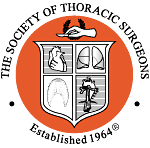 A.  AdministrativeA.  AdministrativeA.  AdministrativeA.  AdministrativeA.  AdministrativeParticipant ID: ParticID (25)Record ID: (software generated)RecordID (30)Record ID: (software generated)RecordID (30)STS Cost Link: CostLink (35)STS Cost Link: CostLink (35)Patient ID: (software generated)PatID (40)Patient participating in STS-related clinical trial:            None      Trial 1      Trial 2      Trial 3      Trial 4      Trial 5      Trial 6   (If not “None” →)ClinTrial (45)Patient participating in STS-related clinical trial:            None      Trial 1      Trial 2      Trial 3      Trial 4      Trial 5      Trial 6   (If not “None” →)ClinTrial (45)Patient participating in STS-related clinical trial:            None      Trial 1      Trial 2      Trial 3      Trial 4      Trial 5      Trial 6   (If not “None” →)ClinTrial (45)Clinical trial patient ID: ClinTrialPatID (46)________________________________Clinical trial patient ID: ClinTrialPatID (46)________________________________B.  DemographicsB.  DemographicsB.  DemographicsB.  DemographicsB.  DemographicsB.  DemographicsB.  DemographicsB.  DemographicsB.  DemographicsB.  DemographicsB.  DemographicsB.  DemographicsB.  DemographicsB.  DemographicsB.  DemographicsPatient Last Name: PatLName (50)Patient Last Name: PatLName (50)Patient Last Name: PatLName (50)Patient Last Name: PatLName (50)Patient First Name: PatFName (55)Patient First Name: PatFName (55)Patient First Name: PatFName (55)Patient First Name: PatFName (55)Patient First Name: PatFName (55)Patient First Name: PatFName (55)Patient Middle Name: PatMName (60)Patient Middle Name: PatMName (60)Patient Middle Name: PatMName (60)Patient Middle Name: PatMName (60)Patient Middle Name: PatMName (60)Date of Birth: __ __/__ __/__ __ __ __ (mm/dd/yyyy)DOB (65)Date of Birth: __ __/__ __/__ __ __ __ (mm/dd/yyyy)DOB (65)Date of Birth: __ __/__ __/__ __ __ __ (mm/dd/yyyy)DOB (65)Date of Birth: __ __/__ __/__ __ __ __ (mm/dd/yyyy)DOB (65)Date of Birth: __ __/__ __/__ __ __ __ (mm/dd/yyyy)DOB (65)Patient Age: ______ Age (70)Patient Age: ______ Age (70)Patient Age: ______ Age (70)Patient Age: ______ Age (70)Patient Age: ______ Age (70)Patient Age: ______ Age (70)Patient Age: ______ Age (70)Sex:   Male    Female Gender (75)Sex:   Male    Female Gender (75)Sex:   Male    Female Gender (75)Social Security Number: __ __ __ - __ __ - __ __ __ __ SSN (80)Social Security Number: __ __ __ - __ __ - __ __ __ __ SSN (80)Social Security Number: __ __ __ - __ __ - __ __ __ __ SSN (80)Social Security Number: __ __ __ - __ __ - __ __ __ __ SSN (80)Social Security Number: __ __ __ - __ __ - __ __ __ __ SSN (80)Social Security Number: __ __ __ - __ __ - __ __ __ __ SSN (80)Social Security Number: __ __ __ - __ __ - __ __ __ __ SSN (80)Social Security Number: __ __ __ - __ __ - __ __ __ __ SSN (80)Medical Record Number: MedRecN (85)Medical Record Number: MedRecN (85)Medical Record Number: MedRecN (85)Medical Record Number: MedRecN (85)Medical Record Number: MedRecN (85)Medical Record Number: MedRecN (85)Medical Record Number: MedRecN (85)Street Address: PatAddr (90)Street Address: PatAddr (90)Street Address: PatAddr (90)Street Address: PatAddr (90)Street Address: PatAddr (90)Street Address: PatAddr (90)Street Address: PatAddr (90)Street Address: PatAddr (90)Street Address: PatAddr (90)City: PatCity (95)City: PatCity (95)City: PatCity (95)City: PatCity (95)City: PatCity (95)City: PatCity (95)Region: PatRegion (100)Region: PatRegion (100)Region: PatRegion (100)Region: PatRegion (100)Region: PatRegion (100)Region: PatRegion (100)ZIP Code: PatZIP (105)ZIP Code: PatZIP (105)ZIP Code: PatZIP (105)ZIP Code: PatZIP (105)ZIP Code: PatZIP (105)ZIP Code: PatZIP (105)ZIP Code: PatZIP (105)Country: PatientCountry (115)Country: PatientCountry (115)Is This Patient’s Permanent Address:  Yes   No   Unknown  PermAddr (120)Is This Patient’s Permanent Address:  Yes   No   Unknown  PermAddr (120)Is This Patient’s Permanent Address:  Yes   No   Unknown  PermAddr (120)Is This Patient’s Permanent Address:  Yes   No   Unknown  PermAddr (120)Is This Patient’s Permanent Address:  Yes   No   Unknown  PermAddr (120)Is This Patient’s Permanent Address:  Yes   No   Unknown  PermAddr (120)Is This Patient’s Permanent Address:  Yes   No   Unknown  PermAddr (120)Is This Patient’s Permanent Address:  Yes   No   Unknown  PermAddr (120)Is This Patient’s Permanent Address:  Yes   No   Unknown  PermAddr (120)Is This Patient’s Permanent Address:  Yes   No   Unknown  PermAddr (120)Is This Patient’s Permanent Address:  Yes   No   Unknown  PermAddr (120)Is This Patient’s Permanent Address:  Yes   No   Unknown  PermAddr (120)Is This Patient’s Permanent Address:  Yes   No   Unknown  PermAddr (120)Is This Patient’s Permanent Address:  Yes   No   Unknown  PermAddr (120)Is This Patient’s Permanent Address:  Yes   No   Unknown  PermAddr (120)Is the Patient’s Race Documented?  Yes   No   Pt. Declined to Disclose  RaceDocumented (150)Is the Patient’s Race Documented?  Yes   No   Pt. Declined to Disclose  RaceDocumented (150)Is the Patient’s Race Documented?  Yes   No   Pt. Declined to Disclose  RaceDocumented (150)Is the Patient’s Race Documented?  Yes   No   Pt. Declined to Disclose  RaceDocumented (150)Is the Patient’s Race Documented?  Yes   No   Pt. Declined to Disclose  RaceDocumented (150)Is the Patient’s Race Documented?  Yes   No   Pt. Declined to Disclose  RaceDocumented (150)Is the Patient’s Race Documented?  Yes   No   Pt. Declined to Disclose  RaceDocumented (150)Is the Patient’s Race Documented?  Yes   No   Pt. Declined to Disclose  RaceDocumented (150)Is the Patient’s Race Documented?  Yes   No   Pt. Declined to Disclose  RaceDocumented (150)Is the Patient’s Race Documented?  Yes   No   Pt. Declined to Disclose  RaceDocumented (150)Is the Patient’s Race Documented?  Yes   No   Pt. Declined to Disclose  RaceDocumented (150)Is the Patient’s Race Documented?  Yes   No   Pt. Declined to Disclose  RaceDocumented (150)Is the Patient’s Race Documented?  Yes   No   Pt. Declined to Disclose  RaceDocumented (150)Is the Patient’s Race Documented?  Yes   No   Pt. Declined to Disclose  RaceDocumented (150)Is the Patient’s Race Documented?  Yes   No   Pt. Declined to Disclose  RaceDocumented (150)(If Yes →)Race : (Select all that apply)Race : (Select all that apply)White: RaceCaucasian (155)White: RaceCaucasian (155)White: RaceCaucasian (155)White: RaceCaucasian (155) Yes    No Yes    No Yes    No Yes    NoAm Indian/Alaskan: RaceNativeAm (170)Am Indian/Alaskan: RaceNativeAm (170)Am Indian/Alaskan: RaceNativeAm (170) Yes   NoBlack/African American:RaceBlack (160)Black/African American:RaceBlack (160)Black/African American:RaceBlack (160)Black/African American:RaceBlack (160) Yes    No Yes    No Yes    No Yes    NoHawaiian/Pacific Islander: RacNativePacific (175)Hawaiian/Pacific Islander: RacNativePacific (175)Hawaiian/Pacific Islander: RacNativePacific (175) Yes   NoAsian:RaceAsian (165)Asian:RaceAsian (165)Asian:RaceAsian (165)Asian:RaceAsian (165) Yes    No Yes    No Yes    No Yes    NoOther: RaceOther (180)Other: RaceOther (180)Other: RaceOther (180) Yes   NoHispanic, Latino or Spanish Ethnicity: Hispanic, Latino or Spanish Ethnicity:  Yes       No     Not Documented  Ethnicity (185) Yes       No     Not Documented  Ethnicity (185) Yes       No     Not Documented  Ethnicity (185) Yes       No     Not Documented  Ethnicity (185) Yes       No     Not Documented  Ethnicity (185) Yes       No     Not Documented  Ethnicity (185) Yes       No     Not Documented  Ethnicity (185) Yes       No     Not Documented  Ethnicity (185) Yes       No     Not Documented  Ethnicity (185) Yes       No     Not Documented  Ethnicity (185) Yes       No     Not Documented  Ethnicity (185) Yes       No     Not Documented  Ethnicity (185) Yes       No     Not Documented  Ethnicity (185)C. HospitalizationC. HospitalizationC. HospitalizationC. HospitalizationC. HospitalizationC. HospitalizationC. HospitalizationC. HospitalizationC. HospitalizationC. HospitalizationC. HospitalizationC. HospitalizationC. HospitalizationC. HospitalizationHospital Name: ______________________      (If Not Missing ) HospName (205)Hospital Name: ______________________      (If Not Missing ) HospName (205)Hospital Name: ______________________      (If Not Missing ) HospName (205)Hospital Name: ______________________      (If Not Missing ) HospName (205)Hospital Name: ______________________      (If Not Missing ) HospName (205)Hospital Name: ______________________      (If Not Missing ) HospName (205)Hospital Name: ______________________      (If Not Missing ) HospName (205)Hospital Name: ______________________      (If Not Missing ) HospName (205)Hospital Name: ______________________      (If Not Missing ) HospName (205)Hospital ZIP Code: HospZIP (210)Hospital ZIP Code: HospZIP (210)Hospital ZIP Code: HospZIP (210)Hospital ZIP Code: HospZIP (210)Hospital Region: HospStat (215)Hospital National Provider Identifier:  __________________________ HospNPI (220)Hospital National Provider Identifier:  __________________________ HospNPI (220)Hospital National Provider Identifier:  __________________________ HospNPI (220)Hospital National Provider Identifier:  __________________________ HospNPI (220)Hospital National Provider Identifier:  __________________________ HospNPI (220)Hospital National Provider Identifier:  __________________________ HospNPI (220)Hospital National Provider Identifier:  __________________________ HospNPI (220)Hospital National Provider Identifier:  __________________________ HospNPI (220)Hospital National Provider Identifier:  __________________________ HospNPI (220)Hospital National Provider Identifier:  __________________________ HospNPI (220)Hospital National Provider Identifier:  __________________________ HospNPI (220)Hospital National Provider Identifier:  __________________________ HospNPI (220)Hospital National Provider Identifier:  __________________________ HospNPI (220)Hospital National Provider Identifier:  __________________________ HospNPI (220)Payor – (Select all that apply↓) Government Health Insurance: PayorGov (225)   Yes   No     (If Yes, select all that apply ↓)Payor – (Select all that apply↓) Government Health Insurance: PayorGov (225)   Yes   No     (If Yes, select all that apply ↓)Payor – (Select all that apply↓) Government Health Insurance: PayorGov (225)   Yes   No     (If Yes, select all that apply ↓)Payor – (Select all that apply↓) Government Health Insurance: PayorGov (225)   Yes   No     (If Yes, select all that apply ↓)Payor – (Select all that apply↓) Government Health Insurance: PayorGov (225)   Yes   No     (If Yes, select all that apply ↓)Payor – (Select all that apply↓) Government Health Insurance: PayorGov (225)   Yes   No     (If Yes, select all that apply ↓)Payor – (Select all that apply↓) Government Health Insurance: PayorGov (225)   Yes   No     (If Yes, select all that apply ↓)Payor – (Select all that apply↓) Government Health Insurance: PayorGov (225)   Yes   No     (If Yes, select all that apply ↓)Payor – (Select all that apply↓) Government Health Insurance: PayorGov (225)   Yes   No     (If Yes, select all that apply ↓)Payor – (Select all that apply↓) Government Health Insurance: PayorGov (225)   Yes   No     (If Yes, select all that apply ↓)Payor – (Select all that apply↓) Government Health Insurance: PayorGov (225)   Yes   No     (If Yes, select all that apply ↓)Payor – (Select all that apply↓) Government Health Insurance: PayorGov (225)   Yes   No     (If Yes, select all that apply ↓)Payor – (Select all that apply↓) Government Health Insurance: PayorGov (225)   Yes   No     (If Yes, select all that apply ↓)Payor – (Select all that apply↓) Government Health Insurance: PayorGov (225)   Yes   No     (If Yes, select all that apply ↓)Medicare:  Yes   No (If Yes →) PayorGovMcare (230)Medicare:  Yes   No (If Yes →) PayorGovMcare (230)Medicare:  Yes   No (If Yes →) PayorGovMcare (230)Medicare:  Yes   No (If Yes →) PayorGovMcare (230)Medicare:  Yes   No (If Yes →) PayorGovMcare (230)Medicare Fee For Service:  Yes   No PayorGovMcareFFS (240)Medicare Fee For Service:  Yes   No PayorGovMcareFFS (240)Medicare Fee For Service:  Yes   No PayorGovMcareFFS (240)Medicare Fee For Service:  Yes   No PayorGovMcareFFS (240)Medicare Fee For Service:  Yes   No PayorGovMcareFFS (240)Medicare Fee For Service:  Yes   No PayorGovMcareFFS (240)Medicaid:  Yes   NoPayorGovMcaid (245)Medicaid:  Yes   NoPayorGovMcaid (245)Medicaid:  Yes   NoPayorGovMcaid (245)Medicaid:  Yes   NoPayorGovMcaid (245)Medicaid:  Yes   NoPayorGovMcaid (245)Military Health Care:  Yes   NoPayorGovMil (250)Military Health Care:  Yes   NoPayorGovMil (250)Military Health Care:  Yes   NoPayorGovMil (250)Military Health Care:  Yes   NoPayorGovMil (250)Military Health Care:  Yes   NoPayorGovMil (250)Military Health Care:  Yes   NoPayorGovMil (250)State-Specific Plan:  Yes   NoPayorGovState (255)State-Specific Plan:  Yes   NoPayorGovState (255)Indian Health Service:  Yes   NoPayorGovIHS (260)Indian Health Service:  Yes   NoPayorGovIHS (260)Indian Health Service:  Yes   NoPayorGovIHS (260)Indian Health Service:  Yes   NoPayorGovIHS (260)Indian Health Service:  Yes   NoPayorGovIHS (260)Correctional Facility:  Yes   No  PayorGovCor (265)Correctional Facility:  Yes   No  PayorGovCor (265)Correctional Facility:  Yes   No  PayorGovCor (265)Correctional Facility:  Yes   No  PayorGovCor (265)Correctional Facility:  Yes   No  PayorGovCor (265)Correctional Facility:  Yes   No  PayorGovCor (265)Other Gov’t. Plan:     Yes   NoPayorGovOth (270)Other Gov’t. Plan:     Yes   NoPayorGovOth (270)Commercial Health Insurance: PayorCom (275)Commercial Health Insurance: PayorCom (275)Commercial Health Insurance: PayorCom (275)Commercial Health Insurance: PayorCom (275) Yes   No Yes   No Yes   NoHealth Maintenance Organization:PayorHMO (280) Health Maintenance Organization:PayorHMO (280) Health Maintenance Organization:PayorHMO (280)  Yes   No Yes   No Yes   No Yes   NoNon-U.S. Insurance:PayorNonUS (285) Non-U.S. Insurance:PayorNonUS (285) Non-U.S. Insurance:PayorNonUS (285)  Yes   No Yes   No Yes   No Yes   NoNone / Self: PayorNS (290) Yes   No Yes   No Yes   No Yes   No Yes   No Yes   NoAdmit Date:__ __/__ __/__ __ __ __                    (mm/dd/yyyy)AdmitDt (305)Admit Date:__ __/__ __/__ __ __ __                    (mm/dd/yyyy)AdmitDt (305)Admit Date:__ __/__ __/__ __ __ __                    (mm/dd/yyyy)AdmitDt (305)Admit Date:__ __/__ __/__ __ __ __                    (mm/dd/yyyy)AdmitDt (305)Admit Date:__ __/__ __/__ __ __ __                    (mm/dd/yyyy)AdmitDt (305)Date of Surgery:  __ __/__ __/__ __ ____                                    (mm/dd/yyyy)SurgDt (310)Date of Surgery:  __ __/__ __/__ __ ____                                    (mm/dd/yyyy)SurgDt (310)Date of Surgery:  __ __/__ __/__ __ ____                                    (mm/dd/yyyy)SurgDt (310)Date of Surgery:  __ __/__ __/__ __ ____                                    (mm/dd/yyyy)SurgDt (310)Date of Surgery:  __ __/__ __/__ __ ____                                    (mm/dd/yyyy)SurgDt (310)Date of Surgery:  __ __/__ __/__ __ ____                                    (mm/dd/yyyy)SurgDt (310)Date of Discharge: __ __/__ __/__ __ ____                                    (mm/dd/yyyy)DischDt (315)Date of Discharge: __ __/__ __/__ __ ____                                    (mm/dd/yyyy)DischDt (315)Date of Discharge: __ __/__ __/__ __ ____                                    (mm/dd/yyyy)DischDt (315)Admit Source:Admit Source: Elective Admission      Emergency Department      Transfer in from another hospital/acute care facility       Other                                                                                                                                          Elective Admission      Emergency Department      Transfer in from another hospital/acute care facility       Other                                                                                                                                          Elective Admission      Emergency Department      Transfer in from another hospital/acute care facility       Other                                                                                                                                          Elective Admission      Emergency Department      Transfer in from another hospital/acute care facility       Other                                                                                                                                          Elective Admission      Emergency Department      Transfer in from another hospital/acute care facility       Other                                                                                                                                          Elective Admission      Emergency Department      Transfer in from another hospital/acute care facility       Other                                                                                                                                          Elective Admission      Emergency Department      Transfer in from another hospital/acute care facility       Other                                                                                                                                          Elective Admission      Emergency Department      Transfer in from another hospital/acute care facility       Other                                                                                                                                          Elective Admission      Emergency Department      Transfer in from another hospital/acute care facility       Other                                                                                                                                          Elective Admission      Emergency Department      Transfer in from another hospital/acute care facility       Other                                                                                                                                          Elective Admission      Emergency Department      Transfer in from another hospital/acute care facility       Other                                                                                                                                          Elective Admission      Emergency Department      Transfer in from another hospital/acute care facility       Other                                                                                                                                         AdmitSrc (320)AdmitSrc (320)                                                                                    (If Transfer )  Other Hospital Performs Cardiac Surgery      Yes     No                                                                                                  OthHosCS (325)                                                                                    (If Transfer )  Other Hospital Performs Cardiac Surgery      Yes     No                                                                                                  OthHosCS (325)                                                                                    (If Transfer )  Other Hospital Performs Cardiac Surgery      Yes     No                                                                                                  OthHosCS (325)                                                                                    (If Transfer )  Other Hospital Performs Cardiac Surgery      Yes     No                                                                                                  OthHosCS (325)                                                                                    (If Transfer )  Other Hospital Performs Cardiac Surgery      Yes     No                                                                                                  OthHosCS (325)                                                                                    (If Transfer )  Other Hospital Performs Cardiac Surgery      Yes     No                                                                                                  OthHosCS (325)                                                                                    (If Transfer )  Other Hospital Performs Cardiac Surgery      Yes     No                                                                                                  OthHosCS (325)                                                                                    (If Transfer )  Other Hospital Performs Cardiac Surgery      Yes     No                                                                                                  OthHosCS (325)                                                                                    (If Transfer )  Other Hospital Performs Cardiac Surgery      Yes     No                                                                                                  OthHosCS (325)                                                                                    (If Transfer )  Other Hospital Performs Cardiac Surgery      Yes     No                                                                                                  OthHosCS (325)                                                                                    (If Transfer )  Other Hospital Performs Cardiac Surgery      Yes     No                                                                                                  OthHosCS (325)                                                                                    (If Transfer )  Other Hospital Performs Cardiac Surgery      Yes     No                                                                                                  OthHosCS (325)D. Risk Factors “Unknown” should only be selected if Patient / Family unable to provide historyD. Risk Factors “Unknown” should only be selected if Patient / Family unable to provide historyD. Risk Factors “Unknown” should only be selected if Patient / Family unable to provide historyD. Risk Factors “Unknown” should only be selected if Patient / Family unable to provide historyD. Risk Factors “Unknown” should only be selected if Patient / Family unable to provide historyD. Risk Factors “Unknown” should only be selected if Patient / Family unable to provide historyD. Risk Factors “Unknown” should only be selected if Patient / Family unable to provide historyD. Risk Factors “Unknown” should only be selected if Patient / Family unable to provide historyD. Risk Factors “Unknown” should only be selected if Patient / Family unable to provide historyD. Risk Factors “Unknown” should only be selected if Patient / Family unable to provide historyD. Risk Factors “Unknown” should only be selected if Patient / Family unable to provide historyD. Risk Factors “Unknown” should only be selected if Patient / Family unable to provide historyD. Risk Factors “Unknown” should only be selected if Patient / Family unable to provide historyD. Risk Factors “Unknown” should only be selected if Patient / Family unable to provide historyD. Risk Factors “Unknown” should only be selected if Patient / Family unable to provide historyD. Risk Factors “Unknown” should only be selected if Patient / Family unable to provide historyD. Risk Factors “Unknown” should only be selected if Patient / Family unable to provide historyD. Risk Factors “Unknown” should only be selected if Patient / Family unable to provide historyD. Risk Factors “Unknown” should only be selected if Patient / Family unable to provide historyD. Risk Factors “Unknown” should only be selected if Patient / Family unable to provide historyD. Risk Factors “Unknown” should only be selected if Patient / Family unable to provide historyD. Risk Factors “Unknown” should only be selected if Patient / Family unable to provide historyD. Risk Factors “Unknown” should only be selected if Patient / Family unable to provide historyD. Risk Factors “Unknown” should only be selected if Patient / Family unable to provide historyD. Risk Factors “Unknown” should only be selected if Patient / Family unable to provide historyD. Risk Factors “Unknown” should only be selected if Patient / Family unable to provide historyD. Risk Factors “Unknown” should only be selected if Patient / Family unable to provide historyD. Risk Factors “Unknown” should only be selected if Patient / Family unable to provide historyHeight (cm): ________ HeightCm (330) Height (cm): ________ HeightCm (330) Height (cm): ________ HeightCm (330) Height (cm): ________ HeightCm (330) Height (cm): ________ HeightCm (330) Height (cm): ________ HeightCm (330) Height (cm): ________ HeightCm (330) Height (cm): ________ HeightCm (330) Height (cm): ________ HeightCm (330) Height (cm): ________ HeightCm (330) Height (cm): ________ HeightCm (330) Height (cm): ________ HeightCm (330) Height (cm): ________ HeightCm (330) Height (cm): ________ HeightCm (330) Height (cm): ________ HeightCm (330) Height (cm): ________ HeightCm (330) Height (cm): ________ HeightCm (330) Height (cm): ________ HeightCm (330) Height (cm): ________ HeightCm (330) Height (cm): ________ HeightCm (330) Height (cm): ________ HeightCm (330) Weight (kg): ________WeightKg (335)Weight (kg): ________WeightKg (335)Weight (kg): ________WeightKg (335)Weight (kg): ________WeightKg (335)Weight (kg): ________WeightKg (335)Weight (kg): ________WeightKg (335)Weight (kg): ________WeightKg (335)Family History of Premature Coronary Artery Disease:    Yes   No    Unknown  FHCAD (355)Family History of Premature Coronary Artery Disease:    Yes   No    Unknown  FHCAD (355)Family History of Premature Coronary Artery Disease:    Yes   No    Unknown  FHCAD (355)Family History of Premature Coronary Artery Disease:    Yes   No    Unknown  FHCAD (355)Family History of Premature Coronary Artery Disease:    Yes   No    Unknown  FHCAD (355)Family History of Premature Coronary Artery Disease:    Yes   No    Unknown  FHCAD (355)Family History of Premature Coronary Artery Disease:    Yes   No    Unknown  FHCAD (355)Family History of Premature Coronary Artery Disease:    Yes   No    Unknown  FHCAD (355)Family History of Premature Coronary Artery Disease:    Yes   No    Unknown  FHCAD (355)Family History of Premature Coronary Artery Disease:    Yes   No    Unknown  FHCAD (355)Family History of Premature Coronary Artery Disease:    Yes   No    Unknown  FHCAD (355)Family History of Premature Coronary Artery Disease:    Yes   No    Unknown  FHCAD (355)Family History of Premature Coronary Artery Disease:    Yes   No    Unknown  FHCAD (355)Family History of Premature Coronary Artery Disease:    Yes   No    Unknown  FHCAD (355)Family History of Premature Coronary Artery Disease:    Yes   No    Unknown  FHCAD (355)Family History of Premature Coronary Artery Disease:    Yes   No    Unknown  FHCAD (355)Family History of Premature Coronary Artery Disease:    Yes   No    Unknown  FHCAD (355)Family History of Premature Coronary Artery Disease:    Yes   No    Unknown  FHCAD (355)Family History of Premature Coronary Artery Disease:    Yes   No    Unknown  FHCAD (355)Family History of Premature Coronary Artery Disease:    Yes   No    Unknown  FHCAD (355)Family History of Premature Coronary Artery Disease:    Yes   No    Unknown  FHCAD (355)Family History of Premature Coronary Artery Disease:    Yes   No    Unknown  FHCAD (355)Family History of Premature Coronary Artery Disease:    Yes   No    Unknown  FHCAD (355)Family History of Premature Coronary Artery Disease:    Yes   No    Unknown  FHCAD (355)Family History of Premature Coronary Artery Disease:    Yes   No    Unknown  FHCAD (355)Family History of Premature Coronary Artery Disease:    Yes   No    Unknown  FHCAD (355)Family History of Premature Coronary Artery Disease:    Yes   No    Unknown  FHCAD (355)Family History of Premature Coronary Artery Disease:    Yes   No    Unknown  FHCAD (355)Diabetes:  Yes  No   Unknown (If Yes →)   Diabetes-Control:    None    Diet only    Oral    Insulin    Other subq    Other    UnknownDiabetes (360)                                                        DiabCtrl (365)Diabetes:  Yes  No   Unknown (If Yes →)   Diabetes-Control:    None    Diet only    Oral    Insulin    Other subq    Other    UnknownDiabetes (360)                                                        DiabCtrl (365)Diabetes:  Yes  No   Unknown (If Yes →)   Diabetes-Control:    None    Diet only    Oral    Insulin    Other subq    Other    UnknownDiabetes (360)                                                        DiabCtrl (365)Diabetes:  Yes  No   Unknown (If Yes →)   Diabetes-Control:    None    Diet only    Oral    Insulin    Other subq    Other    UnknownDiabetes (360)                                                        DiabCtrl (365)Diabetes:  Yes  No   Unknown (If Yes →)   Diabetes-Control:    None    Diet only    Oral    Insulin    Other subq    Other    UnknownDiabetes (360)                                                        DiabCtrl (365)Diabetes:  Yes  No   Unknown (If Yes →)   Diabetes-Control:    None    Diet only    Oral    Insulin    Other subq    Other    UnknownDiabetes (360)                                                        DiabCtrl (365)Diabetes:  Yes  No   Unknown (If Yes →)   Diabetes-Control:    None    Diet only    Oral    Insulin    Other subq    Other    UnknownDiabetes (360)                                                        DiabCtrl (365)Diabetes:  Yes  No   Unknown (If Yes →)   Diabetes-Control:    None    Diet only    Oral    Insulin    Other subq    Other    UnknownDiabetes (360)                                                        DiabCtrl (365)Diabetes:  Yes  No   Unknown (If Yes →)   Diabetes-Control:    None    Diet only    Oral    Insulin    Other subq    Other    UnknownDiabetes (360)                                                        DiabCtrl (365)Diabetes:  Yes  No   Unknown (If Yes →)   Diabetes-Control:    None    Diet only    Oral    Insulin    Other subq    Other    UnknownDiabetes (360)                                                        DiabCtrl (365)Diabetes:  Yes  No   Unknown (If Yes →)   Diabetes-Control:    None    Diet only    Oral    Insulin    Other subq    Other    UnknownDiabetes (360)                                                        DiabCtrl (365)Diabetes:  Yes  No   Unknown (If Yes →)   Diabetes-Control:    None    Diet only    Oral    Insulin    Other subq    Other    UnknownDiabetes (360)                                                        DiabCtrl (365)Diabetes:  Yes  No   Unknown (If Yes →)   Diabetes-Control:    None    Diet only    Oral    Insulin    Other subq    Other    UnknownDiabetes (360)                                                        DiabCtrl (365)Diabetes:  Yes  No   Unknown (If Yes →)   Diabetes-Control:    None    Diet only    Oral    Insulin    Other subq    Other    UnknownDiabetes (360)                                                        DiabCtrl (365)Diabetes:  Yes  No   Unknown (If Yes →)   Diabetes-Control:    None    Diet only    Oral    Insulin    Other subq    Other    UnknownDiabetes (360)                                                        DiabCtrl (365)Diabetes:  Yes  No   Unknown (If Yes →)   Diabetes-Control:    None    Diet only    Oral    Insulin    Other subq    Other    UnknownDiabetes (360)                                                        DiabCtrl (365)Diabetes:  Yes  No   Unknown (If Yes →)   Diabetes-Control:    None    Diet only    Oral    Insulin    Other subq    Other    UnknownDiabetes (360)                                                        DiabCtrl (365)Diabetes:  Yes  No   Unknown (If Yes →)   Diabetes-Control:    None    Diet only    Oral    Insulin    Other subq    Other    UnknownDiabetes (360)                                                        DiabCtrl (365)Diabetes:  Yes  No   Unknown (If Yes →)   Diabetes-Control:    None    Diet only    Oral    Insulin    Other subq    Other    UnknownDiabetes (360)                                                        DiabCtrl (365)Diabetes:  Yes  No   Unknown (If Yes →)   Diabetes-Control:    None    Diet only    Oral    Insulin    Other subq    Other    UnknownDiabetes (360)                                                        DiabCtrl (365)Diabetes:  Yes  No   Unknown (If Yes →)   Diabetes-Control:    None    Diet only    Oral    Insulin    Other subq    Other    UnknownDiabetes (360)                                                        DiabCtrl (365)Diabetes:  Yes  No   Unknown (If Yes →)   Diabetes-Control:    None    Diet only    Oral    Insulin    Other subq    Other    UnknownDiabetes (360)                                                        DiabCtrl (365)Diabetes:  Yes  No   Unknown (If Yes →)   Diabetes-Control:    None    Diet only    Oral    Insulin    Other subq    Other    UnknownDiabetes (360)                                                        DiabCtrl (365)Diabetes:  Yes  No   Unknown (If Yes →)   Diabetes-Control:    None    Diet only    Oral    Insulin    Other subq    Other    UnknownDiabetes (360)                                                        DiabCtrl (365)Diabetes:  Yes  No   Unknown (If Yes →)   Diabetes-Control:    None    Diet only    Oral    Insulin    Other subq    Other    UnknownDiabetes (360)                                                        DiabCtrl (365)Diabetes:  Yes  No   Unknown (If Yes →)   Diabetes-Control:    None    Diet only    Oral    Insulin    Other subq    Other    UnknownDiabetes (360)                                                        DiabCtrl (365)Diabetes:  Yes  No   Unknown (If Yes →)   Diabetes-Control:    None    Diet only    Oral    Insulin    Other subq    Other    UnknownDiabetes (360)                                                        DiabCtrl (365)Diabetes:  Yes  No   Unknown (If Yes →)   Diabetes-Control:    None    Diet only    Oral    Insulin    Other subq    Other    UnknownDiabetes (360)                                                        DiabCtrl (365)Dyslipidemia:  Yes   No   Unknown Dyslip (370)Dyslipidemia:  Yes   No   Unknown Dyslip (370)Dyslipidemia:  Yes   No   Unknown Dyslip (370)Dyslipidemia:  Yes   No   Unknown Dyslip (370)Dyslipidemia:  Yes   No   Unknown Dyslip (370)Dyslipidemia:  Yes   No   Unknown Dyslip (370)Dyslipidemia:  Yes   No   Unknown Dyslip (370)Dyslipidemia:  Yes   No   Unknown Dyslip (370)Dyslipidemia:  Yes   No   Unknown Dyslip (370)Dyslipidemia:  Yes   No   Unknown Dyslip (370)Dyslipidemia:  Yes   No   Unknown Dyslip (370)Dyslipidemia:  Yes   No   Unknown Dyslip (370)Dialysis:  Yes   No  UnknownDialysis (375)Dialysis:  Yes   No  UnknownDialysis (375)Dialysis:  Yes   No  UnknownDialysis (375)Dialysis:  Yes   No  UnknownDialysis (375)Dialysis:  Yes   No  UnknownDialysis (375)Dialysis:  Yes   No  UnknownDialysis (375)Dialysis:  Yes   No  UnknownDialysis (375)Dialysis:  Yes   No  UnknownDialysis (375)Dialysis:  Yes   No  UnknownDialysis (375)Dialysis:  Yes   No  UnknownDialysis (375)Dialysis:  Yes   No  UnknownDialysis (375)Dialysis:  Yes   No  UnknownDialysis (375)Dialysis:  Yes   No  UnknownDialysis (375)Hypertension:  Yes   No    UnknownHypertn (380)Hypertension:  Yes   No    UnknownHypertn (380)Hypertension:  Yes   No    UnknownHypertn (380)Endocarditis:  Yes   No  (If Yes→)  Endocarditis Type:  Treated    ActiveInfEndo (385)                                         InfEndTy (390)Endocarditis:  Yes   No  (If Yes→)  Endocarditis Type:  Treated    ActiveInfEndo (385)                                         InfEndTy (390)Endocarditis:  Yes   No  (If Yes→)  Endocarditis Type:  Treated    ActiveInfEndo (385)                                         InfEndTy (390)Endocarditis:  Yes   No  (If Yes→)  Endocarditis Type:  Treated    ActiveInfEndo (385)                                         InfEndTy (390)Endocarditis:  Yes   No  (If Yes→)  Endocarditis Type:  Treated    ActiveInfEndo (385)                                         InfEndTy (390)Endocarditis:  Yes   No  (If Yes→)  Endocarditis Type:  Treated    ActiveInfEndo (385)                                         InfEndTy (390)Endocarditis:  Yes   No  (If Yes→)  Endocarditis Type:  Treated    ActiveInfEndo (385)                                         InfEndTy (390)Endocarditis:  Yes   No  (If Yes→)  Endocarditis Type:  Treated    ActiveInfEndo (385)                                         InfEndTy (390)Endocarditis:  Yes   No  (If Yes→)  Endocarditis Type:  Treated    ActiveInfEndo (385)                                         InfEndTy (390)Endocarditis:  Yes   No  (If Yes→)  Endocarditis Type:  Treated    ActiveInfEndo (385)                                         InfEndTy (390)Endocarditis:  Yes   No  (If Yes→)  Endocarditis Type:  Treated    ActiveInfEndo (385)                                         InfEndTy (390)Endocarditis:  Yes   No  (If Yes→)  Endocarditis Type:  Treated    ActiveInfEndo (385)                                         InfEndTy (390)Endocarditis:  Yes   No  (If Yes→)  Endocarditis Type:  Treated    ActiveInfEndo (385)                                         InfEndTy (390)Endocarditis:  Yes   No  (If Yes→)  Endocarditis Type:  Treated    ActiveInfEndo (385)                                         InfEndTy (390)Endocarditis:  Yes   No  (If Yes→)  Endocarditis Type:  Treated    ActiveInfEndo (385)                                         InfEndTy (390)Endocarditis:  Yes   No  (If Yes→)  Endocarditis Type:  Treated    ActiveInfEndo (385)                                         InfEndTy (390)Endocarditis:  Yes   No  (If Yes→)  Endocarditis Type:  Treated    ActiveInfEndo (385)                                         InfEndTy (390)Endocarditis:  Yes   No  (If Yes→)  Endocarditis Type:  Treated    ActiveInfEndo (385)                                         InfEndTy (390)Endocarditis:  Yes   No  (If Yes→)  Endocarditis Type:  Treated    ActiveInfEndo (385)                                         InfEndTy (390)Endocarditis:  Yes   No  (If Yes→)  Endocarditis Type:  Treated    ActiveInfEndo (385)                                         InfEndTy (390)Endocarditis:  Yes   No  (If Yes→)  Endocarditis Type:  Treated    ActiveInfEndo (385)                                         InfEndTy (390)Endocarditis:  Yes   No  (If Yes→)  Endocarditis Type:  Treated    ActiveInfEndo (385)                                         InfEndTy (390)Endocarditis:  Yes   No  (If Yes→)  Endocarditis Type:  Treated    ActiveInfEndo (385)                                         InfEndTy (390)Endocarditis:  Yes   No  (If Yes→)  Endocarditis Type:  Treated    ActiveInfEndo (385)                                         InfEndTy (390)Endocarditis:  Yes   No  (If Yes→)  Endocarditis Type:  Treated    ActiveInfEndo (385)                                         InfEndTy (390)Endocarditis:  Yes   No  (If Yes→)  Endocarditis Type:  Treated    ActiveInfEndo (385)                                         InfEndTy (390)Endocarditis:  Yes   No  (If Yes→)  Endocarditis Type:  Treated    ActiveInfEndo (385)                                         InfEndTy (390)Endocarditis:  Yes   No  (If Yes→)  Endocarditis Type:  Treated    ActiveInfEndo (385)                                         InfEndTy (390)(If Yes→)  Endocarditis Culture: Endocarditis Culture: Endocarditis Culture: Endocarditis Culture: Endocarditis Culture: Endocarditis Culture: Endocarditis Culture: Endocarditis Culture:  Culture negative     Staph aureus     Strep species    Coagulase negative staph Culture negative     Staph aureus     Strep species    Coagulase negative staph Culture negative     Staph aureus     Strep species    Coagulase negative staph Culture negative     Staph aureus     Strep species    Coagulase negative staph Culture negative     Staph aureus     Strep species    Coagulase negative staph Culture negative     Staph aureus     Strep species    Coagulase negative staph Culture negative     Staph aureus     Strep species    Coagulase negative staph Culture negative     Staph aureus     Strep species    Coagulase negative staph Culture negative     Staph aureus     Strep species    Coagulase negative staph Culture negative     Staph aureus     Strep species    Coagulase negative staph Culture negative     Staph aureus     Strep species    Coagulase negative staph Culture negative     Staph aureus     Strep species    Coagulase negative staph Culture negative     Staph aureus     Strep species    Coagulase negative staph Culture negative     Staph aureus     Strep species    Coagulase negative staph Culture negative     Staph aureus     Strep species    Coagulase negative staph Culture negative     Staph aureus     Strep species    Coagulase negative staph Culture negative     Staph aureus     Strep species    Coagulase negative staph Culture negative     Staph aureus     Strep species    Coagulase negative staph Culture negative     Staph aureus     Strep species    Coagulase negative staphInfEndCult (395)InfEndCult (395)InfEndCult (395)InfEndCult (395)InfEndCult (395)InfEndCult (395)InfEndCult (395)InfEndCult (395) Enterococcus species   Fungal         Other          Unknown Enterococcus species   Fungal         Other          Unknown Enterococcus species   Fungal         Other          Unknown Enterococcus species   Fungal         Other          Unknown Enterococcus species   Fungal         Other          Unknown Enterococcus species   Fungal         Other          Unknown Enterococcus species   Fungal         Other          Unknown Enterococcus species   Fungal         Other          Unknown Enterococcus species   Fungal         Other          Unknown Enterococcus species   Fungal         Other          Unknown Enterococcus species   Fungal         Other          Unknown Enterococcus species   Fungal         Other          Unknown Enterococcus species   Fungal         Other          Unknown Enterococcus species   Fungal         Other          Unknown Enterococcus species   Fungal         Other          Unknown Enterococcus species   Fungal         Other          Unknown Enterococcus species   Fungal         Other          Unknown Enterococcus species   Fungal         Other          Unknown Enterococcus species   Fungal         Other          UnknownTobacco use:  TobaccoUse (400)Tobacco use:  TobaccoUse (400)Tobacco use:  TobaccoUse (400)Tobacco use:  TobaccoUse (400)Tobacco use:  TobaccoUse (400) Never smoker Current every day smoker Current some day smoker Never smoker Current every day smoker Current some day smoker Never smoker Current every day smoker Current some day smoker Never smoker Current every day smoker Current some day smoker Never smoker Current every day smoker Current some day smoker Never smoker Current every day smoker Current some day smoker Never smoker Current every day smoker Current some day smoker Never smoker Current every day smoker Current some day smoker Never smoker Current every day smoker Current some day smoker Never smoker Current every day smoker Current some day smoker Never smoker Current every day smoker Current some day smoker Never smoker Current every day smoker Current some day smoker Never smoker Current every day smoker Current some day smoker Never smoker Current every day smoker Current some day smoker Never smoker Current every day smoker Current some day smoker Smoker, current status (frequency) unknown Former smoker Smoking status unknown Smoker, current status (frequency) unknown Former smoker Smoking status unknown Smoker, current status (frequency) unknown Former smoker Smoking status unknown Smoker, current status (frequency) unknown Former smoker Smoking status unknown Smoker, current status (frequency) unknown Former smoker Smoking status unknown Smoker, current status (frequency) unknown Former smoker Smoking status unknown Smoker, current status (frequency) unknown Former smoker Smoking status unknown Smoker, current status (frequency) unknown Former smoker Smoking status unknownLung Disease:  No    Mild     Moderate     Severe     Lung disease documented, severity unknown    Unknown ChrLungD (405)Lung Disease:  No    Mild     Moderate     Severe     Lung disease documented, severity unknown    Unknown ChrLungD (405)Lung Disease:  No    Mild     Moderate     Severe     Lung disease documented, severity unknown    Unknown ChrLungD (405)Lung Disease:  No    Mild     Moderate     Severe     Lung disease documented, severity unknown    Unknown ChrLungD (405)Lung Disease:  No    Mild     Moderate     Severe     Lung disease documented, severity unknown    Unknown ChrLungD (405)Lung Disease:  No    Mild     Moderate     Severe     Lung disease documented, severity unknown    Unknown ChrLungD (405)Lung Disease:  No    Mild     Moderate     Severe     Lung disease documented, severity unknown    Unknown ChrLungD (405)Lung Disease:  No    Mild     Moderate     Severe     Lung disease documented, severity unknown    Unknown ChrLungD (405)Lung Disease:  No    Mild     Moderate     Severe     Lung disease documented, severity unknown    Unknown ChrLungD (405)Lung Disease:  No    Mild     Moderate     Severe     Lung disease documented, severity unknown    Unknown ChrLungD (405)Lung Disease:  No    Mild     Moderate     Severe     Lung disease documented, severity unknown    Unknown ChrLungD (405)Lung Disease:  No    Mild     Moderate     Severe     Lung disease documented, severity unknown    Unknown ChrLungD (405)Lung Disease:  No    Mild     Moderate     Severe     Lung disease documented, severity unknown    Unknown ChrLungD (405)Lung Disease:  No    Mild     Moderate     Severe     Lung disease documented, severity unknown    Unknown ChrLungD (405)Lung Disease:  No    Mild     Moderate     Severe     Lung disease documented, severity unknown    Unknown ChrLungD (405)Lung Disease:  No    Mild     Moderate     Severe     Lung disease documented, severity unknown    Unknown ChrLungD (405)Lung Disease:  No    Mild     Moderate     Severe     Lung disease documented, severity unknown    Unknown ChrLungD (405)Lung Disease:  No    Mild     Moderate     Severe     Lung disease documented, severity unknown    Unknown ChrLungD (405)Lung Disease:  No    Mild     Moderate     Severe     Lung disease documented, severity unknown    Unknown ChrLungD (405)Lung Disease:  No    Mild     Moderate     Severe     Lung disease documented, severity unknown    Unknown ChrLungD (405)Lung Disease:  No    Mild     Moderate     Severe     Lung disease documented, severity unknown    Unknown ChrLungD (405)Lung Disease:  No    Mild     Moderate     Severe     Lung disease documented, severity unknown    Unknown ChrLungD (405)Lung Disease:  No    Mild     Moderate     Severe     Lung disease documented, severity unknown    Unknown ChrLungD (405)Lung Disease:  No    Mild     Moderate     Severe     Lung disease documented, severity unknown    Unknown ChrLungD (405)Lung Disease:  No    Mild     Moderate     Severe     Lung disease documented, severity unknown    Unknown ChrLungD (405)Lung Disease:  No    Mild     Moderate     Severe     Lung disease documented, severity unknown    Unknown ChrLungD (405)Lung Disease:  No    Mild     Moderate     Severe     Lung disease documented, severity unknown    Unknown ChrLungD (405)Lung Disease:  No    Mild     Moderate     Severe     Lung disease documented, severity unknown    Unknown ChrLungD (405)(If Mild, Moderate or Severe→)(If Mild, Moderate or Severe→)(If Mild, Moderate or Severe→)(If Mild, Moderate or Severe→)(If Mild, Moderate or Severe→)(If Mild, Moderate or Severe→)(If Mild, Moderate or Severe→)Type:Type:Type:Type:Type:Type: Obstructive    Reactive   Interstitial Fibrosis   Other   Multiple    Not DocumentedChrLungDType (410) Obstructive    Reactive   Interstitial Fibrosis   Other   Multiple    Not DocumentedChrLungDType (410) Obstructive    Reactive   Interstitial Fibrosis   Other   Multiple    Not DocumentedChrLungDType (410) Obstructive    Reactive   Interstitial Fibrosis   Other   Multiple    Not DocumentedChrLungDType (410) Obstructive    Reactive   Interstitial Fibrosis   Other   Multiple    Not DocumentedChrLungDType (410) Obstructive    Reactive   Interstitial Fibrosis   Other   Multiple    Not DocumentedChrLungDType (410) Obstructive    Reactive   Interstitial Fibrosis   Other   Multiple    Not DocumentedChrLungDType (410) Obstructive    Reactive   Interstitial Fibrosis   Other   Multiple    Not DocumentedChrLungDType (410) Obstructive    Reactive   Interstitial Fibrosis   Other   Multiple    Not DocumentedChrLungDType (410) Obstructive    Reactive   Interstitial Fibrosis   Other   Multiple    Not DocumentedChrLungDType (410) Obstructive    Reactive   Interstitial Fibrosis   Other   Multiple    Not DocumentedChrLungDType (410) Obstructive    Reactive   Interstitial Fibrosis   Other   Multiple    Not DocumentedChrLungDType (410) Obstructive    Reactive   Interstitial Fibrosis   Other   Multiple    Not DocumentedChrLungDType (410) Obstructive    Reactive   Interstitial Fibrosis   Other   Multiple    Not DocumentedChrLungDType (410) Obstructive    Reactive   Interstitial Fibrosis   Other   Multiple    Not DocumentedChrLungDType (410)Pulmonary Function Test Done:  Yes   No    PFT (415) Pulmonary Function Test Done:  Yes   No    PFT (415) Pulmonary Function Test Done:  Yes   No    PFT (415) Pulmonary Function Test Done:  Yes   No    PFT (415) Pulmonary Function Test Done:  Yes   No    PFT (415) Pulmonary Function Test Done:  Yes   No    PFT (415) Pulmonary Function Test Done:  Yes   No    PFT (415) Pulmonary Function Test Done:  Yes   No    PFT (415) Pulmonary Function Test Done:  Yes   No    PFT (415) Pulmonary Function Test Done:  Yes   No    PFT (415) Pulmonary Function Test Done:  Yes   No    PFT (415) Pulmonary Function Test Done:  Yes   No    PFT (415) Pulmonary Function Test Done:  Yes   No    PFT (415) Pulmonary Function Test Done:  Yes   No    PFT (415) Pulmonary Function Test Done:  Yes   No    PFT (415) Pulmonary Function Test Done:  Yes   No    PFT (415) Pulmonary Function Test Done:  Yes   No    PFT (415) Pulmonary Function Test Done:  Yes   No    PFT (415) Pulmonary Function Test Done:  Yes   No    PFT (415) Pulmonary Function Test Done:  Yes   No    PFT (415) Pulmonary Function Test Done:  Yes   No    PFT (415) Pulmonary Function Test Done:  Yes   No    PFT (415) Pulmonary Function Test Done:  Yes   No    PFT (415) Pulmonary Function Test Done:  Yes   No    PFT (415) Pulmonary Function Test Done:  Yes   No    PFT (415) Pulmonary Function Test Done:  Yes   No    PFT (415) Pulmonary Function Test Done:  Yes   No    PFT (415) Pulmonary Function Test Done:  Yes   No    PFT (415) (If Yes )(If Yes )FEV1 % Predicted: ________FEV1 (420)FEV1 % Predicted: ________FEV1 (420)FEV1 % Predicted: ________FEV1 (420)FEV1 % Predicted: ________FEV1 (420)FEV1 % Predicted: ________FEV1 (420)FEV1 % Predicted: ________FEV1 (420)FEV1 % Predicted: ________FEV1 (420)FEV1 % Predicted: ________FEV1 (420)FEV1 % Predicted: ________FEV1 (420)FEV1 % Predicted: ________FEV1 (420)FEV1 % Predicted: ________FEV1 (420)FEV1 % Predicted: ________FEV1 (420)DLCO Test Performed:    Yes    No (If Yes )DLCO (425)DLCO Test Performed:    Yes    No (If Yes )DLCO (425)DLCO Test Performed:    Yes    No (If Yes )DLCO (425)DLCO Test Performed:    Yes    No (If Yes )DLCO (425)DLCO Test Performed:    Yes    No (If Yes )DLCO (425)DLCO Test Performed:    Yes    No (If Yes )DLCO (425)DLCO Test Performed:    Yes    No (If Yes )DLCO (425)DLCO Test Performed:    Yes    No (If Yes )DLCO (425)DLCO Test Performed:    Yes    No (If Yes )DLCO (425)DLCO Test Performed:    Yes    No (If Yes )DLCO (425)DLCO Test Performed:    Yes    No (If Yes )DLCO (425)DLCO Test Performed:    Yes    No (If Yes )DLCO (425)DLCO Test Performed:    Yes    No (If Yes )DLCO (425)DLCO % Predicted: _____DLCOPred (430)Room Air ABG Performed:   Yes   No     (If Yes →)ABG (435)Room Air ABG Performed:   Yes   No     (If Yes →)ABG (435)Room Air ABG Performed:   Yes   No     (If Yes →)ABG (435)Room Air ABG Performed:   Yes   No     (If Yes →)ABG (435)Room Air ABG Performed:   Yes   No     (If Yes →)ABG (435)Room Air ABG Performed:   Yes   No     (If Yes →)ABG (435)Room Air ABG Performed:   Yes   No     (If Yes →)ABG (435)Room Air ABG Performed:   Yes   No     (If Yes →)ABG (435)Room Air ABG Performed:   Yes   No     (If Yes →)ABG (435)Room Air ABG Performed:   Yes   No     (If Yes →)ABG (435)Room Air ABG Performed:   Yes   No     (If Yes →)ABG (435)Room Air ABG Performed:   Yes   No     (If Yes →)ABG (435)Room Air ABG Performed:   Yes   No     (If Yes →)ABG (435)Room Air ABG Performed:   Yes   No     (If Yes →)ABG (435)Room Air ABG Performed:   Yes   No     (If Yes →)ABG (435)Carbon Dioxide Level:________ PCO2 (440)Carbon Dioxide Level:________ PCO2 (440)Carbon Dioxide Level:________ PCO2 (440)Carbon Dioxide Level:________ PCO2 (440)Carbon Dioxide Level:________ PCO2 (440)Carbon Dioxide Level:________ PCO2 (440)Carbon Dioxide Level:________ PCO2 (440)Carbon Dioxide Level:________ PCO2 (440)Carbon Dioxide Level:________ PCO2 (440)Oxygen Level : _______PO2 (445)Oxygen Level : _______PO2 (445)Oxygen Level : _______PO2 (445)Oxygen Level : _______PO2 (445)Home Oxygen:  Yes, PRN    Yes, oxygen dependent    No     Unknown  HmO2 (450)   Home Oxygen:  Yes, PRN    Yes, oxygen dependent    No     Unknown  HmO2 (450)   Home Oxygen:  Yes, PRN    Yes, oxygen dependent    No     Unknown  HmO2 (450)   Home Oxygen:  Yes, PRN    Yes, oxygen dependent    No     Unknown  HmO2 (450)   Home Oxygen:  Yes, PRN    Yes, oxygen dependent    No     Unknown  HmO2 (450)   Home Oxygen:  Yes, PRN    Yes, oxygen dependent    No     Unknown  HmO2 (450)   Home Oxygen:  Yes, PRN    Yes, oxygen dependent    No     Unknown  HmO2 (450)   Home Oxygen:  Yes, PRN    Yes, oxygen dependent    No     Unknown  HmO2 (450)   Home Oxygen:  Yes, PRN    Yes, oxygen dependent    No     Unknown  HmO2 (450)   Home Oxygen:  Yes, PRN    Yes, oxygen dependent    No     Unknown  HmO2 (450)   Home Oxygen:  Yes, PRN    Yes, oxygen dependent    No     Unknown  HmO2 (450)   Home Oxygen:  Yes, PRN    Yes, oxygen dependent    No     Unknown  HmO2 (450)   Home Oxygen:  Yes, PRN    Yes, oxygen dependent    No     Unknown  HmO2 (450)   Home Oxygen:  Yes, PRN    Yes, oxygen dependent    No     Unknown  HmO2 (450)   Home Oxygen:  Yes, PRN    Yes, oxygen dependent    No     Unknown  HmO2 (450)   Home Oxygen:  Yes, PRN    Yes, oxygen dependent    No     Unknown  HmO2 (450)   Home Oxygen:  Yes, PRN    Yes, oxygen dependent    No     Unknown  HmO2 (450)   Home Oxygen:  Yes, PRN    Yes, oxygen dependent    No     Unknown  HmO2 (450)   Home Oxygen:  Yes, PRN    Yes, oxygen dependent    No     Unknown  HmO2 (450)   Inhaled Medication or Oral Bronchodilator Therapy:      Yes   No   Unknown BDTx (455)Inhaled Medication or Oral Bronchodilator Therapy:      Yes   No   Unknown BDTx (455)Inhaled Medication or Oral Bronchodilator Therapy:      Yes   No   Unknown BDTx (455)Inhaled Medication or Oral Bronchodilator Therapy:      Yes   No   Unknown BDTx (455)Inhaled Medication or Oral Bronchodilator Therapy:      Yes   No   Unknown BDTx (455)Inhaled Medication or Oral Bronchodilator Therapy:      Yes   No   Unknown BDTx (455)Inhaled Medication or Oral Bronchodilator Therapy:      Yes   No   Unknown BDTx (455)Inhaled Medication or Oral Bronchodilator Therapy:      Yes   No   Unknown BDTx (455)Inhaled Medication or Oral Bronchodilator Therapy:      Yes   No   Unknown BDTx (455)Sleep Apnea:   Yes   No   UnknownSlpApn (460)Sleep Apnea:   Yes   No   UnknownSlpApn (460)Sleep Apnea:   Yes   No   UnknownSlpApn (460)Sleep Apnea:   Yes   No   UnknownSlpApn (460)Sleep Apnea:   Yes   No   UnknownSlpApn (460)Sleep Apnea:   Yes   No   UnknownSlpApn (460)Sleep Apnea:   Yes   No   UnknownSlpApn (460)Sleep Apnea:   Yes   No   UnknownSlpApn (460)Sleep Apnea:   Yes   No   UnknownSlpApn (460)Sleep Apnea:   Yes   No   UnknownSlpApn (460)Sleep Apnea:   Yes   No   UnknownSlpApn (460)Sleep Apnea:   Yes   No   UnknownSlpApn (460)Sleep Apnea:   Yes   No   UnknownSlpApn (460)Sleep Apnea:   Yes   No   UnknownSlpApn (460)Sleep Apnea:   Yes   No   UnknownSlpApn (460)Sleep Apnea:   Yes   No   UnknownSlpApn (460)Sleep Apnea:   Yes   No   UnknownSlpApn (460)Sleep Apnea:   Yes   No   UnknownSlpApn (460)Sleep Apnea:   Yes   No   UnknownSlpApn (460)Pneumonia:   Recent   Remote   No    UnknownPneumonia (465)Pneumonia:   Recent   Remote   No    UnknownPneumonia (465)Pneumonia:   Recent   Remote   No    UnknownPneumonia (465)Pneumonia:   Recent   Remote   No    UnknownPneumonia (465)Pneumonia:   Recent   Remote   No    UnknownPneumonia (465)Pneumonia:   Recent   Remote   No    UnknownPneumonia (465)Pneumonia:   Recent   Remote   No    UnknownPneumonia (465)Pneumonia:   Recent   Remote   No    UnknownPneumonia (465)Pneumonia:   Recent   Remote   No    UnknownPneumonia (465)Illicit Drug Use:  Recent   Remote   No    UnknownIVDrugAb (470)Illicit Drug Use:  Recent   Remote   No    UnknownIVDrugAb (470)Illicit Drug Use:  Recent   Remote   No    UnknownIVDrugAb (470)Illicit Drug Use:  Recent   Remote   No    UnknownIVDrugAb (470)Illicit Drug Use:  Recent   Remote   No    UnknownIVDrugAb (470)Illicit Drug Use:  Recent   Remote   No    UnknownIVDrugAb (470)Illicit Drug Use:  Recent   Remote   No    UnknownIVDrugAb (470)Illicit Drug Use:  Recent   Remote   No    UnknownIVDrugAb (470)Illicit Drug Use:  Recent   Remote   No    UnknownIVDrugAb (470)Illicit Drug Use:  Recent   Remote   No    UnknownIVDrugAb (470)Illicit Drug Use:  Recent   Remote   No    UnknownIVDrugAb (470)Illicit Drug Use:  Recent   Remote   No    UnknownIVDrugAb (470)Illicit Drug Use:  Recent   Remote   No    UnknownIVDrugAb (470)Illicit Drug Use:  Recent   Remote   No    UnknownIVDrugAb (470)Illicit Drug Use:  Recent   Remote   No    UnknownIVDrugAb (470)Illicit Drug Use:  Recent   Remote   No    UnknownIVDrugAb (470)Illicit Drug Use:  Recent   Remote   No    UnknownIVDrugAb (470)Illicit Drug Use:  Recent   Remote   No    UnknownIVDrugAb (470)Illicit Drug Use:  Recent   Remote   No    UnknownIVDrugAb (470)Illicit Drug Use:  Recent   Remote   No    UnknownIVDrugAb (470)Illicit Drug Use:  Recent   Remote   No    UnknownIVDrugAb (470)Illicit Drug Use:  Recent   Remote   No    UnknownIVDrugAb (470)Illicit Drug Use:  Recent   Remote   No    UnknownIVDrugAb (470)Depression  Yes   No   UnknownDepression (475)Depression  Yes   No   UnknownDepression (475)Depression  Yes   No   UnknownDepression (475)Depression  Yes   No   UnknownDepression (475)Depression  Yes   No   UnknownDepression (475)Alcohol Use:  <=1 drink/week    2- 7 drinks/week      >=8 drinks/week     None     UnknownAlcohol (480)Alcohol Use:  <=1 drink/week    2- 7 drinks/week      >=8 drinks/week     None     UnknownAlcohol (480)Alcohol Use:  <=1 drink/week    2- 7 drinks/week      >=8 drinks/week     None     UnknownAlcohol (480)Alcohol Use:  <=1 drink/week    2- 7 drinks/week      >=8 drinks/week     None     UnknownAlcohol (480)Alcohol Use:  <=1 drink/week    2- 7 drinks/week      >=8 drinks/week     None     UnknownAlcohol (480)Alcohol Use:  <=1 drink/week    2- 7 drinks/week      >=8 drinks/week     None     UnknownAlcohol (480)Alcohol Use:  <=1 drink/week    2- 7 drinks/week      >=8 drinks/week     None     UnknownAlcohol (480)Alcohol Use:  <=1 drink/week    2- 7 drinks/week      >=8 drinks/week     None     UnknownAlcohol (480)Alcohol Use:  <=1 drink/week    2- 7 drinks/week      >=8 drinks/week     None     UnknownAlcohol (480)Alcohol Use:  <=1 drink/week    2- 7 drinks/week      >=8 drinks/week     None     UnknownAlcohol (480)Alcohol Use:  <=1 drink/week    2- 7 drinks/week      >=8 drinks/week     None     UnknownAlcohol (480)Alcohol Use:  <=1 drink/week    2- 7 drinks/week      >=8 drinks/week     None     UnknownAlcohol (480)Alcohol Use:  <=1 drink/week    2- 7 drinks/week      >=8 drinks/week     None     UnknownAlcohol (480)Alcohol Use:  <=1 drink/week    2- 7 drinks/week      >=8 drinks/week     None     UnknownAlcohol (480)Alcohol Use:  <=1 drink/week    2- 7 drinks/week      >=8 drinks/week     None     UnknownAlcohol (480)Alcohol Use:  <=1 drink/week    2- 7 drinks/week      >=8 drinks/week     None     UnknownAlcohol (480)Alcohol Use:  <=1 drink/week    2- 7 drinks/week      >=8 drinks/week     None     UnknownAlcohol (480)Alcohol Use:  <=1 drink/week    2- 7 drinks/week      >=8 drinks/week     None     UnknownAlcohol (480)Alcohol Use:  <=1 drink/week    2- 7 drinks/week      >=8 drinks/week     None     UnknownAlcohol (480)Alcohol Use:  <=1 drink/week    2- 7 drinks/week      >=8 drinks/week     None     UnknownAlcohol (480)Alcohol Use:  <=1 drink/week    2- 7 drinks/week      >=8 drinks/week     None     UnknownAlcohol (480)Alcohol Use:  <=1 drink/week    2- 7 drinks/week      >=8 drinks/week     None     UnknownAlcohol (480)Alcohol Use:  <=1 drink/week    2- 7 drinks/week      >=8 drinks/week     None     UnknownAlcohol (480)Alcohol Use:  <=1 drink/week    2- 7 drinks/week      >=8 drinks/week     None     UnknownAlcohol (480)Alcohol Use:  <=1 drink/week    2- 7 drinks/week      >=8 drinks/week     None     UnknownAlcohol (480)Alcohol Use:  <=1 drink/week    2- 7 drinks/week      >=8 drinks/week     None     UnknownAlcohol (480)Alcohol Use:  <=1 drink/week    2- 7 drinks/week      >=8 drinks/week     None     UnknownAlcohol (480)Alcohol Use:  <=1 drink/week    2- 7 drinks/week      >=8 drinks/week     None     UnknownAlcohol (480)Liver Disease:   Yes   No   UnknownLiverDis (485)Liver Disease:   Yes   No   UnknownLiverDis (485)Liver Disease:   Yes   No   UnknownLiverDis (485)Liver Disease:   Yes   No   UnknownLiverDis (485)Liver Disease:   Yes   No   UnknownLiverDis (485)Liver Disease:   Yes   No   UnknownLiverDis (485)Liver Disease:   Yes   No   UnknownLiverDis (485)Liver Disease:   Yes   No   UnknownLiverDis (485)Liver Disease:   Yes   No   UnknownLiverDis (485)Liver Disease:   Yes   No   UnknownLiverDis (485)Liver Disease:   Yes   No   UnknownLiverDis (485)Liver Disease:   Yes   No   UnknownLiverDis (485)Liver Disease:   Yes   No   UnknownLiverDis (485)Liver Disease:   Yes   No   UnknownLiverDis (485)Liver Disease:   Yes   No   UnknownLiverDis (485)Liver Disease:   Yes   No   UnknownLiverDis (485)Immunocompromise Present:   Yes   No   UnknownImmSupp (490)Immunocompromise Present:   Yes   No   UnknownImmSupp (490)Immunocompromise Present:   Yes   No   UnknownImmSupp (490)Immunocompromise Present:   Yes   No   UnknownImmSupp (490)Immunocompromise Present:   Yes   No   UnknownImmSupp (490)Immunocompromise Present:   Yes   No   UnknownImmSupp (490)Immunocompromise Present:   Yes   No   UnknownImmSupp (490)Immunocompromise Present:   Yes   No   UnknownImmSupp (490)Immunocompromise Present:   Yes   No   UnknownImmSupp (490)Immunocompromise Present:   Yes   No   UnknownImmSupp (490)Immunocompromise Present:   Yes   No   UnknownImmSupp (490)Immunocompromise Present:   Yes   No   UnknownImmSupp (490)Mediastinal Radiation:  Yes  No   UnknownMediastRad (495)Mediastinal Radiation:  Yes  No   UnknownMediastRad (495)Mediastinal Radiation:  Yes  No   UnknownMediastRad (495)Mediastinal Radiation:  Yes  No   UnknownMediastRad (495)Mediastinal Radiation:  Yes  No   UnknownMediastRad (495)Mediastinal Radiation:  Yes  No   UnknownMediastRad (495)Mediastinal Radiation:  Yes  No   UnknownMediastRad (495)Mediastinal Radiation:  Yes  No   UnknownMediastRad (495)Mediastinal Radiation:  Yes  No   UnknownMediastRad (495)Mediastinal Radiation:  Yes  No   UnknownMediastRad (495)Mediastinal Radiation:  Yes  No   UnknownMediastRad (495)Mediastinal Radiation:  Yes  No   UnknownMediastRad (495)Mediastinal Radiation:  Yes  No   UnknownMediastRad (495)Mediastinal Radiation:  Yes  No   UnknownMediastRad (495)Mediastinal Radiation:  Yes  No   UnknownMediastRad (495)Mediastinal Radiation:  Yes  No   UnknownMediastRad (495)Cancer Within 5 Years:  Yes   No   UnknownCancer (500)Cancer Within 5 Years:  Yes   No   UnknownCancer (500)Cancer Within 5 Years:  Yes   No   UnknownCancer (500)Cancer Within 5 Years:  Yes   No   UnknownCancer (500)Cancer Within 5 Years:  Yes   No   UnknownCancer (500)Cancer Within 5 Years:  Yes   No   UnknownCancer (500)Cancer Within 5 Years:  Yes   No   UnknownCancer (500)Cancer Within 5 Years:  Yes   No   UnknownCancer (500)Cancer Within 5 Years:  Yes   No   UnknownCancer (500)Cancer Within 5 Years:  Yes   No   UnknownCancer (500)Cancer Within 5 Years:  Yes   No   UnknownCancer (500)Cancer Within 5 Years:  Yes   No   UnknownCancer (500)Peripheral Artery Disease:  Yes   No   UnknownPVD (505)Peripheral Artery Disease:  Yes   No   UnknownPVD (505)Peripheral Artery Disease:  Yes   No   UnknownPVD (505)Peripheral Artery Disease:  Yes   No   UnknownPVD (505)Peripheral Artery Disease:  Yes   No   UnknownPVD (505)Peripheral Artery Disease:  Yes   No   UnknownPVD (505)Peripheral Artery Disease:  Yes   No   UnknownPVD (505)Peripheral Artery Disease:  Yes   No   UnknownPVD (505)Peripheral Artery Disease:  Yes   No   UnknownPVD (505)Peripheral Artery Disease:  Yes   No   UnknownPVD (505)Peripheral Artery Disease:  Yes   No   UnknownPVD (505)Peripheral Artery Disease:  Yes   No   UnknownPVD (505)Peripheral Artery Disease:  Yes   No   UnknownPVD (505)Peripheral Artery Disease:  Yes   No   UnknownPVD (505)Peripheral Artery Disease:  Yes   No   UnknownPVD (505)Peripheral Artery Disease:  Yes   No   UnknownPVD (505)Peripheral Artery Disease:  Yes   No   UnknownPVD (505)Peripheral Artery Disease:  Yes   No   UnknownPVD (505)Peripheral Artery Disease:  Yes   No   UnknownPVD (505)Peripheral Artery Disease:  Yes   No   UnknownPVD (505)Peripheral Artery Disease:  Yes   No   UnknownPVD (505)Peripheral Artery Disease:  Yes   No   UnknownPVD (505)Thoracic Aorta Disease:  Yes   No     UnknownThAoDisease (510)Thoracic Aorta Disease:  Yes   No     UnknownThAoDisease (510)Thoracic Aorta Disease:  Yes   No     UnknownThAoDisease (510)Thoracic Aorta Disease:  Yes   No     UnknownThAoDisease (510)Thoracic Aorta Disease:  Yes   No     UnknownThAoDisease (510)Thoracic Aorta Disease:  Yes   No     UnknownThAoDisease (510)Syncope:   Yes   No   UnknownSyncope (515)Syncope:   Yes   No   UnknownSyncope (515)Syncope:   Yes   No   UnknownSyncope (515)Syncope:   Yes   No   UnknownSyncope (515)Syncope:   Yes   No   UnknownSyncope (515)Syncope:   Yes   No   UnknownSyncope (515)Syncope:   Yes   No   UnknownSyncope (515)Syncope:   Yes   No   UnknownSyncope (515)Syncope:   Yes   No   UnknownSyncope (515)Syncope:   Yes   No   UnknownSyncope (515)Syncope:   Yes   No   UnknownSyncope (515)Syncope:   Yes   No   UnknownSyncope (515)Syncope:   Yes   No   UnknownSyncope (515)Syncope:   Yes   No   UnknownSyncope (515)Syncope:   Yes   No   UnknownSyncope (515)Syncope:   Yes   No   UnknownSyncope (515)Syncope:   Yes   No   UnknownSyncope (515)Syncope:   Yes   No   UnknownSyncope (515)Syncope:   Yes   No   UnknownSyncope (515)Syncope:   Yes   No   UnknownSyncope (515)Syncope:   Yes   No   UnknownSyncope (515)Syncope:   Yes   No   UnknownSyncope (515)Unresponsive State:  Yes   No    UnknownUnrespStat (520)Unresponsive State:  Yes   No    UnknownUnrespStat (520)Unresponsive State:  Yes   No    UnknownUnrespStat (520)Unresponsive State:  Yes   No    UnknownUnrespStat (520)Unresponsive State:  Yes   No    UnknownUnrespStat (520)Unresponsive State:  Yes   No    UnknownUnrespStat (520)Cerebrovascular Disease: CVD (525)   Yes  No   Unknown Cerebrovascular Disease: CVD (525)   Yes  No   Unknown Cerebrovascular Disease: CVD (525)   Yes  No   Unknown Cerebrovascular Disease: CVD (525)   Yes  No   Unknown Cerebrovascular Disease: CVD (525)   Yes  No   Unknown Cerebrovascular Disease: CVD (525)   Yes  No   Unknown Cerebrovascular Disease: CVD (525)   Yes  No   Unknown Cerebrovascular Disease: CVD (525)   Yes  No   Unknown Cerebrovascular Disease: CVD (525)   Yes  No   Unknown Cerebrovascular Disease: CVD (525)   Yes  No   Unknown Cerebrovascular Disease: CVD (525)   Yes  No   Unknown Cerebrovascular Disease: CVD (525)   Yes  No   Unknown Cerebrovascular Disease: CVD (525)   Yes  No   Unknown Cerebrovascular Disease: CVD (525)   Yes  No   Unknown Cerebrovascular Disease: CVD (525)   Yes  No   Unknown Cerebrovascular Disease: CVD (525)   Yes  No   Unknown Cerebrovascular Disease: CVD (525)   Yes  No   Unknown Cerebrovascular Disease: CVD (525)   Yes  No   Unknown Cerebrovascular Disease: CVD (525)   Yes  No   Unknown Cerebrovascular Disease: CVD (525)   Yes  No   Unknown Cerebrovascular Disease: CVD (525)   Yes  No   Unknown Cerebrovascular Disease: CVD (525)   Yes  No   Unknown Cerebrovascular Disease: CVD (525)   Yes  No   Unknown Cerebrovascular Disease: CVD (525)   Yes  No   Unknown Cerebrovascular Disease: CVD (525)   Yes  No   Unknown Cerebrovascular Disease: CVD (525)   Yes  No   Unknown Cerebrovascular Disease: CVD (525)   Yes  No   Unknown Cerebrovascular Disease: CVD (525)   Yes  No   Unknown (If Yes→)(If Yes→)(If Yes→)Prior CVA:   Yes   No    Unknown (If Yes →)CVA (530)Prior CVA:   Yes   No    Unknown (If Yes →)CVA (530)Prior CVA:   Yes   No    Unknown (If Yes →)CVA (530)Prior CVA:   Yes   No    Unknown (If Yes →)CVA (530)Prior CVA:   Yes   No    Unknown (If Yes →)CVA (530)Prior CVA:   Yes   No    Unknown (If Yes →)CVA (530)Prior CVA:   Yes   No    Unknown (If Yes →)CVA (530)Prior CVA:   Yes   No    Unknown (If Yes →)CVA (530)Prior CVA:   Yes   No    Unknown (If Yes →)CVA (530)Prior CVA:   Yes   No    Unknown (If Yes →)CVA (530)Prior CVA:   Yes   No    Unknown (If Yes →)CVA (530)Prior CVA:   Yes   No    Unknown (If Yes →)CVA (530)Prior CVA:   Yes   No    Unknown (If Yes →)CVA (530)Prior CVA:   Yes   No    Unknown (If Yes →)CVA (530)Prior CVA-When:   <= 30 days   > 30 days  CVAWhen (535)                                 Prior CVA-When:   <= 30 days   > 30 days  CVAWhen (535)                                 Prior CVA-When:   <= 30 days   > 30 days  CVAWhen (535)                                 Prior CVA-When:   <= 30 days   > 30 days  CVAWhen (535)                                 Prior CVA-When:   <= 30 days   > 30 days  CVAWhen (535)                                 Prior CVA-When:   <= 30 days   > 30 days  CVAWhen (535)                                 Prior CVA-When:   <= 30 days   > 30 days  CVAWhen (535)                                 Prior CVA-When:   <= 30 days   > 30 days  CVAWhen (535)                                 Prior CVA-When:   <= 30 days   > 30 days  CVAWhen (535)                                 Prior CVA-When:   <= 30 days   > 30 days  CVAWhen (535)                                 Prior CVA-When:   <= 30 days   > 30 days  CVAWhen (535)                                 (If Yes→)(If Yes→)(If Yes→)CVD TIA:   CVDTIA (540)   Yes    No     UnknownCVD TIA:   CVDTIA (540)   Yes    No     UnknownCVD TIA:   CVDTIA (540)   Yes    No     UnknownCVD TIA:   CVDTIA (540)   Yes    No     UnknownCVD TIA:   CVDTIA (540)   Yes    No     UnknownCVD TIA:   CVDTIA (540)   Yes    No     UnknownCVD TIA:   CVDTIA (540)   Yes    No     UnknownCVD TIA:   CVDTIA (540)   Yes    No     UnknownCVD TIA:   CVDTIA (540)   Yes    No     UnknownCVD TIA:   CVDTIA (540)   Yes    No     UnknownCVD TIA:   CVDTIA (540)   Yes    No     UnknownCVD TIA:   CVDTIA (540)   Yes    No     UnknownCVD TIA:   CVDTIA (540)   Yes    No     UnknownCVD TIA:   CVDTIA (540)   Yes    No     UnknownCVD TIA:   CVDTIA (540)   Yes    No     UnknownCVD TIA:   CVDTIA (540)   Yes    No     UnknownCVD TIA:   CVDTIA (540)   Yes    No     UnknownCVD TIA:   CVDTIA (540)   Yes    No     UnknownCVD TIA:   CVDTIA (540)   Yes    No     UnknownCVD TIA:   CVDTIA (540)   Yes    No     UnknownCVD TIA:   CVDTIA (540)   Yes    No     UnknownCVD TIA:   CVDTIA (540)   Yes    No     UnknownCVD TIA:   CVDTIA (540)   Yes    No     UnknownCVD TIA:   CVDTIA (540)   Yes    No     UnknownCVD TIA:   CVDTIA (540)   Yes    No     Unknown(If Yes→)(If Yes→)(If Yes→)CVD Carotid stenosis:  CVDCarSten (545)     Right       Left      Both     None  CVD Carotid stenosis:  CVDCarSten (545)     Right       Left      Both     None  CVD Carotid stenosis:  CVDCarSten (545)     Right       Left      Both     None  CVD Carotid stenosis:  CVDCarSten (545)     Right       Left      Both     None  CVD Carotid stenosis:  CVDCarSten (545)     Right       Left      Both     None  CVD Carotid stenosis:  CVDCarSten (545)     Right       Left      Both     None  CVD Carotid stenosis:  CVDCarSten (545)     Right       Left      Both     None  CVD Carotid stenosis:  CVDCarSten (545)     Right       Left      Both     None  CVD Carotid stenosis:  CVDCarSten (545)     Right       Left      Both     None  CVD Carotid stenosis:  CVDCarSten (545)     Right       Left      Both     None  CVD Carotid stenosis:  CVDCarSten (545)     Right       Left      Both     None  CVD Carotid stenosis:  CVDCarSten (545)     Right       Left      Both     None  CVD Carotid stenosis:  CVDCarSten (545)     Right       Left      Both     None  CVD Carotid stenosis:  CVDCarSten (545)     Right       Left      Both     None  CVD Carotid stenosis:  CVDCarSten (545)     Right       Left      Both     None  CVD Carotid stenosis:  CVDCarSten (545)     Right       Left      Both     None  CVD Carotid stenosis:  CVDCarSten (545)     Right       Left      Both     None  CVD Carotid stenosis:  CVDCarSten (545)     Right       Left      Both     None  CVD Carotid stenosis:  CVDCarSten (545)     Right       Left      Both     None  CVD Carotid stenosis:  CVDCarSten (545)     Right       Left      Both     None  CVD Carotid stenosis:  CVDCarSten (545)     Right       Left      Both     None  CVD Carotid stenosis:  CVDCarSten (545)     Right       Left      Both     None  CVD Carotid stenosis:  CVDCarSten (545)     Right       Left      Both     None  CVD Carotid stenosis:  CVDCarSten (545)     Right       Left      Both     None  CVD Carotid stenosis:  CVDCarSten (545)     Right       Left      Both     None  (If Yes→)(If Yes→)(If Yes→)(If “Right” or “Both” →)(If “Right” or “Both” →)(If “Right” or “Both” →)(If “Right” or “Both” →)(If “Right” or “Both” →)(If “Right” or “Both” →)(If “Right” or “Both” →)Severity of stenosis on the right carotid artery:  50-79%    80 – 99%    100%    Not documentedCVDStenRt (550)Severity of stenosis on the right carotid artery:  50-79%    80 – 99%    100%    Not documentedCVDStenRt (550)Severity of stenosis on the right carotid artery:  50-79%    80 – 99%    100%    Not documentedCVDStenRt (550)Severity of stenosis on the right carotid artery:  50-79%    80 – 99%    100%    Not documentedCVDStenRt (550)Severity of stenosis on the right carotid artery:  50-79%    80 – 99%    100%    Not documentedCVDStenRt (550)Severity of stenosis on the right carotid artery:  50-79%    80 – 99%    100%    Not documentedCVDStenRt (550)Severity of stenosis on the right carotid artery:  50-79%    80 – 99%    100%    Not documentedCVDStenRt (550)Severity of stenosis on the right carotid artery:  50-79%    80 – 99%    100%    Not documentedCVDStenRt (550)Severity of stenosis on the right carotid artery:  50-79%    80 – 99%    100%    Not documentedCVDStenRt (550)Severity of stenosis on the right carotid artery:  50-79%    80 – 99%    100%    Not documentedCVDStenRt (550)Severity of stenosis on the right carotid artery:  50-79%    80 – 99%    100%    Not documentedCVDStenRt (550)Severity of stenosis on the right carotid artery:  50-79%    80 – 99%    100%    Not documentedCVDStenRt (550)Severity of stenosis on the right carotid artery:  50-79%    80 – 99%    100%    Not documentedCVDStenRt (550)Severity of stenosis on the right carotid artery:  50-79%    80 – 99%    100%    Not documentedCVDStenRt (550)Severity of stenosis on the right carotid artery:  50-79%    80 – 99%    100%    Not documentedCVDStenRt (550)Severity of stenosis on the right carotid artery:  50-79%    80 – 99%    100%    Not documentedCVDStenRt (550)Severity of stenosis on the right carotid artery:  50-79%    80 – 99%    100%    Not documentedCVDStenRt (550)Severity of stenosis on the right carotid artery:  50-79%    80 – 99%    100%    Not documentedCVDStenRt (550)(If Yes→)(If Yes→)(If Yes→)(If “Left” or “Both” →)(If “Left” or “Both” →)(If “Left” or “Both” →)(If “Left” or “Both” →)(If “Left” or “Both” →)(If “Left” or “Both” →)(If “Left” or “Both” →)Severity of stenosis on the left carotid artery:    50-79%   80 – 99%     100%    Not documentedCVDStenLft (555) Severity of stenosis on the left carotid artery:    50-79%   80 – 99%     100%    Not documentedCVDStenLft (555) Severity of stenosis on the left carotid artery:    50-79%   80 – 99%     100%    Not documentedCVDStenLft (555) Severity of stenosis on the left carotid artery:    50-79%   80 – 99%     100%    Not documentedCVDStenLft (555) Severity of stenosis on the left carotid artery:    50-79%   80 – 99%     100%    Not documentedCVDStenLft (555) Severity of stenosis on the left carotid artery:    50-79%   80 – 99%     100%    Not documentedCVDStenLft (555) Severity of stenosis on the left carotid artery:    50-79%   80 – 99%     100%    Not documentedCVDStenLft (555) Severity of stenosis on the left carotid artery:    50-79%   80 – 99%     100%    Not documentedCVDStenLft (555) Severity of stenosis on the left carotid artery:    50-79%   80 – 99%     100%    Not documentedCVDStenLft (555) Severity of stenosis on the left carotid artery:    50-79%   80 – 99%     100%    Not documentedCVDStenLft (555) Severity of stenosis on the left carotid artery:    50-79%   80 – 99%     100%    Not documentedCVDStenLft (555) Severity of stenosis on the left carotid artery:    50-79%   80 – 99%     100%    Not documentedCVDStenLft (555) Severity of stenosis on the left carotid artery:    50-79%   80 – 99%     100%    Not documentedCVDStenLft (555) Severity of stenosis on the left carotid artery:    50-79%   80 – 99%     100%    Not documentedCVDStenLft (555) Severity of stenosis on the left carotid artery:    50-79%   80 – 99%     100%    Not documentedCVDStenLft (555) Severity of stenosis on the left carotid artery:    50-79%   80 – 99%     100%    Not documentedCVDStenLft (555) Severity of stenosis on the left carotid artery:    50-79%   80 – 99%     100%    Not documentedCVDStenLft (555) Severity of stenosis on the left carotid artery:    50-79%   80 – 99%     100%    Not documentedCVDStenLft (555) (If Yes→)(If Yes→)(If Yes→)History of previous carotid artery surgery and/or stenting: CVDPCarSurg (560)     Yes   No     History of previous carotid artery surgery and/or stenting: CVDPCarSurg (560)     Yes   No     History of previous carotid artery surgery and/or stenting: CVDPCarSurg (560)     Yes   No     History of previous carotid artery surgery and/or stenting: CVDPCarSurg (560)     Yes   No     History of previous carotid artery surgery and/or stenting: CVDPCarSurg (560)     Yes   No     History of previous carotid artery surgery and/or stenting: CVDPCarSurg (560)     Yes   No     History of previous carotid artery surgery and/or stenting: CVDPCarSurg (560)     Yes   No     History of previous carotid artery surgery and/or stenting: CVDPCarSurg (560)     Yes   No     History of previous carotid artery surgery and/or stenting: CVDPCarSurg (560)     Yes   No     History of previous carotid artery surgery and/or stenting: CVDPCarSurg (560)     Yes   No     History of previous carotid artery surgery and/or stenting: CVDPCarSurg (560)     Yes   No     History of previous carotid artery surgery and/or stenting: CVDPCarSurg (560)     Yes   No     History of previous carotid artery surgery and/or stenting: CVDPCarSurg (560)     Yes   No     History of previous carotid artery surgery and/or stenting: CVDPCarSurg (560)     Yes   No     History of previous carotid artery surgery and/or stenting: CVDPCarSurg (560)     Yes   No     History of previous carotid artery surgery and/or stenting: CVDPCarSurg (560)     Yes   No     History of previous carotid artery surgery and/or stenting: CVDPCarSurg (560)     Yes   No     History of previous carotid artery surgery and/or stenting: CVDPCarSurg (560)     Yes   No     History of previous carotid artery surgery and/or stenting: CVDPCarSurg (560)     Yes   No     History of previous carotid artery surgery and/or stenting: CVDPCarSurg (560)     Yes   No     History of previous carotid artery surgery and/or stenting: CVDPCarSurg (560)     Yes   No     History of previous carotid artery surgery and/or stenting: CVDPCarSurg (560)     Yes   No     History of previous carotid artery surgery and/or stenting: CVDPCarSurg (560)     Yes   No     History of previous carotid artery surgery and/or stenting: CVDPCarSurg (560)     Yes   No     History of previous carotid artery surgery and/or stenting: CVDPCarSurg (560)     Yes   No     Enter available lab results below. Not all tests are expected or appropriate for all patients. Data Quality Report will only flag missing Creatinine or if both Hemoglobin & Hematocrit are missingEnter available lab results below. Not all tests are expected or appropriate for all patients. Data Quality Report will only flag missing Creatinine or if both Hemoglobin & Hematocrit are missingEnter available lab results below. Not all tests are expected or appropriate for all patients. Data Quality Report will only flag missing Creatinine or if both Hemoglobin & Hematocrit are missingEnter available lab results below. Not all tests are expected or appropriate for all patients. Data Quality Report will only flag missing Creatinine or if both Hemoglobin & Hematocrit are missingEnter available lab results below. Not all tests are expected or appropriate for all patients. Data Quality Report will only flag missing Creatinine or if both Hemoglobin & Hematocrit are missingEnter available lab results below. Not all tests are expected or appropriate for all patients. Data Quality Report will only flag missing Creatinine or if both Hemoglobin & Hematocrit are missingEnter available lab results below. Not all tests are expected or appropriate for all patients. Data Quality Report will only flag missing Creatinine or if both Hemoglobin & Hematocrit are missingEnter available lab results below. Not all tests are expected or appropriate for all patients. Data Quality Report will only flag missing Creatinine or if both Hemoglobin & Hematocrit are missingEnter available lab results below. Not all tests are expected or appropriate for all patients. Data Quality Report will only flag missing Creatinine or if both Hemoglobin & Hematocrit are missingEnter available lab results below. Not all tests are expected or appropriate for all patients. Data Quality Report will only flag missing Creatinine or if both Hemoglobin & Hematocrit are missingEnter available lab results below. Not all tests are expected or appropriate for all patients. Data Quality Report will only flag missing Creatinine or if both Hemoglobin & Hematocrit are missingEnter available lab results below. Not all tests are expected or appropriate for all patients. Data Quality Report will only flag missing Creatinine or if both Hemoglobin & Hematocrit are missingEnter available lab results below. Not all tests are expected or appropriate for all patients. Data Quality Report will only flag missing Creatinine or if both Hemoglobin & Hematocrit are missingEnter available lab results below. Not all tests are expected or appropriate for all patients. Data Quality Report will only flag missing Creatinine or if both Hemoglobin & Hematocrit are missingEnter available lab results below. Not all tests are expected or appropriate for all patients. Data Quality Report will only flag missing Creatinine or if both Hemoglobin & Hematocrit are missingEnter available lab results below. Not all tests are expected or appropriate for all patients. Data Quality Report will only flag missing Creatinine or if both Hemoglobin & Hematocrit are missingEnter available lab results below. Not all tests are expected or appropriate for all patients. Data Quality Report will only flag missing Creatinine or if both Hemoglobin & Hematocrit are missingEnter available lab results below. Not all tests are expected or appropriate for all patients. Data Quality Report will only flag missing Creatinine or if both Hemoglobin & Hematocrit are missingEnter available lab results below. Not all tests are expected or appropriate for all patients. Data Quality Report will only flag missing Creatinine or if both Hemoglobin & Hematocrit are missingEnter available lab results below. Not all tests are expected or appropriate for all patients. Data Quality Report will only flag missing Creatinine or if both Hemoglobin & Hematocrit are missingEnter available lab results below. Not all tests are expected or appropriate for all patients. Data Quality Report will only flag missing Creatinine or if both Hemoglobin & Hematocrit are missingEnter available lab results below. Not all tests are expected or appropriate for all patients. Data Quality Report will only flag missing Creatinine or if both Hemoglobin & Hematocrit are missingEnter available lab results below. Not all tests are expected or appropriate for all patients. Data Quality Report will only flag missing Creatinine or if both Hemoglobin & Hematocrit are missingEnter available lab results below. Not all tests are expected or appropriate for all patients. Data Quality Report will only flag missing Creatinine or if both Hemoglobin & Hematocrit are missingEnter available lab results below. Not all tests are expected or appropriate for all patients. Data Quality Report will only flag missing Creatinine or if both Hemoglobin & Hematocrit are missingEnter available lab results below. Not all tests are expected or appropriate for all patients. Data Quality Report will only flag missing Creatinine or if both Hemoglobin & Hematocrit are missingEnter available lab results below. Not all tests are expected or appropriate for all patients. Data Quality Report will only flag missing Creatinine or if both Hemoglobin & Hematocrit are missingEnter available lab results below. Not all tests are expected or appropriate for all patients. Data Quality Report will only flag missing Creatinine or if both Hemoglobin & Hematocrit are missingWBC Count: ______WBC (565)WBC Count: ______WBC (565)WBC Count: ______WBC (565)WBC Count: ______WBC (565)WBC Count: ______WBC (565)WBC Count: ______WBC (565)WBC Count: ______WBC (565)WBC Count: ______WBC (565)Hemoglobin: ______RFHemoglobin (570)Hemoglobin: ______RFHemoglobin (570)Hemoglobin: ______RFHemoglobin (570)Hemoglobin: ______RFHemoglobin (570)Hemoglobin: ______RFHemoglobin (570)Hemoglobin: ______RFHemoglobin (570)Hemoglobin: ______RFHemoglobin (570)Hemoglobin: ______RFHemoglobin (570)Hemoglobin: ______RFHemoglobin (570)Hemoglobin: ______RFHemoglobin (570)Hematocrit: _______Hct (575)Hematocrit: _______Hct (575)Hematocrit: _______Hct (575)Hematocrit: _______Hct (575)Hematocrit: _______Hct (575)Hematocrit: _______Hct (575)Platelet Count: ______Platelets (580)Platelet Count: ______Platelets (580)Platelet Count: ______Platelets (580)Platelet Count: ______Platelets (580)Last Creatinine Level: _______CreatLst (585)Last Creatinine Level: _______CreatLst (585)Last Creatinine Level: _______CreatLst (585)Last Creatinine Level: _______CreatLst (585)Last Creatinine Level: _______CreatLst (585)Last Creatinine Level: _______CreatLst (585)Last Creatinine Level: _______CreatLst (585)Last Creatinine Level: _______CreatLst (585)Total Albumin:______TotAlbumin (590)Total Albumin:______TotAlbumin (590)Total Albumin:______TotAlbumin (590)Total Albumin:______TotAlbumin (590)Total Albumin:______TotAlbumin (590)Total Albumin:______TotAlbumin (590)Total Albumin:______TotAlbumin (590)Total Albumin:______TotAlbumin (590)Total Albumin:______TotAlbumin (590)Total Albumin:______TotAlbumin (590)Total Bilirubin: _______TotBlrbn (595)Total Bilirubin: _______TotBlrbn (595)Total Bilirubin: _______TotBlrbn (595)Total Bilirubin: _______TotBlrbn (595)Total Bilirubin: _______TotBlrbn (595)Total Bilirubin: _______TotBlrbn (595)A1c Level: ______A1cLvl (600)A1c Level: ______A1cLvl (600)A1c Level: ______A1cLvl (600)A1c Level: ______A1cLvl (600)HIT Antibodies    Yes   No    Not ApplicableHITAnti (605)HIT Antibodies    Yes   No    Not ApplicableHITAnti (605)HIT Antibodies    Yes   No    Not ApplicableHITAnti (605)HIT Antibodies    Yes   No    Not ApplicableHITAnti (605)HIT Antibodies    Yes   No    Not ApplicableHITAnti (605)HIT Antibodies    Yes   No    Not ApplicableHITAnti (605)HIT Antibodies    Yes   No    Not ApplicableHITAnti (605)HIT Antibodies    Yes   No    Not ApplicableHITAnti (605)HIT Antibodies    Yes   No    Not ApplicableHITAnti (605)HIT Antibodies    Yes   No    Not ApplicableHITAnti (605)HIT Antibodies    Yes   No    Not ApplicableHITAnti (605)HIT Antibodies    Yes   No    Not ApplicableHITAnti (605)HIT Antibodies    Yes   No    Not ApplicableHITAnti (605)HIT Antibodies    Yes   No    Not ApplicableHITAnti (605)HIT Antibodies    Yes   No    Not ApplicableHITAnti (605)HIT Antibodies    Yes   No    Not ApplicableHITAnti (605)HIT Antibodies    Yes   No    Not ApplicableHITAnti (605)HIT Antibodies    Yes   No    Not ApplicableHITAnti (605)INR: _______INR (610)INR: _______INR (610)INR: _______INR (610)INR: _______INR (610)INR: _______INR (610)INR: _______INR (610)MELD Score: ______  (System Calculation)MELDScr (615)MELD Score: ______  (System Calculation)MELDScr (615)MELD Score: ______  (System Calculation)MELDScr (615)MELD Score: ______  (System Calculation)MELDScr (615)BNP _____  BNP (620)BNP _____  BNP (620)BNP _____  BNP (620)BNP _____  BNP (620)NTproBNP   _____NTproBNP (625)NTproBNP   _____NTproBNP (625)NTproBNP   _____NTproBNP (625)NTproBNP   _____NTproBNP (625)NTproBNP   _____NTproBNP (625)NTproBNP   _____NTproBNP (625)NTproBNP   _____NTproBNP (625)hsTNT   ________ hsTnT (630)hsTNT   ________ hsTnT (630)hsTNT   ________ hsTnT (630)hsTNT   ________ hsTnT (630)hsTNT   ________ hsTnT (630)hsTNT   ________ hsTnT (630)hsTNT   ________ hsTnT (630)hsCRP   ________ hsCRP (635)hsCRP   ________ hsCRP (635)hsCRP   ________ hsCRP (635)hsCRP   ________ hsCRP (635)hsCRP   ________ hsCRP (635)hsCRP   ________ hsCRP (635)GDF-15   ________ GDF15 (640)GDF-15   ________ GDF15 (640)GDF-15   ________ GDF15 (640)GDF-15   ________ GDF15 (640)Five Meter Walk Test Done: FiveMWalkTest (645)   Yes   No    Non-ambulatory patient  Five Meter Walk Test Done: FiveMWalkTest (645)   Yes   No    Non-ambulatory patient  Five Meter Walk Test Done: FiveMWalkTest (645)   Yes   No    Non-ambulatory patient  Five Meter Walk Test Done: FiveMWalkTest (645)   Yes   No    Non-ambulatory patient  Five Meter Walk Test Done: FiveMWalkTest (645)   Yes   No    Non-ambulatory patient  Five Meter Walk Test Done: FiveMWalkTest (645)   Yes   No    Non-ambulatory patient  Five Meter Walk Test Done: FiveMWalkTest (645)   Yes   No    Non-ambulatory patient  Five Meter Walk Test Done: FiveMWalkTest (645)   Yes   No    Non-ambulatory patient  Five Meter Walk Test Done: FiveMWalkTest (645)   Yes   No    Non-ambulatory patient  Five Meter Walk Test Done: FiveMWalkTest (645)   Yes   No    Non-ambulatory patient  Five Meter Walk Test Done: FiveMWalkTest (645)   Yes   No    Non-ambulatory patient  Five Meter Walk Test Done: FiveMWalkTest (645)   Yes   No    Non-ambulatory patient  Five Meter Walk Test Done: FiveMWalkTest (645)   Yes   No    Non-ambulatory patient  Five Meter Walk Test Done: FiveMWalkTest (645)   Yes   No    Non-ambulatory patient  Five Meter Walk Test Done: FiveMWalkTest (645)   Yes   No    Non-ambulatory patient  Five Meter Walk Test Done: FiveMWalkTest (645)   Yes   No    Non-ambulatory patient  Five Meter Walk Test Done: FiveMWalkTest (645)   Yes   No    Non-ambulatory patient  Five Meter Walk Test Done: FiveMWalkTest (645)   Yes   No    Non-ambulatory patient  Five Meter Walk Test Done: FiveMWalkTest (645)   Yes   No    Non-ambulatory patient  Five Meter Walk Test Done: FiveMWalkTest (645)   Yes   No    Non-ambulatory patient  Five Meter Walk Test Done: FiveMWalkTest (645)   Yes   No    Non-ambulatory patient  Five Meter Walk Test Done: FiveMWalkTest (645)   Yes   No    Non-ambulatory patient  Five Meter Walk Test Done: FiveMWalkTest (645)   Yes   No    Non-ambulatory patient  Five Meter Walk Test Done: FiveMWalkTest (645)   Yes   No    Non-ambulatory patient  Five Meter Walk Test Done: FiveMWalkTest (645)   Yes   No    Non-ambulatory patient  Five Meter Walk Test Done: FiveMWalkTest (645)   Yes   No    Non-ambulatory patient  Five Meter Walk Test Done: FiveMWalkTest (645)   Yes   No    Non-ambulatory patient  Five Meter Walk Test Done: FiveMWalkTest (645)   Yes   No    Non-ambulatory patient                                 (If Yes →)                               (If Yes →)                               (If Yes →)                               (If Yes →)                               (If Yes →)                               (If Yes →)Time 1:  _______ (seconds)FiveMWalk1 (650)Time 1:  _______ (seconds)FiveMWalk1 (650)Time 1:  _______ (seconds)FiveMWalk1 (650)Time 1:  _______ (seconds)FiveMWalk1 (650)Time 1:  _______ (seconds)FiveMWalk1 (650)Time 1:  _______ (seconds)FiveMWalk1 (650)Time 1:  _______ (seconds)FiveMWalk1 (650)Time 1:  _______ (seconds)FiveMWalk1 (650)Time 1:  _______ (seconds)FiveMWalk1 (650)Time 1:  _______ (seconds)FiveMWalk1 (650)Time 1:  _______ (seconds)FiveMWalk1 (650)Time 1:  _______ (seconds)FiveMWalk1 (650)Time 1:  _______ (seconds)FiveMWalk1 (650)Time 1:  _______ (seconds)FiveMWalk1 (650)Time 1:  _______ (seconds)FiveMWalk1 (650)Time 2: _______(seconds)FiveMWalk2 (655)Time 2: _______(seconds)FiveMWalk2 (655)Time 2: _______(seconds)FiveMWalk2 (655)Time 2: _______(seconds)FiveMWalk2 (655)Time 2: _______(seconds)FiveMWalk2 (655)Time 3 : ______ (seconds)FiveMWalk3 (660)Time 3 : ______ (seconds)FiveMWalk3 (660)E. Previous Cardiac Interventions Previous Cardiac Interventions: PrCVInt (665)   Yes   No    Unknown E. Previous Cardiac Interventions Previous Cardiac Interventions: PrCVInt (665)   Yes   No    Unknown E. Previous Cardiac Interventions Previous Cardiac Interventions: PrCVInt (665)   Yes   No    Unknown E. Previous Cardiac Interventions Previous Cardiac Interventions: PrCVInt (665)   Yes   No    Unknown E. Previous Cardiac Interventions Previous Cardiac Interventions: PrCVInt (665)   Yes   No    Unknown E. Previous Cardiac Interventions Previous Cardiac Interventions: PrCVInt (665)   Yes   No    Unknown E. Previous Cardiac Interventions Previous Cardiac Interventions: PrCVInt (665)   Yes   No    Unknown E. Previous Cardiac Interventions Previous Cardiac Interventions: PrCVInt (665)   Yes   No    Unknown E. Previous Cardiac Interventions Previous Cardiac Interventions: PrCVInt (665)   Yes   No    Unknown E. Previous Cardiac Interventions Previous Cardiac Interventions: PrCVInt (665)   Yes   No    Unknown E. Previous Cardiac Interventions Previous Cardiac Interventions: PrCVInt (665)   Yes   No    Unknown E. Previous Cardiac Interventions Previous Cardiac Interventions: PrCVInt (665)   Yes   No    Unknown E. Previous Cardiac Interventions Previous Cardiac Interventions: PrCVInt (665)   Yes   No    Unknown E. Previous Cardiac Interventions Previous Cardiac Interventions: PrCVInt (665)   Yes   No    Unknown E. Previous Cardiac Interventions Previous Cardiac Interventions: PrCVInt (665)   Yes   No    Unknown E. Previous Cardiac Interventions Previous Cardiac Interventions: PrCVInt (665)   Yes   No    Unknown E. Previous Cardiac Interventions Previous Cardiac Interventions: PrCVInt (665)   Yes   No    Unknown E. Previous Cardiac Interventions Previous Cardiac Interventions: PrCVInt (665)   Yes   No    Unknown (If Yes → )Previous coronary artery bypass (CAB): PrCAB (670)   Yes    No Previous coronary artery bypass (CAB): PrCAB (670)   Yes    No Previous coronary artery bypass (CAB): PrCAB (670)   Yes    No Previous coronary artery bypass (CAB): PrCAB (670)   Yes    No Previous coronary artery bypass (CAB): PrCAB (670)   Yes    No Previous coronary artery bypass (CAB): PrCAB (670)   Yes    No Previous coronary artery bypass (CAB): PrCAB (670)   Yes    No Previous coronary artery bypass (CAB): PrCAB (670)   Yes    No Previous coronary artery bypass (CAB): PrCAB (670)   Yes    No Previous coronary artery bypass (CAB): PrCAB (670)   Yes    No Previous coronary artery bypass (CAB): PrCAB (670)   Yes    No Previous coronary artery bypass (CAB): PrCAB (670)   Yes    No Previous coronary artery bypass (CAB): PrCAB (670)   Yes    No Previous coronary artery bypass (CAB): PrCAB (670)   Yes    No Previous coronary artery bypass (CAB): PrCAB (670)   Yes    No Previous coronary artery bypass (CAB): PrCAB (670)   Yes    No Previous coronary artery bypass (CAB): PrCAB (670)   Yes    No Previous valve procedure: PrValve (675)    Yes   No  If PrValve Yes, Enter  at least one previous valve procedure and up to 5 Previous valve procedure: PrValve (675)    Yes   No  If PrValve Yes, Enter  at least one previous valve procedure and up to 5 Previous valve procedure: PrValve (675)    Yes   No  If PrValve Yes, Enter  at least one previous valve procedure and up to 5 Previous valve procedure: PrValve (675)    Yes   No  If PrValve Yes, Enter  at least one previous valve procedure and up to 5 Previous valve procedure: PrValve (675)    Yes   No  If PrValve Yes, Enter  at least one previous valve procedure and up to 5 Previous valve procedure: PrValve (675)    Yes   No  If PrValve Yes, Enter  at least one previous valve procedure and up to 5 Previous valve procedure: PrValve (675)    Yes   No  If PrValve Yes, Enter  at least one previous valve procedure and up to 5 Previous valve procedure: PrValve (675)    Yes   No  If PrValve Yes, Enter  at least one previous valve procedure and up to 5 Previous valve procedure: PrValve (675)    Yes   No  If PrValve Yes, Enter  at least one previous valve procedure and up to 5 Previous valve procedure: PrValve (675)    Yes   No  If PrValve Yes, Enter  at least one previous valve procedure and up to 5 Previous valve procedure: PrValve (675)    Yes   No  If PrValve Yes, Enter  at least one previous valve procedure and up to 5 Previous valve procedure: PrValve (675)    Yes   No  If PrValve Yes, Enter  at least one previous valve procedure and up to 5 Previous valve procedure: PrValve (675)    Yes   No  If PrValve Yes, Enter  at least one previous valve procedure and up to 5 Previous valve procedure: PrValve (675)    Yes   No  If PrValve Yes, Enter  at least one previous valve procedure and up to 5 Previous valve procedure: PrValve (675)    Yes   No  If PrValve Yes, Enter  at least one previous valve procedure and up to 5 Previous valve procedure: PrValve (675)    Yes   No  If PrValve Yes, Enter  at least one previous valve procedure and up to 5 Previous valve procedure: PrValve (675)    Yes   No  If PrValve Yes, Enter  at least one previous valve procedure and up to 5 #1PrValveProc1 (695)#1PrValveProc1 (695)#2PrValveProc2 (700)#2PrValveProc2 (700)#2PrValveProc2 (700)#3PrValveProc3 (705)#3PrValveProc3 (705)#3PrValveProc3 (705)#4PrValveProc4 (710)#4PrValveProc4 (710)#5PrValveProc5 (715)#5PrValveProc5 (715)No additional valve procedure(s)No additional valve procedure(s)No additional valve procedure(s)No additional valve procedure(s)No additional valve procedure(s)Aortic valve balloon valvotomy/valvuloplastyAortic valve balloon valvotomy/valvuloplastyAortic valve balloon valvotomy/valvuloplastyAortic valve balloon valvotomy/valvuloplastyAortic valve balloon valvotomy/valvuloplastyAortic valve repair, surgicalAortic valve repair, surgicalAortic valve repair, surgicalAortic valve repair, surgicalAortic valve repair, surgicalAortic valve replacement, surgicalAortic valve replacement, surgicalAortic valve replacement, surgicalAortic valve replacement, surgicalAortic valve replacement, surgicalAortic valve replacement, transcatheterAortic valve replacement, transcatheterAortic valve replacement, transcatheterAortic valve replacement, transcatheterAortic valve replacement, transcatheterMitral valve balloon valvotomy/valvuloplastyMitral valve balloon valvotomy/valvuloplastyMitral valve balloon valvotomy/valvuloplastyMitral valve balloon valvotomy/valvuloplastyMitral valve balloon valvotomy/valvuloplastyMitral valve commissurotomy, surgicalMitral valve commissurotomy, surgicalMitral valve commissurotomy, surgicalMitral valve commissurotomy, surgicalMitral valve commissurotomy, surgicalMitral valve repair, percutaneousMitral valve repair, percutaneousMitral valve repair, percutaneousMitral valve repair, percutaneousMitral valve repair, percutaneousMitral valve repair, surgicalMitral valve repair, surgicalMitral valve repair, surgicalMitral valve repair, surgicalMitral valve repair, surgicalMitral valve replacement, surgicalMitral valve replacement, surgicalMitral valve replacement, surgicalMitral valve replacement, surgicalMitral valve replacement, surgicalMitral valve replacement, transcatheterMitral valve replacement, transcatheterMitral valve replacement, transcatheterMitral valve replacement, transcatheterMitral valve replacement, transcatheterTricuspid valve balloon valvotomy/valvuloplastyTricuspid valve balloon valvotomy/valvuloplastyTricuspid valve balloon valvotomy/valvuloplastyTricuspid valve balloon valvotomy/valvuloplastyTricuspid valve balloon valvotomy/valvuloplastyTricuspid valve repair, percutaneousTricuspid valve repair, percutaneousTricuspid valve repair, percutaneousTricuspid valve repair, percutaneousTricuspid valve repair, percutaneousTricuspid valve repair, surgicalTricuspid valve repair, surgicalTricuspid valve repair, surgicalTricuspid valve repair, surgicalTricuspid valve repair, surgicalTricuspid valve replacement, surgicalTricuspid valve replacement, surgicalTricuspid valve replacement, surgicalTricuspid valve replacement, surgicalTricuspid valve replacement, surgicalTricuspid valve replacement, transcatheterTricuspid valve replacement, transcatheterTricuspid valve replacement, transcatheterTricuspid valve replacement, transcatheterTricuspid valve replacement, transcatheterTricuspid valvectomyTricuspid valvectomyTricuspid valvectomyTricuspid valvectomyTricuspid valvectomyPulmonary valve  balloon valvotomy/valvuloplastyPulmonary valve  balloon valvotomy/valvuloplastyPulmonary valve  balloon valvotomy/valvuloplastyPulmonary valve  balloon valvotomy/valvuloplastyPulmonary valve  balloon valvotomy/valvuloplastyPulmonary valve repair, surgicalPulmonary valve repair, surgicalPulmonary valve repair, surgicalPulmonary valve repair, surgicalPulmonary valve repair, surgicalPulmonary valve replacement, surgicalPulmonary valve replacement, surgicalPulmonary valve replacement, surgicalPulmonary valve replacement, surgicalPulmonary valve replacement, surgicalPulmonary valve replacement, transcatheterPulmonary valve replacement, transcatheterPulmonary valve replacement, transcatheterPulmonary valve replacement, transcatheterPulmonary valve replacement, transcatheterPulmonary valvectomyPulmonary valvectomyPulmonary valvectomyPulmonary valvectomyPulmonary valvectomyOther valve procedureOther valve procedureOther valve procedureOther valve procedureOther valve procedurePrevious PCI: POCPCI (775)   Yes   No  Previous PCI: POCPCI (775)   Yes   No  Previous PCI: POCPCI (775)   Yes   No  Previous PCI: POCPCI (775)   Yes   No  Previous PCI: POCPCI (775)   Yes   No  Previous PCI: POCPCI (775)   Yes   No  Previous PCI: POCPCI (775)   Yes   No  Previous PCI: POCPCI (775)   Yes   No  Previous PCI: POCPCI (775)   Yes   No  Previous PCI: POCPCI (775)   Yes   No  Previous PCI: POCPCI (775)   Yes   No  Previous PCI: POCPCI (775)   Yes   No  Previous PCI: POCPCI (775)   Yes   No  Previous PCI: POCPCI (775)   Yes   No  Previous PCI: POCPCI (775)   Yes   No  Previous PCI: POCPCI (775)   Yes   No  Previous PCI: POCPCI (775)   Yes   No  (If Yes →)PCI Performed Within This Episode Of Care:   Yes, at this facility    Yes, at some other acute care facility    NoPOCPCIWhen (780)PCI Performed Within This Episode Of Care:   Yes, at this facility    Yes, at some other acute care facility    NoPOCPCIWhen (780)PCI Performed Within This Episode Of Care:   Yes, at this facility    Yes, at some other acute care facility    NoPOCPCIWhen (780)PCI Performed Within This Episode Of Care:   Yes, at this facility    Yes, at some other acute care facility    NoPOCPCIWhen (780)PCI Performed Within This Episode Of Care:   Yes, at this facility    Yes, at some other acute care facility    NoPOCPCIWhen (780)PCI Performed Within This Episode Of Care:   Yes, at this facility    Yes, at some other acute care facility    NoPOCPCIWhen (780)PCI Performed Within This Episode Of Care:   Yes, at this facility    Yes, at some other acute care facility    NoPOCPCIWhen (780)PCI Performed Within This Episode Of Care:   Yes, at this facility    Yes, at some other acute care facility    NoPOCPCIWhen (780)PCI Performed Within This Episode Of Care:   Yes, at this facility    Yes, at some other acute care facility    NoPOCPCIWhen (780)PCI Performed Within This Episode Of Care:   Yes, at this facility    Yes, at some other acute care facility    NoPOCPCIWhen (780)PCI Performed Within This Episode Of Care:   Yes, at this facility    Yes, at some other acute care facility    NoPOCPCIWhen (780)PCI Performed Within This Episode Of Care:   Yes, at this facility    Yes, at some other acute care facility    NoPOCPCIWhen (780)PCI Performed Within This Episode Of Care:   Yes, at this facility    Yes, at some other acute care facility    NoPOCPCIWhen (780)PCI Performed Within This Episode Of Care:   Yes, at this facility    Yes, at some other acute care facility    NoPOCPCIWhen (780)PCI Performed Within This Episode Of Care:   Yes, at this facility    Yes, at some other acute care facility    NoPOCPCIWhen (780)PCI Performed Within This Episode Of Care:   Yes, at this facility    Yes, at some other acute care facility    NoPOCPCIWhen (780)Indication for Surgery:Indication for Surgery: PCI Complication    PCI Complication    PCI Complication    PCI Complication    PCI Complication    PCI Complication    PCI Failure without Clinical Deterioration PCI Failure without Clinical Deterioration PCI Failure without Clinical Deterioration PCI Failure without Clinical Deterioration PCI Failure without Clinical Deterioration PCI Failure without Clinical Deterioration PCI Failure without Clinical Deterioration PCI Failure without Clinical DeteriorationPOCPCIndSurg (785)POCPCIndSurg (785) PCI Failure with Clinical Deterioration PCI Failure with Clinical Deterioration PCI Failure with Clinical Deterioration PCI Failure with Clinical Deterioration PCI Failure with Clinical Deterioration PCI Failure with Clinical Deterioration PCI/Surgery Staged (not STEMI) PCI/Surgery Staged (not STEMI) PCI/Surgery Staged (not STEMI) PCI/Surgery Staged (not STEMI) PCI/Surgery Staged (not STEMI) PCI/Surgery Staged (not STEMI) PCI/Surgery Staged (not STEMI) PCI/Surgery Staged (not STEMI) PCI for STEMI, multivessel disease PCI for STEMI, multivessel disease PCI for STEMI, multivessel disease PCI for STEMI, multivessel disease PCI for STEMI, multivessel disease PCI for STEMI, multivessel disease Other Other Other Other Other Other Other OtherPCI Stent:  Yes   NoPOCPCISt (790)PCI Stent:  Yes   NoPOCPCISt (790)(If Yes →)  Stent Type:  Bare metal   Drug-eluting   Bioresorbable  Multiple  UnknownPOCPCIStTy (795)(If Yes →)  Stent Type:  Bare metal   Drug-eluting   Bioresorbable  Multiple  UnknownPOCPCIStTy (795)(If Yes →)  Stent Type:  Bare metal   Drug-eluting   Bioresorbable  Multiple  UnknownPOCPCIStTy (795)(If Yes →)  Stent Type:  Bare metal   Drug-eluting   Bioresorbable  Multiple  UnknownPOCPCIStTy (795)(If Yes →)  Stent Type:  Bare metal   Drug-eluting   Bioresorbable  Multiple  UnknownPOCPCIStTy (795)(If Yes →)  Stent Type:  Bare metal   Drug-eluting   Bioresorbable  Multiple  UnknownPOCPCIStTy (795)(If Yes →)  Stent Type:  Bare metal   Drug-eluting   Bioresorbable  Multiple  UnknownPOCPCIStTy (795)(If Yes →)  Stent Type:  Bare metal   Drug-eluting   Bioresorbable  Multiple  UnknownPOCPCIStTy (795)(If Yes →)  Stent Type:  Bare metal   Drug-eluting   Bioresorbable  Multiple  UnknownPOCPCIStTy (795)(If Yes →)  Stent Type:  Bare metal   Drug-eluting   Bioresorbable  Multiple  UnknownPOCPCIStTy (795)(If Yes →)  Stent Type:  Bare metal   Drug-eluting   Bioresorbable  Multiple  UnknownPOCPCIStTy (795)(If Yes →)  Stent Type:  Bare metal   Drug-eluting   Bioresorbable  Multiple  UnknownPOCPCIStTy (795)(If Yes →)  Stent Type:  Bare metal   Drug-eluting   Bioresorbable  Multiple  UnknownPOCPCIStTy (795)(If Yes →)  Stent Type:  Bare metal   Drug-eluting   Bioresorbable  Multiple  UnknownPOCPCIStTy (795)PCI Interval:  POCPCIIn (800) <= 6 Hours    > 6 Hours <= 6 Hours    > 6 Hours <= 6 Hours    > 6 Hours <= 6 Hours    > 6 Hours <= 6 Hours    > 6 Hours <= 6 Hours    > 6 Hours <= 6 Hours    > 6 Hours <= 6 Hours    > 6 Hours <= 6 Hours    > 6 Hours <= 6 Hours    > 6 Hours <= 6 Hours    > 6 Hours <= 6 Hours    > 6 Hours <= 6 Hours    > 6 Hours <= 6 Hours    > 6 Hours <= 6 Hours    > 6 HoursOther Previous Cardiac Interventions:  Yes   No  (If Yes, Enter  at least one previous other cardiac  procedure and up to 7 ↓)POC (805)Other Previous Cardiac Interventions:  Yes   No  (If Yes, Enter  at least one previous other cardiac  procedure and up to 7 ↓)POC (805)Other Previous Cardiac Interventions:  Yes   No  (If Yes, Enter  at least one previous other cardiac  procedure and up to 7 ↓)POC (805)Other Previous Cardiac Interventions:  Yes   No  (If Yes, Enter  at least one previous other cardiac  procedure and up to 7 ↓)POC (805)Other Previous Cardiac Interventions:  Yes   No  (If Yes, Enter  at least one previous other cardiac  procedure and up to 7 ↓)POC (805)Other Previous Cardiac Interventions:  Yes   No  (If Yes, Enter  at least one previous other cardiac  procedure and up to 7 ↓)POC (805)Other Previous Cardiac Interventions:  Yes   No  (If Yes, Enter  at least one previous other cardiac  procedure and up to 7 ↓)POC (805)Other Previous Cardiac Interventions:  Yes   No  (If Yes, Enter  at least one previous other cardiac  procedure and up to 7 ↓)POC (805)Other Previous Cardiac Interventions:  Yes   No  (If Yes, Enter  at least one previous other cardiac  procedure and up to 7 ↓)POC (805)Other Previous Cardiac Interventions:  Yes   No  (If Yes, Enter  at least one previous other cardiac  procedure and up to 7 ↓)POC (805)Other Previous Cardiac Interventions:  Yes   No  (If Yes, Enter  at least one previous other cardiac  procedure and up to 7 ↓)POC (805)Other Previous Cardiac Interventions:  Yes   No  (If Yes, Enter  at least one previous other cardiac  procedure and up to 7 ↓)POC (805)Other Previous Cardiac Interventions:  Yes   No  (If Yes, Enter  at least one previous other cardiac  procedure and up to 7 ↓)POC (805)Other Previous Cardiac Interventions:  Yes   No  (If Yes, Enter  at least one previous other cardiac  procedure and up to 7 ↓)POC (805)Other Previous Cardiac Interventions:  Yes   No  (If Yes, Enter  at least one previous other cardiac  procedure and up to 7 ↓)POC (805)Other Previous Cardiac Interventions:  Yes   No  (If Yes, Enter  at least one previous other cardiac  procedure and up to 7 ↓)POC (805)Other Previous Cardiac Interventions:  Yes   No  (If Yes, Enter  at least one previous other cardiac  procedure and up to 7 ↓)POC (805)#1POCInt1 (810)#1POCInt1 (810)#2POCInt2 (815)#2POCInt2 (815)#3POCInt3 (820)#3POCInt3 (820)#3POCInt3 (820)#4POCInt4 (825)#5POCInt5 (830)#5POCInt5 (830)#6POCInt6 (835)#6POCInt6 (835)#7POCInt7 (840)No additional  interventions No additional  interventions No additional  interventions No additional  interventions Ablation, catheter, atrial fibrillationAblation, catheter, atrial fibrillationAblation, catheter, atrial fibrillationAblation, catheter, atrial fibrillationAblation, catheter, other or unknownAblation, catheter, other or unknownAblation, catheter, other or unknownAblation, catheter, other or unknownAblation, catheter, ventricularAblation, catheter, ventricularAblation, catheter, ventricularAblation, catheter, ventricularAblation, surgical, atrial fibrillationAblation, surgical, atrial fibrillationAblation, surgical, atrial fibrillationAblation, surgical, atrial fibrillationAblation, surgical, other or unknownAblation, surgical, other or unknownAblation, surgical, other or unknownAblation, surgical, other or unknownAneurysmectomy, LVAneurysmectomy, LVAneurysmectomy, LVAneurysmectomy, LVAortic procedure, archAortic procedure, archAortic procedure, archAortic procedure, archAortic procedure, ascendingAortic procedure, ascendingAortic procedure, ascendingAortic procedure, ascendingAortic procedure, descendingAortic procedure, descendingAortic procedure, descendingAortic procedure, descendingAortic procedure, rootAortic procedure, rootAortic procedure, rootAortic procedure, rootAortic procedure, thoracoabdominalAortic procedure, thoracoabdominalAortic procedure, thoracoabdominalAortic procedure, thoracoabdominalAortic Procedure, TEVARAortic Procedure, TEVARAortic Procedure, TEVARAortic Procedure, TEVARAortic root procedure, valve sparingAortic root procedure, valve sparingAortic root procedure, valve sparingAortic root procedure, valve sparingAtrial appendage obliteration, Left, surgical Atrial appendage obliteration, Left, surgical Atrial appendage obliteration, Left, surgical Atrial appendage obliteration, Left, surgical Atrial appendage obliteration, Left, transcatheterAtrial appendage obliteration, Left, transcatheterAtrial appendage obliteration, Left, transcatheterAtrial appendage obliteration, Left, transcatheterAtrial appendage obliteration, Right, surgical Atrial appendage obliteration, Right, surgical Atrial appendage obliteration, Right, surgical Atrial appendage obliteration, Right, surgical Atrial appendage obliteration, Right, transcatheterAtrial appendage obliteration, Right, transcatheterAtrial appendage obliteration, Right, transcatheterAtrial appendage obliteration, Right, transcatheterCardiac TumorCardiac TumorCardiac TumorCardiac TumorCardioversion(s)Cardioversion(s)Cardioversion(s)Cardioversion(s)Closure device, atrial septal defectClosure device, atrial septal defectClosure device, atrial septal defectClosure device, atrial septal defectClosure device, ventricular septal defectClosure device, ventricular septal defectClosure device, ventricular septal defectClosure device, ventricular septal defectCongenital cardiac repair, surgicalCongenital cardiac repair, surgicalCongenital cardiac repair, surgicalCongenital cardiac repair, surgicalImplantable Cardioverter Defibrillator (ICD) with or without pacerImplantable Cardioverter Defibrillator (ICD) with or without pacerImplantable Cardioverter Defibrillator (ICD) with or without pacerImplantable Cardioverter Defibrillator (ICD) with or without pacerPacemakerPacemakerPacemakerPacemakerPericardiectomyPericardiectomyPericardiectomyPericardiectomyPulmonary thrombectomyPulmonary thrombectomyPulmonary thrombectomyPulmonary thrombectomyTotal Artificial Heart (TAH)Total Artificial Heart (TAH)Total Artificial Heart (TAH)Total Artificial Heart (TAH)Transmyocardial Laser Revascularization (TMR)Transmyocardial Laser Revascularization (TMR)Transmyocardial Laser Revascularization (TMR)Transmyocardial Laser Revascularization (TMR)Transplant heart & lungTransplant heart & lungTransplant heart & lungTransplant heart & lungTransplant, heartTransplant, heartTransplant, heartTransplant, heartTransplant, lung(s)Transplant, lung(s)Transplant, lung(s)Transplant, lung(s)Ventricular Assist Device (VAD), BiVADVentricular Assist Device (VAD), BiVADVentricular Assist Device (VAD), BiVADVentricular Assist Device (VAD), BiVADVentricular Assist Device (VAD), leftVentricular Assist Device (VAD), leftVentricular Assist Device (VAD), leftVentricular Assist Device (VAD), leftVentricular Assist Device (VAD), rightVentricular Assist Device (VAD), rightVentricular Assist Device (VAD), rightVentricular Assist Device (VAD), rightOther Cardiac Intervention (not listed)Other Cardiac Intervention (not listed)Other Cardiac Intervention (not listed)Other Cardiac Intervention (not listed)F.  Preoperative Cardiac StatusF.  Preoperative Cardiac StatusF.  Preoperative Cardiac StatusF.  Preoperative Cardiac StatusF.  Preoperative Cardiac StatusF.  Preoperative Cardiac StatusF.  Preoperative Cardiac StatusF.  Preoperative Cardiac StatusF.  Preoperative Cardiac StatusF.  Preoperative Cardiac StatusF.  Preoperative Cardiac StatusPrior Myocardial Infarction: PrevMI (885)  Yes   No    Unknown  (If Yes ↓) Prior Myocardial Infarction: PrevMI (885)  Yes   No    Unknown  (If Yes ↓) Prior Myocardial Infarction: PrevMI (885)  Yes   No    Unknown  (If Yes ↓) Prior Myocardial Infarction: PrevMI (885)  Yes   No    Unknown  (If Yes ↓) Prior Myocardial Infarction: PrevMI (885)  Yes   No    Unknown  (If Yes ↓) Prior Myocardial Infarction: PrevMI (885)  Yes   No    Unknown  (If Yes ↓) Prior Myocardial Infarction: PrevMI (885)  Yes   No    Unknown  (If Yes ↓) Prior Myocardial Infarction: PrevMI (885)  Yes   No    Unknown  (If Yes ↓) Prior Myocardial Infarction: PrevMI (885)  Yes   No    Unknown  (If Yes ↓) Prior Myocardial Infarction: PrevMI (885)  Yes   No    Unknown  (If Yes ↓) Prior Myocardial Infarction: PrevMI (885)  Yes   No    Unknown  (If Yes ↓) MI When:  <=6 Hrs.     >6 Hrs. but <24 Hrs.     1 to 7 Days     8 to 21 Days     >21 Days        MIWhen (890)MI When:  <=6 Hrs.     >6 Hrs. but <24 Hrs.     1 to 7 Days     8 to 21 Days     >21 Days        MIWhen (890)MI When:  <=6 Hrs.     >6 Hrs. but <24 Hrs.     1 to 7 Days     8 to 21 Days     >21 Days        MIWhen (890)MI When:  <=6 Hrs.     >6 Hrs. but <24 Hrs.     1 to 7 Days     8 to 21 Days     >21 Days        MIWhen (890)MI When:  <=6 Hrs.     >6 Hrs. but <24 Hrs.     1 to 7 Days     8 to 21 Days     >21 Days        MIWhen (890)MI When:  <=6 Hrs.     >6 Hrs. but <24 Hrs.     1 to 7 Days     8 to 21 Days     >21 Days        MIWhen (890)MI When:  <=6 Hrs.     >6 Hrs. but <24 Hrs.     1 to 7 Days     8 to 21 Days     >21 Days        MIWhen (890)Cardiac Presentation/Symptoms: (Choose one from the list below for each column)Cardiac Presentation/Symptoms: (Choose one from the list below for each column)Cardiac Presentation/Symptoms: (Choose one from the list below for each column)Cardiac Presentation/Symptoms: (Choose one from the list below for each column)Cardiac Presentation/Symptoms: (Choose one from the list below for each column)Cardiac Presentation/Symptoms: (Choose one from the list below for each column)Cardiac Presentation/Symptoms: (Choose one from the list below for each column)Cardiac Presentation/Symptoms: (Choose one from the list below for each column)Cardiac Presentation/Symptoms: (Choose one from the list below for each column)Cardiac Presentation/Symptoms: (Choose one from the list below for each column)Cardiac Presentation/Symptoms: (Choose one from the list below for each column)At time of this admission: CardSympTimeOfAdm (895)At time of this admission: CardSympTimeOfAdm (895)At time of this admission: CardSympTimeOfAdm (895)At time of this admission: CardSympTimeOfAdm (895)At time of surgery: CardSympTimeOfSurg (900)No SymptomsNo SymptomsNo SymptomsNo SymptomsNo SymptomsStable AnginaStable AnginaStable AnginaStable AnginaStable AnginaUnstable AnginaUnstable AnginaUnstable AnginaUnstable AnginaUnstable AnginaNon-ST Elevation MI (Non-STEMI)Non-ST Elevation MI (Non-STEMI)Non-ST Elevation MI (Non-STEMI)Non-ST Elevation MI (Non-STEMI)Non-ST Elevation MI (Non-STEMI)ST Elevation MI (STEMI)ST Elevation MI (STEMI)ST Elevation MI (STEMI)ST Elevation MI (STEMI)ST Elevation MI (STEMI)Angina EquivalentAngina EquivalentAngina EquivalentAngina EquivalentAngina EquivalentOtherOtherOtherOtherOtherAnginal Classification Within 2 weeks:   CCS Class 0    CCS Class I    CCS Class II    CCS Class III    CCS Class IV  AnginalClass (905)Anginal Classification Within 2 weeks:   CCS Class 0    CCS Class I    CCS Class II    CCS Class III    CCS Class IV  AnginalClass (905)Anginal Classification Within 2 weeks:   CCS Class 0    CCS Class I    CCS Class II    CCS Class III    CCS Class IV  AnginalClass (905)Anginal Classification Within 2 weeks:   CCS Class 0    CCS Class I    CCS Class II    CCS Class III    CCS Class IV  AnginalClass (905)Anginal Classification Within 2 weeks:   CCS Class 0    CCS Class I    CCS Class II    CCS Class III    CCS Class IV  AnginalClass (905)Anginal Classification Within 2 weeks:   CCS Class 0    CCS Class I    CCS Class II    CCS Class III    CCS Class IV  AnginalClass (905)Anginal Classification Within 2 weeks:   CCS Class 0    CCS Class I    CCS Class II    CCS Class III    CCS Class IV  AnginalClass (905)Anginal Classification Within 2 weeks:   CCS Class 0    CCS Class I    CCS Class II    CCS Class III    CCS Class IV  AnginalClass (905)Anginal Classification Within 2 weeks:   CCS Class 0    CCS Class I    CCS Class II    CCS Class III    CCS Class IV  AnginalClass (905)Anginal Classification Within 2 weeks:   CCS Class 0    CCS Class I    CCS Class II    CCS Class III    CCS Class IV  AnginalClass (905)Anginal Classification Within 2 weeks:   CCS Class 0    CCS Class I    CCS Class II    CCS Class III    CCS Class IV  AnginalClass (905)Heart Failure Within 2 weeks :   Yes    No    Unknown  (If Yes→)  Classification-NYHA:  Class I    Class II    Class III    Class IVCHF (910)                                                                                                    ClassNYH (915)Heart Failure Within 2 weeks :   Yes    No    Unknown  (If Yes→)  Classification-NYHA:  Class I    Class II    Class III    Class IVCHF (910)                                                                                                    ClassNYH (915)Heart Failure Within 2 weeks :   Yes    No    Unknown  (If Yes→)  Classification-NYHA:  Class I    Class II    Class III    Class IVCHF (910)                                                                                                    ClassNYH (915)Heart Failure Within 2 weeks :   Yes    No    Unknown  (If Yes→)  Classification-NYHA:  Class I    Class II    Class III    Class IVCHF (910)                                                                                                    ClassNYH (915)Heart Failure Within 2 weeks :   Yes    No    Unknown  (If Yes→)  Classification-NYHA:  Class I    Class II    Class III    Class IVCHF (910)                                                                                                    ClassNYH (915)Heart Failure Within 2 weeks :   Yes    No    Unknown  (If Yes→)  Classification-NYHA:  Class I    Class II    Class III    Class IVCHF (910)                                                                                                    ClassNYH (915)Heart Failure Within 2 weeks :   Yes    No    Unknown  (If Yes→)  Classification-NYHA:  Class I    Class II    Class III    Class IVCHF (910)                                                                                                    ClassNYH (915)Heart Failure Within 2 weeks :   Yes    No    Unknown  (If Yes→)  Classification-NYHA:  Class I    Class II    Class III    Class IVCHF (910)                                                                                                    ClassNYH (915)Heart Failure Within 2 weeks :   Yes    No    Unknown  (If Yes→)  Classification-NYHA:  Class I    Class II    Class III    Class IVCHF (910)                                                                                                    ClassNYH (915)Heart Failure Within 2 weeks :   Yes    No    Unknown  (If Yes→)  Classification-NYHA:  Class I    Class II    Class III    Class IVCHF (910)                                                                                                    ClassNYH (915)Heart Failure Within 2 weeks :   Yes    No    Unknown  (If Yes→)  Classification-NYHA:  Class I    Class II    Class III    Class IVCHF (910)                                                                                                    ClassNYH (915)Prior Heart failure:   Yes    No    Unknown  PriorHF (920)	Prior Heart failure:   Yes    No    Unknown  PriorHF (920)	Prior Heart failure:   Yes    No    Unknown  PriorHF (920)	Prior Heart failure:   Yes    No    Unknown  PriorHF (920)	Prior Heart failure:   Yes    No    Unknown  PriorHF (920)	Prior Heart failure:   Yes    No    Unknown  PriorHF (920)	Prior Heart failure:   Yes    No    Unknown  PriorHF (920)	Prior Heart failure:   Yes    No    Unknown  PriorHF (920)	Prior Heart failure:   Yes    No    Unknown  PriorHF (920)	Prior Heart failure:   Yes    No    Unknown  PriorHF (920)	Prior Heart failure:   Yes    No    Unknown  PriorHF (920)	Cardiogenic Shock :   Yes, at the time of the procedure    Yes, not at the time of the procedure but within prior 24 hours      No CarShock (930) Cardiogenic Shock :   Yes, at the time of the procedure    Yes, not at the time of the procedure but within prior 24 hours      No CarShock (930) Cardiogenic Shock :   Yes, at the time of the procedure    Yes, not at the time of the procedure but within prior 24 hours      No CarShock (930) Cardiogenic Shock :   Yes, at the time of the procedure    Yes, not at the time of the procedure but within prior 24 hours      No CarShock (930) Cardiogenic Shock :   Yes, at the time of the procedure    Yes, not at the time of the procedure but within prior 24 hours      No CarShock (930) Cardiogenic Shock :   Yes, at the time of the procedure    Yes, not at the time of the procedure but within prior 24 hours      No CarShock (930) Cardiogenic Shock :   Yes, at the time of the procedure    Yes, not at the time of the procedure but within prior 24 hours      No CarShock (930) Cardiogenic Shock :   Yes, at the time of the procedure    Yes, not at the time of the procedure but within prior 24 hours      No CarShock (930) Cardiogenic Shock :   Yes, at the time of the procedure    Yes, not at the time of the procedure but within prior 24 hours      No CarShock (930) Cardiogenic Shock :   Yes, at the time of the procedure    Yes, not at the time of the procedure but within prior 24 hours      No CarShock (930) Cardiogenic Shock :   Yes, at the time of the procedure    Yes, not at the time of the procedure but within prior 24 hours      No CarShock (930) Resuscitation:   Yes - Within 1 hour of the start of the procedure      Yes - More than 1 hour but less than 24 hours of the start of the procedure    No  Resusc (935)Resuscitation:   Yes - Within 1 hour of the start of the procedure      Yes - More than 1 hour but less than 24 hours of the start of the procedure    No  Resusc (935)Resuscitation:   Yes - Within 1 hour of the start of the procedure      Yes - More than 1 hour but less than 24 hours of the start of the procedure    No  Resusc (935)Resuscitation:   Yes - Within 1 hour of the start of the procedure      Yes - More than 1 hour but less than 24 hours of the start of the procedure    No  Resusc (935)Resuscitation:   Yes - Within 1 hour of the start of the procedure      Yes - More than 1 hour but less than 24 hours of the start of the procedure    No  Resusc (935)Resuscitation:   Yes - Within 1 hour of the start of the procedure      Yes - More than 1 hour but less than 24 hours of the start of the procedure    No  Resusc (935)Resuscitation:   Yes - Within 1 hour of the start of the procedure      Yes - More than 1 hour but less than 24 hours of the start of the procedure    No  Resusc (935)Resuscitation:   Yes - Within 1 hour of the start of the procedure      Yes - More than 1 hour but less than 24 hours of the start of the procedure    No  Resusc (935)Resuscitation:   Yes - Within 1 hour of the start of the procedure      Yes - More than 1 hour but less than 24 hours of the start of the procedure    No  Resusc (935)Resuscitation:   Yes - Within 1 hour of the start of the procedure      Yes - More than 1 hour but less than 24 hours of the start of the procedure    No  Resusc (935)Resuscitation:   Yes - Within 1 hour of the start of the procedure      Yes - More than 1 hour but less than 24 hours of the start of the procedure    No  Resusc (935)Arrhythmia:  Yes    No    Unknown  Arrhythmia (945)Arrhythmia:  Yes    No    Unknown  Arrhythmia (945)Arrhythmia:  Yes    No    Unknown  Arrhythmia (945)Arrhythmia:  Yes    No    Unknown  Arrhythmia (945)Arrhythmia:  Yes    No    Unknown  Arrhythmia (945)Arrhythmia:  Yes    No    Unknown  Arrhythmia (945)Arrhythmia:  Yes    No    Unknown  Arrhythmia (945)Arrhythmia:  Yes    No    Unknown  Arrhythmia (945)Arrhythmia:  Yes    No    Unknown  Arrhythmia (945)Arrhythmia:  Yes    No    Unknown  Arrhythmia (945)Arrhythmia:  Yes    No    Unknown  Arrhythmia (945)(If Yes →)(If Yes →)(Choose one response for each rhythm below )(Choose one response for each rhythm below )(Choose one response for each rhythm below )(Choose one response for each rhythm below )(Choose one response for each rhythm below )(Choose one response for each rhythm below )(Choose one response for each rhythm below )(Choose one response for each rhythm below )(Choose one response for each rhythm below )VTach/VFibArrhythVV     (950)VTach/VFibArrhythVV     (950)VTach/VFibArrhythVV     (950)Sick Sinus SyndromeArrhythSSS (955)Sick Sinus SyndromeArrhythSSS (955)AFlutterArrhythAFlutter (960)Second Degree Heart BlockArrhythSecond (965)Third Degree Heart BlockArrhythThird (970)Third Degree Heart BlockArrhythThird (970)NoneNoneRemote (> 30 days preop)Remote (> 30 days preop)Recent (<= 30 days preop)Recent (<= 30 days preop)(If Yes →)(If Yes →)Permanently Paced Rhythm: ArrhythPPaced (975)   Yes      NoPermanently Paced Rhythm: ArrhythPPaced (975)   Yes      NoPermanently Paced Rhythm: ArrhythPPaced (975)   Yes      NoPermanently Paced Rhythm: ArrhythPPaced (975)   Yes      NoPermanently Paced Rhythm: ArrhythPPaced (975)   Yes      NoPermanently Paced Rhythm: ArrhythPPaced (975)   Yes      NoPermanently Paced Rhythm: ArrhythPPaced (975)   Yes      NoPermanently Paced Rhythm: ArrhythPPaced (975)   Yes      NoPermanently Paced Rhythm: ArrhythPPaced (975)   Yes      NoAtrial Fibrillation:  ArrhythAFib (980)   None    Paroxysmal    Continuous/Persistent  Atrial Fibrillation:  ArrhythAFib (980)   None    Paroxysmal    Continuous/Persistent  Atrial Fibrillation:  ArrhythAFib (980)   None    Paroxysmal    Continuous/Persistent  Atrial Fibrillation:  ArrhythAFib (980)   None    Paroxysmal    Continuous/Persistent  Atrial Fibrillation:  ArrhythAFib (980)   None    Paroxysmal    Continuous/Persistent  Atrial Fibrillation:  ArrhythAFib (980)   None    Paroxysmal    Continuous/Persistent  Atrial Fibrillation:  ArrhythAFib (980)   None    Paroxysmal    Continuous/Persistent  Atrial Fibrillation:  ArrhythAFib (980)   None    Paroxysmal    Continuous/Persistent  Atrial Fibrillation:  ArrhythAFib (980)   None    Paroxysmal    Continuous/Persistent            If Continuous/persistent→ Indicate duration  ≤ one year   > one year    unknown          ArrhythAFibDur (985)          If Continuous/persistent→ Indicate duration  ≤ one year   > one year    unknown          ArrhythAFibDur (985)          If Continuous/persistent→ Indicate duration  ≤ one year   > one year    unknown          ArrhythAFibDur (985)          If Continuous/persistent→ Indicate duration  ≤ one year   > one year    unknown          ArrhythAFibDur (985)          If Continuous/persistent→ Indicate duration  ≤ one year   > one year    unknown          ArrhythAFibDur (985)          If Continuous/persistent→ Indicate duration  ≤ one year   > one year    unknown          ArrhythAFibDur (985)          If Continuous/persistent→ Indicate duration  ≤ one year   > one year    unknown          ArrhythAFibDur (985)          If Continuous/persistent→ Indicate duration  ≤ one year   > one year    unknown          ArrhythAFibDur (985)          If Continuous/persistent→ Indicate duration  ≤ one year   > one year    unknown          ArrhythAFibDur (985)G.  Preoperative Medications G.  Preoperative Medications G.  Preoperative Medications G.  Preoperative Medications MedicationTimeframeAdministrationAdministrationACE or ARBMedACEI48 (1020)Within 48 hours Yes   No   Contraindicated  Unknown Yes   No   Contraindicated  UnknownADP Inhibitor MedADP5Days (1025)Within 5 days Yes   No   Contraindicated  Unknown(If Yes→)ADP Inhibitors Discontinuation:  _______ (# days prior to surgery)              MedADPIDis (1030) Yes   No   Contraindicated  Unknown(If Yes→)ADP Inhibitors Discontinuation:  _______ (# days prior to surgery)              MedADPIDis (1030)Amiodarone MedAmiodarone (1035)Prior to surgery Yes, on home therapy     Yes, therapy started this admission    No     Unknown Yes, on home therapy     Yes, therapy started this admission    No     UnknownAnticoagulantsMedACoag (1040)Within 48 hours Yes   No  (If Yes→)Medication:    Heparin (Unfractionated)                                  Heparin (Low Molecular)  Other  MedACMN (1045)AntiplateletsMedAplt5Days (1050)Within 5 days Yes   No   Contraindicated  Unknown Yes   No   Contraindicated  UnknownAspirinMedASA (1055)Within 5 days Yes   No   Contraindicated  Unknown Yes   No   Contraindicated  UnknownBeta Blocker*MedBeta (1060)Within 24 hours Yes   No   Contraindicated*   Yes   No   Contraindicated*  Beta Blocker MedBetaTher (1065)On therapy for ≥ 2 weeks prior to surgery Yes   No   Contraindicated   Unknown Yes   No   Contraindicated   UnknownCalcium Channel Blocker MedCChanTher (1070)On therapy for ≥ 2 weeks prior to surgery Yes   No   Contraindicated   Unknown Yes   No   Contraindicated   UnknownCoumadinMedCoum (1075)Within 24 hours Yes   No     Unknown Yes   No     UnknownFactor Xa inhibitorsMedXaInhibitors (1080)Within 24 hours Yes   No     Unknown Yes   No     UnknownGlycoprotein IIb/IIIaMedGP (1085)Within 24 hours Yes   No   Unknown(If Yes→)Medication Name:    Abciximab (ReoPro)    Eptifibatide (Integrilin)             MedGPMN (1090)     Tirofiban (Aggrastat)   Other Yes   No   Unknown(If Yes→)Medication Name:    Abciximab (ReoPro)    Eptifibatide (Integrilin)             MedGPMN (1090)     Tirofiban (Aggrastat)   OtherInotropic, intravenousMedInotr (1095)Within 48 hours Yes   No  Yes   No Lipid loweringMedLipid (1100)Within 24 hours Yes   No   Contraindicated   Unknown(If Yes→)Medication Type :  Statin    Non-statin   Other    Combination              MedLipMN (1105) Yes   No   Contraindicated   Unknown(If Yes→)Medication Type :  Statin    Non-statin   Other    Combination              MedLipMN (1105)Long-acting Nitrate MedLongActNit (1110)On therapy for ≥ 2 weeks prior to surgery Yes   No   Contraindicated   Unknown Yes   No   Contraindicated   UnknownNitrates, intravenousMedNitIV (1115)Within 24 hours Yes   No  Yes   No Other Antianginal Medication MedOthAntiang (1120)On therapy for ≥ 2 weeks prior to surgery Yes   No   Contraindicated  Unknown Yes   No   Contraindicated  UnknownSteroidsMedSter (1130)Within 24 hours Yes   No    Contraindicated    Unknown Yes   No    Contraindicated    UnknownThrombin InhibitorsMedThrombinIn (1135)Within 24 hours Yes   No    Contraindicated    Unknown Yes   No    Contraindicated    UnknownThrombolyticsMedThrom (1140)Within 48 hours Yes   No Yes   No*NQF Measure included in composite score for CABG*NQF Measure included in composite score for CABG*NQF Measure included in composite score for CABG*NQF Measure included in composite score for CABGH.  Hemodynamics/Cath/Echo H.  Hemodynamics/Cath/Echo H.  Hemodynamics/Cath/Echo H.  Hemodynamics/Cath/Echo H.  Hemodynamics/Cath/Echo H.  Hemodynamics/Cath/Echo H.  Hemodynamics/Cath/Echo H.  Hemodynamics/Cath/Echo H.  Hemodynamics/Cath/Echo H.  Hemodynamics/Cath/Echo H.  Hemodynamics/Cath/Echo H.  Hemodynamics/Cath/Echo H.  Hemodynamics/Cath/Echo H.  Hemodynamics/Cath/Echo H.  Hemodynamics/Cath/Echo H.  Hemodynamics/Cath/Echo H.  Hemodynamics/Cath/Echo H.  Hemodynamics/Cath/Echo H.  Hemodynamics/Cath/Echo H.  Hemodynamics/Cath/Echo H.  Hemodynamics/Cath/Echo H.  Hemodynamics/Cath/Echo H.  Hemodynamics/Cath/Echo H.  Hemodynamics/Cath/Echo H.  Hemodynamics/Cath/Echo H.  Hemodynamics/Cath/Echo H.  Hemodynamics/Cath/Echo H.  Hemodynamics/Cath/Echo H.  Hemodynamics/Cath/Echo H.  Hemodynamics/Cath/Echo H.  Hemodynamics/Cath/Echo H.  Hemodynamics/Cath/Echo H.  Hemodynamics/Cath/Echo H.  Hemodynamics/Cath/Echo H.  Hemodynamics/Cath/Echo H.  Hemodynamics/Cath/Echo H.  Hemodynamics/Cath/Echo H.  Hemodynamics/Cath/Echo H.  Hemodynamics/Cath/Echo H.  Hemodynamics/Cath/Echo H.  Hemodynamics/Cath/Echo H.  Hemodynamics/Cath/Echo H.  Hemodynamics/Cath/Echo H.  Hemodynamics/Cath/Echo H.  Hemodynamics/Cath/Echo H.  Hemodynamics/Cath/Echo H.  Hemodynamics/Cath/Echo Cardiac Catheterization Performed :   Yes   No (If Yes→)CarCathPer (1145)Cardiac Catheterization Performed :   Yes   No (If Yes→)CarCathPer (1145)Cardiac Catheterization Performed :   Yes   No (If Yes→)CarCathPer (1145)Cardiac Catheterization Performed :   Yes   No (If Yes→)CarCathPer (1145)Cardiac Catheterization Performed :   Yes   No (If Yes→)CarCathPer (1145)Cardiac Catheterization Performed :   Yes   No (If Yes→)CarCathPer (1145)Cardiac Catheterization Performed :   Yes   No (If Yes→)CarCathPer (1145)Cardiac Catheterization Performed :   Yes   No (If Yes→)CarCathPer (1145)Cardiac Catheterization Performed :   Yes   No (If Yes→)CarCathPer (1145)Cardiac Catheterization Performed :   Yes   No (If Yes→)CarCathPer (1145)Cardiac Catheterization Performed :   Yes   No (If Yes→)CarCathPer (1145)Cardiac Catheterization Performed :   Yes   No (If Yes→)CarCathPer (1145)Cardiac Catheterization Performed :   Yes   No (If Yes→)CarCathPer (1145)Cardiac Catheterization Performed :   Yes   No (If Yes→)CarCathPer (1145)Cardiac Catheterization Performed :   Yes   No (If Yes→)CarCathPer (1145)Cardiac Catheterization Performed :   Yes   No (If Yes→)CarCathPer (1145)Cardiac Catheterization Performed :   Yes   No (If Yes→)CarCathPer (1145)Cardiac Catheterization Performed :   Yes   No (If Yes→)CarCathPer (1145)Cardiac Catheterization Performed :   Yes   No (If Yes→)CarCathPer (1145)Cardiac Catheterization Performed :   Yes   No (If Yes→)CarCathPer (1145)Cardiac Catheterization Performed :   Yes   No (If Yes→)CarCathPer (1145)Cardiac Catheterization Performed :   Yes   No (If Yes→)CarCathPer (1145)Cardiac Catheterization Performed :   Yes   No (If Yes→)CarCathPer (1145)Cardiac Catheterization Performed :   Yes   No (If Yes→)CarCathPer (1145)Cardiac Catheterization Performed :   Yes   No (If Yes→)CarCathPer (1145)Cardiac Catheterization Performed :   Yes   No (If Yes→)CarCathPer (1145)Cardiac Catheterization Performed :   Yes   No (If Yes→)CarCathPer (1145)Cardiac Catheterization Performed :   Yes   No (If Yes→)CarCathPer (1145)Cardiac Catheterization Date:  __ __/ __ __/__ __ __ __ CarCathDt (1150)Cardiac Catheterization Date:  __ __/ __ __/__ __ __ __ CarCathDt (1150)Cardiac Catheterization Date:  __ __/ __ __/__ __ __ __ CarCathDt (1150)Cardiac Catheterization Date:  __ __/ __ __/__ __ __ __ CarCathDt (1150)Cardiac Catheterization Date:  __ __/ __ __/__ __ __ __ CarCathDt (1150)Cardiac Catheterization Date:  __ __/ __ __/__ __ __ __ CarCathDt (1150)Cardiac Catheterization Date:  __ __/ __ __/__ __ __ __ CarCathDt (1150)Cardiac Catheterization Date:  __ __/ __ __/__ __ __ __ CarCathDt (1150)Cardiac Catheterization Date:  __ __/ __ __/__ __ __ __ CarCathDt (1150)Cardiac Catheterization Date:  __ __/ __ __/__ __ __ __ CarCathDt (1150)Cardiac Catheterization Date:  __ __/ __ __/__ __ __ __ CarCathDt (1150)Cardiac Catheterization Date:  __ __/ __ __/__ __ __ __ CarCathDt (1150)Cardiac Catheterization Date:  __ __/ __ __/__ __ __ __ CarCathDt (1150)Cardiac Catheterization Date:  __ __/ __ __/__ __ __ __ CarCathDt (1150)Cardiac Catheterization Date:  __ __/ __ __/__ __ __ __ CarCathDt (1150)Cardiac Catheterization Date:  __ __/ __ __/__ __ __ __ CarCathDt (1150)Cardiac Catheterization Date:  __ __/ __ __/__ __ __ __ CarCathDt (1150)Cardiac Catheterization Date:  __ __/ __ __/__ __ __ __ CarCathDt (1150)Cardiac Catheterization Date:  __ __/ __ __/__ __ __ __ CarCathDt (1150)Coronary Anatomy/Disease known:    Yes   No (If  Yes)Coronary Anatomy/Disease known:    Yes   No (If  Yes)Coronary Anatomy/Disease known:    Yes   No (If  Yes)Coronary Anatomy/Disease known:    Yes   No (If  Yes)Coronary Anatomy/Disease known:    Yes   No (If  Yes)Coronary Anatomy/Disease known:    Yes   No (If  Yes)Coronary Anatomy/Disease known:    Yes   No (If  Yes)Coronary Anatomy/Disease known:    Yes   No (If  Yes)Coronary Anatomy/Disease known:    Yes   No (If  Yes)Coronary Anatomy/Disease known:    Yes   No (If  Yes)Coronary Anatomy/Disease known:    Yes   No (If  Yes)Coronary Anatomy/Disease known:    Yes   No (If  Yes)Coronary Anatomy/Disease known:    Yes   No (If  Yes)Coronary Anatomy/Disease known:    Yes   No (If  Yes)Coronary Anatomy/Disease known:    Yes   No (If  Yes)Coronary Anatomy/Disease known:    Yes   No (If  Yes)Coronary Anatomy/Disease known:    Yes   No (If  Yes)Coronary Anatomy/Disease known:    Yes   No (If  Yes)Coronary Anatomy/Disease known:    Yes   No (If  Yes)Coronary Anatomy/Disease known:    Yes   No (If  Yes)Coronary Anatomy/Disease known:    Yes   No (If  Yes)Coronary Anatomy/Disease known:    Yes   No (If  Yes)Coronary Anatomy/Disease known:    Yes   No (If  Yes)Coronary Anatomy/Disease known:    Yes   No (If  Yes)Coronary Anatomy/Disease known:    Yes   No (If  Yes)Coronary Anatomy/Disease known:    Yes   No (If  Yes)Coronary Anatomy/Disease known:    Yes   No (If  Yes)Coronary Anatomy/Disease known:    Yes   No (If  Yes)Coronary Anatomy/Disease known:    Yes   No (If  Yes)Coronary Anatomy/Disease known:    Yes   No (If  Yes)Coronary Anatomy/Disease known:    Yes   No (If  Yes)CorAnatDisKnown (1155)CorAnatDisKnown (1155)CorAnatDisKnown (1155)CorAnatDisKnown (1155)CorAnatDisKnown (1155)CorAnatDisKnown (1155)CorAnatDisKnown (1155)CorAnatDisKnown (1155)CorAnatDisKnown (1155)CorAnatDisKnown (1155)CorAnatDisKnown (1155)CorAnatDisKnown (1155)CorAnatDisKnown (1155)CorAnatDisKnown (1155)CorAnatDisKnown (1155)Dominance:Dominance (1160)Dominance:Dominance (1160)Dominance:Dominance (1160)Dominance:Dominance (1160)Dominance:Dominance (1160)Dominance:Dominance (1160)Dominance:Dominance (1160)Dominance:Dominance (1160)Dominance:Dominance (1160)Dominance:Dominance (1160)Dominance:Dominance (1160)Dominance:Dominance (1160)Dominance:Dominance (1160)Dominance:Dominance (1160) Left        Right   Co-dominant    Not Documented Left        Right   Co-dominant    Not Documented Left        Right   Co-dominant    Not Documented Left        Right   Co-dominant    Not Documented Left        Right   Co-dominant    Not Documented Left        Right   Co-dominant    Not Documented Left        Right   Co-dominant    Not Documented Left        Right   Co-dominant    Not Documented Left        Right   Co-dominant    Not Documented Left        Right   Co-dominant    Not Documented Left        Right   Co-dominant    Not Documented Left        Right   Co-dominant    Not Documented Left        Right   Co-dominant    Not Documented Left        Right   Co-dominant    Not Documented Left        Right   Co-dominant    Not Documented Left        Right   Co-dominant    Not Documented Left        Right   Co-dominant    Not Documented Left        Right   Co-dominant    Not DocumentedSource(s) used to quantify stenosis : StenSource (1165)Source(s) used to quantify stenosis : StenSource (1165)Source(s) used to quantify stenosis : StenSource (1165)Source(s) used to quantify stenosis : StenSource (1165)Source(s) used to quantify stenosis : StenSource (1165)Source(s) used to quantify stenosis : StenSource (1165)Source(s) used to quantify stenosis : StenSource (1165)Source(s) used to quantify stenosis : StenSource (1165)Source(s) used to quantify stenosis : StenSource (1165)Source(s) used to quantify stenosis : StenSource (1165)Source(s) used to quantify stenosis : StenSource (1165)Source(s) used to quantify stenosis : StenSource (1165)Source(s) used to quantify stenosis : StenSource (1165)Source(s) used to quantify stenosis : StenSource (1165) Angiogram   CT   IVUS   Progress/OP Note   Other    Multiple  Angiogram   CT   IVUS   Progress/OP Note   Other    Multiple  Angiogram   CT   IVUS   Progress/OP Note   Other    Multiple  Angiogram   CT   IVUS   Progress/OP Note   Other    Multiple  Angiogram   CT   IVUS   Progress/OP Note   Other    Multiple  Angiogram   CT   IVUS   Progress/OP Note   Other    Multiple  Angiogram   CT   IVUS   Progress/OP Note   Other    Multiple  Angiogram   CT   IVUS   Progress/OP Note   Other    Multiple  Angiogram   CT   IVUS   Progress/OP Note   Other    Multiple  Angiogram   CT   IVUS   Progress/OP Note   Other    Multiple  Angiogram   CT   IVUS   Progress/OP Note   Other    Multiple  Angiogram   CT   IVUS   Progress/OP Note   Other    Multiple  Angiogram   CT   IVUS   Progress/OP Note   Other    Multiple  Angiogram   CT   IVUS   Progress/OP Note   Other    Multiple  Angiogram   CT   IVUS   Progress/OP Note   Other    Multiple  Angiogram   CT   IVUS   Progress/OP Note   Other    Multiple  Angiogram   CT   IVUS   Progress/OP Note   Other    Multiple  Angiogram   CT   IVUS   Progress/OP Note   Other    Multiple Number Diseased Vessels :  NumDisV (1170)Number Diseased Vessels :  NumDisV (1170)Number Diseased Vessels :  NumDisV (1170)Number Diseased Vessels :  NumDisV (1170)Number Diseased Vessels :  NumDisV (1170)Number Diseased Vessels :  NumDisV (1170)Number Diseased Vessels :  NumDisV (1170)Number Diseased Vessels :  NumDisV (1170)Number Diseased Vessels :  NumDisV (1170)Number Diseased Vessels :  NumDisV (1170)Number Diseased Vessels :  NumDisV (1170)Number Diseased Vessels :  NumDisV (1170)Number Diseased Vessels :  NumDisV (1170)Number Diseased Vessels :  NumDisV (1170) None     One     Two     Three None     One     Two     Three None     One     Two     Three None     One     Two     Three None     One     Two     Three None     One     Two     Three None     One     Two     Three None     One     Two     Three None     One     Two     Three None     One     Two     Three None     One     Two     Three None     One     Two     Three None     One     Two     Three None     One     Two     Three None     One     Two     Three None     One     Two     Three None     One     Two     Three None     One     Two     Three(If one, two or three vessel disease )(If one, two or three vessel disease )(If one, two or three vessel disease )(If one, two or three vessel disease )(If one, two or three vessel disease )(If one, two or three vessel disease )(If one, two or three vessel disease )(If one, two or three vessel disease )(If one, two or three vessel disease )(If one, two or three vessel disease )(If one, two or three vessel disease )(If one, two or three vessel disease )(If one, two or three vessel disease )(If one, two or three vessel disease )(If one, two or three vessel disease )(If one, two or three vessel disease )(If one, two or three vessel disease )(If one, two or three vessel disease )(If one, two or three vessel disease )(If one, two or three vessel disease )(If one, two or three vessel disease )(If one, two or three vessel disease )(If one, two or three vessel disease )(If one, two or three vessel disease )(If one, two or three vessel disease )(If one, two or three vessel disease )(If one, two or three vessel disease )(If one, two or three vessel disease )(If one, two or three vessel disease )(If one, two or three vessel disease )(If one, two or three vessel disease )(If one, two or three vessel disease )(If one, two or three vessel disease )(If one, two or three vessel disease )(If one, two or three vessel disease )(If one, two or three vessel disease )(If one, two or three vessel disease )(If one, two or three vessel disease )(If one, two or three vessel disease )(If one, two or three vessel disease )(If one, two or three vessel disease )(If one, two or three vessel disease )(If one, two or three vessel disease )(If one, two or three vessel disease )(If one, two or three vessel disease )(If one, two or three vessel disease )(If one, two or three vessel disease )Each Column with a “yes” response below must have documentation on at least one vessel Each Column with a “yes” response below must have documentation on at least one vessel Each Column with a “yes” response below must have documentation on at least one vessel Each Column with a “yes” response below must have documentation on at least one vessel Each Column with a “yes” response below must have documentation on at least one vessel Each Column with a “yes” response below must have documentation on at least one vessel Each Column with a “yes” response below must have documentation on at least one vessel Each Column with a “yes” response below must have documentation on at least one vessel Each Column with a “yes” response below must have documentation on at least one vessel Each Column with a “yes” response below must have documentation on at least one vessel Each Column with a “yes” response below must have documentation on at least one vessel Each Column with a “yes” response below must have documentation on at least one vessel Each Column with a “yes” response below must have documentation on at least one vessel Each Column with a “yes” response below must have documentation on at least one vessel Each Column with a “yes” response below must have documentation on at least one vessel Each Column with a “yes” response below must have documentation on at least one vessel Each Column with a “yes” response below must have documentation on at least one vessel Each Column with a “yes” response below must have documentation on at least one vessel Each Column with a “yes” response below must have documentation on at least one vessel Each Column with a “yes” response below must have documentation on at least one vessel Each Column with a “yes” response below must have documentation on at least one vessel Each Column with a “yes” response below must have documentation on at least one vessel Each Column with a “yes” response below must have documentation on at least one vessel Each Column with a “yes” response below must have documentation on at least one vessel Each Column with a “yes” response below must have documentation on at least one vessel Each Column with a “yes” response below must have documentation on at least one vessel Each Column with a “yes” response below must have documentation on at least one vessel Each Column with a “yes” response below must have documentation on at least one vessel Each Column with a “yes” response below must have documentation on at least one vessel Each Column with a “yes” response below must have documentation on at least one vessel Each Column with a “yes” response below must have documentation on at least one vessel Each Column with a “yes” response below must have documentation on at least one vessel Each Column with a “yes” response below must have documentation on at least one vessel Each Column with a “yes” response below must have documentation on at least one vessel Each Column with a “yes” response below must have documentation on at least one vessel Each Column with a “yes” response below must have documentation on at least one vessel Each Column with a “yes” response below must have documentation on at least one vessel Each Column with a “yes” response below must have documentation on at least one vessel Each Column with a “yes” response below must have documentation on at least one vessel Each Column with a “yes” response below must have documentation on at least one vessel Each Column with a “yes” response below must have documentation on at least one vessel Each Column with a “yes” response below must have documentation on at least one vessel Each Column with a “yes” response below must have documentation on at least one vessel Each Column with a “yes” response below must have documentation on at least one vessel Each Column with a “yes” response below must have documentation on at least one vessel Each Column with a “yes” response below must have documentation on at least one vessel Each Column with a “yes” response below must have documentation on at least one vessel Coronary(Last known value pre-op) Coronary(Last known value pre-op) Coronary(Last known value pre-op) Coronary(Last known value pre-op) Coronary(Last known value pre-op) Coronary(Last known value pre-op) Coronary(Last known value pre-op) Coronary(Last known value pre-op) Coronary(Last known value pre-op) Coronary(Last known value pre-op) Coronary(Last known value pre-op) Coronary(Last known value pre-op) Native  Artery% Stenosis Known: Yes   No  (If yes) PctStenKnown (1175)Native  Artery% Stenosis Known: Yes   No  (If yes) PctStenKnown (1175)Native  Artery% Stenosis Known: Yes   No  (If yes) PctStenKnown (1175)Native  Artery% Stenosis Known: Yes   No  (If yes) PctStenKnown (1175)Native  Artery% Stenosis Known: Yes   No  (If yes) PctStenKnown (1175)Native  Artery% Stenosis Known: Yes   No  (If yes) PctStenKnown (1175)Native  Artery% Stenosis Known: Yes   No  (If yes) PctStenKnown (1175)Graft(s)Graft(s) Present: Yes   No  (If yes) GraftsPrsnt (1180)Graft(s)Graft(s) Present: Yes   No  (If yes) GraftsPrsnt (1180)Graft(s)Graft(s) Present: Yes   No  (If yes) GraftsPrsnt (1180)Graft(s)Graft(s) Present: Yes   No  (If yes) GraftsPrsnt (1180)Graft(s)Graft(s) Present: Yes   No  (If yes) GraftsPrsnt (1180)Graft(s)Graft(s) Present: Yes   No  (If yes) GraftsPrsnt (1180)Graft(s)Graft(s) Present: Yes   No  (If yes) GraftsPrsnt (1180)Graft(s)Graft(s) Present: Yes   No  (If yes) GraftsPrsnt (1180)Graft(s)Graft(s) Present: Yes   No  (If yes) GraftsPrsnt (1180)Graft(s)Graft(s) Present: Yes   No  (If yes) GraftsPrsnt (1180)Graft(s)Graft(s) Present: Yes   No  (If yes) GraftsPrsnt (1180)Stent(s)Stent(s) Present: Yes   No (If yes) StentPrsnt (1185)Stent(s)Stent(s) Present: Yes   No (If yes) StentPrsnt (1185)Stent(s)Stent(s) Present: Yes   No (If yes) StentPrsnt (1185)Stent(s)Stent(s) Present: Yes   No (If yes) StentPrsnt (1185)Stent(s)Stent(s) Present: Yes   No (If yes) StentPrsnt (1185)Stent(s)Stent(s) Present: Yes   No (If yes) StentPrsnt (1185)Stent(s)Stent(s) Present: Yes   No (If yes) StentPrsnt (1185)Stent(s)Stent(s) Present: Yes   No (If yes) StentPrsnt (1185)Stent(s)Stent(s) Present: Yes   No (If yes) StentPrsnt (1185)Fractional Flow Reserve (FFR)FFR Performed:Yes No   (If yes) FFRPerf (1190)Fractional Flow Reserve (FFR)FFR Performed:Yes No   (If yes) FFRPerf (1190)Fractional Flow Reserve (FFR)FFR Performed:Yes No   (If yes) FFRPerf (1190)Fractional Flow Reserve (FFR)FFR Performed:Yes No   (If yes) FFRPerf (1190)Fractional Flow Reserve (FFR)FFR Performed:Yes No   (If yes) FFRPerf (1190)Fractional Flow Reserve (FFR)FFR Performed:Yes No   (If yes) FFRPerf (1190)Fractional Flow Reserve (FFR)FFR Performed:Yes No   (If yes) FFRPerf (1190)Fractional Flow Reserve (FFR)FFR Performed:Yes No   (If yes) FFRPerf (1190)Left MainLeft MainLeft MainLeft MainLeft MainLeft MainLeft MainLeft MainLeft MainLeft MainLeft MainLeft Main_____%PctStenLMain (1195)_____%PctStenLMain (1195)_____%PctStenLMain (1195)_____%PctStenLMain (1195)_____%PctStenLMain (1195)_____%PctStenLMain (1195)_____%PctStenLMain (1195) Patent Stenosis >=50% 100% occlusion Not DocumentedGrftStenLMain (1200) Patent Stenosis >=50% 100% occlusion Not DocumentedGrftStenLMain (1200) Patent Stenosis >=50% 100% occlusion Not DocumentedGrftStenLMain (1200) Patent Stenosis >=50% 100% occlusion Not DocumentedGrftStenLMain (1200) Patent Stenosis >=50% 100% occlusion Not DocumentedGrftStenLMain (1200) Patent Stenosis >=50% 100% occlusion Not DocumentedGrftStenLMain (1200) Patent Stenosis >=50% 100% occlusion Not DocumentedGrftStenLMain (1200) Patent Stenosis >=50% 100% occlusion Not DocumentedGrftStenLMain (1200) Patent Stenosis >=50% 100% occlusion Not DocumentedGrftStenLMain (1200) Patent Stenosis >=50% 100% occlusion Not DocumentedGrftStenLMain (1200) Patent Stenosis >=50% 100% occlusion Not DocumentedGrftStenLMain (1200) Patent Stenosis >=50% Not DocumentedStntStenLMain (1205) Patent Stenosis >=50% Not DocumentedStntStenLMain (1205) Patent Stenosis >=50% Not DocumentedStntStenLMain (1205) Patent Stenosis >=50% Not DocumentedStntStenLMain (1205) Patent Stenosis >=50% Not DocumentedStntStenLMain (1205) Patent Stenosis >=50% Not DocumentedStntStenLMain (1205) Patent Stenosis >=50% Not DocumentedStntStenLMain (1205) Patent Stenosis >=50% Not DocumentedStntStenLMain (1205) Patent Stenosis >=50% Not DocumentedStntStenLMain (1205)_____FFRLMain (1210)_____FFRLMain (1210)_____FFRLMain (1210)_____FFRLMain (1210)_____FFRLMain (1210)_____FFRLMain (1210)_____FFRLMain (1210)_____FFRLMain (1210)Proximal LADProximal LADProximal LADProximal LADProximal LADProximal LADProximal LADProximal LADProximal LADProximal LADProximal LADProximal LAD_____%PctStenProxLAD (1215)_____%PctStenProxLAD (1215)_____%PctStenProxLAD (1215)_____%PctStenProxLAD (1215)_____%PctStenProxLAD (1215)_____%PctStenProxLAD (1215)_____%PctStenProxLAD (1215) Patent Stenosis >=50% 100% occlusion Not DocumentedGrftStenProxLAD (1220) Patent Stenosis >=50% 100% occlusion Not DocumentedGrftStenProxLAD (1220) Patent Stenosis >=50% 100% occlusion Not DocumentedGrftStenProxLAD (1220) Patent Stenosis >=50% 100% occlusion Not DocumentedGrftStenProxLAD (1220) Patent Stenosis >=50% 100% occlusion Not DocumentedGrftStenProxLAD (1220) Patent Stenosis >=50% 100% occlusion Not DocumentedGrftStenProxLAD (1220) Patent Stenosis >=50% 100% occlusion Not DocumentedGrftStenProxLAD (1220) Patent Stenosis >=50% 100% occlusion Not DocumentedGrftStenProxLAD (1220) Patent Stenosis >=50% 100% occlusion Not DocumentedGrftStenProxLAD (1220) Patent Stenosis >=50% 100% occlusion Not DocumentedGrftStenProxLAD (1220) Patent Stenosis >=50% 100% occlusion Not DocumentedGrftStenProxLAD (1220) Patent Stenosis >=50% Not DocumentedStntStenProxLAD (1225) Patent Stenosis >=50% Not DocumentedStntStenProxLAD (1225) Patent Stenosis >=50% Not DocumentedStntStenProxLAD (1225) Patent Stenosis >=50% Not DocumentedStntStenProxLAD (1225) Patent Stenosis >=50% Not DocumentedStntStenProxLAD (1225) Patent Stenosis >=50% Not DocumentedStntStenProxLAD (1225) Patent Stenosis >=50% Not DocumentedStntStenProxLAD (1225) Patent Stenosis >=50% Not DocumentedStntStenProxLAD (1225) Patent Stenosis >=50% Not DocumentedStntStenProxLAD (1225)_____FFRProxLAD (1230)_____FFRProxLAD (1230)_____FFRProxLAD (1230)_____FFRProxLAD (1230)_____FFRProxLAD (1230)_____FFRProxLAD (1230)_____FFRProxLAD (1230)_____FFRProxLAD (1230)Mid LAD Mid LAD Mid LAD Mid LAD Mid LAD Mid LAD Mid LAD Mid LAD Mid LAD Mid LAD Mid LAD Mid LAD _____%PctStenMidLAD (1235)_____%PctStenMidLAD (1235)_____%PctStenMidLAD (1235)_____%PctStenMidLAD (1235)_____%PctStenMidLAD (1235)_____%PctStenMidLAD (1235)_____%PctStenMidLAD (1235) Patent Stenosis >=50% 100% occlusion Not DocumentedGrftStenMidLAD (1240) Patent Stenosis >=50% 100% occlusion Not DocumentedGrftStenMidLAD (1240) Patent Stenosis >=50% 100% occlusion Not DocumentedGrftStenMidLAD (1240) Patent Stenosis >=50% 100% occlusion Not DocumentedGrftStenMidLAD (1240) Patent Stenosis >=50% 100% occlusion Not DocumentedGrftStenMidLAD (1240) Patent Stenosis >=50% 100% occlusion Not DocumentedGrftStenMidLAD (1240) Patent Stenosis >=50% 100% occlusion Not DocumentedGrftStenMidLAD (1240) Patent Stenosis >=50% 100% occlusion Not DocumentedGrftStenMidLAD (1240) Patent Stenosis >=50% 100% occlusion Not DocumentedGrftStenMidLAD (1240) Patent Stenosis >=50% 100% occlusion Not DocumentedGrftStenMidLAD (1240) Patent Stenosis >=50% 100% occlusion Not DocumentedGrftStenMidLAD (1240) Patent Stenosis >=50% Not DocumentedStntStenMidLAD (1245) Patent Stenosis >=50% Not DocumentedStntStenMidLAD (1245) Patent Stenosis >=50% Not DocumentedStntStenMidLAD (1245) Patent Stenosis >=50% Not DocumentedStntStenMidLAD (1245) Patent Stenosis >=50% Not DocumentedStntStenMidLAD (1245) Patent Stenosis >=50% Not DocumentedStntStenMidLAD (1245) Patent Stenosis >=50% Not DocumentedStntStenMidLAD (1245) Patent Stenosis >=50% Not DocumentedStntStenMidLAD (1245) Patent Stenosis >=50% Not DocumentedStntStenMidLAD (1245)_____FFRMidLAD (1250)_____FFRMidLAD (1250)_____FFRMidLAD (1250)_____FFRMidLAD (1250)_____FFRMidLAD (1250)_____FFRMidLAD (1250)_____FFRMidLAD (1250)_____FFRMidLAD (1250)Distal LADDistal LADDistal LADDistal LADDistal LADDistal LADDistal LADDistal LADDistal LADDistal LADDistal LADDistal LAD_____%PctStenDistLAD (1255)_____%PctStenDistLAD (1255)_____%PctStenDistLAD (1255)_____%PctStenDistLAD (1255)_____%PctStenDistLAD (1255)_____%PctStenDistLAD (1255)_____%PctStenDistLAD (1255) Patent Stenosis >=50% 100% occlusion Not DocumentedGrftStenDistLAD (1260) Patent Stenosis >=50% 100% occlusion Not DocumentedGrftStenDistLAD (1260) Patent Stenosis >=50% 100% occlusion Not DocumentedGrftStenDistLAD (1260) Patent Stenosis >=50% 100% occlusion Not DocumentedGrftStenDistLAD (1260) Patent Stenosis >=50% 100% occlusion Not DocumentedGrftStenDistLAD (1260) Patent Stenosis >=50% 100% occlusion Not DocumentedGrftStenDistLAD (1260) Patent Stenosis >=50% 100% occlusion Not DocumentedGrftStenDistLAD (1260) Patent Stenosis >=50% 100% occlusion Not DocumentedGrftStenDistLAD (1260) Patent Stenosis >=50% 100% occlusion Not DocumentedGrftStenDistLAD (1260) Patent Stenosis >=50% 100% occlusion Not DocumentedGrftStenDistLAD (1260) Patent Stenosis >=50% 100% occlusion Not DocumentedGrftStenDistLAD (1260) Patent Stenosis >=50% Not DocumentedStntStenDistLAD (1265) Patent Stenosis >=50% Not DocumentedStntStenDistLAD (1265) Patent Stenosis >=50% Not DocumentedStntStenDistLAD (1265) Patent Stenosis >=50% Not DocumentedStntStenDistLAD (1265) Patent Stenosis >=50% Not DocumentedStntStenDistLAD (1265) Patent Stenosis >=50% Not DocumentedStntStenDistLAD (1265) Patent Stenosis >=50% Not DocumentedStntStenDistLAD (1265) Patent Stenosis >=50% Not DocumentedStntStenDistLAD (1265) Patent Stenosis >=50% Not DocumentedStntStenDistLAD (1265)_____FFRDistLAD (1270)_____FFRDistLAD (1270)_____FFRDistLAD (1270)_____FFRDistLAD (1270)_____FFRDistLAD (1270)_____FFRDistLAD (1270)_____FFRDistLAD (1270)_____FFRDistLAD (1270)Diagonal 1Diagonal 1Diagonal 1Diagonal 1Diagonal 1Diagonal 1Diagonal 1Diagonal 1Diagonal 1Diagonal 1Diagonal 1Diagonal 1_____%PctStenDiag1 (1275)_____%PctStenDiag1 (1275)_____%PctStenDiag1 (1275)_____%PctStenDiag1 (1275)_____%PctStenDiag1 (1275)_____%PctStenDiag1 (1275)_____%PctStenDiag1 (1275) Patent Stenosis >=50% 100% occlusion Not DocumentedGrftStenDiag1 (1280) Patent Stenosis >=50% 100% occlusion Not DocumentedGrftStenDiag1 (1280) Patent Stenosis >=50% 100% occlusion Not DocumentedGrftStenDiag1 (1280) Patent Stenosis >=50% 100% occlusion Not DocumentedGrftStenDiag1 (1280) Patent Stenosis >=50% 100% occlusion Not DocumentedGrftStenDiag1 (1280) Patent Stenosis >=50% 100% occlusion Not DocumentedGrftStenDiag1 (1280) Patent Stenosis >=50% 100% occlusion Not DocumentedGrftStenDiag1 (1280) Patent Stenosis >=50% 100% occlusion Not DocumentedGrftStenDiag1 (1280) Patent Stenosis >=50% 100% occlusion Not DocumentedGrftStenDiag1 (1280) Patent Stenosis >=50% 100% occlusion Not DocumentedGrftStenDiag1 (1280) Patent Stenosis >=50% 100% occlusion Not DocumentedGrftStenDiag1 (1280) Patent Stenosis >=50% Not DocumentedStntStenDiag1 (1285) Patent Stenosis >=50% Not DocumentedStntStenDiag1 (1285) Patent Stenosis >=50% Not DocumentedStntStenDiag1 (1285) Patent Stenosis >=50% Not DocumentedStntStenDiag1 (1285) Patent Stenosis >=50% Not DocumentedStntStenDiag1 (1285) Patent Stenosis >=50% Not DocumentedStntStenDiag1 (1285) Patent Stenosis >=50% Not DocumentedStntStenDiag1 (1285) Patent Stenosis >=50% Not DocumentedStntStenDiag1 (1285) Patent Stenosis >=50% Not DocumentedStntStenDiag1 (1285)_____FFRDiag1 (1290)_____FFRDiag1 (1290)_____FFRDiag1 (1290)_____FFRDiag1 (1290)_____FFRDiag1 (1290)_____FFRDiag1 (1290)_____FFRDiag1 (1290)_____FFRDiag1 (1290)Diagonal 2Diagonal 2Diagonal 2Diagonal 2Diagonal 2Diagonal 2Diagonal 2Diagonal 2Diagonal 2Diagonal 2Diagonal 2Diagonal 2_____%PctStenDiag2 (1295)_____%PctStenDiag2 (1295)_____%PctStenDiag2 (1295)_____%PctStenDiag2 (1295)_____%PctStenDiag2 (1295)_____%PctStenDiag2 (1295)_____%PctStenDiag2 (1295) Patent Stenosis >=50% 100% occlusion Not DocumentedGrftStenDiag2 (1300) Patent Stenosis >=50% 100% occlusion Not DocumentedGrftStenDiag2 (1300) Patent Stenosis >=50% 100% occlusion Not DocumentedGrftStenDiag2 (1300) Patent Stenosis >=50% 100% occlusion Not DocumentedGrftStenDiag2 (1300) Patent Stenosis >=50% 100% occlusion Not DocumentedGrftStenDiag2 (1300) Patent Stenosis >=50% 100% occlusion Not DocumentedGrftStenDiag2 (1300) Patent Stenosis >=50% 100% occlusion Not DocumentedGrftStenDiag2 (1300) Patent Stenosis >=50% 100% occlusion Not DocumentedGrftStenDiag2 (1300) Patent Stenosis >=50% 100% occlusion Not DocumentedGrftStenDiag2 (1300) Patent Stenosis >=50% 100% occlusion Not DocumentedGrftStenDiag2 (1300) Patent Stenosis >=50% 100% occlusion Not DocumentedGrftStenDiag2 (1300) Patent Stenosis >=50% Not DocumentedStntStenDiag2 (1305) Patent Stenosis >=50% Not DocumentedStntStenDiag2 (1305) Patent Stenosis >=50% Not DocumentedStntStenDiag2 (1305) Patent Stenosis >=50% Not DocumentedStntStenDiag2 (1305) Patent Stenosis >=50% Not DocumentedStntStenDiag2 (1305) Patent Stenosis >=50% Not DocumentedStntStenDiag2 (1305) Patent Stenosis >=50% Not DocumentedStntStenDiag2 (1305) Patent Stenosis >=50% Not DocumentedStntStenDiag2 (1305) Patent Stenosis >=50% Not DocumentedStntStenDiag2 (1305)_____FFRDiag2 (1310)_____FFRDiag2 (1310)_____FFRDiag2 (1310)_____FFRDiag2 (1310)_____FFRDiag2 (1310)_____FFRDiag2 (1310)_____FFRDiag2 (1310)_____FFRDiag2 (1310)Diagonal 3Diagonal 3Diagonal 3Diagonal 3Diagonal 3Diagonal 3Diagonal 3Diagonal 3Diagonal 3Diagonal 3Diagonal 3Diagonal 3_____%PctStenDiag3 (1315)_____%PctStenDiag3 (1315)_____%PctStenDiag3 (1315)_____%PctStenDiag3 (1315)_____%PctStenDiag3 (1315)_____%PctStenDiag3 (1315)_____%PctStenDiag3 (1315) Patent Stenosis >=50% 100% occlusion Not DocumentedGrftStenDiag3 (1320) Patent Stenosis >=50% 100% occlusion Not DocumentedGrftStenDiag3 (1320) Patent Stenosis >=50% 100% occlusion Not DocumentedGrftStenDiag3 (1320) Patent Stenosis >=50% 100% occlusion Not DocumentedGrftStenDiag3 (1320) Patent Stenosis >=50% 100% occlusion Not DocumentedGrftStenDiag3 (1320) Patent Stenosis >=50% 100% occlusion Not DocumentedGrftStenDiag3 (1320) Patent Stenosis >=50% 100% occlusion Not DocumentedGrftStenDiag3 (1320) Patent Stenosis >=50% 100% occlusion Not DocumentedGrftStenDiag3 (1320) Patent Stenosis >=50% 100% occlusion Not DocumentedGrftStenDiag3 (1320) Patent Stenosis >=50% 100% occlusion Not DocumentedGrftStenDiag3 (1320) Patent Stenosis >=50% 100% occlusion Not DocumentedGrftStenDiag3 (1320) Patent Stenosis >=50% Not DocumentedStntStenDiag3 (1325) Patent Stenosis >=50% Not DocumentedStntStenDiag3 (1325) Patent Stenosis >=50% Not DocumentedStntStenDiag3 (1325) Patent Stenosis >=50% Not DocumentedStntStenDiag3 (1325) Patent Stenosis >=50% Not DocumentedStntStenDiag3 (1325) Patent Stenosis >=50% Not DocumentedStntStenDiag3 (1325) Patent Stenosis >=50% Not DocumentedStntStenDiag3 (1325) Patent Stenosis >=50% Not DocumentedStntStenDiag3 (1325) Patent Stenosis >=50% Not DocumentedStntStenDiag3 (1325)_____FFRDiag3 (1330)_____FFRDiag3 (1330)_____FFRDiag3 (1330)_____FFRDiag3 (1330)_____FFRDiag3 (1330)_____FFRDiag3 (1330)_____FFRDiag3 (1330)_____FFRDiag3 (1330)CircumflexCircumflexCircumflexCircumflexCircumflexCircumflexCircumflexCircumflexCircumflexCircumflexCircumflexCircumflex_____%PctStenCircflx (1335)_____%PctStenCircflx (1335)_____%PctStenCircflx (1335)_____%PctStenCircflx (1335)_____%PctStenCircflx (1335)_____%PctStenCircflx (1335)_____%PctStenCircflx (1335) Patent Stenosis >=50% 100% occlusion Not DocumentedGrftStenCircflx (1340) Patent Stenosis >=50% 100% occlusion Not DocumentedGrftStenCircflx (1340) Patent Stenosis >=50% 100% occlusion Not DocumentedGrftStenCircflx (1340) Patent Stenosis >=50% 100% occlusion Not DocumentedGrftStenCircflx (1340) Patent Stenosis >=50% 100% occlusion Not DocumentedGrftStenCircflx (1340) Patent Stenosis >=50% 100% occlusion Not DocumentedGrftStenCircflx (1340) Patent Stenosis >=50% 100% occlusion Not DocumentedGrftStenCircflx (1340) Patent Stenosis >=50% 100% occlusion Not DocumentedGrftStenCircflx (1340) Patent Stenosis >=50% 100% occlusion Not DocumentedGrftStenCircflx (1340) Patent Stenosis >=50% 100% occlusion Not DocumentedGrftStenCircflx (1340) Patent Stenosis >=50% 100% occlusion Not DocumentedGrftStenCircflx (1340) Patent Stenosis >=50% Not DocumentedStntStenCircflx (1345) Patent Stenosis >=50% Not DocumentedStntStenCircflx (1345) Patent Stenosis >=50% Not DocumentedStntStenCircflx (1345) Patent Stenosis >=50% Not DocumentedStntStenCircflx (1345) Patent Stenosis >=50% Not DocumentedStntStenCircflx (1345) Patent Stenosis >=50% Not DocumentedStntStenCircflx (1345) Patent Stenosis >=50% Not DocumentedStntStenCircflx (1345) Patent Stenosis >=50% Not DocumentedStntStenCircflx (1345) Patent Stenosis >=50% Not DocumentedStntStenCircflx (1345)_____FFRCircflx (1350)_____FFRCircflx (1350)_____FFRCircflx (1350)_____FFRCircflx (1350)_____FFRCircflx (1350)_____FFRCircflx (1350)_____FFRCircflx (1350)_____FFRCircflx (1350)Obtuse Marginal1Obtuse Marginal1Obtuse Marginal1Obtuse Marginal1Obtuse Marginal1Obtuse Marginal1Obtuse Marginal1Obtuse Marginal1Obtuse Marginal1Obtuse Marginal1Obtuse Marginal1Obtuse Marginal1_____%PctStenOM1 (1355)_____%PctStenOM1 (1355)_____%PctStenOM1 (1355)_____%PctStenOM1 (1355)_____%PctStenOM1 (1355)_____%PctStenOM1 (1355)_____%PctStenOM1 (1355) Patent Stenosis >=50% 100% occlusion Not DocumentedGrftStenOM1 (1360) Patent Stenosis >=50% 100% occlusion Not DocumentedGrftStenOM1 (1360) Patent Stenosis >=50% 100% occlusion Not DocumentedGrftStenOM1 (1360) Patent Stenosis >=50% 100% occlusion Not DocumentedGrftStenOM1 (1360) Patent Stenosis >=50% 100% occlusion Not DocumentedGrftStenOM1 (1360) Patent Stenosis >=50% 100% occlusion Not DocumentedGrftStenOM1 (1360) Patent Stenosis >=50% 100% occlusion Not DocumentedGrftStenOM1 (1360) Patent Stenosis >=50% 100% occlusion Not DocumentedGrftStenOM1 (1360) Patent Stenosis >=50% 100% occlusion Not DocumentedGrftStenOM1 (1360) Patent Stenosis >=50% 100% occlusion Not DocumentedGrftStenOM1 (1360) Patent Stenosis >=50% 100% occlusion Not DocumentedGrftStenOM1 (1360) Patent Stenosis >=50% Not DocumentedStntStenOM1 (1365) Patent Stenosis >=50% Not DocumentedStntStenOM1 (1365) Patent Stenosis >=50% Not DocumentedStntStenOM1 (1365) Patent Stenosis >=50% Not DocumentedStntStenOM1 (1365) Patent Stenosis >=50% Not DocumentedStntStenOM1 (1365) Patent Stenosis >=50% Not DocumentedStntStenOM1 (1365) Patent Stenosis >=50% Not DocumentedStntStenOM1 (1365) Patent Stenosis >=50% Not DocumentedStntStenOM1 (1365) Patent Stenosis >=50% Not DocumentedStntStenOM1 (1365)_____FFROM1 (1370)_____FFROM1 (1370)_____FFROM1 (1370)_____FFROM1 (1370)_____FFROM1 (1370)_____FFROM1 (1370)_____FFROM1 (1370)_____FFROM1 (1370)Obtuse Marginal2Obtuse Marginal2Obtuse Marginal2Obtuse Marginal2Obtuse Marginal2Obtuse Marginal2Obtuse Marginal2Obtuse Marginal2Obtuse Marginal2Obtuse Marginal2Obtuse Marginal2Obtuse Marginal2_____%PctStenOM2 (1375)_____%PctStenOM2 (1375)_____%PctStenOM2 (1375)_____%PctStenOM2 (1375)_____%PctStenOM2 (1375)_____%PctStenOM2 (1375)_____%PctStenOM2 (1375) Patent Stenosis >=50% 100% occlusion Not DocumentedGrftStenOM2 (1380) Patent Stenosis >=50% 100% occlusion Not DocumentedGrftStenOM2 (1380) Patent Stenosis >=50% 100% occlusion Not DocumentedGrftStenOM2 (1380) Patent Stenosis >=50% 100% occlusion Not DocumentedGrftStenOM2 (1380) Patent Stenosis >=50% 100% occlusion Not DocumentedGrftStenOM2 (1380) Patent Stenosis >=50% 100% occlusion Not DocumentedGrftStenOM2 (1380) Patent Stenosis >=50% 100% occlusion Not DocumentedGrftStenOM2 (1380) Patent Stenosis >=50% 100% occlusion Not DocumentedGrftStenOM2 (1380) Patent Stenosis >=50% 100% occlusion Not DocumentedGrftStenOM2 (1380) Patent Stenosis >=50% 100% occlusion Not DocumentedGrftStenOM2 (1380) Patent Stenosis >=50% 100% occlusion Not DocumentedGrftStenOM2 (1380) Patent Stenosis >=50% Not DocumentedStntStenOM2 (1385) Patent Stenosis >=50% Not DocumentedStntStenOM2 (1385) Patent Stenosis >=50% Not DocumentedStntStenOM2 (1385) Patent Stenosis >=50% Not DocumentedStntStenOM2 (1385) Patent Stenosis >=50% Not DocumentedStntStenOM2 (1385) Patent Stenosis >=50% Not DocumentedStntStenOM2 (1385) Patent Stenosis >=50% Not DocumentedStntStenOM2 (1385) Patent Stenosis >=50% Not DocumentedStntStenOM2 (1385) Patent Stenosis >=50% Not DocumentedStntStenOM2 (1385)_____FFROM2 (1390)_____FFROM2 (1390)_____FFROM2 (1390)_____FFROM2 (1390)_____FFROM2 (1390)_____FFROM2 (1390)_____FFROM2 (1390)_____FFROM2 (1390)Obtuse Marginal3Obtuse Marginal3Obtuse Marginal3Obtuse Marginal3Obtuse Marginal3Obtuse Marginal3Obtuse Marginal3Obtuse Marginal3Obtuse Marginal3Obtuse Marginal3Obtuse Marginal3Obtuse Marginal3_____%PctStenOM3 (1395)_____%PctStenOM3 (1395)_____%PctStenOM3 (1395)_____%PctStenOM3 (1395)_____%PctStenOM3 (1395)_____%PctStenOM3 (1395)_____%PctStenOM3 (1395) Patent Stenosis >=50% 100% occlusion Not DocumentedGrftStenOM3 (1400) Patent Stenosis >=50% 100% occlusion Not DocumentedGrftStenOM3 (1400) Patent Stenosis >=50% 100% occlusion Not DocumentedGrftStenOM3 (1400) Patent Stenosis >=50% 100% occlusion Not DocumentedGrftStenOM3 (1400) Patent Stenosis >=50% 100% occlusion Not DocumentedGrftStenOM3 (1400) Patent Stenosis >=50% 100% occlusion Not DocumentedGrftStenOM3 (1400) Patent Stenosis >=50% 100% occlusion Not DocumentedGrftStenOM3 (1400) Patent Stenosis >=50% 100% occlusion Not DocumentedGrftStenOM3 (1400) Patent Stenosis >=50% 100% occlusion Not DocumentedGrftStenOM3 (1400) Patent Stenosis >=50% 100% occlusion Not DocumentedGrftStenOM3 (1400) Patent Stenosis >=50% 100% occlusion Not DocumentedGrftStenOM3 (1400) Patent Stenosis >=50% Not DocumentedStntStenOM3 (1405) Patent Stenosis >=50% Not DocumentedStntStenOM3 (1405) Patent Stenosis >=50% Not DocumentedStntStenOM3 (1405) Patent Stenosis >=50% Not DocumentedStntStenOM3 (1405) Patent Stenosis >=50% Not DocumentedStntStenOM3 (1405) Patent Stenosis >=50% Not DocumentedStntStenOM3 (1405) Patent Stenosis >=50% Not DocumentedStntStenOM3 (1405) Patent Stenosis >=50% Not DocumentedStntStenOM3 (1405) Patent Stenosis >=50% Not DocumentedStntStenOM3 (1405)_____FFROM3 (1410)_____FFROM3 (1410)_____FFROM3 (1410)_____FFROM3 (1410)_____FFROM3 (1410)_____FFROM3 (1410)_____FFROM3 (1410)_____FFROM3 (1410)RamusRamusRamusRamusRamusRamusRamusRamusRamusRamusRamusRamus_____%PctStenRamus (1415)_____%PctStenRamus (1415)_____%PctStenRamus (1415)_____%PctStenRamus (1415)_____%PctStenRamus (1415)_____%PctStenRamus (1415)_____%PctStenRamus (1415) Patent Stenosis >=50% 100% occlusion Not DocumentedGrftStenRamus (1420) Patent Stenosis >=50% 100% occlusion Not DocumentedGrftStenRamus (1420) Patent Stenosis >=50% 100% occlusion Not DocumentedGrftStenRamus (1420) Patent Stenosis >=50% 100% occlusion Not DocumentedGrftStenRamus (1420) Patent Stenosis >=50% 100% occlusion Not DocumentedGrftStenRamus (1420) Patent Stenosis >=50% 100% occlusion Not DocumentedGrftStenRamus (1420) Patent Stenosis >=50% 100% occlusion Not DocumentedGrftStenRamus (1420) Patent Stenosis >=50% 100% occlusion Not DocumentedGrftStenRamus (1420) Patent Stenosis >=50% 100% occlusion Not DocumentedGrftStenRamus (1420) Patent Stenosis >=50% 100% occlusion Not DocumentedGrftStenRamus (1420) Patent Stenosis >=50% 100% occlusion Not DocumentedGrftStenRamus (1420) Patent Stenosis >=50% Not DocumentedStntStenRamus (1425) Patent Stenosis >=50% Not DocumentedStntStenRamus (1425) Patent Stenosis >=50% Not DocumentedStntStenRamus (1425) Patent Stenosis >=50% Not DocumentedStntStenRamus (1425) Patent Stenosis >=50% Not DocumentedStntStenRamus (1425) Patent Stenosis >=50% Not DocumentedStntStenRamus (1425) Patent Stenosis >=50% Not DocumentedStntStenRamus (1425) Patent Stenosis >=50% Not DocumentedStntStenRamus (1425) Patent Stenosis >=50% Not DocumentedStntStenRamus (1425)_____FFRRamus (1430)_____FFRRamus (1430)_____FFRRamus (1430)_____FFRRamus (1430)_____FFRRamus (1430)_____FFRRamus (1430)_____FFRRamus (1430)_____FFRRamus (1430)RCARCARCARCARCARCARCARCARCARCARCARCA_____%PctStenRCA (1435)_____%PctStenRCA (1435)_____%PctStenRCA (1435)_____%PctStenRCA (1435)_____%PctStenRCA (1435)_____%PctStenRCA (1435)_____%PctStenRCA (1435) Patent Stenosis >=50% 100% occlusion Not DocumentedGrftStenRCA (1440) Patent Stenosis >=50% 100% occlusion Not DocumentedGrftStenRCA (1440) Patent Stenosis >=50% 100% occlusion Not DocumentedGrftStenRCA (1440) Patent Stenosis >=50% 100% occlusion Not DocumentedGrftStenRCA (1440) Patent Stenosis >=50% 100% occlusion Not DocumentedGrftStenRCA (1440) Patent Stenosis >=50% 100% occlusion Not DocumentedGrftStenRCA (1440) Patent Stenosis >=50% 100% occlusion Not DocumentedGrftStenRCA (1440) Patent Stenosis >=50% 100% occlusion Not DocumentedGrftStenRCA (1440) Patent Stenosis >=50% 100% occlusion Not DocumentedGrftStenRCA (1440) Patent Stenosis >=50% 100% occlusion Not DocumentedGrftStenRCA (1440) Patent Stenosis >=50% 100% occlusion Not DocumentedGrftStenRCA (1440) Patent Stenosis >=50% Not DocumentedStntStenRCA (1445) Patent Stenosis >=50% Not DocumentedStntStenRCA (1445) Patent Stenosis >=50% Not DocumentedStntStenRCA (1445) Patent Stenosis >=50% Not DocumentedStntStenRCA (1445) Patent Stenosis >=50% Not DocumentedStntStenRCA (1445) Patent Stenosis >=50% Not DocumentedStntStenRCA (1445) Patent Stenosis >=50% Not DocumentedStntStenRCA (1445) Patent Stenosis >=50% Not DocumentedStntStenRCA (1445) Patent Stenosis >=50% Not DocumentedStntStenRCA (1445)_____FFRRCA (1450)_____FFRRCA (1450)_____FFRRCA (1450)_____FFRRCA (1450)_____FFRRCA (1450)_____FFRRCA (1450)_____FFRRCA (1450)_____FFRRCA (1450)Acute Marginal (AM)Acute Marginal (AM)Acute Marginal (AM)Acute Marginal (AM)Acute Marginal (AM)Acute Marginal (AM)Acute Marginal (AM)Acute Marginal (AM)Acute Marginal (AM)Acute Marginal (AM)Acute Marginal (AM)Acute Marginal (AM)_____%PctStenAM (1455)_____%PctStenAM (1455)_____%PctStenAM (1455)_____%PctStenAM (1455)_____%PctStenAM (1455)_____%PctStenAM (1455)_____%PctStenAM (1455) Patent Stenosis >=50% 100% occlusion Not DocumentedGrftStenAM (1460) Patent Stenosis >=50% 100% occlusion Not DocumentedGrftStenAM (1460) Patent Stenosis >=50% 100% occlusion Not DocumentedGrftStenAM (1460) Patent Stenosis >=50% 100% occlusion Not DocumentedGrftStenAM (1460) Patent Stenosis >=50% 100% occlusion Not DocumentedGrftStenAM (1460) Patent Stenosis >=50% 100% occlusion Not DocumentedGrftStenAM (1460) Patent Stenosis >=50% 100% occlusion Not DocumentedGrftStenAM (1460) Patent Stenosis >=50% 100% occlusion Not DocumentedGrftStenAM (1460) Patent Stenosis >=50% 100% occlusion Not DocumentedGrftStenAM (1460) Patent Stenosis >=50% 100% occlusion Not DocumentedGrftStenAM (1460) Patent Stenosis >=50% 100% occlusion Not DocumentedGrftStenAM (1460) Patent Stenosis >=50% Not DocumentedStntStenAM (1465) Patent Stenosis >=50% Not DocumentedStntStenAM (1465) Patent Stenosis >=50% Not DocumentedStntStenAM (1465) Patent Stenosis >=50% Not DocumentedStntStenAM (1465) Patent Stenosis >=50% Not DocumentedStntStenAM (1465) Patent Stenosis >=50% Not DocumentedStntStenAM (1465) Patent Stenosis >=50% Not DocumentedStntStenAM (1465) Patent Stenosis >=50% Not DocumentedStntStenAM (1465) Patent Stenosis >=50% Not DocumentedStntStenAM (1465)_____FFRAM (1470)_____FFRAM (1470)_____FFRAM (1470)_____FFRAM (1470)_____FFRAM (1470)_____FFRAM (1470)_____FFRAM (1470)_____FFRAM (1470)Posterior Descending (PDA)Posterior Descending (PDA)Posterior Descending (PDA)Posterior Descending (PDA)Posterior Descending (PDA)Posterior Descending (PDA)Posterior Descending (PDA)Posterior Descending (PDA)Posterior Descending (PDA)Posterior Descending (PDA)Posterior Descending (PDA)Posterior Descending (PDA)_____%PctStenPDA (1475)_____%PctStenPDA (1475)_____%PctStenPDA (1475)_____%PctStenPDA (1475)_____%PctStenPDA (1475)_____%PctStenPDA (1475)_____%PctStenPDA (1475) Patent Stenosis >=50% 100% occlusion Not DocumentedGrftStenPDA (1480) Patent Stenosis >=50% 100% occlusion Not DocumentedGrftStenPDA (1480) Patent Stenosis >=50% 100% occlusion Not DocumentedGrftStenPDA (1480) Patent Stenosis >=50% 100% occlusion Not DocumentedGrftStenPDA (1480) Patent Stenosis >=50% 100% occlusion Not DocumentedGrftStenPDA (1480) Patent Stenosis >=50% 100% occlusion Not DocumentedGrftStenPDA (1480) Patent Stenosis >=50% 100% occlusion Not DocumentedGrftStenPDA (1480) Patent Stenosis >=50% 100% occlusion Not DocumentedGrftStenPDA (1480) Patent Stenosis >=50% 100% occlusion Not DocumentedGrftStenPDA (1480) Patent Stenosis >=50% 100% occlusion Not DocumentedGrftStenPDA (1480) Patent Stenosis >=50% 100% occlusion Not DocumentedGrftStenPDA (1480) Patent Stenosis >=50% Not DocumentedStntStenPDA (1485) Patent Stenosis >=50% Not DocumentedStntStenPDA (1485) Patent Stenosis >=50% Not DocumentedStntStenPDA (1485) Patent Stenosis >=50% Not DocumentedStntStenPDA (1485) Patent Stenosis >=50% Not DocumentedStntStenPDA (1485) Patent Stenosis >=50% Not DocumentedStntStenPDA (1485) Patent Stenosis >=50% Not DocumentedStntStenPDA (1485) Patent Stenosis >=50% Not DocumentedStntStenPDA (1485) Patent Stenosis >=50% Not DocumentedStntStenPDA (1485)_____FFRPDA (1490)_____FFRPDA (1490)_____FFRPDA (1490)_____FFRPDA (1490)_____FFRPDA (1490)_____FFRPDA (1490)_____FFRPDA (1490)_____FFRPDA (1490)Posterolateral (PLB)Posterolateral (PLB)Posterolateral (PLB)Posterolateral (PLB)Posterolateral (PLB)Posterolateral (PLB)Posterolateral (PLB)Posterolateral (PLB)Posterolateral (PLB)Posterolateral (PLB)Posterolateral (PLB)Posterolateral (PLB)_____%PctStenPLB (1495)_____%PctStenPLB (1495)_____%PctStenPLB (1495)_____%PctStenPLB (1495)_____%PctStenPLB (1495)_____%PctStenPLB (1495)_____%PctStenPLB (1495) Patent Stenosis >=50% 100% occlusion Not DocumentedGrftStenPLB (1500) Patent Stenosis >=50% 100% occlusion Not DocumentedGrftStenPLB (1500) Patent Stenosis >=50% 100% occlusion Not DocumentedGrftStenPLB (1500) Patent Stenosis >=50% 100% occlusion Not DocumentedGrftStenPLB (1500) Patent Stenosis >=50% 100% occlusion Not DocumentedGrftStenPLB (1500) Patent Stenosis >=50% 100% occlusion Not DocumentedGrftStenPLB (1500) Patent Stenosis >=50% 100% occlusion Not DocumentedGrftStenPLB (1500) Patent Stenosis >=50% 100% occlusion Not DocumentedGrftStenPLB (1500) Patent Stenosis >=50% 100% occlusion Not DocumentedGrftStenPLB (1500) Patent Stenosis >=50% 100% occlusion Not DocumentedGrftStenPLB (1500) Patent Stenosis >=50% 100% occlusion Not DocumentedGrftStenPLB (1500) Patent Stenosis >=50% Not DocumentedStntStenPLB (1505) Patent Stenosis >=50% Not DocumentedStntStenPLB (1505) Patent Stenosis >=50% Not DocumentedStntStenPLB (1505) Patent Stenosis >=50% Not DocumentedStntStenPLB (1505) Patent Stenosis >=50% Not DocumentedStntStenPLB (1505) Patent Stenosis >=50% Not DocumentedStntStenPLB (1505) Patent Stenosis >=50% Not DocumentedStntStenPLB (1505) Patent Stenosis >=50% Not DocumentedStntStenPLB (1505) Patent Stenosis >=50% Not DocumentedStntStenPLB (1505)_____FFRPLB (1510)_____FFRPLB (1510)_____FFRPLB (1510)_____FFRPLB (1510)_____FFRPLB (1510)_____FFRPLB (1510)_____FFRPLB (1510)_____FFRPLB (1510)Syntax Score Known:  SyntaxScrKnown (1515)    Yes   No  (If Yes→)    Syntax Score: SyntaxScr (1520) __________Syntax Score Known:  SyntaxScrKnown (1515)    Yes   No  (If Yes→)    Syntax Score: SyntaxScr (1520) __________Syntax Score Known:  SyntaxScrKnown (1515)    Yes   No  (If Yes→)    Syntax Score: SyntaxScr (1520) __________Syntax Score Known:  SyntaxScrKnown (1515)    Yes   No  (If Yes→)    Syntax Score: SyntaxScr (1520) __________Syntax Score Known:  SyntaxScrKnown (1515)    Yes   No  (If Yes→)    Syntax Score: SyntaxScr (1520) __________Syntax Score Known:  SyntaxScrKnown (1515)    Yes   No  (If Yes→)    Syntax Score: SyntaxScr (1520) __________Syntax Score Known:  SyntaxScrKnown (1515)    Yes   No  (If Yes→)    Syntax Score: SyntaxScr (1520) __________Syntax Score Known:  SyntaxScrKnown (1515)    Yes   No  (If Yes→)    Syntax Score: SyntaxScr (1520) __________Syntax Score Known:  SyntaxScrKnown (1515)    Yes   No  (If Yes→)    Syntax Score: SyntaxScr (1520) __________Syntax Score Known:  SyntaxScrKnown (1515)    Yes   No  (If Yes→)    Syntax Score: SyntaxScr (1520) __________Syntax Score Known:  SyntaxScrKnown (1515)    Yes   No  (If Yes→)    Syntax Score: SyntaxScr (1520) __________Syntax Score Known:  SyntaxScrKnown (1515)    Yes   No  (If Yes→)    Syntax Score: SyntaxScr (1520) __________Syntax Score Known:  SyntaxScrKnown (1515)    Yes   No  (If Yes→)    Syntax Score: SyntaxScr (1520) __________Syntax Score Known:  SyntaxScrKnown (1515)    Yes   No  (If Yes→)    Syntax Score: SyntaxScr (1520) __________Syntax Score Known:  SyntaxScrKnown (1515)    Yes   No  (If Yes→)    Syntax Score: SyntaxScr (1520) __________Syntax Score Known:  SyntaxScrKnown (1515)    Yes   No  (If Yes→)    Syntax Score: SyntaxScr (1520) __________Syntax Score Known:  SyntaxScrKnown (1515)    Yes   No  (If Yes→)    Syntax Score: SyntaxScr (1520) __________Syntax Score Known:  SyntaxScrKnown (1515)    Yes   No  (If Yes→)    Syntax Score: SyntaxScr (1520) __________Syntax Score Known:  SyntaxScrKnown (1515)    Yes   No  (If Yes→)    Syntax Score: SyntaxScr (1520) __________Syntax Score Known:  SyntaxScrKnown (1515)    Yes   No  (If Yes→)    Syntax Score: SyntaxScr (1520) __________Syntax Score Known:  SyntaxScrKnown (1515)    Yes   No  (If Yes→)    Syntax Score: SyntaxScr (1520) __________Syntax Score Known:  SyntaxScrKnown (1515)    Yes   No  (If Yes→)    Syntax Score: SyntaxScr (1520) __________Syntax Score Known:  SyntaxScrKnown (1515)    Yes   No  (If Yes→)    Syntax Score: SyntaxScr (1520) __________Syntax Score Known:  SyntaxScrKnown (1515)    Yes   No  (If Yes→)    Syntax Score: SyntaxScr (1520) __________Syntax Score Known:  SyntaxScrKnown (1515)    Yes   No  (If Yes→)    Syntax Score: SyntaxScr (1520) __________Syntax Score Known:  SyntaxScrKnown (1515)    Yes   No  (If Yes→)    Syntax Score: SyntaxScr (1520) __________Syntax Score Known:  SyntaxScrKnown (1515)    Yes   No  (If Yes→)    Syntax Score: SyntaxScr (1520) __________Syntax Score Known:  SyntaxScrKnown (1515)    Yes   No  (If Yes→)    Syntax Score: SyntaxScr (1520) __________Syntax Score Known:  SyntaxScrKnown (1515)    Yes   No  (If Yes→)    Syntax Score: SyntaxScr (1520) __________Syntax Score Known:  SyntaxScrKnown (1515)    Yes   No  (If Yes→)    Syntax Score: SyntaxScr (1520) __________Syntax Score Known:  SyntaxScrKnown (1515)    Yes   No  (If Yes→)    Syntax Score: SyntaxScr (1520) __________Syntax Score Known:  SyntaxScrKnown (1515)    Yes   No  (If Yes→)    Syntax Score: SyntaxScr (1520) __________Syntax Score Known:  SyntaxScrKnown (1515)    Yes   No  (If Yes→)    Syntax Score: SyntaxScr (1520) __________Syntax Score Known:  SyntaxScrKnown (1515)    Yes   No  (If Yes→)    Syntax Score: SyntaxScr (1520) __________Syntax Score Known:  SyntaxScrKnown (1515)    Yes   No  (If Yes→)    Syntax Score: SyntaxScr (1520) __________Syntax Score Known:  SyntaxScrKnown (1515)    Yes   No  (If Yes→)    Syntax Score: SyntaxScr (1520) __________Syntax Score Known:  SyntaxScrKnown (1515)    Yes   No  (If Yes→)    Syntax Score: SyntaxScr (1520) __________Syntax Score Known:  SyntaxScrKnown (1515)    Yes   No  (If Yes→)    Syntax Score: SyntaxScr (1520) __________Syntax Score Known:  SyntaxScrKnown (1515)    Yes   No  (If Yes→)    Syntax Score: SyntaxScr (1520) __________Syntax Score Known:  SyntaxScrKnown (1515)    Yes   No  (If Yes→)    Syntax Score: SyntaxScr (1520) __________Syntax Score Known:  SyntaxScrKnown (1515)    Yes   No  (If Yes→)    Syntax Score: SyntaxScr (1520) __________Syntax Score Known:  SyntaxScrKnown (1515)    Yes   No  (If Yes→)    Syntax Score: SyntaxScr (1520) __________Syntax Score Known:  SyntaxScrKnown (1515)    Yes   No  (If Yes→)    Syntax Score: SyntaxScr (1520) __________Syntax Score Known:  SyntaxScrKnown (1515)    Yes   No  (If Yes→)    Syntax Score: SyntaxScr (1520) __________Syntax Score Known:  SyntaxScrKnown (1515)    Yes   No  (If Yes→)    Syntax Score: SyntaxScr (1520) __________Syntax Score Known:  SyntaxScrKnown (1515)    Yes   No  (If Yes→)    Syntax Score: SyntaxScr (1520) __________Syntax Score Known:  SyntaxScrKnown (1515)    Yes   No  (If Yes→)    Syntax Score: SyntaxScr (1520) __________Stress Test:     Yes    No    (If Yes ↓)Stress Test:     Yes    No    (If Yes ↓)Stress Test:     Yes    No    (If Yes ↓)Stress Test:     Yes    No    (If Yes ↓)Stress Test:     Yes    No    (If Yes ↓)Stress Test:     Yes    No    (If Yes ↓)Stress Test:     Yes    No    (If Yes ↓)Stress Test:     Yes    No    (If Yes ↓)Stress Test:     Yes    No    (If Yes ↓)Stress Test:     Yes    No    (If Yes ↓)Stress Test:     Yes    No    (If Yes ↓)Stress Test:     Yes    No    (If Yes ↓)Stress Test:     Yes    No    (If Yes ↓)Stress Test:     Yes    No    (If Yes ↓)Stress Test:     Yes    No    (If Yes ↓)Stress Test:     Yes    No    (If Yes ↓)Stress Test:     Yes    No    (If Yes ↓)Stress Test:     Yes    No    (If Yes ↓)Stress Test:     Yes    No    (If Yes ↓)Stress Test:     Yes    No    (If Yes ↓)Stress Test:     Yes    No    (If Yes ↓)Stress Test:     Yes    No    (If Yes ↓)Stress Test:     Yes    No    (If Yes ↓)Stress Test:     Yes    No    (If Yes ↓)Stress Test:     Yes    No    (If Yes ↓)Stress Test:     Yes    No    (If Yes ↓)Stress Test:     Yes    No    (If Yes ↓)Stress Test:     Yes    No    (If Yes ↓)Stress Test:     Yes    No    (If Yes ↓)Stress Test:     Yes    No    (If Yes ↓)Stress Test:     Yes    No    (If Yes ↓)Stress Test:     Yes    No    (If Yes ↓)Stress Test:     Yes    No    (If Yes ↓)Stress Test:     Yes    No    (If Yes ↓)Stress Test:     Yes    No    (If Yes ↓)Stress Test:     Yes    No    (If Yes ↓)Stress Test:     Yes    No    (If Yes ↓)Stress Test:     Yes    No    (If Yes ↓)Stress Test:     Yes    No    (If Yes ↓)Stress Test:     Yes    No    (If Yes ↓)Stress Test:     Yes    No    (If Yes ↓)Stress Test:     Yes    No    (If Yes ↓)Stress Test:     Yes    No    (If Yes ↓)Stress Test:     Yes    No    (If Yes ↓)Stress Test:     Yes    No    (If Yes ↓)Stress Test:     Yes    No    (If Yes ↓)Stress Test:     Yes    No    (If Yes ↓)StressTst (1525)StressTst (1525)StressTst (1525)StressTst (1525)StressTst (1525)StressTst (1525)StressTst (1525)StressTst (1525)StressTst (1525)StressTst (1525)StressTst (1525)Result:   Normal     Abnormal     UnavailableStressTstRes (1530)Result:   Normal     Abnormal     UnavailableStressTstRes (1530)Result:   Normal     Abnormal     UnavailableStressTstRes (1530)Result:   Normal     Abnormal     UnavailableStressTstRes (1530)Result:   Normal     Abnormal     UnavailableStressTstRes (1530)Result:   Normal     Abnormal     UnavailableStressTstRes (1530)Result:   Normal     Abnormal     UnavailableStressTstRes (1530)Result:   Normal     Abnormal     UnavailableStressTstRes (1530)Result:   Normal     Abnormal     UnavailableStressTstRes (1530)Result:   Normal     Abnormal     UnavailableStressTstRes (1530)Result:   Normal     Abnormal     UnavailableStressTstRes (1530)Result:   Normal     Abnormal     UnavailableStressTstRes (1530)Result:   Normal     Abnormal     UnavailableStressTstRes (1530)Result:   Normal     Abnormal     UnavailableStressTstRes (1530)Result:   Normal     Abnormal     UnavailableStressTstRes (1530)Result:   Normal     Abnormal     UnavailableStressTstRes (1530)Result:   Normal     Abnormal     UnavailableStressTstRes (1530)Result:   Normal     Abnormal     UnavailableStressTstRes (1530)Result:   Normal     Abnormal     UnavailableStressTstRes (1530)Result:   Normal     Abnormal     UnavailableStressTstRes (1530)Result:   Normal     Abnormal     UnavailableStressTstRes (1530)Result:   Normal     Abnormal     UnavailableStressTstRes (1530)Result:   Normal     Abnormal     UnavailableStressTstRes (1530)Result:   Normal     Abnormal     UnavailableStressTstRes (1530)Result:   Normal     Abnormal     UnavailableStressTstRes (1530)Result:   Normal     Abnormal     UnavailableStressTstRes (1530)Result:   Normal     Abnormal     UnavailableStressTstRes (1530)Result:   Normal     Abnormal     UnavailableStressTstRes (1530)Result:   Normal     Abnormal     UnavailableStressTstRes (1530)Result:   Normal     Abnormal     UnavailableStressTstRes (1530)Result:   Normal     Abnormal     UnavailableStressTstRes (1530)Result:   Normal     Abnormal     UnavailableStressTstRes (1530)Result:   Normal     Abnormal     UnavailableStressTstRes (1530)Result:   Normal     Abnormal     UnavailableStressTstRes (1530)Result:   Normal     Abnormal     UnavailableStressTstRes (1530)Result:   Normal     Abnormal     UnavailableStressTstRes (1530)Risk/Extent of ischemia:  Low Risk      Intermediate Risk      High Risk       UnavailableRiskIschemia (1535)Risk/Extent of ischemia:  Low Risk      Intermediate Risk      High Risk       UnavailableRiskIschemia (1535)Risk/Extent of ischemia:  Low Risk      Intermediate Risk      High Risk       UnavailableRiskIschemia (1535)Risk/Extent of ischemia:  Low Risk      Intermediate Risk      High Risk       UnavailableRiskIschemia (1535)Risk/Extent of ischemia:  Low Risk      Intermediate Risk      High Risk       UnavailableRiskIschemia (1535)Risk/Extent of ischemia:  Low Risk      Intermediate Risk      High Risk       UnavailableRiskIschemia (1535)Risk/Extent of ischemia:  Low Risk      Intermediate Risk      High Risk       UnavailableRiskIschemia (1535)Risk/Extent of ischemia:  Low Risk      Intermediate Risk      High Risk       UnavailableRiskIschemia (1535)Risk/Extent of ischemia:  Low Risk      Intermediate Risk      High Risk       UnavailableRiskIschemia (1535)Risk/Extent of ischemia:  Low Risk      Intermediate Risk      High Risk       UnavailableRiskIschemia (1535)Risk/Extent of ischemia:  Low Risk      Intermediate Risk      High Risk       UnavailableRiskIschemia (1535)Risk/Extent of ischemia:  Low Risk      Intermediate Risk      High Risk       UnavailableRiskIschemia (1535)Risk/Extent of ischemia:  Low Risk      Intermediate Risk      High Risk       UnavailableRiskIschemia (1535)Risk/Extent of ischemia:  Low Risk      Intermediate Risk      High Risk       UnavailableRiskIschemia (1535)Risk/Extent of ischemia:  Low Risk      Intermediate Risk      High Risk       UnavailableRiskIschemia (1535)Risk/Extent of ischemia:  Low Risk      Intermediate Risk      High Risk       UnavailableRiskIschemia (1535)Risk/Extent of ischemia:  Low Risk      Intermediate Risk      High Risk       UnavailableRiskIschemia (1535)Risk/Extent of ischemia:  Low Risk      Intermediate Risk      High Risk       UnavailableRiskIschemia (1535)Risk/Extent of ischemia:  Low Risk      Intermediate Risk      High Risk       UnavailableRiskIschemia (1535)Risk/Extent of ischemia:  Low Risk      Intermediate Risk      High Risk       UnavailableRiskIschemia (1535)Risk/Extent of ischemia:  Low Risk      Intermediate Risk      High Risk       UnavailableRiskIschemia (1535)Risk/Extent of ischemia:  Low Risk      Intermediate Risk      High Risk       UnavailableRiskIschemia (1535)Risk/Extent of ischemia:  Low Risk      Intermediate Risk      High Risk       UnavailableRiskIschemia (1535)Risk/Extent of ischemia:  Low Risk      Intermediate Risk      High Risk       UnavailableRiskIschemia (1535)Risk/Extent of ischemia:  Low Risk      Intermediate Risk      High Risk       UnavailableRiskIschemia (1535)Risk/Extent of ischemia:  Low Risk      Intermediate Risk      High Risk       UnavailableRiskIschemia (1535)Risk/Extent of ischemia:  Low Risk      Intermediate Risk      High Risk       UnavailableRiskIschemia (1535)Risk/Extent of ischemia:  Low Risk      Intermediate Risk      High Risk       UnavailableRiskIschemia (1535)Risk/Extent of ischemia:  Low Risk      Intermediate Risk      High Risk       UnavailableRiskIschemia (1535)Risk/Extent of ischemia:  Low Risk      Intermediate Risk      High Risk       UnavailableRiskIschemia (1535)Risk/Extent of ischemia:  Low Risk      Intermediate Risk      High Risk       UnavailableRiskIschemia (1535)Risk/Extent of ischemia:  Low Risk      Intermediate Risk      High Risk       UnavailableRiskIschemia (1535)Risk/Extent of ischemia:  Low Risk      Intermediate Risk      High Risk       UnavailableRiskIschemia (1535)Risk/Extent of ischemia:  Low Risk      Intermediate Risk      High Risk       UnavailableRiskIschemia (1535)Risk/Extent of ischemia:  Low Risk      Intermediate Risk      High Risk       UnavailableRiskIschemia (1535)Risk/Extent of ischemia:  Low Risk      Intermediate Risk      High Risk       UnavailableRiskIschemia (1535)Ejection Fraction Done: HDEFD (1540)  Yes   No  (If Yes→) Ejection Fraction Done: HDEFD (1540)  Yes   No  (If Yes→) Ejection Fraction Done: HDEFD (1540)  Yes   No  (If Yes→) Ejection Fraction Done: HDEFD (1540)  Yes   No  (If Yes→) Ejection Fraction Done: HDEFD (1540)  Yes   No  (If Yes→) Ejection Fraction Done: HDEFD (1540)  Yes   No  (If Yes→) Ejection Fraction Done: HDEFD (1540)  Yes   No  (If Yes→) Ejection Fraction Done: HDEFD (1540)  Yes   No  (If Yes→) Ejection Fraction Done: HDEFD (1540)  Yes   No  (If Yes→) Ejection Fraction Done: HDEFD (1540)  Yes   No  (If Yes→) Ejection Fraction Done: HDEFD (1540)  Yes   No  (If Yes→) Ejection Fraction Done: HDEFD (1540)  Yes   No  (If Yes→) Ejection Fraction Done: HDEFD (1540)  Yes   No  (If Yes→) Ejection Fraction Done: HDEFD (1540)  Yes   No  (If Yes→) Ejection Fraction Done: HDEFD (1540)  Yes   No  (If Yes→) Ejection Fraction Done: HDEFD (1540)  Yes   No  (If Yes→) Ejection Fraction Done: HDEFD (1540)  Yes   No  (If Yes→) Ejection Fraction Done: HDEFD (1540)  Yes   No  (If Yes→) Ejection Fraction Done: HDEFD (1540)  Yes   No  (If Yes→) Ejection Fraction Done: HDEFD (1540)  Yes   No  (If Yes→) Ejection Fraction Done: HDEFD (1540)  Yes   No  (If Yes→) Ejection Fraction Done: HDEFD (1540)  Yes   No  (If Yes→) Ejection Fraction Done: HDEFD (1540)  Yes   No  (If Yes→) Ejection Fraction: HDEF (1545) _________ (%)Ejection Fraction: HDEF (1545) _________ (%)Ejection Fraction: HDEF (1545) _________ (%)Ejection Fraction: HDEF (1545) _________ (%)Ejection Fraction: HDEF (1545) _________ (%)Ejection Fraction: HDEF (1545) _________ (%)Ejection Fraction: HDEF (1545) _________ (%)Ejection Fraction: HDEF (1545) _________ (%)Ejection Fraction: HDEF (1545) _________ (%)Ejection Fraction: HDEF (1545) _________ (%)Ejection Fraction: HDEF (1545) _________ (%)Ejection Fraction: HDEF (1545) _________ (%)Ejection Fraction: HDEF (1545) _________ (%)Ejection Fraction: HDEF (1545) _________ (%)Ejection Fraction: HDEF (1545) _________ (%)Ejection Fraction: HDEF (1545) _________ (%)Ejection Fraction: HDEF (1545) _________ (%)Ejection Fraction: HDEF (1545) _________ (%)Ejection Fraction: HDEF (1545) _________ (%)Ejection Fraction: HDEF (1545) _________ (%)Ejection Fraction: HDEF (1545) _________ (%)Ejection Fraction: HDEF (1545) _________ (%)Ejection Fraction: HDEF (1545) _________ (%)Ejection Fraction: HDEF (1545) _________ (%)Dimensions Available: DimAvail (1555)  Yes   No  (If Yes)    Dimensions Available: DimAvail (1555)  Yes   No  (If Yes)    Dimensions Available: DimAvail (1555)  Yes   No  (If Yes)    Dimensions Available: DimAvail (1555)  Yes   No  (If Yes)    Dimensions Available: DimAvail (1555)  Yes   No  (If Yes)    Dimensions Available: DimAvail (1555)  Yes   No  (If Yes)    Dimensions Available: DimAvail (1555)  Yes   No  (If Yes)    Dimensions Available: DimAvail (1555)  Yes   No  (If Yes)    Dimensions Available: DimAvail (1555)  Yes   No  (If Yes)    Dimensions Available: DimAvail (1555)  Yes   No  (If Yes)    Dimensions Available: DimAvail (1555)  Yes   No  (If Yes)    Dimensions Available: DimAvail (1555)  Yes   No  (If Yes)    Dimensions Available: DimAvail (1555)  Yes   No  (If Yes)    Dimensions Available: DimAvail (1555)  Yes   No  (If Yes)    Dimensions Available: DimAvail (1555)  Yes   No  (If Yes)    Dimensions Available: DimAvail (1555)  Yes   No  (If Yes)    Dimensions Available: DimAvail (1555)  Yes   No  (If Yes)    Dimensions Available: DimAvail (1555)  Yes   No  (If Yes)    Dimensions Available: DimAvail (1555)  Yes   No  (If Yes)    Dimensions Available: DimAvail (1555)  Yes   No  (If Yes)    Dimensions Available: DimAvail (1555)  Yes   No  (If Yes)    Dimensions Available: DimAvail (1555)  Yes   No  (If Yes)    Dimensions Available: DimAvail (1555)  Yes   No  (If Yes)    Dimensions Available: DimAvail (1555)  Yes   No  (If Yes)    Dimensions Available: DimAvail (1555)  Yes   No  (If Yes)    Dimensions Available: DimAvail (1555)  Yes   No  (If Yes)    Dimensions Available: DimAvail (1555)  Yes   No  (If Yes)    Dimensions Available: DimAvail (1555)  Yes   No  (If Yes)    Dimensions Available: DimAvail (1555)  Yes   No  (If Yes)    Dimensions Available: DimAvail (1555)  Yes   No  (If Yes)    Dimensions Available: DimAvail (1555)  Yes   No  (If Yes)    Dimensions Available: DimAvail (1555)  Yes   No  (If Yes)    Dimensions Available: DimAvail (1555)  Yes   No  (If Yes)    Dimensions Available: DimAvail (1555)  Yes   No  (If Yes)    Dimensions Available: DimAvail (1555)  Yes   No  (If Yes)    Dimensions Available: DimAvail (1555)  Yes   No  (If Yes)    Dimensions Available: DimAvail (1555)  Yes   No  (If Yes)    Dimensions Available: DimAvail (1555)  Yes   No  (If Yes)    Dimensions Available: DimAvail (1555)  Yes   No  (If Yes)    Dimensions Available: DimAvail (1555)  Yes   No  (If Yes)    Dimensions Available: DimAvail (1555)  Yes   No  (If Yes)    Dimensions Available: DimAvail (1555)  Yes   No  (If Yes)    Dimensions Available: DimAvail (1555)  Yes   No  (If Yes)    Dimensions Available: DimAvail (1555)  Yes   No  (If Yes)    Dimensions Available: DimAvail (1555)  Yes   No  (If Yes)    Dimensions Available: DimAvail (1555)  Yes   No  (If Yes)    Dimensions Available: DimAvail (1555)  Yes   No  (If Yes)    LV End-Systolic Dimension: ________ (mm) LVSD (1560)LV End-Systolic Dimension: ________ (mm) LVSD (1560)LV End-Systolic Dimension: ________ (mm) LVSD (1560)LV End-Systolic Dimension: ________ (mm) LVSD (1560)LV End-Systolic Dimension: ________ (mm) LVSD (1560)LV End-Systolic Dimension: ________ (mm) LVSD (1560)LV End-Systolic Dimension: ________ (mm) LVSD (1560)LV End-Systolic Dimension: ________ (mm) LVSD (1560)LV End-Systolic Dimension: ________ (mm) LVSD (1560)LV End-Systolic Dimension: ________ (mm) LVSD (1560)LV End-Systolic Dimension: ________ (mm) LVSD (1560)LV End-Systolic Dimension: ________ (mm) LVSD (1560)LV End-Systolic Dimension: ________ (mm) LVSD (1560)LV End-Diastolic Dimension:  _______ (mm) LVEDD (1565)LV End-Diastolic Dimension:  _______ (mm) LVEDD (1565)LV End-Diastolic Dimension:  _______ (mm) LVEDD (1565)LV End-Diastolic Dimension:  _______ (mm) LVEDD (1565)LV End-Diastolic Dimension:  _______ (mm) LVEDD (1565)LV End-Diastolic Dimension:  _______ (mm) LVEDD (1565)LV End-Diastolic Dimension:  _______ (mm) LVEDD (1565)LV End-Diastolic Dimension:  _______ (mm) LVEDD (1565)LV End-Diastolic Dimension:  _______ (mm) LVEDD (1565)LV End-Diastolic Dimension:  _______ (mm) LVEDD (1565)LV End-Diastolic Dimension:  _______ (mm) LVEDD (1565)LV End-Diastolic Dimension:  _______ (mm) LVEDD (1565)LV End-Diastolic Dimension:  _______ (mm) LVEDD (1565)LV End-Diastolic Dimension:  _______ (mm) LVEDD (1565)LV End-Diastolic Dimension:  _______ (mm) LVEDD (1565)LV End-Diastolic Dimension:  _______ (mm) LVEDD (1565)LV End-Diastolic Dimension:  _______ (mm) LVEDD (1565)LV End-Diastolic Dimension:  _______ (mm) LVEDD (1565)LV End-Diastolic Dimension:  _______ (mm) LVEDD (1565)LV End-Diastolic Dimension:  _______ (mm) LVEDD (1565)LV End-Diastolic Dimension:  _______ (mm) LVEDD (1565)LV End-Diastolic Dimension:  _______ (mm) LVEDD (1565)LV End-Diastolic Dimension:  _______ (mm) LVEDD (1565)LV End-Diastolic Dimension:  _______ (mm) LVEDD (1565)PA Systolic Pressure Measured:   Yes   No (If Yes→)PASYSMeas (1570)PA Systolic Pressure Measured:   Yes   No (If Yes→)PASYSMeas (1570)PA Systolic Pressure Measured:   Yes   No (If Yes→)PASYSMeas (1570)PA Systolic Pressure Measured:   Yes   No (If Yes→)PASYSMeas (1570)PA Systolic Pressure Measured:   Yes   No (If Yes→)PASYSMeas (1570)PA Systolic Pressure Measured:   Yes   No (If Yes→)PASYSMeas (1570)PA Systolic Pressure Measured:   Yes   No (If Yes→)PASYSMeas (1570)PA Systolic Pressure Measured:   Yes   No (If Yes→)PASYSMeas (1570)PA Systolic Pressure Measured:   Yes   No (If Yes→)PASYSMeas (1570)PA Systolic Pressure Measured:   Yes   No (If Yes→)PASYSMeas (1570)PA Systolic Pressure Measured:   Yes   No (If Yes→)PASYSMeas (1570)PA Systolic Pressure Measured:   Yes   No (If Yes→)PASYSMeas (1570)PA Systolic Pressure Measured:   Yes   No (If Yes→)PASYSMeas (1570)PA Systolic Pressure Measured:   Yes   No (If Yes→)PASYSMeas (1570)PA Systolic Pressure Measured:   Yes   No (If Yes→)PASYSMeas (1570)PA Systolic Pressure Measured:   Yes   No (If Yes→)PASYSMeas (1570)PA Systolic Pressure Measured:   Yes   No (If Yes→)PASYSMeas (1570)PA Systolic Pressure Measured:   Yes   No (If Yes→)PASYSMeas (1570)PA Systolic Pressure Measured:   Yes   No (If Yes→)PASYSMeas (1570)PA Systolic Pressure Measured:   Yes   No (If Yes→)PASYSMeas (1570)PA Systolic Pressure Measured:   Yes   No (If Yes→)PASYSMeas (1570)PA Systolic Pressure Measured:   Yes   No (If Yes→)PASYSMeas (1570)PA Systolic Pressure Measured:   Yes   No (If Yes→)PASYSMeas (1570)PA Systolic Pressure:  ________ mmHg PASYS (1575)PA Systolic Pressure:  ________ mmHg PASYS (1575)PA Systolic Pressure:  ________ mmHg PASYS (1575)PA Systolic Pressure:  ________ mmHg PASYS (1575)PA Systolic Pressure:  ________ mmHg PASYS (1575)PA Systolic Pressure:  ________ mmHg PASYS (1575)PA Systolic Pressure:  ________ mmHg PASYS (1575)PA Systolic Pressure:  ________ mmHg PASYS (1575)PA Systolic Pressure:  ________ mmHg PASYS (1575)PA Systolic Pressure:  ________ mmHg PASYS (1575)PA Systolic Pressure:  ________ mmHg PASYS (1575)PA Systolic Pressure:  ________ mmHg PASYS (1575)PA Systolic Pressure:  ________ mmHg PASYS (1575)PA Systolic Pressure:  ________ mmHg PASYS (1575)PA Systolic Pressure:  ________ mmHg PASYS (1575)PA Systolic Pressure:  ________ mmHg PASYS (1575)PA Systolic Pressure:  ________ mmHg PASYS (1575)PA Systolic Pressure:  ________ mmHg PASYS (1575)PA Systolic Pressure:  ________ mmHg PASYS (1575)PA Systolic Pressure:  ________ mmHg PASYS (1575)PA Systolic Pressure:  ________ mmHg PASYS (1575)PA Systolic Pressure:  ________ mmHg PASYS (1575)PA Systolic Pressure:  ________ mmHg PASYS (1575)PA Systolic Pressure:  ________ mmHg PASYS (1575)Aortic ValveAortic ValveAortic ValveAortic ValveAortic ValveAortic ValveAortic ValveAortic ValveAortic ValveAortic ValveAortic ValveAortic ValveAortic ValveAortic ValveAortic ValveAortic ValveAortic ValveAortic ValveAortic ValveAortic ValveAortic ValveAortic ValveAortic ValveAortic ValveAortic ValveAortic ValveAortic ValveAortic ValveAortic ValveAortic ValveAortic ValveAortic ValveAortic ValveAortic ValveAortic ValveAortic ValveAortic ValveAortic ValveAortic ValveAortic ValveAortic ValveAortic ValveAortic ValveAortic ValveAortic ValveAortic ValveAortic ValveAortic Insufficiency:   None    Trivial/Trace    Mild     Moderate     Severe     Not DocumentedVDInsufA (1590)Aortic Insufficiency:   None    Trivial/Trace    Mild     Moderate     Severe     Not DocumentedVDInsufA (1590)Aortic Insufficiency:   None    Trivial/Trace    Mild     Moderate     Severe     Not DocumentedVDInsufA (1590)Aortic Insufficiency:   None    Trivial/Trace    Mild     Moderate     Severe     Not DocumentedVDInsufA (1590)Aortic Insufficiency:   None    Trivial/Trace    Mild     Moderate     Severe     Not DocumentedVDInsufA (1590)Aortic Insufficiency:   None    Trivial/Trace    Mild     Moderate     Severe     Not DocumentedVDInsufA (1590)Aortic Insufficiency:   None    Trivial/Trace    Mild     Moderate     Severe     Not DocumentedVDInsufA (1590)Aortic Insufficiency:   None    Trivial/Trace    Mild     Moderate     Severe     Not DocumentedVDInsufA (1590)Aortic Insufficiency:   None    Trivial/Trace    Mild     Moderate     Severe     Not DocumentedVDInsufA (1590)Aortic Insufficiency:   None    Trivial/Trace    Mild     Moderate     Severe     Not DocumentedVDInsufA (1590)Aortic Insufficiency:   None    Trivial/Trace    Mild     Moderate     Severe     Not DocumentedVDInsufA (1590)Aortic Insufficiency:   None    Trivial/Trace    Mild     Moderate     Severe     Not DocumentedVDInsufA (1590)Aortic Insufficiency:   None    Trivial/Trace    Mild     Moderate     Severe     Not DocumentedVDInsufA (1590)Aortic Insufficiency:   None    Trivial/Trace    Mild     Moderate     Severe     Not DocumentedVDInsufA (1590)Aortic Insufficiency:   None    Trivial/Trace    Mild     Moderate     Severe     Not DocumentedVDInsufA (1590)Aortic Insufficiency:   None    Trivial/Trace    Mild     Moderate     Severe     Not DocumentedVDInsufA (1590)Aortic Insufficiency:   None    Trivial/Trace    Mild     Moderate     Severe     Not DocumentedVDInsufA (1590)Aortic Insufficiency:   None    Trivial/Trace    Mild     Moderate     Severe     Not DocumentedVDInsufA (1590)Aortic Insufficiency:   None    Trivial/Trace    Mild     Moderate     Severe     Not DocumentedVDInsufA (1590)Aortic Insufficiency:   None    Trivial/Trace    Mild     Moderate     Severe     Not DocumentedVDInsufA (1590)Aortic Insufficiency:   None    Trivial/Trace    Mild     Moderate     Severe     Not DocumentedVDInsufA (1590)Aortic Insufficiency:   None    Trivial/Trace    Mild     Moderate     Severe     Not DocumentedVDInsufA (1590)Aortic Insufficiency:   None    Trivial/Trace    Mild     Moderate     Severe     Not DocumentedVDInsufA (1590)Aortic Insufficiency:   None    Trivial/Trace    Mild     Moderate     Severe     Not DocumentedVDInsufA (1590)Aortic Insufficiency:   None    Trivial/Trace    Mild     Moderate     Severe     Not DocumentedVDInsufA (1590)Aortic Insufficiency:   None    Trivial/Trace    Mild     Moderate     Severe     Not DocumentedVDInsufA (1590)Aortic Insufficiency:   None    Trivial/Trace    Mild     Moderate     Severe     Not DocumentedVDInsufA (1590)Aortic Insufficiency:   None    Trivial/Trace    Mild     Moderate     Severe     Not DocumentedVDInsufA (1590)Aortic Insufficiency:   None    Trivial/Trace    Mild     Moderate     Severe     Not DocumentedVDInsufA (1590)Aortic Insufficiency:   None    Trivial/Trace    Mild     Moderate     Severe     Not DocumentedVDInsufA (1590)Aortic Insufficiency:   None    Trivial/Trace    Mild     Moderate     Severe     Not DocumentedVDInsufA (1590)Aortic Insufficiency:   None    Trivial/Trace    Mild     Moderate     Severe     Not DocumentedVDInsufA (1590)Aortic Insufficiency:   None    Trivial/Trace    Mild     Moderate     Severe     Not DocumentedVDInsufA (1590)Aortic Insufficiency:   None    Trivial/Trace    Mild     Moderate     Severe     Not DocumentedVDInsufA (1590)Aortic Insufficiency:   None    Trivial/Trace    Mild     Moderate     Severe     Not DocumentedVDInsufA (1590)Aortic Insufficiency:   None    Trivial/Trace    Mild     Moderate     Severe     Not DocumentedVDInsufA (1590)Aortic Insufficiency:   None    Trivial/Trace    Mild     Moderate     Severe     Not DocumentedVDInsufA (1590)Aortic Insufficiency:   None    Trivial/Trace    Mild     Moderate     Severe     Not DocumentedVDInsufA (1590)Aortic Insufficiency:   None    Trivial/Trace    Mild     Moderate     Severe     Not DocumentedVDInsufA (1590)Aortic Insufficiency:   None    Trivial/Trace    Mild     Moderate     Severe     Not DocumentedVDInsufA (1590)Aortic Insufficiency:   None    Trivial/Trace    Mild     Moderate     Severe     Not DocumentedVDInsufA (1590)Aortic Insufficiency:   None    Trivial/Trace    Mild     Moderate     Severe     Not DocumentedVDInsufA (1590)Aortic Insufficiency:   None    Trivial/Trace    Mild     Moderate     Severe     Not DocumentedVDInsufA (1590)Aortic Insufficiency:   None    Trivial/Trace    Mild     Moderate     Severe     Not DocumentedVDInsufA (1590)Aortic Insufficiency:   None    Trivial/Trace    Mild     Moderate     Severe     Not DocumentedVDInsufA (1590)Aortic Insufficiency:   None    Trivial/Trace    Mild     Moderate     Severe     Not DocumentedVDInsufA (1590)Aortic Insufficiency:   None    Trivial/Trace    Mild     Moderate     Severe     Not DocumentedVDInsufA (1590)Aortic Valve Disease: VDAort (1595)  Yes   No Aortic Valve Disease: VDAort (1595)  Yes   No Aortic Valve Disease: VDAort (1595)  Yes   No Aortic Valve Disease: VDAort (1595)  Yes   No Aortic Valve Disease: VDAort (1595)  Yes   No Aortic Valve Disease: VDAort (1595)  Yes   No Aortic Valve Disease: VDAort (1595)  Yes   No Aortic Valve Disease: VDAort (1595)  Yes   No Aortic Valve Disease: VDAort (1595)  Yes   No Aortic Valve Disease: VDAort (1595)  Yes   No Aortic Valve Disease: VDAort (1595)  Yes   No Aortic Valve Disease: VDAort (1595)  Yes   No Aortic Valve Disease: VDAort (1595)  Yes   No Aortic Valve Disease: VDAort (1595)  Yes   No Aortic Valve Disease: VDAort (1595)  Yes   No Aortic Valve Disease: VDAort (1595)  Yes   No Aortic Valve Disease: VDAort (1595)  Yes   No Aortic Valve Disease: VDAort (1595)  Yes   No Aortic Valve Disease: VDAort (1595)  Yes   No Aortic Valve Disease: VDAort (1595)  Yes   No Aortic Valve Disease: VDAort (1595)  Yes   No Aortic Valve Disease: VDAort (1595)  Yes   No Aortic Valve Disease: VDAort (1595)  Yes   No Aortic Valve Disease: VDAort (1595)  Yes   No Aortic Valve Disease: VDAort (1595)  Yes   No Aortic Valve Disease: VDAort (1595)  Yes   No Aortic Valve Disease: VDAort (1595)  Yes   No Aortic Valve Disease: VDAort (1595)  Yes   No Aortic Valve Disease: VDAort (1595)  Yes   No Aortic Valve Disease: VDAort (1595)  Yes   No Aortic Valve Disease: VDAort (1595)  Yes   No Aortic Valve Disease: VDAort (1595)  Yes   No Aortic Valve Disease: VDAort (1595)  Yes   No Aortic Valve Disease: VDAort (1595)  Yes   No Aortic Valve Disease: VDAort (1595)  Yes   No Aortic Valve Disease: VDAort (1595)  Yes   No Aortic Valve Disease: VDAort (1595)  Yes   No Aortic Valve Disease: VDAort (1595)  Yes   No Aortic Valve Disease: VDAort (1595)  Yes   No Aortic Valve Disease: VDAort (1595)  Yes   No Aortic Valve Disease: VDAort (1595)  Yes   No Aortic Valve Disease: VDAort (1595)  Yes   No Aortic Valve Disease: VDAort (1595)  Yes   No Aortic Valve Disease: VDAort (1595)  Yes   No Aortic Valve Disease: VDAort (1595)  Yes   No Aortic Valve Disease: VDAort (1595)  Yes   No Aortic Valve Disease: VDAort (1595)  Yes   No (If Yes→ )(If Yes→ )(If Yes→ )(If Yes→ )(If Yes→ )(If Yes→ )Aortic Stenosis:     Yes   No (If Yes→)  Hemodynamic/Echo  data available:  Yes   No (If Yes ↓)VDStenA (1600)                                         AoHemoDatAvail (1605)Aortic Stenosis:     Yes   No (If Yes→)  Hemodynamic/Echo  data available:  Yes   No (If Yes ↓)VDStenA (1600)                                         AoHemoDatAvail (1605)Aortic Stenosis:     Yes   No (If Yes→)  Hemodynamic/Echo  data available:  Yes   No (If Yes ↓)VDStenA (1600)                                         AoHemoDatAvail (1605)Aortic Stenosis:     Yes   No (If Yes→)  Hemodynamic/Echo  data available:  Yes   No (If Yes ↓)VDStenA (1600)                                         AoHemoDatAvail (1605)Aortic Stenosis:     Yes   No (If Yes→)  Hemodynamic/Echo  data available:  Yes   No (If Yes ↓)VDStenA (1600)                                         AoHemoDatAvail (1605)Aortic Stenosis:     Yes   No (If Yes→)  Hemodynamic/Echo  data available:  Yes   No (If Yes ↓)VDStenA (1600)                                         AoHemoDatAvail (1605)Aortic Stenosis:     Yes   No (If Yes→)  Hemodynamic/Echo  data available:  Yes   No (If Yes ↓)VDStenA (1600)                                         AoHemoDatAvail (1605)Aortic Stenosis:     Yes   No (If Yes→)  Hemodynamic/Echo  data available:  Yes   No (If Yes ↓)VDStenA (1600)                                         AoHemoDatAvail (1605)Aortic Stenosis:     Yes   No (If Yes→)  Hemodynamic/Echo  data available:  Yes   No (If Yes ↓)VDStenA (1600)                                         AoHemoDatAvail (1605)Aortic Stenosis:     Yes   No (If Yes→)  Hemodynamic/Echo  data available:  Yes   No (If Yes ↓)VDStenA (1600)                                         AoHemoDatAvail (1605)Aortic Stenosis:     Yes   No (If Yes→)  Hemodynamic/Echo  data available:  Yes   No (If Yes ↓)VDStenA (1600)                                         AoHemoDatAvail (1605)Aortic Stenosis:     Yes   No (If Yes→)  Hemodynamic/Echo  data available:  Yes   No (If Yes ↓)VDStenA (1600)                                         AoHemoDatAvail (1605)Aortic Stenosis:     Yes   No (If Yes→)  Hemodynamic/Echo  data available:  Yes   No (If Yes ↓)VDStenA (1600)                                         AoHemoDatAvail (1605)Aortic Stenosis:     Yes   No (If Yes→)  Hemodynamic/Echo  data available:  Yes   No (If Yes ↓)VDStenA (1600)                                         AoHemoDatAvail (1605)Aortic Stenosis:     Yes   No (If Yes→)  Hemodynamic/Echo  data available:  Yes   No (If Yes ↓)VDStenA (1600)                                         AoHemoDatAvail (1605)Aortic Stenosis:     Yes   No (If Yes→)  Hemodynamic/Echo  data available:  Yes   No (If Yes ↓)VDStenA (1600)                                         AoHemoDatAvail (1605)Aortic Stenosis:     Yes   No (If Yes→)  Hemodynamic/Echo  data available:  Yes   No (If Yes ↓)VDStenA (1600)                                         AoHemoDatAvail (1605)Aortic Stenosis:     Yes   No (If Yes→)  Hemodynamic/Echo  data available:  Yes   No (If Yes ↓)VDStenA (1600)                                         AoHemoDatAvail (1605)Aortic Stenosis:     Yes   No (If Yes→)  Hemodynamic/Echo  data available:  Yes   No (If Yes ↓)VDStenA (1600)                                         AoHemoDatAvail (1605)Aortic Stenosis:     Yes   No (If Yes→)  Hemodynamic/Echo  data available:  Yes   No (If Yes ↓)VDStenA (1600)                                         AoHemoDatAvail (1605)Aortic Stenosis:     Yes   No (If Yes→)  Hemodynamic/Echo  data available:  Yes   No (If Yes ↓)VDStenA (1600)                                         AoHemoDatAvail (1605)Aortic Stenosis:     Yes   No (If Yes→)  Hemodynamic/Echo  data available:  Yes   No (If Yes ↓)VDStenA (1600)                                         AoHemoDatAvail (1605)Aortic Stenosis:     Yes   No (If Yes→)  Hemodynamic/Echo  data available:  Yes   No (If Yes ↓)VDStenA (1600)                                         AoHemoDatAvail (1605)Aortic Stenosis:     Yes   No (If Yes→)  Hemodynamic/Echo  data available:  Yes   No (If Yes ↓)VDStenA (1600)                                         AoHemoDatAvail (1605)Aortic Stenosis:     Yes   No (If Yes→)  Hemodynamic/Echo  data available:  Yes   No (If Yes ↓)VDStenA (1600)                                         AoHemoDatAvail (1605)Aortic Stenosis:     Yes   No (If Yes→)  Hemodynamic/Echo  data available:  Yes   No (If Yes ↓)VDStenA (1600)                                         AoHemoDatAvail (1605)Aortic Stenosis:     Yes   No (If Yes→)  Hemodynamic/Echo  data available:  Yes   No (If Yes ↓)VDStenA (1600)                                         AoHemoDatAvail (1605)Aortic Stenosis:     Yes   No (If Yes→)  Hemodynamic/Echo  data available:  Yes   No (If Yes ↓)VDStenA (1600)                                         AoHemoDatAvail (1605)Aortic Stenosis:     Yes   No (If Yes→)  Hemodynamic/Echo  data available:  Yes   No (If Yes ↓)VDStenA (1600)                                         AoHemoDatAvail (1605)Aortic Stenosis:     Yes   No (If Yes→)  Hemodynamic/Echo  data available:  Yes   No (If Yes ↓)VDStenA (1600)                                         AoHemoDatAvail (1605)Aortic Stenosis:     Yes   No (If Yes→)  Hemodynamic/Echo  data available:  Yes   No (If Yes ↓)VDStenA (1600)                                         AoHemoDatAvail (1605)Aortic Stenosis:     Yes   No (If Yes→)  Hemodynamic/Echo  data available:  Yes   No (If Yes ↓)VDStenA (1600)                                         AoHemoDatAvail (1605)Aortic Stenosis:     Yes   No (If Yes→)  Hemodynamic/Echo  data available:  Yes   No (If Yes ↓)VDStenA (1600)                                         AoHemoDatAvail (1605)Aortic Stenosis:     Yes   No (If Yes→)  Hemodynamic/Echo  data available:  Yes   No (If Yes ↓)VDStenA (1600)                                         AoHemoDatAvail (1605)Aortic Stenosis:     Yes   No (If Yes→)  Hemodynamic/Echo  data available:  Yes   No (If Yes ↓)VDStenA (1600)                                         AoHemoDatAvail (1605)Aortic Stenosis:     Yes   No (If Yes→)  Hemodynamic/Echo  data available:  Yes   No (If Yes ↓)VDStenA (1600)                                         AoHemoDatAvail (1605)Aortic Stenosis:     Yes   No (If Yes→)  Hemodynamic/Echo  data available:  Yes   No (If Yes ↓)VDStenA (1600)                                         AoHemoDatAvail (1605)Aortic Stenosis:     Yes   No (If Yes→)  Hemodynamic/Echo  data available:  Yes   No (If Yes ↓)VDStenA (1600)                                         AoHemoDatAvail (1605)Aortic Stenosis:     Yes   No (If Yes→)  Hemodynamic/Echo  data available:  Yes   No (If Yes ↓)VDStenA (1600)                                         AoHemoDatAvail (1605)Aortic Stenosis:     Yes   No (If Yes→)  Hemodynamic/Echo  data available:  Yes   No (If Yes ↓)VDStenA (1600)                                         AoHemoDatAvail (1605)Aortic Stenosis:     Yes   No (If Yes→)  Hemodynamic/Echo  data available:  Yes   No (If Yes ↓)VDStenA (1600)                                         AoHemoDatAvail (1605)Smallest Aortic Valve Area: VDAoVA (1610) ________ cm2Smallest Aortic Valve Area: VDAoVA (1610) ________ cm2Smallest Aortic Valve Area: VDAoVA (1610) ________ cm2Smallest Aortic Valve Area: VDAoVA (1610) ________ cm2Smallest Aortic Valve Area: VDAoVA (1610) ________ cm2Smallest Aortic Valve Area: VDAoVA (1610) ________ cm2Smallest Aortic Valve Area: VDAoVA (1610) ________ cm2Smallest Aortic Valve Area: VDAoVA (1610) ________ cm2Smallest Aortic Valve Area: VDAoVA (1610) ________ cm2Smallest Aortic Valve Area: VDAoVA (1610) ________ cm2Smallest Aortic Valve Area: VDAoVA (1610) ________ cm2Smallest Aortic Valve Area: VDAoVA (1610) ________ cm2Smallest Aortic Valve Area: VDAoVA (1610) ________ cm2Smallest Aortic Valve Area: VDAoVA (1610) ________ cm2Smallest Aortic Valve Area: VDAoVA (1610) ________ cm2Smallest Aortic Valve Area: VDAoVA (1610) ________ cm2Smallest Aortic Valve Area: VDAoVA (1610) ________ cm2Smallest Aortic Valve Area: VDAoVA (1610) ________ cm2Smallest Aortic Valve Area: VDAoVA (1610) ________ cm2Smallest Aortic Valve Area: VDAoVA (1610) ________ cm2Smallest Aortic Valve Area: VDAoVA (1610) ________ cm2Smallest Aortic Valve Area: VDAoVA (1610) ________ cm2Smallest Aortic Valve Area: VDAoVA (1610) ________ cm2(If Yes )(If Yes )(If Yes )(If Yes )(If Yes )(If Yes )(If Yes )(If Yes )Highest Mean Gradient:  VDGradA (1615)   ________ mmHgHighest Mean Gradient:  VDGradA (1615)   ________ mmHgHighest Mean Gradient:  VDGradA (1615)   ________ mmHgHighest Mean Gradient:  VDGradA (1615)   ________ mmHgHighest Mean Gradient:  VDGradA (1615)   ________ mmHgHighest Mean Gradient:  VDGradA (1615)   ________ mmHgHighest Mean Gradient:  VDGradA (1615)   ________ mmHgHighest Mean Gradient:  VDGradA (1615)   ________ mmHgHighest Mean Gradient:  VDGradA (1615)   ________ mmHgHighest Mean Gradient:  VDGradA (1615)   ________ mmHgHighest Mean Gradient:  VDGradA (1615)   ________ mmHgHighest Mean Gradient:  VDGradA (1615)   ________ mmHgHighest Mean Gradient:  VDGradA (1615)   ________ mmHgHighest Mean Gradient:  VDGradA (1615)   ________ mmHgHighest Mean Gradient:  VDGradA (1615)   ________ mmHgHighest Mean Gradient:  VDGradA (1615)   ________ mmHgHighest Mean Gradient:  VDGradA (1615)   ________ mmHgHighest Mean Gradient:  VDGradA (1615)   ________ mmHgHighest Mean Gradient:  VDGradA (1615)   ________ mmHgHighest Mean Gradient:  VDGradA (1615)   ________ mmHgHighest Mean Gradient:  VDGradA (1615)   ________ mmHgHighest Mean Gradient:  VDGradA (1615)   ________ mmHgHighest Mean Gradient:  VDGradA (1615)   ________ mmHg    Etiology:  (Choose at least one and up to 5 etiologies)    Etiology:  (Choose at least one and up to 5 etiologies)    Etiology:  (Choose at least one and up to 5 etiologies)    Etiology:  (Choose at least one and up to 5 etiologies)    Etiology:  (Choose at least one and up to 5 etiologies)    Etiology:  (Choose at least one and up to 5 etiologies)    Etiology:  (Choose at least one and up to 5 etiologies)    Etiology:  (Choose at least one and up to 5 etiologies)    Etiology:  (Choose at least one and up to 5 etiologies)    Etiology:  (Choose at least one and up to 5 etiologies)    Etiology:  (Choose at least one and up to 5 etiologies)    Etiology:  (Choose at least one and up to 5 etiologies)    Etiology:  (Choose at least one and up to 5 etiologies)    Etiology:  (Choose at least one and up to 5 etiologies)    Etiology:  (Choose at least one and up to 5 etiologies)    Etiology:  (Choose at least one and up to 5 etiologies)    Etiology:  (Choose at least one and up to 5 etiologies)    Etiology:  (Choose at least one and up to 5 etiologies)    Etiology:  (Choose at least one and up to 5 etiologies)    Etiology:  (Choose at least one and up to 5 etiologies)    Etiology:  (Choose at least one and up to 5 etiologies)    Etiology:  (Choose at least one and up to 5 etiologies)    Etiology:  (Choose at least one and up to 5 etiologies)    Etiology:  (Choose at least one and up to 5 etiologies)    Etiology:  (Choose at least one and up to 5 etiologies)#1VDAoEt1 (1625)#1VDAoEt1 (1625)#1VDAoEt1 (1625)#1VDAoEt1 (1625)#1VDAoEt1 (1625)#1VDAoEt1 (1625)#1VDAoEt1 (1625)#1VDAoEt1 (1625)#2VDAoEt2 (1630)#2VDAoEt2 (1630)#2VDAoEt2 (1630)#3VDAoEt3 (1635)#3VDAoEt3 (1635)#3VDAoEt3 (1635)#3VDAoEt3 (1635)#3VDAoEt3 (1635)#4VDAoEt4 (1640)#4VDAoEt4 (1640)#4VDAoEt4 (1640)#4VDAoEt4 (1640)#4VDAoEt4 (1640)#5VDAoEt5 (1645)UnknownUnknownUnknownUnknownUnknownUnknownUnknownUnknownUnknownUnknownUnknownUnknownUnknownUnknownUnknownUnknownUnknownUnknownUnknownUnknownUnknownUnknownNo additional etiology No additional etiology No additional etiology No additional etiology No additional etiology No additional etiology No additional etiology No additional etiology No additional etiology No additional etiology No additional etiology No additional etiology No additional etiology No additional etiology No additional etiology No additional etiology No additional etiology No additional etiology No additional etiology No additional etiology No additional etiology No additional etiology Bicuspid valve diseaseBicuspid valve diseaseBicuspid valve diseaseBicuspid valve diseaseBicuspid valve diseaseBicuspid valve diseaseBicuspid valve diseaseBicuspid valve diseaseBicuspid valve diseaseBicuspid valve diseaseBicuspid valve diseaseBicuspid valve diseaseBicuspid valve diseaseBicuspid valve diseaseBicuspid valve diseaseBicuspid valve diseaseBicuspid valve diseaseBicuspid valve diseaseBicuspid valve diseaseBicuspid valve diseaseBicuspid valve diseaseBicuspid valve diseaseCongenital (other than bicuspid)Congenital (other than bicuspid)Congenital (other than bicuspid)Congenital (other than bicuspid)Congenital (other than bicuspid)Congenital (other than bicuspid)Congenital (other than bicuspid)Congenital (other than bicuspid)Congenital (other than bicuspid)Congenital (other than bicuspid)Congenital (other than bicuspid)Congenital (other than bicuspid)Congenital (other than bicuspid)Congenital (other than bicuspid)Congenital (other than bicuspid)Congenital (other than bicuspid)Congenital (other than bicuspid)Congenital (other than bicuspid)Congenital (other than bicuspid)Congenital (other than bicuspid)Congenital (other than bicuspid)Congenital (other than bicuspid)Degenerative- CalcifiedDegenerative- CalcifiedDegenerative- CalcifiedDegenerative- CalcifiedDegenerative- CalcifiedDegenerative- CalcifiedDegenerative- CalcifiedDegenerative- CalcifiedDegenerative- CalcifiedDegenerative- CalcifiedDegenerative- CalcifiedDegenerative- CalcifiedDegenerative- CalcifiedDegenerative- CalcifiedDegenerative- CalcifiedDegenerative- CalcifiedDegenerative- CalcifiedDegenerative- CalcifiedDegenerative- CalcifiedDegenerative- CalcifiedDegenerative- CalcifiedDegenerative- CalcifiedDegenerative- Leaflet prolapse with or without annular dilationDegenerative- Leaflet prolapse with or without annular dilationDegenerative- Leaflet prolapse with or without annular dilationDegenerative- Leaflet prolapse with or without annular dilationDegenerative- Leaflet prolapse with or without annular dilationDegenerative- Leaflet prolapse with or without annular dilationDegenerative- Leaflet prolapse with or without annular dilationDegenerative- Leaflet prolapse with or without annular dilationDegenerative- Leaflet prolapse with or without annular dilationDegenerative- Leaflet prolapse with or without annular dilationDegenerative- Leaflet prolapse with or without annular dilationDegenerative- Leaflet prolapse with or without annular dilationDegenerative- Leaflet prolapse with or without annular dilationDegenerative- Leaflet prolapse with or without annular dilationDegenerative- Leaflet prolapse with or without annular dilationDegenerative- Leaflet prolapse with or without annular dilationDegenerative- Leaflet prolapse with or without annular dilationDegenerative- Leaflet prolapse with or without annular dilationDegenerative- Leaflet prolapse with or without annular dilationDegenerative- Leaflet prolapse with or without annular dilationDegenerative- Leaflet prolapse with or without annular dilationDegenerative- Leaflet prolapse with or without annular dilationDegenerative- Pure annular dilation without leaflet prolapseDegenerative- Pure annular dilation without leaflet prolapseDegenerative- Pure annular dilation without leaflet prolapseDegenerative- Pure annular dilation without leaflet prolapseDegenerative- Pure annular dilation without leaflet prolapseDegenerative- Pure annular dilation without leaflet prolapseDegenerative- Pure annular dilation without leaflet prolapseDegenerative- Pure annular dilation without leaflet prolapseDegenerative- Pure annular dilation without leaflet prolapseDegenerative- Pure annular dilation without leaflet prolapseDegenerative- Pure annular dilation without leaflet prolapseDegenerative- Pure annular dilation without leaflet prolapseDegenerative- Pure annular dilation without leaflet prolapseDegenerative- Pure annular dilation without leaflet prolapseDegenerative- Pure annular dilation without leaflet prolapseDegenerative- Pure annular dilation without leaflet prolapseDegenerative- Pure annular dilation without leaflet prolapseDegenerative- Pure annular dilation without leaflet prolapseDegenerative- Pure annular dilation without leaflet prolapseDegenerative- Pure annular dilation without leaflet prolapseDegenerative- Pure annular dilation without leaflet prolapseDegenerative- Pure annular dilation without leaflet prolapseEndocarditis with root abscessEndocarditis with root abscessEndocarditis with root abscessEndocarditis with root abscessEndocarditis with root abscessEndocarditis with root abscessEndocarditis with root abscessEndocarditis with root abscessEndocarditis with root abscessEndocarditis with root abscessEndocarditis with root abscessEndocarditis with root abscessEndocarditis with root abscessEndocarditis with root abscessEndocarditis with root abscessEndocarditis with root abscessEndocarditis with root abscessEndocarditis with root abscessEndocarditis with root abscessEndocarditis with root abscessEndocarditis with root abscessEndocarditis with root abscessEndocarditis without root abscessEndocarditis without root abscessEndocarditis without root abscessEndocarditis without root abscessEndocarditis without root abscessEndocarditis without root abscessEndocarditis without root abscessEndocarditis without root abscessEndocarditis without root abscessEndocarditis without root abscessEndocarditis without root abscessEndocarditis without root abscessEndocarditis without root abscessEndocarditis without root abscessEndocarditis without root abscessEndocarditis without root abscessEndocarditis without root abscessEndocarditis without root abscessEndocarditis without root abscessEndocarditis without root abscessEndocarditis without root abscessEndocarditis without root abscessLV Outflow Tract Pathology, HOCMLV Outflow Tract Pathology, HOCMLV Outflow Tract Pathology, HOCMLV Outflow Tract Pathology, HOCMLV Outflow Tract Pathology, HOCMLV Outflow Tract Pathology, HOCMLV Outflow Tract Pathology, HOCMLV Outflow Tract Pathology, HOCMLV Outflow Tract Pathology, HOCMLV Outflow Tract Pathology, HOCMLV Outflow Tract Pathology, HOCMLV Outflow Tract Pathology, HOCMLV Outflow Tract Pathology, HOCMLV Outflow Tract Pathology, HOCMLV Outflow Tract Pathology, HOCMLV Outflow Tract Pathology, HOCMLV Outflow Tract Pathology, HOCMLV Outflow Tract Pathology, HOCMLV Outflow Tract Pathology, HOCMLV Outflow Tract Pathology, HOCMLV Outflow Tract Pathology, HOCMLV Outflow Tract Pathology, HOCMLV Outflow Tract Pathology, Sub-aortic membraneLV Outflow Tract Pathology, Sub-aortic membraneLV Outflow Tract Pathology, Sub-aortic membraneLV Outflow Tract Pathology, Sub-aortic membraneLV Outflow Tract Pathology, Sub-aortic membraneLV Outflow Tract Pathology, Sub-aortic membraneLV Outflow Tract Pathology, Sub-aortic membraneLV Outflow Tract Pathology, Sub-aortic membraneLV Outflow Tract Pathology, Sub-aortic membraneLV Outflow Tract Pathology, Sub-aortic membraneLV Outflow Tract Pathology, Sub-aortic membraneLV Outflow Tract Pathology, Sub-aortic membraneLV Outflow Tract Pathology, Sub-aortic membraneLV Outflow Tract Pathology, Sub-aortic membraneLV Outflow Tract Pathology, Sub-aortic membraneLV Outflow Tract Pathology, Sub-aortic membraneLV Outflow Tract Pathology, Sub-aortic membraneLV Outflow Tract Pathology, Sub-aortic membraneLV Outflow Tract Pathology, Sub-aortic membraneLV Outflow Tract Pathology, Sub-aortic membraneLV Outflow Tract Pathology, Sub-aortic membraneLV Outflow Tract Pathology, Sub-aortic membraneLV Outflow Tract Pathology, Sub-aortic TunnelLV Outflow Tract Pathology, Sub-aortic TunnelLV Outflow Tract Pathology, Sub-aortic TunnelLV Outflow Tract Pathology, Sub-aortic TunnelLV Outflow Tract Pathology, Sub-aortic TunnelLV Outflow Tract Pathology, Sub-aortic TunnelLV Outflow Tract Pathology, Sub-aortic TunnelLV Outflow Tract Pathology, Sub-aortic TunnelLV Outflow Tract Pathology, Sub-aortic TunnelLV Outflow Tract Pathology, Sub-aortic TunnelLV Outflow Tract Pathology, Sub-aortic TunnelLV Outflow Tract Pathology, Sub-aortic TunnelLV Outflow Tract Pathology, Sub-aortic TunnelLV Outflow Tract Pathology, Sub-aortic TunnelLV Outflow Tract Pathology, Sub-aortic TunnelLV Outflow Tract Pathology, Sub-aortic TunnelLV Outflow Tract Pathology, Sub-aortic TunnelLV Outflow Tract Pathology, Sub-aortic TunnelLV Outflow Tract Pathology, Sub-aortic TunnelLV Outflow Tract Pathology, Sub-aortic TunnelLV Outflow Tract Pathology, Sub-aortic TunnelLV Outflow Tract Pathology, Sub-aortic TunnelLV Outflow Tract Pathology, OtherLV Outflow Tract Pathology, OtherLV Outflow Tract Pathology, OtherLV Outflow Tract Pathology, OtherLV Outflow Tract Pathology, OtherLV Outflow Tract Pathology, OtherLV Outflow Tract Pathology, OtherLV Outflow Tract Pathology, OtherLV Outflow Tract Pathology, OtherLV Outflow Tract Pathology, OtherLV Outflow Tract Pathology, OtherLV Outflow Tract Pathology, OtherLV Outflow Tract Pathology, OtherLV Outflow Tract Pathology, OtherLV Outflow Tract Pathology, OtherLV Outflow Tract Pathology, OtherLV Outflow Tract Pathology, OtherLV Outflow Tract Pathology, OtherLV Outflow Tract Pathology, OtherLV Outflow Tract Pathology, OtherLV Outflow Tract Pathology, OtherLV Outflow Tract Pathology, OtherPrimary Aortic Disease, Aortic DissectionPrimary Aortic Disease, Aortic DissectionPrimary Aortic Disease, Aortic DissectionPrimary Aortic Disease, Aortic DissectionPrimary Aortic Disease, Aortic DissectionPrimary Aortic Disease, Aortic DissectionPrimary Aortic Disease, Aortic DissectionPrimary Aortic Disease, Aortic DissectionPrimary Aortic Disease, Aortic DissectionPrimary Aortic Disease, Aortic DissectionPrimary Aortic Disease, Aortic DissectionPrimary Aortic Disease, Aortic DissectionPrimary Aortic Disease, Aortic DissectionPrimary Aortic Disease, Aortic DissectionPrimary Aortic Disease, Aortic DissectionPrimary Aortic Disease, Aortic DissectionPrimary Aortic Disease, Aortic DissectionPrimary Aortic Disease, Aortic DissectionPrimary Aortic Disease, Aortic DissectionPrimary Aortic Disease, Aortic DissectionPrimary Aortic Disease, Aortic DissectionPrimary Aortic Disease, Aortic DissectionPrimary Aortic Disease, Atherosclerotic AneurysmPrimary Aortic Disease, Atherosclerotic AneurysmPrimary Aortic Disease, Atherosclerotic AneurysmPrimary Aortic Disease, Atherosclerotic AneurysmPrimary Aortic Disease, Atherosclerotic AneurysmPrimary Aortic Disease, Atherosclerotic AneurysmPrimary Aortic Disease, Atherosclerotic AneurysmPrimary Aortic Disease, Atherosclerotic AneurysmPrimary Aortic Disease, Atherosclerotic AneurysmPrimary Aortic Disease, Atherosclerotic AneurysmPrimary Aortic Disease, Atherosclerotic AneurysmPrimary Aortic Disease, Atherosclerotic AneurysmPrimary Aortic Disease, Atherosclerotic AneurysmPrimary Aortic Disease, Atherosclerotic AneurysmPrimary Aortic Disease, Atherosclerotic AneurysmPrimary Aortic Disease, Atherosclerotic AneurysmPrimary Aortic Disease, Atherosclerotic AneurysmPrimary Aortic Disease, Atherosclerotic AneurysmPrimary Aortic Disease, Atherosclerotic AneurysmPrimary Aortic Disease, Atherosclerotic AneurysmPrimary Aortic Disease, Atherosclerotic AneurysmPrimary Aortic Disease, Atherosclerotic AneurysmPrimary Aortic Disease, Ehler-Danlos SyndromePrimary Aortic Disease, Ehler-Danlos SyndromePrimary Aortic Disease, Ehler-Danlos SyndromePrimary Aortic Disease, Ehler-Danlos SyndromePrimary Aortic Disease, Ehler-Danlos SyndromePrimary Aortic Disease, Ehler-Danlos SyndromePrimary Aortic Disease, Ehler-Danlos SyndromePrimary Aortic Disease, Ehler-Danlos SyndromePrimary Aortic Disease, Ehler-Danlos SyndromePrimary Aortic Disease, Ehler-Danlos SyndromePrimary Aortic Disease, Ehler-Danlos SyndromePrimary Aortic Disease, Ehler-Danlos SyndromePrimary Aortic Disease, Ehler-Danlos SyndromePrimary Aortic Disease, Ehler-Danlos SyndromePrimary Aortic Disease, Ehler-Danlos SyndromePrimary Aortic Disease, Ehler-Danlos SyndromePrimary Aortic Disease, Ehler-Danlos SyndromePrimary Aortic Disease, Ehler-Danlos SyndromePrimary Aortic Disease, Ehler-Danlos SyndromePrimary Aortic Disease, Ehler-Danlos SyndromePrimary Aortic Disease, Ehler-Danlos SyndromePrimary Aortic Disease, Ehler-Danlos SyndromePrimary Aortic Disease, Hypertensive AneurysmPrimary Aortic Disease, Hypertensive AneurysmPrimary Aortic Disease, Hypertensive AneurysmPrimary Aortic Disease, Hypertensive AneurysmPrimary Aortic Disease, Hypertensive AneurysmPrimary Aortic Disease, Hypertensive AneurysmPrimary Aortic Disease, Hypertensive AneurysmPrimary Aortic Disease, Hypertensive AneurysmPrimary Aortic Disease, Hypertensive AneurysmPrimary Aortic Disease, Hypertensive AneurysmPrimary Aortic Disease, Hypertensive AneurysmPrimary Aortic Disease, Hypertensive AneurysmPrimary Aortic Disease, Hypertensive AneurysmPrimary Aortic Disease, Hypertensive AneurysmPrimary Aortic Disease, Hypertensive AneurysmPrimary Aortic Disease, Hypertensive AneurysmPrimary Aortic Disease, Hypertensive AneurysmPrimary Aortic Disease, Hypertensive AneurysmPrimary Aortic Disease, Hypertensive AneurysmPrimary Aortic Disease, Hypertensive AneurysmPrimary Aortic Disease, Hypertensive AneurysmPrimary Aortic Disease, Hypertensive AneurysmPrimary Aortic Disease, Idiopathic Root DilationPrimary Aortic Disease, Idiopathic Root DilationPrimary Aortic Disease, Idiopathic Root DilationPrimary Aortic Disease, Idiopathic Root DilationPrimary Aortic Disease, Idiopathic Root DilationPrimary Aortic Disease, Idiopathic Root DilationPrimary Aortic Disease, Idiopathic Root DilationPrimary Aortic Disease, Idiopathic Root DilationPrimary Aortic Disease, Idiopathic Root DilationPrimary Aortic Disease, Idiopathic Root DilationPrimary Aortic Disease, Idiopathic Root DilationPrimary Aortic Disease, Idiopathic Root DilationPrimary Aortic Disease, Idiopathic Root DilationPrimary Aortic Disease, Idiopathic Root DilationPrimary Aortic Disease, Idiopathic Root DilationPrimary Aortic Disease, Idiopathic Root DilationPrimary Aortic Disease, Idiopathic Root DilationPrimary Aortic Disease, Idiopathic Root DilationPrimary Aortic Disease, Idiopathic Root DilationPrimary Aortic Disease, Idiopathic Root DilationPrimary Aortic Disease, Idiopathic Root DilationPrimary Aortic Disease, Idiopathic Root DilationPrimary Aortic Disease, InflammatoryPrimary Aortic Disease, InflammatoryPrimary Aortic Disease, InflammatoryPrimary Aortic Disease, InflammatoryPrimary Aortic Disease, InflammatoryPrimary Aortic Disease, InflammatoryPrimary Aortic Disease, InflammatoryPrimary Aortic Disease, InflammatoryPrimary Aortic Disease, InflammatoryPrimary Aortic Disease, InflammatoryPrimary Aortic Disease, InflammatoryPrimary Aortic Disease, InflammatoryPrimary Aortic Disease, InflammatoryPrimary Aortic Disease, InflammatoryPrimary Aortic Disease, InflammatoryPrimary Aortic Disease, InflammatoryPrimary Aortic Disease, InflammatoryPrimary Aortic Disease, InflammatoryPrimary Aortic Disease, InflammatoryPrimary Aortic Disease, InflammatoryPrimary Aortic Disease, InflammatoryPrimary Aortic Disease, InflammatoryPrimary Aortic Disease, Loeys-Dietz SyndromePrimary Aortic Disease, Loeys-Dietz SyndromePrimary Aortic Disease, Loeys-Dietz SyndromePrimary Aortic Disease, Loeys-Dietz SyndromePrimary Aortic Disease, Loeys-Dietz SyndromePrimary Aortic Disease, Loeys-Dietz SyndromePrimary Aortic Disease, Loeys-Dietz SyndromePrimary Aortic Disease, Loeys-Dietz SyndromePrimary Aortic Disease, Loeys-Dietz SyndromePrimary Aortic Disease, Loeys-Dietz SyndromePrimary Aortic Disease, Loeys-Dietz SyndromePrimary Aortic Disease, Loeys-Dietz SyndromePrimary Aortic Disease, Loeys-Dietz SyndromePrimary Aortic Disease, Loeys-Dietz SyndromePrimary Aortic Disease, Loeys-Dietz SyndromePrimary Aortic Disease, Loeys-Dietz SyndromePrimary Aortic Disease, Loeys-Dietz SyndromePrimary Aortic Disease, Loeys-Dietz SyndromePrimary Aortic Disease, Loeys-Dietz SyndromePrimary Aortic Disease, Loeys-Dietz SyndromePrimary Aortic Disease, Loeys-Dietz SyndromePrimary Aortic Disease, Loeys-Dietz SyndromePrimary Aortic Disease, Marfan SyndromePrimary Aortic Disease, Marfan SyndromePrimary Aortic Disease, Marfan SyndromePrimary Aortic Disease, Marfan SyndromePrimary Aortic Disease, Marfan SyndromePrimary Aortic Disease, Marfan SyndromePrimary Aortic Disease, Marfan SyndromePrimary Aortic Disease, Marfan SyndromePrimary Aortic Disease, Marfan SyndromePrimary Aortic Disease, Marfan SyndromePrimary Aortic Disease, Marfan SyndromePrimary Aortic Disease, Marfan SyndromePrimary Aortic Disease, Marfan SyndromePrimary Aortic Disease, Marfan SyndromePrimary Aortic Disease, Marfan SyndromePrimary Aortic Disease, Marfan SyndromePrimary Aortic Disease, Marfan SyndromePrimary Aortic Disease, Marfan SyndromePrimary Aortic Disease, Marfan SyndromePrimary Aortic Disease, Marfan SyndromePrimary Aortic Disease, Marfan SyndromePrimary Aortic Disease, Marfan SyndromePrimary Aortic Disease, Other Connective tissue disorderPrimary Aortic Disease, Other Connective tissue disorderPrimary Aortic Disease, Other Connective tissue disorderPrimary Aortic Disease, Other Connective tissue disorderPrimary Aortic Disease, Other Connective tissue disorderPrimary Aortic Disease, Other Connective tissue disorderPrimary Aortic Disease, Other Connective tissue disorderPrimary Aortic Disease, Other Connective tissue disorderPrimary Aortic Disease, Other Connective tissue disorderPrimary Aortic Disease, Other Connective tissue disorderPrimary Aortic Disease, Other Connective tissue disorderPrimary Aortic Disease, Other Connective tissue disorderPrimary Aortic Disease, Other Connective tissue disorderPrimary Aortic Disease, Other Connective tissue disorderPrimary Aortic Disease, Other Connective tissue disorderPrimary Aortic Disease, Other Connective tissue disorderPrimary Aortic Disease, Other Connective tissue disorderPrimary Aortic Disease, Other Connective tissue disorderPrimary Aortic Disease, Other Connective tissue disorderPrimary Aortic Disease, Other Connective tissue disorderPrimary Aortic Disease, Other Connective tissue disorderPrimary Aortic Disease, Other Connective tissue disorderPrior Aortic Intervention, Etiology UnknownPrior Aortic Intervention, Etiology UnknownPrior Aortic Intervention, Etiology UnknownPrior Aortic Intervention, Etiology UnknownPrior Aortic Intervention, Etiology UnknownPrior Aortic Intervention, Etiology UnknownPrior Aortic Intervention, Etiology UnknownPrior Aortic Intervention, Etiology UnknownPrior Aortic Intervention, Etiology UnknownPrior Aortic Intervention, Etiology UnknownPrior Aortic Intervention, Etiology UnknownPrior Aortic Intervention, Etiology UnknownPrior Aortic Intervention, Etiology UnknownPrior Aortic Intervention, Etiology UnknownPrior Aortic Intervention, Etiology UnknownPrior Aortic Intervention, Etiology UnknownPrior Aortic Intervention, Etiology UnknownPrior Aortic Intervention, Etiology UnknownPrior Aortic Intervention, Etiology UnknownPrior Aortic Intervention, Etiology UnknownPrior Aortic Intervention, Etiology UnknownPrior Aortic Intervention, Etiology UnknownRheumaticRheumaticRheumaticRheumaticRheumaticRheumaticRheumaticRheumaticRheumaticRheumaticRheumaticRheumaticRheumaticRheumaticRheumaticRheumaticRheumaticRheumaticRheumaticRheumaticRheumaticRheumaticSupravalvular Aortic StenosisSupravalvular Aortic StenosisSupravalvular Aortic StenosisSupravalvular Aortic StenosisSupravalvular Aortic StenosisSupravalvular Aortic StenosisSupravalvular Aortic StenosisSupravalvular Aortic StenosisSupravalvular Aortic StenosisSupravalvular Aortic StenosisSupravalvular Aortic StenosisSupravalvular Aortic StenosisSupravalvular Aortic StenosisSupravalvular Aortic StenosisSupravalvular Aortic StenosisSupravalvular Aortic StenosisSupravalvular Aortic StenosisSupravalvular Aortic StenosisSupravalvular Aortic StenosisSupravalvular Aortic StenosisSupravalvular Aortic StenosisSupravalvular Aortic StenosisTraumaTraumaTraumaTraumaTraumaTraumaTraumaTraumaTraumaTraumaTraumaTraumaTraumaTraumaTraumaTraumaTraumaTraumaTraumaTraumaTraumaTraumaTumor, CarcinoidTumor, CarcinoidTumor, CarcinoidTumor, CarcinoidTumor, CarcinoidTumor, CarcinoidTumor, CarcinoidTumor, CarcinoidTumor, CarcinoidTumor, CarcinoidTumor, CarcinoidTumor, CarcinoidTumor, CarcinoidTumor, CarcinoidTumor, CarcinoidTumor, CarcinoidTumor, CarcinoidTumor, CarcinoidTumor, CarcinoidTumor, CarcinoidTumor, CarcinoidTumor, CarcinoidTumor, MyxomaTumor, MyxomaTumor, MyxomaTumor, MyxomaTumor, MyxomaTumor, MyxomaTumor, MyxomaTumor, MyxomaTumor, MyxomaTumor, MyxomaTumor, MyxomaTumor, MyxomaTumor, MyxomaTumor, MyxomaTumor, MyxomaTumor, MyxomaTumor, MyxomaTumor, MyxomaTumor, MyxomaTumor, MyxomaTumor, MyxomaTumor, MyxomaTumor, Papillary FibroelastomaTumor, Papillary FibroelastomaTumor, Papillary FibroelastomaTumor, Papillary FibroelastomaTumor, Papillary FibroelastomaTumor, Papillary FibroelastomaTumor, Papillary FibroelastomaTumor, Papillary FibroelastomaTumor, Papillary FibroelastomaTumor, Papillary FibroelastomaTumor, Papillary FibroelastomaTumor, Papillary FibroelastomaTumor, Papillary FibroelastomaTumor, Papillary FibroelastomaTumor, Papillary FibroelastomaTumor, Papillary FibroelastomaTumor, Papillary FibroelastomaTumor, Papillary FibroelastomaTumor, Papillary FibroelastomaTumor, Papillary FibroelastomaTumor, Papillary FibroelastomaTumor, Papillary FibroelastomaTumor, OtherTumor, OtherTumor, OtherTumor, OtherTumor, OtherTumor, OtherTumor, OtherTumor, OtherTumor, OtherTumor, OtherTumor, OtherTumor, OtherTumor, OtherTumor, OtherTumor, OtherTumor, OtherTumor, OtherTumor, OtherTumor, OtherTumor, OtherTumor, OtherTumor, OtherOtherOtherOtherOtherOtherOtherOtherOtherOtherOtherOtherOtherOtherOtherOtherOtherOtherOtherOtherOtherOtherOtherMitral ValveMitral ValveMitral ValveMitral ValveMitral ValveMitral ValveMitral ValveMitral ValveMitral ValveMitral ValveMitral ValveMitral ValveMitral ValveMitral ValveMitral ValveMitral ValveMitral ValveMitral ValveMitral ValveMitral ValveMitral ValveMitral ValveMitral ValveMitral ValveMitral ValveMitral ValveMitral ValveMitral ValveMitral ValveMitral ValveMitral ValveMitral ValveMitral ValveMitral ValveMitral ValveMitral ValveMitral ValveMitral ValveMitral ValveMitral ValveMitral ValveMitral ValveMitral ValveMitral ValveMitral ValveMitral ValveMitral ValveMitral Insufficiency: VDInsufM (1680)  None    Trivial/Trace    Mild    Moderate    Severe   Not DocumentedMitral Insufficiency: VDInsufM (1680)  None    Trivial/Trace    Mild    Moderate    Severe   Not DocumentedMitral Insufficiency: VDInsufM (1680)  None    Trivial/Trace    Mild    Moderate    Severe   Not DocumentedMitral Insufficiency: VDInsufM (1680)  None    Trivial/Trace    Mild    Moderate    Severe   Not DocumentedMitral Insufficiency: VDInsufM (1680)  None    Trivial/Trace    Mild    Moderate    Severe   Not DocumentedMitral Insufficiency: VDInsufM (1680)  None    Trivial/Trace    Mild    Moderate    Severe   Not DocumentedMitral Insufficiency: VDInsufM (1680)  None    Trivial/Trace    Mild    Moderate    Severe   Not DocumentedMitral Insufficiency: VDInsufM (1680)  None    Trivial/Trace    Mild    Moderate    Severe   Not DocumentedMitral Insufficiency: VDInsufM (1680)  None    Trivial/Trace    Mild    Moderate    Severe   Not DocumentedMitral Insufficiency: VDInsufM (1680)  None    Trivial/Trace    Mild    Moderate    Severe   Not DocumentedMitral Insufficiency: VDInsufM (1680)  None    Trivial/Trace    Mild    Moderate    Severe   Not DocumentedMitral Insufficiency: VDInsufM (1680)  None    Trivial/Trace    Mild    Moderate    Severe   Not DocumentedMitral Insufficiency: VDInsufM (1680)  None    Trivial/Trace    Mild    Moderate    Severe   Not DocumentedMitral Insufficiency: VDInsufM (1680)  None    Trivial/Trace    Mild    Moderate    Severe   Not DocumentedMitral Insufficiency: VDInsufM (1680)  None    Trivial/Trace    Mild    Moderate    Severe   Not DocumentedMitral Insufficiency: VDInsufM (1680)  None    Trivial/Trace    Mild    Moderate    Severe   Not DocumentedMitral Insufficiency: VDInsufM (1680)  None    Trivial/Trace    Mild    Moderate    Severe   Not DocumentedMitral Insufficiency: VDInsufM (1680)  None    Trivial/Trace    Mild    Moderate    Severe   Not DocumentedMitral Insufficiency: VDInsufM (1680)  None    Trivial/Trace    Mild    Moderate    Severe   Not DocumentedMitral Insufficiency: VDInsufM (1680)  None    Trivial/Trace    Mild    Moderate    Severe   Not DocumentedMitral Insufficiency: VDInsufM (1680)  None    Trivial/Trace    Mild    Moderate    Severe   Not DocumentedMitral Insufficiency: VDInsufM (1680)  None    Trivial/Trace    Mild    Moderate    Severe   Not DocumentedMitral Insufficiency: VDInsufM (1680)  None    Trivial/Trace    Mild    Moderate    Severe   Not DocumentedMitral Insufficiency: VDInsufM (1680)  None    Trivial/Trace    Mild    Moderate    Severe   Not DocumentedMitral Insufficiency: VDInsufM (1680)  None    Trivial/Trace    Mild    Moderate    Severe   Not DocumentedMitral Insufficiency: VDInsufM (1680)  None    Trivial/Trace    Mild    Moderate    Severe   Not DocumentedMitral Insufficiency: VDInsufM (1680)  None    Trivial/Trace    Mild    Moderate    Severe   Not DocumentedMitral Insufficiency: VDInsufM (1680)  None    Trivial/Trace    Mild    Moderate    Severe   Not DocumentedMitral Insufficiency: VDInsufM (1680)  None    Trivial/Trace    Mild    Moderate    Severe   Not DocumentedMitral Insufficiency: VDInsufM (1680)  None    Trivial/Trace    Mild    Moderate    Severe   Not DocumentedMitral Insufficiency: VDInsufM (1680)  None    Trivial/Trace    Mild    Moderate    Severe   Not DocumentedMitral Insufficiency: VDInsufM (1680)  None    Trivial/Trace    Mild    Moderate    Severe   Not DocumentedMitral Insufficiency: VDInsufM (1680)  None    Trivial/Trace    Mild    Moderate    Severe   Not DocumentedMitral Insufficiency: VDInsufM (1680)  None    Trivial/Trace    Mild    Moderate    Severe   Not DocumentedMitral Insufficiency: VDInsufM (1680)  None    Trivial/Trace    Mild    Moderate    Severe   Not DocumentedMitral Insufficiency: VDInsufM (1680)  None    Trivial/Trace    Mild    Moderate    Severe   Not DocumentedMitral Insufficiency: VDInsufM (1680)  None    Trivial/Trace    Mild    Moderate    Severe   Not DocumentedMitral Insufficiency: VDInsufM (1680)  None    Trivial/Trace    Mild    Moderate    Severe   Not DocumentedMitral Insufficiency: VDInsufM (1680)  None    Trivial/Trace    Mild    Moderate    Severe   Not DocumentedMitral Insufficiency: VDInsufM (1680)  None    Trivial/Trace    Mild    Moderate    Severe   Not DocumentedMitral Insufficiency: VDInsufM (1680)  None    Trivial/Trace    Mild    Moderate    Severe   Not DocumentedMitral Insufficiency: VDInsufM (1680)  None    Trivial/Trace    Mild    Moderate    Severe   Not DocumentedMitral Insufficiency: VDInsufM (1680)  None    Trivial/Trace    Mild    Moderate    Severe   Not DocumentedMitral Insufficiency: VDInsufM (1680)  None    Trivial/Trace    Mild    Moderate    Severe   Not DocumentedMitral Insufficiency: VDInsufM (1680)  None    Trivial/Trace    Mild    Moderate    Severe   Not DocumentedMitral Insufficiency: VDInsufM (1680)  None    Trivial/Trace    Mild    Moderate    Severe   Not DocumentedMitral Insufficiency: VDInsufM (1680)  None    Trivial/Trace    Mild    Moderate    Severe   Not DocumentedMitral Valve Disease: VDMit (1685)  Yes   No Mitral Valve Disease: VDMit (1685)  Yes   No Mitral Valve Disease: VDMit (1685)  Yes   No Mitral Valve Disease: VDMit (1685)  Yes   No Mitral Valve Disease: VDMit (1685)  Yes   No Mitral Valve Disease: VDMit (1685)  Yes   No Mitral Valve Disease: VDMit (1685)  Yes   No Mitral Valve Disease: VDMit (1685)  Yes   No Mitral Valve Disease: VDMit (1685)  Yes   No Mitral Valve Disease: VDMit (1685)  Yes   No Mitral Valve Disease: VDMit (1685)  Yes   No Mitral Valve Disease: VDMit (1685)  Yes   No Mitral Valve Disease: VDMit (1685)  Yes   No Mitral Valve Disease: VDMit (1685)  Yes   No Mitral Valve Disease: VDMit (1685)  Yes   No Mitral Valve Disease: VDMit (1685)  Yes   No Mitral Valve Disease: VDMit (1685)  Yes   No Mitral Valve Disease: VDMit (1685)  Yes   No Mitral Valve Disease: VDMit (1685)  Yes   No Mitral Valve Disease: VDMit (1685)  Yes   No Mitral Valve Disease: VDMit (1685)  Yes   No Mitral Valve Disease: VDMit (1685)  Yes   No Mitral Valve Disease: VDMit (1685)  Yes   No Mitral Valve Disease: VDMit (1685)  Yes   No Mitral Valve Disease: VDMit (1685)  Yes   No Mitral Valve Disease: VDMit (1685)  Yes   No Mitral Valve Disease: VDMit (1685)  Yes   No Mitral Valve Disease: VDMit (1685)  Yes   No Mitral Valve Disease: VDMit (1685)  Yes   No Mitral Valve Disease: VDMit (1685)  Yes   No Mitral Valve Disease: VDMit (1685)  Yes   No Mitral Valve Disease: VDMit (1685)  Yes   No Mitral Valve Disease: VDMit (1685)  Yes   No Mitral Valve Disease: VDMit (1685)  Yes   No Mitral Valve Disease: VDMit (1685)  Yes   No Mitral Valve Disease: VDMit (1685)  Yes   No Mitral Valve Disease: VDMit (1685)  Yes   No Mitral Valve Disease: VDMit (1685)  Yes   No Mitral Valve Disease: VDMit (1685)  Yes   No Mitral Valve Disease: VDMit (1685)  Yes   No Mitral Valve Disease: VDMit (1685)  Yes   No Mitral Valve Disease: VDMit (1685)  Yes   No Mitral Valve Disease: VDMit (1685)  Yes   No Mitral Valve Disease: VDMit (1685)  Yes   No Mitral Valve Disease: VDMit (1685)  Yes   No Mitral Valve Disease: VDMit (1685)  Yes   No Mitral Valve Disease: VDMit (1685)  Yes   No (If Yes→)  (If Yes→)  (If Yes→)  (If Yes→)  (If Yes→)  Mitral Stenosis:     Yes   No   (If Yes→)  Mitral Stenosis:     Yes   No   (If Yes→)  Mitral Stenosis:     Yes   No   (If Yes→)  Mitral Stenosis:     Yes   No   (If Yes→)  Mitral Stenosis:     Yes   No   (If Yes→)  Mitral Stenosis:     Yes   No   (If Yes→)  Mitral Stenosis:     Yes   No   (If Yes→)  Mitral Stenosis:     Yes   No   (If Yes→)  Mitral Stenosis:     Yes   No   (If Yes→)  Mitral Stenosis:     Yes   No   (If Yes→)  Mitral Stenosis:     Yes   No   (If Yes→)  Mitral Stenosis:     Yes   No   (If Yes→)  Mitral Stenosis:     Yes   No   (If Yes→)  Mitral Stenosis:     Yes   No   (If Yes→)  Mitral Stenosis:     Yes   No   (If Yes→)  Hemodynamic/ Echo data available:   Yes   No (If Yes ↓)Hemodynamic/ Echo data available:   Yes   No (If Yes ↓)Hemodynamic/ Echo data available:   Yes   No (If Yes ↓)Hemodynamic/ Echo data available:   Yes   No (If Yes ↓)Hemodynamic/ Echo data available:   Yes   No (If Yes ↓)Hemodynamic/ Echo data available:   Yes   No (If Yes ↓)Hemodynamic/ Echo data available:   Yes   No (If Yes ↓)Hemodynamic/ Echo data available:   Yes   No (If Yes ↓)Hemodynamic/ Echo data available:   Yes   No (If Yes ↓)Hemodynamic/ Echo data available:   Yes   No (If Yes ↓)Hemodynamic/ Echo data available:   Yes   No (If Yes ↓)Hemodynamic/ Echo data available:   Yes   No (If Yes ↓)Hemodynamic/ Echo data available:   Yes   No (If Yes ↓)Hemodynamic/ Echo data available:   Yes   No (If Yes ↓)Hemodynamic/ Echo data available:   Yes   No (If Yes ↓)Hemodynamic/ Echo data available:   Yes   No (If Yes ↓)Hemodynamic/ Echo data available:   Yes   No (If Yes ↓)Hemodynamic/ Echo data available:   Yes   No (If Yes ↓)Hemodynamic/ Echo data available:   Yes   No (If Yes ↓)Hemodynamic/ Echo data available:   Yes   No (If Yes ↓)Hemodynamic/ Echo data available:   Yes   No (If Yes ↓)Hemodynamic/ Echo data available:   Yes   No (If Yes ↓)Hemodynamic/ Echo data available:   Yes   No (If Yes ↓)Hemodynamic/ Echo data available:   Yes   No (If Yes ↓)Hemodynamic/ Echo data available:   Yes   No (If Yes ↓)Hemodynamic/ Echo data available:   Yes   No (If Yes ↓)Hemodynamic/ Echo data available:   Yes   No (If Yes ↓)VDStenM (1690)VDStenM (1690)VDStenM (1690)VDStenM (1690)VDStenM (1690)VDStenM (1690)VDStenM (1690)VDStenM (1690)VDStenM (1690)VDStenM (1690)VDStenM (1690)VDStenM (1690)VDStenM (1690)VDStenM (1690)VDStenM (1690)MiHemoDatAvail (1695)MiHemoDatAvail (1695)MiHemoDatAvail (1695)MiHemoDatAvail (1695)MiHemoDatAvail (1695)MiHemoDatAvail (1695)MiHemoDatAvail (1695)MiHemoDatAvail (1695)MiHemoDatAvail (1695)MiHemoDatAvail (1695)MiHemoDatAvail (1695)MiHemoDatAvail (1695)MiHemoDatAvail (1695)MiHemoDatAvail (1695)Smallest Valve Area:  ________ cm2VDMVA (1700)Highest Mean Gradient: ________mmHg VDGradM (1705)Smallest Valve Area:  ________ cm2VDMVA (1700)Highest Mean Gradient: ________mmHg VDGradM (1705)Smallest Valve Area:  ________ cm2VDMVA (1700)Highest Mean Gradient: ________mmHg VDGradM (1705)Smallest Valve Area:  ________ cm2VDMVA (1700)Highest Mean Gradient: ________mmHg VDGradM (1705)Smallest Valve Area:  ________ cm2VDMVA (1700)Highest Mean Gradient: ________mmHg VDGradM (1705)Smallest Valve Area:  ________ cm2VDMVA (1700)Highest Mean Gradient: ________mmHg VDGradM (1705)Smallest Valve Area:  ________ cm2VDMVA (1700)Highest Mean Gradient: ________mmHg VDGradM (1705)Smallest Valve Area:  ________ cm2VDMVA (1700)Highest Mean Gradient: ________mmHg VDGradM (1705)Smallest Valve Area:  ________ cm2VDMVA (1700)Highest Mean Gradient: ________mmHg VDGradM (1705)Smallest Valve Area:  ________ cm2VDMVA (1700)Highest Mean Gradient: ________mmHg VDGradM (1705)Smallest Valve Area:  ________ cm2VDMVA (1700)Highest Mean Gradient: ________mmHg VDGradM (1705)Smallest Valve Area:  ________ cm2VDMVA (1700)Highest Mean Gradient: ________mmHg VDGradM (1705)Smallest Valve Area:  ________ cm2VDMVA (1700)Highest Mean Gradient: ________mmHg VDGradM (1705)(If Yes→)  (If Yes)(If Yes→)  (If Yes)(If Yes→)  (If Yes)(If Yes→)  (If Yes)(If Yes→)  (If Yes)Carpentier Mitral leaflet motion classification:VDMitFC (1715)Carpentier Mitral leaflet motion classification:VDMitFC (1715)Carpentier Mitral leaflet motion classification:VDMitFC (1715)Carpentier Mitral leaflet motion classification:VDMitFC (1715)Carpentier Mitral leaflet motion classification:VDMitFC (1715)Carpentier Mitral leaflet motion classification:VDMitFC (1715)Carpentier Mitral leaflet motion classification:VDMitFC (1715)Carpentier Mitral leaflet motion classification:VDMitFC (1715)Carpentier Mitral leaflet motion classification:VDMitFC (1715)Carpentier Mitral leaflet motion classification:VDMitFC (1715)Carpentier Mitral leaflet motion classification:VDMitFC (1715)Carpentier Mitral leaflet motion classification:VDMitFC (1715)Carpentier Mitral leaflet motion classification:VDMitFC (1715)Carpentier Mitral leaflet motion classification:VDMitFC (1715)Carpentier Mitral leaflet motion classification:VDMitFC (1715)Carpentier Mitral leaflet motion classification:VDMitFC (1715)Carpentier Mitral leaflet motion classification:VDMitFC (1715) Type I    Type II     Type IIIa     Type IIIb    Not Documented Type I    Type II     Type IIIa     Type IIIb    Not Documented Type I    Type II     Type IIIa     Type IIIb    Not Documented Type I    Type II     Type IIIa     Type IIIb    Not Documented Type I    Type II     Type IIIa     Type IIIb    Not Documented Type I    Type II     Type IIIa     Type IIIb    Not Documented Type I    Type II     Type IIIa     Type IIIb    Not Documented Type I    Type II     Type IIIa     Type IIIb    Not Documented Type I    Type II     Type IIIa     Type IIIb    Not Documented Type I    Type II     Type IIIa     Type IIIb    Not Documented Type I    Type II     Type IIIa     Type IIIb    Not Documented Type I    Type II     Type IIIa     Type IIIb    Not Documented Type I    Type II     Type IIIa     Type IIIb    Not Documented Type I    Type II     Type IIIa     Type IIIb    Not Documented Type I    Type II     Type IIIa     Type IIIb    Not Documented Type I    Type II     Type IIIa     Type IIIb    Not Documented Type I    Type II     Type IIIa     Type IIIb    Not Documented Type I    Type II     Type IIIa     Type IIIb    Not Documented Type I    Type II     Type IIIa     Type IIIb    Not Documented Type I    Type II     Type IIIa     Type IIIb    Not Documented Type I    Type II     Type IIIa     Type IIIb    Not Documented Type I    Type II     Type IIIa     Type IIIb    Not Documented Type I    Type II     Type IIIa     Type IIIb    Not Documented Type I    Type II     Type IIIa     Type IIIb    Not Documented Type I    Type II     Type IIIa     Type IIIb    Not Documented     MV Disease Etiology: (Choose at least one and up to 3 etiologies)     MV Disease Etiology: (Choose at least one and up to 3 etiologies)     MV Disease Etiology: (Choose at least one and up to 3 etiologies)     MV Disease Etiology: (Choose at least one and up to 3 etiologies)     MV Disease Etiology: (Choose at least one and up to 3 etiologies)     MV Disease Etiology: (Choose at least one and up to 3 etiologies)     MV Disease Etiology: (Choose at least one and up to 3 etiologies)     MV Disease Etiology: (Choose at least one and up to 3 etiologies)     MV Disease Etiology: (Choose at least one and up to 3 etiologies)     MV Disease Etiology: (Choose at least one and up to 3 etiologies)     MV Disease Etiology: (Choose at least one and up to 3 etiologies)     MV Disease Etiology: (Choose at least one and up to 3 etiologies)     MV Disease Etiology: (Choose at least one and up to 3 etiologies)     MV Disease Etiology: (Choose at least one and up to 3 etiologies)     MV Disease Etiology: (Choose at least one and up to 3 etiologies)     MV Disease Etiology: (Choose at least one and up to 3 etiologies)     MV Disease Etiology: (Choose at least one and up to 3 etiologies)     MV Disease Etiology: (Choose at least one and up to 3 etiologies)     MV Disease Etiology: (Choose at least one and up to 3 etiologies)     MV Disease Etiology: (Choose at least one and up to 3 etiologies)     MV Disease Etiology: (Choose at least one and up to 3 etiologies)     MV Disease Etiology: (Choose at least one and up to 3 etiologies)     MV Disease Etiology: (Choose at least one and up to 3 etiologies)     MV Disease Etiology: (Choose at least one and up to 3 etiologies)     MV Disease Etiology: (Choose at least one and up to 3 etiologies)     MV Disease Etiology: (Choose at least one and up to 3 etiologies)     MV Disease Etiology: (Choose at least one and up to 3 etiologies)     MV Disease Etiology: (Choose at least one and up to 3 etiologies)     MV Disease Etiology: (Choose at least one and up to 3 etiologies)     MV Disease Etiology: (Choose at least one and up to 3 etiologies)#1VDMiEt1 (1720)#1VDMiEt1 (1720)#1VDMiEt1 (1720)#1VDMiEt1 (1720)#1VDMiEt1 (1720)#1VDMiEt1 (1720)#1VDMiEt1 (1720)#1VDMiEt1 (1720)#2VDMiEt2 (1725)#2VDMiEt2 (1725)#2VDMiEt2 (1725)#2VDMiEt2 (1725)#2VDMiEt2 (1725)#2VDMiEt2 (1725)#3VDMiEt3 (1730)#3VDMiEt3 (1730)#3VDMiEt3 (1730)UnknownUnknownUnknownUnknownUnknownUnknownUnknownUnknownUnknownUnknownUnknownUnknownUnknownUnknownUnknownUnknownUnknownUnknownUnknownUnknownUnknownUnknownUnknownUnknownUnknownUnknownUnknownNo additional etiologyNo additional etiologyNo additional etiologyNo additional etiologyNo additional etiologyNo additional etiologyNo additional etiologyNo additional etiologyNo additional etiologyNo additional etiologyNo additional etiologyNo additional etiologyNo additional etiologyNo additional etiologyNo additional etiologyNo additional etiologyNo additional etiologyNo additional etiologyNo additional etiologyNo additional etiologyNo additional etiologyNo additional etiologyNo additional etiologyNo additional etiologyNo additional etiologyNo additional etiologyNo additional etiologyDegenerativeDegenerativeDegenerativeDegenerativeDegenerativeDegenerativeDegenerativeDegenerativeDegenerativeDegenerativeDegenerativeDegenerativeDegenerativeDegenerativeDegenerativeDegenerativeDegenerativeDegenerativeDegenerativeDegenerativeDegenerativeDegenerativeDegenerativeDegenerativeDegenerativeDegenerativeDegenerativeRheumaticRheumaticRheumaticRheumaticRheumaticRheumaticRheumaticRheumaticRheumaticRheumaticRheumaticRheumaticRheumaticRheumaticRheumaticRheumaticRheumaticRheumaticRheumaticRheumaticRheumaticRheumaticRheumaticRheumaticRheumaticRheumaticRheumaticIschemic- acute, post infarctionIschemic- acute, post infarctionIschemic- acute, post infarctionIschemic- acute, post infarctionIschemic- acute, post infarctionIschemic- acute, post infarctionIschemic- acute, post infarctionIschemic- acute, post infarctionIschemic- acute, post infarctionIschemic- acute, post infarctionIschemic- acute, post infarctionIschemic- acute, post infarctionIschemic- acute, post infarctionIschemic- acute, post infarctionIschemic- acute, post infarctionIschemic- acute, post infarctionIschemic- acute, post infarctionIschemic- acute, post infarctionIschemic- acute, post infarctionIschemic- acute, post infarctionIschemic- acute, post infarctionIschemic- acute, post infarctionIschemic- acute, post infarctionIschemic- acute, post infarctionIschemic- acute, post infarctionIschemic- acute, post infarctionIschemic- acute, post infarctionIschemic- chronic Ischemic- chronic Ischemic- chronic Ischemic- chronic Ischemic- chronic Ischemic- chronic Ischemic- chronic Ischemic- chronic Ischemic- chronic Ischemic- chronic Ischemic- chronic Ischemic- chronic Ischemic- chronic Ischemic- chronic Ischemic- chronic Ischemic- chronic Ischemic- chronic Ischemic- chronic Ischemic- chronic Ischemic- chronic Ischemic- chronic Ischemic- chronic Ischemic- chronic Ischemic- chronic Ischemic- chronic Ischemic- chronic Ischemic- chronic Non-ischemic CardiomyopathyNon-ischemic CardiomyopathyNon-ischemic CardiomyopathyNon-ischemic CardiomyopathyNon-ischemic CardiomyopathyNon-ischemic CardiomyopathyNon-ischemic CardiomyopathyNon-ischemic CardiomyopathyNon-ischemic CardiomyopathyNon-ischemic CardiomyopathyNon-ischemic CardiomyopathyNon-ischemic CardiomyopathyNon-ischemic CardiomyopathyNon-ischemic CardiomyopathyNon-ischemic CardiomyopathyNon-ischemic CardiomyopathyNon-ischemic CardiomyopathyNon-ischemic CardiomyopathyNon-ischemic CardiomyopathyNon-ischemic CardiomyopathyNon-ischemic CardiomyopathyNon-ischemic CardiomyopathyNon-ischemic CardiomyopathyNon-ischemic CardiomyopathyNon-ischemic CardiomyopathyNon-ischemic CardiomyopathyNon-ischemic CardiomyopathyEndocarditisEndocarditisEndocarditisEndocarditisEndocarditisEndocarditisEndocarditisEndocarditisEndocarditisEndocarditisEndocarditisEndocarditisEndocarditisEndocarditisEndocarditisEndocarditisEndocarditisEndocarditisEndocarditisEndocarditisEndocarditisEndocarditisEndocarditisEndocarditisEndocarditisEndocarditisEndocarditisHypertrophic Obstructive Cardiomyopathy (HOCM)Hypertrophic Obstructive Cardiomyopathy (HOCM)Hypertrophic Obstructive Cardiomyopathy (HOCM)Hypertrophic Obstructive Cardiomyopathy (HOCM)Hypertrophic Obstructive Cardiomyopathy (HOCM)Hypertrophic Obstructive Cardiomyopathy (HOCM)Hypertrophic Obstructive Cardiomyopathy (HOCM)Hypertrophic Obstructive Cardiomyopathy (HOCM)Hypertrophic Obstructive Cardiomyopathy (HOCM)Hypertrophic Obstructive Cardiomyopathy (HOCM)Hypertrophic Obstructive Cardiomyopathy (HOCM)Hypertrophic Obstructive Cardiomyopathy (HOCM)Hypertrophic Obstructive Cardiomyopathy (HOCM)Hypertrophic Obstructive Cardiomyopathy (HOCM)Hypertrophic Obstructive Cardiomyopathy (HOCM)Hypertrophic Obstructive Cardiomyopathy (HOCM)Hypertrophic Obstructive Cardiomyopathy (HOCM)Hypertrophic Obstructive Cardiomyopathy (HOCM)Hypertrophic Obstructive Cardiomyopathy (HOCM)Hypertrophic Obstructive Cardiomyopathy (HOCM)Hypertrophic Obstructive Cardiomyopathy (HOCM)Hypertrophic Obstructive Cardiomyopathy (HOCM)Hypertrophic Obstructive Cardiomyopathy (HOCM)Hypertrophic Obstructive Cardiomyopathy (HOCM)Hypertrophic Obstructive Cardiomyopathy (HOCM)Hypertrophic Obstructive Cardiomyopathy (HOCM)Hypertrophic Obstructive Cardiomyopathy (HOCM)Tumor, CarcinoidTumor, CarcinoidTumor, CarcinoidTumor, CarcinoidTumor, CarcinoidTumor, CarcinoidTumor, CarcinoidTumor, CarcinoidTumor, CarcinoidTumor, CarcinoidTumor, CarcinoidTumor, CarcinoidTumor, CarcinoidTumor, CarcinoidTumor, CarcinoidTumor, CarcinoidTumor, CarcinoidTumor, CarcinoidTumor, CarcinoidTumor, CarcinoidTumor, CarcinoidTumor, CarcinoidTumor, CarcinoidTumor, CarcinoidTumor, CarcinoidTumor, CarcinoidTumor, CarcinoidTumor, MyxomaTumor, MyxomaTumor, MyxomaTumor, MyxomaTumor, MyxomaTumor, MyxomaTumor, MyxomaTumor, MyxomaTumor, MyxomaTumor, MyxomaTumor, MyxomaTumor, MyxomaTumor, MyxomaTumor, MyxomaTumor, MyxomaTumor, MyxomaTumor, MyxomaTumor, MyxomaTumor, MyxomaTumor, MyxomaTumor, MyxomaTumor, MyxomaTumor, MyxomaTumor, MyxomaTumor, MyxomaTumor, MyxomaTumor, MyxomaTumor, Papillary fibroelastomaTumor, Papillary fibroelastomaTumor, Papillary fibroelastomaTumor, Papillary fibroelastomaTumor, Papillary fibroelastomaTumor, Papillary fibroelastomaTumor, Papillary fibroelastomaTumor, Papillary fibroelastomaTumor, Papillary fibroelastomaTumor, Papillary fibroelastomaTumor, Papillary fibroelastomaTumor, Papillary fibroelastomaTumor, Papillary fibroelastomaTumor, Papillary fibroelastomaTumor, Papillary fibroelastomaTumor, Papillary fibroelastomaTumor, Papillary fibroelastomaTumor, Papillary fibroelastomaTumor, Papillary fibroelastomaTumor, Papillary fibroelastomaTumor, Papillary fibroelastomaTumor, Papillary fibroelastomaTumor, Papillary fibroelastomaTumor, Papillary fibroelastomaTumor, Papillary fibroelastomaTumor, Papillary fibroelastomaTumor, Papillary fibroelastomaTumor, OtherTumor, OtherTumor, OtherTumor, OtherTumor, OtherTumor, OtherTumor, OtherTumor, OtherTumor, OtherTumor, OtherTumor, OtherTumor, OtherTumor, OtherTumor, OtherTumor, OtherTumor, OtherTumor, OtherTumor, OtherTumor, OtherTumor, OtherTumor, OtherTumor, OtherTumor, OtherTumor, OtherTumor, OtherTumor, OtherTumor, OtherCarcinoidCarcinoidCarcinoidCarcinoidCarcinoidCarcinoidCarcinoidCarcinoidCarcinoidCarcinoidCarcinoidCarcinoidCarcinoidCarcinoidCarcinoidCarcinoidCarcinoidCarcinoidCarcinoidCarcinoidCarcinoidCarcinoidCarcinoidCarcinoidCarcinoidCarcinoidCarcinoidTraumaTraumaTraumaTraumaTraumaTraumaTraumaTraumaTraumaTraumaTraumaTraumaTraumaTraumaTraumaTraumaTraumaTraumaTraumaTraumaTraumaTraumaTraumaTraumaTraumaTraumaTraumaCongenitalCongenitalCongenitalCongenitalCongenitalCongenitalCongenitalCongenitalCongenitalCongenitalCongenitalCongenitalCongenitalCongenitalCongenitalCongenitalCongenitalCongenitalCongenitalCongenitalCongenitalCongenitalCongenitalCongenitalCongenitalCongenitalCongenitalPrior Mitral Valve Intervention, Etiology UnknownPrior Mitral Valve Intervention, Etiology UnknownPrior Mitral Valve Intervention, Etiology UnknownPrior Mitral Valve Intervention, Etiology UnknownPrior Mitral Valve Intervention, Etiology UnknownPrior Mitral Valve Intervention, Etiology UnknownPrior Mitral Valve Intervention, Etiology UnknownPrior Mitral Valve Intervention, Etiology UnknownPrior Mitral Valve Intervention, Etiology UnknownPrior Mitral Valve Intervention, Etiology UnknownPrior Mitral Valve Intervention, Etiology UnknownPrior Mitral Valve Intervention, Etiology UnknownPrior Mitral Valve Intervention, Etiology UnknownPrior Mitral Valve Intervention, Etiology UnknownPrior Mitral Valve Intervention, Etiology UnknownPrior Mitral Valve Intervention, Etiology UnknownPrior Mitral Valve Intervention, Etiology UnknownPrior Mitral Valve Intervention, Etiology UnknownPrior Mitral Valve Intervention, Etiology UnknownPrior Mitral Valve Intervention, Etiology UnknownPrior Mitral Valve Intervention, Etiology UnknownPrior Mitral Valve Intervention, Etiology UnknownPrior Mitral Valve Intervention, Etiology UnknownPrior Mitral Valve Intervention, Etiology UnknownPrior Mitral Valve Intervention, Etiology UnknownPrior Mitral Valve Intervention, Etiology UnknownPrior Mitral Valve Intervention, Etiology UnknownOtherOtherOtherOtherOtherOtherOtherOtherOtherOtherOtherOtherOtherOtherOtherOtherOtherOtherOtherOtherOtherOtherOtherOtherOtherOtherOther     MV Lesion(s):(Choose at least one and up to 3 lesions)     MV Lesion(s):(Choose at least one and up to 3 lesions)     MV Lesion(s):(Choose at least one and up to 3 lesions)     MV Lesion(s):(Choose at least one and up to 3 lesions)     MV Lesion(s):(Choose at least one and up to 3 lesions)     MV Lesion(s):(Choose at least one and up to 3 lesions)     MV Lesion(s):(Choose at least one and up to 3 lesions)     MV Lesion(s):(Choose at least one and up to 3 lesions)     MV Lesion(s):(Choose at least one and up to 3 lesions)     MV Lesion(s):(Choose at least one and up to 3 lesions)     MV Lesion(s):(Choose at least one and up to 3 lesions)     MV Lesion(s):(Choose at least one and up to 3 lesions)     MV Lesion(s):(Choose at least one and up to 3 lesions)     MV Lesion(s):(Choose at least one and up to 3 lesions)     MV Lesion(s):(Choose at least one and up to 3 lesions)     MV Lesion(s):(Choose at least one and up to 3 lesions)     MV Lesion(s):(Choose at least one and up to 3 lesions)     MV Lesion(s):(Choose at least one and up to 3 lesions)     MV Lesion(s):(Choose at least one and up to 3 lesions)     MV Lesion(s):(Choose at least one and up to 3 lesions)     MV Lesion(s):(Choose at least one and up to 3 lesions)     MV Lesion(s):(Choose at least one and up to 3 lesions)     MV Lesion(s):(Choose at least one and up to 3 lesions)     MV Lesion(s):(Choose at least one and up to 3 lesions)     MV Lesion(s):(Choose at least one and up to 3 lesions)     MV Lesion(s):(Choose at least one and up to 3 lesions)     MV Lesion(s):(Choose at least one and up to 3 lesions)     MV Lesion(s):(Choose at least one and up to 3 lesions)     MV Lesion(s):(Choose at least one and up to 3 lesions)     MV Lesion(s):(Choose at least one and up to 3 lesions)#1VDMiLes1 (1735)#1VDMiLes1 (1735)#1VDMiLes1 (1735)#1VDMiLes1 (1735)#1VDMiLes1 (1735)#1VDMiLes1 (1735)#1VDMiLes1 (1735)#1VDMiLes1 (1735)#2VDMiLes2 (1740)#2VDMiLes2 (1740)#2VDMiLes2 (1740)#2VDMiLes2 (1740)#2VDMiLes2 (1740)#2VDMiLes2 (1740)#3VDMiLes3 (1745)#3VDMiLes3 (1745)#3VDMiLes3 (1745)UnknownUnknownUnknownUnknownUnknownUnknownUnknownUnknownUnknownUnknownUnknownUnknownUnknownUnknownUnknownUnknownUnknownUnknownUnknownUnknownUnknownUnknownUnknownUnknownUnknownUnknownUnknownNo additional lesionsNo additional lesionsNo additional lesionsNo additional lesionsNo additional lesionsNo additional lesionsNo additional lesionsNo additional lesionsNo additional lesionsNo additional lesionsNo additional lesionsNo additional lesionsNo additional lesionsNo additional lesionsNo additional lesionsNo additional lesionsNo additional lesionsNo additional lesionsNo additional lesionsNo additional lesionsNo additional lesionsNo additional lesionsNo additional lesionsNo additional lesionsNo additional lesionsNo additional lesionsNo additional lesionsLeaflet prolapse, posterior Leaflet prolapse, posterior Leaflet prolapse, posterior Leaflet prolapse, posterior Leaflet prolapse, posterior Leaflet prolapse, posterior Leaflet prolapse, posterior Leaflet prolapse, posterior Leaflet prolapse, posterior Leaflet prolapse, posterior Leaflet prolapse, posterior Leaflet prolapse, posterior Leaflet prolapse, posterior Leaflet prolapse, posterior Leaflet prolapse, posterior Leaflet prolapse, posterior Leaflet prolapse, posterior Leaflet prolapse, posterior Leaflet prolapse, posterior Leaflet prolapse, posterior Leaflet prolapse, posterior Leaflet prolapse, posterior Leaflet prolapse, posterior Leaflet prolapse, posterior Leaflet prolapse, posterior Leaflet prolapse, posterior Leaflet prolapse, posterior Leaflet prolapse, bileafletLeaflet prolapse, bileafletLeaflet prolapse, bileafletLeaflet prolapse, bileafletLeaflet prolapse, bileafletLeaflet prolapse, bileafletLeaflet prolapse, bileafletLeaflet prolapse, bileafletLeaflet prolapse, bileafletLeaflet prolapse, bileafletLeaflet prolapse, bileafletLeaflet prolapse, bileafletLeaflet prolapse, bileafletLeaflet prolapse, bileafletLeaflet prolapse, bileafletLeaflet prolapse, bileafletLeaflet prolapse, bileafletLeaflet prolapse, bileafletLeaflet prolapse, bileafletLeaflet prolapse, bileafletLeaflet prolapse, bileafletLeaflet prolapse, bileafletLeaflet prolapse, bileafletLeaflet prolapse, bileafletLeaflet prolapse, bileafletLeaflet prolapse, bileafletLeaflet prolapse, bileafletLeaflet prolapse, anteriorLeaflet prolapse, anteriorLeaflet prolapse, anteriorLeaflet prolapse, anteriorLeaflet prolapse, anteriorLeaflet prolapse, anteriorLeaflet prolapse, anteriorLeaflet prolapse, anteriorLeaflet prolapse, anteriorLeaflet prolapse, anteriorLeaflet prolapse, anteriorLeaflet prolapse, anteriorLeaflet prolapse, anteriorLeaflet prolapse, anteriorLeaflet prolapse, anteriorLeaflet prolapse, anteriorLeaflet prolapse, anteriorLeaflet prolapse, anteriorLeaflet prolapse, anteriorLeaflet prolapse, anteriorLeaflet prolapse, anteriorLeaflet prolapse, anteriorLeaflet prolapse, anteriorLeaflet prolapse, anteriorLeaflet prolapse, anteriorLeaflet prolapse, anteriorLeaflet prolapse, anteriorElongated/ruptured chord(s)Elongated/ruptured chord(s)Elongated/ruptured chord(s)Elongated/ruptured chord(s)Elongated/ruptured chord(s)Elongated/ruptured chord(s)Elongated/ruptured chord(s)Elongated/ruptured chord(s)Elongated/ruptured chord(s)Elongated/ruptured chord(s)Elongated/ruptured chord(s)Elongated/ruptured chord(s)Elongated/ruptured chord(s)Elongated/ruptured chord(s)Elongated/ruptured chord(s)Elongated/ruptured chord(s)Elongated/ruptured chord(s)Elongated/ruptured chord(s)Elongated/ruptured chord(s)Elongated/ruptured chord(s)Elongated/ruptured chord(s)Elongated/ruptured chord(s)Elongated/ruptured chord(s)Elongated/ruptured chord(s)Elongated/ruptured chord(s)Elongated/ruptured chord(s)Elongated/ruptured chord(s)Annular dilationAnnular dilationAnnular dilationAnnular dilationAnnular dilationAnnular dilationAnnular dilationAnnular dilationAnnular dilationAnnular dilationAnnular dilationAnnular dilationAnnular dilationAnnular dilationAnnular dilationAnnular dilationAnnular dilationAnnular dilationAnnular dilationAnnular dilationAnnular dilationAnnular dilationAnnular dilationAnnular dilationAnnular dilationAnnular dilationAnnular dilationLeaflet calcificationLeaflet calcificationLeaflet calcificationLeaflet calcificationLeaflet calcificationLeaflet calcificationLeaflet calcificationLeaflet calcificationLeaflet calcificationLeaflet calcificationLeaflet calcificationLeaflet calcificationLeaflet calcificationLeaflet calcificationLeaflet calcificationLeaflet calcificationLeaflet calcificationLeaflet calcificationLeaflet calcificationLeaflet calcificationLeaflet calcificationLeaflet calcificationLeaflet calcificationLeaflet calcificationLeaflet calcificationLeaflet calcificationLeaflet calcificationMitral annular calcificationMitral annular calcificationMitral annular calcificationMitral annular calcificationMitral annular calcificationMitral annular calcificationMitral annular calcificationMitral annular calcificationMitral annular calcificationMitral annular calcificationMitral annular calcificationMitral annular calcificationMitral annular calcificationMitral annular calcificationMitral annular calcificationMitral annular calcificationMitral annular calcificationMitral annular calcificationMitral annular calcificationMitral annular calcificationMitral annular calcificationMitral annular calcificationMitral annular calcificationMitral annular calcificationMitral annular calcificationMitral annular calcificationMitral annular calcificationPapillary muscle elongationPapillary muscle elongationPapillary muscle elongationPapillary muscle elongationPapillary muscle elongationPapillary muscle elongationPapillary muscle elongationPapillary muscle elongationPapillary muscle elongationPapillary muscle elongationPapillary muscle elongationPapillary muscle elongationPapillary muscle elongationPapillary muscle elongationPapillary muscle elongationPapillary muscle elongationPapillary muscle elongationPapillary muscle elongationPapillary muscle elongationPapillary muscle elongationPapillary muscle elongationPapillary muscle elongationPapillary muscle elongationPapillary muscle elongationPapillary muscle elongationPapillary muscle elongationPapillary muscle elongationPapillary muscle rupturePapillary muscle rupturePapillary muscle rupturePapillary muscle rupturePapillary muscle rupturePapillary muscle rupturePapillary muscle rupturePapillary muscle rupturePapillary muscle rupturePapillary muscle rupturePapillary muscle rupturePapillary muscle rupturePapillary muscle rupturePapillary muscle rupturePapillary muscle rupturePapillary muscle rupturePapillary muscle rupturePapillary muscle rupturePapillary muscle rupturePapillary muscle rupturePapillary muscle rupturePapillary muscle rupturePapillary muscle rupturePapillary muscle rupturePapillary muscle rupturePapillary muscle rupturePapillary muscle ruptureLeaflet thickening/retractionLeaflet thickening/retractionLeaflet thickening/retractionLeaflet thickening/retractionLeaflet thickening/retractionLeaflet thickening/retractionLeaflet thickening/retractionLeaflet thickening/retractionLeaflet thickening/retractionLeaflet thickening/retractionLeaflet thickening/retractionLeaflet thickening/retractionLeaflet thickening/retractionLeaflet thickening/retractionLeaflet thickening/retractionLeaflet thickening/retractionLeaflet thickening/retractionLeaflet thickening/retractionLeaflet thickening/retractionLeaflet thickening/retractionLeaflet thickening/retractionLeaflet thickening/retractionLeaflet thickening/retractionLeaflet thickening/retractionLeaflet thickening/retractionLeaflet thickening/retractionLeaflet thickening/retractionChordal tetheringChordal tetheringChordal tetheringChordal tetheringChordal tetheringChordal tetheringChordal tetheringChordal tetheringChordal tetheringChordal tetheringChordal tetheringChordal tetheringChordal tetheringChordal tetheringChordal tetheringChordal tetheringChordal tetheringChordal tetheringChordal tetheringChordal tetheringChordal tetheringChordal tetheringChordal tetheringChordal tetheringChordal tetheringChordal tetheringChordal tetheringChordal thickening/retraction/fusionChordal thickening/retraction/fusionChordal thickening/retraction/fusionChordal thickening/retraction/fusionChordal thickening/retraction/fusionChordal thickening/retraction/fusionChordal thickening/retraction/fusionChordal thickening/retraction/fusionChordal thickening/retraction/fusionChordal thickening/retraction/fusionChordal thickening/retraction/fusionChordal thickening/retraction/fusionChordal thickening/retraction/fusionChordal thickening/retraction/fusionChordal thickening/retraction/fusionChordal thickening/retraction/fusionChordal thickening/retraction/fusionChordal thickening/retraction/fusionChordal thickening/retraction/fusionChordal thickening/retraction/fusionChordal thickening/retraction/fusionChordal thickening/retraction/fusionChordal thickening/retraction/fusionChordal thickening/retraction/fusionChordal thickening/retraction/fusionChordal thickening/retraction/fusionChordal thickening/retraction/fusionCommissural fusionCommissural fusionCommissural fusionCommissural fusionCommissural fusionCommissural fusionCommissural fusionCommissural fusionCommissural fusionCommissural fusionCommissural fusionCommissural fusionCommissural fusionCommissural fusionCommissural fusionCommissural fusionCommissural fusionCommissural fusionCommissural fusionCommissural fusionCommissural fusionCommissural fusionCommissural fusionCommissural fusionCommissural fusionCommissural fusionCommissural fusionOtherOtherOtherOtherOtherOtherOtherOtherOtherOtherOtherOtherOtherOtherOtherOtherOtherOtherOtherOtherOtherOtherOtherOtherOtherOtherOtherTricuspid ValveTricuspid ValveTricuspid ValveTricuspid ValveTricuspid ValveTricuspid ValveTricuspid ValveTricuspid ValveTricuspid ValveTricuspid ValveTricuspid ValveTricuspid ValveTricuspid ValveTricuspid ValveTricuspid ValveTricuspid ValveTricuspid ValveTricuspid ValveTricuspid ValveTricuspid ValveTricuspid ValveTricuspid ValveTricuspid ValveTricuspid ValveTricuspid ValveTricuspid ValveTricuspid ValveTricuspid ValveTricuspid ValveTricuspid ValveTricuspid ValveTricuspid ValveTricuspid ValveTricuspid ValveTricuspid ValveTricuspid ValveTricuspid ValveTricuspid ValveTricuspid ValveTricuspid ValveTricuspid ValveTricuspid ValveTricuspid ValveTricuspid ValveTricuspid ValveTricuspid ValveTricuspid ValveTricuspid Insufficiency: VDInsufT (1775)   None    Trivial/Trace   Mild    Moderate    Severe    Not DocumentedTricuspid Insufficiency: VDInsufT (1775)   None    Trivial/Trace   Mild    Moderate    Severe    Not DocumentedTricuspid Insufficiency: VDInsufT (1775)   None    Trivial/Trace   Mild    Moderate    Severe    Not DocumentedTricuspid Insufficiency: VDInsufT (1775)   None    Trivial/Trace   Mild    Moderate    Severe    Not DocumentedTricuspid Insufficiency: VDInsufT (1775)   None    Trivial/Trace   Mild    Moderate    Severe    Not DocumentedTricuspid Insufficiency: VDInsufT (1775)   None    Trivial/Trace   Mild    Moderate    Severe    Not DocumentedTricuspid Insufficiency: VDInsufT (1775)   None    Trivial/Trace   Mild    Moderate    Severe    Not DocumentedTricuspid Insufficiency: VDInsufT (1775)   None    Trivial/Trace   Mild    Moderate    Severe    Not DocumentedTricuspid Insufficiency: VDInsufT (1775)   None    Trivial/Trace   Mild    Moderate    Severe    Not DocumentedTricuspid Insufficiency: VDInsufT (1775)   None    Trivial/Trace   Mild    Moderate    Severe    Not DocumentedTricuspid Insufficiency: VDInsufT (1775)   None    Trivial/Trace   Mild    Moderate    Severe    Not DocumentedTricuspid Insufficiency: VDInsufT (1775)   None    Trivial/Trace   Mild    Moderate    Severe    Not DocumentedTricuspid Insufficiency: VDInsufT (1775)   None    Trivial/Trace   Mild    Moderate    Severe    Not DocumentedTricuspid Insufficiency: VDInsufT (1775)   None    Trivial/Trace   Mild    Moderate    Severe    Not DocumentedTricuspid Insufficiency: VDInsufT (1775)   None    Trivial/Trace   Mild    Moderate    Severe    Not DocumentedTricuspid Insufficiency: VDInsufT (1775)   None    Trivial/Trace   Mild    Moderate    Severe    Not DocumentedTricuspid Insufficiency: VDInsufT (1775)   None    Trivial/Trace   Mild    Moderate    Severe    Not DocumentedTricuspid Insufficiency: VDInsufT (1775)   None    Trivial/Trace   Mild    Moderate    Severe    Not DocumentedTricuspid Insufficiency: VDInsufT (1775)   None    Trivial/Trace   Mild    Moderate    Severe    Not DocumentedTricuspid Insufficiency: VDInsufT (1775)   None    Trivial/Trace   Mild    Moderate    Severe    Not DocumentedTricuspid Insufficiency: VDInsufT (1775)   None    Trivial/Trace   Mild    Moderate    Severe    Not DocumentedTricuspid Insufficiency: VDInsufT (1775)   None    Trivial/Trace   Mild    Moderate    Severe    Not DocumentedTricuspid Insufficiency: VDInsufT (1775)   None    Trivial/Trace   Mild    Moderate    Severe    Not DocumentedTricuspid Insufficiency: VDInsufT (1775)   None    Trivial/Trace   Mild    Moderate    Severe    Not DocumentedTricuspid Insufficiency: VDInsufT (1775)   None    Trivial/Trace   Mild    Moderate    Severe    Not DocumentedTricuspid Insufficiency: VDInsufT (1775)   None    Trivial/Trace   Mild    Moderate    Severe    Not DocumentedTricuspid Insufficiency: VDInsufT (1775)   None    Trivial/Trace   Mild    Moderate    Severe    Not DocumentedTricuspid Insufficiency: VDInsufT (1775)   None    Trivial/Trace   Mild    Moderate    Severe    Not DocumentedTricuspid Insufficiency: VDInsufT (1775)   None    Trivial/Trace   Mild    Moderate    Severe    Not DocumentedTricuspid Insufficiency: VDInsufT (1775)   None    Trivial/Trace   Mild    Moderate    Severe    Not DocumentedTricuspid Insufficiency: VDInsufT (1775)   None    Trivial/Trace   Mild    Moderate    Severe    Not DocumentedTricuspid Insufficiency: VDInsufT (1775)   None    Trivial/Trace   Mild    Moderate    Severe    Not DocumentedTricuspid Insufficiency: VDInsufT (1775)   None    Trivial/Trace   Mild    Moderate    Severe    Not DocumentedTricuspid Insufficiency: VDInsufT (1775)   None    Trivial/Trace   Mild    Moderate    Severe    Not DocumentedTricuspid Insufficiency: VDInsufT (1775)   None    Trivial/Trace   Mild    Moderate    Severe    Not DocumentedTricuspid Insufficiency: VDInsufT (1775)   None    Trivial/Trace   Mild    Moderate    Severe    Not DocumentedTricuspid Insufficiency: VDInsufT (1775)   None    Trivial/Trace   Mild    Moderate    Severe    Not DocumentedTricuspid Insufficiency: VDInsufT (1775)   None    Trivial/Trace   Mild    Moderate    Severe    Not DocumentedTricuspid Insufficiency: VDInsufT (1775)   None    Trivial/Trace   Mild    Moderate    Severe    Not DocumentedTricuspid Insufficiency: VDInsufT (1775)   None    Trivial/Trace   Mild    Moderate    Severe    Not DocumentedTricuspid Insufficiency: VDInsufT (1775)   None    Trivial/Trace   Mild    Moderate    Severe    Not DocumentedTricuspid Insufficiency: VDInsufT (1775)   None    Trivial/Trace   Mild    Moderate    Severe    Not DocumentedTricuspid Insufficiency: VDInsufT (1775)   None    Trivial/Trace   Mild    Moderate    Severe    Not DocumentedTricuspid Insufficiency: VDInsufT (1775)   None    Trivial/Trace   Mild    Moderate    Severe    Not DocumentedTricuspid Insufficiency: VDInsufT (1775)   None    Trivial/Trace   Mild    Moderate    Severe    Not DocumentedTricuspid Insufficiency: VDInsufT (1775)   None    Trivial/Trace   Mild    Moderate    Severe    Not DocumentedTricuspid Insufficiency: VDInsufT (1775)   None    Trivial/Trace   Mild    Moderate    Severe    Not DocumentedTricuspid Valve Disease: VDTr (1780)   Yes   No  Tricuspid Valve Disease: VDTr (1780)   Yes   No  Tricuspid Valve Disease: VDTr (1780)   Yes   No  Tricuspid Valve Disease: VDTr (1780)   Yes   No  Tricuspid Valve Disease: VDTr (1780)   Yes   No  Tricuspid Valve Disease: VDTr (1780)   Yes   No  Tricuspid Valve Disease: VDTr (1780)   Yes   No  Tricuspid Valve Disease: VDTr (1780)   Yes   No  Tricuspid Valve Disease: VDTr (1780)   Yes   No  Tricuspid Valve Disease: VDTr (1780)   Yes   No  Tricuspid Valve Disease: VDTr (1780)   Yes   No  Tricuspid Valve Disease: VDTr (1780)   Yes   No  Tricuspid Valve Disease: VDTr (1780)   Yes   No  Tricuspid Valve Disease: VDTr (1780)   Yes   No  Tricuspid Valve Disease: VDTr (1780)   Yes   No  Tricuspid Valve Disease: VDTr (1780)   Yes   No  Tricuspid Valve Disease: VDTr (1780)   Yes   No  Tricuspid Valve Disease: VDTr (1780)   Yes   No  Tricuspid Valve Disease: VDTr (1780)   Yes   No  Tricuspid Valve Disease: VDTr (1780)   Yes   No  Tricuspid Valve Disease: VDTr (1780)   Yes   No  Tricuspid Valve Disease: VDTr (1780)   Yes   No  Tricuspid Valve Disease: VDTr (1780)   Yes   No  Tricuspid Valve Disease: VDTr (1780)   Yes   No  Tricuspid Valve Disease: VDTr (1780)   Yes   No  Tricuspid Valve Disease: VDTr (1780)   Yes   No  Tricuspid Valve Disease: VDTr (1780)   Yes   No  Tricuspid Valve Disease: VDTr (1780)   Yes   No  Tricuspid Valve Disease: VDTr (1780)   Yes   No  Tricuspid Valve Disease: VDTr (1780)   Yes   No  Tricuspid Valve Disease: VDTr (1780)   Yes   No  Tricuspid Valve Disease: VDTr (1780)   Yes   No  Tricuspid Valve Disease: VDTr (1780)   Yes   No  Tricuspid Valve Disease: VDTr (1780)   Yes   No  Tricuspid Valve Disease: VDTr (1780)   Yes   No  Tricuspid Valve Disease: VDTr (1780)   Yes   No  Tricuspid Valve Disease: VDTr (1780)   Yes   No  Tricuspid Valve Disease: VDTr (1780)   Yes   No  Tricuspid Valve Disease: VDTr (1780)   Yes   No  Tricuspid Valve Disease: VDTr (1780)   Yes   No  Tricuspid Valve Disease: VDTr (1780)   Yes   No  Tricuspid Valve Disease: VDTr (1780)   Yes   No  Tricuspid Valve Disease: VDTr (1780)   Yes   No  Tricuspid Valve Disease: VDTr (1780)   Yes   No  Tricuspid Valve Disease: VDTr (1780)   Yes   No  Tricuspid Valve Disease: VDTr (1780)   Yes   No  Tricuspid Valve Disease: VDTr (1780)   Yes   No  (If Yes→)(If Yes→)(If Yes→)Tricuspid Stenosis: VDStenT (1785)   Yes   No  Tricuspid Stenosis: VDStenT (1785)   Yes   No  Tricuspid Stenosis: VDStenT (1785)   Yes   No  Tricuspid Stenosis: VDStenT (1785)   Yes   No  Tricuspid Stenosis: VDStenT (1785)   Yes   No  Tricuspid Stenosis: VDStenT (1785)   Yes   No  Tricuspid Stenosis: VDStenT (1785)   Yes   No  Tricuspid Stenosis: VDStenT (1785)   Yes   No  Tricuspid Stenosis: VDStenT (1785)   Yes   No  Tricuspid Stenosis: VDStenT (1785)   Yes   No  Tricuspid Stenosis: VDStenT (1785)   Yes   No  Tricuspid Stenosis: VDStenT (1785)   Yes   No  Tricuspid Stenosis: VDStenT (1785)   Yes   No  Tricuspid Stenosis: VDStenT (1785)   Yes   No  Tricuspid Stenosis: VDStenT (1785)   Yes   No  Tricuspid Stenosis: VDStenT (1785)   Yes   No  Tricuspid Stenosis: VDStenT (1785)   Yes   No  Tricuspid Stenosis: VDStenT (1785)   Yes   No  Tricuspid Stenosis: VDStenT (1785)   Yes   No  Tricuspid Stenosis: VDStenT (1785)   Yes   No  Tricuspid Stenosis: VDStenT (1785)   Yes   No  Tricuspid Stenosis: VDStenT (1785)   Yes   No  Tricuspid Stenosis: VDStenT (1785)   Yes   No  Tricuspid Stenosis: VDStenT (1785)   Yes   No  Tricuspid Stenosis: VDStenT (1785)   Yes   No  Tricuspid Stenosis: VDStenT (1785)   Yes   No  Tricuspid Stenosis: VDStenT (1785)   Yes   No  (If Yes→)(If Yes)            (If Yes→)(If Yes)            (If Yes→)(If Yes)            Tricuspid Annular Echo Measurement Available:  Yes   No (If Yes→)VDTrAnnMeas (1790)Tricuspid Annular Echo Measurement Available:  Yes   No (If Yes→)VDTrAnnMeas (1790)Tricuspid Annular Echo Measurement Available:  Yes   No (If Yes→)VDTrAnnMeas (1790)Tricuspid Annular Echo Measurement Available:  Yes   No (If Yes→)VDTrAnnMeas (1790)Tricuspid Annular Echo Measurement Available:  Yes   No (If Yes→)VDTrAnnMeas (1790)Tricuspid Annular Echo Measurement Available:  Yes   No (If Yes→)VDTrAnnMeas (1790)Tricuspid Annular Echo Measurement Available:  Yes   No (If Yes→)VDTrAnnMeas (1790)Tricuspid Annular Echo Measurement Available:  Yes   No (If Yes→)VDTrAnnMeas (1790)Tricuspid Annular Echo Measurement Available:  Yes   No (If Yes→)VDTrAnnMeas (1790)Tricuspid Annular Echo Measurement Available:  Yes   No (If Yes→)VDTrAnnMeas (1790)Tricuspid Annular Echo Measurement Available:  Yes   No (If Yes→)VDTrAnnMeas (1790)Tricuspid Annular Echo Measurement Available:  Yes   No (If Yes→)VDTrAnnMeas (1790)Tricuspid Annular Echo Measurement Available:  Yes   No (If Yes→)VDTrAnnMeas (1790)Tricuspid Annular Echo Measurement Available:  Yes   No (If Yes→)VDTrAnnMeas (1790)Tricuspid Annular Echo Measurement Available:  Yes   No (If Yes→)VDTrAnnMeas (1790)Tricuspid Annular Echo Measurement Available:  Yes   No (If Yes→)VDTrAnnMeas (1790)Tricuspid Annular Echo Measurement Available:  Yes   No (If Yes→)VDTrAnnMeas (1790)Tricuspid Annular Echo Measurement Available:  Yes   No (If Yes→)VDTrAnnMeas (1790)Tricuspid Annular Echo Measurement Available:  Yes   No (If Yes→)VDTrAnnMeas (1790)Tricuspid Annular Echo Measurement Available:  Yes   No (If Yes→)VDTrAnnMeas (1790)Tricuspid Annular Echo Measurement Available:  Yes   No (If Yes→)VDTrAnnMeas (1790)Tricuspid Annular Echo Measurement Available:  Yes   No (If Yes→)VDTrAnnMeas (1790)Tricuspid Annular Echo Measurement Available:  Yes   No (If Yes→)VDTrAnnMeas (1790)Tricuspid Annular Echo Measurement Available:  Yes   No (If Yes→)VDTrAnnMeas (1790)Tricuspid Annular Echo Measurement Available:  Yes   No (If Yes→)VDTrAnnMeas (1790)Tricuspid Annular Echo Measurement Available:  Yes   No (If Yes→)VDTrAnnMeas (1790)Tricuspid Annular Echo Measurement Available:  Yes   No (If Yes→)VDTrAnnMeas (1790)Tricuspid Annulus Size: _______ cmVDTrAnnSize (1795)Tricuspid Annulus Size: _______ cmVDTrAnnSize (1795)Tricuspid Annulus Size: _______ cmVDTrAnnSize (1795)Tricuspid Annulus Size: _______ cmVDTrAnnSize (1795)Tricuspid Annulus Size: _______ cmVDTrAnnSize (1795)Tricuspid Annulus Size: _______ cmVDTrAnnSize (1795)Tricuspid Annulus Size: _______ cmVDTrAnnSize (1795)Tricuspid Annulus Size: _______ cmVDTrAnnSize (1795)Tricuspid Annulus Size: _______ cmVDTrAnnSize (1795)Tricuspid Annulus Size: _______ cmVDTrAnnSize (1795)Tricuspid Annulus Size: _______ cmVDTrAnnSize (1795)Tricuspid Annulus Size: _______ cmVDTrAnnSize (1795)Tricuspid Annulus Size: _______ cmVDTrAnnSize (1795)Tricuspid Annulus Size: _______ cmVDTrAnnSize (1795)Tricuspid Annulus Size: _______ cmVDTrAnnSize (1795)Tricuspid Annulus Size: _______ cmVDTrAnnSize (1795)Tricuspid Annulus Size: _______ cmVDTrAnnSize (1795)TV Etiology: (Choose at least one and up to 3 etiologies)TV Etiology: (Choose at least one and up to 3 etiologies)TV Etiology: (Choose at least one and up to 3 etiologies)TV Etiology: (Choose at least one and up to 3 etiologies)TV Etiology: (Choose at least one and up to 3 etiologies)TV Etiology: (Choose at least one and up to 3 etiologies)TV Etiology: (Choose at least one and up to 3 etiologies)TV Etiology: (Choose at least one and up to 3 etiologies)TV Etiology: (Choose at least one and up to 3 etiologies)TV Etiology: (Choose at least one and up to 3 etiologies)TV Etiology: (Choose at least one and up to 3 etiologies)TV Etiology: (Choose at least one and up to 3 etiologies)TV Etiology: (Choose at least one and up to 3 etiologies)TV Etiology: (Choose at least one and up to 3 etiologies)TV Etiology: (Choose at least one and up to 3 etiologies)TV Etiology: (Choose at least one and up to 3 etiologies)TV Etiology: (Choose at least one and up to 3 etiologies)TV Etiology: (Choose at least one and up to 3 etiologies)TV Etiology: (Choose at least one and up to 3 etiologies)TV Etiology: (Choose at least one and up to 3 etiologies)TV Etiology: (Choose at least one and up to 3 etiologies)TV Etiology: (Choose at least one and up to 3 etiologies)TV Etiology: (Choose at least one and up to 3 etiologies)TV Etiology: (Choose at least one and up to 3 etiologies)TV Etiology: (Choose at least one and up to 3 etiologies)TV Etiology: (Choose at least one and up to 3 etiologies)TV Etiology: (Choose at least one and up to 3 etiologies)TV Etiology: (Choose at least one and up to 3 etiologies)TV Etiology: (Choose at least one and up to 3 etiologies)#1VDTrEt1 (1800)#1VDTrEt1 (1800)#1VDTrEt1 (1800)#1VDTrEt1 (1800)#1VDTrEt1 (1800)#1VDTrEt1 (1800)#1VDTrEt1 (1800)#2VDTrEt2 (1805)#2VDTrEt2 (1805)#2VDTrEt2 (1805)#2VDTrEt2 (1805)#2VDTrEt2 (1805)#2VDTrEt2 (1805)#2VDTrEt2 (1805)#2VDTrEt2 (1805)#3VDTrEt3 (1810)#3VDTrEt3 (1810)UnknownUnknownUnknownUnknownUnknownUnknownUnknownUnknownUnknownUnknownUnknownUnknownUnknownUnknownUnknownUnknownUnknownUnknownUnknownUnknownUnknownUnknownUnknownUnknownUnknownUnknownUnknownUnknownNo additional etiologyNo additional etiologyNo additional etiologyNo additional etiologyNo additional etiologyNo additional etiologyNo additional etiologyNo additional etiologyNo additional etiologyNo additional etiologyNo additional etiologyNo additional etiologyNo additional etiologyNo additional etiologyNo additional etiologyNo additional etiologyNo additional etiologyNo additional etiologyNo additional etiologyNo additional etiologyNo additional etiologyNo additional etiologyNo additional etiologyNo additional etiologyNo additional etiologyNo additional etiologyNo additional etiologyNo additional etiologyFunctionalFunctionalFunctionalFunctionalFunctionalFunctionalFunctionalFunctionalFunctionalFunctionalFunctionalFunctionalFunctionalFunctionalFunctionalFunctionalFunctionalFunctionalFunctionalFunctionalFunctionalFunctionalFunctionalFunctionalFunctionalFunctionalFunctionalFunctionalEndocarditisEndocarditisEndocarditisEndocarditisEndocarditisEndocarditisEndocarditisEndocarditisEndocarditisEndocarditisEndocarditisEndocarditisEndocarditisEndocarditisEndocarditisEndocarditisEndocarditisEndocarditisEndocarditisEndocarditisEndocarditisEndocarditisEndocarditisEndocarditisEndocarditisEndocarditisEndocarditisEndocarditisCarcinoidCarcinoidCarcinoidCarcinoidCarcinoidCarcinoidCarcinoidCarcinoidCarcinoidCarcinoidCarcinoidCarcinoidCarcinoidCarcinoidCarcinoidCarcinoidCarcinoidCarcinoidCarcinoidCarcinoidCarcinoidCarcinoidCarcinoidCarcinoidCarcinoidCarcinoidCarcinoidCarcinoidCongenitalCongenitalCongenitalCongenitalCongenitalCongenitalCongenitalCongenitalCongenitalCongenitalCongenitalCongenitalCongenitalCongenitalCongenitalCongenitalCongenitalCongenitalCongenitalCongenitalCongenitalCongenitalCongenitalCongenitalCongenitalCongenitalCongenitalCongenitalDegenerativeDegenerativeDegenerativeDegenerativeDegenerativeDegenerativeDegenerativeDegenerativeDegenerativeDegenerativeDegenerativeDegenerativeDegenerativeDegenerativeDegenerativeDegenerativeDegenerativeDegenerativeDegenerativeDegenerativeDegenerativeDegenerativeDegenerativeDegenerativeDegenerativeDegenerativeDegenerativeDegenerativePacing wire/catheter induced dysfunctionPacing wire/catheter induced dysfunctionPacing wire/catheter induced dysfunctionPacing wire/catheter induced dysfunctionPacing wire/catheter induced dysfunctionPacing wire/catheter induced dysfunctionPacing wire/catheter induced dysfunctionPacing wire/catheter induced dysfunctionPacing wire/catheter induced dysfunctionPacing wire/catheter induced dysfunctionPacing wire/catheter induced dysfunctionPacing wire/catheter induced dysfunctionPacing wire/catheter induced dysfunctionPacing wire/catheter induced dysfunctionPacing wire/catheter induced dysfunctionPacing wire/catheter induced dysfunctionPacing wire/catheter induced dysfunctionPacing wire/catheter induced dysfunctionPacing wire/catheter induced dysfunctionPacing wire/catheter induced dysfunctionPacing wire/catheter induced dysfunctionPacing wire/catheter induced dysfunctionPacing wire/catheter induced dysfunctionPacing wire/catheter induced dysfunctionPacing wire/catheter induced dysfunctionPacing wire/catheter induced dysfunctionPacing wire/catheter induced dysfunctionPacing wire/catheter induced dysfunctionRheumaticRheumaticRheumaticRheumaticRheumaticRheumaticRheumaticRheumaticRheumaticRheumaticRheumaticRheumaticRheumaticRheumaticRheumaticRheumaticRheumaticRheumaticRheumaticRheumaticRheumaticRheumaticRheumaticRheumaticRheumaticRheumaticRheumaticRheumaticTumorTumorTumorTumorTumorTumorTumorTumorTumorTumorTumorTumorTumorTumorTumorTumorTumorTumorTumorTumorTumorTumorTumorTumorTumorTumorTumorTumorTraumaTraumaTraumaTraumaTraumaTraumaTraumaTraumaTraumaTraumaTraumaTraumaTraumaTraumaTraumaTraumaTraumaTraumaTraumaTraumaTraumaTraumaTraumaTraumaTraumaTraumaTraumaTraumaPrior TV intervention, Etiology UnknownPrior TV intervention, Etiology UnknownPrior TV intervention, Etiology UnknownPrior TV intervention, Etiology UnknownPrior TV intervention, Etiology UnknownPrior TV intervention, Etiology UnknownPrior TV intervention, Etiology UnknownPrior TV intervention, Etiology UnknownPrior TV intervention, Etiology UnknownPrior TV intervention, Etiology UnknownPrior TV intervention, Etiology UnknownPrior TV intervention, Etiology UnknownPrior TV intervention, Etiology UnknownPrior TV intervention, Etiology UnknownPrior TV intervention, Etiology UnknownPrior TV intervention, Etiology UnknownPrior TV intervention, Etiology UnknownPrior TV intervention, Etiology UnknownPrior TV intervention, Etiology UnknownPrior TV intervention, Etiology UnknownPrior TV intervention, Etiology UnknownPrior TV intervention, Etiology UnknownPrior TV intervention, Etiology UnknownPrior TV intervention, Etiology UnknownPrior TV intervention, Etiology UnknownPrior TV intervention, Etiology UnknownPrior TV intervention, Etiology UnknownPrior TV intervention, Etiology UnknownOtherOtherOtherOtherOtherOtherOtherOtherOtherOtherOtherOtherOtherOtherOtherOtherOtherOtherOtherOtherOtherOtherOtherOtherOtherOtherOtherOtherPulmonic ValvePulmonic ValvePulmonic ValvePulmonic ValvePulmonic ValvePulmonic ValvePulmonic ValvePulmonic ValvePulmonic ValvePulmonic ValvePulmonic ValvePulmonic ValvePulmonic ValvePulmonic ValvePulmonic ValvePulmonic ValvePulmonic ValvePulmonic ValvePulmonic ValvePulmonic ValvePulmonic ValvePulmonic ValvePulmonic ValvePulmonic ValvePulmonic ValvePulmonic ValvePulmonic ValvePulmonic ValvePulmonic ValvePulmonic ValvePulmonic ValvePulmonic ValvePulmonic ValvePulmonic ValvePulmonic ValvePulmonic ValvePulmonic ValvePulmonic ValvePulmonic ValvePulmonic ValvePulmonic ValvePulmonic ValvePulmonic ValvePulmonic ValvePulmonic ValvePulmonic ValvePulmonic ValvePulmonic Insufficiency:   None    Trivial/Trace   Mild    Moderate    Severe    Not DocumentedVDInsufP (1820)Pulmonic Insufficiency:   None    Trivial/Trace   Mild    Moderate    Severe    Not DocumentedVDInsufP (1820)Pulmonic Insufficiency:   None    Trivial/Trace   Mild    Moderate    Severe    Not DocumentedVDInsufP (1820)Pulmonic Insufficiency:   None    Trivial/Trace   Mild    Moderate    Severe    Not DocumentedVDInsufP (1820)Pulmonic Insufficiency:   None    Trivial/Trace   Mild    Moderate    Severe    Not DocumentedVDInsufP (1820)Pulmonic Insufficiency:   None    Trivial/Trace   Mild    Moderate    Severe    Not DocumentedVDInsufP (1820)Pulmonic Insufficiency:   None    Trivial/Trace   Mild    Moderate    Severe    Not DocumentedVDInsufP (1820)Pulmonic Insufficiency:   None    Trivial/Trace   Mild    Moderate    Severe    Not DocumentedVDInsufP (1820)Pulmonic Insufficiency:   None    Trivial/Trace   Mild    Moderate    Severe    Not DocumentedVDInsufP (1820)Pulmonic Insufficiency:   None    Trivial/Trace   Mild    Moderate    Severe    Not DocumentedVDInsufP (1820)Pulmonic Insufficiency:   None    Trivial/Trace   Mild    Moderate    Severe    Not DocumentedVDInsufP (1820)Pulmonic Insufficiency:   None    Trivial/Trace   Mild    Moderate    Severe    Not DocumentedVDInsufP (1820)Pulmonic Insufficiency:   None    Trivial/Trace   Mild    Moderate    Severe    Not DocumentedVDInsufP (1820)Pulmonic Insufficiency:   None    Trivial/Trace   Mild    Moderate    Severe    Not DocumentedVDInsufP (1820)Pulmonic Insufficiency:   None    Trivial/Trace   Mild    Moderate    Severe    Not DocumentedVDInsufP (1820)Pulmonic Insufficiency:   None    Trivial/Trace   Mild    Moderate    Severe    Not DocumentedVDInsufP (1820)Pulmonic Insufficiency:   None    Trivial/Trace   Mild    Moderate    Severe    Not DocumentedVDInsufP (1820)Pulmonic Insufficiency:   None    Trivial/Trace   Mild    Moderate    Severe    Not DocumentedVDInsufP (1820)Pulmonic Insufficiency:   None    Trivial/Trace   Mild    Moderate    Severe    Not DocumentedVDInsufP (1820)Pulmonic Insufficiency:   None    Trivial/Trace   Mild    Moderate    Severe    Not DocumentedVDInsufP (1820)Pulmonic Insufficiency:   None    Trivial/Trace   Mild    Moderate    Severe    Not DocumentedVDInsufP (1820)Pulmonic Insufficiency:   None    Trivial/Trace   Mild    Moderate    Severe    Not DocumentedVDInsufP (1820)Pulmonic Insufficiency:   None    Trivial/Trace   Mild    Moderate    Severe    Not DocumentedVDInsufP (1820)Pulmonic Insufficiency:   None    Trivial/Trace   Mild    Moderate    Severe    Not DocumentedVDInsufP (1820)Pulmonic Insufficiency:   None    Trivial/Trace   Mild    Moderate    Severe    Not DocumentedVDInsufP (1820)Pulmonic Insufficiency:   None    Trivial/Trace   Mild    Moderate    Severe    Not DocumentedVDInsufP (1820)Pulmonic Insufficiency:   None    Trivial/Trace   Mild    Moderate    Severe    Not DocumentedVDInsufP (1820)Pulmonic Insufficiency:   None    Trivial/Trace   Mild    Moderate    Severe    Not DocumentedVDInsufP (1820)Pulmonic Insufficiency:   None    Trivial/Trace   Mild    Moderate    Severe    Not DocumentedVDInsufP (1820)Pulmonic Insufficiency:   None    Trivial/Trace   Mild    Moderate    Severe    Not DocumentedVDInsufP (1820)Pulmonic Insufficiency:   None    Trivial/Trace   Mild    Moderate    Severe    Not DocumentedVDInsufP (1820)Pulmonic Insufficiency:   None    Trivial/Trace   Mild    Moderate    Severe    Not DocumentedVDInsufP (1820)Pulmonic Insufficiency:   None    Trivial/Trace   Mild    Moderate    Severe    Not DocumentedVDInsufP (1820)Pulmonic Insufficiency:   None    Trivial/Trace   Mild    Moderate    Severe    Not DocumentedVDInsufP (1820)Pulmonic Insufficiency:   None    Trivial/Trace   Mild    Moderate    Severe    Not DocumentedVDInsufP (1820)Pulmonic Insufficiency:   None    Trivial/Trace   Mild    Moderate    Severe    Not DocumentedVDInsufP (1820)Pulmonic Insufficiency:   None    Trivial/Trace   Mild    Moderate    Severe    Not DocumentedVDInsufP (1820)Pulmonic Insufficiency:   None    Trivial/Trace   Mild    Moderate    Severe    Not DocumentedVDInsufP (1820)Pulmonic Insufficiency:   None    Trivial/Trace   Mild    Moderate    Severe    Not DocumentedVDInsufP (1820)Pulmonic Insufficiency:   None    Trivial/Trace   Mild    Moderate    Severe    Not DocumentedVDInsufP (1820)Pulmonic Insufficiency:   None    Trivial/Trace   Mild    Moderate    Severe    Not DocumentedVDInsufP (1820)Pulmonic Insufficiency:   None    Trivial/Trace   Mild    Moderate    Severe    Not DocumentedVDInsufP (1820)Pulmonic Insufficiency:   None    Trivial/Trace   Mild    Moderate    Severe    Not DocumentedVDInsufP (1820)Pulmonic Insufficiency:   None    Trivial/Trace   Mild    Moderate    Severe    Not DocumentedVDInsufP (1820)Pulmonic Insufficiency:   None    Trivial/Trace   Mild    Moderate    Severe    Not DocumentedVDInsufP (1820)Pulmonic Insufficiency:   None    Trivial/Trace   Mild    Moderate    Severe    Not DocumentedVDInsufP (1820)Pulmonic Insufficiency:   None    Trivial/Trace   Mild    Moderate    Severe    Not DocumentedVDInsufP (1820)Pulmonic Valve Disease:   Yes   No VDPulm (1825)Pulmonic Valve Disease:   Yes   No VDPulm (1825)Pulmonic Valve Disease:   Yes   No VDPulm (1825)Pulmonic Valve Disease:   Yes   No VDPulm (1825)Pulmonic Valve Disease:   Yes   No VDPulm (1825)Pulmonic Valve Disease:   Yes   No VDPulm (1825)Pulmonic Valve Disease:   Yes   No VDPulm (1825)Pulmonic Valve Disease:   Yes   No VDPulm (1825)Pulmonic Valve Disease:   Yes   No VDPulm (1825)Pulmonic Valve Disease:   Yes   No VDPulm (1825)Pulmonic Valve Disease:   Yes   No VDPulm (1825)Pulmonic Valve Disease:   Yes   No VDPulm (1825)Pulmonic Valve Disease:   Yes   No VDPulm (1825)Pulmonic Valve Disease:   Yes   No VDPulm (1825)Pulmonic Valve Disease:   Yes   No VDPulm (1825)Pulmonic Valve Disease:   Yes   No VDPulm (1825)Pulmonic Valve Disease:   Yes   No VDPulm (1825)Pulmonic Valve Disease:   Yes   No VDPulm (1825)Pulmonic Valve Disease:   Yes   No VDPulm (1825)Pulmonic Valve Disease:   Yes   No VDPulm (1825)Pulmonic Valve Disease:   Yes   No VDPulm (1825)Pulmonic Valve Disease:   Yes   No VDPulm (1825)Pulmonic Valve Disease:   Yes   No VDPulm (1825)Pulmonic Valve Disease:   Yes   No VDPulm (1825)Pulmonic Valve Disease:   Yes   No VDPulm (1825)Pulmonic Valve Disease:   Yes   No VDPulm (1825)Pulmonic Valve Disease:   Yes   No VDPulm (1825)Pulmonic Valve Disease:   Yes   No VDPulm (1825)Pulmonic Valve Disease:   Yes   No VDPulm (1825)Pulmonic Valve Disease:   Yes   No VDPulm (1825)Pulmonic Valve Disease:   Yes   No VDPulm (1825)Pulmonic Valve Disease:   Yes   No VDPulm (1825)Pulmonic Valve Disease:   Yes   No VDPulm (1825)Pulmonic Valve Disease:   Yes   No VDPulm (1825)Pulmonic Valve Disease:   Yes   No VDPulm (1825)Pulmonic Valve Disease:   Yes   No VDPulm (1825)Pulmonic Valve Disease:   Yes   No VDPulm (1825)Pulmonic Valve Disease:   Yes   No VDPulm (1825)Pulmonic Valve Disease:   Yes   No VDPulm (1825)Pulmonic Valve Disease:   Yes   No VDPulm (1825)Pulmonic Valve Disease:   Yes   No VDPulm (1825)Pulmonic Valve Disease:   Yes   No VDPulm (1825)Pulmonic Valve Disease:   Yes   No VDPulm (1825)Pulmonic Valve Disease:   Yes   No VDPulm (1825)Pulmonic Valve Disease:   Yes   No VDPulm (1825)Pulmonic Valve Disease:   Yes   No VDPulm (1825)Pulmonic Valve Disease:   Yes   No VDPulm (1825)(If Yes →)(If Yes →)(If Yes →)(If Yes →)(If Yes →)(If Yes →)(If Yes →)(If Yes →)(If Yes →)RVEDD Known:RVEDDKnown (1830)RVEDD Known:RVEDDKnown (1830)RVEDD Known:RVEDDKnown (1830)RVEDD Known:RVEDDKnown (1830)RVEDD Known:RVEDDKnown (1830)RVEDD Known:RVEDDKnown (1830)RVEDD Known:RVEDDKnown (1830)RVEDD Known:RVEDDKnown (1830)RVEDD Known:RVEDDKnown (1830) Yes   No (If Yes →) Yes   No (If Yes →) Yes   No (If Yes →) Yes   No (If Yes →) Yes   No (If Yes →) Yes   No (If Yes →) Yes   No (If Yes →) Yes   No (If Yes →) Yes   No (If Yes →)RVEDD Indexed to BSA:RVEDD (1835)RVEDD Indexed to BSA:RVEDD (1835)RVEDD Indexed to BSA:RVEDD (1835)RVEDD Indexed to BSA:RVEDD (1835)RVEDD Indexed to BSA:RVEDD (1835)RVEDD Indexed to BSA:RVEDD (1835)RVEDD Indexed to BSA:RVEDD (1835)RVEDD Indexed to BSA:RVEDD (1835)RVEDD Indexed to BSA:RVEDD (1835)RVEDD Indexed to BSA:RVEDD (1835)RVEDD Indexed to BSA:RVEDD (1835)RVEDD Indexed to BSA:RVEDD (1835)RVEDD Indexed to BSA:RVEDD (1835)RVEDD Indexed to BSA:RVEDD (1835)RVEDD Indexed to BSA:RVEDD (1835)RVEDD Indexed to BSA:RVEDD (1835)__________ cm2__________ cm2__________ cm2__________ cm2(If Yes →)(If Yes →)(If Yes →)(If Yes →)(If Yes →)(If Yes →)(If Yes →)(If Yes →)(If Yes →)Pulmonic Stenosis:  VDStenP (1840)Pulmonic Stenosis:  VDStenP (1840)Pulmonic Stenosis:  VDStenP (1840)Pulmonic Stenosis:  VDStenP (1840)Pulmonic Stenosis:  VDStenP (1840)Pulmonic Stenosis:  VDStenP (1840)Pulmonic Stenosis:  VDStenP (1840)Pulmonic Stenosis:  VDStenP (1840)Pulmonic Stenosis:  VDStenP (1840) Yes   No (If Yes→)   Yes   No (If Yes→)   Yes   No (If Yes→)   Yes   No (If Yes→)   Yes   No (If Yes→)   Yes   No (If Yes→)   Yes   No (If Yes→)   Yes   No (If Yes→)   Yes   No (If Yes→)  Hemodynamic /Echo data available:  Yes   No (If Yes ↓)PuHemoDatAvail (1845)Hemodynamic /Echo data available:  Yes   No (If Yes ↓)PuHemoDatAvail (1845)Hemodynamic /Echo data available:  Yes   No (If Yes ↓)PuHemoDatAvail (1845)Hemodynamic /Echo data available:  Yes   No (If Yes ↓)PuHemoDatAvail (1845)Hemodynamic /Echo data available:  Yes   No (If Yes ↓)PuHemoDatAvail (1845)Hemodynamic /Echo data available:  Yes   No (If Yes ↓)PuHemoDatAvail (1845)Hemodynamic /Echo data available:  Yes   No (If Yes ↓)PuHemoDatAvail (1845)Hemodynamic /Echo data available:  Yes   No (If Yes ↓)PuHemoDatAvail (1845)Hemodynamic /Echo data available:  Yes   No (If Yes ↓)PuHemoDatAvail (1845)Hemodynamic /Echo data available:  Yes   No (If Yes ↓)PuHemoDatAvail (1845)Hemodynamic /Echo data available:  Yes   No (If Yes ↓)PuHemoDatAvail (1845)Hemodynamic /Echo data available:  Yes   No (If Yes ↓)PuHemoDatAvail (1845)Hemodynamic /Echo data available:  Yes   No (If Yes ↓)PuHemoDatAvail (1845)Hemodynamic /Echo data available:  Yes   No (If Yes ↓)PuHemoDatAvail (1845)Hemodynamic /Echo data available:  Yes   No (If Yes ↓)PuHemoDatAvail (1845)Hemodynamic /Echo data available:  Yes   No (If Yes ↓)PuHemoDatAvail (1845)Hemodynamic /Echo data available:  Yes   No (If Yes ↓)PuHemoDatAvail (1845)Hemodynamic /Echo data available:  Yes   No (If Yes ↓)PuHemoDatAvail (1845)Hemodynamic /Echo data available:  Yes   No (If Yes ↓)PuHemoDatAvail (1845)Hemodynamic /Echo data available:  Yes   No (If Yes ↓)PuHemoDatAvail (1845)                                                                                         Highest Mean Gradient :  _______mmHg                                                                                         VDGradP (1850)                                                                                         Highest Mean Gradient :  _______mmHg                                                                                         VDGradP (1850)                                                                                         Highest Mean Gradient :  _______mmHg                                                                                         VDGradP (1850)                                                                                         Highest Mean Gradient :  _______mmHg                                                                                         VDGradP (1850)                                                                                         Highest Mean Gradient :  _______mmHg                                                                                         VDGradP (1850)                                                                                         Highest Mean Gradient :  _______mmHg                                                                                         VDGradP (1850)                                                                                         Highest Mean Gradient :  _______mmHg                                                                                         VDGradP (1850)                                                                                         Highest Mean Gradient :  _______mmHg                                                                                         VDGradP (1850)                                                                                         Highest Mean Gradient :  _______mmHg                                                                                         VDGradP (1850)                                                                                         Highest Mean Gradient :  _______mmHg                                                                                         VDGradP (1850)                                                                                         Highest Mean Gradient :  _______mmHg                                                                                         VDGradP (1850)                                                                                         Highest Mean Gradient :  _______mmHg                                                                                         VDGradP (1850)                                                                                         Highest Mean Gradient :  _______mmHg                                                                                         VDGradP (1850)                                                                                         Highest Mean Gradient :  _______mmHg                                                                                         VDGradP (1850)                                                                                         Highest Mean Gradient :  _______mmHg                                                                                         VDGradP (1850)                                                                                         Highest Mean Gradient :  _______mmHg                                                                                         VDGradP (1850)                                                                                         Highest Mean Gradient :  _______mmHg                                                                                         VDGradP (1850)                                                                                         Highest Mean Gradient :  _______mmHg                                                                                         VDGradP (1850)                                                                                         Highest Mean Gradient :  _______mmHg                                                                                         VDGradP (1850)                                                                                         Highest Mean Gradient :  _______mmHg                                                                                         VDGradP (1850)                                                                                         Highest Mean Gradient :  _______mmHg                                                                                         VDGradP (1850)                                                                                         Highest Mean Gradient :  _______mmHg                                                                                         VDGradP (1850)                                                                                         Highest Mean Gradient :  _______mmHg                                                                                         VDGradP (1850)                                                                                         Highest Mean Gradient :  _______mmHg                                                                                         VDGradP (1850)                                                                                         Highest Mean Gradient :  _______mmHg                                                                                         VDGradP (1850)                                                                                         Highest Mean Gradient :  _______mmHg                                                                                         VDGradP (1850)                                                                                         Highest Mean Gradient :  _______mmHg                                                                                         VDGradP (1850)                                                                                         Highest Mean Gradient :  _______mmHg                                                                                         VDGradP (1850)                                                                                         Highest Mean Gradient :  _______mmHg                                                                                         VDGradP (1850)(If Yes→)(If Yes→)(If Yes→)(If Yes→)(If Yes→)(If Yes→)(If Yes→)(If Yes→)(If Yes→)Etiology:  VDPuEt (1855) (choose one)Etiology:  VDPuEt (1855) (choose one)Etiology:  VDPuEt (1855) (choose one)Etiology:  VDPuEt (1855) (choose one)Etiology:  VDPuEt (1855) (choose one)Etiology:  VDPuEt (1855) (choose one)Etiology:  VDPuEt (1855) (choose one)Etiology:  VDPuEt (1855) (choose one)Etiology:  VDPuEt (1855) (choose one)Etiology:  VDPuEt (1855) (choose one)Etiology:  VDPuEt (1855) (choose one)Etiology:  VDPuEt (1855) (choose one)Etiology:  VDPuEt (1855) (choose one)Etiology:  VDPuEt (1855) (choose one)Etiology:  VDPuEt (1855) (choose one)Etiology:  VDPuEt (1855) (choose one)Etiology:  VDPuEt (1855) (choose one)Etiology:  VDPuEt (1855) (choose one)Etiology:  VDPuEt (1855) (choose one)Etiology:  VDPuEt (1855) (choose one)Etiology:  VDPuEt (1855) (choose one)Etiology:  VDPuEt (1855) (choose one)Etiology:  VDPuEt (1855) (choose one)Etiology:  VDPuEt (1855) (choose one)Etiology:  VDPuEt (1855) (choose one)Etiology:  VDPuEt (1855) (choose one)Etiology:  VDPuEt (1855) (choose one)Etiology:  VDPuEt (1855) (choose one)Etiology:  VDPuEt (1855) (choose one)Etiology:  VDPuEt (1855) (choose one)Etiology:  VDPuEt (1855) (choose one)Etiology:  VDPuEt (1855) (choose one)Etiology:  VDPuEt (1855) (choose one)Etiology:  VDPuEt (1855) (choose one)Etiology:  VDPuEt (1855) (choose one)Etiology:  VDPuEt (1855) (choose one)Etiology:  VDPuEt (1855) (choose one)Etiology:  VDPuEt (1855) (choose one) Acquired Acquired Acquired Acquired Acquired Acquired Acquired Acquired Acquired Acquired Acquired Acquired Acquired Acquired Acquired Acquired Acquired Acquired Acquired Prior Pulmonic Valve Intervention, Etiology Unknown Prior Pulmonic Valve Intervention, Etiology Unknown Prior Pulmonic Valve Intervention, Etiology Unknown Prior Pulmonic Valve Intervention, Etiology Unknown Prior Pulmonic Valve Intervention, Etiology Unknown Prior Pulmonic Valve Intervention, Etiology Unknown Prior Pulmonic Valve Intervention, Etiology Unknown Prior Pulmonic Valve Intervention, Etiology Unknown Prior Pulmonic Valve Intervention, Etiology Unknown Prior Pulmonic Valve Intervention, Etiology Unknown Prior Pulmonic Valve Intervention, Etiology Unknown Prior Pulmonic Valve Intervention, Etiology Unknown Prior Pulmonic Valve Intervention, Etiology Unknown Prior Pulmonic Valve Intervention, Etiology Unknown Prior Pulmonic Valve Intervention, Etiology Unknown Congenital, s/p Tetralogy of Fallot (TOF) repair Congenital, s/p Tetralogy of Fallot (TOF) repair Congenital, s/p Tetralogy of Fallot (TOF) repair Congenital, s/p Tetralogy of Fallot (TOF) repair Congenital, s/p Tetralogy of Fallot (TOF) repair Congenital, s/p Tetralogy of Fallot (TOF) repair Congenital, s/p Tetralogy of Fallot (TOF) repair Congenital, s/p Tetralogy of Fallot (TOF) repair Congenital, s/p Tetralogy of Fallot (TOF) repair Congenital, s/p Tetralogy of Fallot (TOF) repair Congenital, s/p Tetralogy of Fallot (TOF) repair Congenital, s/p Tetralogy of Fallot (TOF) repair Congenital, s/p Tetralogy of Fallot (TOF) repair Congenital, s/p Tetralogy of Fallot (TOF) repair Congenital, s/p Tetralogy of Fallot (TOF) repair Congenital, s/p Tetralogy of Fallot (TOF) repair Congenital, s/p Tetralogy of Fallot (TOF) repair Congenital, s/p Tetralogy of Fallot (TOF) repair Congenital, s/p Tetralogy of Fallot (TOF) repair Other Other Other Other Other Other Other Other Other Other Other Other Other Other Other Congenital, no prior Tetralogy of Fallot (TOF) repair Congenital, no prior Tetralogy of Fallot (TOF) repair Congenital, no prior Tetralogy of Fallot (TOF) repair Congenital, no prior Tetralogy of Fallot (TOF) repair Congenital, no prior Tetralogy of Fallot (TOF) repair Congenital, no prior Tetralogy of Fallot (TOF) repair Congenital, no prior Tetralogy of Fallot (TOF) repair Congenital, no prior Tetralogy of Fallot (TOF) repair Congenital, no prior Tetralogy of Fallot (TOF) repair Congenital, no prior Tetralogy of Fallot (TOF) repair Congenital, no prior Tetralogy of Fallot (TOF) repair Congenital, no prior Tetralogy of Fallot (TOF) repair Congenital, no prior Tetralogy of Fallot (TOF) repair Congenital, no prior Tetralogy of Fallot (TOF) repair Congenital, no prior Tetralogy of Fallot (TOF) repair Congenital, no prior Tetralogy of Fallot (TOF) repair Congenital, no prior Tetralogy of Fallot (TOF) repair Congenital, no prior Tetralogy of Fallot (TOF) repair Congenital, no prior Tetralogy of Fallot (TOF) repair Unknown Unknown Unknown Unknown Unknown Unknown Unknown Unknown Unknown Unknown Unknown Unknown Unknown Unknown UnknownAortic DiseaseAortic DiseaseAortic DiseaseAortic DiseaseAortic DiseaseAortic DiseaseAortic DiseaseAortic DiseaseAortic DiseaseAortic DiseaseAortic DiseaseAortic DiseaseAortic DiseaseAortic DiseaseAortic DiseaseAortic DiseaseAortic DiseaseAortic DiseaseAortic DiseaseAortic DiseaseAortic DiseaseAortic DiseaseAortic DiseaseAortic DiseaseAortic DiseaseAortic DiseaseAortic DiseaseAortic DiseaseAortic DiseaseAortic DiseaseAortic DiseaseAortic DiseaseAortic DiseaseAortic DiseaseAortic DiseaseAortic DiseaseAortic DiseaseAortic DiseaseAortic DiseaseAortic DiseaseAortic DiseaseAortic DiseaseAortic DiseaseAortic DiseaseAortic DiseaseAortic DiseaseAortic DiseaseDisease of aorta:   AortaDisease (1860)   Yes   NoDisease of aorta:   AortaDisease (1860)   Yes   NoDisease of aorta:   AortaDisease (1860)   Yes   NoDisease of aorta:   AortaDisease (1860)   Yes   NoDisease of aorta:   AortaDisease (1860)   Yes   NoDisease of aorta:   AortaDisease (1860)   Yes   NoDisease of aorta:   AortaDisease (1860)   Yes   NoDisease of aorta:   AortaDisease (1860)   Yes   NoDisease of aorta:   AortaDisease (1860)   Yes   NoDisease of aorta:   AortaDisease (1860)   Yes   NoDisease of aorta:   AortaDisease (1860)   Yes   NoDisease of aorta:   AortaDisease (1860)   Yes   NoDisease of aorta:   AortaDisease (1860)   Yes   NoDisease of aorta:   AortaDisease (1860)   Yes   NoDisease of aorta:   AortaDisease (1860)   Yes   NoDisease of aorta:   AortaDisease (1860)   Yes   NoDisease of aorta:   AortaDisease (1860)   Yes   NoDisease of aorta:   AortaDisease (1860)   Yes   NoDisease of aorta:   AortaDisease (1860)   Yes   NoDisease of aorta:   AortaDisease (1860)   Yes   NoDisease of aorta:   AortaDisease (1860)   Yes   NoDisease of aorta:   AortaDisease (1860)   Yes   NoDisease of aorta:   AortaDisease (1860)   Yes   NoDisease of aorta:   AortaDisease (1860)   Yes   NoDisease of aorta:   AortaDisease (1860)   Yes   NoDisease of aorta:   AortaDisease (1860)   Yes   NoDisease of aorta:   AortaDisease (1860)   Yes   NoDisease of aorta:   AortaDisease (1860)   Yes   NoDisease of aorta:   AortaDisease (1860)   Yes   NoDisease of aorta:   AortaDisease (1860)   Yes   NoDisease of aorta:   AortaDisease (1860)   Yes   NoDisease of aorta:   AortaDisease (1860)   Yes   NoDisease of aorta:   AortaDisease (1860)   Yes   NoDisease of aorta:   AortaDisease (1860)   Yes   NoDisease of aorta:   AortaDisease (1860)   Yes   NoDisease of aorta:   AortaDisease (1860)   Yes   NoDisease of aorta:   AortaDisease (1860)   Yes   NoDisease of aorta:   AortaDisease (1860)   Yes   NoDisease of aorta:   AortaDisease (1860)   Yes   NoDisease of aorta:   AortaDisease (1860)   Yes   NoDisease of aorta:   AortaDisease (1860)   Yes   NoDisease of aorta:   AortaDisease (1860)   Yes   NoDisease of aorta:   AortaDisease (1860)   Yes   NoDisease of aorta:   AortaDisease (1860)   Yes   NoDisease of aorta:   AortaDisease (1860)   Yes   NoDisease of aorta:   AortaDisease (1860)   Yes   NoDisease of aorta:   AortaDisease (1860)   Yes   No(If Yes→ )(If Yes→ )(If Yes→ )(If Yes→ )(If Yes→ )(If Yes→ )(If Yes→ )Presentation:ADPres (1865)Presentation:ADPres (1865)Presentation:ADPres (1865)Presentation:ADPres (1865)Presentation:ADPres (1865)Presentation:ADPres (1865)Presentation:ADPres (1865)Presentation:ADPres (1865)Presentation:ADPres (1865) Asymptomatic   Symptomatic, hemodynamics stable     Symptomatic, hemodynamics  unstable Asymptomatic   Symptomatic, hemodynamics stable     Symptomatic, hemodynamics  unstable Asymptomatic   Symptomatic, hemodynamics stable     Symptomatic, hemodynamics  unstable Asymptomatic   Symptomatic, hemodynamics stable     Symptomatic, hemodynamics  unstable Asymptomatic   Symptomatic, hemodynamics stable     Symptomatic, hemodynamics  unstable Asymptomatic   Symptomatic, hemodynamics stable     Symptomatic, hemodynamics  unstable Asymptomatic   Symptomatic, hemodynamics stable     Symptomatic, hemodynamics  unstable Asymptomatic   Symptomatic, hemodynamics stable     Symptomatic, hemodynamics  unstable Asymptomatic   Symptomatic, hemodynamics stable     Symptomatic, hemodynamics  unstable Asymptomatic   Symptomatic, hemodynamics stable     Symptomatic, hemodynamics  unstable Asymptomatic   Symptomatic, hemodynamics stable     Symptomatic, hemodynamics  unstable Asymptomatic   Symptomatic, hemodynamics stable     Symptomatic, hemodynamics  unstable Asymptomatic   Symptomatic, hemodynamics stable     Symptomatic, hemodynamics  unstable Asymptomatic   Symptomatic, hemodynamics stable     Symptomatic, hemodynamics  unstable Asymptomatic   Symptomatic, hemodynamics stable     Symptomatic, hemodynamics  unstable Asymptomatic   Symptomatic, hemodynamics stable     Symptomatic, hemodynamics  unstable Asymptomatic   Symptomatic, hemodynamics stable     Symptomatic, hemodynamics  unstable Asymptomatic   Symptomatic, hemodynamics stable     Symptomatic, hemodynamics  unstable Asymptomatic   Symptomatic, hemodynamics stable     Symptomatic, hemodynamics  unstable Asymptomatic   Symptomatic, hemodynamics stable     Symptomatic, hemodynamics  unstable Asymptomatic   Symptomatic, hemodynamics stable     Symptomatic, hemodynamics  unstable Asymptomatic   Symptomatic, hemodynamics stable     Symptomatic, hemodynamics  unstable Asymptomatic   Symptomatic, hemodynamics stable     Symptomatic, hemodynamics  unstable Asymptomatic   Symptomatic, hemodynamics stable     Symptomatic, hemodynamics  unstable Asymptomatic   Symptomatic, hemodynamics stable     Symptomatic, hemodynamics  unstable Asymptomatic   Symptomatic, hemodynamics stable     Symptomatic, hemodynamics  unstable Asymptomatic   Symptomatic, hemodynamics stable     Symptomatic, hemodynamics  unstable Asymptomatic   Symptomatic, hemodynamics stable     Symptomatic, hemodynamics  unstable Asymptomatic   Symptomatic, hemodynamics stable     Symptomatic, hemodynamics  unstable Asymptomatic   Symptomatic, hemodynamics stable     Symptomatic, hemodynamics  unstable Asymptomatic   Symptomatic, hemodynamics stable     Symptomatic, hemodynamics  unstable(If Yes→ )(If Yes→ )(If Yes→ )(If Yes→ )(If Yes→ )(If Yes→ )(If Yes→ )Location:Location:Location:Location:Location:Location:Location:Location:Location:RootADLocRoot (1870)RootADLocRoot (1870)RootADLocRoot (1870)RootADLocRoot (1870)RootADLocRoot (1870)RootADLocRoot (1870) Yes   No   Yes   No   Yes   No   Yes   No   Yes   No   Yes   No   Yes   No   Yes   No   Yes   No   Yes   No   Yes   No   Yes   No   Yes   No  Descending ThoracicADLocDesThor (1885)Descending ThoracicADLocDesThor (1885)Descending ThoracicADLocDesThor (1885)Descending ThoracicADLocDesThor (1885)Descending ThoracicADLocDesThor (1885)Descending ThoracicADLocDesThor (1885)Descending ThoracicADLocDesThor (1885)Descending ThoracicADLocDesThor (1885) Yes   No   Yes   No   Yes   No   Yes   No  AscendingADLocAsc (1875)AscendingADLocAsc (1875)AscendingADLocAsc (1875)AscendingADLocAsc (1875)AscendingADLocAsc (1875)AscendingADLocAsc (1875) Yes   No   Yes   No   Yes   No   Yes   No   Yes   No   Yes   No   Yes   No   Yes   No   Yes   No   Yes   No   Yes   No   Yes   No   Yes   No  ThoracoabdominalADLocThora (1890)ThoracoabdominalADLocThora (1890)ThoracoabdominalADLocThora (1890)ThoracoabdominalADLocThora (1890)ThoracoabdominalADLocThora (1890)ThoracoabdominalADLocThora (1890)ThoracoabdominalADLocThora (1890)ThoracoabdominalADLocThora (1890) Yes   No   Yes   No   Yes   No   Yes   No  ArchADLocArch (1880)	ArchADLocArch (1880)	ArchADLocArch (1880)	ArchADLocArch (1880)	ArchADLocArch (1880)	ArchADLocArch (1880)	 Yes   No   Yes   No   Yes   No   Yes   No   Yes   No   Yes   No   Yes   No   Yes   No   Yes   No   Yes   No   Yes   No   Yes   No   Yes   No  (If Yes→ )(If Yes→ )(If Yes→ )(If Yes→ )(If Yes→ )(If Yes→ )(If Yes→ )Lesion Type:Lesion Type:Lesion Type:Lesion Type:Lesion Type:Lesion Type:Lesion Type:Lesion Type:Lesion Type:AneurysmADLesTAneur (1895)AneurysmADLesTAneur (1895)AneurysmADLesTAneur (1895)AneurysmADLesTAneur (1895)AneurysmADLesTAneur (1895)AneurysmADLesTAneur (1895) Yes   No   Yes   No   Yes   No   Yes   No   Yes   No   Yes   No   Yes   No   Yes   No   Yes   No   Yes   No   Yes   No   Yes   No   Yes   No  PseudoaneurysmADLesTPseudo (1910)PseudoaneurysmADLesTPseudo (1910)PseudoaneurysmADLesTPseudo (1910)PseudoaneurysmADLesTPseudo (1910)PseudoaneurysmADLesTPseudo (1910)PseudoaneurysmADLesTPseudo (1910)PseudoaneurysmADLesTPseudo (1910)PseudoaneurysmADLesTPseudo (1910) Yes   No   Yes   No   Yes   No   Yes   No  Coarctation/NarrowingADLesTCoarcNar (1900)Coarctation/NarrowingADLesTCoarcNar (1900)Coarctation/NarrowingADLesTCoarcNar (1900)Coarctation/NarrowingADLesTCoarcNar (1900)Coarctation/NarrowingADLesTCoarcNar (1900)Coarctation/NarrowingADLesTCoarcNar (1900) Yes   No   Yes   No   Yes   No   Yes   No   Yes   No   Yes   No   Yes   No   Yes   No   Yes   No   Yes   No   Yes   No   Yes   No   Yes   No  Penetrating UlcerADLesTPenUlcer (1915)Penetrating UlcerADLesTPenUlcer (1915)Penetrating UlcerADLesTPenUlcer (1915)Penetrating UlcerADLesTPenUlcer (1915)Penetrating UlcerADLesTPenUlcer (1915)Penetrating UlcerADLesTPenUlcer (1915)Penetrating UlcerADLesTPenUlcer (1915)Penetrating UlcerADLesTPenUlcer (1915) Yes   No   Yes   No   Yes   No   Yes   No  RuptureADLesTRup (1905)RuptureADLesTRup (1905)RuptureADLesTRup (1905)RuptureADLesTRup (1905)RuptureADLesTRup (1905)RuptureADLesTRup (1905) Yes   No   Yes   No   Yes   No   Yes   No   Yes   No   Yes   No   Yes   No   Yes   No   Yes   No   Yes   No   Yes   No   Yes   No   Yes   No  Intramural HematomaADLesTIntraHema (1920)Intramural HematomaADLesTIntraHema (1920)Intramural HematomaADLesTIntraHema (1920)Intramural HematomaADLesTIntraHema (1920)Intramural HematomaADLesTIntraHema (1920)Intramural HematomaADLesTIntraHema (1920)Intramural HematomaADLesTIntraHema (1920)Intramural HematomaADLesTIntraHema (1920) Yes   No   Yes   No   Yes   No   Yes   No  DissectionADLesTDis (1925)DissectionADLesTDis (1925)DissectionADLesTDis (1925)DissectionADLesTDis (1925)DissectionADLesTDis (1925)DissectionADLesTDis (1925) Yes   No   Yes   No   Yes   No   Yes   No   Yes   No   Yes   No   Yes   No   Yes   No   Yes   No   Yes   No   Yes   No   Yes   No   Yes   No               (If Dissection → )             (If Dissection → )             (If Dissection → )             (If Dissection → )             (If Dissection → )Dissection Timing:   Acute    Chronic   Acute on chronic   Not DocumentedADLesTDisTmg (1930)Dissection Timing:   Acute    Chronic   Acute on chronic   Not DocumentedADLesTDisTmg (1930)Dissection Timing:   Acute    Chronic   Acute on chronic   Not DocumentedADLesTDisTmg (1930)Dissection Timing:   Acute    Chronic   Acute on chronic   Not DocumentedADLesTDisTmg (1930)Dissection Timing:   Acute    Chronic   Acute on chronic   Not DocumentedADLesTDisTmg (1930)Dissection Timing:   Acute    Chronic   Acute on chronic   Not DocumentedADLesTDisTmg (1930)Dissection Timing:   Acute    Chronic   Acute on chronic   Not DocumentedADLesTDisTmg (1930)Dissection Timing:   Acute    Chronic   Acute on chronic   Not DocumentedADLesTDisTmg (1930)Dissection Timing:   Acute    Chronic   Acute on chronic   Not DocumentedADLesTDisTmg (1930)Dissection Timing:   Acute    Chronic   Acute on chronic   Not DocumentedADLesTDisTmg (1930)Dissection Timing:   Acute    Chronic   Acute on chronic   Not DocumentedADLesTDisTmg (1930)Dissection Timing:   Acute    Chronic   Acute on chronic   Not DocumentedADLesTDisTmg (1930)Dissection Timing:   Acute    Chronic   Acute on chronic   Not DocumentedADLesTDisTmg (1930)Dissection Timing:   Acute    Chronic   Acute on chronic   Not DocumentedADLesTDisTmg (1930)Dissection Timing:   Acute    Chronic   Acute on chronic   Not DocumentedADLesTDisTmg (1930)Dissection Timing:   Acute    Chronic   Acute on chronic   Not DocumentedADLesTDisTmg (1930)Dissection Timing:   Acute    Chronic   Acute on chronic   Not DocumentedADLesTDisTmg (1930)Dissection Timing:   Acute    Chronic   Acute on chronic   Not DocumentedADLesTDisTmg (1930)Dissection Timing:   Acute    Chronic   Acute on chronic   Not DocumentedADLesTDisTmg (1930)Dissection Timing:   Acute    Chronic   Acute on chronic   Not DocumentedADLesTDisTmg (1930)Dissection Timing:   Acute    Chronic   Acute on chronic   Not DocumentedADLesTDisTmg (1930)Dissection Timing:   Acute    Chronic   Acute on chronic   Not DocumentedADLesTDisTmg (1930)Dissection Timing:   Acute    Chronic   Acute on chronic   Not DocumentedADLesTDisTmg (1930)Dissection Timing:   Acute    Chronic   Acute on chronic   Not DocumentedADLesTDisTmg (1930)Dissection Timing:   Acute    Chronic   Acute on chronic   Not DocumentedADLesTDisTmg (1930)Dissection Timing:   Acute    Chronic   Acute on chronic   Not DocumentedADLesTDisTmg (1930)Dissection Type:      Stanford Type A    Stanford Type BADLesTDisTy (1935)Dissection Type:      Stanford Type A    Stanford Type BADLesTDisTy (1935)Dissection Type:      Stanford Type A    Stanford Type BADLesTDisTy (1935)Dissection Type:      Stanford Type A    Stanford Type BADLesTDisTy (1935)Dissection Type:      Stanford Type A    Stanford Type BADLesTDisTy (1935)Dissection Type:      Stanford Type A    Stanford Type BADLesTDisTy (1935)Dissection Type:      Stanford Type A    Stanford Type BADLesTDisTy (1935)Dissection Type:      Stanford Type A    Stanford Type BADLesTDisTy (1935)Dissection Type:      Stanford Type A    Stanford Type BADLesTDisTy (1935)Dissection Type:      Stanford Type A    Stanford Type BADLesTDisTy (1935)Dissection Type:      Stanford Type A    Stanford Type BADLesTDisTy (1935)Dissection Type:      Stanford Type A    Stanford Type BADLesTDisTy (1935)Dissection Type:      Stanford Type A    Stanford Type BADLesTDisTy (1935)Dissection Type:      Stanford Type A    Stanford Type BADLesTDisTy (1935)Dissection Type:      Stanford Type A    Stanford Type BADLesTDisTy (1935)Dissection Type:      Stanford Type A    Stanford Type BADLesTDisTy (1935)Dissection Type:      Stanford Type A    Stanford Type BADLesTDisTy (1935)Dissection Type:      Stanford Type A    Stanford Type BADLesTDisTy (1935)Dissection Type:      Stanford Type A    Stanford Type BADLesTDisTy (1935)Dissection Type:      Stanford Type A    Stanford Type BADLesTDisTy (1935)Dissection Type:      Stanford Type A    Stanford Type BADLesTDisTy (1935)Dissection Type:      Stanford Type A    Stanford Type BADLesTDisTy (1935)Dissection Type:      Stanford Type A    Stanford Type BADLesTDisTy (1935)Dissection Type:      Stanford Type A    Stanford Type BADLesTDisTy (1935)Dissection Type:      Stanford Type A    Stanford Type BADLesTDisTy (1935)Dissection Type:      Stanford Type A    Stanford Type BADLesTDisTy (1935)(If Yes→ )Etiology (choose at least one and up to 3)(If Yes→ )Etiology (choose at least one and up to 3)(If Yes→ )Etiology (choose at least one and up to 3)(If Yes→ )Etiology (choose at least one and up to 3)(If Yes→ )Etiology (choose at least one and up to 3)(If Yes→ )Etiology (choose at least one and up to 3)(If Yes→ )Etiology (choose at least one and up to 3)(If Yes→ )Etiology (choose at least one and up to 3)(If Yes→ )Etiology (choose at least one and up to 3)(If Yes→ )Etiology (choose at least one and up to 3)(If Yes→ )Etiology (choose at least one and up to 3)(If Yes→ )Etiology (choose at least one and up to 3)(If Yes→ )Etiology (choose at least one and up to 3)(If Yes→ )Etiology (choose at least one and up to 3)(If Yes→ )Etiology (choose at least one and up to 3)(If Yes→ )Etiology (choose at least one and up to 3)(If Yes→ )Etiology (choose at least one and up to 3)#1ADEt1 (1940)#1ADEt1 (1940)#1ADEt1 (1940)#1ADEt1 (1940)#1ADEt1 (1940)#1ADEt1 (1940)#1ADEt1 (1940)#1ADEt1 (1940)#1ADEt1 (1940)#2ADEt2 (1945)#2ADEt2 (1945)#2ADEt2 (1945)#2ADEt2 (1945)#2ADEt2 (1945)#2ADEt2 (1945)#2ADEt2 (1945)#2ADEt2 (1945)#2ADEt2 (1945)#2ADEt2 (1945)#2ADEt2 (1945)#2ADEt2 (1945)#2ADEt2 (1945)#2ADEt2 (1945)#3ADEt3 (1950)#3ADEt3 (1950)#3ADEt3 (1950)#3ADEt3 (1950)#3ADEt3 (1950)#3ADEt3 (1950)#3ADEt3 (1950)UnknownUnknownUnknownUnknownUnknownUnknownUnknownUnknownUnknownUnknownUnknownUnknownUnknownNo additional etiologiesNo additional etiologiesNo additional etiologiesNo additional etiologiesNo additional etiologiesNo additional etiologiesNo additional etiologiesNo additional etiologiesNo additional etiologiesNo additional etiologiesNo additional etiologiesNo additional etiologiesNo additional etiologiesAberrant Subclavian arteryAberrant Subclavian arteryAberrant Subclavian arteryAberrant Subclavian arteryAberrant Subclavian arteryAberrant Subclavian arteryAberrant Subclavian arteryAberrant Subclavian arteryAberrant Subclavian arteryAberrant Subclavian arteryAberrant Subclavian arteryAberrant Subclavian arteryAberrant Subclavian arteryAtherosclerosisAtherosclerosisAtherosclerosisAtherosclerosisAtherosclerosisAtherosclerosisAtherosclerosisAtherosclerosisAtherosclerosisAtherosclerosisAtherosclerosisAtherosclerosisAtherosclerosisBicuspid aortic valve syndromeBicuspid aortic valve syndromeBicuspid aortic valve syndromeBicuspid aortic valve syndromeBicuspid aortic valve syndromeBicuspid aortic valve syndromeBicuspid aortic valve syndromeBicuspid aortic valve syndromeBicuspid aortic valve syndromeBicuspid aortic valve syndromeBicuspid aortic valve syndromeBicuspid aortic valve syndromeBicuspid aortic valve syndromeEhler-Danlos syndromeEhler-Danlos syndromeEhler-Danlos syndromeEhler-Danlos syndromeEhler-Danlos syndromeEhler-Danlos syndromeEhler-Danlos syndromeEhler-Danlos syndromeEhler-Danlos syndromeEhler-Danlos syndromeEhler-Danlos syndromeEhler-Danlos syndromeEhler-Danlos syndromeEndocarditisEndocarditisEndocarditisEndocarditisEndocarditisEndocarditisEndocarditisEndocarditisEndocarditisEndocarditisEndocarditisEndocarditisEndocarditisHypertensive aneurysmHypertensive aneurysmHypertensive aneurysmHypertensive aneurysmHypertensive aneurysmHypertensive aneurysmHypertensive aneurysmHypertensive aneurysmHypertensive aneurysmHypertensive aneurysmHypertensive aneurysmHypertensive aneurysmHypertensive aneurysmInflammatoryInflammatoryInflammatoryInflammatoryInflammatoryInflammatoryInflammatoryInflammatoryInflammatoryInflammatoryInflammatoryInflammatoryInflammatoryLoeys-Dietz SyndromeLoeys-Dietz SyndromeLoeys-Dietz SyndromeLoeys-Dietz SyndromeLoeys-Dietz SyndromeLoeys-Dietz SyndromeLoeys-Dietz SyndromeLoeys-Dietz SyndromeLoeys-Dietz SyndromeLoeys-Dietz SyndromeLoeys-Dietz SyndromeLoeys-Dietz SyndromeLoeys-Dietz SyndromeMarfan SyndromeMarfan SyndromeMarfan SyndromeMarfan SyndromeMarfan SyndromeMarfan SyndromeMarfan SyndromeMarfan SyndromeMarfan SyndromeMarfan SyndromeMarfan SyndromeMarfan SyndromeMarfan SyndromeTraumaTraumaTraumaTraumaTraumaTraumaTraumaTraumaTraumaTraumaTraumaTraumaTraumaOther Congenital DisorderOther Congenital DisorderOther Congenital DisorderOther Congenital DisorderOther Congenital DisorderOther Congenital DisorderOther Congenital DisorderOther Congenital DisorderOther Congenital DisorderOther Congenital DisorderOther Congenital DisorderOther Congenital DisorderOther Congenital DisorderOther Connective Tissue DisorderOther Connective Tissue DisorderOther Connective Tissue DisorderOther Connective Tissue DisorderOther Connective Tissue DisorderOther Connective Tissue DisorderOther Connective Tissue DisorderOther Connective Tissue DisorderOther Connective Tissue DisorderOther Connective Tissue DisorderOther Connective Tissue DisorderOther Connective Tissue DisorderOther Connective Tissue DisorderOtherOtherOtherOtherOtherOtherOtherOtherOtherOtherOtherOtherOtherI.  OperativeI.  OperativeI.  OperativeI.  OperativeI.  OperativeI.  OperativeI.  OperativeI.  OperativeI.  OperativeI.  OperativeI.  OperativeI.  OperativeI.  OperativeI.  OperativeI.  OperativeI.  OperativeI.  OperativeI.  OperativeI.  OperativeI.  OperativeI.  OperativeI.  OperativeI.  OperativeI.  OperativeI.  OperativeI.  OperativeI.  OperativeI.  OperativeI.  OperativeI.  OperativeI.  OperativeI.  OperativeI.  OperativeI.  OperativeI.  OperativeI.  OperativeI.  OperativeI.  OperativeI.  OperativeI.  OperativeI.  OperativeI.  OperativeI.  OperativeI.  OperativeI.  OperativeI.  OperativeI.  OperativeI.  OperativeI.  OperativeI.  OperativeI.  OperativeI.  OperativeI.  OperativeI.  OperativeI.  OperativeI.  OperativeI.  OperativeI.  OperativeI.  OperativeI.  OperativeI.  OperativeI.  OperativeI.  OperativeSurgeon:  ______________________________Surgeon (1955)	Surgeon:  ______________________________Surgeon (1955)	Surgeon:  ______________________________Surgeon (1955)	Surgeon:  ______________________________Surgeon (1955)	Surgeon:  ______________________________Surgeon (1955)	Surgeon:  ______________________________Surgeon (1955)	Surgeon:  ______________________________Surgeon (1955)	Surgeon:  ______________________________Surgeon (1955)	Surgeon:  ______________________________Surgeon (1955)	Surgeon:  ______________________________Surgeon (1955)	Surgeon:  ______________________________Surgeon (1955)	Surgeon:  ______________________________Surgeon (1955)	Surgeon:  ______________________________Surgeon (1955)	Surgeon:  ______________________________Surgeon (1955)	Surgeon:  ______________________________Surgeon (1955)	Surgeon:  ______________________________Surgeon (1955)	Surgeon:  ______________________________Surgeon (1955)	Surgeon:  ______________________________Surgeon (1955)	Surgeon:  ______________________________Surgeon (1955)	Surgeon:  ______________________________Surgeon (1955)	Surgeon:  ______________________________Surgeon (1955)	Surgeon:  ______________________________Surgeon (1955)	Surgeon:  ______________________________Surgeon (1955)	Surgeon:  ______________________________Surgeon (1955)	Surgeon:  ______________________________Surgeon (1955)	Surgeon:  ______________________________Surgeon (1955)	Surgeon:  ______________________________Surgeon (1955)	Surgeon:  ______________________________Surgeon (1955)	Surgeon:  ______________________________Surgeon (1955)	Surgeon:  ______________________________Surgeon (1955)	Surgeon:  ______________________________Surgeon (1955)	Surgeon:  ______________________________Surgeon (1955)	Surgeon:  ______________________________Surgeon (1955)	Surgeon:  ______________________________Surgeon (1955)	Surgeon:  ______________________________Surgeon (1955)	Surgeon:  ______________________________Surgeon (1955)	Surgeon:  ______________________________Surgeon (1955)	Surgeon:  ______________________________Surgeon (1955)	Surgeon:  ______________________________Surgeon (1955)	Surgeon:  ______________________________Surgeon (1955)	Surgeon:  ______________________________Surgeon (1955)	Surgeon:  ______________________________Surgeon (1955)	Surgeon:  ______________________________Surgeon (1955)	Surgeon:  ______________________________Surgeon (1955)	Surgeon:  ______________________________Surgeon (1955)	Surgeon:  ______________________________Surgeon (1955)	Surgeon NPI:  __________________________SurgNPI (1960)Surgeon NPI:  __________________________SurgNPI (1960)Surgeon NPI:  __________________________SurgNPI (1960)Surgeon NPI:  __________________________SurgNPI (1960)Surgeon NPI:  __________________________SurgNPI (1960)Surgeon NPI:  __________________________SurgNPI (1960)Surgeon NPI:  __________________________SurgNPI (1960)Surgeon NPI:  __________________________SurgNPI (1960)Surgeon NPI:  __________________________SurgNPI (1960)Surgeon NPI:  __________________________SurgNPI (1960)Surgeon NPI:  __________________________SurgNPI (1960)Surgeon NPI:  __________________________SurgNPI (1960)Surgeon NPI:  __________________________SurgNPI (1960)Surgeon NPI:  __________________________SurgNPI (1960)Surgeon NPI:  __________________________SurgNPI (1960)Surgeon NPI:  __________________________SurgNPI (1960)Surgeon NPI:  __________________________SurgNPI (1960)Taxpayer Identification Number:  _______________________TIN (1965)Taxpayer Identification Number:  _______________________TIN (1965)Taxpayer Identification Number:  _______________________TIN (1965)Taxpayer Identification Number:  _______________________TIN (1965)Taxpayer Identification Number:  _______________________TIN (1965)Taxpayer Identification Number:  _______________________TIN (1965)Taxpayer Identification Number:  _______________________TIN (1965)Taxpayer Identification Number:  _______________________TIN (1965)Taxpayer Identification Number:  _______________________TIN (1965)Taxpayer Identification Number:  _______________________TIN (1965)Taxpayer Identification Number:  _______________________TIN (1965)Taxpayer Identification Number:  _______________________TIN (1965)Taxpayer Identification Number:  _______________________TIN (1965)Taxpayer Identification Number:  _______________________TIN (1965)Taxpayer Identification Number:  _______________________TIN (1965)Taxpayer Identification Number:  _______________________TIN (1965)Taxpayer Identification Number:  _______________________TIN (1965)Taxpayer Identification Number:  _______________________TIN (1965)Taxpayer Identification Number:  _______________________TIN (1965)Taxpayer Identification Number:  _______________________TIN (1965)Taxpayer Identification Number:  _______________________TIN (1965)Taxpayer Identification Number:  _______________________TIN (1965)Taxpayer Identification Number:  _______________________TIN (1965)Taxpayer Identification Number:  _______________________TIN (1965)Taxpayer Identification Number:  _______________________TIN (1965)Taxpayer Identification Number:  _______________________TIN (1965)Taxpayer Identification Number:  _______________________TIN (1965)Taxpayer Identification Number:  _______________________TIN (1965)Taxpayer Identification Number:  _______________________TIN (1965)Taxpayer Identification Number:  _______________________TIN (1965)Taxpayer Identification Number:  _______________________TIN (1965)Taxpayer Identification Number:  _______________________TIN (1965)Taxpayer Identification Number:  _______________________TIN (1965)Taxpayer Identification Number:  _______________________TIN (1965)Taxpayer Identification Number:  _______________________TIN (1965)Taxpayer Identification Number:  _______________________TIN (1965)Taxpayer Identification Number:  _______________________TIN (1965)Taxpayer Identification Number:  _______________________TIN (1965)Taxpayer Identification Number:  _______________________TIN (1965)Taxpayer Identification Number:  _______________________TIN (1965)Taxpayer Identification Number:  _______________________TIN (1965)Taxpayer Identification Number:  _______________________TIN (1965)Taxpayer Identification Number:  _______________________TIN (1965)Taxpayer Identification Number:  _______________________TIN (1965)Taxpayer Identification Number:  _______________________TIN (1965)Taxpayer Identification Number:  _______________________TIN (1965)Incidence:Incidence:Incidence:Incidence:Incidence:Incidence:Incidence: First cardiovascular surgery  First cardiovascular surgery  First cardiovascular surgery  First cardiovascular surgery  First cardiovascular surgery  First cardiovascular surgery  First cardiovascular surgery  First cardiovascular surgery  First cardiovascular surgery  First cardiovascular surgery  First cardiovascular surgery  First cardiovascular surgery  First cardiovascular surgery  First cardiovascular surgery  First cardiovascular surgery  First cardiovascular surgery  First cardiovascular surgery  First cardiovascular surgery  First cardiovascular surgery  First cardiovascular surgery  First cardiovascular surgery  First cardiovascular surgery  First cardiovascular surgery  First cardiovascular surgery  First cardiovascular surgery  First cardiovascular surgery  First cardiovascular surgery  First cardiovascular surgery  First cardiovascular surgery  First cardiovascular surgery  First cardiovascular surgery  First cardiovascular surgery  First cardiovascular surgery  First cardiovascular surgery  First cardiovascular surgery  First cardiovascular surgery  First cardiovascular surgery  First cardiovascular surgery  First cardiovascular surgery  First cardiovascular surgery  Third re-op cardiovascular surgery Third re-op cardiovascular surgery Third re-op cardiovascular surgery Third re-op cardiovascular surgery Third re-op cardiovascular surgery Third re-op cardiovascular surgery Third re-op cardiovascular surgery Third re-op cardiovascular surgery Third re-op cardiovascular surgery Third re-op cardiovascular surgery Third re-op cardiovascular surgery Third re-op cardiovascular surgery Third re-op cardiovascular surgery Third re-op cardiovascular surgery Third re-op cardiovascular surgery Third re-op cardiovascular surgeryIncidenc (1970)Incidenc (1970)Incidenc (1970)Incidenc (1970)Incidenc (1970)Incidenc (1970)Incidenc (1970) First re-op cardiovascular surgery First re-op cardiovascular surgery First re-op cardiovascular surgery First re-op cardiovascular surgery First re-op cardiovascular surgery First re-op cardiovascular surgery First re-op cardiovascular surgery First re-op cardiovascular surgery First re-op cardiovascular surgery First re-op cardiovascular surgery First re-op cardiovascular surgery First re-op cardiovascular surgery First re-op cardiovascular surgery First re-op cardiovascular surgery First re-op cardiovascular surgery First re-op cardiovascular surgery First re-op cardiovascular surgery First re-op cardiovascular surgery First re-op cardiovascular surgery First re-op cardiovascular surgery First re-op cardiovascular surgery First re-op cardiovascular surgery First re-op cardiovascular surgery First re-op cardiovascular surgery First re-op cardiovascular surgery First re-op cardiovascular surgery First re-op cardiovascular surgery First re-op cardiovascular surgery First re-op cardiovascular surgery First re-op cardiovascular surgery First re-op cardiovascular surgery First re-op cardiovascular surgery First re-op cardiovascular surgery First re-op cardiovascular surgery First re-op cardiovascular surgery First re-op cardiovascular surgery First re-op cardiovascular surgery First re-op cardiovascular surgery First re-op cardiovascular surgery First re-op cardiovascular surgery Fourth or more re-op cardiovascular surgery Fourth or more re-op cardiovascular surgery Fourth or more re-op cardiovascular surgery Fourth or more re-op cardiovascular surgery Fourth or more re-op cardiovascular surgery Fourth or more re-op cardiovascular surgery Fourth or more re-op cardiovascular surgery Fourth or more re-op cardiovascular surgery Fourth or more re-op cardiovascular surgery Fourth or more re-op cardiovascular surgery Fourth or more re-op cardiovascular surgery Fourth or more re-op cardiovascular surgery Fourth or more re-op cardiovascular surgery Fourth or more re-op cardiovascular surgery Fourth or more re-op cardiovascular surgery Fourth or more re-op cardiovascular surgery Second re-op cardiovascular surgery Second re-op cardiovascular surgery Second re-op cardiovascular surgery Second re-op cardiovascular surgery Second re-op cardiovascular surgery Second re-op cardiovascular surgery Second re-op cardiovascular surgery Second re-op cardiovascular surgery Second re-op cardiovascular surgery Second re-op cardiovascular surgery Second re-op cardiovascular surgery Second re-op cardiovascular surgery Second re-op cardiovascular surgery Second re-op cardiovascular surgery Second re-op cardiovascular surgery Second re-op cardiovascular surgery Second re-op cardiovascular surgery Second re-op cardiovascular surgery Second re-op cardiovascular surgery Second re-op cardiovascular surgery Second re-op cardiovascular surgery Second re-op cardiovascular surgery Second re-op cardiovascular surgery Second re-op cardiovascular surgery Second re-op cardiovascular surgery Second re-op cardiovascular surgery Second re-op cardiovascular surgery Second re-op cardiovascular surgery Second re-op cardiovascular surgery Second re-op cardiovascular surgery Second re-op cardiovascular surgery Second re-op cardiovascular surgery Second re-op cardiovascular surgery Second re-op cardiovascular surgery Second re-op cardiovascular surgery Second re-op cardiovascular surgery Second re-op cardiovascular surgery Second re-op cardiovascular surgery Second re-op cardiovascular surgery Second re-op cardiovascular surgeryStatus: Status (1975)Status: Status (1975)Status: Status (1975)Status: Status (1975)Status: Status (1975)Status: Status (1975)Status: Status (1975) Elective  Elective  Elective  Elective  Elective  Elective  Elective  Elective  Elective  Elective  Elective  Urgent Urgent Urgent Urgent Urgent Urgent Urgent Urgent Urgent Urgent Urgent Urgent Urgent Urgent Emergent Emergent Emergent Emergent Emergent Emergent Emergent Emergent Emergent Emergent Emergent Salvage   UrgEmergRsn (1990) Emergent Salvage   UrgEmergRsn (1990) Emergent Salvage   UrgEmergRsn (1990) Emergent Salvage   UrgEmergRsn (1990) Emergent Salvage   UrgEmergRsn (1990) Emergent Salvage   UrgEmergRsn (1990) Emergent Salvage   UrgEmergRsn (1990) Emergent Salvage   UrgEmergRsn (1990) Emergent Salvage   UrgEmergRsn (1990) Emergent Salvage   UrgEmergRsn (1990) Emergent Salvage   UrgEmergRsn (1990) Emergent Salvage   UrgEmergRsn (1990) Emergent Salvage   UrgEmergRsn (1990) Emergent Salvage   UrgEmergRsn (1990) Emergent Salvage   UrgEmergRsn (1990) Emergent Salvage   UrgEmergRsn (1990) Emergent Salvage   UrgEmergRsn (1990) Emergent Salvage   UrgEmergRsn (1990) Emergent Salvage   UrgEmergRsn (1990) Emergent Salvage   UrgEmergRsn (1990) Emergent Salvage   UrgEmergRsn (1990)(If Urgent or Emergent choose one reason) Urgent / Emergent reason: (If Urgent or Emergent choose one reason) Urgent / Emergent reason: (If Urgent or Emergent choose one reason) Urgent / Emergent reason: (If Urgent or Emergent choose one reason) Urgent / Emergent reason: (If Urgent or Emergent choose one reason) Urgent / Emergent reason: (If Urgent or Emergent choose one reason) Urgent / Emergent reason: (If Urgent or Emergent choose one reason) Urgent / Emergent reason: (If Urgent or Emergent choose one reason) Urgent / Emergent reason: (If Urgent or Emergent choose one reason) Urgent / Emergent reason: (If Urgent or Emergent choose one reason) Urgent / Emergent reason: (If Urgent or Emergent choose one reason) Urgent / Emergent reason: (If Urgent or Emergent choose one reason) Urgent / Emergent reason: (If Urgent or Emergent choose one reason) Urgent / Emergent reason: (If Urgent or Emergent choose one reason) Urgent / Emergent reason: (If Urgent or Emergent choose one reason) Urgent / Emergent reason: (If Urgent or Emergent choose one reason) Urgent / Emergent reason: (If Urgent or Emergent choose one reason) Urgent / Emergent reason: (If Urgent or Emergent choose one reason) Urgent / Emergent reason: (If Urgent or Emergent choose one reason) Urgent / Emergent reason: (If Urgent or Emergent choose one reason) Urgent / Emergent reason: (If Urgent or Emergent choose one reason) Urgent / Emergent reason: (If Urgent or Emergent choose one reason) Urgent / Emergent reason: (If Urgent or Emergent choose one reason) Urgent / Emergent reason: (If Urgent or Emergent choose one reason) Urgent / Emergent reason: (If Urgent or Emergent choose one reason) Urgent / Emergent reason: (If Urgent or Emergent choose one reason) Urgent / Emergent reason: (If Urgent or Emergent choose one reason) Urgent / Emergent reason: (If Urgent or Emergent choose one reason) Urgent / Emergent reason: (If Urgent or Emergent choose one reason) Urgent / Emergent reason: (If Urgent or Emergent choose one reason) Urgent / Emergent reason: (If Urgent or Emergent choose one reason) Urgent / Emergent reason: (If Urgent or Emergent choose one reason) Urgent / Emergent reason: (If Urgent or Emergent choose one reason) Urgent / Emergent reason: (If Urgent or Emergent choose one reason) Urgent / Emergent reason: (If Urgent or Emergent choose one reason) Urgent / Emergent reason: (If Urgent or Emergent choose one reason) Urgent / Emergent reason: (If Urgent or Emergent choose one reason) Urgent / Emergent reason: (If Urgent or Emergent choose one reason) Urgent / Emergent reason: (If Urgent or Emergent choose one reason) Urgent / Emergent reason: (If Urgent or Emergent choose one reason) Urgent / Emergent reason: (If Urgent or Emergent choose one reason) Urgent / Emergent reason: (If Urgent or Emergent choose one reason) Urgent / Emergent reason: (If Urgent or Emergent choose one reason) Urgent / Emergent reason: (If Urgent or Emergent choose one reason) Urgent / Emergent reason: (If Urgent or Emergent choose one reason) Urgent / Emergent reason: (If Urgent or Emergent choose one reason) Urgent / Emergent reason: (If Urgent or Emergent choose one reason) Urgent / Emergent reason: (If Urgent or Emergent choose one reason) Urgent / Emergent reason: (If Urgent or Emergent choose one reason) Urgent / Emergent reason: (If Urgent or Emergent choose one reason) Urgent / Emergent reason: (If Urgent or Emergent choose one reason) Urgent / Emergent reason: (If Urgent or Emergent choose one reason) Urgent / Emergent reason: (If Urgent or Emergent choose one reason) Urgent / Emergent reason: AMIAMIAMIAMIAMIAMIAMIAMIAMIAMIAMIAMIAMIAMIAMIAMIAMIAMIAMIAMIAMIAMIAMIAMIAMIAMIAMIAMIPCI Incomplete without clinical deteriorationPCI Incomplete without clinical deteriorationPCI Incomplete without clinical deteriorationPCI Incomplete without clinical deteriorationPCI Incomplete without clinical deteriorationPCI Incomplete without clinical deteriorationPCI Incomplete without clinical deteriorationPCI Incomplete without clinical deteriorationPCI Incomplete without clinical deteriorationPCI Incomplete without clinical deteriorationPCI Incomplete without clinical deteriorationPCI Incomplete without clinical deteriorationPCI Incomplete without clinical deteriorationAnatomy  Anatomy  Anatomy  Anatomy  Anatomy  Anatomy  Anatomy  Anatomy  Anatomy  Anatomy  Anatomy  Anatomy  Anatomy  Anatomy  Anatomy  Anatomy  Anatomy  Anatomy  Anatomy  Anatomy  Anatomy  Anatomy  Anatomy  Anatomy  Anatomy  Anatomy  Anatomy  Anatomy  PCI or attempted PCI with Clinical DeteriorationPCI or attempted PCI with Clinical DeteriorationPCI or attempted PCI with Clinical DeteriorationPCI or attempted PCI with Clinical DeteriorationPCI or attempted PCI with Clinical DeteriorationPCI or attempted PCI with Clinical DeteriorationPCI or attempted PCI with Clinical DeteriorationPCI or attempted PCI with Clinical DeteriorationPCI or attempted PCI with Clinical DeteriorationPCI or attempted PCI with Clinical DeteriorationPCI or attempted PCI with Clinical DeteriorationPCI or attempted PCI with Clinical DeteriorationPCI or attempted PCI with Clinical DeteriorationAortic Aneurysm    Aortic Aneurysm    Aortic Aneurysm    Aortic Aneurysm    Aortic Aneurysm    Aortic Aneurysm    Aortic Aneurysm    Aortic Aneurysm    Aortic Aneurysm    Aortic Aneurysm    Aortic Aneurysm    Aortic Aneurysm    Aortic Aneurysm    Aortic Aneurysm    Aortic Aneurysm    Aortic Aneurysm    Aortic Aneurysm    Aortic Aneurysm    Aortic Aneurysm    Aortic Aneurysm    Aortic Aneurysm    Aortic Aneurysm    Aortic Aneurysm    Aortic Aneurysm    Aortic Aneurysm    Aortic Aneurysm    Aortic Aneurysm    Aortic Aneurysm    Pulmonary Edema  Pulmonary Edema  Pulmonary Edema  Pulmonary Edema  Pulmonary Edema  Pulmonary Edema  Pulmonary Edema  Pulmonary Edema  Pulmonary Edema  Pulmonary Edema  Pulmonary Edema  Pulmonary Edema  Pulmonary Edema  Aortic Dissection  Aortic Dissection  Aortic Dissection  Aortic Dissection  Aortic Dissection  Aortic Dissection  Aortic Dissection  Aortic Dissection  Aortic Dissection  Aortic Dissection  Aortic Dissection  Aortic Dissection  Aortic Dissection  Aortic Dissection  Aortic Dissection  Aortic Dissection  Aortic Dissection  Aortic Dissection  Aortic Dissection  Aortic Dissection  Aortic Dissection  Aortic Dissection  Aortic Dissection  Aortic Dissection  Aortic Dissection  Aortic Dissection  Aortic Dissection  Aortic Dissection  Pulmonary Embolus  Pulmonary Embolus  Pulmonary Embolus  Pulmonary Embolus  Pulmonary Embolus  Pulmonary Embolus  Pulmonary Embolus  Pulmonary Embolus  Pulmonary Embolus  Pulmonary Embolus  Pulmonary Embolus  Pulmonary Embolus  Pulmonary Embolus  CHF    CHF    CHF    CHF    CHF    CHF    CHF    CHF    CHF    CHF    CHF    CHF    CHF    CHF    CHF    CHF    CHF    CHF    CHF    CHF    CHF    CHF    CHF    CHF    CHF    CHF    CHF    CHF    Rest AnginaRest AnginaRest AnginaRest AnginaRest AnginaRest AnginaRest AnginaRest AnginaRest AnginaRest AnginaRest AnginaRest AnginaRest AnginaDevice Failure   Device Failure   Device Failure   Device Failure   Device Failure   Device Failure   Device Failure   Device Failure   Device Failure   Device Failure   Device Failure   Device Failure   Device Failure   Device Failure   Device Failure   Device Failure   Device Failure   Device Failure   Device Failure   Device Failure   Device Failure   Device Failure   Device Failure   Device Failure   Device Failure   Device Failure   Device Failure   Device Failure   Shock Circulatory Support  Shock Circulatory Support  Shock Circulatory Support  Shock Circulatory Support  Shock Circulatory Support  Shock Circulatory Support  Shock Circulatory Support  Shock Circulatory Support  Shock Circulatory Support  Shock Circulatory Support  Shock Circulatory Support  Shock Circulatory Support  Shock Circulatory Support  Diagnostic/Interventional Procedure Complication  Diagnostic/Interventional Procedure Complication  Diagnostic/Interventional Procedure Complication  Diagnostic/Interventional Procedure Complication  Diagnostic/Interventional Procedure Complication  Diagnostic/Interventional Procedure Complication  Diagnostic/Interventional Procedure Complication  Diagnostic/Interventional Procedure Complication  Diagnostic/Interventional Procedure Complication  Diagnostic/Interventional Procedure Complication  Diagnostic/Interventional Procedure Complication  Diagnostic/Interventional Procedure Complication  Diagnostic/Interventional Procedure Complication  Diagnostic/Interventional Procedure Complication  Diagnostic/Interventional Procedure Complication  Diagnostic/Interventional Procedure Complication  Diagnostic/Interventional Procedure Complication  Diagnostic/Interventional Procedure Complication  Diagnostic/Interventional Procedure Complication  Diagnostic/Interventional Procedure Complication  Diagnostic/Interventional Procedure Complication  Diagnostic/Interventional Procedure Complication  Diagnostic/Interventional Procedure Complication  Diagnostic/Interventional Procedure Complication  Diagnostic/Interventional Procedure Complication  Diagnostic/Interventional Procedure Complication  Diagnostic/Interventional Procedure Complication  Diagnostic/Interventional Procedure Complication  Shock No Circulatory Support  Shock No Circulatory Support  Shock No Circulatory Support  Shock No Circulatory Support  Shock No Circulatory Support  Shock No Circulatory Support  Shock No Circulatory Support  Shock No Circulatory Support  Shock No Circulatory Support  Shock No Circulatory Support  Shock No Circulatory Support  Shock No Circulatory Support  Shock No Circulatory Support  Endocarditis    Endocarditis    Endocarditis    Endocarditis    Endocarditis    Endocarditis    Endocarditis    Endocarditis    Endocarditis    Endocarditis    Endocarditis    Endocarditis    Endocarditis    Endocarditis    Endocarditis    Endocarditis    Endocarditis    Endocarditis    Endocarditis    Endocarditis    Endocarditis    Endocarditis    Endocarditis    Endocarditis    Endocarditis    Endocarditis    Endocarditis    Endocarditis    Syncope  Syncope  Syncope  Syncope  Syncope  Syncope  Syncope  Syncope  Syncope  Syncope  Syncope  Syncope  Syncope  Failed Transcatheter Valve Therapy  Failed Transcatheter Valve Therapy  Failed Transcatheter Valve Therapy  Failed Transcatheter Valve Therapy  Failed Transcatheter Valve Therapy  Failed Transcatheter Valve Therapy  Failed Transcatheter Valve Therapy  Failed Transcatheter Valve Therapy  Failed Transcatheter Valve Therapy  Failed Transcatheter Valve Therapy  Failed Transcatheter Valve Therapy  Failed Transcatheter Valve Therapy  Failed Transcatheter Valve Therapy  Failed Transcatheter Valve Therapy  Failed Transcatheter Valve Therapy  Failed Transcatheter Valve Therapy  Failed Transcatheter Valve Therapy  Failed Transcatheter Valve Therapy  Failed Transcatheter Valve Therapy  Failed Transcatheter Valve Therapy  Failed Transcatheter Valve Therapy  Failed Transcatheter Valve Therapy  Failed Transcatheter Valve Therapy  Failed Transcatheter Valve Therapy  Failed Transcatheter Valve Therapy  Failed Transcatheter Valve Therapy  Failed Transcatheter Valve Therapy  Failed Transcatheter Valve Therapy  TransplantTransplantTransplantTransplantTransplantTransplantTransplantTransplantTransplantTransplantTransplantTransplantTransplantIABP    IABP    IABP    IABP    IABP    IABP    IABP    IABP    IABP    IABP    IABP    IABP    IABP    IABP    IABP    IABP    IABP    IABP    IABP    IABP    IABP    IABP    IABP    IABP    IABP    IABP    IABP    IABP    Trauma  Trauma  Trauma  Trauma  Trauma  Trauma  Trauma  Trauma  Trauma  Trauma  Trauma  Trauma  Trauma  Infected Device   Infected Device   Infected Device   Infected Device   Infected Device   Infected Device   Infected Device   Infected Device   Infected Device   Infected Device   Infected Device   Infected Device   Infected Device   Infected Device   Infected Device   Infected Device   Infected Device   Infected Device   Infected Device   Infected Device   Infected Device   Infected Device   Infected Device   Infected Device   Infected Device   Infected Device   Infected Device   Infected Device   USA    USA    USA    USA    USA    USA    USA    USA    USA    USA    USA    USA    USA    Intracardiac mass or thrombusIntracardiac mass or thrombusIntracardiac mass or thrombusIntracardiac mass or thrombusIntracardiac mass or thrombusIntracardiac mass or thrombusIntracardiac mass or thrombusIntracardiac mass or thrombusIntracardiac mass or thrombusIntracardiac mass or thrombusIntracardiac mass or thrombusIntracardiac mass or thrombusIntracardiac mass or thrombusIntracardiac mass or thrombusIntracardiac mass or thrombusIntracardiac mass or thrombusIntracardiac mass or thrombusIntracardiac mass or thrombusIntracardiac mass or thrombusIntracardiac mass or thrombusIntracardiac mass or thrombusIntracardiac mass or thrombusIntracardiac mass or thrombusIntracardiac mass or thrombusIntracardiac mass or thrombusIntracardiac mass or thrombusIntracardiac mass or thrombusIntracardiac mass or thrombusValve Dysfunction  Valve Dysfunction  Valve Dysfunction  Valve Dysfunction  Valve Dysfunction  Valve Dysfunction  Valve Dysfunction  Valve Dysfunction  Valve Dysfunction  Valve Dysfunction  Valve Dysfunction  Valve Dysfunction  Valve Dysfunction  Ongoing Ischemia   Ongoing Ischemia   Ongoing Ischemia   Ongoing Ischemia   Ongoing Ischemia   Ongoing Ischemia   Ongoing Ischemia   Ongoing Ischemia   Ongoing Ischemia   Ongoing Ischemia   Ongoing Ischemia   Ongoing Ischemia   Ongoing Ischemia   Ongoing Ischemia   Ongoing Ischemia   Ongoing Ischemia   Ongoing Ischemia   Ongoing Ischemia   Ongoing Ischemia   Ongoing Ischemia   Ongoing Ischemia   Ongoing Ischemia   Ongoing Ischemia   Ongoing Ischemia   Ongoing Ischemia   Ongoing Ischemia   Ongoing Ischemia   Ongoing Ischemia   Worsening CP    Worsening CP    Worsening CP    Worsening CP    Worsening CP    Worsening CP    Worsening CP    Worsening CP    Worsening CP    Worsening CP    Worsening CP    Worsening CP    Worsening CP    OtherOtherOtherOtherOtherOtherOtherOtherOtherOtherOtherOtherOtherWas case previously attempted during this admission, but canceled:  PCancCase (1995)   Yes   No   Was case previously attempted during this admission, but canceled:  PCancCase (1995)   Yes   No   Was case previously attempted during this admission, but canceled:  PCancCase (1995)   Yes   No   Was case previously attempted during this admission, but canceled:  PCancCase (1995)   Yes   No   Was case previously attempted during this admission, but canceled:  PCancCase (1995)   Yes   No   Was case previously attempted during this admission, but canceled:  PCancCase (1995)   Yes   No   Was case previously attempted during this admission, but canceled:  PCancCase (1995)   Yes   No   Was case previously attempted during this admission, but canceled:  PCancCase (1995)   Yes   No   Was case previously attempted during this admission, but canceled:  PCancCase (1995)   Yes   No   Was case previously attempted during this admission, but canceled:  PCancCase (1995)   Yes   No   Was case previously attempted during this admission, but canceled:  PCancCase (1995)   Yes   No   Was case previously attempted during this admission, but canceled:  PCancCase (1995)   Yes   No   Was case previously attempted during this admission, but canceled:  PCancCase (1995)   Yes   No   Was case previously attempted during this admission, but canceled:  PCancCase (1995)   Yes   No   Was case previously attempted during this admission, but canceled:  PCancCase (1995)   Yes   No   Was case previously attempted during this admission, but canceled:  PCancCase (1995)   Yes   No   Was case previously attempted during this admission, but canceled:  PCancCase (1995)   Yes   No   Was case previously attempted during this admission, but canceled:  PCancCase (1995)   Yes   No   Was case previously attempted during this admission, but canceled:  PCancCase (1995)   Yes   No   Was case previously attempted during this admission, but canceled:  PCancCase (1995)   Yes   No   Was case previously attempted during this admission, but canceled:  PCancCase (1995)   Yes   No   Was case previously attempted during this admission, but canceled:  PCancCase (1995)   Yes   No   Was case previously attempted during this admission, but canceled:  PCancCase (1995)   Yes   No   Was case previously attempted during this admission, but canceled:  PCancCase (1995)   Yes   No   Was case previously attempted during this admission, but canceled:  PCancCase (1995)   Yes   No   Was case previously attempted during this admission, but canceled:  PCancCase (1995)   Yes   No   Was case previously attempted during this admission, but canceled:  PCancCase (1995)   Yes   No   Was case previously attempted during this admission, but canceled:  PCancCase (1995)   Yes   No   Was case previously attempted during this admission, but canceled:  PCancCase (1995)   Yes   No   Was case previously attempted during this admission, but canceled:  PCancCase (1995)   Yes   No   Was case previously attempted during this admission, but canceled:  PCancCase (1995)   Yes   No   Was case previously attempted during this admission, but canceled:  PCancCase (1995)   Yes   No   Was case previously attempted during this admission, but canceled:  PCancCase (1995)   Yes   No   Was case previously attempted during this admission, but canceled:  PCancCase (1995)   Yes   No   Was case previously attempted during this admission, but canceled:  PCancCase (1995)   Yes   No   Was case previously attempted during this admission, but canceled:  PCancCase (1995)   Yes   No   Was case previously attempted during this admission, but canceled:  PCancCase (1995)   Yes   No   Was case previously attempted during this admission, but canceled:  PCancCase (1995)   Yes   No   Was case previously attempted during this admission, but canceled:  PCancCase (1995)   Yes   No   Was case previously attempted during this admission, but canceled:  PCancCase (1995)   Yes   No   Was case previously attempted during this admission, but canceled:  PCancCase (1995)   Yes   No   Was case previously attempted during this admission, but canceled:  PCancCase (1995)   Yes   No   Was case previously attempted during this admission, but canceled:  PCancCase (1995)   Yes   No   Was case previously attempted during this admission, but canceled:  PCancCase (1995)   Yes   No   Was case previously attempted during this admission, but canceled:  PCancCase (1995)   Yes   No   Was case previously attempted during this admission, but canceled:  PCancCase (1995)   Yes   No   Was case previously attempted during this admission, but canceled:  PCancCase (1995)   Yes   No   Was case previously attempted during this admission, but canceled:  PCancCase (1995)   Yes   No   Was case previously attempted during this admission, but canceled:  PCancCase (1995)   Yes   No   Was case previously attempted during this admission, but canceled:  PCancCase (1995)   Yes   No   Was case previously attempted during this admission, but canceled:  PCancCase (1995)   Yes   No   Was case previously attempted during this admission, but canceled:  PCancCase (1995)   Yes   No   Was case previously attempted during this admission, but canceled:  PCancCase (1995)   Yes   No   Was case previously attempted during this admission, but canceled:  PCancCase (1995)   Yes   No   Was case previously attempted during this admission, but canceled:  PCancCase (1995)   Yes   No   Was case previously attempted during this admission, but canceled:  PCancCase (1995)   Yes   No   Was case previously attempted during this admission, but canceled:  PCancCase (1995)   Yes   No   Was case previously attempted during this admission, but canceled:  PCancCase (1995)   Yes   No   Was case previously attempted during this admission, but canceled:  PCancCase (1995)   Yes   No   Was case previously attempted during this admission, but canceled:  PCancCase (1995)   Yes   No   Was case previously attempted during this admission, but canceled:  PCancCase (1995)   Yes   No   Was case previously attempted during this admission, but canceled:  PCancCase (1995)   Yes   No   Was case previously attempted during this admission, but canceled:  PCancCase (1995)   Yes   No   (If Yes→)(If Yes→)(If Yes→)(If Yes→)(If Yes→)Date of previous case:  __ __/__ __/__ __ __ __  (mm/dd/yyyy)PCancCaseDt (2000) Date of previous case:  __ __/__ __/__ __ __ __  (mm/dd/yyyy)PCancCaseDt (2000) Date of previous case:  __ __/__ __/__ __ __ __  (mm/dd/yyyy)PCancCaseDt (2000) Date of previous case:  __ __/__ __/__ __ __ __  (mm/dd/yyyy)PCancCaseDt (2000) Date of previous case:  __ __/__ __/__ __ __ __  (mm/dd/yyyy)PCancCaseDt (2000) Date of previous case:  __ __/__ __/__ __ __ __  (mm/dd/yyyy)PCancCaseDt (2000) Date of previous case:  __ __/__ __/__ __ __ __  (mm/dd/yyyy)PCancCaseDt (2000) Date of previous case:  __ __/__ __/__ __ __ __  (mm/dd/yyyy)PCancCaseDt (2000) Date of previous case:  __ __/__ __/__ __ __ __  (mm/dd/yyyy)PCancCaseDt (2000) Date of previous case:  __ __/__ __/__ __ __ __  (mm/dd/yyyy)PCancCaseDt (2000) Date of previous case:  __ __/__ __/__ __ __ __  (mm/dd/yyyy)PCancCaseDt (2000) Date of previous case:  __ __/__ __/__ __ __ __  (mm/dd/yyyy)PCancCaseDt (2000) Date of previous case:  __ __/__ __/__ __ __ __  (mm/dd/yyyy)PCancCaseDt (2000) Date of previous case:  __ __/__ __/__ __ __ __  (mm/dd/yyyy)PCancCaseDt (2000) Date of previous case:  __ __/__ __/__ __ __ __  (mm/dd/yyyy)PCancCaseDt (2000) Date of previous case:  __ __/__ __/__ __ __ __  (mm/dd/yyyy)PCancCaseDt (2000) Date of previous case:  __ __/__ __/__ __ __ __  (mm/dd/yyyy)PCancCaseDt (2000) Date of previous case:  __ __/__ __/__ __ __ __  (mm/dd/yyyy)PCancCaseDt (2000) Date of previous case:  __ __/__ __/__ __ __ __  (mm/dd/yyyy)PCancCaseDt (2000) Date of previous case:  __ __/__ __/__ __ __ __  (mm/dd/yyyy)PCancCaseDt (2000) Date of previous case:  __ __/__ __/__ __ __ __  (mm/dd/yyyy)PCancCaseDt (2000) Date of previous case:  __ __/__ __/__ __ __ __  (mm/dd/yyyy)PCancCaseDt (2000) Date of previous case:  __ __/__ __/__ __ __ __  (mm/dd/yyyy)PCancCaseDt (2000) Date of previous case:  __ __/__ __/__ __ __ __  (mm/dd/yyyy)PCancCaseDt (2000) Date of previous case:  __ __/__ __/__ __ __ __  (mm/dd/yyyy)PCancCaseDt (2000) Date of previous case:  __ __/__ __/__ __ __ __  (mm/dd/yyyy)PCancCaseDt (2000) Date of previous case:  __ __/__ __/__ __ __ __  (mm/dd/yyyy)PCancCaseDt (2000) Date of previous case:  __ __/__ __/__ __ __ __  (mm/dd/yyyy)PCancCaseDt (2000) Date of previous case:  __ __/__ __/__ __ __ __  (mm/dd/yyyy)PCancCaseDt (2000) Date of previous case:  __ __/__ __/__ __ __ __  (mm/dd/yyyy)PCancCaseDt (2000) Date of previous case:  __ __/__ __/__ __ __ __  (mm/dd/yyyy)PCancCaseDt (2000) Date of previous case:  __ __/__ __/__ __ __ __  (mm/dd/yyyy)PCancCaseDt (2000) Date of previous case:  __ __/__ __/__ __ __ __  (mm/dd/yyyy)PCancCaseDt (2000) Date of previous case:  __ __/__ __/__ __ __ __  (mm/dd/yyyy)PCancCaseDt (2000) Date of previous case:  __ __/__ __/__ __ __ __  (mm/dd/yyyy)PCancCaseDt (2000) Date of previous case:  __ __/__ __/__ __ __ __  (mm/dd/yyyy)PCancCaseDt (2000) Date of previous case:  __ __/__ __/__ __ __ __  (mm/dd/yyyy)PCancCaseDt (2000) Date of previous case:  __ __/__ __/__ __ __ __  (mm/dd/yyyy)PCancCaseDt (2000) Date of previous case:  __ __/__ __/__ __ __ __  (mm/dd/yyyy)PCancCaseDt (2000) Date of previous case:  __ __/__ __/__ __ __ __  (mm/dd/yyyy)PCancCaseDt (2000) Date of previous case:  __ __/__ __/__ __ __ __  (mm/dd/yyyy)PCancCaseDt (2000) Date of previous case:  __ __/__ __/__ __ __ __  (mm/dd/yyyy)PCancCaseDt (2000) Date of previous case:  __ __/__ __/__ __ __ __  (mm/dd/yyyy)PCancCaseDt (2000) Date of previous case:  __ __/__ __/__ __ __ __  (mm/dd/yyyy)PCancCaseDt (2000) Date of previous case:  __ __/__ __/__ __ __ __  (mm/dd/yyyy)PCancCaseDt (2000) Date of previous case:  __ __/__ __/__ __ __ __  (mm/dd/yyyy)PCancCaseDt (2000) Date of previous case:  __ __/__ __/__ __ __ __  (mm/dd/yyyy)PCancCaseDt (2000) Date of previous case:  __ __/__ __/__ __ __ __  (mm/dd/yyyy)PCancCaseDt (2000) Date of previous case:  __ __/__ __/__ __ __ __  (mm/dd/yyyy)PCancCaseDt (2000) Date of previous case:  __ __/__ __/__ __ __ __  (mm/dd/yyyy)PCancCaseDt (2000) Date of previous case:  __ __/__ __/__ __ __ __  (mm/dd/yyyy)PCancCaseDt (2000) Date of previous case:  __ __/__ __/__ __ __ __  (mm/dd/yyyy)PCancCaseDt (2000) Date of previous case:  __ __/__ __/__ __ __ __  (mm/dd/yyyy)PCancCaseDt (2000) Date of previous case:  __ __/__ __/__ __ __ __  (mm/dd/yyyy)PCancCaseDt (2000) Date of previous case:  __ __/__ __/__ __ __ __  (mm/dd/yyyy)PCancCaseDt (2000) Date of previous case:  __ __/__ __/__ __ __ __  (mm/dd/yyyy)PCancCaseDt (2000) Date of previous case:  __ __/__ __/__ __ __ __  (mm/dd/yyyy)PCancCaseDt (2000) Date of previous case:  __ __/__ __/__ __ __ __  (mm/dd/yyyy)PCancCaseDt (2000) Timing of previous case:  PCancCaseTmg (2005)Timing of previous case:  PCancCaseTmg (2005)Timing of previous case:  PCancCaseTmg (2005)Timing of previous case:  PCancCaseTmg (2005)Timing of previous case:  PCancCaseTmg (2005)Timing of previous case:  PCancCaseTmg (2005)Timing of previous case:  PCancCaseTmg (2005)Timing of previous case:  PCancCaseTmg (2005)Timing of previous case:  PCancCaseTmg (2005)Timing of previous case:  PCancCaseTmg (2005)Timing of previous case:  PCancCaseTmg (2005)Timing of previous case:  PCancCaseTmg (2005)Timing of previous case:  PCancCaseTmg (2005)Timing of previous case:  PCancCaseTmg (2005)Timing of previous case:  PCancCaseTmg (2005)Timing of previous case:  PCancCaseTmg (2005)Timing of previous case:  PCancCaseTmg (2005)Timing of previous case:  PCancCaseTmg (2005)Timing of previous case:  PCancCaseTmg (2005)Timing of previous case:  PCancCaseTmg (2005) Prior to induction of anesthesia      After induction, prior to incision     After incision made Prior to induction of anesthesia      After induction, prior to incision     After incision made Prior to induction of anesthesia      After induction, prior to incision     After incision made Prior to induction of anesthesia      After induction, prior to incision     After incision made Prior to induction of anesthesia      After induction, prior to incision     After incision made Prior to induction of anesthesia      After induction, prior to incision     After incision made Prior to induction of anesthesia      After induction, prior to incision     After incision made Prior to induction of anesthesia      After induction, prior to incision     After incision made Prior to induction of anesthesia      After induction, prior to incision     After incision made Prior to induction of anesthesia      After induction, prior to incision     After incision made Prior to induction of anesthesia      After induction, prior to incision     After incision made Prior to induction of anesthesia      After induction, prior to incision     After incision made Prior to induction of anesthesia      After induction, prior to incision     After incision made Prior to induction of anesthesia      After induction, prior to incision     After incision made Prior to induction of anesthesia      After induction, prior to incision     After incision made Prior to induction of anesthesia      After induction, prior to incision     After incision made Prior to induction of anesthesia      After induction, prior to incision     After incision made Prior to induction of anesthesia      After induction, prior to incision     After incision made Prior to induction of anesthesia      After induction, prior to incision     After incision made Prior to induction of anesthesia      After induction, prior to incision     After incision made Prior to induction of anesthesia      After induction, prior to incision     After incision made Prior to induction of anesthesia      After induction, prior to incision     After incision made Prior to induction of anesthesia      After induction, prior to incision     After incision made Prior to induction of anesthesia      After induction, prior to incision     After incision made Prior to induction of anesthesia      After induction, prior to incision     After incision made Prior to induction of anesthesia      After induction, prior to incision     After incision made Prior to induction of anesthesia      After induction, prior to incision     After incision made Prior to induction of anesthesia      After induction, prior to incision     After incision made Prior to induction of anesthesia      After induction, prior to incision     After incision made Prior to induction of anesthesia      After induction, prior to incision     After incision made Prior to induction of anesthesia      After induction, prior to incision     After incision made Prior to induction of anesthesia      After induction, prior to incision     After incision made Prior to induction of anesthesia      After induction, prior to incision     After incision made Prior to induction of anesthesia      After induction, prior to incision     After incision made Prior to induction of anesthesia      After induction, prior to incision     After incision made Prior to induction of anesthesia      After induction, prior to incision     After incision made Prior to induction of anesthesia      After induction, prior to incision     After incision made Prior to induction of anesthesia      After induction, prior to incision     After incision madeReason previous case was canceled: PCancCaseRsn (2010)Reason previous case was canceled: PCancCaseRsn (2010)Reason previous case was canceled: PCancCaseRsn (2010)Reason previous case was canceled: PCancCaseRsn (2010)Reason previous case was canceled: PCancCaseRsn (2010)Reason previous case was canceled: PCancCaseRsn (2010)Reason previous case was canceled: PCancCaseRsn (2010)Reason previous case was canceled: PCancCaseRsn (2010)Reason previous case was canceled: PCancCaseRsn (2010)Reason previous case was canceled: PCancCaseRsn (2010)Reason previous case was canceled: PCancCaseRsn (2010)Reason previous case was canceled: PCancCaseRsn (2010)Reason previous case was canceled: PCancCaseRsn (2010)Reason previous case was canceled: PCancCaseRsn (2010)Reason previous case was canceled: PCancCaseRsn (2010)Reason previous case was canceled: PCancCaseRsn (2010)Reason previous case was canceled: PCancCaseRsn (2010)Reason previous case was canceled: PCancCaseRsn (2010)Reason previous case was canceled: PCancCaseRsn (2010)Reason previous case was canceled: PCancCaseRsn (2010) Anesthesiology event      Cardiac arrest     Equipment/supply issue       Access Issue   Unanticipated tumor        Donor Organ Unacceptable   Abnormal Labs    Other Anesthesiology event      Cardiac arrest     Equipment/supply issue       Access Issue   Unanticipated tumor        Donor Organ Unacceptable   Abnormal Labs    Other Anesthesiology event      Cardiac arrest     Equipment/supply issue       Access Issue   Unanticipated tumor        Donor Organ Unacceptable   Abnormal Labs    Other Anesthesiology event      Cardiac arrest     Equipment/supply issue       Access Issue   Unanticipated tumor        Donor Organ Unacceptable   Abnormal Labs    Other Anesthesiology event      Cardiac arrest     Equipment/supply issue       Access Issue   Unanticipated tumor        Donor Organ Unacceptable   Abnormal Labs    Other Anesthesiology event      Cardiac arrest     Equipment/supply issue       Access Issue   Unanticipated tumor        Donor Organ Unacceptable   Abnormal Labs    Other Anesthesiology event      Cardiac arrest     Equipment/supply issue       Access Issue   Unanticipated tumor        Donor Organ Unacceptable   Abnormal Labs    Other Anesthesiology event      Cardiac arrest     Equipment/supply issue       Access Issue   Unanticipated tumor        Donor Organ Unacceptable   Abnormal Labs    Other Anesthesiology event      Cardiac arrest     Equipment/supply issue       Access Issue   Unanticipated tumor        Donor Organ Unacceptable   Abnormal Labs    Other Anesthesiology event      Cardiac arrest     Equipment/supply issue       Access Issue   Unanticipated tumor        Donor Organ Unacceptable   Abnormal Labs    Other Anesthesiology event      Cardiac arrest     Equipment/supply issue       Access Issue   Unanticipated tumor        Donor Organ Unacceptable   Abnormal Labs    Other Anesthesiology event      Cardiac arrest     Equipment/supply issue       Access Issue   Unanticipated tumor        Donor Organ Unacceptable   Abnormal Labs    Other Anesthesiology event      Cardiac arrest     Equipment/supply issue       Access Issue   Unanticipated tumor        Donor Organ Unacceptable   Abnormal Labs    Other Anesthesiology event      Cardiac arrest     Equipment/supply issue       Access Issue   Unanticipated tumor        Donor Organ Unacceptable   Abnormal Labs    Other Anesthesiology event      Cardiac arrest     Equipment/supply issue       Access Issue   Unanticipated tumor        Donor Organ Unacceptable   Abnormal Labs    Other Anesthesiology event      Cardiac arrest     Equipment/supply issue       Access Issue   Unanticipated tumor        Donor Organ Unacceptable   Abnormal Labs    Other Anesthesiology event      Cardiac arrest     Equipment/supply issue       Access Issue   Unanticipated tumor        Donor Organ Unacceptable   Abnormal Labs    Other Anesthesiology event      Cardiac arrest     Equipment/supply issue       Access Issue   Unanticipated tumor        Donor Organ Unacceptable   Abnormal Labs    Other Anesthesiology event      Cardiac arrest     Equipment/supply issue       Access Issue   Unanticipated tumor        Donor Organ Unacceptable   Abnormal Labs    Other Anesthesiology event      Cardiac arrest     Equipment/supply issue       Access Issue   Unanticipated tumor        Donor Organ Unacceptable   Abnormal Labs    Other Anesthesiology event      Cardiac arrest     Equipment/supply issue       Access Issue   Unanticipated tumor        Donor Organ Unacceptable   Abnormal Labs    Other Anesthesiology event      Cardiac arrest     Equipment/supply issue       Access Issue   Unanticipated tumor        Donor Organ Unacceptable   Abnormal Labs    Other Anesthesiology event      Cardiac arrest     Equipment/supply issue       Access Issue   Unanticipated tumor        Donor Organ Unacceptable   Abnormal Labs    Other Anesthesiology event      Cardiac arrest     Equipment/supply issue       Access Issue   Unanticipated tumor        Donor Organ Unacceptable   Abnormal Labs    Other Anesthesiology event      Cardiac arrest     Equipment/supply issue       Access Issue   Unanticipated tumor        Donor Organ Unacceptable   Abnormal Labs    Other Anesthesiology event      Cardiac arrest     Equipment/supply issue       Access Issue   Unanticipated tumor        Donor Organ Unacceptable   Abnormal Labs    Other Anesthesiology event      Cardiac arrest     Equipment/supply issue       Access Issue   Unanticipated tumor        Donor Organ Unacceptable   Abnormal Labs    Other Anesthesiology event      Cardiac arrest     Equipment/supply issue       Access Issue   Unanticipated tumor        Donor Organ Unacceptable   Abnormal Labs    Other Anesthesiology event      Cardiac arrest     Equipment/supply issue       Access Issue   Unanticipated tumor        Donor Organ Unacceptable   Abnormal Labs    Other Anesthesiology event      Cardiac arrest     Equipment/supply issue       Access Issue   Unanticipated tumor        Donor Organ Unacceptable   Abnormal Labs    Other Anesthesiology event      Cardiac arrest     Equipment/supply issue       Access Issue   Unanticipated tumor        Donor Organ Unacceptable   Abnormal Labs    Other Anesthesiology event      Cardiac arrest     Equipment/supply issue       Access Issue   Unanticipated tumor        Donor Organ Unacceptable   Abnormal Labs    Other Anesthesiology event      Cardiac arrest     Equipment/supply issue       Access Issue   Unanticipated tumor        Donor Organ Unacceptable   Abnormal Labs    Other Anesthesiology event      Cardiac arrest     Equipment/supply issue       Access Issue   Unanticipated tumor        Donor Organ Unacceptable   Abnormal Labs    Other Anesthesiology event      Cardiac arrest     Equipment/supply issue       Access Issue   Unanticipated tumor        Donor Organ Unacceptable   Abnormal Labs    Other Anesthesiology event      Cardiac arrest     Equipment/supply issue       Access Issue   Unanticipated tumor        Donor Organ Unacceptable   Abnormal Labs    Other Anesthesiology event      Cardiac arrest     Equipment/supply issue       Access Issue   Unanticipated tumor        Donor Organ Unacceptable   Abnormal Labs    Other Anesthesiology event      Cardiac arrest     Equipment/supply issue       Access Issue   Unanticipated tumor        Donor Organ Unacceptable   Abnormal Labs    OtherPlanned previous procedure:Planned previous procedure:Planned previous procedure:Planned previous procedure:Planned previous procedure:Planned previous procedure:Planned previous procedure:Planned previous procedure:Planned previous procedure:Planned previous procedure:Planned previous procedure:Planned previous procedure:Planned previous procedure:Planned previous procedure:Planned previous procedure:Planned previous procedure:CABG   PCancCaseCAB (2015)CABG   PCancCaseCAB (2015)CABG   PCancCaseCAB (2015)CABG   PCancCaseCAB (2015)CABG   PCancCaseCAB (2015)CABG   PCancCaseCAB (2015)CABG   PCancCaseCAB (2015)CABG   PCancCaseCAB (2015)CABG   PCancCaseCAB (2015)CABG   PCancCaseCAB (2015)CABG   PCancCaseCAB (2015)CABG   PCancCaseCAB (2015)CABG   PCancCaseCAB (2015)CABG   PCancCaseCAB (2015)CABG   PCancCaseCAB (2015)CABG   PCancCaseCAB (2015)CABG   PCancCaseCAB (2015) Yes   No Yes   No Yes   No Yes   No Yes   No Yes   No Yes   No Yes   No Yes   No Yes   No Yes   No Yes   No Yes   No Yes   NoValve, Surgical  PCancCaseValSur (2030)Valve, Surgical  PCancCaseValSur (2030)Valve, Surgical  PCancCaseValSur (2030)Valve, Surgical  PCancCaseValSur (2030)Valve, Surgical  PCancCaseValSur (2030)Valve, Surgical  PCancCaseValSur (2030)Valve, Surgical  PCancCaseValSur (2030)Valve, Surgical  PCancCaseValSur (2030) Yes   No Yes   No Yes   NoMechanical Assist Device PCancCaseMech (2020)Mechanical Assist Device PCancCaseMech (2020)Mechanical Assist Device PCancCaseMech (2020)Mechanical Assist Device PCancCaseMech (2020)Mechanical Assist Device PCancCaseMech (2020)Mechanical Assist Device PCancCaseMech (2020)Mechanical Assist Device PCancCaseMech (2020)Mechanical Assist Device PCancCaseMech (2020)Mechanical Assist Device PCancCaseMech (2020)Mechanical Assist Device PCancCaseMech (2020)Mechanical Assist Device PCancCaseMech (2020)Mechanical Assist Device PCancCaseMech (2020)Mechanical Assist Device PCancCaseMech (2020)Mechanical Assist Device PCancCaseMech (2020)Mechanical Assist Device PCancCaseMech (2020)Mechanical Assist Device PCancCaseMech (2020)Mechanical Assist Device PCancCaseMech (2020) Yes   No   Yes   No   Yes   No   Yes   No   Yes   No   Yes   No   Yes   No   Yes   No   Yes   No   Yes   No   Yes   No   Yes   No   Yes   No   Yes   No  Valve, TranscatheterPCancCaseValTrans (2035)Valve, TranscatheterPCancCaseValTrans (2035)Valve, TranscatheterPCancCaseValTrans (2035)Valve, TranscatheterPCancCaseValTrans (2035)Valve, TranscatheterPCancCaseValTrans (2035)Valve, TranscatheterPCancCaseValTrans (2035)Valve, TranscatheterPCancCaseValTrans (2035)Valve, TranscatheterPCancCaseValTrans (2035) Yes   No Yes   No Yes   NoOther Non-cardiac PCancCaseONC (2025)  Other Non-cardiac PCancCaseONC (2025)  Other Non-cardiac PCancCaseONC (2025)  Other Non-cardiac PCancCaseONC (2025)  Other Non-cardiac PCancCaseONC (2025)  Other Non-cardiac PCancCaseONC (2025)  Other Non-cardiac PCancCaseONC (2025)  Other Non-cardiac PCancCaseONC (2025)  Other Non-cardiac PCancCaseONC (2025)  Other Non-cardiac PCancCaseONC (2025)  Other Non-cardiac PCancCaseONC (2025)  Other Non-cardiac PCancCaseONC (2025)  Other Non-cardiac PCancCaseONC (2025)  Other Non-cardiac PCancCaseONC (2025)  Other Non-cardiac PCancCaseONC (2025)  Other Non-cardiac PCancCaseONC (2025)  Other Non-cardiac PCancCaseONC (2025)   Yes   No Yes   No Yes   No Yes   No Yes   No Yes   No Yes   No Yes   No Yes   No Yes   No Yes   No Yes   No Yes   No Yes   NoOther Cardiac PCancCaseOC (2040) Other Cardiac PCancCaseOC (2040) Other Cardiac PCancCaseOC (2040) Other Cardiac PCancCaseOC (2040) Other Cardiac PCancCaseOC (2040) Other Cardiac PCancCaseOC (2040) Other Cardiac PCancCaseOC (2040) Other Cardiac PCancCaseOC (2040)  Yes   No Yes   No Yes   NoWas the current procedure canceled:  CCancCase (2050)   Yes   No   Was the current procedure canceled:  CCancCase (2050)   Yes   No   Was the current procedure canceled:  CCancCase (2050)   Yes   No   Was the current procedure canceled:  CCancCase (2050)   Yes   No   Was the current procedure canceled:  CCancCase (2050)   Yes   No   Was the current procedure canceled:  CCancCase (2050)   Yes   No   Was the current procedure canceled:  CCancCase (2050)   Yes   No   Was the current procedure canceled:  CCancCase (2050)   Yes   No   Was the current procedure canceled:  CCancCase (2050)   Yes   No   Was the current procedure canceled:  CCancCase (2050)   Yes   No   Was the current procedure canceled:  CCancCase (2050)   Yes   No   Was the current procedure canceled:  CCancCase (2050)   Yes   No   Was the current procedure canceled:  CCancCase (2050)   Yes   No   Was the current procedure canceled:  CCancCase (2050)   Yes   No   Was the current procedure canceled:  CCancCase (2050)   Yes   No   Was the current procedure canceled:  CCancCase (2050)   Yes   No   Was the current procedure canceled:  CCancCase (2050)   Yes   No   Was the current procedure canceled:  CCancCase (2050)   Yes   No   Was the current procedure canceled:  CCancCase (2050)   Yes   No   Was the current procedure canceled:  CCancCase (2050)   Yes   No   Was the current procedure canceled:  CCancCase (2050)   Yes   No   Was the current procedure canceled:  CCancCase (2050)   Yes   No   Was the current procedure canceled:  CCancCase (2050)   Yes   No   Was the current procedure canceled:  CCancCase (2050)   Yes   No   Was the current procedure canceled:  CCancCase (2050)   Yes   No   Was the current procedure canceled:  CCancCase (2050)   Yes   No   Was the current procedure canceled:  CCancCase (2050)   Yes   No   Was the current procedure canceled:  CCancCase (2050)   Yes   No   Was the current procedure canceled:  CCancCase (2050)   Yes   No   Was the current procedure canceled:  CCancCase (2050)   Yes   No   Was the current procedure canceled:  CCancCase (2050)   Yes   No   Was the current procedure canceled:  CCancCase (2050)   Yes   No   Was the current procedure canceled:  CCancCase (2050)   Yes   No   Was the current procedure canceled:  CCancCase (2050)   Yes   No   Was the current procedure canceled:  CCancCase (2050)   Yes   No   Was the current procedure canceled:  CCancCase (2050)   Yes   No   Was the current procedure canceled:  CCancCase (2050)   Yes   No   Was the current procedure canceled:  CCancCase (2050)   Yes   No   Was the current procedure canceled:  CCancCase (2050)   Yes   No   Was the current procedure canceled:  CCancCase (2050)   Yes   No   Was the current procedure canceled:  CCancCase (2050)   Yes   No   Was the current procedure canceled:  CCancCase (2050)   Yes   No   Was the current procedure canceled:  CCancCase (2050)   Yes   No   Was the current procedure canceled:  CCancCase (2050)   Yes   No   Was the current procedure canceled:  CCancCase (2050)   Yes   No   Was the current procedure canceled:  CCancCase (2050)   Yes   No   Was the current procedure canceled:  CCancCase (2050)   Yes   No   Was the current procedure canceled:  CCancCase (2050)   Yes   No   Was the current procedure canceled:  CCancCase (2050)   Yes   No   Was the current procedure canceled:  CCancCase (2050)   Yes   No   Was the current procedure canceled:  CCancCase (2050)   Yes   No   Was the current procedure canceled:  CCancCase (2050)   Yes   No   Was the current procedure canceled:  CCancCase (2050)   Yes   No   Was the current procedure canceled:  CCancCase (2050)   Yes   No   Was the current procedure canceled:  CCancCase (2050)   Yes   No   Was the current procedure canceled:  CCancCase (2050)   Yes   No   Was the current procedure canceled:  CCancCase (2050)   Yes   No   Was the current procedure canceled:  CCancCase (2050)   Yes   No   Was the current procedure canceled:  CCancCase (2050)   Yes   No   Was the current procedure canceled:  CCancCase (2050)   Yes   No   Was the current procedure canceled:  CCancCase (2050)   Yes   No   Was the current procedure canceled:  CCancCase (2050)   Yes   No   Was the current procedure canceled:  CCancCase (2050)   Yes   No   (If Yes→)(If Yes→)(If Yes→)(If Yes→)(If Yes→)Canceled Timing:CCancCaseTmg (2055)Canceled Timing:CCancCaseTmg (2055)Canceled Timing:CCancCaseTmg (2055)Canceled Timing:CCancCaseTmg (2055)Canceled Timing:CCancCaseTmg (2055)Canceled Timing:CCancCaseTmg (2055)Canceled Timing:CCancCaseTmg (2055)Canceled Timing:CCancCaseTmg (2055)Canceled Timing:CCancCaseTmg (2055)Canceled Timing:CCancCaseTmg (2055)Canceled Timing:CCancCaseTmg (2055)Canceled Timing:CCancCaseTmg (2055)Canceled Timing:CCancCaseTmg (2055)Canceled Timing:CCancCaseTmg (2055)Canceled Timing:CCancCaseTmg (2055) Prior to induction of anesthesia       After induction, prior to incision       After incision made Prior to induction of anesthesia       After induction, prior to incision       After incision made Prior to induction of anesthesia       After induction, prior to incision       After incision made Prior to induction of anesthesia       After induction, prior to incision       After incision made Prior to induction of anesthesia       After induction, prior to incision       After incision made Prior to induction of anesthesia       After induction, prior to incision       After incision made Prior to induction of anesthesia       After induction, prior to incision       After incision made Prior to induction of anesthesia       After induction, prior to incision       After incision made Prior to induction of anesthesia       After induction, prior to incision       After incision made Prior to induction of anesthesia       After induction, prior to incision       After incision made Prior to induction of anesthesia       After induction, prior to incision       After incision made Prior to induction of anesthesia       After induction, prior to incision       After incision made Prior to induction of anesthesia       After induction, prior to incision       After incision made Prior to induction of anesthesia       After induction, prior to incision       After incision made Prior to induction of anesthesia       After induction, prior to incision       After incision made Prior to induction of anesthesia       After induction, prior to incision       After incision made Prior to induction of anesthesia       After induction, prior to incision       After incision made Prior to induction of anesthesia       After induction, prior to incision       After incision made Prior to induction of anesthesia       After induction, prior to incision       After incision made Prior to induction of anesthesia       After induction, prior to incision       After incision made Prior to induction of anesthesia       After induction, prior to incision       After incision made Prior to induction of anesthesia       After induction, prior to incision       After incision made Prior to induction of anesthesia       After induction, prior to incision       After incision made Prior to induction of anesthesia       After induction, prior to incision       After incision made Prior to induction of anesthesia       After induction, prior to incision       After incision made Prior to induction of anesthesia       After induction, prior to incision       After incision made Prior to induction of anesthesia       After induction, prior to incision       After incision made Prior to induction of anesthesia       After induction, prior to incision       After incision made Prior to induction of anesthesia       After induction, prior to incision       After incision made Prior to induction of anesthesia       After induction, prior to incision       After incision made Prior to induction of anesthesia       After induction, prior to incision       After incision made Prior to induction of anesthesia       After induction, prior to incision       After incision made Prior to induction of anesthesia       After induction, prior to incision       After incision made Prior to induction of anesthesia       After induction, prior to incision       After incision made Prior to induction of anesthesia       After induction, prior to incision       After incision made Prior to induction of anesthesia       After induction, prior to incision       After incision made Prior to induction of anesthesia       After induction, prior to incision       After incision made Prior to induction of anesthesia       After induction, prior to incision       After incision made Prior to induction of anesthesia       After induction, prior to incision       After incision made Prior to induction of anesthesia       After induction, prior to incision       After incision made Prior to induction of anesthesia       After induction, prior to incision       After incision made Prior to induction of anesthesia       After induction, prior to incision       After incision made Prior to induction of anesthesia       After induction, prior to incision       After incision madeCanceled Reason: CCancCaseRsn (2060)Canceled Reason: CCancCaseRsn (2060)Canceled Reason: CCancCaseRsn (2060)Canceled Reason: CCancCaseRsn (2060)Canceled Reason: CCancCaseRsn (2060)Canceled Reason: CCancCaseRsn (2060)Canceled Reason: CCancCaseRsn (2060)Canceled Reason: CCancCaseRsn (2060)Canceled Reason: CCancCaseRsn (2060)Canceled Reason: CCancCaseRsn (2060)Canceled Reason: CCancCaseRsn (2060)Canceled Reason: CCancCaseRsn (2060)Canceled Reason: CCancCaseRsn (2060)Canceled Reason: CCancCaseRsn (2060)Canceled Reason: CCancCaseRsn (2060) Anesthesiology event       Cardiac arrest     Equipment/supply issue        Access Issue Unanticipated tumor         Donor Organ Unacceptable     Abnormal Labs    Other Anesthesiology event       Cardiac arrest     Equipment/supply issue        Access Issue Unanticipated tumor         Donor Organ Unacceptable     Abnormal Labs    Other Anesthesiology event       Cardiac arrest     Equipment/supply issue        Access Issue Unanticipated tumor         Donor Organ Unacceptable     Abnormal Labs    Other Anesthesiology event       Cardiac arrest     Equipment/supply issue        Access Issue Unanticipated tumor         Donor Organ Unacceptable     Abnormal Labs    Other Anesthesiology event       Cardiac arrest     Equipment/supply issue        Access Issue Unanticipated tumor         Donor Organ Unacceptable     Abnormal Labs    Other Anesthesiology event       Cardiac arrest     Equipment/supply issue        Access Issue Unanticipated tumor         Donor Organ Unacceptable     Abnormal Labs    Other Anesthesiology event       Cardiac arrest     Equipment/supply issue        Access Issue Unanticipated tumor         Donor Organ Unacceptable     Abnormal Labs    Other Anesthesiology event       Cardiac arrest     Equipment/supply issue        Access Issue Unanticipated tumor         Donor Organ Unacceptable     Abnormal Labs    Other Anesthesiology event       Cardiac arrest     Equipment/supply issue        Access Issue Unanticipated tumor         Donor Organ Unacceptable     Abnormal Labs    Other Anesthesiology event       Cardiac arrest     Equipment/supply issue        Access Issue Unanticipated tumor         Donor Organ Unacceptable     Abnormal Labs    Other Anesthesiology event       Cardiac arrest     Equipment/supply issue        Access Issue Unanticipated tumor         Donor Organ Unacceptable     Abnormal Labs    Other Anesthesiology event       Cardiac arrest     Equipment/supply issue        Access Issue Unanticipated tumor         Donor Organ Unacceptable     Abnormal Labs    Other Anesthesiology event       Cardiac arrest     Equipment/supply issue        Access Issue Unanticipated tumor         Donor Organ Unacceptable     Abnormal Labs    Other Anesthesiology event       Cardiac arrest     Equipment/supply issue        Access Issue Unanticipated tumor         Donor Organ Unacceptable     Abnormal Labs    Other Anesthesiology event       Cardiac arrest     Equipment/supply issue        Access Issue Unanticipated tumor         Donor Organ Unacceptable     Abnormal Labs    Other Anesthesiology event       Cardiac arrest     Equipment/supply issue        Access Issue Unanticipated tumor         Donor Organ Unacceptable     Abnormal Labs    Other Anesthesiology event       Cardiac arrest     Equipment/supply issue        Access Issue Unanticipated tumor         Donor Organ Unacceptable     Abnormal Labs    Other Anesthesiology event       Cardiac arrest     Equipment/supply issue        Access Issue Unanticipated tumor         Donor Organ Unacceptable     Abnormal Labs    Other Anesthesiology event       Cardiac arrest     Equipment/supply issue        Access Issue Unanticipated tumor         Donor Organ Unacceptable     Abnormal Labs    Other Anesthesiology event       Cardiac arrest     Equipment/supply issue        Access Issue Unanticipated tumor         Donor Organ Unacceptable     Abnormal Labs    Other Anesthesiology event       Cardiac arrest     Equipment/supply issue        Access Issue Unanticipated tumor         Donor Organ Unacceptable     Abnormal Labs    Other Anesthesiology event       Cardiac arrest     Equipment/supply issue        Access Issue Unanticipated tumor         Donor Organ Unacceptable     Abnormal Labs    Other Anesthesiology event       Cardiac arrest     Equipment/supply issue        Access Issue Unanticipated tumor         Donor Organ Unacceptable     Abnormal Labs    Other Anesthesiology event       Cardiac arrest     Equipment/supply issue        Access Issue Unanticipated tumor         Donor Organ Unacceptable     Abnormal Labs    Other Anesthesiology event       Cardiac arrest     Equipment/supply issue        Access Issue Unanticipated tumor         Donor Organ Unacceptable     Abnormal Labs    Other Anesthesiology event       Cardiac arrest     Equipment/supply issue        Access Issue Unanticipated tumor         Donor Organ Unacceptable     Abnormal Labs    Other Anesthesiology event       Cardiac arrest     Equipment/supply issue        Access Issue Unanticipated tumor         Donor Organ Unacceptable     Abnormal Labs    Other Anesthesiology event       Cardiac arrest     Equipment/supply issue        Access Issue Unanticipated tumor         Donor Organ Unacceptable     Abnormal Labs    Other Anesthesiology event       Cardiac arrest     Equipment/supply issue        Access Issue Unanticipated tumor         Donor Organ Unacceptable     Abnormal Labs    Other Anesthesiology event       Cardiac arrest     Equipment/supply issue        Access Issue Unanticipated tumor         Donor Organ Unacceptable     Abnormal Labs    Other Anesthesiology event       Cardiac arrest     Equipment/supply issue        Access Issue Unanticipated tumor         Donor Organ Unacceptable     Abnormal Labs    Other Anesthesiology event       Cardiac arrest     Equipment/supply issue        Access Issue Unanticipated tumor         Donor Organ Unacceptable     Abnormal Labs    Other Anesthesiology event       Cardiac arrest     Equipment/supply issue        Access Issue Unanticipated tumor         Donor Organ Unacceptable     Abnormal Labs    Other Anesthesiology event       Cardiac arrest     Equipment/supply issue        Access Issue Unanticipated tumor         Donor Organ Unacceptable     Abnormal Labs    Other Anesthesiology event       Cardiac arrest     Equipment/supply issue        Access Issue Unanticipated tumor         Donor Organ Unacceptable     Abnormal Labs    Other Anesthesiology event       Cardiac arrest     Equipment/supply issue        Access Issue Unanticipated tumor         Donor Organ Unacceptable     Abnormal Labs    Other Anesthesiology event       Cardiac arrest     Equipment/supply issue        Access Issue Unanticipated tumor         Donor Organ Unacceptable     Abnormal Labs    Other Anesthesiology event       Cardiac arrest     Equipment/supply issue        Access Issue Unanticipated tumor         Donor Organ Unacceptable     Abnormal Labs    Other Anesthesiology event       Cardiac arrest     Equipment/supply issue        Access Issue Unanticipated tumor         Donor Organ Unacceptable     Abnormal Labs    Other Anesthesiology event       Cardiac arrest     Equipment/supply issue        Access Issue Unanticipated tumor         Donor Organ Unacceptable     Abnormal Labs    Other Anesthesiology event       Cardiac arrest     Equipment/supply issue        Access Issue Unanticipated tumor         Donor Organ Unacceptable     Abnormal Labs    Other Anesthesiology event       Cardiac arrest     Equipment/supply issue        Access Issue Unanticipated tumor         Donor Organ Unacceptable     Abnormal Labs    Other Anesthesiology event       Cardiac arrest     Equipment/supply issue        Access Issue Unanticipated tumor         Donor Organ Unacceptable     Abnormal Labs    OtherPlanned procedure:Planned procedure:Planned procedure:Planned procedure:Planned procedure:Planned procedure:Planned procedure:Planned procedure:Planned procedure:Planned procedure:Planned procedure:Planned procedure:Planned procedure:CABG  CCancCaseCAB (2065) CABG  CCancCaseCAB (2065) CABG  CCancCaseCAB (2065) CABG  CCancCaseCAB (2065) CABG  CCancCaseCAB (2065) CABG  CCancCaseCAB (2065) CABG  CCancCaseCAB (2065) CABG  CCancCaseCAB (2065) CABG  CCancCaseCAB (2065) CABG  CCancCaseCAB (2065) CABG  CCancCaseCAB (2065) CABG  CCancCaseCAB (2065) CABG  CCancCaseCAB (2065) CABG  CCancCaseCAB (2065) CABG  CCancCaseCAB (2065) CABG  CCancCaseCAB (2065) CABG  CCancCaseCAB (2065) CABG  CCancCaseCAB (2065) CABG  CCancCaseCAB (2065) CABG  CCancCaseCAB (2065)  Yes   No Yes   No Yes   No Yes   No Yes   No Yes   No Yes   No Yes   No Yes   No Yes   No Yes   No Yes   NoValve, SurgicalCCancCaseValSur (2085)Valve, SurgicalCCancCaseValSur (2085)Valve, SurgicalCCancCaseValSur (2085)Valve, SurgicalCCancCaseValSur (2085)Valve, SurgicalCCancCaseValSur (2085)Valve, SurgicalCCancCaseValSur (2085)Valve, SurgicalCCancCaseValSur (2085)Valve, SurgicalCCancCaseValSur (2085)Valve, SurgicalCCancCaseValSur (2085)Valve, SurgicalCCancCaseValSur (2085) Yes   No Yes   No Yes   No Yes   NoMechanical Assist DeviceCCancCaseMech (2075)Mechanical Assist DeviceCCancCaseMech (2075)Mechanical Assist DeviceCCancCaseMech (2075)Mechanical Assist DeviceCCancCaseMech (2075)Mechanical Assist DeviceCCancCaseMech (2075)Mechanical Assist DeviceCCancCaseMech (2075)Mechanical Assist DeviceCCancCaseMech (2075)Mechanical Assist DeviceCCancCaseMech (2075)Mechanical Assist DeviceCCancCaseMech (2075)Mechanical Assist DeviceCCancCaseMech (2075)Mechanical Assist DeviceCCancCaseMech (2075)Mechanical Assist DeviceCCancCaseMech (2075)Mechanical Assist DeviceCCancCaseMech (2075)Mechanical Assist DeviceCCancCaseMech (2075)Mechanical Assist DeviceCCancCaseMech (2075)Mechanical Assist DeviceCCancCaseMech (2075)Mechanical Assist DeviceCCancCaseMech (2075)Mechanical Assist DeviceCCancCaseMech (2075)Mechanical Assist DeviceCCancCaseMech (2075)Mechanical Assist DeviceCCancCaseMech (2075) Yes   No   Yes   No   Yes   No   Yes   No   Yes   No   Yes   No   Yes   No   Yes   No   Yes   No   Yes   No   Yes   No   Yes   No  Valve, TranscatheterCCancCaseValTrans (2090)Valve, TranscatheterCCancCaseValTrans (2090)Valve, TranscatheterCCancCaseValTrans (2090)Valve, TranscatheterCCancCaseValTrans (2090)Valve, TranscatheterCCancCaseValTrans (2090)Valve, TranscatheterCCancCaseValTrans (2090)Valve, TranscatheterCCancCaseValTrans (2090)Valve, TranscatheterCCancCaseValTrans (2090)Valve, TranscatheterCCancCaseValTrans (2090)Valve, TranscatheterCCancCaseValTrans (2090) Yes   No Yes   No Yes   No Yes   NoOther Non-cardiac   CCancCaseONC (2080)Other Non-cardiac   CCancCaseONC (2080)Other Non-cardiac   CCancCaseONC (2080)Other Non-cardiac   CCancCaseONC (2080)Other Non-cardiac   CCancCaseONC (2080)Other Non-cardiac   CCancCaseONC (2080)Other Non-cardiac   CCancCaseONC (2080)Other Non-cardiac   CCancCaseONC (2080)Other Non-cardiac   CCancCaseONC (2080)Other Non-cardiac   CCancCaseONC (2080)Other Non-cardiac   CCancCaseONC (2080)Other Non-cardiac   CCancCaseONC (2080)Other Non-cardiac   CCancCaseONC (2080)Other Non-cardiac   CCancCaseONC (2080)Other Non-cardiac   CCancCaseONC (2080)Other Non-cardiac   CCancCaseONC (2080)Other Non-cardiac   CCancCaseONC (2080)Other Non-cardiac   CCancCaseONC (2080)Other Non-cardiac   CCancCaseONC (2080)Other Non-cardiac   CCancCaseONC (2080) Yes   No Yes   No Yes   No Yes   No Yes   No Yes   No Yes   No Yes   No Yes   No Yes   No Yes   No Yes   NoOther Cardiac CCancCaseOC (2095)Other Cardiac CCancCaseOC (2095)Other Cardiac CCancCaseOC (2095)Other Cardiac CCancCaseOC (2095)Other Cardiac CCancCaseOC (2095)Other Cardiac CCancCaseOC (2095)Other Cardiac CCancCaseOC (2095)Other Cardiac CCancCaseOC (2095)Other Cardiac CCancCaseOC (2095)Other Cardiac CCancCaseOC (2095) Yes   No Yes   No Yes   No Yes   NoInitial Operative Approach:OPApp (2100)     Initial Operative Approach:OPApp (2100)     Initial Operative Approach:OPApp (2100)     Initial Operative Approach:OPApp (2100)     Initial Operative Approach:OPApp (2100)     Initial Operative Approach:OPApp (2100)     Initial Operative Approach:OPApp (2100)     Initial Operative Approach:OPApp (2100)     Initial Operative Approach:OPApp (2100)     Initial Operative Approach:OPApp (2100)     Initial Operative Approach:OPApp (2100)      Full conventional sternotomy Partial sternotomy  Transverse sternotomy  Right or left parasternal incision Sub-xiphoid Sub-Costal      Full conventional sternotomy Partial sternotomy  Transverse sternotomy  Right or left parasternal incision Sub-xiphoid Sub-Costal      Full conventional sternotomy Partial sternotomy  Transverse sternotomy  Right or left parasternal incision Sub-xiphoid Sub-Costal      Full conventional sternotomy Partial sternotomy  Transverse sternotomy  Right or left parasternal incision Sub-xiphoid Sub-Costal      Full conventional sternotomy Partial sternotomy  Transverse sternotomy  Right or left parasternal incision Sub-xiphoid Sub-Costal      Full conventional sternotomy Partial sternotomy  Transverse sternotomy  Right or left parasternal incision Sub-xiphoid Sub-Costal      Full conventional sternotomy Partial sternotomy  Transverse sternotomy  Right or left parasternal incision Sub-xiphoid Sub-Costal      Full conventional sternotomy Partial sternotomy  Transverse sternotomy  Right or left parasternal incision Sub-xiphoid Sub-Costal      Full conventional sternotomy Partial sternotomy  Transverse sternotomy  Right or left parasternal incision Sub-xiphoid Sub-Costal      Full conventional sternotomy Partial sternotomy  Transverse sternotomy  Right or left parasternal incision Sub-xiphoid Sub-Costal      Full conventional sternotomy Partial sternotomy  Transverse sternotomy  Right or left parasternal incision Sub-xiphoid Sub-Costal      Full conventional sternotomy Partial sternotomy  Transverse sternotomy  Right or left parasternal incision Sub-xiphoid Sub-Costal      Full conventional sternotomy Partial sternotomy  Transverse sternotomy  Right or left parasternal incision Sub-xiphoid Sub-Costal      Full conventional sternotomy Partial sternotomy  Transverse sternotomy  Right or left parasternal incision Sub-xiphoid Sub-Costal      Full conventional sternotomy Partial sternotomy  Transverse sternotomy  Right or left parasternal incision Sub-xiphoid Sub-Costal      Full conventional sternotomy Partial sternotomy  Transverse sternotomy  Right or left parasternal incision Sub-xiphoid Sub-Costal      Full conventional sternotomy Partial sternotomy  Transverse sternotomy  Right or left parasternal incision Sub-xiphoid Sub-Costal      Full conventional sternotomy Partial sternotomy  Transverse sternotomy  Right or left parasternal incision Sub-xiphoid Sub-Costal      Full conventional sternotomy Partial sternotomy  Transverse sternotomy  Right or left parasternal incision Sub-xiphoid Sub-Costal      Full conventional sternotomy Partial sternotomy  Transverse sternotomy  Right or left parasternal incision Sub-xiphoid Sub-Costal      Full conventional sternotomy Partial sternotomy  Transverse sternotomy  Right or left parasternal incision Sub-xiphoid Sub-Costal      Full conventional sternotomy Partial sternotomy  Transverse sternotomy  Right or left parasternal incision Sub-xiphoid Sub-Costal      Left Thoracotomy     Right Thoracotomy                                              Bilateral Thoracotomy  Limited (mini) Thoracotomy , right Limited (mini) Thoracotomy , left  Limited (mini) Thoracotomy , bilateral Left Thoracotomy     Right Thoracotomy                                              Bilateral Thoracotomy  Limited (mini) Thoracotomy , right Limited (mini) Thoracotomy , left  Limited (mini) Thoracotomy , bilateral Left Thoracotomy     Right Thoracotomy                                              Bilateral Thoracotomy  Limited (mini) Thoracotomy , right Limited (mini) Thoracotomy , left  Limited (mini) Thoracotomy , bilateral Left Thoracotomy     Right Thoracotomy                                              Bilateral Thoracotomy  Limited (mini) Thoracotomy , right Limited (mini) Thoracotomy , left  Limited (mini) Thoracotomy , bilateral Left Thoracotomy     Right Thoracotomy                                              Bilateral Thoracotomy  Limited (mini) Thoracotomy , right Limited (mini) Thoracotomy , left  Limited (mini) Thoracotomy , bilateral Left Thoracotomy     Right Thoracotomy                                              Bilateral Thoracotomy  Limited (mini) Thoracotomy , right Limited (mini) Thoracotomy , left  Limited (mini) Thoracotomy , bilateral Left Thoracotomy     Right Thoracotomy                                              Bilateral Thoracotomy  Limited (mini) Thoracotomy , right Limited (mini) Thoracotomy , left  Limited (mini) Thoracotomy , bilateral Left Thoracotomy     Right Thoracotomy                                              Bilateral Thoracotomy  Limited (mini) Thoracotomy , right Limited (mini) Thoracotomy , left  Limited (mini) Thoracotomy , bilateral Left Thoracotomy     Right Thoracotomy                                              Bilateral Thoracotomy  Limited (mini) Thoracotomy , right Limited (mini) Thoracotomy , left  Limited (mini) Thoracotomy , bilateral Left Thoracotomy     Right Thoracotomy                                              Bilateral Thoracotomy  Limited (mini) Thoracotomy , right Limited (mini) Thoracotomy , left  Limited (mini) Thoracotomy , bilateral Left Thoracotomy     Right Thoracotomy                                              Bilateral Thoracotomy  Limited (mini) Thoracotomy , right Limited (mini) Thoracotomy , left  Limited (mini) Thoracotomy , bilateral Left Thoracotomy     Right Thoracotomy                                              Bilateral Thoracotomy  Limited (mini) Thoracotomy , right Limited (mini) Thoracotomy , left  Limited (mini) Thoracotomy , bilateral Left Thoracotomy     Right Thoracotomy                                              Bilateral Thoracotomy  Limited (mini) Thoracotomy , right Limited (mini) Thoracotomy , left  Limited (mini) Thoracotomy , bilateral Left Thoracotomy     Right Thoracotomy                                              Bilateral Thoracotomy  Limited (mini) Thoracotomy , right Limited (mini) Thoracotomy , left  Limited (mini) Thoracotomy , bilateral Left Thoracotomy     Right Thoracotomy                                              Bilateral Thoracotomy  Limited (mini) Thoracotomy , right Limited (mini) Thoracotomy , left  Limited (mini) Thoracotomy , bilateral Left Thoracotomy     Right Thoracotomy                                              Bilateral Thoracotomy  Limited (mini) Thoracotomy , right Limited (mini) Thoracotomy , left  Limited (mini) Thoracotomy , bilateral Left Thoracotomy     Right Thoracotomy                                              Bilateral Thoracotomy  Limited (mini) Thoracotomy , right Limited (mini) Thoracotomy , left  Limited (mini) Thoracotomy , bilateral Left Thoracotomy     Right Thoracotomy                                              Bilateral Thoracotomy  Limited (mini) Thoracotomy , right Limited (mini) Thoracotomy , left  Limited (mini) Thoracotomy , bilateral Left Thoracotomy     Right Thoracotomy                                              Bilateral Thoracotomy  Limited (mini) Thoracotomy , right Limited (mini) Thoracotomy , left  Limited (mini) Thoracotomy , bilateral Left Thoracotomy     Right Thoracotomy                                              Bilateral Thoracotomy  Limited (mini) Thoracotomy , right Limited (mini) Thoracotomy , left  Limited (mini) Thoracotomy , bilateral Left Thoracotomy     Right Thoracotomy                                              Bilateral Thoracotomy  Limited (mini) Thoracotomy , right Limited (mini) Thoracotomy , left  Limited (mini) Thoracotomy , bilateral Left Thoracotomy     Right Thoracotomy                                              Bilateral Thoracotomy  Limited (mini) Thoracotomy , right Limited (mini) Thoracotomy , left  Limited (mini) Thoracotomy , bilateral Left Thoracotomy     Right Thoracotomy                                              Bilateral Thoracotomy  Limited (mini) Thoracotomy , right Limited (mini) Thoracotomy , left  Limited (mini) Thoracotomy , bilateral Thoracoabdominal Incision Percutaneous   Port Access Other None (canceled case) Thoracoabdominal Incision Percutaneous   Port Access Other None (canceled case) Thoracoabdominal Incision Percutaneous   Port Access Other None (canceled case) Thoracoabdominal Incision Percutaneous   Port Access Other None (canceled case) Thoracoabdominal Incision Percutaneous   Port Access Other None (canceled case) Thoracoabdominal Incision Percutaneous   Port Access Other None (canceled case) Thoracoabdominal Incision Percutaneous   Port Access Other None (canceled case)Approach converted during procedure:   Yes, planned     Yes, unplanned    NoApproachCon (2105)Approach converted during procedure:   Yes, planned     Yes, unplanned    NoApproachCon (2105)Approach converted during procedure:   Yes, planned     Yes, unplanned    NoApproachCon (2105)Approach converted during procedure:   Yes, planned     Yes, unplanned    NoApproachCon (2105)Approach converted during procedure:   Yes, planned     Yes, unplanned    NoApproachCon (2105)Approach converted during procedure:   Yes, planned     Yes, unplanned    NoApproachCon (2105)Approach converted during procedure:   Yes, planned     Yes, unplanned    NoApproachCon (2105)Approach converted during procedure:   Yes, planned     Yes, unplanned    NoApproachCon (2105)Approach converted during procedure:   Yes, planned     Yes, unplanned    NoApproachCon (2105)Approach converted during procedure:   Yes, planned     Yes, unplanned    NoApproachCon (2105)Approach converted during procedure:   Yes, planned     Yes, unplanned    NoApproachCon (2105)Approach converted during procedure:   Yes, planned     Yes, unplanned    NoApproachCon (2105)Approach converted during procedure:   Yes, planned     Yes, unplanned    NoApproachCon (2105)Approach converted during procedure:   Yes, planned     Yes, unplanned    NoApproachCon (2105)Approach converted during procedure:   Yes, planned     Yes, unplanned    NoApproachCon (2105)Approach converted during procedure:   Yes, planned     Yes, unplanned    NoApproachCon (2105)Approach converted during procedure:   Yes, planned     Yes, unplanned    NoApproachCon (2105)Approach converted during procedure:   Yes, planned     Yes, unplanned    NoApproachCon (2105)Approach converted during procedure:   Yes, planned     Yes, unplanned    NoApproachCon (2105)Approach converted during procedure:   Yes, planned     Yes, unplanned    NoApproachCon (2105)Approach converted during procedure:   Yes, planned     Yes, unplanned    NoApproachCon (2105)Approach converted during procedure:   Yes, planned     Yes, unplanned    NoApproachCon (2105)Approach converted during procedure:   Yes, planned     Yes, unplanned    NoApproachCon (2105)Approach converted during procedure:   Yes, planned     Yes, unplanned    NoApproachCon (2105)Approach converted during procedure:   Yes, planned     Yes, unplanned    NoApproachCon (2105)Approach converted during procedure:   Yes, planned     Yes, unplanned    NoApproachCon (2105)Approach converted during procedure:   Yes, planned     Yes, unplanned    NoApproachCon (2105)Approach converted during procedure:   Yes, planned     Yes, unplanned    NoApproachCon (2105)Approach converted during procedure:   Yes, planned     Yes, unplanned    NoApproachCon (2105)Approach converted during procedure:   Yes, planned     Yes, unplanned    NoApproachCon (2105)Approach converted during procedure:   Yes, planned     Yes, unplanned    NoApproachCon (2105)Approach converted during procedure:   Yes, planned     Yes, unplanned    NoApproachCon (2105)Approach converted during procedure:   Yes, planned     Yes, unplanned    NoApproachCon (2105)Approach converted during procedure:   Yes, planned     Yes, unplanned    NoApproachCon (2105)Approach converted during procedure:   Yes, planned     Yes, unplanned    NoApproachCon (2105)Approach converted during procedure:   Yes, planned     Yes, unplanned    NoApproachCon (2105)Approach converted during procedure:   Yes, planned     Yes, unplanned    NoApproachCon (2105)Approach converted during procedure:   Yes, planned     Yes, unplanned    NoApproachCon (2105)Approach converted during procedure:   Yes, planned     Yes, unplanned    NoApproachCon (2105)Approach converted during procedure:   Yes, planned     Yes, unplanned    NoApproachCon (2105)Approach converted during procedure:   Yes, planned     Yes, unplanned    NoApproachCon (2105)Approach converted during procedure:   Yes, planned     Yes, unplanned    NoApproachCon (2105)Approach converted during procedure:   Yes, planned     Yes, unplanned    NoApproachCon (2105)Approach converted during procedure:   Yes, planned     Yes, unplanned    NoApproachCon (2105)Approach converted during procedure:   Yes, planned     Yes, unplanned    NoApproachCon (2105)Approach converted during procedure:   Yes, planned     Yes, unplanned    NoApproachCon (2105)Approach converted during procedure:   Yes, planned     Yes, unplanned    NoApproachCon (2105)Approach converted during procedure:   Yes, planned     Yes, unplanned    NoApproachCon (2105)Approach converted during procedure:   Yes, planned     Yes, unplanned    NoApproachCon (2105)Approach converted during procedure:   Yes, planned     Yes, unplanned    NoApproachCon (2105)Approach converted during procedure:   Yes, planned     Yes, unplanned    NoApproachCon (2105)Approach converted during procedure:   Yes, planned     Yes, unplanned    NoApproachCon (2105)Approach converted during procedure:   Yes, planned     Yes, unplanned    NoApproachCon (2105)Approach converted during procedure:   Yes, planned     Yes, unplanned    NoApproachCon (2105)Approach converted during procedure:   Yes, planned     Yes, unplanned    NoApproachCon (2105)Approach converted during procedure:   Yes, planned     Yes, unplanned    NoApproachCon (2105)Approach converted during procedure:   Yes, planned     Yes, unplanned    NoApproachCon (2105)Approach converted during procedure:   Yes, planned     Yes, unplanned    NoApproachCon (2105)Approach converted during procedure:   Yes, planned     Yes, unplanned    NoApproachCon (2105)Approach converted during procedure:   Yes, planned     Yes, unplanned    NoApproachCon (2105)Approach converted during procedure:   Yes, planned     Yes, unplanned    NoApproachCon (2105)Approach converted during procedure:   Yes, planned     Yes, unplanned    NoApproachCon (2105)Approach converted during procedure:   Yes, planned     Yes, unplanned    NoApproachCon (2105)Robot Used:   Yes   No  (If Yes →)Robotic (2110)Robot Used:   Yes   No  (If Yes →)Robotic (2110)Robot Used:   Yes   No  (If Yes →)Robotic (2110)Robot Used:   Yes   No  (If Yes →)Robotic (2110)Robot Used:   Yes   No  (If Yes →)Robotic (2110)Robot Used:   Yes   No  (If Yes →)Robotic (2110)Robot Used:   Yes   No  (If Yes →)Robotic (2110)Robot Used:   Yes   No  (If Yes →)Robotic (2110)Robot Used:   Yes   No  (If Yes →)Robotic (2110)Robot Used:   Yes   No  (If Yes →)Robotic (2110)Robot Used:   Yes   No  (If Yes →)Robotic (2110)Robot Used:   Yes   No  (If Yes →)Robotic (2110)Robot Used:   Yes   No  (If Yes →)Robotic (2110)Robot Used:   Yes   No  (If Yes →)Robotic (2110)Robot Used:   Yes   No  (If Yes →)Robotic (2110)Robot Used:   Yes   No  (If Yes →)Robotic (2110)Robot Used:   Yes   No  (If Yes →)Robotic (2110)Robot Used:   Yes   No  (If Yes →)Robotic (2110)Robot Used:   Yes   No  (If Yes →)Robotic (2110)Robot Used:   Yes   No  (If Yes →)Robotic (2110)Robot Used:   Yes   No  (If Yes →)Robotic (2110)Robot Used:   Yes   No  (If Yes →)Robotic (2110) Used for entire operation     Used for part of the operationRobotTim (2115) Used for entire operation     Used for part of the operationRobotTim (2115) Used for entire operation     Used for part of the operationRobotTim (2115) Used for entire operation     Used for part of the operationRobotTim (2115) Used for entire operation     Used for part of the operationRobotTim (2115) Used for entire operation     Used for part of the operationRobotTim (2115) Used for entire operation     Used for part of the operationRobotTim (2115) Used for entire operation     Used for part of the operationRobotTim (2115) Used for entire operation     Used for part of the operationRobotTim (2115) Used for entire operation     Used for part of the operationRobotTim (2115) Used for entire operation     Used for part of the operationRobotTim (2115) Used for entire operation     Used for part of the operationRobotTim (2115) Used for entire operation     Used for part of the operationRobotTim (2115) Used for entire operation     Used for part of the operationRobotTim (2115) Used for entire operation     Used for part of the operationRobotTim (2115) Used for entire operation     Used for part of the operationRobotTim (2115) Used for entire operation     Used for part of the operationRobotTim (2115) Used for entire operation     Used for part of the operationRobotTim (2115) Used for entire operation     Used for part of the operationRobotTim (2115) Used for entire operation     Used for part of the operationRobotTim (2115) Used for entire operation     Used for part of the operationRobotTim (2115) Used for entire operation     Used for part of the operationRobotTim (2115) Used for entire operation     Used for part of the operationRobotTim (2115) Used for entire operation     Used for part of the operationRobotTim (2115) Used for entire operation     Used for part of the operationRobotTim (2115) Used for entire operation     Used for part of the operationRobotTim (2115) Used for entire operation     Used for part of the operationRobotTim (2115) Used for entire operation     Used for part of the operationRobotTim (2115) Used for entire operation     Used for part of the operationRobotTim (2115) Used for entire operation     Used for part of the operationRobotTim (2115) Used for entire operation     Used for part of the operationRobotTim (2115) Used for entire operation     Used for part of the operationRobotTim (2115) Used for entire operation     Used for part of the operationRobotTim (2115) Used for entire operation     Used for part of the operationRobotTim (2115) Used for entire operation     Used for part of the operationRobotTim (2115) Used for entire operation     Used for part of the operationRobotTim (2115) Used for entire operation     Used for part of the operationRobotTim (2115) Used for entire operation     Used for part of the operationRobotTim (2115) Used for entire operation     Used for part of the operationRobotTim (2115) Used for entire operation     Used for part of the operationRobotTim (2115) Used for entire operation     Used for part of the operationRobotTim (2115)Coronary Artery Bypass:  Yes, planned   Yes, unplanned due to surgical complication                                             Yes, unplanned due to unsuspected disease or anatomy       No (If “Yes” complete  Section J) OpCAB (2120)Coronary Artery Bypass:  Yes, planned   Yes, unplanned due to surgical complication                                             Yes, unplanned due to unsuspected disease or anatomy       No (If “Yes” complete  Section J) OpCAB (2120)Coronary Artery Bypass:  Yes, planned   Yes, unplanned due to surgical complication                                             Yes, unplanned due to unsuspected disease or anatomy       No (If “Yes” complete  Section J) OpCAB (2120)Coronary Artery Bypass:  Yes, planned   Yes, unplanned due to surgical complication                                             Yes, unplanned due to unsuspected disease or anatomy       No (If “Yes” complete  Section J) OpCAB (2120)Coronary Artery Bypass:  Yes, planned   Yes, unplanned due to surgical complication                                             Yes, unplanned due to unsuspected disease or anatomy       No (If “Yes” complete  Section J) OpCAB (2120)Coronary Artery Bypass:  Yes, planned   Yes, unplanned due to surgical complication                                             Yes, unplanned due to unsuspected disease or anatomy       No (If “Yes” complete  Section J) OpCAB (2120)Coronary Artery Bypass:  Yes, planned   Yes, unplanned due to surgical complication                                             Yes, unplanned due to unsuspected disease or anatomy       No (If “Yes” complete  Section J) OpCAB (2120)Coronary Artery Bypass:  Yes, planned   Yes, unplanned due to surgical complication                                             Yes, unplanned due to unsuspected disease or anatomy       No (If “Yes” complete  Section J) OpCAB (2120)Coronary Artery Bypass:  Yes, planned   Yes, unplanned due to surgical complication                                             Yes, unplanned due to unsuspected disease or anatomy       No (If “Yes” complete  Section J) OpCAB (2120)Coronary Artery Bypass:  Yes, planned   Yes, unplanned due to surgical complication                                             Yes, unplanned due to unsuspected disease or anatomy       No (If “Yes” complete  Section J) OpCAB (2120)Coronary Artery Bypass:  Yes, planned   Yes, unplanned due to surgical complication                                             Yes, unplanned due to unsuspected disease or anatomy       No (If “Yes” complete  Section J) OpCAB (2120)Coronary Artery Bypass:  Yes, planned   Yes, unplanned due to surgical complication                                             Yes, unplanned due to unsuspected disease or anatomy       No (If “Yes” complete  Section J) OpCAB (2120)Coronary Artery Bypass:  Yes, planned   Yes, unplanned due to surgical complication                                             Yes, unplanned due to unsuspected disease or anatomy       No (If “Yes” complete  Section J) OpCAB (2120)Coronary Artery Bypass:  Yes, planned   Yes, unplanned due to surgical complication                                             Yes, unplanned due to unsuspected disease or anatomy       No (If “Yes” complete  Section J) OpCAB (2120)Coronary Artery Bypass:  Yes, planned   Yes, unplanned due to surgical complication                                             Yes, unplanned due to unsuspected disease or anatomy       No (If “Yes” complete  Section J) OpCAB (2120)Coronary Artery Bypass:  Yes, planned   Yes, unplanned due to surgical complication                                             Yes, unplanned due to unsuspected disease or anatomy       No (If “Yes” complete  Section J) OpCAB (2120)Coronary Artery Bypass:  Yes, planned   Yes, unplanned due to surgical complication                                             Yes, unplanned due to unsuspected disease or anatomy       No (If “Yes” complete  Section J) OpCAB (2120)Coronary Artery Bypass:  Yes, planned   Yes, unplanned due to surgical complication                                             Yes, unplanned due to unsuspected disease or anatomy       No (If “Yes” complete  Section J) OpCAB (2120)Coronary Artery Bypass:  Yes, planned   Yes, unplanned due to surgical complication                                             Yes, unplanned due to unsuspected disease or anatomy       No (If “Yes” complete  Section J) OpCAB (2120)Coronary Artery Bypass:  Yes, planned   Yes, unplanned due to surgical complication                                             Yes, unplanned due to unsuspected disease or anatomy       No (If “Yes” complete  Section J) OpCAB (2120)Coronary Artery Bypass:  Yes, planned   Yes, unplanned due to surgical complication                                             Yes, unplanned due to unsuspected disease or anatomy       No (If “Yes” complete  Section J) OpCAB (2120)Coronary Artery Bypass:  Yes, planned   Yes, unplanned due to surgical complication                                             Yes, unplanned due to unsuspected disease or anatomy       No (If “Yes” complete  Section J) OpCAB (2120)Coronary Artery Bypass:  Yes, planned   Yes, unplanned due to surgical complication                                             Yes, unplanned due to unsuspected disease or anatomy       No (If “Yes” complete  Section J) OpCAB (2120)Coronary Artery Bypass:  Yes, planned   Yes, unplanned due to surgical complication                                             Yes, unplanned due to unsuspected disease or anatomy       No (If “Yes” complete  Section J) OpCAB (2120)Coronary Artery Bypass:  Yes, planned   Yes, unplanned due to surgical complication                                             Yes, unplanned due to unsuspected disease or anatomy       No (If “Yes” complete  Section J) OpCAB (2120)Coronary Artery Bypass:  Yes, planned   Yes, unplanned due to surgical complication                                             Yes, unplanned due to unsuspected disease or anatomy       No (If “Yes” complete  Section J) OpCAB (2120)Coronary Artery Bypass:  Yes, planned   Yes, unplanned due to surgical complication                                             Yes, unplanned due to unsuspected disease or anatomy       No (If “Yes” complete  Section J) OpCAB (2120)Coronary Artery Bypass:  Yes, planned   Yes, unplanned due to surgical complication                                             Yes, unplanned due to unsuspected disease or anatomy       No (If “Yes” complete  Section J) OpCAB (2120)Coronary Artery Bypass:  Yes, planned   Yes, unplanned due to surgical complication                                             Yes, unplanned due to unsuspected disease or anatomy       No (If “Yes” complete  Section J) OpCAB (2120)Coronary Artery Bypass:  Yes, planned   Yes, unplanned due to surgical complication                                             Yes, unplanned due to unsuspected disease or anatomy       No (If “Yes” complete  Section J) OpCAB (2120)Coronary Artery Bypass:  Yes, planned   Yes, unplanned due to surgical complication                                             Yes, unplanned due to unsuspected disease or anatomy       No (If “Yes” complete  Section J) OpCAB (2120)Coronary Artery Bypass:  Yes, planned   Yes, unplanned due to surgical complication                                             Yes, unplanned due to unsuspected disease or anatomy       No (If “Yes” complete  Section J) OpCAB (2120)Coronary Artery Bypass:  Yes, planned   Yes, unplanned due to surgical complication                                             Yes, unplanned due to unsuspected disease or anatomy       No (If “Yes” complete  Section J) OpCAB (2120)Coronary Artery Bypass:  Yes, planned   Yes, unplanned due to surgical complication                                             Yes, unplanned due to unsuspected disease or anatomy       No (If “Yes” complete  Section J) OpCAB (2120)Coronary Artery Bypass:  Yes, planned   Yes, unplanned due to surgical complication                                             Yes, unplanned due to unsuspected disease or anatomy       No (If “Yes” complete  Section J) OpCAB (2120)Coronary Artery Bypass:  Yes, planned   Yes, unplanned due to surgical complication                                             Yes, unplanned due to unsuspected disease or anatomy       No (If “Yes” complete  Section J) OpCAB (2120)Coronary Artery Bypass:  Yes, planned   Yes, unplanned due to surgical complication                                             Yes, unplanned due to unsuspected disease or anatomy       No (If “Yes” complete  Section J) OpCAB (2120)Coronary Artery Bypass:  Yes, planned   Yes, unplanned due to surgical complication                                             Yes, unplanned due to unsuspected disease or anatomy       No (If “Yes” complete  Section J) OpCAB (2120)Coronary Artery Bypass:  Yes, planned   Yes, unplanned due to surgical complication                                             Yes, unplanned due to unsuspected disease or anatomy       No (If “Yes” complete  Section J) OpCAB (2120)Coronary Artery Bypass:  Yes, planned   Yes, unplanned due to surgical complication                                             Yes, unplanned due to unsuspected disease or anatomy       No (If “Yes” complete  Section J) OpCAB (2120)Coronary Artery Bypass:  Yes, planned   Yes, unplanned due to surgical complication                                             Yes, unplanned due to unsuspected disease or anatomy       No (If “Yes” complete  Section J) OpCAB (2120)Coronary Artery Bypass:  Yes, planned   Yes, unplanned due to surgical complication                                             Yes, unplanned due to unsuspected disease or anatomy       No (If “Yes” complete  Section J) OpCAB (2120)Coronary Artery Bypass:  Yes, planned   Yes, unplanned due to surgical complication                                             Yes, unplanned due to unsuspected disease or anatomy       No (If “Yes” complete  Section J) OpCAB (2120)Coronary Artery Bypass:  Yes, planned   Yes, unplanned due to surgical complication                                             Yes, unplanned due to unsuspected disease or anatomy       No (If “Yes” complete  Section J) OpCAB (2120)Coronary Artery Bypass:  Yes, planned   Yes, unplanned due to surgical complication                                             Yes, unplanned due to unsuspected disease or anatomy       No (If “Yes” complete  Section J) OpCAB (2120)Coronary Artery Bypass:  Yes, planned   Yes, unplanned due to surgical complication                                             Yes, unplanned due to unsuspected disease or anatomy       No (If “Yes” complete  Section J) OpCAB (2120)Coronary Artery Bypass:  Yes, planned   Yes, unplanned due to surgical complication                                             Yes, unplanned due to unsuspected disease or anatomy       No (If “Yes” complete  Section J) OpCAB (2120)Coronary Artery Bypass:  Yes, planned   Yes, unplanned due to surgical complication                                             Yes, unplanned due to unsuspected disease or anatomy       No (If “Yes” complete  Section J) OpCAB (2120)Coronary Artery Bypass:  Yes, planned   Yes, unplanned due to surgical complication                                             Yes, unplanned due to unsuspected disease or anatomy       No (If “Yes” complete  Section J) OpCAB (2120)Coronary Artery Bypass:  Yes, planned   Yes, unplanned due to surgical complication                                             Yes, unplanned due to unsuspected disease or anatomy       No (If “Yes” complete  Section J) OpCAB (2120)Coronary Artery Bypass:  Yes, planned   Yes, unplanned due to surgical complication                                             Yes, unplanned due to unsuspected disease or anatomy       No (If “Yes” complete  Section J) OpCAB (2120)Coronary Artery Bypass:  Yes, planned   Yes, unplanned due to surgical complication                                             Yes, unplanned due to unsuspected disease or anatomy       No (If “Yes” complete  Section J) OpCAB (2120)Coronary Artery Bypass:  Yes, planned   Yes, unplanned due to surgical complication                                             Yes, unplanned due to unsuspected disease or anatomy       No (If “Yes” complete  Section J) OpCAB (2120)Coronary Artery Bypass:  Yes, planned   Yes, unplanned due to surgical complication                                             Yes, unplanned due to unsuspected disease or anatomy       No (If “Yes” complete  Section J) OpCAB (2120)Coronary Artery Bypass:  Yes, planned   Yes, unplanned due to surgical complication                                             Yes, unplanned due to unsuspected disease or anatomy       No (If “Yes” complete  Section J) OpCAB (2120)Coronary Artery Bypass:  Yes, planned   Yes, unplanned due to surgical complication                                             Yes, unplanned due to unsuspected disease or anatomy       No (If “Yes” complete  Section J) OpCAB (2120)Coronary Artery Bypass:  Yes, planned   Yes, unplanned due to surgical complication                                             Yes, unplanned due to unsuspected disease or anatomy       No (If “Yes” complete  Section J) OpCAB (2120)Coronary Artery Bypass:  Yes, planned   Yes, unplanned due to surgical complication                                             Yes, unplanned due to unsuspected disease or anatomy       No (If “Yes” complete  Section J) OpCAB (2120)Coronary Artery Bypass:  Yes, planned   Yes, unplanned due to surgical complication                                             Yes, unplanned due to unsuspected disease or anatomy       No (If “Yes” complete  Section J) OpCAB (2120)Coronary Artery Bypass:  Yes, planned   Yes, unplanned due to surgical complication                                             Yes, unplanned due to unsuspected disease or anatomy       No (If “Yes” complete  Section J) OpCAB (2120)Coronary Artery Bypass:  Yes, planned   Yes, unplanned due to surgical complication                                             Yes, unplanned due to unsuspected disease or anatomy       No (If “Yes” complete  Section J) OpCAB (2120)Coronary Artery Bypass:  Yes, planned   Yes, unplanned due to surgical complication                                             Yes, unplanned due to unsuspected disease or anatomy       No (If “Yes” complete  Section J) OpCAB (2120)Coronary Artery Bypass:  Yes, planned   Yes, unplanned due to surgical complication                                             Yes, unplanned due to unsuspected disease or anatomy       No (If “Yes” complete  Section J) OpCAB (2120)Valve Surgery:   Yes   No  (If “Yes” complete  Section K) OpValve (2125)Valve Surgery:   Yes   No  (If “Yes” complete  Section K) OpValve (2125)Valve Surgery:   Yes   No  (If “Yes” complete  Section K) OpValve (2125)Valve Surgery:   Yes   No  (If “Yes” complete  Section K) OpValve (2125)Valve Surgery:   Yes   No  (If “Yes” complete  Section K) OpValve (2125)Valve Surgery:   Yes   No  (If “Yes” complete  Section K) OpValve (2125)Valve Surgery:   Yes   No  (If “Yes” complete  Section K) OpValve (2125)Valve Surgery:   Yes   No  (If “Yes” complete  Section K) OpValve (2125)Valve Surgery:   Yes   No  (If “Yes” complete  Section K) OpValve (2125)Valve Surgery:   Yes   No  (If “Yes” complete  Section K) OpValve (2125)Valve Surgery:   Yes   No  (If “Yes” complete  Section K) OpValve (2125)Valve Surgery:   Yes   No  (If “Yes” complete  Section K) OpValve (2125)Valve Surgery:   Yes   No  (If “Yes” complete  Section K) OpValve (2125)Valve Surgery:   Yes   No  (If “Yes” complete  Section K) OpValve (2125)Valve Surgery:   Yes   No  (If “Yes” complete  Section K) OpValve (2125)Valve Surgery:   Yes   No  (If “Yes” complete  Section K) OpValve (2125)Valve Surgery:   Yes   No  (If “Yes” complete  Section K) OpValve (2125)Valve Surgery:   Yes   No  (If “Yes” complete  Section K) OpValve (2125)Valve Surgery:   Yes   No  (If “Yes” complete  Section K) OpValve (2125)Valve Surgery:   Yes   No  (If “Yes” complete  Section K) OpValve (2125)Valve Surgery:   Yes   No  (If “Yes” complete  Section K) OpValve (2125)Valve Surgery:   Yes   No  (If “Yes” complete  Section K) OpValve (2125)Valve Surgery:   Yes   No  (If “Yes” complete  Section K) OpValve (2125)Valve Surgery:   Yes   No  (If “Yes” complete  Section K) OpValve (2125)Valve Surgery:   Yes   No  (If “Yes” complete  Section K) OpValve (2125)Valve Surgery:   Yes   No  (If “Yes” complete  Section K) OpValve (2125)Valve Surgery:   Yes   No  (If “Yes” complete  Section K) OpValve (2125)Valve Surgery:   Yes   No  (If “Yes” complete  Section K) OpValve (2125)Valve Surgery:   Yes   No  (If “Yes” complete  Section K) OpValve (2125)Valve Surgery:   Yes   No  (If “Yes” complete  Section K) OpValve (2125)Valve Surgery:   Yes   No  (If “Yes” complete  Section K) OpValve (2125)Valve Surgery:   Yes   No  (If “Yes” complete  Section K) OpValve (2125)Valve Surgery:   Yes   No  (If “Yes” complete  Section K) OpValve (2125)Valve Surgery:   Yes   No  (If “Yes” complete  Section K) OpValve (2125)Valve Surgery:   Yes   No  (If “Yes” complete  Section K) OpValve (2125)Valve Surgery:   Yes   No  (If “Yes” complete  Section K) OpValve (2125)Valve Surgery:   Yes   No  (If “Yes” complete  Section K) OpValve (2125)Valve Surgery:   Yes   No  (If “Yes” complete  Section K) OpValve (2125)Valve Surgery:   Yes   No  (If “Yes” complete  Section K) OpValve (2125)Valve Surgery:   Yes   No  (If “Yes” complete  Section K) OpValve (2125)Valve Surgery:   Yes   No  (If “Yes” complete  Section K) OpValve (2125)Valve Surgery:   Yes   No  (If “Yes” complete  Section K) OpValve (2125)Valve Surgery:   Yes   No  (If “Yes” complete  Section K) OpValve (2125)Valve Surgery:   Yes   No  (If “Yes” complete  Section K) OpValve (2125)Valve Surgery:   Yes   No  (If “Yes” complete  Section K) OpValve (2125)Valve Surgery:   Yes   No  (If “Yes” complete  Section K) OpValve (2125)Valve Surgery:   Yes   No  (If “Yes” complete  Section K) OpValve (2125)Valve Surgery:   Yes   No  (If “Yes” complete  Section K) OpValve (2125)Valve Surgery:   Yes   No  (If “Yes” complete  Section K) OpValve (2125)Valve Surgery:   Yes   No  (If “Yes” complete  Section K) OpValve (2125)Valve Surgery:   Yes   No  (If “Yes” complete  Section K) OpValve (2125)Valve Surgery:   Yes   No  (If “Yes” complete  Section K) OpValve (2125)Valve Surgery:   Yes   No  (If “Yes” complete  Section K) OpValve (2125)Valve Surgery:   Yes   No  (If “Yes” complete  Section K) OpValve (2125)Valve Surgery:   Yes   No  (If “Yes” complete  Section K) OpValve (2125)Valve Surgery:   Yes   No  (If “Yes” complete  Section K) OpValve (2125)Valve Surgery:   Yes   No  (If “Yes” complete  Section K) OpValve (2125)Valve Surgery:   Yes   No  (If “Yes” complete  Section K) OpValve (2125)Valve Surgery:   Yes   No  (If “Yes” complete  Section K) OpValve (2125)Valve Surgery:   Yes   No  (If “Yes” complete  Section K) OpValve (2125)Valve Surgery:   Yes   No  (If “Yes” complete  Section K) OpValve (2125)Valve Surgery:   Yes   No  (If “Yes” complete  Section K) OpValve (2125)Valve Surgery:   Yes   No  (If “Yes” complete  Section K) OpValve (2125)VAD Implanted or Removed:  Yes   No VADProc (2130)VAD Implanted or Removed:  Yes   No VADProc (2130)VAD Implanted or Removed:  Yes   No VADProc (2130)VAD Implanted or Removed:  Yes   No VADProc (2130)VAD Implanted or Removed:  Yes   No VADProc (2130)VAD Implanted or Removed:  Yes   No VADProc (2130)VAD Implanted or Removed:  Yes   No VADProc (2130)VAD Implanted or Removed:  Yes   No VADProc (2130)VAD Implanted or Removed:  Yes   No VADProc (2130)VAD Implanted or Removed:  Yes   No VADProc (2130)VAD Implanted or Removed:  Yes   No VADProc (2130)VAD Implanted or Removed:  Yes   No VADProc (2130)VAD Implanted or Removed:  Yes   No VADProc (2130)VAD Implanted or Removed:  Yes   No VADProc (2130)VAD Implanted or Removed:  Yes   No VADProc (2130)VAD Implanted or Removed:  Yes   No VADProc (2130)VAD Implanted or Removed:  Yes   No VADProc (2130)VAD Implanted or Removed:  Yes   No VADProc (2130)VAD Implanted or Removed:  Yes   No VADProc (2130)VAD Implanted or Removed:  Yes   No VADProc (2130)VAD Implanted or Removed:  Yes   No VADProc (2130)VAD Implanted or Removed:  Yes   No VADProc (2130)VAD Implanted or Removed:  Yes   No VADProc (2130)VAD Implanted or Removed:  Yes   No VADProc (2130)VAD Implanted or Removed:  Yes   No VADProc (2130)VAD Implanted or Removed:  Yes   No VADProc (2130)VAD Implanted or Removed:  Yes   No VADProc (2130)VAD Implanted or Removed:  Yes   No VADProc (2130)VAD Implanted or Removed:  Yes   No VADProc (2130)VAD Implanted or Removed:  Yes   No VADProc (2130)VAD Implanted or Removed:  Yes   No VADProc (2130)VAD Implanted or Removed:  Yes   No VADProc (2130)VAD Implanted or Removed:  Yes   No VADProc (2130)VAD Implanted or Removed:  Yes   No VADProc (2130)VAD Implanted or Removed:  Yes   No VADProc (2130)VAD Implanted or Removed:  Yes   No VADProc (2130)VAD Implanted or Removed:  Yes   No VADProc (2130)VAD Implanted or Removed:  Yes   No VADProc (2130)VAD Implanted or Removed:  Yes   No VADProc (2130)VAD Implanted or Removed:  Yes   No VADProc (2130)VAD Implanted or Removed:  Yes   No VADProc (2130)VAD Implanted or Removed:  Yes   No VADProc (2130)VAD Implanted or Removed:  Yes   No VADProc (2130)VAD Implanted or Removed:  Yes   No VADProc (2130)VAD Implanted or Removed:  Yes   No VADProc (2130)VAD Implanted or Removed:  Yes   No VADProc (2130)VAD Implanted or Removed:  Yes   No VADProc (2130)VAD Implanted or Removed:  Yes   No VADProc (2130)VAD Implanted or Removed:  Yes   No VADProc (2130)VAD Implanted or Removed:  Yes   No VADProc (2130)VAD Implanted or Removed:  Yes   No VADProc (2130)VAD Implanted or Removed:  Yes   No VADProc (2130)VAD Implanted or Removed:  Yes   No VADProc (2130)VAD Implanted or Removed:  Yes   No VADProc (2130)VAD Implanted or Removed:  Yes   No VADProc (2130)VAD Implanted or Removed:  Yes   No VADProc (2130)VAD Implanted or Removed:  Yes   No VADProc (2130)VAD Implanted or Removed:  Yes   No VADProc (2130)VAD Implanted or Removed:  Yes   No VADProc (2130)VAD Implanted or Removed:  Yes   No VADProc (2130)VAD Implanted or Removed:  Yes   No VADProc (2130)VAD Implanted or Removed:  Yes   No VADProc (2130)VAD Implanted or Removed:  Yes   No VADProc (2130)Other Cardiac Procedure:   Yes   No (If “Yes” complete  Section M)OpOCard (2140)Other Cardiac Procedure:   Yes   No (If “Yes” complete  Section M)OpOCard (2140)Other Cardiac Procedure:   Yes   No (If “Yes” complete  Section M)OpOCard (2140)Other Cardiac Procedure:   Yes   No (If “Yes” complete  Section M)OpOCard (2140)Other Cardiac Procedure:   Yes   No (If “Yes” complete  Section M)OpOCard (2140)Other Cardiac Procedure:   Yes   No (If “Yes” complete  Section M)OpOCard (2140)Other Cardiac Procedure:   Yes   No (If “Yes” complete  Section M)OpOCard (2140)Other Cardiac Procedure:   Yes   No (If “Yes” complete  Section M)OpOCard (2140)Other Cardiac Procedure:   Yes   No (If “Yes” complete  Section M)OpOCard (2140)Other Cardiac Procedure:   Yes   No (If “Yes” complete  Section M)OpOCard (2140)Other Cardiac Procedure:   Yes   No (If “Yes” complete  Section M)OpOCard (2140)Other Cardiac Procedure:   Yes   No (If “Yes” complete  Section M)OpOCard (2140)Other Cardiac Procedure:   Yes   No (If “Yes” complete  Section M)OpOCard (2140)Other Cardiac Procedure:   Yes   No (If “Yes” complete  Section M)OpOCard (2140)Other Cardiac Procedure:   Yes   No (If “Yes” complete  Section M)OpOCard (2140)Other Cardiac Procedure:   Yes   No (If “Yes” complete  Section M)OpOCard (2140)Other Cardiac Procedure:   Yes   No (If “Yes” complete  Section M)OpOCard (2140)Other Cardiac Procedure:   Yes   No (If “Yes” complete  Section M)OpOCard (2140)Other Cardiac Procedure:   Yes   No (If “Yes” complete  Section M)OpOCard (2140)Other Cardiac Procedure:   Yes   No (If “Yes” complete  Section M)OpOCard (2140)Other Cardiac Procedure:   Yes   No (If “Yes” complete  Section M)OpOCard (2140)Other Cardiac Procedure:   Yes   No (If “Yes” complete  Section M)OpOCard (2140)Other Cardiac Procedure:   Yes   No (If “Yes” complete  Section M)OpOCard (2140)Other Cardiac Procedure:   Yes   No (If “Yes” complete  Section M)OpOCard (2140)Other Cardiac Procedure:   Yes   No (If “Yes” complete  Section M)OpOCard (2140)Other Cardiac Procedure:   Yes   No (If “Yes” complete  Section M)OpOCard (2140)Other Cardiac Procedure:   Yes   No (If “Yes” complete  Section M)OpOCard (2140)Other Cardiac Procedure:   Yes   No (If “Yes” complete  Section M)OpOCard (2140)Other Cardiac Procedure:   Yes   No (If “Yes” complete  Section M)OpOCard (2140)Other Cardiac Procedure:   Yes   No (If “Yes” complete  Section M)OpOCard (2140)Other Cardiac Procedure:   Yes   No (If “Yes” complete  Section M)OpOCard (2140)Other Cardiac Procedure:   Yes   No (If “Yes” complete  Section M)OpOCard (2140)Other Cardiac Procedure:   Yes   No (If “Yes” complete  Section M)OpOCard (2140)Other Cardiac Procedure:   Yes   No (If “Yes” complete  Section M)OpOCard (2140)Other Cardiac Procedure:   Yes   No (If “Yes” complete  Section M)OpOCard (2140)Other Cardiac Procedure:   Yes   No (If “Yes” complete  Section M)OpOCard (2140)Other Cardiac Procedure:   Yes   No (If “Yes” complete  Section M)OpOCard (2140)Other Cardiac Procedure:   Yes   No (If “Yes” complete  Section M)OpOCard (2140)Other Cardiac Procedure:   Yes   No (If “Yes” complete  Section M)OpOCard (2140)Other Cardiac Procedure:   Yes   No (If “Yes” complete  Section M)OpOCard (2140)Other Cardiac Procedure:   Yes   No (If “Yes” complete  Section M)OpOCard (2140)Other Cardiac Procedure:   Yes   No (If “Yes” complete  Section M)OpOCard (2140)Other Cardiac Procedure:   Yes   No (If “Yes” complete  Section M)OpOCard (2140)Other Cardiac Procedure:   Yes   No (If “Yes” complete  Section M)OpOCard (2140)Other Cardiac Procedure:   Yes   No (If “Yes” complete  Section M)OpOCard (2140)Other Cardiac Procedure:   Yes   No (If “Yes” complete  Section M)OpOCard (2140)Other Cardiac Procedure:   Yes   No (If “Yes” complete  Section M)OpOCard (2140)Other Cardiac Procedure:   Yes   No (If “Yes” complete  Section M)OpOCard (2140)Other Cardiac Procedure:   Yes   No (If “Yes” complete  Section M)OpOCard (2140)Other Cardiac Procedure:   Yes   No (If “Yes” complete  Section M)OpOCard (2140)Other Cardiac Procedure:   Yes   No (If “Yes” complete  Section M)OpOCard (2140)Other Cardiac Procedure:   Yes   No (If “Yes” complete  Section M)OpOCard (2140)Other Cardiac Procedure:   Yes   No (If “Yes” complete  Section M)OpOCard (2140)Other Cardiac Procedure:   Yes   No (If “Yes” complete  Section M)OpOCard (2140)Other Cardiac Procedure:   Yes   No (If “Yes” complete  Section M)OpOCard (2140)Other Cardiac Procedure:   Yes   No (If “Yes” complete  Section M)OpOCard (2140)Other Cardiac Procedure:   Yes   No (If “Yes” complete  Section M)OpOCard (2140)Other Cardiac Procedure:   Yes   No (If “Yes” complete  Section M)OpOCard (2140)Other Cardiac Procedure:   Yes   No (If “Yes” complete  Section M)OpOCard (2140)Other Cardiac Procedure:   Yes   No (If “Yes” complete  Section M)OpOCard (2140)Other Cardiac Procedure:   Yes   No (If “Yes” complete  Section M)OpOCard (2140)Other Cardiac Procedure:   Yes   No (If “Yes” complete  Section M)OpOCard (2140)Other Cardiac Procedure:   Yes   No (If “Yes” complete  Section M)OpOCard (2140)Other Cardiac Procedure,  AFib: Yes   No (If “Yes” complete  Section M-1)AFibProc (2145)Other Cardiac Procedure,  AFib: Yes   No (If “Yes” complete  Section M-1)AFibProc (2145)Other Cardiac Procedure,  AFib: Yes   No (If “Yes” complete  Section M-1)AFibProc (2145)Other Cardiac Procedure,  AFib: Yes   No (If “Yes” complete  Section M-1)AFibProc (2145)Other Cardiac Procedure,  AFib: Yes   No (If “Yes” complete  Section M-1)AFibProc (2145)Other Cardiac Procedure,  AFib: Yes   No (If “Yes” complete  Section M-1)AFibProc (2145)Other Cardiac Procedure,  AFib: Yes   No (If “Yes” complete  Section M-1)AFibProc (2145)Other Cardiac Procedure,  AFib: Yes   No (If “Yes” complete  Section M-1)AFibProc (2145)Other Cardiac Procedure,  AFib: Yes   No (If “Yes” complete  Section M-1)AFibProc (2145)Other Cardiac Procedure,  AFib: Yes   No (If “Yes” complete  Section M-1)AFibProc (2145)Other Cardiac Procedure,  AFib: Yes   No (If “Yes” complete  Section M-1)AFibProc (2145)Other Cardiac Procedure,  AFib: Yes   No (If “Yes” complete  Section M-1)AFibProc (2145)Other Cardiac Procedure,  AFib: Yes   No (If “Yes” complete  Section M-1)AFibProc (2145)Other Cardiac Procedure,  AFib: Yes   No (If “Yes” complete  Section M-1)AFibProc (2145)Other Cardiac Procedure,  AFib: Yes   No (If “Yes” complete  Section M-1)AFibProc (2145)Other Cardiac Procedure,  AFib: Yes   No (If “Yes” complete  Section M-1)AFibProc (2145)Other Cardiac Procedure,  AFib: Yes   No (If “Yes” complete  Section M-1)AFibProc (2145)Other Cardiac Procedure,  AFib: Yes   No (If “Yes” complete  Section M-1)AFibProc (2145)Other Cardiac Procedure,  AFib: Yes   No (If “Yes” complete  Section M-1)AFibProc (2145)Other Cardiac Procedure,  AFib: Yes   No (If “Yes” complete  Section M-1)AFibProc (2145)Other Cardiac Procedure,  AFib: Yes   No (If “Yes” complete  Section M-1)AFibProc (2145)Other Cardiac Procedure,  AFib: Yes   No (If “Yes” complete  Section M-1)AFibProc (2145)Other Cardiac Procedure,  AFib: Yes   No (If “Yes” complete  Section M-1)AFibProc (2145)Other Cardiac Procedure,  AFib: Yes   No (If “Yes” complete  Section M-1)AFibProc (2145)Other Cardiac Procedure,  AFib: Yes   No (If “Yes” complete  Section M-1)AFibProc (2145)Other Cardiac Procedure,  AFib: Yes   No (If “Yes” complete  Section M-1)AFibProc (2145)Other Cardiac Procedure,  AFib: Yes   No (If “Yes” complete  Section M-1)AFibProc (2145)Other Cardiac Procedure,  AFib: Yes   No (If “Yes” complete  Section M-1)AFibProc (2145)Other Cardiac Procedure,  AFib: Yes   No (If “Yes” complete  Section M-1)AFibProc (2145)Other Cardiac Procedure,  AFib: Yes   No (If “Yes” complete  Section M-1)AFibProc (2145)Other Cardiac Procedure,  AFib: Yes   No (If “Yes” complete  Section M-1)AFibProc (2145)Other Cardiac Procedure,  AFib: Yes   No (If “Yes” complete  Section M-1)AFibProc (2145)Other Cardiac Procedure,  AFib: Yes   No (If “Yes” complete  Section M-1)AFibProc (2145)Other Cardiac Procedure,  AFib: Yes   No (If “Yes” complete  Section M-1)AFibProc (2145)Other Cardiac Procedure,  AFib: Yes   No (If “Yes” complete  Section M-1)AFibProc (2145)Other Cardiac Procedure,  AFib: Yes   No (If “Yes” complete  Section M-1)AFibProc (2145)Other Cardiac Procedure,  AFib: Yes   No (If “Yes” complete  Section M-1)AFibProc (2145)Other Cardiac Procedure,  AFib: Yes   No (If “Yes” complete  Section M-1)AFibProc (2145)Other Cardiac Procedure,  AFib: Yes   No (If “Yes” complete  Section M-1)AFibProc (2145)Other Cardiac Procedure,  AFib: Yes   No (If “Yes” complete  Section M-1)AFibProc (2145)Other Cardiac Procedure,  AFib: Yes   No (If “Yes” complete  Section M-1)AFibProc (2145)Other Cardiac Procedure,  AFib: Yes   No (If “Yes” complete  Section M-1)AFibProc (2145)Other Cardiac Procedure,  AFib: Yes   No (If “Yes” complete  Section M-1)AFibProc (2145)Other Cardiac Procedure,  AFib: Yes   No (If “Yes” complete  Section M-1)AFibProc (2145)Other Cardiac Procedure,  AFib: Yes   No (If “Yes” complete  Section M-1)AFibProc (2145)Other Cardiac Procedure,  AFib: Yes   No (If “Yes” complete  Section M-1)AFibProc (2145)Other Cardiac Procedure,  AFib: Yes   No (If “Yes” complete  Section M-1)AFibProc (2145)Other Cardiac Procedure,  AFib: Yes   No (If “Yes” complete  Section M-1)AFibProc (2145)Other Cardiac Procedure,  AFib: Yes   No (If “Yes” complete  Section M-1)AFibProc (2145)Other Cardiac Procedure,  AFib: Yes   No (If “Yes” complete  Section M-1)AFibProc (2145)Other Cardiac Procedure,  AFib: Yes   No (If “Yes” complete  Section M-1)AFibProc (2145)Other Cardiac Procedure,  AFib: Yes   No (If “Yes” complete  Section M-1)AFibProc (2145)Other Cardiac Procedure,  AFib: Yes   No (If “Yes” complete  Section M-1)AFibProc (2145)Other Cardiac Procedure,  AFib: Yes   No (If “Yes” complete  Section M-1)AFibProc (2145)Other Cardiac Procedure,  AFib: Yes   No (If “Yes” complete  Section M-1)AFibProc (2145)Other Cardiac Procedure,  AFib: Yes   No (If “Yes” complete  Section M-1)AFibProc (2145)Other Cardiac Procedure,  AFib: Yes   No (If “Yes” complete  Section M-1)AFibProc (2145)Other Cardiac Procedure,  AFib: Yes   No (If “Yes” complete  Section M-1)AFibProc (2145)Other Cardiac Procedure,  AFib: Yes   No (If “Yes” complete  Section M-1)AFibProc (2145)Other Cardiac Procedure,  AFib: Yes   No (If “Yes” complete  Section M-1)AFibProc (2145)Other Cardiac Procedure,  AFib: Yes   No (If “Yes” complete  Section M-1)AFibProc (2145)Other Cardiac Procedure,  AFib: Yes   No (If “Yes” complete  Section M-1)AFibProc (2145)Other Cardiac Procedure,  AFib: Yes   No (If “Yes” complete  Section M-1)AFibProc (2145)Other Cardiac Procedure, Aortic:     Yes, planned   Yes, unplanned due to surgical complication                                                           Yes, unplanned due to unsuspected disease or anatomy    No (If “Yes” complete  Section M-2) AortProc (2150)                               Other Cardiac Procedure, Aortic:     Yes, planned   Yes, unplanned due to surgical complication                                                           Yes, unplanned due to unsuspected disease or anatomy    No (If “Yes” complete  Section M-2) AortProc (2150)                               Other Cardiac Procedure, Aortic:     Yes, planned   Yes, unplanned due to surgical complication                                                           Yes, unplanned due to unsuspected disease or anatomy    No (If “Yes” complete  Section M-2) AortProc (2150)                               Other Cardiac Procedure, Aortic:     Yes, planned   Yes, unplanned due to surgical complication                                                           Yes, unplanned due to unsuspected disease or anatomy    No (If “Yes” complete  Section M-2) AortProc (2150)                               Other Cardiac Procedure, Aortic:     Yes, planned   Yes, unplanned due to surgical complication                                                           Yes, unplanned due to unsuspected disease or anatomy    No (If “Yes” complete  Section M-2) AortProc (2150)                               Other Cardiac Procedure, Aortic:     Yes, planned   Yes, unplanned due to surgical complication                                                           Yes, unplanned due to unsuspected disease or anatomy    No (If “Yes” complete  Section M-2) AortProc (2150)                               Other Cardiac Procedure, Aortic:     Yes, planned   Yes, unplanned due to surgical complication                                                           Yes, unplanned due to unsuspected disease or anatomy    No (If “Yes” complete  Section M-2) AortProc (2150)                               Other Cardiac Procedure, Aortic:     Yes, planned   Yes, unplanned due to surgical complication                                                           Yes, unplanned due to unsuspected disease or anatomy    No (If “Yes” complete  Section M-2) AortProc (2150)                               Other Cardiac Procedure, Aortic:     Yes, planned   Yes, unplanned due to surgical complication                                                           Yes, unplanned due to unsuspected disease or anatomy    No (If “Yes” complete  Section M-2) AortProc (2150)                               Other Cardiac Procedure, Aortic:     Yes, planned   Yes, unplanned due to surgical complication                                                           Yes, unplanned due to unsuspected disease or anatomy    No (If “Yes” complete  Section M-2) AortProc (2150)                               Other Cardiac Procedure, Aortic:     Yes, planned   Yes, unplanned due to surgical complication                                                           Yes, unplanned due to unsuspected disease or anatomy    No (If “Yes” complete  Section M-2) AortProc (2150)                               Other Cardiac Procedure, Aortic:     Yes, planned   Yes, unplanned due to surgical complication                                                           Yes, unplanned due to unsuspected disease or anatomy    No (If “Yes” complete  Section M-2) AortProc (2150)                               Other Cardiac Procedure, Aortic:     Yes, planned   Yes, unplanned due to surgical complication                                                           Yes, unplanned due to unsuspected disease or anatomy    No (If “Yes” complete  Section M-2) AortProc (2150)                               Other Cardiac Procedure, Aortic:     Yes, planned   Yes, unplanned due to surgical complication                                                           Yes, unplanned due to unsuspected disease or anatomy    No (If “Yes” complete  Section M-2) AortProc (2150)                               Other Cardiac Procedure, Aortic:     Yes, planned   Yes, unplanned due to surgical complication                                                           Yes, unplanned due to unsuspected disease or anatomy    No (If “Yes” complete  Section M-2) AortProc (2150)                               Other Cardiac Procedure, Aortic:     Yes, planned   Yes, unplanned due to surgical complication                                                           Yes, unplanned due to unsuspected disease or anatomy    No (If “Yes” complete  Section M-2) AortProc (2150)                               Other Cardiac Procedure, Aortic:     Yes, planned   Yes, unplanned due to surgical complication                                                           Yes, unplanned due to unsuspected disease or anatomy    No (If “Yes” complete  Section M-2) AortProc (2150)                               Other Cardiac Procedure, Aortic:     Yes, planned   Yes, unplanned due to surgical complication                                                           Yes, unplanned due to unsuspected disease or anatomy    No (If “Yes” complete  Section M-2) AortProc (2150)                               Other Cardiac Procedure, Aortic:     Yes, planned   Yes, unplanned due to surgical complication                                                           Yes, unplanned due to unsuspected disease or anatomy    No (If “Yes” complete  Section M-2) AortProc (2150)                               Other Cardiac Procedure, Aortic:     Yes, planned   Yes, unplanned due to surgical complication                                                           Yes, unplanned due to unsuspected disease or anatomy    No (If “Yes” complete  Section M-2) AortProc (2150)                               Other Cardiac Procedure, Aortic:     Yes, planned   Yes, unplanned due to surgical complication                                                           Yes, unplanned due to unsuspected disease or anatomy    No (If “Yes” complete  Section M-2) AortProc (2150)                               Other Cardiac Procedure, Aortic:     Yes, planned   Yes, unplanned due to surgical complication                                                           Yes, unplanned due to unsuspected disease or anatomy    No (If “Yes” complete  Section M-2) AortProc (2150)                               Other Cardiac Procedure, Aortic:     Yes, planned   Yes, unplanned due to surgical complication                                                           Yes, unplanned due to unsuspected disease or anatomy    No (If “Yes” complete  Section M-2) AortProc (2150)                               Other Cardiac Procedure, Aortic:     Yes, planned   Yes, unplanned due to surgical complication                                                           Yes, unplanned due to unsuspected disease or anatomy    No (If “Yes” complete  Section M-2) AortProc (2150)                               Other Cardiac Procedure, Aortic:     Yes, planned   Yes, unplanned due to surgical complication                                                           Yes, unplanned due to unsuspected disease or anatomy    No (If “Yes” complete  Section M-2) AortProc (2150)                               Other Cardiac Procedure, Aortic:     Yes, planned   Yes, unplanned due to surgical complication                                                           Yes, unplanned due to unsuspected disease or anatomy    No (If “Yes” complete  Section M-2) AortProc (2150)                               Other Cardiac Procedure, Aortic:     Yes, planned   Yes, unplanned due to surgical complication                                                           Yes, unplanned due to unsuspected disease or anatomy    No (If “Yes” complete  Section M-2) AortProc (2150)                               Other Cardiac Procedure, Aortic:     Yes, planned   Yes, unplanned due to surgical complication                                                           Yes, unplanned due to unsuspected disease or anatomy    No (If “Yes” complete  Section M-2) AortProc (2150)                               Other Cardiac Procedure, Aortic:     Yes, planned   Yes, unplanned due to surgical complication                                                           Yes, unplanned due to unsuspected disease or anatomy    No (If “Yes” complete  Section M-2) AortProc (2150)                               Other Cardiac Procedure, Aortic:     Yes, planned   Yes, unplanned due to surgical complication                                                           Yes, unplanned due to unsuspected disease or anatomy    No (If “Yes” complete  Section M-2) AortProc (2150)                               Other Cardiac Procedure, Aortic:     Yes, planned   Yes, unplanned due to surgical complication                                                           Yes, unplanned due to unsuspected disease or anatomy    No (If “Yes” complete  Section M-2) AortProc (2150)                               Other Cardiac Procedure, Aortic:     Yes, planned   Yes, unplanned due to surgical complication                                                           Yes, unplanned due to unsuspected disease or anatomy    No (If “Yes” complete  Section M-2) AortProc (2150)                               Other Cardiac Procedure, Aortic:     Yes, planned   Yes, unplanned due to surgical complication                                                           Yes, unplanned due to unsuspected disease or anatomy    No (If “Yes” complete  Section M-2) AortProc (2150)                               Other Cardiac Procedure, Aortic:     Yes, planned   Yes, unplanned due to surgical complication                                                           Yes, unplanned due to unsuspected disease or anatomy    No (If “Yes” complete  Section M-2) AortProc (2150)                               Other Cardiac Procedure, Aortic:     Yes, planned   Yes, unplanned due to surgical complication                                                           Yes, unplanned due to unsuspected disease or anatomy    No (If “Yes” complete  Section M-2) AortProc (2150)                               Other Cardiac Procedure, Aortic:     Yes, planned   Yes, unplanned due to surgical complication                                                           Yes, unplanned due to unsuspected disease or anatomy    No (If “Yes” complete  Section M-2) AortProc (2150)                               Other Cardiac Procedure, Aortic:     Yes, planned   Yes, unplanned due to surgical complication                                                           Yes, unplanned due to unsuspected disease or anatomy    No (If “Yes” complete  Section M-2) AortProc (2150)                               Other Cardiac Procedure, Aortic:     Yes, planned   Yes, unplanned due to surgical complication                                                           Yes, unplanned due to unsuspected disease or anatomy    No (If “Yes” complete  Section M-2) AortProc (2150)                               Other Cardiac Procedure, Aortic:     Yes, planned   Yes, unplanned due to surgical complication                                                           Yes, unplanned due to unsuspected disease or anatomy    No (If “Yes” complete  Section M-2) AortProc (2150)                               Other Cardiac Procedure, Aortic:     Yes, planned   Yes, unplanned due to surgical complication                                                           Yes, unplanned due to unsuspected disease or anatomy    No (If “Yes” complete  Section M-2) AortProc (2150)                               Other Cardiac Procedure, Aortic:     Yes, planned   Yes, unplanned due to surgical complication                                                           Yes, unplanned due to unsuspected disease or anatomy    No (If “Yes” complete  Section M-2) AortProc (2150)                               Other Cardiac Procedure, Aortic:     Yes, planned   Yes, unplanned due to surgical complication                                                           Yes, unplanned due to unsuspected disease or anatomy    No (If “Yes” complete  Section M-2) AortProc (2150)                               Other Cardiac Procedure, Aortic:     Yes, planned   Yes, unplanned due to surgical complication                                                           Yes, unplanned due to unsuspected disease or anatomy    No (If “Yes” complete  Section M-2) AortProc (2150)                               Other Cardiac Procedure, Aortic:     Yes, planned   Yes, unplanned due to surgical complication                                                           Yes, unplanned due to unsuspected disease or anatomy    No (If “Yes” complete  Section M-2) AortProc (2150)                               Other Cardiac Procedure, Aortic:     Yes, planned   Yes, unplanned due to surgical complication                                                           Yes, unplanned due to unsuspected disease or anatomy    No (If “Yes” complete  Section M-2) AortProc (2150)                               Other Cardiac Procedure, Aortic:     Yes, planned   Yes, unplanned due to surgical complication                                                           Yes, unplanned due to unsuspected disease or anatomy    No (If “Yes” complete  Section M-2) AortProc (2150)                               Other Cardiac Procedure, Aortic:     Yes, planned   Yes, unplanned due to surgical complication                                                           Yes, unplanned due to unsuspected disease or anatomy    No (If “Yes” complete  Section M-2) AortProc (2150)                               Other Cardiac Procedure, Aortic:     Yes, planned   Yes, unplanned due to surgical complication                                                           Yes, unplanned due to unsuspected disease or anatomy    No (If “Yes” complete  Section M-2) AortProc (2150)                               Other Cardiac Procedure, Aortic:     Yes, planned   Yes, unplanned due to surgical complication                                                           Yes, unplanned due to unsuspected disease or anatomy    No (If “Yes” complete  Section M-2) AortProc (2150)                               Other Cardiac Procedure, Aortic:     Yes, planned   Yes, unplanned due to surgical complication                                                           Yes, unplanned due to unsuspected disease or anatomy    No (If “Yes” complete  Section M-2) AortProc (2150)                               Other Cardiac Procedure, Aortic:     Yes, planned   Yes, unplanned due to surgical complication                                                           Yes, unplanned due to unsuspected disease or anatomy    No (If “Yes” complete  Section M-2) AortProc (2150)                               Other Cardiac Procedure, Aortic:     Yes, planned   Yes, unplanned due to surgical complication                                                           Yes, unplanned due to unsuspected disease or anatomy    No (If “Yes” complete  Section M-2) AortProc (2150)                               Other Cardiac Procedure, Aortic:     Yes, planned   Yes, unplanned due to surgical complication                                                           Yes, unplanned due to unsuspected disease or anatomy    No (If “Yes” complete  Section M-2) AortProc (2150)                               Other Cardiac Procedure, Aortic:     Yes, planned   Yes, unplanned due to surgical complication                                                           Yes, unplanned due to unsuspected disease or anatomy    No (If “Yes” complete  Section M-2) AortProc (2150)                               Other Cardiac Procedure, Aortic:     Yes, planned   Yes, unplanned due to surgical complication                                                           Yes, unplanned due to unsuspected disease or anatomy    No (If “Yes” complete  Section M-2) AortProc (2150)                               Other Cardiac Procedure, Aortic:     Yes, planned   Yes, unplanned due to surgical complication                                                           Yes, unplanned due to unsuspected disease or anatomy    No (If “Yes” complete  Section M-2) AortProc (2150)                               Other Cardiac Procedure, Aortic:     Yes, planned   Yes, unplanned due to surgical complication                                                           Yes, unplanned due to unsuspected disease or anatomy    No (If “Yes” complete  Section M-2) AortProc (2150)                               Other Cardiac Procedure, Aortic:     Yes, planned   Yes, unplanned due to surgical complication                                                           Yes, unplanned due to unsuspected disease or anatomy    No (If “Yes” complete  Section M-2) AortProc (2150)                               Other Cardiac Procedure, Aortic:     Yes, planned   Yes, unplanned due to surgical complication                                                           Yes, unplanned due to unsuspected disease or anatomy    No (If “Yes” complete  Section M-2) AortProc (2150)                               Other Cardiac Procedure, Aortic:     Yes, planned   Yes, unplanned due to surgical complication                                                           Yes, unplanned due to unsuspected disease or anatomy    No (If “Yes” complete  Section M-2) AortProc (2150)                               Other Cardiac Procedure, Aortic:     Yes, planned   Yes, unplanned due to surgical complication                                                           Yes, unplanned due to unsuspected disease or anatomy    No (If “Yes” complete  Section M-2) AortProc (2150)                               Other Cardiac Procedure, Aortic:     Yes, planned   Yes, unplanned due to surgical complication                                                           Yes, unplanned due to unsuspected disease or anatomy    No (If “Yes” complete  Section M-2) AortProc (2150)                               Other Cardiac Procedure, Aortic:     Yes, planned   Yes, unplanned due to surgical complication                                                           Yes, unplanned due to unsuspected disease or anatomy    No (If “Yes” complete  Section M-2) AortProc (2150)                               Other Non-Cardiac Procedure:   Yes   No (If “Yes” complete  Section N)OpONCard (2155)Other Non-Cardiac Procedure:   Yes   No (If “Yes” complete  Section N)OpONCard (2155)Other Non-Cardiac Procedure:   Yes   No (If “Yes” complete  Section N)OpONCard (2155)Other Non-Cardiac Procedure:   Yes   No (If “Yes” complete  Section N)OpONCard (2155)Other Non-Cardiac Procedure:   Yes   No (If “Yes” complete  Section N)OpONCard (2155)Other Non-Cardiac Procedure:   Yes   No (If “Yes” complete  Section N)OpONCard (2155)Other Non-Cardiac Procedure:   Yes   No (If “Yes” complete  Section N)OpONCard (2155)Other Non-Cardiac Procedure:   Yes   No (If “Yes” complete  Section N)OpONCard (2155)Other Non-Cardiac Procedure:   Yes   No (If “Yes” complete  Section N)OpONCard (2155)Other Non-Cardiac Procedure:   Yes   No (If “Yes” complete  Section N)OpONCard (2155)Other Non-Cardiac Procedure:   Yes   No (If “Yes” complete  Section N)OpONCard (2155)Other Non-Cardiac Procedure:   Yes   No (If “Yes” complete  Section N)OpONCard (2155)Other Non-Cardiac Procedure:   Yes   No (If “Yes” complete  Section N)OpONCard (2155)Other Non-Cardiac Procedure:   Yes   No (If “Yes” complete  Section N)OpONCard (2155)Other Non-Cardiac Procedure:   Yes   No (If “Yes” complete  Section N)OpONCard (2155)Other Non-Cardiac Procedure:   Yes   No (If “Yes” complete  Section N)OpONCard (2155)Other Non-Cardiac Procedure:   Yes   No (If “Yes” complete  Section N)OpONCard (2155)Other Non-Cardiac Procedure:   Yes   No (If “Yes” complete  Section N)OpONCard (2155)Other Non-Cardiac Procedure:   Yes   No (If “Yes” complete  Section N)OpONCard (2155)Other Non-Cardiac Procedure:   Yes   No (If “Yes” complete  Section N)OpONCard (2155)Other Non-Cardiac Procedure:   Yes   No (If “Yes” complete  Section N)OpONCard (2155)Other Non-Cardiac Procedure:   Yes   No (If “Yes” complete  Section N)OpONCard (2155)Other Non-Cardiac Procedure:   Yes   No (If “Yes” complete  Section N)OpONCard (2155)Other Non-Cardiac Procedure:   Yes   No (If “Yes” complete  Section N)OpONCard (2155)Other Non-Cardiac Procedure:   Yes   No (If “Yes” complete  Section N)OpONCard (2155)Other Non-Cardiac Procedure:   Yes   No (If “Yes” complete  Section N)OpONCard (2155)Other Non-Cardiac Procedure:   Yes   No (If “Yes” complete  Section N)OpONCard (2155)Other Non-Cardiac Procedure:   Yes   No (If “Yes” complete  Section N)OpONCard (2155)Other Non-Cardiac Procedure:   Yes   No (If “Yes” complete  Section N)OpONCard (2155)Other Non-Cardiac Procedure:   Yes   No (If “Yes” complete  Section N)OpONCard (2155)Other Non-Cardiac Procedure:   Yes   No (If “Yes” complete  Section N)OpONCard (2155)Other Non-Cardiac Procedure:   Yes   No (If “Yes” complete  Section N)OpONCard (2155)Other Non-Cardiac Procedure:   Yes   No (If “Yes” complete  Section N)OpONCard (2155)Other Non-Cardiac Procedure:   Yes   No (If “Yes” complete  Section N)OpONCard (2155)Other Non-Cardiac Procedure:   Yes   No (If “Yes” complete  Section N)OpONCard (2155)Other Non-Cardiac Procedure:   Yes   No (If “Yes” complete  Section N)OpONCard (2155)Other Non-Cardiac Procedure:   Yes   No (If “Yes” complete  Section N)OpONCard (2155)Other Non-Cardiac Procedure:   Yes   No (If “Yes” complete  Section N)OpONCard (2155)Other Non-Cardiac Procedure:   Yes   No (If “Yes” complete  Section N)OpONCard (2155)Other Non-Cardiac Procedure:   Yes   No (If “Yes” complete  Section N)OpONCard (2155)Other Non-Cardiac Procedure:   Yes   No (If “Yes” complete  Section N)OpONCard (2155)Other Non-Cardiac Procedure:   Yes   No (If “Yes” complete  Section N)OpONCard (2155)Other Non-Cardiac Procedure:   Yes   No (If “Yes” complete  Section N)OpONCard (2155)Other Non-Cardiac Procedure:   Yes   No (If “Yes” complete  Section N)OpONCard (2155)Other Non-Cardiac Procedure:   Yes   No (If “Yes” complete  Section N)OpONCard (2155)Other Non-Cardiac Procedure:   Yes   No (If “Yes” complete  Section N)OpONCard (2155)Other Non-Cardiac Procedure:   Yes   No (If “Yes” complete  Section N)OpONCard (2155)Other Non-Cardiac Procedure:   Yes   No (If “Yes” complete  Section N)OpONCard (2155)Other Non-Cardiac Procedure:   Yes   No (If “Yes” complete  Section N)OpONCard (2155)Other Non-Cardiac Procedure:   Yes   No (If “Yes” complete  Section N)OpONCard (2155)Other Non-Cardiac Procedure:   Yes   No (If “Yes” complete  Section N)OpONCard (2155)Other Non-Cardiac Procedure:   Yes   No (If “Yes” complete  Section N)OpONCard (2155)Other Non-Cardiac Procedure:   Yes   No (If “Yes” complete  Section N)OpONCard (2155)Other Non-Cardiac Procedure:   Yes   No (If “Yes” complete  Section N)OpONCard (2155)Other Non-Cardiac Procedure:   Yes   No (If “Yes” complete  Section N)OpONCard (2155)Other Non-Cardiac Procedure:   Yes   No (If “Yes” complete  Section N)OpONCard (2155)Other Non-Cardiac Procedure:   Yes   No (If “Yes” complete  Section N)OpONCard (2155)Other Non-Cardiac Procedure:   Yes   No (If “Yes” complete  Section N)OpONCard (2155)Other Non-Cardiac Procedure:   Yes   No (If “Yes” complete  Section N)OpONCard (2155)Other Non-Cardiac Procedure:   Yes   No (If “Yes” complete  Section N)OpONCard (2155)Other Non-Cardiac Procedure:   Yes   No (If “Yes” complete  Section N)OpONCard (2155)Other Non-Cardiac Procedure:   Yes   No (If “Yes” complete  Section N)OpONCard (2155)Other Non-Cardiac Procedure:   Yes   No (If “Yes” complete  Section N)OpONCard (2155)Enter up to 10 CPT-1 Codes pertaining to the surgery for which the data collection form was initiated:Enter up to 10 CPT-1 Codes pertaining to the surgery for which the data collection form was initiated:Enter up to 10 CPT-1 Codes pertaining to the surgery for which the data collection form was initiated:Enter up to 10 CPT-1 Codes pertaining to the surgery for which the data collection form was initiated:Enter up to 10 CPT-1 Codes pertaining to the surgery for which the data collection form was initiated:Enter up to 10 CPT-1 Codes pertaining to the surgery for which the data collection form was initiated:Enter up to 10 CPT-1 Codes pertaining to the surgery for which the data collection form was initiated:Enter up to 10 CPT-1 Codes pertaining to the surgery for which the data collection form was initiated:Enter up to 10 CPT-1 Codes pertaining to the surgery for which the data collection form was initiated:Enter up to 10 CPT-1 Codes pertaining to the surgery for which the data collection form was initiated:Enter up to 10 CPT-1 Codes pertaining to the surgery for which the data collection form was initiated:Enter up to 10 CPT-1 Codes pertaining to the surgery for which the data collection form was initiated:Enter up to 10 CPT-1 Codes pertaining to the surgery for which the data collection form was initiated:Enter up to 10 CPT-1 Codes pertaining to the surgery for which the data collection form was initiated:Enter up to 10 CPT-1 Codes pertaining to the surgery for which the data collection form was initiated:Enter up to 10 CPT-1 Codes pertaining to the surgery for which the data collection form was initiated:Enter up to 10 CPT-1 Codes pertaining to the surgery for which the data collection form was initiated:Enter up to 10 CPT-1 Codes pertaining to the surgery for which the data collection form was initiated:Enter up to 10 CPT-1 Codes pertaining to the surgery for which the data collection form was initiated:Enter up to 10 CPT-1 Codes pertaining to the surgery for which the data collection form was initiated:Enter up to 10 CPT-1 Codes pertaining to the surgery for which the data collection form was initiated:Enter up to 10 CPT-1 Codes pertaining to the surgery for which the data collection form was initiated:Enter up to 10 CPT-1 Codes pertaining to the surgery for which the data collection form was initiated:Enter up to 10 CPT-1 Codes pertaining to the surgery for which the data collection form was initiated:Enter up to 10 CPT-1 Codes pertaining to the surgery for which the data collection form was initiated:Enter up to 10 CPT-1 Codes pertaining to the surgery for which the data collection form was initiated:Enter up to 10 CPT-1 Codes pertaining to the surgery for which the data collection form was initiated:Enter up to 10 CPT-1 Codes pertaining to the surgery for which the data collection form was initiated:Enter up to 10 CPT-1 Codes pertaining to the surgery for which the data collection form was initiated:Enter up to 10 CPT-1 Codes pertaining to the surgery for which the data collection form was initiated:Enter up to 10 CPT-1 Codes pertaining to the surgery for which the data collection form was initiated:Enter up to 10 CPT-1 Codes pertaining to the surgery for which the data collection form was initiated:Enter up to 10 CPT-1 Codes pertaining to the surgery for which the data collection form was initiated:Enter up to 10 CPT-1 Codes pertaining to the surgery for which the data collection form was initiated:Enter up to 10 CPT-1 Codes pertaining to the surgery for which the data collection form was initiated:Enter up to 10 CPT-1 Codes pertaining to the surgery for which the data collection form was initiated:Enter up to 10 CPT-1 Codes pertaining to the surgery for which the data collection form was initiated:Enter up to 10 CPT-1 Codes pertaining to the surgery for which the data collection form was initiated:Enter up to 10 CPT-1 Codes pertaining to the surgery for which the data collection form was initiated:Enter up to 10 CPT-1 Codes pertaining to the surgery for which the data collection form was initiated:Enter up to 10 CPT-1 Codes pertaining to the surgery for which the data collection form was initiated:Enter up to 10 CPT-1 Codes pertaining to the surgery for which the data collection form was initiated:Enter up to 10 CPT-1 Codes pertaining to the surgery for which the data collection form was initiated:Enter up to 10 CPT-1 Codes pertaining to the surgery for which the data collection form was initiated:Enter up to 10 CPT-1 Codes pertaining to the surgery for which the data collection form was initiated:Enter up to 10 CPT-1 Codes pertaining to the surgery for which the data collection form was initiated:Enter up to 10 CPT-1 Codes pertaining to the surgery for which the data collection form was initiated:Enter up to 10 CPT-1 Codes pertaining to the surgery for which the data collection form was initiated:Enter up to 10 CPT-1 Codes pertaining to the surgery for which the data collection form was initiated:Enter up to 10 CPT-1 Codes pertaining to the surgery for which the data collection form was initiated:Enter up to 10 CPT-1 Codes pertaining to the surgery for which the data collection form was initiated:Enter up to 10 CPT-1 Codes pertaining to the surgery for which the data collection form was initiated:Enter up to 10 CPT-1 Codes pertaining to the surgery for which the data collection form was initiated:Enter up to 10 CPT-1 Codes pertaining to the surgery for which the data collection form was initiated:Enter up to 10 CPT-1 Codes pertaining to the surgery for which the data collection form was initiated:Enter up to 10 CPT-1 Codes pertaining to the surgery for which the data collection form was initiated:Enter up to 10 CPT-1 Codes pertaining to the surgery for which the data collection form was initiated:Enter up to 10 CPT-1 Codes pertaining to the surgery for which the data collection form was initiated:Enter up to 10 CPT-1 Codes pertaining to the surgery for which the data collection form was initiated:Enter up to 10 CPT-1 Codes pertaining to the surgery for which the data collection form was initiated:Enter up to 10 CPT-1 Codes pertaining to the surgery for which the data collection form was initiated:Enter up to 10 CPT-1 Codes pertaining to the surgery for which the data collection form was initiated:Enter up to 10 CPT-1 Codes pertaining to the surgery for which the data collection form was initiated:1. _____CPT1Code1 (2195)1. _____CPT1Code1 (2195)1. _____CPT1Code1 (2195)1. _____CPT1Code1 (2195)1. _____CPT1Code1 (2195)1. _____CPT1Code1 (2195)1. _____CPT1Code1 (2195)1. _____CPT1Code1 (2195)1. _____CPT1Code1 (2195)1. _____CPT1Code1 (2195)1. _____CPT1Code1 (2195)1. _____CPT1Code1 (2195)2. ______CPT1Code2 (2200)2. ______CPT1Code2 (2200)2. ______CPT1Code2 (2200)2. ______CPT1Code2 (2200)2. ______CPT1Code2 (2200)2. ______CPT1Code2 (2200)2. ______CPT1Code2 (2200)2. ______CPT1Code2 (2200)2. ______CPT1Code2 (2200)2. ______CPT1Code2 (2200)2. ______CPT1Code2 (2200)2. ______CPT1Code2 (2200)2. ______CPT1Code2 (2200)2. ______CPT1Code2 (2200)2. ______CPT1Code2 (2200)2. ______CPT1Code2 (2200)2. ______CPT1Code2 (2200)2. ______CPT1Code2 (2200)3. ______CPT1Code3 (2205)3. ______CPT1Code3 (2205)3. ______CPT1Code3 (2205)3. ______CPT1Code3 (2205)3. ______CPT1Code3 (2205)3. ______CPT1Code3 (2205)3. ______CPT1Code3 (2205)3. ______CPT1Code3 (2205)3. ______CPT1Code3 (2205)3. ______CPT1Code3 (2205)3. ______CPT1Code3 (2205)3. ______CPT1Code3 (2205)3. ______CPT1Code3 (2205)3. ______CPT1Code3 (2205)4. _______CPT1Code4 (2210)4. _______CPT1Code4 (2210)4. _______CPT1Code4 (2210)4. _______CPT1Code4 (2210)4. _______CPT1Code4 (2210)4. _______CPT1Code4 (2210)4. _______CPT1Code4 (2210)4. _______CPT1Code4 (2210)4. _______CPT1Code4 (2210)4. _______CPT1Code4 (2210)4. _______CPT1Code4 (2210)4. _______CPT1Code4 (2210)4. _______CPT1Code4 (2210)5. _______CPT1Code5 (2215)5. _______CPT1Code5 (2215)5. _______CPT1Code5 (2215)5. _______CPT1Code5 (2215)5. _______CPT1Code5 (2215)5. _______CPT1Code5 (2215)6. ______CPT1Code6 (2220)6. ______CPT1Code6 (2220)6. ______CPT1Code6 (2220)6. ______CPT1Code6 (2220)6. ______CPT1Code6 (2220)6. ______CPT1Code6 (2220)6. ______CPT1Code6 (2220)6. ______CPT1Code6 (2220)6. ______CPT1Code6 (2220)6. ______CPT1Code6 (2220)6. ______CPT1Code6 (2220)6. ______CPT1Code6 (2220)7. ______CPT1Code7 (2225)7. ______CPT1Code7 (2225)7. ______CPT1Code7 (2225)7. ______CPT1Code7 (2225)7. ______CPT1Code7 (2225)7. ______CPT1Code7 (2225)7. ______CPT1Code7 (2225)7. ______CPT1Code7 (2225)7. ______CPT1Code7 (2225)7. ______CPT1Code7 (2225)7. ______CPT1Code7 (2225)7. ______CPT1Code7 (2225)7. ______CPT1Code7 (2225)7. ______CPT1Code7 (2225)7. ______CPT1Code7 (2225)7. ______CPT1Code7 (2225)7. ______CPT1Code7 (2225)7. ______CPT1Code7 (2225)8. ______CPT1Code8 (2230)8. ______CPT1Code8 (2230)8. ______CPT1Code8 (2230)8. ______CPT1Code8 (2230)8. ______CPT1Code8 (2230)8. ______CPT1Code8 (2230)8. ______CPT1Code8 (2230)8. ______CPT1Code8 (2230)8. ______CPT1Code8 (2230)8. ______CPT1Code8 (2230)8. ______CPT1Code8 (2230)8. ______CPT1Code8 (2230)8. ______CPT1Code8 (2230)8. ______CPT1Code8 (2230)9. _______CPT1Code9 (2235)9. _______CPT1Code9 (2235)9. _______CPT1Code9 (2235)9. _______CPT1Code9 (2235)9. _______CPT1Code9 (2235)9. _______CPT1Code9 (2235)9. _______CPT1Code9 (2235)9. _______CPT1Code9 (2235)9. _______CPT1Code9 (2235)9. _______CPT1Code9 (2235)9. _______CPT1Code9 (2235)9. _______CPT1Code9 (2235)9. _______CPT1Code9 (2235)10. ______CPT1Code10 (2240)10. ______CPT1Code10 (2240)10. ______CPT1Code10 (2240)10. ______CPT1Code10 (2240)10. ______CPT1Code10 (2240)10. ______CPT1Code10 (2240)OR Entry Date And Time:  __ __/__ __/__ __ __ __   __ __: __ __  mm/dd/yyyy  hh:mm - 24 hr clock)OREntryDT (2245)OR Entry Date And Time:  __ __/__ __/__ __ __ __   __ __: __ __  mm/dd/yyyy  hh:mm - 24 hr clock)OREntryDT (2245)OR Entry Date And Time:  __ __/__ __/__ __ __ __   __ __: __ __  mm/dd/yyyy  hh:mm - 24 hr clock)OREntryDT (2245)OR Entry Date And Time:  __ __/__ __/__ __ __ __   __ __: __ __  mm/dd/yyyy  hh:mm - 24 hr clock)OREntryDT (2245)OR Entry Date And Time:  __ __/__ __/__ __ __ __   __ __: __ __  mm/dd/yyyy  hh:mm - 24 hr clock)OREntryDT (2245)OR Entry Date And Time:  __ __/__ __/__ __ __ __   __ __: __ __  mm/dd/yyyy  hh:mm - 24 hr clock)OREntryDT (2245)OR Entry Date And Time:  __ __/__ __/__ __ __ __   __ __: __ __  mm/dd/yyyy  hh:mm - 24 hr clock)OREntryDT (2245)OR Entry Date And Time:  __ __/__ __/__ __ __ __   __ __: __ __  mm/dd/yyyy  hh:mm - 24 hr clock)OREntryDT (2245)OR Entry Date And Time:  __ __/__ __/__ __ __ __   __ __: __ __  mm/dd/yyyy  hh:mm - 24 hr clock)OREntryDT (2245)OR Entry Date And Time:  __ __/__ __/__ __ __ __   __ __: __ __  mm/dd/yyyy  hh:mm - 24 hr clock)OREntryDT (2245)OR Entry Date And Time:  __ __/__ __/__ __ __ __   __ __: __ __  mm/dd/yyyy  hh:mm - 24 hr clock)OREntryDT (2245)OR Entry Date And Time:  __ __/__ __/__ __ __ __   __ __: __ __  mm/dd/yyyy  hh:mm - 24 hr clock)OREntryDT (2245)OR Entry Date And Time:  __ __/__ __/__ __ __ __   __ __: __ __  mm/dd/yyyy  hh:mm - 24 hr clock)OREntryDT (2245)OR Entry Date And Time:  __ __/__ __/__ __ __ __   __ __: __ __  mm/dd/yyyy  hh:mm - 24 hr clock)OREntryDT (2245)OR Entry Date And Time:  __ __/__ __/__ __ __ __   __ __: __ __  mm/dd/yyyy  hh:mm - 24 hr clock)OREntryDT (2245)OR Entry Date And Time:  __ __/__ __/__ __ __ __   __ __: __ __  mm/dd/yyyy  hh:mm - 24 hr clock)OREntryDT (2245)OR Entry Date And Time:  __ __/__ __/__ __ __ __   __ __: __ __  mm/dd/yyyy  hh:mm - 24 hr clock)OREntryDT (2245)OR Entry Date And Time:  __ __/__ __/__ __ __ __   __ __: __ __  mm/dd/yyyy  hh:mm - 24 hr clock)OREntryDT (2245)OR Entry Date And Time:  __ __/__ __/__ __ __ __   __ __: __ __  mm/dd/yyyy  hh:mm - 24 hr clock)OREntryDT (2245)OR Entry Date And Time:  __ __/__ __/__ __ __ __   __ __: __ __  mm/dd/yyyy  hh:mm - 24 hr clock)OREntryDT (2245)OR Entry Date And Time:  __ __/__ __/__ __ __ __   __ __: __ __  mm/dd/yyyy  hh:mm - 24 hr clock)OREntryDT (2245)OR Entry Date And Time:  __ __/__ __/__ __ __ __   __ __: __ __  mm/dd/yyyy  hh:mm - 24 hr clock)OREntryDT (2245)OR Entry Date And Time:  __ __/__ __/__ __ __ __   __ __: __ __  mm/dd/yyyy  hh:mm - 24 hr clock)OREntryDT (2245)OR Entry Date And Time:  __ __/__ __/__ __ __ __   __ __: __ __  mm/dd/yyyy  hh:mm - 24 hr clock)OREntryDT (2245)OR Entry Date And Time:  __ __/__ __/__ __ __ __   __ __: __ __  mm/dd/yyyy  hh:mm - 24 hr clock)OREntryDT (2245)OR Entry Date And Time:  __ __/__ __/__ __ __ __   __ __: __ __  mm/dd/yyyy  hh:mm - 24 hr clock)OREntryDT (2245)OR Entry Date And Time:  __ __/__ __/__ __ __ __   __ __: __ __  mm/dd/yyyy  hh:mm - 24 hr clock)OREntryDT (2245)OR Entry Date And Time:  __ __/__ __/__ __ __ __   __ __: __ __  mm/dd/yyyy  hh:mm - 24 hr clock)OREntryDT (2245)OR Entry Date And Time:  __ __/__ __/__ __ __ __   __ __: __ __  mm/dd/yyyy  hh:mm - 24 hr clock)OREntryDT (2245)OR Entry Date And Time:  __ __/__ __/__ __ __ __   __ __: __ __  mm/dd/yyyy  hh:mm - 24 hr clock)OREntryDT (2245)OR Entry Date And Time:  __ __/__ __/__ __ __ __   __ __: __ __  mm/dd/yyyy  hh:mm - 24 hr clock)OREntryDT (2245)OR Entry Date And Time:  __ __/__ __/__ __ __ __   __ __: __ __  mm/dd/yyyy  hh:mm - 24 hr clock)OREntryDT (2245)OR Entry Date And Time:  __ __/__ __/__ __ __ __   __ __: __ __  mm/dd/yyyy  hh:mm - 24 hr clock)OREntryDT (2245)OR Entry Date And Time:  __ __/__ __/__ __ __ __   __ __: __ __  mm/dd/yyyy  hh:mm - 24 hr clock)OREntryDT (2245)OR Entry Date And Time:  __ __/__ __/__ __ __ __   __ __: __ __  mm/dd/yyyy  hh:mm - 24 hr clock)OREntryDT (2245)OR Entry Date And Time:  __ __/__ __/__ __ __ __   __ __: __ __  mm/dd/yyyy  hh:mm - 24 hr clock)OREntryDT (2245)OR Entry Date And Time:  __ __/__ __/__ __ __ __   __ __: __ __  mm/dd/yyyy  hh:mm - 24 hr clock)OREntryDT (2245)OR Entry Date And Time:  __ __/__ __/__ __ __ __   __ __: __ __  mm/dd/yyyy  hh:mm - 24 hr clock)OREntryDT (2245)OR Entry Date And Time:  __ __/__ __/__ __ __ __   __ __: __ __  mm/dd/yyyy  hh:mm - 24 hr clock)OREntryDT (2245)OR Entry Date And Time:  __ __/__ __/__ __ __ __   __ __: __ __  mm/dd/yyyy  hh:mm - 24 hr clock)OREntryDT (2245)OR Entry Date And Time:  __ __/__ __/__ __ __ __   __ __: __ __  mm/dd/yyyy  hh:mm - 24 hr clock)OREntryDT (2245)OR Entry Date And Time:  __ __/__ __/__ __ __ __   __ __: __ __  mm/dd/yyyy  hh:mm - 24 hr clock)OREntryDT (2245)OR Entry Date And Time:  __ __/__ __/__ __ __ __   __ __: __ __  mm/dd/yyyy  hh:mm - 24 hr clock)OREntryDT (2245)OR Entry Date And Time:  __ __/__ __/__ __ __ __   __ __: __ __  mm/dd/yyyy  hh:mm - 24 hr clock)OREntryDT (2245)OR Entry Date And Time:  __ __/__ __/__ __ __ __   __ __: __ __  mm/dd/yyyy  hh:mm - 24 hr clock)OREntryDT (2245)OR Entry Date And Time:  __ __/__ __/__ __ __ __   __ __: __ __  mm/dd/yyyy  hh:mm - 24 hr clock)OREntryDT (2245)OR Entry Date And Time:  __ __/__ __/__ __ __ __   __ __: __ __  mm/dd/yyyy  hh:mm - 24 hr clock)OREntryDT (2245)OR Entry Date And Time:  __ __/__ __/__ __ __ __   __ __: __ __  mm/dd/yyyy  hh:mm - 24 hr clock)OREntryDT (2245)OR Entry Date And Time:  __ __/__ __/__ __ __ __   __ __: __ __  mm/dd/yyyy  hh:mm - 24 hr clock)OREntryDT (2245)OR Entry Date And Time:  __ __/__ __/__ __ __ __   __ __: __ __  mm/dd/yyyy  hh:mm - 24 hr clock)OREntryDT (2245)OR Entry Date And Time:  __ __/__ __/__ __ __ __   __ __: __ __  mm/dd/yyyy  hh:mm - 24 hr clock)OREntryDT (2245)OR Entry Date And Time:  __ __/__ __/__ __ __ __   __ __: __ __  mm/dd/yyyy  hh:mm - 24 hr clock)OREntryDT (2245)OR Entry Date And Time:  __ __/__ __/__ __ __ __   __ __: __ __  mm/dd/yyyy  hh:mm - 24 hr clock)OREntryDT (2245)OR Entry Date And Time:  __ __/__ __/__ __ __ __   __ __: __ __  mm/dd/yyyy  hh:mm - 24 hr clock)OREntryDT (2245)OR Entry Date And Time:  __ __/__ __/__ __ __ __   __ __: __ __  mm/dd/yyyy  hh:mm - 24 hr clock)OREntryDT (2245)OR Entry Date And Time:  __ __/__ __/__ __ __ __   __ __: __ __  mm/dd/yyyy  hh:mm - 24 hr clock)OREntryDT (2245)OR Entry Date And Time:  __ __/__ __/__ __ __ __   __ __: __ __  mm/dd/yyyy  hh:mm - 24 hr clock)OREntryDT (2245)OR Entry Date And Time:  __ __/__ __/__ __ __ __   __ __: __ __  mm/dd/yyyy  hh:mm - 24 hr clock)OREntryDT (2245)OR Entry Date And Time:  __ __/__ __/__ __ __ __   __ __: __ __  mm/dd/yyyy  hh:mm - 24 hr clock)OREntryDT (2245)OR Entry Date And Time:  __ __/__ __/__ __ __ __   __ __: __ __  mm/dd/yyyy  hh:mm - 24 hr clock)OREntryDT (2245)OR Entry Date And Time:  __ __/__ __/__ __ __ __   __ __: __ __  mm/dd/yyyy  hh:mm - 24 hr clock)OREntryDT (2245)OR Entry Date And Time:  __ __/__ __/__ __ __ __   __ __: __ __  mm/dd/yyyy  hh:mm - 24 hr clock)OREntryDT (2245)OR Entry Date And Time:  __ __/__ __/__ __ __ __   __ __: __ __  mm/dd/yyyy  hh:mm - 24 hr clock)OREntryDT (2245)OR Exit Date And Time: __ __/__ __/__ __ __ __   __ __:__ __  (mm/dd/yyyy  hh:mm - 24 hr clock)ORExitDT (2250)OR Exit Date And Time: __ __/__ __/__ __ __ __   __ __:__ __  (mm/dd/yyyy  hh:mm - 24 hr clock)ORExitDT (2250)OR Exit Date And Time: __ __/__ __/__ __ __ __   __ __:__ __  (mm/dd/yyyy  hh:mm - 24 hr clock)ORExitDT (2250)OR Exit Date And Time: __ __/__ __/__ __ __ __   __ __:__ __  (mm/dd/yyyy  hh:mm - 24 hr clock)ORExitDT (2250)OR Exit Date And Time: __ __/__ __/__ __ __ __   __ __:__ __  (mm/dd/yyyy  hh:mm - 24 hr clock)ORExitDT (2250)OR Exit Date And Time: __ __/__ __/__ __ __ __   __ __:__ __  (mm/dd/yyyy  hh:mm - 24 hr clock)ORExitDT (2250)OR Exit Date And Time: __ __/__ __/__ __ __ __   __ __:__ __  (mm/dd/yyyy  hh:mm - 24 hr clock)ORExitDT (2250)OR Exit Date And Time: __ __/__ __/__ __ __ __   __ __:__ __  (mm/dd/yyyy  hh:mm - 24 hr clock)ORExitDT (2250)OR Exit Date And Time: __ __/__ __/__ __ __ __   __ __:__ __  (mm/dd/yyyy  hh:mm - 24 hr clock)ORExitDT (2250)OR Exit Date And Time: __ __/__ __/__ __ __ __   __ __:__ __  (mm/dd/yyyy  hh:mm - 24 hr clock)ORExitDT (2250)OR Exit Date And Time: __ __/__ __/__ __ __ __   __ __:__ __  (mm/dd/yyyy  hh:mm - 24 hr clock)ORExitDT (2250)OR Exit Date And Time: __ __/__ __/__ __ __ __   __ __:__ __  (mm/dd/yyyy  hh:mm - 24 hr clock)ORExitDT (2250)OR Exit Date And Time: __ __/__ __/__ __ __ __   __ __:__ __  (mm/dd/yyyy  hh:mm - 24 hr clock)ORExitDT (2250)OR Exit Date And Time: __ __/__ __/__ __ __ __   __ __:__ __  (mm/dd/yyyy  hh:mm - 24 hr clock)ORExitDT (2250)OR Exit Date And Time: __ __/__ __/__ __ __ __   __ __:__ __  (mm/dd/yyyy  hh:mm - 24 hr clock)ORExitDT (2250)OR Exit Date And Time: __ __/__ __/__ __ __ __   __ __:__ __  (mm/dd/yyyy  hh:mm - 24 hr clock)ORExitDT (2250)OR Exit Date And Time: __ __/__ __/__ __ __ __   __ __:__ __  (mm/dd/yyyy  hh:mm - 24 hr clock)ORExitDT (2250)OR Exit Date And Time: __ __/__ __/__ __ __ __   __ __:__ __  (mm/dd/yyyy  hh:mm - 24 hr clock)ORExitDT (2250)OR Exit Date And Time: __ __/__ __/__ __ __ __   __ __:__ __  (mm/dd/yyyy  hh:mm - 24 hr clock)ORExitDT (2250)OR Exit Date And Time: __ __/__ __/__ __ __ __   __ __:__ __  (mm/dd/yyyy  hh:mm - 24 hr clock)ORExitDT (2250)OR Exit Date And Time: __ __/__ __/__ __ __ __   __ __:__ __  (mm/dd/yyyy  hh:mm - 24 hr clock)ORExitDT (2250)OR Exit Date And Time: __ __/__ __/__ __ __ __   __ __:__ __  (mm/dd/yyyy  hh:mm - 24 hr clock)ORExitDT (2250)OR Exit Date And Time: __ __/__ __/__ __ __ __   __ __:__ __  (mm/dd/yyyy  hh:mm - 24 hr clock)ORExitDT (2250)OR Exit Date And Time: __ __/__ __/__ __ __ __   __ __:__ __  (mm/dd/yyyy  hh:mm - 24 hr clock)ORExitDT (2250)OR Exit Date And Time: __ __/__ __/__ __ __ __   __ __:__ __  (mm/dd/yyyy  hh:mm - 24 hr clock)ORExitDT (2250)OR Exit Date And Time: __ __/__ __/__ __ __ __   __ __:__ __  (mm/dd/yyyy  hh:mm - 24 hr clock)ORExitDT (2250)OR Exit Date And Time: __ __/__ __/__ __ __ __   __ __:__ __  (mm/dd/yyyy  hh:mm - 24 hr clock)ORExitDT (2250)OR Exit Date And Time: __ __/__ __/__ __ __ __   __ __:__ __  (mm/dd/yyyy  hh:mm - 24 hr clock)ORExitDT (2250)OR Exit Date And Time: __ __/__ __/__ __ __ __   __ __:__ __  (mm/dd/yyyy  hh:mm - 24 hr clock)ORExitDT (2250)OR Exit Date And Time: __ __/__ __/__ __ __ __   __ __:__ __  (mm/dd/yyyy  hh:mm - 24 hr clock)ORExitDT (2250)OR Exit Date And Time: __ __/__ __/__ __ __ __   __ __:__ __  (mm/dd/yyyy  hh:mm - 24 hr clock)ORExitDT (2250)OR Exit Date And Time: __ __/__ __/__ __ __ __   __ __:__ __  (mm/dd/yyyy  hh:mm - 24 hr clock)ORExitDT (2250)OR Exit Date And Time: __ __/__ __/__ __ __ __   __ __:__ __  (mm/dd/yyyy  hh:mm - 24 hr clock)ORExitDT (2250)OR Exit Date And Time: __ __/__ __/__ __ __ __   __ __:__ __  (mm/dd/yyyy  hh:mm - 24 hr clock)ORExitDT (2250)OR Exit Date And Time: __ __/__ __/__ __ __ __   __ __:__ __  (mm/dd/yyyy  hh:mm - 24 hr clock)ORExitDT (2250)OR Exit Date And Time: __ __/__ __/__ __ __ __   __ __:__ __  (mm/dd/yyyy  hh:mm - 24 hr clock)ORExitDT (2250)OR Exit Date And Time: __ __/__ __/__ __ __ __   __ __:__ __  (mm/dd/yyyy  hh:mm - 24 hr clock)ORExitDT (2250)OR Exit Date And Time: __ __/__ __/__ __ __ __   __ __:__ __  (mm/dd/yyyy  hh:mm - 24 hr clock)ORExitDT (2250)OR Exit Date And Time: __ __/__ __/__ __ __ __   __ __:__ __  (mm/dd/yyyy  hh:mm - 24 hr clock)ORExitDT (2250)OR Exit Date And Time: __ __/__ __/__ __ __ __   __ __:__ __  (mm/dd/yyyy  hh:mm - 24 hr clock)ORExitDT (2250)OR Exit Date And Time: __ __/__ __/__ __ __ __   __ __:__ __  (mm/dd/yyyy  hh:mm - 24 hr clock)ORExitDT (2250)OR Exit Date And Time: __ __/__ __/__ __ __ __   __ __:__ __  (mm/dd/yyyy  hh:mm - 24 hr clock)ORExitDT (2250)OR Exit Date And Time: __ __/__ __/__ __ __ __   __ __:__ __  (mm/dd/yyyy  hh:mm - 24 hr clock)ORExitDT (2250)OR Exit Date And Time: __ __/__ __/__ __ __ __   __ __:__ __  (mm/dd/yyyy  hh:mm - 24 hr clock)ORExitDT (2250)OR Exit Date And Time: __ __/__ __/__ __ __ __   __ __:__ __  (mm/dd/yyyy  hh:mm - 24 hr clock)ORExitDT (2250)OR Exit Date And Time: __ __/__ __/__ __ __ __   __ __:__ __  (mm/dd/yyyy  hh:mm - 24 hr clock)ORExitDT (2250)OR Exit Date And Time: __ __/__ __/__ __ __ __   __ __:__ __  (mm/dd/yyyy  hh:mm - 24 hr clock)ORExitDT (2250)OR Exit Date And Time: __ __/__ __/__ __ __ __   __ __:__ __  (mm/dd/yyyy  hh:mm - 24 hr clock)ORExitDT (2250)OR Exit Date And Time: __ __/__ __/__ __ __ __   __ __:__ __  (mm/dd/yyyy  hh:mm - 24 hr clock)ORExitDT (2250)OR Exit Date And Time: __ __/__ __/__ __ __ __   __ __:__ __  (mm/dd/yyyy  hh:mm - 24 hr clock)ORExitDT (2250)OR Exit Date And Time: __ __/__ __/__ __ __ __   __ __:__ __  (mm/dd/yyyy  hh:mm - 24 hr clock)ORExitDT (2250)OR Exit Date And Time: __ __/__ __/__ __ __ __   __ __:__ __  (mm/dd/yyyy  hh:mm - 24 hr clock)ORExitDT (2250)OR Exit Date And Time: __ __/__ __/__ __ __ __   __ __:__ __  (mm/dd/yyyy  hh:mm - 24 hr clock)ORExitDT (2250)OR Exit Date And Time: __ __/__ __/__ __ __ __   __ __:__ __  (mm/dd/yyyy  hh:mm - 24 hr clock)ORExitDT (2250)OR Exit Date And Time: __ __/__ __/__ __ __ __   __ __:__ __  (mm/dd/yyyy  hh:mm - 24 hr clock)ORExitDT (2250)OR Exit Date And Time: __ __/__ __/__ __ __ __   __ __:__ __  (mm/dd/yyyy  hh:mm - 24 hr clock)ORExitDT (2250)OR Exit Date And Time: __ __/__ __/__ __ __ __   __ __:__ __  (mm/dd/yyyy  hh:mm - 24 hr clock)ORExitDT (2250)OR Exit Date And Time: __ __/__ __/__ __ __ __   __ __:__ __  (mm/dd/yyyy  hh:mm - 24 hr clock)ORExitDT (2250)OR Exit Date And Time: __ __/__ __/__ __ __ __   __ __:__ __  (mm/dd/yyyy  hh:mm - 24 hr clock)ORExitDT (2250)OR Exit Date And Time: __ __/__ __/__ __ __ __   __ __:__ __  (mm/dd/yyyy  hh:mm - 24 hr clock)ORExitDT (2250)OR Exit Date And Time: __ __/__ __/__ __ __ __   __ __:__ __  (mm/dd/yyyy  hh:mm - 24 hr clock)ORExitDT (2250)OR Exit Date And Time: __ __/__ __/__ __ __ __   __ __:__ __  (mm/dd/yyyy  hh:mm - 24 hr clock)ORExitDT (2250)OR Exit Date And Time: __ __/__ __/__ __ __ __   __ __:__ __  (mm/dd/yyyy  hh:mm - 24 hr clock)ORExitDT (2250)Initial Intubation Date and Time:  __ __/__ __/__ __ __ __    __ __: __ __  (mm/dd/yyyy  hh:mm - 24 hr clock)IntubateDT (2255)Initial Intubation Date and Time:  __ __/__ __/__ __ __ __    __ __: __ __  (mm/dd/yyyy  hh:mm - 24 hr clock)IntubateDT (2255)Initial Intubation Date and Time:  __ __/__ __/__ __ __ __    __ __: __ __  (mm/dd/yyyy  hh:mm - 24 hr clock)IntubateDT (2255)Initial Intubation Date and Time:  __ __/__ __/__ __ __ __    __ __: __ __  (mm/dd/yyyy  hh:mm - 24 hr clock)IntubateDT (2255)Initial Intubation Date and Time:  __ __/__ __/__ __ __ __    __ __: __ __  (mm/dd/yyyy  hh:mm - 24 hr clock)IntubateDT (2255)Initial Intubation Date and Time:  __ __/__ __/__ __ __ __    __ __: __ __  (mm/dd/yyyy  hh:mm - 24 hr clock)IntubateDT (2255)Initial Intubation Date and Time:  __ __/__ __/__ __ __ __    __ __: __ __  (mm/dd/yyyy  hh:mm - 24 hr clock)IntubateDT (2255)Initial Intubation Date and Time:  __ __/__ __/__ __ __ __    __ __: __ __  (mm/dd/yyyy  hh:mm - 24 hr clock)IntubateDT (2255)Initial Intubation Date and Time:  __ __/__ __/__ __ __ __    __ __: __ __  (mm/dd/yyyy  hh:mm - 24 hr clock)IntubateDT (2255)Initial Intubation Date and Time:  __ __/__ __/__ __ __ __    __ __: __ __  (mm/dd/yyyy  hh:mm - 24 hr clock)IntubateDT (2255)Initial Intubation Date and Time:  __ __/__ __/__ __ __ __    __ __: __ __  (mm/dd/yyyy  hh:mm - 24 hr clock)IntubateDT (2255)Initial Intubation Date and Time:  __ __/__ __/__ __ __ __    __ __: __ __  (mm/dd/yyyy  hh:mm - 24 hr clock)IntubateDT (2255)Initial Intubation Date and Time:  __ __/__ __/__ __ __ __    __ __: __ __  (mm/dd/yyyy  hh:mm - 24 hr clock)IntubateDT (2255)Initial Intubation Date and Time:  __ __/__ __/__ __ __ __    __ __: __ __  (mm/dd/yyyy  hh:mm - 24 hr clock)IntubateDT (2255)Initial Intubation Date and Time:  __ __/__ __/__ __ __ __    __ __: __ __  (mm/dd/yyyy  hh:mm - 24 hr clock)IntubateDT (2255)Initial Intubation Date and Time:  __ __/__ __/__ __ __ __    __ __: __ __  (mm/dd/yyyy  hh:mm - 24 hr clock)IntubateDT (2255)Initial Intubation Date and Time:  __ __/__ __/__ __ __ __    __ __: __ __  (mm/dd/yyyy  hh:mm - 24 hr clock)IntubateDT (2255)Initial Intubation Date and Time:  __ __/__ __/__ __ __ __    __ __: __ __  (mm/dd/yyyy  hh:mm - 24 hr clock)IntubateDT (2255)Initial Intubation Date and Time:  __ __/__ __/__ __ __ __    __ __: __ __  (mm/dd/yyyy  hh:mm - 24 hr clock)IntubateDT (2255)Initial Intubation Date and Time:  __ __/__ __/__ __ __ __    __ __: __ __  (mm/dd/yyyy  hh:mm - 24 hr clock)IntubateDT (2255)Initial Intubation Date and Time:  __ __/__ __/__ __ __ __    __ __: __ __  (mm/dd/yyyy  hh:mm - 24 hr clock)IntubateDT (2255)Initial Intubation Date and Time:  __ __/__ __/__ __ __ __    __ __: __ __  (mm/dd/yyyy  hh:mm - 24 hr clock)IntubateDT (2255)Initial Intubation Date and Time:  __ __/__ __/__ __ __ __    __ __: __ __  (mm/dd/yyyy  hh:mm - 24 hr clock)IntubateDT (2255)Initial Intubation Date and Time:  __ __/__ __/__ __ __ __    __ __: __ __  (mm/dd/yyyy  hh:mm - 24 hr clock)IntubateDT (2255)Initial Intubation Date and Time:  __ __/__ __/__ __ __ __    __ __: __ __  (mm/dd/yyyy  hh:mm - 24 hr clock)IntubateDT (2255)Initial Intubation Date and Time:  __ __/__ __/__ __ __ __    __ __: __ __  (mm/dd/yyyy  hh:mm - 24 hr clock)IntubateDT (2255)Initial Intubation Date and Time:  __ __/__ __/__ __ __ __    __ __: __ __  (mm/dd/yyyy  hh:mm - 24 hr clock)IntubateDT (2255)Initial Intubation Date and Time:  __ __/__ __/__ __ __ __    __ __: __ __  (mm/dd/yyyy  hh:mm - 24 hr clock)IntubateDT (2255)Initial Intubation Date and Time:  __ __/__ __/__ __ __ __    __ __: __ __  (mm/dd/yyyy  hh:mm - 24 hr clock)IntubateDT (2255)Initial Intubation Date and Time:  __ __/__ __/__ __ __ __    __ __: __ __  (mm/dd/yyyy  hh:mm - 24 hr clock)IntubateDT (2255)Initial Intubation Date and Time:  __ __/__ __/__ __ __ __    __ __: __ __  (mm/dd/yyyy  hh:mm - 24 hr clock)IntubateDT (2255)Initial Intubation Date and Time:  __ __/__ __/__ __ __ __    __ __: __ __  (mm/dd/yyyy  hh:mm - 24 hr clock)IntubateDT (2255)Initial Intubation Date and Time:  __ __/__ __/__ __ __ __    __ __: __ __  (mm/dd/yyyy  hh:mm - 24 hr clock)IntubateDT (2255)Initial Intubation Date and Time:  __ __/__ __/__ __ __ __    __ __: __ __  (mm/dd/yyyy  hh:mm - 24 hr clock)IntubateDT (2255)Initial Intubation Date and Time:  __ __/__ __/__ __ __ __    __ __: __ __  (mm/dd/yyyy  hh:mm - 24 hr clock)IntubateDT (2255)Initial Intubation Date and Time:  __ __/__ __/__ __ __ __    __ __: __ __  (mm/dd/yyyy  hh:mm - 24 hr clock)IntubateDT (2255)Initial Intubation Date and Time:  __ __/__ __/__ __ __ __    __ __: __ __  (mm/dd/yyyy  hh:mm - 24 hr clock)IntubateDT (2255)Initial Intubation Date and Time:  __ __/__ __/__ __ __ __    __ __: __ __  (mm/dd/yyyy  hh:mm - 24 hr clock)IntubateDT (2255)Initial Intubation Date and Time:  __ __/__ __/__ __ __ __    __ __: __ __  (mm/dd/yyyy  hh:mm - 24 hr clock)IntubateDT (2255)Initial Intubation Date and Time:  __ __/__ __/__ __ __ __    __ __: __ __  (mm/dd/yyyy  hh:mm - 24 hr clock)IntubateDT (2255)Initial Intubation Date and Time:  __ __/__ __/__ __ __ __    __ __: __ __  (mm/dd/yyyy  hh:mm - 24 hr clock)IntubateDT (2255)Initial Intubation Date and Time:  __ __/__ __/__ __ __ __    __ __: __ __  (mm/dd/yyyy  hh:mm - 24 hr clock)IntubateDT (2255)Initial Intubation Date and Time:  __ __/__ __/__ __ __ __    __ __: __ __  (mm/dd/yyyy  hh:mm - 24 hr clock)IntubateDT (2255)Initial Intubation Date and Time:  __ __/__ __/__ __ __ __    __ __: __ __  (mm/dd/yyyy  hh:mm - 24 hr clock)IntubateDT (2255)Initial Intubation Date and Time:  __ __/__ __/__ __ __ __    __ __: __ __  (mm/dd/yyyy  hh:mm - 24 hr clock)IntubateDT (2255)Initial Intubation Date and Time:  __ __/__ __/__ __ __ __    __ __: __ __  (mm/dd/yyyy  hh:mm - 24 hr clock)IntubateDT (2255)Initial Intubation Date and Time:  __ __/__ __/__ __ __ __    __ __: __ __  (mm/dd/yyyy  hh:mm - 24 hr clock)IntubateDT (2255)Initial Intubation Date and Time:  __ __/__ __/__ __ __ __    __ __: __ __  (mm/dd/yyyy  hh:mm - 24 hr clock)IntubateDT (2255)Initial Intubation Date and Time:  __ __/__ __/__ __ __ __    __ __: __ __  (mm/dd/yyyy  hh:mm - 24 hr clock)IntubateDT (2255)Initial Intubation Date and Time:  __ __/__ __/__ __ __ __    __ __: __ __  (mm/dd/yyyy  hh:mm - 24 hr clock)IntubateDT (2255)Initial Intubation Date and Time:  __ __/__ __/__ __ __ __    __ __: __ __  (mm/dd/yyyy  hh:mm - 24 hr clock)IntubateDT (2255)Initial Intubation Date and Time:  __ __/__ __/__ __ __ __    __ __: __ __  (mm/dd/yyyy  hh:mm - 24 hr clock)IntubateDT (2255)Initial Intubation Date and Time:  __ __/__ __/__ __ __ __    __ __: __ __  (mm/dd/yyyy  hh:mm - 24 hr clock)IntubateDT (2255)Initial Intubation Date and Time:  __ __/__ __/__ __ __ __    __ __: __ __  (mm/dd/yyyy  hh:mm - 24 hr clock)IntubateDT (2255)Initial Intubation Date and Time:  __ __/__ __/__ __ __ __    __ __: __ __  (mm/dd/yyyy  hh:mm - 24 hr clock)IntubateDT (2255)Initial Intubation Date and Time:  __ __/__ __/__ __ __ __    __ __: __ __  (mm/dd/yyyy  hh:mm - 24 hr clock)IntubateDT (2255)Initial Intubation Date and Time:  __ __/__ __/__ __ __ __    __ __: __ __  (mm/dd/yyyy  hh:mm - 24 hr clock)IntubateDT (2255)Initial Intubation Date and Time:  __ __/__ __/__ __ __ __    __ __: __ __  (mm/dd/yyyy  hh:mm - 24 hr clock)IntubateDT (2255)Initial Intubation Date and Time:  __ __/__ __/__ __ __ __    __ __: __ __  (mm/dd/yyyy  hh:mm - 24 hr clock)IntubateDT (2255)Initial Intubation Date and Time:  __ __/__ __/__ __ __ __    __ __: __ __  (mm/dd/yyyy  hh:mm - 24 hr clock)IntubateDT (2255)Initial Intubation Date and Time:  __ __/__ __/__ __ __ __    __ __: __ __  (mm/dd/yyyy  hh:mm - 24 hr clock)IntubateDT (2255)Initial Intubation Date and Time:  __ __/__ __/__ __ __ __    __ __: __ __  (mm/dd/yyyy  hh:mm - 24 hr clock)IntubateDT (2255)Initial Intubation Date and Time:  __ __/__ __/__ __ __ __    __ __: __ __  (mm/dd/yyyy  hh:mm - 24 hr clock)IntubateDT (2255)Initial Extubation Date and Time:  __ __/__ __/__ __ __ __   __ __: __ __ (mm/dd/yyyy  hh:mm - 24 hr clock)ExtubateDT (2260)Initial Extubation Date and Time:  __ __/__ __/__ __ __ __   __ __: __ __ (mm/dd/yyyy  hh:mm - 24 hr clock)ExtubateDT (2260)Initial Extubation Date and Time:  __ __/__ __/__ __ __ __   __ __: __ __ (mm/dd/yyyy  hh:mm - 24 hr clock)ExtubateDT (2260)Initial Extubation Date and Time:  __ __/__ __/__ __ __ __   __ __: __ __ (mm/dd/yyyy  hh:mm - 24 hr clock)ExtubateDT (2260)Initial Extubation Date and Time:  __ __/__ __/__ __ __ __   __ __: __ __ (mm/dd/yyyy  hh:mm - 24 hr clock)ExtubateDT (2260)Initial Extubation Date and Time:  __ __/__ __/__ __ __ __   __ __: __ __ (mm/dd/yyyy  hh:mm - 24 hr clock)ExtubateDT (2260)Initial Extubation Date and Time:  __ __/__ __/__ __ __ __   __ __: __ __ (mm/dd/yyyy  hh:mm - 24 hr clock)ExtubateDT (2260)Initial Extubation Date and Time:  __ __/__ __/__ __ __ __   __ __: __ __ (mm/dd/yyyy  hh:mm - 24 hr clock)ExtubateDT (2260)Initial Extubation Date and Time:  __ __/__ __/__ __ __ __   __ __: __ __ (mm/dd/yyyy  hh:mm - 24 hr clock)ExtubateDT (2260)Initial Extubation Date and Time:  __ __/__ __/__ __ __ __   __ __: __ __ (mm/dd/yyyy  hh:mm - 24 hr clock)ExtubateDT (2260)Initial Extubation Date and Time:  __ __/__ __/__ __ __ __   __ __: __ __ (mm/dd/yyyy  hh:mm - 24 hr clock)ExtubateDT (2260)Initial Extubation Date and Time:  __ __/__ __/__ __ __ __   __ __: __ __ (mm/dd/yyyy  hh:mm - 24 hr clock)ExtubateDT (2260)Initial Extubation Date and Time:  __ __/__ __/__ __ __ __   __ __: __ __ (mm/dd/yyyy  hh:mm - 24 hr clock)ExtubateDT (2260)Initial Extubation Date and Time:  __ __/__ __/__ __ __ __   __ __: __ __ (mm/dd/yyyy  hh:mm - 24 hr clock)ExtubateDT (2260)Initial Extubation Date and Time:  __ __/__ __/__ __ __ __   __ __: __ __ (mm/dd/yyyy  hh:mm - 24 hr clock)ExtubateDT (2260)Initial Extubation Date and Time:  __ __/__ __/__ __ __ __   __ __: __ __ (mm/dd/yyyy  hh:mm - 24 hr clock)ExtubateDT (2260)Initial Extubation Date and Time:  __ __/__ __/__ __ __ __   __ __: __ __ (mm/dd/yyyy  hh:mm - 24 hr clock)ExtubateDT (2260)Initial Extubation Date and Time:  __ __/__ __/__ __ __ __   __ __: __ __ (mm/dd/yyyy  hh:mm - 24 hr clock)ExtubateDT (2260)Initial Extubation Date and Time:  __ __/__ __/__ __ __ __   __ __: __ __ (mm/dd/yyyy  hh:mm - 24 hr clock)ExtubateDT (2260)Initial Extubation Date and Time:  __ __/__ __/__ __ __ __   __ __: __ __ (mm/dd/yyyy  hh:mm - 24 hr clock)ExtubateDT (2260)Initial Extubation Date and Time:  __ __/__ __/__ __ __ __   __ __: __ __ (mm/dd/yyyy  hh:mm - 24 hr clock)ExtubateDT (2260)Initial Extubation Date and Time:  __ __/__ __/__ __ __ __   __ __: __ __ (mm/dd/yyyy  hh:mm - 24 hr clock)ExtubateDT (2260)Initial Extubation Date and Time:  __ __/__ __/__ __ __ __   __ __: __ __ (mm/dd/yyyy  hh:mm - 24 hr clock)ExtubateDT (2260)Initial Extubation Date and Time:  __ __/__ __/__ __ __ __   __ __: __ __ (mm/dd/yyyy  hh:mm - 24 hr clock)ExtubateDT (2260)Initial Extubation Date and Time:  __ __/__ __/__ __ __ __   __ __: __ __ (mm/dd/yyyy  hh:mm - 24 hr clock)ExtubateDT (2260)Initial Extubation Date and Time:  __ __/__ __/__ __ __ __   __ __: __ __ (mm/dd/yyyy  hh:mm - 24 hr clock)ExtubateDT (2260)Initial Extubation Date and Time:  __ __/__ __/__ __ __ __   __ __: __ __ (mm/dd/yyyy  hh:mm - 24 hr clock)ExtubateDT (2260)Initial Extubation Date and Time:  __ __/__ __/__ __ __ __   __ __: __ __ (mm/dd/yyyy  hh:mm - 24 hr clock)ExtubateDT (2260)Initial Extubation Date and Time:  __ __/__ __/__ __ __ __   __ __: __ __ (mm/dd/yyyy  hh:mm - 24 hr clock)ExtubateDT (2260)Initial Extubation Date and Time:  __ __/__ __/__ __ __ __   __ __: __ __ (mm/dd/yyyy  hh:mm - 24 hr clock)ExtubateDT (2260)Initial Extubation Date and Time:  __ __/__ __/__ __ __ __   __ __: __ __ (mm/dd/yyyy  hh:mm - 24 hr clock)ExtubateDT (2260)Initial Extubation Date and Time:  __ __/__ __/__ __ __ __   __ __: __ __ (mm/dd/yyyy  hh:mm - 24 hr clock)ExtubateDT (2260)Initial Extubation Date and Time:  __ __/__ __/__ __ __ __   __ __: __ __ (mm/dd/yyyy  hh:mm - 24 hr clock)ExtubateDT (2260)Initial Extubation Date and Time:  __ __/__ __/__ __ __ __   __ __: __ __ (mm/dd/yyyy  hh:mm - 24 hr clock)ExtubateDT (2260)Initial Extubation Date and Time:  __ __/__ __/__ __ __ __   __ __: __ __ (mm/dd/yyyy  hh:mm - 24 hr clock)ExtubateDT (2260)Initial Extubation Date and Time:  __ __/__ __/__ __ __ __   __ __: __ __ (mm/dd/yyyy  hh:mm - 24 hr clock)ExtubateDT (2260)Initial Extubation Date and Time:  __ __/__ __/__ __ __ __   __ __: __ __ (mm/dd/yyyy  hh:mm - 24 hr clock)ExtubateDT (2260)Initial Extubation Date and Time:  __ __/__ __/__ __ __ __   __ __: __ __ (mm/dd/yyyy  hh:mm - 24 hr clock)ExtubateDT (2260)Initial Extubation Date and Time:  __ __/__ __/__ __ __ __   __ __: __ __ (mm/dd/yyyy  hh:mm - 24 hr clock)ExtubateDT (2260)Initial Extubation Date and Time:  __ __/__ __/__ __ __ __   __ __: __ __ (mm/dd/yyyy  hh:mm - 24 hr clock)ExtubateDT (2260)Initial Extubation Date and Time:  __ __/__ __/__ __ __ __   __ __: __ __ (mm/dd/yyyy  hh:mm - 24 hr clock)ExtubateDT (2260)Initial Extubation Date and Time:  __ __/__ __/__ __ __ __   __ __: __ __ (mm/dd/yyyy  hh:mm - 24 hr clock)ExtubateDT (2260)Initial Extubation Date and Time:  __ __/__ __/__ __ __ __   __ __: __ __ (mm/dd/yyyy  hh:mm - 24 hr clock)ExtubateDT (2260)Initial Extubation Date and Time:  __ __/__ __/__ __ __ __   __ __: __ __ (mm/dd/yyyy  hh:mm - 24 hr clock)ExtubateDT (2260)Initial Extubation Date and Time:  __ __/__ __/__ __ __ __   __ __: __ __ (mm/dd/yyyy  hh:mm - 24 hr clock)ExtubateDT (2260)Initial Extubation Date and Time:  __ __/__ __/__ __ __ __   __ __: __ __ (mm/dd/yyyy  hh:mm - 24 hr clock)ExtubateDT (2260)Initial Extubation Date and Time:  __ __/__ __/__ __ __ __   __ __: __ __ (mm/dd/yyyy  hh:mm - 24 hr clock)ExtubateDT (2260)Initial Extubation Date and Time:  __ __/__ __/__ __ __ __   __ __: __ __ (mm/dd/yyyy  hh:mm - 24 hr clock)ExtubateDT (2260)Initial Extubation Date and Time:  __ __/__ __/__ __ __ __   __ __: __ __ (mm/dd/yyyy  hh:mm - 24 hr clock)ExtubateDT (2260)Initial Extubation Date and Time:  __ __/__ __/__ __ __ __   __ __: __ __ (mm/dd/yyyy  hh:mm - 24 hr clock)ExtubateDT (2260)Initial Extubation Date and Time:  __ __/__ __/__ __ __ __   __ __: __ __ (mm/dd/yyyy  hh:mm - 24 hr clock)ExtubateDT (2260)Initial Extubation Date and Time:  __ __/__ __/__ __ __ __   __ __: __ __ (mm/dd/yyyy  hh:mm - 24 hr clock)ExtubateDT (2260)Initial Extubation Date and Time:  __ __/__ __/__ __ __ __   __ __: __ __ (mm/dd/yyyy  hh:mm - 24 hr clock)ExtubateDT (2260)Initial Extubation Date and Time:  __ __/__ __/__ __ __ __   __ __: __ __ (mm/dd/yyyy  hh:mm - 24 hr clock)ExtubateDT (2260)Initial Extubation Date and Time:  __ __/__ __/__ __ __ __   __ __: __ __ (mm/dd/yyyy  hh:mm - 24 hr clock)ExtubateDT (2260)Initial Extubation Date and Time:  __ __/__ __/__ __ __ __   __ __: __ __ (mm/dd/yyyy  hh:mm - 24 hr clock)ExtubateDT (2260)Initial Extubation Date and Time:  __ __/__ __/__ __ __ __   __ __: __ __ (mm/dd/yyyy  hh:mm - 24 hr clock)ExtubateDT (2260)Initial Extubation Date and Time:  __ __/__ __/__ __ __ __   __ __: __ __ (mm/dd/yyyy  hh:mm - 24 hr clock)ExtubateDT (2260)Initial Extubation Date and Time:  __ __/__ __/__ __ __ __   __ __: __ __ (mm/dd/yyyy  hh:mm - 24 hr clock)ExtubateDT (2260)Initial Extubation Date and Time:  __ __/__ __/__ __ __ __   __ __: __ __ (mm/dd/yyyy  hh:mm - 24 hr clock)ExtubateDT (2260)Initial Extubation Date and Time:  __ __/__ __/__ __ __ __   __ __: __ __ (mm/dd/yyyy  hh:mm - 24 hr clock)ExtubateDT (2260)Initial Extubation Date and Time:  __ __/__ __/__ __ __ __   __ __: __ __ (mm/dd/yyyy  hh:mm - 24 hr clock)ExtubateDT (2260)Initial Extubation Date and Time:  __ __/__ __/__ __ __ __   __ __: __ __ (mm/dd/yyyy  hh:mm - 24 hr clock)ExtubateDT (2260)Skin Incision Start Date and Time:  __ __/__ __/__ __ __ __    __ __: __ __ (mm/dd/yyyy  hh:mm - 24 hr clock)SIStartDT (2265)Skin Incision Start Date and Time:  __ __/__ __/__ __ __ __    __ __: __ __ (mm/dd/yyyy  hh:mm - 24 hr clock)SIStartDT (2265)Skin Incision Start Date and Time:  __ __/__ __/__ __ __ __    __ __: __ __ (mm/dd/yyyy  hh:mm - 24 hr clock)SIStartDT (2265)Skin Incision Start Date and Time:  __ __/__ __/__ __ __ __    __ __: __ __ (mm/dd/yyyy  hh:mm - 24 hr clock)SIStartDT (2265)Skin Incision Start Date and Time:  __ __/__ __/__ __ __ __    __ __: __ __ (mm/dd/yyyy  hh:mm - 24 hr clock)SIStartDT (2265)Skin Incision Start Date and Time:  __ __/__ __/__ __ __ __    __ __: __ __ (mm/dd/yyyy  hh:mm - 24 hr clock)SIStartDT (2265)Skin Incision Start Date and Time:  __ __/__ __/__ __ __ __    __ __: __ __ (mm/dd/yyyy  hh:mm - 24 hr clock)SIStartDT (2265)Skin Incision Start Date and Time:  __ __/__ __/__ __ __ __    __ __: __ __ (mm/dd/yyyy  hh:mm - 24 hr clock)SIStartDT (2265)Skin Incision Start Date and Time:  __ __/__ __/__ __ __ __    __ __: __ __ (mm/dd/yyyy  hh:mm - 24 hr clock)SIStartDT (2265)Skin Incision Start Date and Time:  __ __/__ __/__ __ __ __    __ __: __ __ (mm/dd/yyyy  hh:mm - 24 hr clock)SIStartDT (2265)Skin Incision Start Date and Time:  __ __/__ __/__ __ __ __    __ __: __ __ (mm/dd/yyyy  hh:mm - 24 hr clock)SIStartDT (2265)Skin Incision Start Date and Time:  __ __/__ __/__ __ __ __    __ __: __ __ (mm/dd/yyyy  hh:mm - 24 hr clock)SIStartDT (2265)Skin Incision Start Date and Time:  __ __/__ __/__ __ __ __    __ __: __ __ (mm/dd/yyyy  hh:mm - 24 hr clock)SIStartDT (2265)Skin Incision Start Date and Time:  __ __/__ __/__ __ __ __    __ __: __ __ (mm/dd/yyyy  hh:mm - 24 hr clock)SIStartDT (2265)Skin Incision Start Date and Time:  __ __/__ __/__ __ __ __    __ __: __ __ (mm/dd/yyyy  hh:mm - 24 hr clock)SIStartDT (2265)Skin Incision Start Date and Time:  __ __/__ __/__ __ __ __    __ __: __ __ (mm/dd/yyyy  hh:mm - 24 hr clock)SIStartDT (2265)Skin Incision Start Date and Time:  __ __/__ __/__ __ __ __    __ __: __ __ (mm/dd/yyyy  hh:mm - 24 hr clock)SIStartDT (2265)Skin Incision Start Date and Time:  __ __/__ __/__ __ __ __    __ __: __ __ (mm/dd/yyyy  hh:mm - 24 hr clock)SIStartDT (2265)Skin Incision Start Date and Time:  __ __/__ __/__ __ __ __    __ __: __ __ (mm/dd/yyyy  hh:mm - 24 hr clock)SIStartDT (2265)Skin Incision Start Date and Time:  __ __/__ __/__ __ __ __    __ __: __ __ (mm/dd/yyyy  hh:mm - 24 hr clock)SIStartDT (2265)Skin Incision Start Date and Time:  __ __/__ __/__ __ __ __    __ __: __ __ (mm/dd/yyyy  hh:mm - 24 hr clock)SIStartDT (2265)Skin Incision Start Date and Time:  __ __/__ __/__ __ __ __    __ __: __ __ (mm/dd/yyyy  hh:mm - 24 hr clock)SIStartDT (2265)Skin Incision Start Date and Time:  __ __/__ __/__ __ __ __    __ __: __ __ (mm/dd/yyyy  hh:mm - 24 hr clock)SIStartDT (2265)Skin Incision Start Date and Time:  __ __/__ __/__ __ __ __    __ __: __ __ (mm/dd/yyyy  hh:mm - 24 hr clock)SIStartDT (2265)Skin Incision Start Date and Time:  __ __/__ __/__ __ __ __    __ __: __ __ (mm/dd/yyyy  hh:mm - 24 hr clock)SIStartDT (2265)Skin Incision Start Date and Time:  __ __/__ __/__ __ __ __    __ __: __ __ (mm/dd/yyyy  hh:mm - 24 hr clock)SIStartDT (2265)Skin Incision Start Date and Time:  __ __/__ __/__ __ __ __    __ __: __ __ (mm/dd/yyyy  hh:mm - 24 hr clock)SIStartDT (2265)Skin Incision Start Date and Time:  __ __/__ __/__ __ __ __    __ __: __ __ (mm/dd/yyyy  hh:mm - 24 hr clock)SIStartDT (2265)Skin Incision Start Date and Time:  __ __/__ __/__ __ __ __    __ __: __ __ (mm/dd/yyyy  hh:mm - 24 hr clock)SIStartDT (2265)Skin Incision Start Date and Time:  __ __/__ __/__ __ __ __    __ __: __ __ (mm/dd/yyyy  hh:mm - 24 hr clock)SIStartDT (2265)Skin Incision Start Date and Time:  __ __/__ __/__ __ __ __    __ __: __ __ (mm/dd/yyyy  hh:mm - 24 hr clock)SIStartDT (2265)Skin Incision Start Date and Time:  __ __/__ __/__ __ __ __    __ __: __ __ (mm/dd/yyyy  hh:mm - 24 hr clock)SIStartDT (2265)Skin Incision Start Date and Time:  __ __/__ __/__ __ __ __    __ __: __ __ (mm/dd/yyyy  hh:mm - 24 hr clock)SIStartDT (2265)Skin Incision Start Date and Time:  __ __/__ __/__ __ __ __    __ __: __ __ (mm/dd/yyyy  hh:mm - 24 hr clock)SIStartDT (2265)Skin Incision Start Date and Time:  __ __/__ __/__ __ __ __    __ __: __ __ (mm/dd/yyyy  hh:mm - 24 hr clock)SIStartDT (2265)Skin Incision Start Date and Time:  __ __/__ __/__ __ __ __    __ __: __ __ (mm/dd/yyyy  hh:mm - 24 hr clock)SIStartDT (2265)Skin Incision Start Date and Time:  __ __/__ __/__ __ __ __    __ __: __ __ (mm/dd/yyyy  hh:mm - 24 hr clock)SIStartDT (2265)Skin Incision Start Date and Time:  __ __/__ __/__ __ __ __    __ __: __ __ (mm/dd/yyyy  hh:mm - 24 hr clock)SIStartDT (2265)Skin Incision Start Date and Time:  __ __/__ __/__ __ __ __    __ __: __ __ (mm/dd/yyyy  hh:mm - 24 hr clock)SIStartDT (2265)Skin Incision Start Date and Time:  __ __/__ __/__ __ __ __    __ __: __ __ (mm/dd/yyyy  hh:mm - 24 hr clock)SIStartDT (2265)Skin Incision Start Date and Time:  __ __/__ __/__ __ __ __    __ __: __ __ (mm/dd/yyyy  hh:mm - 24 hr clock)SIStartDT (2265)Skin Incision Start Date and Time:  __ __/__ __/__ __ __ __    __ __: __ __ (mm/dd/yyyy  hh:mm - 24 hr clock)SIStartDT (2265)Skin Incision Start Date and Time:  __ __/__ __/__ __ __ __    __ __: __ __ (mm/dd/yyyy  hh:mm - 24 hr clock)SIStartDT (2265)Skin Incision Start Date and Time:  __ __/__ __/__ __ __ __    __ __: __ __ (mm/dd/yyyy  hh:mm - 24 hr clock)SIStartDT (2265)Skin Incision Start Date and Time:  __ __/__ __/__ __ __ __    __ __: __ __ (mm/dd/yyyy  hh:mm - 24 hr clock)SIStartDT (2265)Skin Incision Start Date and Time:  __ __/__ __/__ __ __ __    __ __: __ __ (mm/dd/yyyy  hh:mm - 24 hr clock)SIStartDT (2265)Skin Incision Start Date and Time:  __ __/__ __/__ __ __ __    __ __: __ __ (mm/dd/yyyy  hh:mm - 24 hr clock)SIStartDT (2265)Skin Incision Start Date and Time:  __ __/__ __/__ __ __ __    __ __: __ __ (mm/dd/yyyy  hh:mm - 24 hr clock)SIStartDT (2265)Skin Incision Start Date and Time:  __ __/__ __/__ __ __ __    __ __: __ __ (mm/dd/yyyy  hh:mm - 24 hr clock)SIStartDT (2265)Skin Incision Start Date and Time:  __ __/__ __/__ __ __ __    __ __: __ __ (mm/dd/yyyy  hh:mm - 24 hr clock)SIStartDT (2265)Skin Incision Start Date and Time:  __ __/__ __/__ __ __ __    __ __: __ __ (mm/dd/yyyy  hh:mm - 24 hr clock)SIStartDT (2265)Skin Incision Start Date and Time:  __ __/__ __/__ __ __ __    __ __: __ __ (mm/dd/yyyy  hh:mm - 24 hr clock)SIStartDT (2265)Skin Incision Start Date and Time:  __ __/__ __/__ __ __ __    __ __: __ __ (mm/dd/yyyy  hh:mm - 24 hr clock)SIStartDT (2265)Skin Incision Start Date and Time:  __ __/__ __/__ __ __ __    __ __: __ __ (mm/dd/yyyy  hh:mm - 24 hr clock)SIStartDT (2265)Skin Incision Start Date and Time:  __ __/__ __/__ __ __ __    __ __: __ __ (mm/dd/yyyy  hh:mm - 24 hr clock)SIStartDT (2265)Skin Incision Start Date and Time:  __ __/__ __/__ __ __ __    __ __: __ __ (mm/dd/yyyy  hh:mm - 24 hr clock)SIStartDT (2265)Skin Incision Start Date and Time:  __ __/__ __/__ __ __ __    __ __: __ __ (mm/dd/yyyy  hh:mm - 24 hr clock)SIStartDT (2265)Skin Incision Start Date and Time:  __ __/__ __/__ __ __ __    __ __: __ __ (mm/dd/yyyy  hh:mm - 24 hr clock)SIStartDT (2265)Skin Incision Start Date and Time:  __ __/__ __/__ __ __ __    __ __: __ __ (mm/dd/yyyy  hh:mm - 24 hr clock)SIStartDT (2265)Skin Incision Start Date and Time:  __ __/__ __/__ __ __ __    __ __: __ __ (mm/dd/yyyy  hh:mm - 24 hr clock)SIStartDT (2265)Skin Incision Start Date and Time:  __ __/__ __/__ __ __ __    __ __: __ __ (mm/dd/yyyy  hh:mm - 24 hr clock)SIStartDT (2265)Skin Incision Start Date and Time:  __ __/__ __/__ __ __ __    __ __: __ __ (mm/dd/yyyy  hh:mm - 24 hr clock)SIStartDT (2265)Skin Incision Start Date and Time:  __ __/__ __/__ __ __ __    __ __: __ __ (mm/dd/yyyy  hh:mm - 24 hr clock)SIStartDT (2265)Skin Incision Stop Date and Time:  __ __/__ __/__ __ __ __    __ __: __ __ (mm/dd/yyyy  hh:mm - 24 hr clock)SIStopDT (2270)Skin Incision Stop Date and Time:  __ __/__ __/__ __ __ __    __ __: __ __ (mm/dd/yyyy  hh:mm - 24 hr clock)SIStopDT (2270)Skin Incision Stop Date and Time:  __ __/__ __/__ __ __ __    __ __: __ __ (mm/dd/yyyy  hh:mm - 24 hr clock)SIStopDT (2270)Skin Incision Stop Date and Time:  __ __/__ __/__ __ __ __    __ __: __ __ (mm/dd/yyyy  hh:mm - 24 hr clock)SIStopDT (2270)Skin Incision Stop Date and Time:  __ __/__ __/__ __ __ __    __ __: __ __ (mm/dd/yyyy  hh:mm - 24 hr clock)SIStopDT (2270)Skin Incision Stop Date and Time:  __ __/__ __/__ __ __ __    __ __: __ __ (mm/dd/yyyy  hh:mm - 24 hr clock)SIStopDT (2270)Skin Incision Stop Date and Time:  __ __/__ __/__ __ __ __    __ __: __ __ (mm/dd/yyyy  hh:mm - 24 hr clock)SIStopDT (2270)Skin Incision Stop Date and Time:  __ __/__ __/__ __ __ __    __ __: __ __ (mm/dd/yyyy  hh:mm - 24 hr clock)SIStopDT (2270)Skin Incision Stop Date and Time:  __ __/__ __/__ __ __ __    __ __: __ __ (mm/dd/yyyy  hh:mm - 24 hr clock)SIStopDT (2270)Skin Incision Stop Date and Time:  __ __/__ __/__ __ __ __    __ __: __ __ (mm/dd/yyyy  hh:mm - 24 hr clock)SIStopDT (2270)Skin Incision Stop Date and Time:  __ __/__ __/__ __ __ __    __ __: __ __ (mm/dd/yyyy  hh:mm - 24 hr clock)SIStopDT (2270)Skin Incision Stop Date and Time:  __ __/__ __/__ __ __ __    __ __: __ __ (mm/dd/yyyy  hh:mm - 24 hr clock)SIStopDT (2270)Skin Incision Stop Date and Time:  __ __/__ __/__ __ __ __    __ __: __ __ (mm/dd/yyyy  hh:mm - 24 hr clock)SIStopDT (2270)Skin Incision Stop Date and Time:  __ __/__ __/__ __ __ __    __ __: __ __ (mm/dd/yyyy  hh:mm - 24 hr clock)SIStopDT (2270)Skin Incision Stop Date and Time:  __ __/__ __/__ __ __ __    __ __: __ __ (mm/dd/yyyy  hh:mm - 24 hr clock)SIStopDT (2270)Skin Incision Stop Date and Time:  __ __/__ __/__ __ __ __    __ __: __ __ (mm/dd/yyyy  hh:mm - 24 hr clock)SIStopDT (2270)Skin Incision Stop Date and Time:  __ __/__ __/__ __ __ __    __ __: __ __ (mm/dd/yyyy  hh:mm - 24 hr clock)SIStopDT (2270)Skin Incision Stop Date and Time:  __ __/__ __/__ __ __ __    __ __: __ __ (mm/dd/yyyy  hh:mm - 24 hr clock)SIStopDT (2270)Skin Incision Stop Date and Time:  __ __/__ __/__ __ __ __    __ __: __ __ (mm/dd/yyyy  hh:mm - 24 hr clock)SIStopDT (2270)Skin Incision Stop Date and Time:  __ __/__ __/__ __ __ __    __ __: __ __ (mm/dd/yyyy  hh:mm - 24 hr clock)SIStopDT (2270)Skin Incision Stop Date and Time:  __ __/__ __/__ __ __ __    __ __: __ __ (mm/dd/yyyy  hh:mm - 24 hr clock)SIStopDT (2270)Skin Incision Stop Date and Time:  __ __/__ __/__ __ __ __    __ __: __ __ (mm/dd/yyyy  hh:mm - 24 hr clock)SIStopDT (2270)Skin Incision Stop Date and Time:  __ __/__ __/__ __ __ __    __ __: __ __ (mm/dd/yyyy  hh:mm - 24 hr clock)SIStopDT (2270)Skin Incision Stop Date and Time:  __ __/__ __/__ __ __ __    __ __: __ __ (mm/dd/yyyy  hh:mm - 24 hr clock)SIStopDT (2270)Skin Incision Stop Date and Time:  __ __/__ __/__ __ __ __    __ __: __ __ (mm/dd/yyyy  hh:mm - 24 hr clock)SIStopDT (2270)Skin Incision Stop Date and Time:  __ __/__ __/__ __ __ __    __ __: __ __ (mm/dd/yyyy  hh:mm - 24 hr clock)SIStopDT (2270)Skin Incision Stop Date and Time:  __ __/__ __/__ __ __ __    __ __: __ __ (mm/dd/yyyy  hh:mm - 24 hr clock)SIStopDT (2270)Skin Incision Stop Date and Time:  __ __/__ __/__ __ __ __    __ __: __ __ (mm/dd/yyyy  hh:mm - 24 hr clock)SIStopDT (2270)Skin Incision Stop Date and Time:  __ __/__ __/__ __ __ __    __ __: __ __ (mm/dd/yyyy  hh:mm - 24 hr clock)SIStopDT (2270)Skin Incision Stop Date and Time:  __ __/__ __/__ __ __ __    __ __: __ __ (mm/dd/yyyy  hh:mm - 24 hr clock)SIStopDT (2270)Skin Incision Stop Date and Time:  __ __/__ __/__ __ __ __    __ __: __ __ (mm/dd/yyyy  hh:mm - 24 hr clock)SIStopDT (2270)Skin Incision Stop Date and Time:  __ __/__ __/__ __ __ __    __ __: __ __ (mm/dd/yyyy  hh:mm - 24 hr clock)SIStopDT (2270)Skin Incision Stop Date and Time:  __ __/__ __/__ __ __ __    __ __: __ __ (mm/dd/yyyy  hh:mm - 24 hr clock)SIStopDT (2270)Skin Incision Stop Date and Time:  __ __/__ __/__ __ __ __    __ __: __ __ (mm/dd/yyyy  hh:mm - 24 hr clock)SIStopDT (2270)Skin Incision Stop Date and Time:  __ __/__ __/__ __ __ __    __ __: __ __ (mm/dd/yyyy  hh:mm - 24 hr clock)SIStopDT (2270)Skin Incision Stop Date and Time:  __ __/__ __/__ __ __ __    __ __: __ __ (mm/dd/yyyy  hh:mm - 24 hr clock)SIStopDT (2270)Skin Incision Stop Date and Time:  __ __/__ __/__ __ __ __    __ __: __ __ (mm/dd/yyyy  hh:mm - 24 hr clock)SIStopDT (2270)Skin Incision Stop Date and Time:  __ __/__ __/__ __ __ __    __ __: __ __ (mm/dd/yyyy  hh:mm - 24 hr clock)SIStopDT (2270)Skin Incision Stop Date and Time:  __ __/__ __/__ __ __ __    __ __: __ __ (mm/dd/yyyy  hh:mm - 24 hr clock)SIStopDT (2270)Skin Incision Stop Date and Time:  __ __/__ __/__ __ __ __    __ __: __ __ (mm/dd/yyyy  hh:mm - 24 hr clock)SIStopDT (2270)Skin Incision Stop Date and Time:  __ __/__ __/__ __ __ __    __ __: __ __ (mm/dd/yyyy  hh:mm - 24 hr clock)SIStopDT (2270)Skin Incision Stop Date and Time:  __ __/__ __/__ __ __ __    __ __: __ __ (mm/dd/yyyy  hh:mm - 24 hr clock)SIStopDT (2270)Skin Incision Stop Date and Time:  __ __/__ __/__ __ __ __    __ __: __ __ (mm/dd/yyyy  hh:mm - 24 hr clock)SIStopDT (2270)Skin Incision Stop Date and Time:  __ __/__ __/__ __ __ __    __ __: __ __ (mm/dd/yyyy  hh:mm - 24 hr clock)SIStopDT (2270)Skin Incision Stop Date and Time:  __ __/__ __/__ __ __ __    __ __: __ __ (mm/dd/yyyy  hh:mm - 24 hr clock)SIStopDT (2270)Skin Incision Stop Date and Time:  __ __/__ __/__ __ __ __    __ __: __ __ (mm/dd/yyyy  hh:mm - 24 hr clock)SIStopDT (2270)Skin Incision Stop Date and Time:  __ __/__ __/__ __ __ __    __ __: __ __ (mm/dd/yyyy  hh:mm - 24 hr clock)SIStopDT (2270)Skin Incision Stop Date and Time:  __ __/__ __/__ __ __ __    __ __: __ __ (mm/dd/yyyy  hh:mm - 24 hr clock)SIStopDT (2270)Skin Incision Stop Date and Time:  __ __/__ __/__ __ __ __    __ __: __ __ (mm/dd/yyyy  hh:mm - 24 hr clock)SIStopDT (2270)Skin Incision Stop Date and Time:  __ __/__ __/__ __ __ __    __ __: __ __ (mm/dd/yyyy  hh:mm - 24 hr clock)SIStopDT (2270)Skin Incision Stop Date and Time:  __ __/__ __/__ __ __ __    __ __: __ __ (mm/dd/yyyy  hh:mm - 24 hr clock)SIStopDT (2270)Skin Incision Stop Date and Time:  __ __/__ __/__ __ __ __    __ __: __ __ (mm/dd/yyyy  hh:mm - 24 hr clock)SIStopDT (2270)Skin Incision Stop Date and Time:  __ __/__ __/__ __ __ __    __ __: __ __ (mm/dd/yyyy  hh:mm - 24 hr clock)SIStopDT (2270)Skin Incision Stop Date and Time:  __ __/__ __/__ __ __ __    __ __: __ __ (mm/dd/yyyy  hh:mm - 24 hr clock)SIStopDT (2270)Skin Incision Stop Date and Time:  __ __/__ __/__ __ __ __    __ __: __ __ (mm/dd/yyyy  hh:mm - 24 hr clock)SIStopDT (2270)Skin Incision Stop Date and Time:  __ __/__ __/__ __ __ __    __ __: __ __ (mm/dd/yyyy  hh:mm - 24 hr clock)SIStopDT (2270)Skin Incision Stop Date and Time:  __ __/__ __/__ __ __ __    __ __: __ __ (mm/dd/yyyy  hh:mm - 24 hr clock)SIStopDT (2270)Skin Incision Stop Date and Time:  __ __/__ __/__ __ __ __    __ __: __ __ (mm/dd/yyyy  hh:mm - 24 hr clock)SIStopDT (2270)Skin Incision Stop Date and Time:  __ __/__ __/__ __ __ __    __ __: __ __ (mm/dd/yyyy  hh:mm - 24 hr clock)SIStopDT (2270)Skin Incision Stop Date and Time:  __ __/__ __/__ __ __ __    __ __: __ __ (mm/dd/yyyy  hh:mm - 24 hr clock)SIStopDT (2270)Skin Incision Stop Date and Time:  __ __/__ __/__ __ __ __    __ __: __ __ (mm/dd/yyyy  hh:mm - 24 hr clock)SIStopDT (2270)Skin Incision Stop Date and Time:  __ __/__ __/__ __ __ __    __ __: __ __ (mm/dd/yyyy  hh:mm - 24 hr clock)SIStopDT (2270)Skin Incision Stop Date and Time:  __ __/__ __/__ __ __ __    __ __: __ __ (mm/dd/yyyy  hh:mm - 24 hr clock)SIStopDT (2270)Anesthesia End Date and Time: __ __/__ __/__ __ __ __    __ __: __ __ (mm/dd/yyyy  hh:mm - 24 hr clock)AnesEndDT (2275)Anesthesia End Date and Time: __ __/__ __/__ __ __ __    __ __: __ __ (mm/dd/yyyy  hh:mm - 24 hr clock)AnesEndDT (2275)Anesthesia End Date and Time: __ __/__ __/__ __ __ __    __ __: __ __ (mm/dd/yyyy  hh:mm - 24 hr clock)AnesEndDT (2275)Anesthesia End Date and Time: __ __/__ __/__ __ __ __    __ __: __ __ (mm/dd/yyyy  hh:mm - 24 hr clock)AnesEndDT (2275)Anesthesia End Date and Time: __ __/__ __/__ __ __ __    __ __: __ __ (mm/dd/yyyy  hh:mm - 24 hr clock)AnesEndDT (2275)Anesthesia End Date and Time: __ __/__ __/__ __ __ __    __ __: __ __ (mm/dd/yyyy  hh:mm - 24 hr clock)AnesEndDT (2275)Anesthesia End Date and Time: __ __/__ __/__ __ __ __    __ __: __ __ (mm/dd/yyyy  hh:mm - 24 hr clock)AnesEndDT (2275)Anesthesia End Date and Time: __ __/__ __/__ __ __ __    __ __: __ __ (mm/dd/yyyy  hh:mm - 24 hr clock)AnesEndDT (2275)Anesthesia End Date and Time: __ __/__ __/__ __ __ __    __ __: __ __ (mm/dd/yyyy  hh:mm - 24 hr clock)AnesEndDT (2275)Anesthesia End Date and Time: __ __/__ __/__ __ __ __    __ __: __ __ (mm/dd/yyyy  hh:mm - 24 hr clock)AnesEndDT (2275)Anesthesia End Date and Time: __ __/__ __/__ __ __ __    __ __: __ __ (mm/dd/yyyy  hh:mm - 24 hr clock)AnesEndDT (2275)Anesthesia End Date and Time: __ __/__ __/__ __ __ __    __ __: __ __ (mm/dd/yyyy  hh:mm - 24 hr clock)AnesEndDT (2275)Anesthesia End Date and Time: __ __/__ __/__ __ __ __    __ __: __ __ (mm/dd/yyyy  hh:mm - 24 hr clock)AnesEndDT (2275)Anesthesia End Date and Time: __ __/__ __/__ __ __ __    __ __: __ __ (mm/dd/yyyy  hh:mm - 24 hr clock)AnesEndDT (2275)Anesthesia End Date and Time: __ __/__ __/__ __ __ __    __ __: __ __ (mm/dd/yyyy  hh:mm - 24 hr clock)AnesEndDT (2275)Anesthesia End Date and Time: __ __/__ __/__ __ __ __    __ __: __ __ (mm/dd/yyyy  hh:mm - 24 hr clock)AnesEndDT (2275)Anesthesia End Date and Time: __ __/__ __/__ __ __ __    __ __: __ __ (mm/dd/yyyy  hh:mm - 24 hr clock)AnesEndDT (2275)Anesthesia End Date and Time: __ __/__ __/__ __ __ __    __ __: __ __ (mm/dd/yyyy  hh:mm - 24 hr clock)AnesEndDT (2275)Anesthesia End Date and Time: __ __/__ __/__ __ __ __    __ __: __ __ (mm/dd/yyyy  hh:mm - 24 hr clock)AnesEndDT (2275)Anesthesia End Date and Time: __ __/__ __/__ __ __ __    __ __: __ __ (mm/dd/yyyy  hh:mm - 24 hr clock)AnesEndDT (2275)Anesthesia End Date and Time: __ __/__ __/__ __ __ __    __ __: __ __ (mm/dd/yyyy  hh:mm - 24 hr clock)AnesEndDT (2275)Anesthesia End Date and Time: __ __/__ __/__ __ __ __    __ __: __ __ (mm/dd/yyyy  hh:mm - 24 hr clock)AnesEndDT (2275)Anesthesia End Date and Time: __ __/__ __/__ __ __ __    __ __: __ __ (mm/dd/yyyy  hh:mm - 24 hr clock)AnesEndDT (2275)Anesthesia End Date and Time: __ __/__ __/__ __ __ __    __ __: __ __ (mm/dd/yyyy  hh:mm - 24 hr clock)AnesEndDT (2275)Anesthesia End Date and Time: __ __/__ __/__ __ __ __    __ __: __ __ (mm/dd/yyyy  hh:mm - 24 hr clock)AnesEndDT (2275)Anesthesia End Date and Time: __ __/__ __/__ __ __ __    __ __: __ __ (mm/dd/yyyy  hh:mm - 24 hr clock)AnesEndDT (2275)Anesthesia End Date and Time: __ __/__ __/__ __ __ __    __ __: __ __ (mm/dd/yyyy  hh:mm - 24 hr clock)AnesEndDT (2275)Anesthesia End Date and Time: __ __/__ __/__ __ __ __    __ __: __ __ (mm/dd/yyyy  hh:mm - 24 hr clock)AnesEndDT (2275)Anesthesia End Date and Time: __ __/__ __/__ __ __ __    __ __: __ __ (mm/dd/yyyy  hh:mm - 24 hr clock)AnesEndDT (2275)Anesthesia End Date and Time: __ __/__ __/__ __ __ __    __ __: __ __ (mm/dd/yyyy  hh:mm - 24 hr clock)AnesEndDT (2275)Anesthesia End Date and Time: __ __/__ __/__ __ __ __    __ __: __ __ (mm/dd/yyyy  hh:mm - 24 hr clock)AnesEndDT (2275)Anesthesia End Date and Time: __ __/__ __/__ __ __ __    __ __: __ __ (mm/dd/yyyy  hh:mm - 24 hr clock)AnesEndDT (2275)Anesthesia End Date and Time: __ __/__ __/__ __ __ __    __ __: __ __ (mm/dd/yyyy  hh:mm - 24 hr clock)AnesEndDT (2275)Anesthesia End Date and Time: __ __/__ __/__ __ __ __    __ __: __ __ (mm/dd/yyyy  hh:mm - 24 hr clock)AnesEndDT (2275)Anesthesia End Date and Time: __ __/__ __/__ __ __ __    __ __: __ __ (mm/dd/yyyy  hh:mm - 24 hr clock)AnesEndDT (2275)Anesthesia End Date and Time: __ __/__ __/__ __ __ __    __ __: __ __ (mm/dd/yyyy  hh:mm - 24 hr clock)AnesEndDT (2275)Anesthesia End Date and Time: __ __/__ __/__ __ __ __    __ __: __ __ (mm/dd/yyyy  hh:mm - 24 hr clock)AnesEndDT (2275)Anesthesia End Date and Time: __ __/__ __/__ __ __ __    __ __: __ __ (mm/dd/yyyy  hh:mm - 24 hr clock)AnesEndDT (2275)Anesthesia End Date and Time: __ __/__ __/__ __ __ __    __ __: __ __ (mm/dd/yyyy  hh:mm - 24 hr clock)AnesEndDT (2275)Anesthesia End Date and Time: __ __/__ __/__ __ __ __    __ __: __ __ (mm/dd/yyyy  hh:mm - 24 hr clock)AnesEndDT (2275)Anesthesia End Date and Time: __ __/__ __/__ __ __ __    __ __: __ __ (mm/dd/yyyy  hh:mm - 24 hr clock)AnesEndDT (2275)Anesthesia End Date and Time: __ __/__ __/__ __ __ __    __ __: __ __ (mm/dd/yyyy  hh:mm - 24 hr clock)AnesEndDT (2275)Anesthesia End Date and Time: __ __/__ __/__ __ __ __    __ __: __ __ (mm/dd/yyyy  hh:mm - 24 hr clock)AnesEndDT (2275)Anesthesia End Date and Time: __ __/__ __/__ __ __ __    __ __: __ __ (mm/dd/yyyy  hh:mm - 24 hr clock)AnesEndDT (2275)Anesthesia End Date and Time: __ __/__ __/__ __ __ __    __ __: __ __ (mm/dd/yyyy  hh:mm - 24 hr clock)AnesEndDT (2275)Anesthesia End Date and Time: __ __/__ __/__ __ __ __    __ __: __ __ (mm/dd/yyyy  hh:mm - 24 hr clock)AnesEndDT (2275)Anesthesia End Date and Time: __ __/__ __/__ __ __ __    __ __: __ __ (mm/dd/yyyy  hh:mm - 24 hr clock)AnesEndDT (2275)Anesthesia End Date and Time: __ __/__ __/__ __ __ __    __ __: __ __ (mm/dd/yyyy  hh:mm - 24 hr clock)AnesEndDT (2275)Anesthesia End Date and Time: __ __/__ __/__ __ __ __    __ __: __ __ (mm/dd/yyyy  hh:mm - 24 hr clock)AnesEndDT (2275)Anesthesia End Date and Time: __ __/__ __/__ __ __ __    __ __: __ __ (mm/dd/yyyy  hh:mm - 24 hr clock)AnesEndDT (2275)Anesthesia End Date and Time: __ __/__ __/__ __ __ __    __ __: __ __ (mm/dd/yyyy  hh:mm - 24 hr clock)AnesEndDT (2275)Anesthesia End Date and Time: __ __/__ __/__ __ __ __    __ __: __ __ (mm/dd/yyyy  hh:mm - 24 hr clock)AnesEndDT (2275)Anesthesia End Date and Time: __ __/__ __/__ __ __ __    __ __: __ __ (mm/dd/yyyy  hh:mm - 24 hr clock)AnesEndDT (2275)Anesthesia End Date and Time: __ __/__ __/__ __ __ __    __ __: __ __ (mm/dd/yyyy  hh:mm - 24 hr clock)AnesEndDT (2275)Anesthesia End Date and Time: __ __/__ __/__ __ __ __    __ __: __ __ (mm/dd/yyyy  hh:mm - 24 hr clock)AnesEndDT (2275)Anesthesia End Date and Time: __ __/__ __/__ __ __ __    __ __: __ __ (mm/dd/yyyy  hh:mm - 24 hr clock)AnesEndDT (2275)Anesthesia End Date and Time: __ __/__ __/__ __ __ __    __ __: __ __ (mm/dd/yyyy  hh:mm - 24 hr clock)AnesEndDT (2275)Anesthesia End Date and Time: __ __/__ __/__ __ __ __    __ __: __ __ (mm/dd/yyyy  hh:mm - 24 hr clock)AnesEndDT (2275)Anesthesia End Date and Time: __ __/__ __/__ __ __ __    __ __: __ __ (mm/dd/yyyy  hh:mm - 24 hr clock)AnesEndDT (2275)Anesthesia End Date and Time: __ __/__ __/__ __ __ __    __ __: __ __ (mm/dd/yyyy  hh:mm - 24 hr clock)AnesEndDT (2275)Anesthesia End Date and Time: __ __/__ __/__ __ __ __    __ __: __ __ (mm/dd/yyyy  hh:mm - 24 hr clock)AnesEndDT (2275)Anesthesia End Date and Time: __ __/__ __/__ __ __ __    __ __: __ __ (mm/dd/yyyy  hh:mm - 24 hr clock)AnesEndDT (2275)Anesthesia End Date and Time: __ __/__ __/__ __ __ __    __ __: __ __ (mm/dd/yyyy  hh:mm - 24 hr clock)AnesEndDT (2275)Appropriate Antibiotic Selection:AbxSelect (2280) Yes   No    ExclusionAppropriate Antibiotic Selection:AbxSelect (2280) Yes   No    ExclusionAppropriate Antibiotic Selection:AbxSelect (2280) Yes   No    ExclusionAppropriate Antibiotic Selection:AbxSelect (2280) Yes   No    ExclusionAppropriate Antibiotic Selection:AbxSelect (2280) Yes   No    ExclusionAppropriate Antibiotic Selection:AbxSelect (2280) Yes   No    ExclusionAppropriate Antibiotic Selection:AbxSelect (2280) Yes   No    ExclusionAppropriate Antibiotic Selection:AbxSelect (2280) Yes   No    ExclusionAppropriate Antibiotic Selection:AbxSelect (2280) Yes   No    ExclusionAppropriate Antibiotic Selection:AbxSelect (2280) Yes   No    ExclusionAppropriate Antibiotic Selection:AbxSelect (2280) Yes   No    ExclusionAppropriate Antibiotic Selection:AbxSelect (2280) Yes   No    ExclusionAppropriate Antibiotic Selection:AbxSelect (2280) Yes   No    ExclusionAppropriate Antibiotic Selection:AbxSelect (2280) Yes   No    ExclusionAppropriate Antibiotic Selection:AbxSelect (2280) Yes   No    ExclusionAppropriate Antibiotic Selection:AbxSelect (2280) Yes   No    ExclusionAppropriate Antibiotic Selection:AbxSelect (2280) Yes   No    ExclusionAppropriate Antibiotic Selection:AbxSelect (2280) Yes   No    ExclusionAppropriate Antibiotic Selection:AbxSelect (2280) Yes   No    ExclusionAppropriate Antibiotic Selection:AbxSelect (2280) Yes   No    ExclusionAppropriate Antibiotic Selection:AbxSelect (2280) Yes   No    ExclusionAppropriate Antibiotic Selection:AbxSelect (2280) Yes   No    ExclusionAppropriate Antibiotic Selection:AbxSelect (2280) Yes   No    ExclusionAppropriate Antibiotic Selection:AbxSelect (2280) Yes   No    ExclusionAppropriate Antibiotic Administration Timing:  AbxTiming (2285) Yes     No     ExclusionAppropriate Antibiotic Administration Timing:  AbxTiming (2285) Yes     No     ExclusionAppropriate Antibiotic Administration Timing:  AbxTiming (2285) Yes     No     ExclusionAppropriate Antibiotic Administration Timing:  AbxTiming (2285) Yes     No     ExclusionAppropriate Antibiotic Administration Timing:  AbxTiming (2285) Yes     No     ExclusionAppropriate Antibiotic Administration Timing:  AbxTiming (2285) Yes     No     ExclusionAppropriate Antibiotic Administration Timing:  AbxTiming (2285) Yes     No     ExclusionAppropriate Antibiotic Administration Timing:  AbxTiming (2285) Yes     No     ExclusionAppropriate Antibiotic Administration Timing:  AbxTiming (2285) Yes     No     ExclusionAppropriate Antibiotic Administration Timing:  AbxTiming (2285) Yes     No     ExclusionAppropriate Antibiotic Administration Timing:  AbxTiming (2285) Yes     No     ExclusionAppropriate Antibiotic Administration Timing:  AbxTiming (2285) Yes     No     ExclusionAppropriate Antibiotic Administration Timing:  AbxTiming (2285) Yes     No     ExclusionAppropriate Antibiotic Administration Timing:  AbxTiming (2285) Yes     No     ExclusionAppropriate Antibiotic Administration Timing:  AbxTiming (2285) Yes     No     ExclusionAppropriate Antibiotic Administration Timing:  AbxTiming (2285) Yes     No     ExclusionAppropriate Antibiotic Administration Timing:  AbxTiming (2285) Yes     No     ExclusionAppropriate Antibiotic Administration Timing:  AbxTiming (2285) Yes     No     ExclusionAppropriate Antibiotic Administration Timing:  AbxTiming (2285) Yes     No     ExclusionAppropriate Antibiotic Administration Timing:  AbxTiming (2285) Yes     No     ExclusionAppropriate Antibiotic Administration Timing:  AbxTiming (2285) Yes     No     ExclusionAppropriate Antibiotic Administration Timing:  AbxTiming (2285) Yes     No     ExclusionAppropriate Antibiotic Administration Timing:  AbxTiming (2285) Yes     No     ExclusionAppropriate Antibiotic Administration Timing:  AbxTiming (2285) Yes     No     ExclusionAppropriate Antibiotic Administration Timing:  AbxTiming (2285) Yes     No     ExclusionAppropriate Antibiotic Administration Timing:  AbxTiming (2285) Yes     No     ExclusionAppropriate Antibiotic Administration Timing:  AbxTiming (2285) Yes     No     ExclusionAppropriate Antibiotic Administration Timing:  AbxTiming (2285) Yes     No     ExclusionAppropriate Antibiotic Administration Timing:  AbxTiming (2285) Yes     No     ExclusionAppropriate Antibiotic Administration Timing:  AbxTiming (2285) Yes     No     ExclusionAppropriate Antibiotic Administration Timing:  AbxTiming (2285) Yes     No     ExclusionAppropriate Antibiotic Discontinuation:  AbxDisc (2290) Yes    No    ExclusionAppropriate Antibiotic Discontinuation:  AbxDisc (2290) Yes    No    ExclusionAppropriate Antibiotic Discontinuation:  AbxDisc (2290) Yes    No    ExclusionAppropriate Antibiotic Discontinuation:  AbxDisc (2290) Yes    No    ExclusionAppropriate Antibiotic Discontinuation:  AbxDisc (2290) Yes    No    ExclusionAppropriate Antibiotic Discontinuation:  AbxDisc (2290) Yes    No    ExclusionAppropriate Antibiotic Discontinuation:  AbxDisc (2290) Yes    No    ExclusionAppropriate Antibiotic Discontinuation:  AbxDisc (2290) Yes    No    ExclusionAdditional intraoperative prophylactic antibiotic dose given : AddIntraopPAnti (2295)   Yes    NoAdditional intraoperative prophylactic antibiotic dose given : AddIntraopPAnti (2295)   Yes    NoAdditional intraoperative prophylactic antibiotic dose given : AddIntraopPAnti (2295)   Yes    NoAdditional intraoperative prophylactic antibiotic dose given : AddIntraopPAnti (2295)   Yes    NoAdditional intraoperative prophylactic antibiotic dose given : AddIntraopPAnti (2295)   Yes    NoAdditional intraoperative prophylactic antibiotic dose given : AddIntraopPAnti (2295)   Yes    NoAdditional intraoperative prophylactic antibiotic dose given : AddIntraopPAnti (2295)   Yes    NoAdditional intraoperative prophylactic antibiotic dose given : AddIntraopPAnti (2295)   Yes    NoAdditional intraoperative prophylactic antibiotic dose given : AddIntraopPAnti (2295)   Yes    NoAdditional intraoperative prophylactic antibiotic dose given : AddIntraopPAnti (2295)   Yes    NoAdditional intraoperative prophylactic antibiotic dose given : AddIntraopPAnti (2295)   Yes    NoAdditional intraoperative prophylactic antibiotic dose given : AddIntraopPAnti (2295)   Yes    NoAdditional intraoperative prophylactic antibiotic dose given : AddIntraopPAnti (2295)   Yes    NoAdditional intraoperative prophylactic antibiotic dose given : AddIntraopPAnti (2295)   Yes    NoAdditional intraoperative prophylactic antibiotic dose given : AddIntraopPAnti (2295)   Yes    NoAdditional intraoperative prophylactic antibiotic dose given : AddIntraopPAnti (2295)   Yes    NoAdditional intraoperative prophylactic antibiotic dose given : AddIntraopPAnti (2295)   Yes    NoAdditional intraoperative prophylactic antibiotic dose given : AddIntraopPAnti (2295)   Yes    NoAdditional intraoperative prophylactic antibiotic dose given : AddIntraopPAnti (2295)   Yes    NoAdditional intraoperative prophylactic antibiotic dose given : AddIntraopPAnti (2295)   Yes    NoAdditional intraoperative prophylactic antibiotic dose given : AddIntraopPAnti (2295)   Yes    NoAdditional intraoperative prophylactic antibiotic dose given : AddIntraopPAnti (2295)   Yes    NoAdditional intraoperative prophylactic antibiotic dose given : AddIntraopPAnti (2295)   Yes    NoAdditional intraoperative prophylactic antibiotic dose given : AddIntraopPAnti (2295)   Yes    NoAdditional intraoperative prophylactic antibiotic dose given : AddIntraopPAnti (2295)   Yes    NoAdditional intraoperative prophylactic antibiotic dose given : AddIntraopPAnti (2295)   Yes    NoAdditional intraoperative prophylactic antibiotic dose given : AddIntraopPAnti (2295)   Yes    NoAdditional intraoperative prophylactic antibiotic dose given : AddIntraopPAnti (2295)   Yes    NoAdditional intraoperative prophylactic antibiotic dose given : AddIntraopPAnti (2295)   Yes    NoAdditional intraoperative prophylactic antibiotic dose given : AddIntraopPAnti (2295)   Yes    NoAdditional intraoperative prophylactic antibiotic dose given : AddIntraopPAnti (2295)   Yes    NoAdditional intraoperative prophylactic antibiotic dose given : AddIntraopPAnti (2295)   Yes    NoAdditional intraoperative prophylactic antibiotic dose given : AddIntraopPAnti (2295)   Yes    NoAdditional intraoperative prophylactic antibiotic dose given : AddIntraopPAnti (2295)   Yes    NoAdditional intraoperative prophylactic antibiotic dose given : AddIntraopPAnti (2295)   Yes    NoAdditional intraoperative prophylactic antibiotic dose given : AddIntraopPAnti (2295)   Yes    NoAdditional intraoperative prophylactic antibiotic dose given : AddIntraopPAnti (2295)   Yes    NoAdditional intraoperative prophylactic antibiotic dose given : AddIntraopPAnti (2295)   Yes    NoAdditional intraoperative prophylactic antibiotic dose given : AddIntraopPAnti (2295)   Yes    NoAdditional intraoperative prophylactic antibiotic dose given : AddIntraopPAnti (2295)   Yes    NoAdditional intraoperative prophylactic antibiotic dose given : AddIntraopPAnti (2295)   Yes    NoAdditional intraoperative prophylactic antibiotic dose given : AddIntraopPAnti (2295)   Yes    NoAdditional intraoperative prophylactic antibiotic dose given : AddIntraopPAnti (2295)   Yes    NoAdditional intraoperative prophylactic antibiotic dose given : AddIntraopPAnti (2295)   Yes    NoAdditional intraoperative prophylactic antibiotic dose given : AddIntraopPAnti (2295)   Yes    NoAdditional intraoperative prophylactic antibiotic dose given : AddIntraopPAnti (2295)   Yes    NoAdditional intraoperative prophylactic antibiotic dose given : AddIntraopPAnti (2295)   Yes    NoAdditional intraoperative prophylactic antibiotic dose given : AddIntraopPAnti (2295)   Yes    NoAdditional intraoperative prophylactic antibiotic dose given : AddIntraopPAnti (2295)   Yes    NoAdditional intraoperative prophylactic antibiotic dose given : AddIntraopPAnti (2295)   Yes    NoAdditional intraoperative prophylactic antibiotic dose given : AddIntraopPAnti (2295)   Yes    NoAdditional intraoperative prophylactic antibiotic dose given : AddIntraopPAnti (2295)   Yes    NoAdditional intraoperative prophylactic antibiotic dose given : AddIntraopPAnti (2295)   Yes    NoAdditional intraoperative prophylactic antibiotic dose given : AddIntraopPAnti (2295)   Yes    NoAdditional intraoperative prophylactic antibiotic dose given : AddIntraopPAnti (2295)   Yes    NoAdditional intraoperative prophylactic antibiotic dose given : AddIntraopPAnti (2295)   Yes    NoAdditional intraoperative prophylactic antibiotic dose given : AddIntraopPAnti (2295)   Yes    NoAdditional intraoperative prophylactic antibiotic dose given : AddIntraopPAnti (2295)   Yes    NoAdditional intraoperative prophylactic antibiotic dose given : AddIntraopPAnti (2295)   Yes    NoAdditional intraoperative prophylactic antibiotic dose given : AddIntraopPAnti (2295)   Yes    NoAdditional intraoperative prophylactic antibiotic dose given : AddIntraopPAnti (2295)   Yes    NoAdditional intraoperative prophylactic antibiotic dose given : AddIntraopPAnti (2295)   Yes    NoAdditional intraoperative prophylactic antibiotic dose given : AddIntraopPAnti (2295)   Yes    NoLowest Temperature (o C):  __________ LwstTemp (2300)Lowest Temperature (o C):  __________ LwstTemp (2300)Lowest Temperature (o C):  __________ LwstTemp (2300)Lowest Temperature (o C):  __________ LwstTemp (2300)Lowest Temperature (o C):  __________ LwstTemp (2300)Lowest Temperature (o C):  __________ LwstTemp (2300)Lowest Temperature (o C):  __________ LwstTemp (2300)Lowest Temperature (o C):  __________ LwstTemp (2300)Lowest Temperature (o C):  __________ LwstTemp (2300)Lowest Temperature (o C):  __________ LwstTemp (2300)Lowest Temperature (o C):  __________ LwstTemp (2300)Lowest Temperature (o C):  __________ LwstTemp (2300)Lowest Temperature (o C):  __________ LwstTemp (2300)Lowest Temperature (o C):  __________ LwstTemp (2300)Lowest Temperature (o C):  __________ LwstTemp (2300)Lowest Temperature (o C):  __________ LwstTemp (2300)Lowest Temperature (o C):  __________ LwstTemp (2300)Lowest Temperature (o C):  __________ LwstTemp (2300)Lowest Temperature (o C):  __________ LwstTemp (2300)Lowest Temperature (o C):  __________ LwstTemp (2300)Lowest Temperature (o C):  __________ LwstTemp (2300)Lowest Temperature (o C):  __________ LwstTemp (2300)Lowest Temperature (o C):  __________ LwstTemp (2300)Temperature Source:  LwstTempSrc (2305)Temperature Source:  LwstTempSrc (2305)Temperature Source:  LwstTempSrc (2305)Temperature Source:  LwstTempSrc (2305)Temperature Source:  LwstTempSrc (2305)Temperature Source:  LwstTempSrc (2305)Temperature Source:  LwstTempSrc (2305)Temperature Source:  LwstTempSrc (2305)Temperature Source:  LwstTempSrc (2305)Temperature Source:  LwstTempSrc (2305)Temperature Source:  LwstTempSrc (2305)Temperature Source:  LwstTempSrc (2305)Temperature Source:  LwstTempSrc (2305)Temperature Source:  LwstTempSrc (2305)Temperature Source:  LwstTempSrc (2305)Temperature Source:  LwstTempSrc (2305) Esophageal     CPB venous return     Bladder     Nasopharyngeal Tympanic   Rectal     Other     Unknown Esophageal     CPB venous return     Bladder     Nasopharyngeal Tympanic   Rectal     Other     Unknown Esophageal     CPB venous return     Bladder     Nasopharyngeal Tympanic   Rectal     Other     Unknown Esophageal     CPB venous return     Bladder     Nasopharyngeal Tympanic   Rectal     Other     Unknown Esophageal     CPB venous return     Bladder     Nasopharyngeal Tympanic   Rectal     Other     Unknown Esophageal     CPB venous return     Bladder     Nasopharyngeal Tympanic   Rectal     Other     Unknown Esophageal     CPB venous return     Bladder     Nasopharyngeal Tympanic   Rectal     Other     Unknown Esophageal     CPB venous return     Bladder     Nasopharyngeal Tympanic   Rectal     Other     Unknown Esophageal     CPB venous return     Bladder     Nasopharyngeal Tympanic   Rectal     Other     Unknown Esophageal     CPB venous return     Bladder     Nasopharyngeal Tympanic   Rectal     Other     Unknown Esophageal     CPB venous return     Bladder     Nasopharyngeal Tympanic   Rectal     Other     Unknown Esophageal     CPB venous return     Bladder     Nasopharyngeal Tympanic   Rectal     Other     Unknown Esophageal     CPB venous return     Bladder     Nasopharyngeal Tympanic   Rectal     Other     Unknown Esophageal     CPB venous return     Bladder     Nasopharyngeal Tympanic   Rectal     Other     Unknown Esophageal     CPB venous return     Bladder     Nasopharyngeal Tympanic   Rectal     Other     Unknown Esophageal     CPB venous return     Bladder     Nasopharyngeal Tympanic   Rectal     Other     Unknown Esophageal     CPB venous return     Bladder     Nasopharyngeal Tympanic   Rectal     Other     Unknown Esophageal     CPB venous return     Bladder     Nasopharyngeal Tympanic   Rectal     Other     Unknown Esophageal     CPB venous return     Bladder     Nasopharyngeal Tympanic   Rectal     Other     Unknown Esophageal     CPB venous return     Bladder     Nasopharyngeal Tympanic   Rectal     Other     Unknown Esophageal     CPB venous return     Bladder     Nasopharyngeal Tympanic   Rectal     Other     Unknown Esophageal     CPB venous return     Bladder     Nasopharyngeal Tympanic   Rectal     Other     Unknown Esophageal     CPB venous return     Bladder     Nasopharyngeal Tympanic   Rectal     Other     Unknown Esophageal     CPB venous return     Bladder     Nasopharyngeal Tympanic   Rectal     Other     UnknownLowest Intra-op Hemoglobin :  __________LwstIntraHemo (2310)Lowest Intra-op Hemoglobin :  __________LwstIntraHemo (2310)Lowest Intra-op Hemoglobin :  __________LwstIntraHemo (2310)Lowest Intra-op Hemoglobin :  __________LwstIntraHemo (2310)Lowest Intra-op Hemoglobin :  __________LwstIntraHemo (2310)Lowest Intra-op Hemoglobin :  __________LwstIntraHemo (2310)Lowest Intra-op Hemoglobin :  __________LwstIntraHemo (2310)Lowest Intra-op Hemoglobin :  __________LwstIntraHemo (2310)Lowest Intra-op Hemoglobin :  __________LwstIntraHemo (2310)Lowest Intra-op Hemoglobin :  __________LwstIntraHemo (2310)Lowest Intra-op Hemoglobin :  __________LwstIntraHemo (2310)Lowest Intra-op Hemoglobin :  __________LwstIntraHemo (2310)Lowest Intra-op Hemoglobin :  __________LwstIntraHemo (2310)Lowest Intra-op Hemoglobin :  __________LwstIntraHemo (2310)Lowest Intra-op Hemoglobin :  __________LwstIntraHemo (2310)Lowest Intra-op Hemoglobin :  __________LwstIntraHemo (2310)Lowest Intra-op Hemoglobin :  __________LwstIntraHemo (2310)Lowest Intra-op Hemoglobin :  __________LwstIntraHemo (2310)Lowest Intra-op Hemoglobin :  __________LwstIntraHemo (2310)Lowest Intra-op Hemoglobin :  __________LwstIntraHemo (2310)Lowest Intra-op Hemoglobin :  __________LwstIntraHemo (2310)Lowest Intra-op Hemoglobin :  __________LwstIntraHemo (2310)Lowest Intra-op Hemoglobin :  __________LwstIntraHemo (2310)Lowest Intra-op Hemoglobin :  __________LwstIntraHemo (2310)Lowest Intra-op Hemoglobin :  __________LwstIntraHemo (2310)Lowest Intra-op Hemoglobin :  __________LwstIntraHemo (2310)Lowest Intra-op Hemoglobin :  __________LwstIntraHemo (2310)Lowest  Intra-op Hematocrit :  ________LwstHct (2315)Lowest  Intra-op Hematocrit :  ________LwstHct (2315)Lowest  Intra-op Hematocrit :  ________LwstHct (2315)Lowest  Intra-op Hematocrit :  ________LwstHct (2315)Lowest  Intra-op Hematocrit :  ________LwstHct (2315)Lowest  Intra-op Hematocrit :  ________LwstHct (2315)Lowest  Intra-op Hematocrit :  ________LwstHct (2315)Lowest  Intra-op Hematocrit :  ________LwstHct (2315)Lowest  Intra-op Hematocrit :  ________LwstHct (2315)Lowest  Intra-op Hematocrit :  ________LwstHct (2315)Lowest  Intra-op Hematocrit :  ________LwstHct (2315)Lowest  Intra-op Hematocrit :  ________LwstHct (2315)Lowest  Intra-op Hematocrit :  ________LwstHct (2315)Lowest  Intra-op Hematocrit :  ________LwstHct (2315)Lowest  Intra-op Hematocrit :  ________LwstHct (2315)Lowest  Intra-op Hematocrit :  ________LwstHct (2315)Lowest  Intra-op Hematocrit :  ________LwstHct (2315)Lowest  Intra-op Hematocrit :  ________LwstHct (2315)Lowest  Intra-op Hematocrit :  ________LwstHct (2315)Lowest  Intra-op Hematocrit :  ________LwstHct (2315)Lowest  Intra-op Hematocrit :  ________LwstHct (2315)Lowest  Intra-op Hematocrit :  ________LwstHct (2315)Lowest  Intra-op Hematocrit :  ________LwstHct (2315)Lowest  Intra-op Hematocrit :  ________LwstHct (2315)Lowest  Intra-op Hematocrit :  ________LwstHct (2315)Lowest  Intra-op Hematocrit :  ________LwstHct (2315)Highest Intra-op Glucose: __________HighIntraGlu (2320)Highest Intra-op Glucose: __________HighIntraGlu (2320)Highest Intra-op Glucose: __________HighIntraGlu (2320)Highest Intra-op Glucose: __________HighIntraGlu (2320)Highest Intra-op Glucose: __________HighIntraGlu (2320)Highest Intra-op Glucose: __________HighIntraGlu (2320)Highest Intra-op Glucose: __________HighIntraGlu (2320)Highest Intra-op Glucose: __________HighIntraGlu (2320)Highest Intra-op Glucose: __________HighIntraGlu (2320)Highest Intra-op Glucose: __________HighIntraGlu (2320)CPB Utilization: CPBUtil (2325)CPB Utilization: CPBUtil (2325)CPB Utilization: CPBUtil (2325)CPB Utilization: CPBUtil (2325)CPB Utilization: CPBUtil (2325)CPB Utilization: CPBUtil (2325) None None None None None None None NoneCPB Utilization: CPBUtil (2325)CPB Utilization: CPBUtil (2325)CPB Utilization: CPBUtil (2325)CPB Utilization: CPBUtil (2325)CPB Utilization: CPBUtil (2325)CPB Utilization: CPBUtil (2325) Combination Combination Combination Combination Combination Combination Combination Combination(If Combination→) (If Combination→) (If Combination→) (If Combination→) (If Combination→) (If Combination→) (If Combination→) (If Combination→) (If Combination→) (If Combination→) (If Combination→) (If Combination→) (If Combination→) (If Combination→) Combination Plan:    Planned       Unplanned   (If Unplanned↓)    CPBCmb (2330)Combination Plan:    Planned       Unplanned   (If Unplanned↓)    CPBCmb (2330)Combination Plan:    Planned       Unplanned   (If Unplanned↓)    CPBCmb (2330)Combination Plan:    Planned       Unplanned   (If Unplanned↓)    CPBCmb (2330)Combination Plan:    Planned       Unplanned   (If Unplanned↓)    CPBCmb (2330)Combination Plan:    Planned       Unplanned   (If Unplanned↓)    CPBCmb (2330)Combination Plan:    Planned       Unplanned   (If Unplanned↓)    CPBCmb (2330)Combination Plan:    Planned       Unplanned   (If Unplanned↓)    CPBCmb (2330)Combination Plan:    Planned       Unplanned   (If Unplanned↓)    CPBCmb (2330)Combination Plan:    Planned       Unplanned   (If Unplanned↓)    CPBCmb (2330)Combination Plan:    Planned       Unplanned   (If Unplanned↓)    CPBCmb (2330)Combination Plan:    Planned       Unplanned   (If Unplanned↓)    CPBCmb (2330)Combination Plan:    Planned       Unplanned   (If Unplanned↓)    CPBCmb (2330)Combination Plan:    Planned       Unplanned   (If Unplanned↓)    CPBCmb (2330)Combination Plan:    Planned       Unplanned   (If Unplanned↓)    CPBCmb (2330)Combination Plan:    Planned       Unplanned   (If Unplanned↓)    CPBCmb (2330)Combination Plan:    Planned       Unplanned   (If Unplanned↓)    CPBCmb (2330)Combination Plan:    Planned       Unplanned   (If Unplanned↓)    CPBCmb (2330)Combination Plan:    Planned       Unplanned   (If Unplanned↓)    CPBCmb (2330)Combination Plan:    Planned       Unplanned   (If Unplanned↓)    CPBCmb (2330)Combination Plan:    Planned       Unplanned   (If Unplanned↓)    CPBCmb (2330)Combination Plan:    Planned       Unplanned   (If Unplanned↓)    CPBCmb (2330)Combination Plan:    Planned       Unplanned   (If Unplanned↓)    CPBCmb (2330)Combination Plan:    Planned       Unplanned   (If Unplanned↓)    CPBCmb (2330)Combination Plan:    Planned       Unplanned   (If Unplanned↓)    CPBCmb (2330)Combination Plan:    Planned       Unplanned   (If Unplanned↓)    CPBCmb (2330)Combination Plan:    Planned       Unplanned   (If Unplanned↓)    CPBCmb (2330)Combination Plan:    Planned       Unplanned   (If Unplanned↓)    CPBCmb (2330)Combination Plan:    Planned       Unplanned   (If Unplanned↓)    CPBCmb (2330)Combination Plan:    Planned       Unplanned   (If Unplanned↓)    CPBCmb (2330)Combination Plan:    Planned       Unplanned   (If Unplanned↓)    CPBCmb (2330)Combination Plan:    Planned       Unplanned   (If Unplanned↓)    CPBCmb (2330)Combination Plan:    Planned       Unplanned   (If Unplanned↓)    CPBCmb (2330)Combination Plan:    Planned       Unplanned   (If Unplanned↓)    CPBCmb (2330)Combination Plan:    Planned       Unplanned   (If Unplanned↓)    CPBCmb (2330)Unplanned Reason:CPBCmbR (2335) Unplanned Reason:CPBCmbR (2335) Unplanned Reason:CPBCmbR (2335) Unplanned Reason:CPBCmbR (2335) Unplanned Reason:CPBCmbR (2335) Unplanned Reason:CPBCmbR (2335) Unplanned Reason:CPBCmbR (2335) Unplanned Reason:CPBCmbR (2335) Unplanned Reason:CPBCmbR (2335) Unplanned Reason:CPBCmbR (2335) Unplanned Reason:CPBCmbR (2335)  Exposure/visualization         Bleeding   Inadequate size/ diffuse disease of distal vessel  Hemodynamic instability(hypotension/arrhythmias)   Conduit quality and/or trauma     Other   Exposure/visualization         Bleeding   Inadequate size/ diffuse disease of distal vessel  Hemodynamic instability(hypotension/arrhythmias)   Conduit quality and/or trauma     Other   Exposure/visualization         Bleeding   Inadequate size/ diffuse disease of distal vessel  Hemodynamic instability(hypotension/arrhythmias)   Conduit quality and/or trauma     Other   Exposure/visualization         Bleeding   Inadequate size/ diffuse disease of distal vessel  Hemodynamic instability(hypotension/arrhythmias)   Conduit quality and/or trauma     Other   Exposure/visualization         Bleeding   Inadequate size/ diffuse disease of distal vessel  Hemodynamic instability(hypotension/arrhythmias)   Conduit quality and/or trauma     Other   Exposure/visualization         Bleeding   Inadequate size/ diffuse disease of distal vessel  Hemodynamic instability(hypotension/arrhythmias)   Conduit quality and/or trauma     Other   Exposure/visualization         Bleeding   Inadequate size/ diffuse disease of distal vessel  Hemodynamic instability(hypotension/arrhythmias)   Conduit quality and/or trauma     Other   Exposure/visualization         Bleeding   Inadequate size/ diffuse disease of distal vessel  Hemodynamic instability(hypotension/arrhythmias)   Conduit quality and/or trauma     Other   Exposure/visualization         Bleeding   Inadequate size/ diffuse disease of distal vessel  Hemodynamic instability(hypotension/arrhythmias)   Conduit quality and/or trauma     Other   Exposure/visualization         Bleeding   Inadequate size/ diffuse disease of distal vessel  Hemodynamic instability(hypotension/arrhythmias)   Conduit quality and/or trauma     Other   Exposure/visualization         Bleeding   Inadequate size/ diffuse disease of distal vessel  Hemodynamic instability(hypotension/arrhythmias)   Conduit quality and/or trauma     Other   Exposure/visualization         Bleeding   Inadequate size/ diffuse disease of distal vessel  Hemodynamic instability(hypotension/arrhythmias)   Conduit quality and/or trauma     Other   Exposure/visualization         Bleeding   Inadequate size/ diffuse disease of distal vessel  Hemodynamic instability(hypotension/arrhythmias)   Conduit quality and/or trauma     Other   Exposure/visualization         Bleeding   Inadequate size/ diffuse disease of distal vessel  Hemodynamic instability(hypotension/arrhythmias)   Conduit quality and/or trauma     Other   Exposure/visualization         Bleeding   Inadequate size/ diffuse disease of distal vessel  Hemodynamic instability(hypotension/arrhythmias)   Conduit quality and/or trauma     Other   Exposure/visualization         Bleeding   Inadequate size/ diffuse disease of distal vessel  Hemodynamic instability(hypotension/arrhythmias)   Conduit quality and/or trauma     Other   Exposure/visualization         Bleeding   Inadequate size/ diffuse disease of distal vessel  Hemodynamic instability(hypotension/arrhythmias)   Conduit quality and/or trauma     Other   Exposure/visualization         Bleeding   Inadequate size/ diffuse disease of distal vessel  Hemodynamic instability(hypotension/arrhythmias)   Conduit quality and/or trauma     Other   Full Full Full Full Full Full Full Full(If “Combination” or “Full”↓)(If “Combination” or “Full”↓)(If “Combination” or “Full”↓)(If “Combination” or “Full”↓)(If “Combination” or “Full”↓)(If “Combination” or “Full”↓)(If “Combination” or “Full”↓)(If “Combination” or “Full”↓)(If “Combination” or “Full”↓)(If “Combination” or “Full”↓)(If “Combination” or “Full”↓)(If “Combination” or “Full”↓)(If “Combination” or “Full”↓)(If “Combination” or “Full”↓)(If “Combination” or “Full”↓)(If “Combination” or “Full”↓)(If “Combination” or “Full”↓)(If “Combination” or “Full”↓)(If “Combination” or “Full”↓)(If “Combination” or “Full”↓)(If “Combination” or “Full”↓)(If “Combination” or “Full”↓)(If “Combination” or “Full”↓)(If “Combination” or “Full”↓)(If “Combination” or “Full”↓)(If “Combination” or “Full”↓)(If “Combination” or “Full”↓)(If “Combination” or “Full”↓)(If “Combination” or “Full”↓)(If “Combination” or “Full”↓)(If “Combination” or “Full”↓)(If “Combination” or “Full”↓)(If “Combination” or “Full”↓)(If “Combination” or “Full”↓)(If “Combination” or “Full”↓)(If “Combination” or “Full”↓)(If “Combination” or “Full”↓)(If “Combination” or “Full”↓)(If “Combination” or “Full”↓)(If “Combination” or “Full”↓)(If “Combination” or “Full”↓)(If “Combination” or “Full”↓)(If “Combination” or “Full”↓)(If “Combination” or “Full”↓)(If “Combination” or “Full”↓)(If “Combination” or “Full”↓)(If “Combination” or “Full”↓)(If “Combination” or “Full”↓)(If “Combination” or “Full”↓)Arterial Cannulation Insertion Site: (Select all that apply)Arterial Cannulation Insertion Site: (Select all that apply)Arterial Cannulation Insertion Site: (Select all that apply)Arterial Cannulation Insertion Site: (Select all that apply)Arterial Cannulation Insertion Site: (Select all that apply)Arterial Cannulation Insertion Site: (Select all that apply)Arterial Cannulation Insertion Site: (Select all that apply)Arterial Cannulation Insertion Site: (Select all that apply)Arterial Cannulation Insertion Site: (Select all that apply)Arterial Cannulation Insertion Site: (Select all that apply)Arterial Cannulation Insertion Site: (Select all that apply)Arterial Cannulation Insertion Site: (Select all that apply)Arterial Cannulation Insertion Site: (Select all that apply)Arterial Cannulation Insertion Site: (Select all that apply)Arterial Cannulation Insertion Site: (Select all that apply)Arterial Cannulation Insertion Site: (Select all that apply)Arterial Cannulation Insertion Site: (Select all that apply)Arterial Cannulation Insertion Site: (Select all that apply)Arterial Cannulation Insertion Site: (Select all that apply)Arterial Cannulation Insertion Site: (Select all that apply)Arterial Cannulation Insertion Site: (Select all that apply)Arterial Cannulation Insertion Site: (Select all that apply)Arterial Cannulation Insertion Site: (Select all that apply)Arterial Cannulation Insertion Site: (Select all that apply)Arterial Cannulation Insertion Site: (Select all that apply)Arterial Cannulation Insertion Site: (Select all that apply)Arterial Cannulation Insertion Site: (Select all that apply)Arterial Cannulation Insertion Site: (Select all that apply)Arterial Cannulation Insertion Site: (Select all that apply)Arterial Cannulation Insertion Site: (Select all that apply)Arterial Cannulation Insertion Site: (Select all that apply)Arterial Cannulation Insertion Site: (Select all that apply)Arterial Cannulation Insertion Site: (Select all that apply)Arterial Cannulation Insertion Site: (Select all that apply)Arterial Cannulation Insertion Site: (Select all that apply)Arterial Cannulation Insertion Site: (Select all that apply)Arterial Cannulation Insertion Site: (Select all that apply)Arterial Cannulation Insertion Site: (Select all that apply)Arterial Cannulation Insertion Site: (Select all that apply)Arterial Cannulation Insertion Site: (Select all that apply)Arterial Cannulation Insertion Site: (Select all that apply)Arterial Cannulation Insertion Site: (Select all that apply)Arterial Cannulation Insertion Site: (Select all that apply)Arterial Cannulation Insertion Site: (Select all that apply)Arterial Cannulation Insertion Site: (Select all that apply)Arterial Cannulation Insertion Site: (Select all that apply)Arterial Cannulation Insertion Site: (Select all that apply)Arterial Cannulation Insertion Site: (Select all that apply)Arterial Cannulation Insertion Site: (Select all that apply)Aortic CanArtStAort (2340)Aortic CanArtStAort (2340)Aortic CanArtStAort (2340)Aortic CanArtStAort (2340)Aortic CanArtStAort (2340)Aortic CanArtStAort (2340)Aortic CanArtStAort (2340)Aortic CanArtStAort (2340)Aortic CanArtStAort (2340)Aortic CanArtStAort (2340)Aortic CanArtStAort (2340)Aortic CanArtStAort (2340) Yes   No  Yes   No  Yes   No  Yes   No  Yes   No  Yes   No  Yes   No  Yes   No  Yes   No Axillary CanArtStAx (2350)Axillary CanArtStAx (2350)Axillary CanArtStAx (2350)Axillary CanArtStAx (2350)Axillary CanArtStAx (2350)Axillary CanArtStAx (2350)Axillary CanArtStAx (2350)Axillary CanArtStAx (2350)Axillary CanArtStAx (2350)Axillary CanArtStAx (2350)Axillary CanArtStAx (2350) Yes   No  Yes   No  Yes   No  Yes   No  Yes   No  Yes   No  Yes   No OtherCanArtStOth (2360)OtherCanArtStOth (2360)OtherCanArtStOth (2360) Yes  No Yes  NoFemoral CanArtStFem (2345)Femoral CanArtStFem (2345)Femoral CanArtStFem (2345)Femoral CanArtStFem (2345)Femoral CanArtStFem (2345)Femoral CanArtStFem (2345)Femoral CanArtStFem (2345)Femoral CanArtStFem (2345)Femoral CanArtStFem (2345)Femoral CanArtStFem (2345)Femoral CanArtStFem (2345)Femoral CanArtStFem (2345) Yes   No  Yes   No  Yes   No  Yes   No  Yes   No  Yes   No  Yes   No  Yes   No  Yes   No InnominateCanArtStInn (2355)InnominateCanArtStInn (2355)InnominateCanArtStInn (2355)InnominateCanArtStInn (2355)InnominateCanArtStInn (2355)InnominateCanArtStInn (2355)InnominateCanArtStInn (2355)InnominateCanArtStInn (2355)InnominateCanArtStInn (2355)InnominateCanArtStInn (2355)InnominateCanArtStInn (2355) Yes   No Yes   No Yes   No Yes   No Yes   No Yes   No Yes   NoVenous Cannulation Insertion Site: (Select all that apply)Venous Cannulation Insertion Site: (Select all that apply)Venous Cannulation Insertion Site: (Select all that apply)Venous Cannulation Insertion Site: (Select all that apply)Venous Cannulation Insertion Site: (Select all that apply)Venous Cannulation Insertion Site: (Select all that apply)Venous Cannulation Insertion Site: (Select all that apply)Venous Cannulation Insertion Site: (Select all that apply)Venous Cannulation Insertion Site: (Select all that apply)Venous Cannulation Insertion Site: (Select all that apply)Venous Cannulation Insertion Site: (Select all that apply)Venous Cannulation Insertion Site: (Select all that apply)Venous Cannulation Insertion Site: (Select all that apply)Venous Cannulation Insertion Site: (Select all that apply)Venous Cannulation Insertion Site: (Select all that apply)Venous Cannulation Insertion Site: (Select all that apply)Venous Cannulation Insertion Site: (Select all that apply)Venous Cannulation Insertion Site: (Select all that apply)Venous Cannulation Insertion Site: (Select all that apply)Venous Cannulation Insertion Site: (Select all that apply)Venous Cannulation Insertion Site: (Select all that apply)Venous Cannulation Insertion Site: (Select all that apply)Venous Cannulation Insertion Site: (Select all that apply)Venous Cannulation Insertion Site: (Select all that apply)Venous Cannulation Insertion Site: (Select all that apply)Venous Cannulation Insertion Site: (Select all that apply)Venous Cannulation Insertion Site: (Select all that apply)Venous Cannulation Insertion Site: (Select all that apply)Venous Cannulation Insertion Site: (Select all that apply)Venous Cannulation Insertion Site: (Select all that apply)Venous Cannulation Insertion Site: (Select all that apply)Venous Cannulation Insertion Site: (Select all that apply)Venous Cannulation Insertion Site: (Select all that apply)Venous Cannulation Insertion Site: (Select all that apply)Venous Cannulation Insertion Site: (Select all that apply)Venous Cannulation Insertion Site: (Select all that apply)Venous Cannulation Insertion Site: (Select all that apply)Venous Cannulation Insertion Site: (Select all that apply)Venous Cannulation Insertion Site: (Select all that apply)Venous Cannulation Insertion Site: (Select all that apply)Venous Cannulation Insertion Site: (Select all that apply)Venous Cannulation Insertion Site: (Select all that apply)Venous Cannulation Insertion Site: (Select all that apply)Venous Cannulation Insertion Site: (Select all that apply)Venous Cannulation Insertion Site: (Select all that apply)Venous Cannulation Insertion Site: (Select all that apply)Venous Cannulation Insertion Site: (Select all that apply)Venous Cannulation Insertion Site: (Select all that apply)Venous Cannulation Insertion Site: (Select all that apply)Femoral CanVenStFem (2365)Femoral CanVenStFem (2365)Femoral CanVenStFem (2365)Femoral CanVenStFem (2365)Femoral CanVenStFem (2365)Femoral CanVenStFem (2365)Femoral CanVenStFem (2365)Femoral CanVenStFem (2365)Femoral CanVenStFem (2365)Femoral CanVenStFem (2365)Femoral CanVenStFem (2365)Femoral CanVenStFem (2365) Yes   No  Yes   No  Yes   No  Yes   No  Yes   No  Yes   No  Yes   No  Yes   No  Yes   No  Yes   No Pulmonary Vein CanVenStPulm (2385)Pulmonary Vein CanVenStPulm (2385)Pulmonary Vein CanVenStPulm (2385)Pulmonary Vein CanVenStPulm (2385)Pulmonary Vein CanVenStPulm (2385)Pulmonary Vein CanVenStPulm (2385)Pulmonary Vein CanVenStPulm (2385)Pulmonary Vein CanVenStPulm (2385)Pulmonary Vein CanVenStPulm (2385)Pulmonary Vein CanVenStPulm (2385) Yes   No  Yes   No  Yes   No  Yes   No  Yes   No  Yes   No  Yes   No  Yes   No  Yes   No  Yes   No  Yes   No  Yes   No Jugular CanVenStJug (2370)Jugular CanVenStJug (2370)Jugular CanVenStJug (2370)Jugular CanVenStJug (2370)Jugular CanVenStJug (2370)Jugular CanVenStJug (2370)Jugular CanVenStJug (2370)Jugular CanVenStJug (2370)Jugular CanVenStJug (2370)Jugular CanVenStJug (2370)Jugular CanVenStJug (2370)Jugular CanVenStJug (2370) Yes   No  Yes   No  Yes   No  Yes   No  Yes   No  Yes   No  Yes   No  Yes   No  Yes   No  Yes   No Caval/Bicaval CanVenStBi (2390)Caval/Bicaval CanVenStBi (2390)Caval/Bicaval CanVenStBi (2390)Caval/Bicaval CanVenStBi (2390)Caval/Bicaval CanVenStBi (2390)Caval/Bicaval CanVenStBi (2390)Caval/Bicaval CanVenStBi (2390)Caval/Bicaval CanVenStBi (2390)Caval/Bicaval CanVenStBi (2390)Caval/Bicaval CanVenStBi (2390) Yes   No  Yes   No  Yes   No  Yes   No  Yes   No  Yes   No  Yes   No  Yes   No  Yes   No  Yes   No  Yes   No  Yes   No Rt Atrial CanVenStRtA (2375)Rt Atrial CanVenStRtA (2375)Rt Atrial CanVenStRtA (2375)Rt Atrial CanVenStRtA (2375)Rt Atrial CanVenStRtA (2375)Rt Atrial CanVenStRtA (2375)Rt Atrial CanVenStRtA (2375)Rt Atrial CanVenStRtA (2375)Rt Atrial CanVenStRtA (2375)Rt Atrial CanVenStRtA (2375)Rt Atrial CanVenStRtA (2375)Rt Atrial CanVenStRtA (2375) Yes   No  Yes   No  Yes   No  Yes   No  Yes   No  Yes   No  Yes   No  Yes   No  Yes   No  Yes   No Other CanVenStOth (2395)Other CanVenStOth (2395)Other CanVenStOth (2395)Other CanVenStOth (2395)Other CanVenStOth (2395)Other CanVenStOth (2395)Other CanVenStOth (2395)Other CanVenStOth (2395)Other CanVenStOth (2395)Other CanVenStOth (2395) Yes   No  Yes   No  Yes   No  Yes   No  Yes   No  Yes   No  Yes   No  Yes   No  Yes   No  Yes   No  Yes   No  Yes   No Lt Atrial CanVenStLfA (2380)Lt Atrial CanVenStLfA (2380)Lt Atrial CanVenStLfA (2380)Lt Atrial CanVenStLfA (2380)Lt Atrial CanVenStLfA (2380)Lt Atrial CanVenStLfA (2380)Lt Atrial CanVenStLfA (2380)Lt Atrial CanVenStLfA (2380)Lt Atrial CanVenStLfA (2380)Lt Atrial CanVenStLfA (2380)Lt Atrial CanVenStLfA (2380)Lt Atrial CanVenStLfA (2380) Yes   No  Yes   No  Yes   No  Yes   No  Yes   No  Yes   No  Yes   No  Yes   No  Yes   No  Yes   No  Yes   No  Yes   No  Yes   No  Yes   No  Yes   No  Yes   No  Yes   No  Yes   No  Yes   No  Yes   No  Yes   No  Yes   No  Yes   No  Yes   No  Yes   No  Yes   No  Yes   No  Yes   No  Yes   No  Yes   No  Yes   No  Yes   No Cardiopulmonary Bypass Time (minutes):  _______________  PerfusTm (2400)Cardiopulmonary Bypass Time (minutes):  _______________  PerfusTm (2400)Cardiopulmonary Bypass Time (minutes):  _______________  PerfusTm (2400)Cardiopulmonary Bypass Time (minutes):  _______________  PerfusTm (2400)Cardiopulmonary Bypass Time (minutes):  _______________  PerfusTm (2400)Cardiopulmonary Bypass Time (minutes):  _______________  PerfusTm (2400)Cardiopulmonary Bypass Time (minutes):  _______________  PerfusTm (2400)Cardiopulmonary Bypass Time (minutes):  _______________  PerfusTm (2400)Cardiopulmonary Bypass Time (minutes):  _______________  PerfusTm (2400)Cardiopulmonary Bypass Time (minutes):  _______________  PerfusTm (2400)Cardiopulmonary Bypass Time (minutes):  _______________  PerfusTm (2400)Cardiopulmonary Bypass Time (minutes):  _______________  PerfusTm (2400)Cardiopulmonary Bypass Time (minutes):  _______________  PerfusTm (2400)Cardiopulmonary Bypass Time (minutes):  _______________  PerfusTm (2400)Cardiopulmonary Bypass Time (minutes):  _______________  PerfusTm (2400)Cardiopulmonary Bypass Time (minutes):  _______________  PerfusTm (2400)Cardiopulmonary Bypass Time (minutes):  _______________  PerfusTm (2400)Cardiopulmonary Bypass Time (minutes):  _______________  PerfusTm (2400)Cardiopulmonary Bypass Time (minutes):  _______________  PerfusTm (2400)Cardiopulmonary Bypass Time (minutes):  _______________  PerfusTm (2400)Cardiopulmonary Bypass Time (minutes):  _______________  PerfusTm (2400)Cardiopulmonary Bypass Time (minutes):  _______________  PerfusTm (2400)Cardiopulmonary Bypass Time (minutes):  _______________  PerfusTm (2400)Cardiopulmonary Bypass Time (minutes):  _______________  PerfusTm (2400)Cardiopulmonary Bypass Time (minutes):  _______________  PerfusTm (2400)Cardiopulmonary Bypass Time (minutes):  _______________  PerfusTm (2400)Cardiopulmonary Bypass Time (minutes):  _______________  PerfusTm (2400)Cardiopulmonary Bypass Time (minutes):  _______________  PerfusTm (2400)Cardiopulmonary Bypass Time (minutes):  _______________  PerfusTm (2400)Cardiopulmonary Bypass Time (minutes):  _______________  PerfusTm (2400)Cardiopulmonary Bypass Time (minutes):  _______________  PerfusTm (2400)Cardiopulmonary Bypass Time (minutes):  _______________  PerfusTm (2400)Cardiopulmonary Bypass Time (minutes):  _______________  PerfusTm (2400)Cardiopulmonary Bypass Time (minutes):  _______________  PerfusTm (2400)Cardiopulmonary Bypass Time (minutes):  _______________  PerfusTm (2400)Cardiopulmonary Bypass Time (minutes):  _______________  PerfusTm (2400)Cardiopulmonary Bypass Time (minutes):  _______________  PerfusTm (2400)Cardiopulmonary Bypass Time (minutes):  _______________  PerfusTm (2400)Cardiopulmonary Bypass Time (minutes):  _______________  PerfusTm (2400)Cardiopulmonary Bypass Time (minutes):  _______________  PerfusTm (2400)Cardiopulmonary Bypass Time (minutes):  _______________  PerfusTm (2400)Cardiopulmonary Bypass Time (minutes):  _______________  PerfusTm (2400)Cardiopulmonary Bypass Time (minutes):  _______________  PerfusTm (2400)Cardiopulmonary Bypass Time (minutes):  _______________  PerfusTm (2400)Cardiopulmonary Bypass Time (minutes):  _______________  PerfusTm (2400)Cardiopulmonary Bypass Time (minutes):  _______________  PerfusTm (2400)Cardiopulmonary Bypass Time (minutes):  _______________  PerfusTm (2400)Cardiopulmonary Bypass Time (minutes):  _______________  PerfusTm (2400)Cardiopulmonary Bypass Time (minutes):  _______________  PerfusTm (2400)Circulatory Arrest:  Yes  No (If Yes↓) CircArr (2405)  Circulatory Arrest:  Yes  No (If Yes↓) CircArr (2405)  Circulatory Arrest:  Yes  No (If Yes↓) CircArr (2405)  Circulatory Arrest:  Yes  No (If Yes↓) CircArr (2405)  Circulatory Arrest:  Yes  No (If Yes↓) CircArr (2405)  Circulatory Arrest:  Yes  No (If Yes↓) CircArr (2405)  Circulatory Arrest:  Yes  No (If Yes↓) CircArr (2405)  Circulatory Arrest:  Yes  No (If Yes↓) CircArr (2405)  Circulatory Arrest:  Yes  No (If Yes↓) CircArr (2405)  Circulatory Arrest:  Yes  No (If Yes↓) CircArr (2405)  Circulatory Arrest:  Yes  No (If Yes↓) CircArr (2405)  Circulatory Arrest:  Yes  No (If Yes↓) CircArr (2405)  Circulatory Arrest:  Yes  No (If Yes↓) CircArr (2405)  Circulatory Arrest:  Yes  No (If Yes↓) CircArr (2405)  Circulatory Arrest:  Yes  No (If Yes↓) CircArr (2405)  Circulatory Arrest:  Yes  No (If Yes↓) CircArr (2405)  Circulatory Arrest:  Yes  No (If Yes↓) CircArr (2405)  Circulatory Arrest:  Yes  No (If Yes↓) CircArr (2405)  Circulatory Arrest:  Yes  No (If Yes↓) CircArr (2405)  Circulatory Arrest:  Yes  No (If Yes↓) CircArr (2405)  Circulatory Arrest:  Yes  No (If Yes↓) CircArr (2405)  Circulatory Arrest:  Yes  No (If Yes↓) CircArr (2405)  Circulatory Arrest:  Yes  No (If Yes↓) CircArr (2405)  Circulatory Arrest:  Yes  No (If Yes↓) CircArr (2405)  Circulatory Arrest:  Yes  No (If Yes↓) CircArr (2405)  Circulatory Arrest:  Yes  No (If Yes↓) CircArr (2405)  Circulatory Arrest Without Cerebral Perfusion Time:  _____ (min) DHCATm (2410)Circulatory Arrest Without Cerebral Perfusion Time:  _____ (min) DHCATm (2410)Circulatory Arrest Without Cerebral Perfusion Time:  _____ (min) DHCATm (2410)Circulatory Arrest Without Cerebral Perfusion Time:  _____ (min) DHCATm (2410)Circulatory Arrest Without Cerebral Perfusion Time:  _____ (min) DHCATm (2410)Circulatory Arrest Without Cerebral Perfusion Time:  _____ (min) DHCATm (2410)Circulatory Arrest Without Cerebral Perfusion Time:  _____ (min) DHCATm (2410)Circulatory Arrest Without Cerebral Perfusion Time:  _____ (min) DHCATm (2410)Circulatory Arrest Without Cerebral Perfusion Time:  _____ (min) DHCATm (2410)Circulatory Arrest Without Cerebral Perfusion Time:  _____ (min) DHCATm (2410)Circulatory Arrest Without Cerebral Perfusion Time:  _____ (min) DHCATm (2410)Circulatory Arrest Without Cerebral Perfusion Time:  _____ (min) DHCATm (2410)Circulatory Arrest Without Cerebral Perfusion Time:  _____ (min) DHCATm (2410)Circulatory Arrest Without Cerebral Perfusion Time:  _____ (min) DHCATm (2410)Circulatory Arrest Without Cerebral Perfusion Time:  _____ (min) DHCATm (2410)Circulatory Arrest Without Cerebral Perfusion Time:  _____ (min) DHCATm (2410)Circulatory Arrest Without Cerebral Perfusion Time:  _____ (min) DHCATm (2410)Circulatory Arrest Without Cerebral Perfusion Time:  _____ (min) DHCATm (2410)Circulatory Arrest Without Cerebral Perfusion Time:  _____ (min) DHCATm (2410)Circulatory Arrest Without Cerebral Perfusion Time:  _____ (min) DHCATm (2410)Circulatory Arrest Without Cerebral Perfusion Time:  _____ (min) DHCATm (2410)Circulatory Arrest Without Cerebral Perfusion Time:  _____ (min) DHCATm (2410)Circulatory Arrest Without Cerebral Perfusion Time:  _____ (min) DHCATm (2410)Circulatory Arrest Without Cerebral Perfusion Time:  _____ (min) DHCATm (2410)Circulatory Arrest Without Cerebral Perfusion Time:  _____ (min) DHCATm (2410)Circulatory Arrest Without Cerebral Perfusion Time:  _____ (min) DHCATm (2410)Circulatory Arrest Without Cerebral Perfusion Time:  _____ (min) DHCATm (2410)Circulatory Arrest Without Cerebral Perfusion Time:  _____ (min) DHCATm (2410)Circulatory Arrest Without Cerebral Perfusion Time:  _____ (min) DHCATm (2410)Circulatory Arrest Without Cerebral Perfusion Time:  _____ (min) DHCATm (2410)Circulatory Arrest Without Cerebral Perfusion Time:  _____ (min) DHCATm (2410)Circulatory Arrest Without Cerebral Perfusion Time:  _____ (min) DHCATm (2410)Circulatory Arrest Without Cerebral Perfusion Time:  _____ (min) DHCATm (2410)Circulatory Arrest Without Cerebral Perfusion Time:  _____ (min) DHCATm (2410)Circulatory Arrest Without Cerebral Perfusion Time:  _____ (min) DHCATm (2410)Circulatory Arrest Without Cerebral Perfusion Time:  _____ (min) DHCATm (2410)Circulatory Arrest Without Cerebral Perfusion Time:  _____ (min) DHCATm (2410)Circulatory Arrest Without Cerebral Perfusion Time:  _____ (min) DHCATm (2410)Circulatory Arrest Without Cerebral Perfusion Time:  _____ (min) DHCATm (2410)Circulatory Arrest Without Cerebral Perfusion Time:  _____ (min) DHCATm (2410)Circulatory Arrest Without Cerebral Perfusion Time:  _____ (min) DHCATm (2410)Circulatory Arrest Without Cerebral Perfusion Time:  _____ (min) DHCATm (2410)Circulatory Arrest Without Cerebral Perfusion Time:  _____ (min) DHCATm (2410)Circulatory Arrest Without Cerebral Perfusion Time:  _____ (min) DHCATm (2410)Circulatory Arrest Without Cerebral Perfusion Time:  _____ (min) DHCATm (2410)Circulatory Arrest Without Cerebral Perfusion Time:  _____ (min) DHCATm (2410)Circulatory Arrest Without Cerebral Perfusion Time:  _____ (min) DHCATm (2410)Circulatory Arrest Without Cerebral Perfusion Time:  _____ (min) DHCATm (2410)Circulatory Arrest Without Cerebral Perfusion Time:  _____ (min) DHCATm (2410)Circulatory Arrest Without Cerebral Perfusion Time:  _____ (min) DHCATm (2410)Circulatory Arrest Without Cerebral Perfusion Time:  _____ (min) DHCATm (2410)Circulatory Arrest Without Cerebral Perfusion Time:  _____ (min) DHCATm (2410)Circulatory Arrest Without Cerebral Perfusion Time:  _____ (min) DHCATm (2410)Circulatory Arrest Without Cerebral Perfusion Time:  _____ (min) DHCATm (2410)Circulatory Arrest Without Cerebral Perfusion Time:  _____ (min) DHCATm (2410)Circulatory Arrest Without Cerebral Perfusion Time:  _____ (min) DHCATm (2410)Circulatory Arrest Without Cerebral Perfusion Time:  _____ (min) DHCATm (2410)Circulatory Arrest Without Cerebral Perfusion Time:  _____ (min) DHCATm (2410)Circulatory Arrest With Cerebral Perfusion:   Yes   No  CPerfUtil (2415)Circulatory Arrest With Cerebral Perfusion:   Yes   No  CPerfUtil (2415)Circulatory Arrest With Cerebral Perfusion:   Yes   No  CPerfUtil (2415)Circulatory Arrest With Cerebral Perfusion:   Yes   No  CPerfUtil (2415)Circulatory Arrest With Cerebral Perfusion:   Yes   No  CPerfUtil (2415)Circulatory Arrest With Cerebral Perfusion:   Yes   No  CPerfUtil (2415)Circulatory Arrest With Cerebral Perfusion:   Yes   No  CPerfUtil (2415)Circulatory Arrest With Cerebral Perfusion:   Yes   No  CPerfUtil (2415)Circulatory Arrest With Cerebral Perfusion:   Yes   No  CPerfUtil (2415)Circulatory Arrest With Cerebral Perfusion:   Yes   No  CPerfUtil (2415)Circulatory Arrest With Cerebral Perfusion:   Yes   No  CPerfUtil (2415)Circulatory Arrest With Cerebral Perfusion:   Yes   No  CPerfUtil (2415)Circulatory Arrest With Cerebral Perfusion:   Yes   No  CPerfUtil (2415)Circulatory Arrest With Cerebral Perfusion:   Yes   No  CPerfUtil (2415)Circulatory Arrest With Cerebral Perfusion:   Yes   No  CPerfUtil (2415)Circulatory Arrest With Cerebral Perfusion:   Yes   No  CPerfUtil (2415)Circulatory Arrest With Cerebral Perfusion:   Yes   No  CPerfUtil (2415)Circulatory Arrest With Cerebral Perfusion:   Yes   No  CPerfUtil (2415)Circulatory Arrest With Cerebral Perfusion:   Yes   No  CPerfUtil (2415)Circulatory Arrest With Cerebral Perfusion:   Yes   No  CPerfUtil (2415)Circulatory Arrest With Cerebral Perfusion:   Yes   No  CPerfUtil (2415)Circulatory Arrest With Cerebral Perfusion:   Yes   No  CPerfUtil (2415)Circulatory Arrest With Cerebral Perfusion:   Yes   No  CPerfUtil (2415)Circulatory Arrest With Cerebral Perfusion:   Yes   No  CPerfUtil (2415)Circulatory Arrest With Cerebral Perfusion:   Yes   No  CPerfUtil (2415)Circulatory Arrest With Cerebral Perfusion:   Yes   No  CPerfUtil (2415)Circulatory Arrest With Cerebral Perfusion:   Yes   No  CPerfUtil (2415)Circulatory Arrest With Cerebral Perfusion:   Yes   No  CPerfUtil (2415)Circulatory Arrest With Cerebral Perfusion:   Yes   No  CPerfUtil (2415)Circulatory Arrest With Cerebral Perfusion:   Yes   No  CPerfUtil (2415)Circulatory Arrest With Cerebral Perfusion:   Yes   No  CPerfUtil (2415)Circulatory Arrest With Cerebral Perfusion:   Yes   No  CPerfUtil (2415)Circulatory Arrest With Cerebral Perfusion:   Yes   No  CPerfUtil (2415)Circulatory Arrest With Cerebral Perfusion:   Yes   No  CPerfUtil (2415)Circulatory Arrest With Cerebral Perfusion:   Yes   No  CPerfUtil (2415)Circulatory Arrest With Cerebral Perfusion:   Yes   No  CPerfUtil (2415)Circulatory Arrest With Cerebral Perfusion:   Yes   No  CPerfUtil (2415)Circulatory Arrest With Cerebral Perfusion:   Yes   No  CPerfUtil (2415)Circulatory Arrest With Cerebral Perfusion:   Yes   No  CPerfUtil (2415)Circulatory Arrest With Cerebral Perfusion:   Yes   No  CPerfUtil (2415)Circulatory Arrest With Cerebral Perfusion:   Yes   No  CPerfUtil (2415)Circulatory Arrest With Cerebral Perfusion:   Yes   No  CPerfUtil (2415)Circulatory Arrest With Cerebral Perfusion:   Yes   No  CPerfUtil (2415)Circulatory Arrest With Cerebral Perfusion:   Yes   No  CPerfUtil (2415)Circulatory Arrest With Cerebral Perfusion:   Yes   No  CPerfUtil (2415)Circulatory Arrest With Cerebral Perfusion:   Yes   No  CPerfUtil (2415)Circulatory Arrest With Cerebral Perfusion:   Yes   No  CPerfUtil (2415)Circulatory Arrest With Cerebral Perfusion:   Yes   No  CPerfUtil (2415)Circulatory Arrest With Cerebral Perfusion:   Yes   No  CPerfUtil (2415)Circulatory Arrest With Cerebral Perfusion:   Yes   No  CPerfUtil (2415)Circulatory Arrest With Cerebral Perfusion:   Yes   No  CPerfUtil (2415)Circulatory Arrest With Cerebral Perfusion:   Yes   No  CPerfUtil (2415)Circulatory Arrest With Cerebral Perfusion:   Yes   No  CPerfUtil (2415)Circulatory Arrest With Cerebral Perfusion:   Yes   No  CPerfUtil (2415)Circulatory Arrest With Cerebral Perfusion:   Yes   No  CPerfUtil (2415)Circulatory Arrest With Cerebral Perfusion:   Yes   No  CPerfUtil (2415)Circulatory Arrest With Cerebral Perfusion:   Yes   No  CPerfUtil (2415)Circulatory Arrest With Cerebral Perfusion:   Yes   No  CPerfUtil (2415)(If Yes →)(If Yes →)(If Yes →)(If Yes →)(If Yes →)(If Yes →)(If Yes →)(If Yes →)Cerebral Perfusion Time: ___________ (min) CPerfTime (2420)Cerebral Perfusion Time: ___________ (min) CPerfTime (2420)Cerebral Perfusion Time: ___________ (min) CPerfTime (2420)Cerebral Perfusion Time: ___________ (min) CPerfTime (2420)Cerebral Perfusion Time: ___________ (min) CPerfTime (2420)Cerebral Perfusion Time: ___________ (min) CPerfTime (2420)Cerebral Perfusion Time: ___________ (min) CPerfTime (2420)Cerebral Perfusion Time: ___________ (min) CPerfTime (2420)Cerebral Perfusion Time: ___________ (min) CPerfTime (2420)Cerebral Perfusion Time: ___________ (min) CPerfTime (2420)Cerebral Perfusion Time: ___________ (min) CPerfTime (2420)Cerebral Perfusion Time: ___________ (min) CPerfTime (2420)Cerebral Perfusion Time: ___________ (min) CPerfTime (2420)Cerebral Perfusion Time: ___________ (min) CPerfTime (2420)Cerebral Perfusion Time: ___________ (min) CPerfTime (2420)Cerebral Perfusion Time: ___________ (min) CPerfTime (2420)Cerebral Perfusion Time: ___________ (min) CPerfTime (2420)Cerebral Perfusion Time: ___________ (min) CPerfTime (2420)Cerebral Perfusion Time: ___________ (min) CPerfTime (2420)Cerebral Perfusion Time: ___________ (min) CPerfTime (2420)Cerebral Perfusion Time: ___________ (min) CPerfTime (2420)Cerebral Perfusion Time: ___________ (min) CPerfTime (2420)Cerebral Perfusion Time: ___________ (min) CPerfTime (2420)Cerebral Perfusion Time: ___________ (min) CPerfTime (2420)Cerebral Perfusion Time: ___________ (min) CPerfTime (2420)Cerebral Perfusion Time: ___________ (min) CPerfTime (2420)Cerebral Perfusion Time: ___________ (min) CPerfTime (2420)Cerebral Perfusion Time: ___________ (min) CPerfTime (2420)Cerebral Perfusion Time: ___________ (min) CPerfTime (2420)Cerebral Perfusion Time: ___________ (min) CPerfTime (2420)Cerebral Perfusion Time: ___________ (min) CPerfTime (2420)Cerebral Perfusion Time: ___________ (min) CPerfTime (2420)Cerebral Perfusion Time: ___________ (min) CPerfTime (2420)Cerebral Perfusion Time: ___________ (min) CPerfTime (2420)Cerebral Perfusion Time: ___________ (min) CPerfTime (2420)Cerebral Perfusion Time: ___________ (min) CPerfTime (2420)Cerebral Perfusion Time: ___________ (min) CPerfTime (2420)Cerebral Perfusion Time: ___________ (min) CPerfTime (2420)Cerebral Perfusion Time: ___________ (min) CPerfTime (2420)Cerebral Perfusion Time: ___________ (min) CPerfTime (2420)Cerebral Perfusion Time: ___________ (min) CPerfTime (2420)Cerebral Perfusion Time: ___________ (min) CPerfTime (2420)Cerebral Perfusion Time: ___________ (min) CPerfTime (2420)Cerebral Perfusion Time: ___________ (min) CPerfTime (2420)Cerebral Perfusion Time: ___________ (min) CPerfTime (2420)Cerebral Perfusion Time: ___________ (min) CPerfTime (2420)Cerebral Perfusion Time: ___________ (min) CPerfTime (2420)Cerebral Perfusion Time: ___________ (min) CPerfTime (2420)Cerebral Perfusion Time: ___________ (min) CPerfTime (2420)Cerebral Perfusion Time: ___________ (min) CPerfTime (2420)Cerebral Perfusion Type:   Antegrade       Retrograde       Both antegrade and retrograde  CPerfTyp (2425)  Cerebral Perfusion Type:   Antegrade       Retrograde       Both antegrade and retrograde  CPerfTyp (2425)  Cerebral Perfusion Type:   Antegrade       Retrograde       Both antegrade and retrograde  CPerfTyp (2425)  Cerebral Perfusion Type:   Antegrade       Retrograde       Both antegrade and retrograde  CPerfTyp (2425)  Cerebral Perfusion Type:   Antegrade       Retrograde       Both antegrade and retrograde  CPerfTyp (2425)  Cerebral Perfusion Type:   Antegrade       Retrograde       Both antegrade and retrograde  CPerfTyp (2425)  Cerebral Perfusion Type:   Antegrade       Retrograde       Both antegrade and retrograde  CPerfTyp (2425)  Cerebral Perfusion Type:   Antegrade       Retrograde       Both antegrade and retrograde  CPerfTyp (2425)  Cerebral Perfusion Type:   Antegrade       Retrograde       Both antegrade and retrograde  CPerfTyp (2425)  Cerebral Perfusion Type:   Antegrade       Retrograde       Both antegrade and retrograde  CPerfTyp (2425)  Cerebral Perfusion Type:   Antegrade       Retrograde       Both antegrade and retrograde  CPerfTyp (2425)  Cerebral Perfusion Type:   Antegrade       Retrograde       Both antegrade and retrograde  CPerfTyp (2425)  Cerebral Perfusion Type:   Antegrade       Retrograde       Both antegrade and retrograde  CPerfTyp (2425)  Cerebral Perfusion Type:   Antegrade       Retrograde       Both antegrade and retrograde  CPerfTyp (2425)  Cerebral Perfusion Type:   Antegrade       Retrograde       Both antegrade and retrograde  CPerfTyp (2425)  Cerebral Perfusion Type:   Antegrade       Retrograde       Both antegrade and retrograde  CPerfTyp (2425)  Cerebral Perfusion Type:   Antegrade       Retrograde       Both antegrade and retrograde  CPerfTyp (2425)  Cerebral Perfusion Type:   Antegrade       Retrograde       Both antegrade and retrograde  CPerfTyp (2425)  Cerebral Perfusion Type:   Antegrade       Retrograde       Both antegrade and retrograde  CPerfTyp (2425)  Cerebral Perfusion Type:   Antegrade       Retrograde       Both antegrade and retrograde  CPerfTyp (2425)  Cerebral Perfusion Type:   Antegrade       Retrograde       Both antegrade and retrograde  CPerfTyp (2425)  Cerebral Perfusion Type:   Antegrade       Retrograde       Both antegrade and retrograde  CPerfTyp (2425)  Cerebral Perfusion Type:   Antegrade       Retrograde       Both antegrade and retrograde  CPerfTyp (2425)  Cerebral Perfusion Type:   Antegrade       Retrograde       Both antegrade and retrograde  CPerfTyp (2425)  Cerebral Perfusion Type:   Antegrade       Retrograde       Both antegrade and retrograde  CPerfTyp (2425)  Cerebral Perfusion Type:   Antegrade       Retrograde       Both antegrade and retrograde  CPerfTyp (2425)  Cerebral Perfusion Type:   Antegrade       Retrograde       Both antegrade and retrograde  CPerfTyp (2425)  Cerebral Perfusion Type:   Antegrade       Retrograde       Both antegrade and retrograde  CPerfTyp (2425)  Cerebral Perfusion Type:   Antegrade       Retrograde       Both antegrade and retrograde  CPerfTyp (2425)  Cerebral Perfusion Type:   Antegrade       Retrograde       Both antegrade and retrograde  CPerfTyp (2425)  Cerebral Perfusion Type:   Antegrade       Retrograde       Both antegrade and retrograde  CPerfTyp (2425)  Cerebral Perfusion Type:   Antegrade       Retrograde       Both antegrade and retrograde  CPerfTyp (2425)  Cerebral Perfusion Type:   Antegrade       Retrograde       Both antegrade and retrograde  CPerfTyp (2425)  Cerebral Perfusion Type:   Antegrade       Retrograde       Both antegrade and retrograde  CPerfTyp (2425)  Cerebral Perfusion Type:   Antegrade       Retrograde       Both antegrade and retrograde  CPerfTyp (2425)  Cerebral Perfusion Type:   Antegrade       Retrograde       Both antegrade and retrograde  CPerfTyp (2425)  Cerebral Perfusion Type:   Antegrade       Retrograde       Both antegrade and retrograde  CPerfTyp (2425)  Cerebral Perfusion Type:   Antegrade       Retrograde       Both antegrade and retrograde  CPerfTyp (2425)  Cerebral Perfusion Type:   Antegrade       Retrograde       Both antegrade and retrograde  CPerfTyp (2425)  Cerebral Perfusion Type:   Antegrade       Retrograde       Both antegrade and retrograde  CPerfTyp (2425)  Cerebral Perfusion Type:   Antegrade       Retrograde       Both antegrade and retrograde  CPerfTyp (2425)  Cerebral Perfusion Type:   Antegrade       Retrograde       Both antegrade and retrograde  CPerfTyp (2425)  Cerebral Perfusion Type:   Antegrade       Retrograde       Both antegrade and retrograde  CPerfTyp (2425)  Cerebral Perfusion Type:   Antegrade       Retrograde       Both antegrade and retrograde  CPerfTyp (2425)  Cerebral Perfusion Type:   Antegrade       Retrograde       Both antegrade and retrograde  CPerfTyp (2425)  Cerebral Perfusion Type:   Antegrade       Retrograde       Both antegrade and retrograde  CPerfTyp (2425)  Cerebral Perfusion Type:   Antegrade       Retrograde       Both antegrade and retrograde  CPerfTyp (2425)  Cerebral Perfusion Type:   Antegrade       Retrograde       Both antegrade and retrograde  CPerfTyp (2425)  Cerebral Perfusion Type:   Antegrade       Retrograde       Both antegrade and retrograde  CPerfTyp (2425)  Cerebral Perfusion Type:   Antegrade       Retrograde       Both antegrade and retrograde  CPerfTyp (2425)  Total Circulatory Arrest Time: ___________________(System Calculation)  TotCircArrTm (2426) Total Circulatory Arrest Time: ___________________(System Calculation)  TotCircArrTm (2426) Total Circulatory Arrest Time: ___________________(System Calculation)  TotCircArrTm (2426) Total Circulatory Arrest Time: ___________________(System Calculation)  TotCircArrTm (2426) Total Circulatory Arrest Time: ___________________(System Calculation)  TotCircArrTm (2426) Total Circulatory Arrest Time: ___________________(System Calculation)  TotCircArrTm (2426) Total Circulatory Arrest Time: ___________________(System Calculation)  TotCircArrTm (2426) Total Circulatory Arrest Time: ___________________(System Calculation)  TotCircArrTm (2426) Total Circulatory Arrest Time: ___________________(System Calculation)  TotCircArrTm (2426) Total Circulatory Arrest Time: ___________________(System Calculation)  TotCircArrTm (2426) Total Circulatory Arrest Time: ___________________(System Calculation)  TotCircArrTm (2426) Total Circulatory Arrest Time: ___________________(System Calculation)  TotCircArrTm (2426) Total Circulatory Arrest Time: ___________________(System Calculation)  TotCircArrTm (2426) Total Circulatory Arrest Time: ___________________(System Calculation)  TotCircArrTm (2426) Total Circulatory Arrest Time: ___________________(System Calculation)  TotCircArrTm (2426) Total Circulatory Arrest Time: ___________________(System Calculation)  TotCircArrTm (2426) Total Circulatory Arrest Time: ___________________(System Calculation)  TotCircArrTm (2426) Total Circulatory Arrest Time: ___________________(System Calculation)  TotCircArrTm (2426) Total Circulatory Arrest Time: ___________________(System Calculation)  TotCircArrTm (2426) Total Circulatory Arrest Time: ___________________(System Calculation)  TotCircArrTm (2426) Total Circulatory Arrest Time: ___________________(System Calculation)  TotCircArrTm (2426) Total Circulatory Arrest Time: ___________________(System Calculation)  TotCircArrTm (2426) Total Circulatory Arrest Time: ___________________(System Calculation)  TotCircArrTm (2426) Total Circulatory Arrest Time: ___________________(System Calculation)  TotCircArrTm (2426) Total Circulatory Arrest Time: ___________________(System Calculation)  TotCircArrTm (2426) Total Circulatory Arrest Time: ___________________(System Calculation)  TotCircArrTm (2426) Total Circulatory Arrest Time: ___________________(System Calculation)  TotCircArrTm (2426) Total Circulatory Arrest Time: ___________________(System Calculation)  TotCircArrTm (2426) Total Circulatory Arrest Time: ___________________(System Calculation)  TotCircArrTm (2426) Total Circulatory Arrest Time: ___________________(System Calculation)  TotCircArrTm (2426) Total Circulatory Arrest Time: ___________________(System Calculation)  TotCircArrTm (2426) Total Circulatory Arrest Time: ___________________(System Calculation)  TotCircArrTm (2426) Total Circulatory Arrest Time: ___________________(System Calculation)  TotCircArrTm (2426) Total Circulatory Arrest Time: ___________________(System Calculation)  TotCircArrTm (2426) Total Circulatory Arrest Time: ___________________(System Calculation)  TotCircArrTm (2426) Total Circulatory Arrest Time: ___________________(System Calculation)  TotCircArrTm (2426) Total Circulatory Arrest Time: ___________________(System Calculation)  TotCircArrTm (2426) Total Circulatory Arrest Time: ___________________(System Calculation)  TotCircArrTm (2426) Total Circulatory Arrest Time: ___________________(System Calculation)  TotCircArrTm (2426) Total Circulatory Arrest Time: ___________________(System Calculation)  TotCircArrTm (2426) Total Circulatory Arrest Time: ___________________(System Calculation)  TotCircArrTm (2426) Total Circulatory Arrest Time: ___________________(System Calculation)  TotCircArrTm (2426) Total Circulatory Arrest Time: ___________________(System Calculation)  TotCircArrTm (2426) Total Circulatory Arrest Time: ___________________(System Calculation)  TotCircArrTm (2426) Total Circulatory Arrest Time: ___________________(System Calculation)  TotCircArrTm (2426) Total Circulatory Arrest Time: ___________________(System Calculation)  TotCircArrTm (2426) Total Circulatory Arrest Time: ___________________(System Calculation)  TotCircArrTm (2426) Total Circulatory Arrest Time: ___________________(System Calculation)  TotCircArrTm (2426) Total Circulatory Arrest Time: ___________________(System Calculation)  TotCircArrTm (2426) Total Circulatory Arrest Time: ___________________(System Calculation)  TotCircArrTm (2426) Total Circulatory Arrest Time: ___________________(System Calculation)  TotCircArrTm (2426) Total Circulatory Arrest Time: ___________________(System Calculation)  TotCircArrTm (2426) Total Circulatory Arrest Time: ___________________(System Calculation)  TotCircArrTm (2426) Total Circulatory Arrest Time: ___________________(System Calculation)  TotCircArrTm (2426) Total Circulatory Arrest Time: ___________________(System Calculation)  TotCircArrTm (2426) Total Circulatory Arrest Time: ___________________(System Calculation)  TotCircArrTm (2426) Total Circulatory Arrest Time: ___________________(System Calculation)  TotCircArrTm (2426) Total Circulatory Arrest Time: ___________________(System Calculation)  TotCircArrTm (2426) Aortic Occlusion:AortOccl (2430)Aortic Occlusion:AortOccl (2430)Aortic Occlusion:AortOccl (2430)Aortic Occlusion:AortOccl (2430)Aortic Occlusion:AortOccl (2430)Aortic Occlusion:AortOccl (2430)Aortic Occlusion:AortOccl (2430)Aortic Occlusion:AortOccl (2430) None – beating heart None – beating heart None – beating heart None – beating heart None – beating heart None – beating heart None – beating heart None – beating heart None – beating heart None – beating heart None – beating heart None – beating heart None – beating heart None – beating heart None – beating heart None – beating heart None – beating heart None – beating heart None – beating heart None – beating heart None – beating heart Aortic Crossclamp Aortic Crossclamp Aortic Crossclamp Aortic Crossclamp Aortic Crossclamp Aortic Crossclamp Aortic Crossclamp Aortic Crossclamp Aortic Crossclamp Aortic Crossclamp Aortic Crossclamp Aortic Crossclamp Aortic Crossclamp Aortic Crossclamp Aortic Crossclamp Aortic Crossclamp Aortic Crossclamp Aortic Crossclamp Aortic Crossclamp Aortic Crossclamp Aortic Crossclamp Aortic Crossclamp Aortic Crossclamp Aortic Crossclamp Aortic Crossclamp Aortic Crossclamp Aortic Crossclamp Aortic Crossclamp Aortic Crossclamp Aortic Crossclamp Aortic Crossclamp Aortic Crossclamp Aortic Crossclamp Aortic Crossclamp None – fibrillating heart None – fibrillating heart None – fibrillating heart None – fibrillating heart None – fibrillating heart None – fibrillating heart None – fibrillating heart None – fibrillating heart None – fibrillating heart None – fibrillating heart None – fibrillating heart None – fibrillating heart None – fibrillating heart None – fibrillating heart None – fibrillating heart None – fibrillating heart None – fibrillating heart None – fibrillating heart None – fibrillating heart None – fibrillating heart None – fibrillating heart Balloon Occlusion Balloon Occlusion Balloon Occlusion Balloon Occlusion Balloon Occlusion Balloon Occlusion Balloon Occlusion Balloon Occlusion Balloon Occlusion Balloon Occlusion Balloon Occlusion Balloon Occlusion Balloon Occlusion Balloon Occlusion Balloon Occlusion Balloon Occlusion Balloon Occlusion Balloon Occlusion Balloon Occlusion Balloon Occlusion Balloon Occlusion Balloon Occlusion Balloon Occlusion Balloon Occlusion Balloon Occlusion Balloon Occlusion Balloon Occlusion Balloon Occlusion Balloon Occlusion Balloon Occlusion Balloon Occlusion Balloon Occlusion Balloon Occlusion Balloon Occlusion(If “Aortic crossclamp” or “Balloon occlusion” →):  (If “Aortic crossclamp” or “Balloon occlusion” →):  (If “Aortic crossclamp” or “Balloon occlusion” →):  (If “Aortic crossclamp” or “Balloon occlusion” →):  (If “Aortic crossclamp” or “Balloon occlusion” →):  (If “Aortic crossclamp” or “Balloon occlusion” →):  (If “Aortic crossclamp” or “Balloon occlusion” →):  (If “Aortic crossclamp” or “Balloon occlusion” →):  (If “Aortic crossclamp” or “Balloon occlusion” →):  (If “Aortic crossclamp” or “Balloon occlusion” →):  (If “Aortic crossclamp” or “Balloon occlusion” →):  (If “Aortic crossclamp” or “Balloon occlusion” →):  (If “Aortic crossclamp” or “Balloon occlusion” →):  (If “Aortic crossclamp” or “Balloon occlusion” →):  (If “Aortic crossclamp” or “Balloon occlusion” →):  (If “Aortic crossclamp” or “Balloon occlusion” →):  (If “Aortic crossclamp” or “Balloon occlusion” →):  (If “Aortic crossclamp” or “Balloon occlusion” →):  (If “Aortic crossclamp” or “Balloon occlusion” →):  (If “Aortic crossclamp” or “Balloon occlusion” →):  (If “Aortic crossclamp” or “Balloon occlusion” →):  (If “Aortic crossclamp” or “Balloon occlusion” →):  (If “Aortic crossclamp” or “Balloon occlusion” →):  (If “Aortic crossclamp” or “Balloon occlusion” →):  (If “Aortic crossclamp” or “Balloon occlusion” →):  (If “Aortic crossclamp” or “Balloon occlusion” →):  (If “Aortic crossclamp” or “Balloon occlusion” →):  (If “Aortic crossclamp” or “Balloon occlusion” →):  Cross Clamp Time:  ___________ (min)XClampTm (2435)Cross Clamp Time:  ___________ (min)XClampTm (2435)Cross Clamp Time:  ___________ (min)XClampTm (2435)Cross Clamp Time:  ___________ (min)XClampTm (2435)Cross Clamp Time:  ___________ (min)XClampTm (2435)Cross Clamp Time:  ___________ (min)XClampTm (2435)Cross Clamp Time:  ___________ (min)XClampTm (2435)Cross Clamp Time:  ___________ (min)XClampTm (2435)Cross Clamp Time:  ___________ (min)XClampTm (2435)Cross Clamp Time:  ___________ (min)XClampTm (2435)Cross Clamp Time:  ___________ (min)XClampTm (2435)Cross Clamp Time:  ___________ (min)XClampTm (2435)Cross Clamp Time:  ___________ (min)XClampTm (2435)Cross Clamp Time:  ___________ (min)XClampTm (2435)Cross Clamp Time:  ___________ (min)XClampTm (2435)Cross Clamp Time:  ___________ (min)XClampTm (2435)Cross Clamp Time:  ___________ (min)XClampTm (2435)Cross Clamp Time:  ___________ (min)XClampTm (2435)Cross Clamp Time:  ___________ (min)XClampTm (2435)Cross Clamp Time:  ___________ (min)XClampTm (2435)Cross Clamp Time:  ___________ (min)XClampTm (2435)Cross Clamp Time:  ___________ (min)XClampTm (2435)Cross Clamp Time:  ___________ (min)XClampTm (2435)Cross Clamp Time:  ___________ (min)XClampTm (2435)Cross Clamp Time:  ___________ (min)XClampTm (2435)Cross Clamp Time:  ___________ (min)XClampTm (2435)Cross Clamp Time:  ___________ (min)XClampTm (2435)Cardioplegia Delivery:        None     Antegrade     Retrograde    BothCplegiaDeliv (2440)Cardioplegia Delivery:        None     Antegrade     Retrograde    BothCplegiaDeliv (2440)Cardioplegia Delivery:        None     Antegrade     Retrograde    BothCplegiaDeliv (2440)Cardioplegia Delivery:        None     Antegrade     Retrograde    BothCplegiaDeliv (2440)Cardioplegia Delivery:        None     Antegrade     Retrograde    BothCplegiaDeliv (2440)Cardioplegia Delivery:        None     Antegrade     Retrograde    BothCplegiaDeliv (2440)Cardioplegia Delivery:        None     Antegrade     Retrograde    BothCplegiaDeliv (2440)Cardioplegia Delivery:        None     Antegrade     Retrograde    BothCplegiaDeliv (2440)Cardioplegia Delivery:        None     Antegrade     Retrograde    BothCplegiaDeliv (2440)Cardioplegia Delivery:        None     Antegrade     Retrograde    BothCplegiaDeliv (2440)Cardioplegia Delivery:        None     Antegrade     Retrograde    BothCplegiaDeliv (2440)Cardioplegia Delivery:        None     Antegrade     Retrograde    BothCplegiaDeliv (2440)Cardioplegia Delivery:        None     Antegrade     Retrograde    BothCplegiaDeliv (2440)Cardioplegia Delivery:        None     Antegrade     Retrograde    BothCplegiaDeliv (2440)Cardioplegia Delivery:        None     Antegrade     Retrograde    BothCplegiaDeliv (2440)Cardioplegia Delivery:        None     Antegrade     Retrograde    BothCplegiaDeliv (2440)Cardioplegia Delivery:        None     Antegrade     Retrograde    BothCplegiaDeliv (2440)Cardioplegia Delivery:        None     Antegrade     Retrograde    BothCplegiaDeliv (2440)Cardioplegia Delivery:        None     Antegrade     Retrograde    BothCplegiaDeliv (2440)Cardioplegia Delivery:        None     Antegrade     Retrograde    BothCplegiaDeliv (2440)Cardioplegia Delivery:        None     Antegrade     Retrograde    BothCplegiaDeliv (2440)Cardioplegia Delivery:        None     Antegrade     Retrograde    BothCplegiaDeliv (2440)Cardioplegia Delivery:        None     Antegrade     Retrograde    BothCplegiaDeliv (2440)Cardioplegia Delivery:        None     Antegrade     Retrograde    BothCplegiaDeliv (2440)Cardioplegia Delivery:        None     Antegrade     Retrograde    BothCplegiaDeliv (2440)Cardioplegia Delivery:        None     Antegrade     Retrograde    BothCplegiaDeliv (2440)Cardioplegia Delivery:        None     Antegrade     Retrograde    BothCplegiaDeliv (2440)Cardioplegia Delivery:        None     Antegrade     Retrograde    BothCplegiaDeliv (2440)Cardioplegia Delivery:        None     Antegrade     Retrograde    BothCplegiaDeliv (2440)Cardioplegia Delivery:        None     Antegrade     Retrograde    BothCplegiaDeliv (2440)Cardioplegia Delivery:        None     Antegrade     Retrograde    BothCplegiaDeliv (2440)Cardioplegia Delivery:        None     Antegrade     Retrograde    BothCplegiaDeliv (2440)Cardioplegia Delivery:        None     Antegrade     Retrograde    BothCplegiaDeliv (2440)Cardioplegia Delivery:        None     Antegrade     Retrograde    BothCplegiaDeliv (2440)Cardioplegia Delivery:        None     Antegrade     Retrograde    BothCplegiaDeliv (2440)Cardioplegia Delivery:        None     Antegrade     Retrograde    BothCplegiaDeliv (2440)Cardioplegia Delivery:        None     Antegrade     Retrograde    BothCplegiaDeliv (2440)Cardioplegia Delivery:        None     Antegrade     Retrograde    BothCplegiaDeliv (2440)Cardioplegia Delivery:        None     Antegrade     Retrograde    BothCplegiaDeliv (2440)Cardioplegia Delivery:        None     Antegrade     Retrograde    BothCplegiaDeliv (2440)Cardioplegia Delivery:        None     Antegrade     Retrograde    BothCplegiaDeliv (2440)Cardioplegia Delivery:        None     Antegrade     Retrograde    BothCplegiaDeliv (2440)Cardioplegia Delivery:        None     Antegrade     Retrograde    BothCplegiaDeliv (2440)Cardioplegia Delivery:        None     Antegrade     Retrograde    BothCplegiaDeliv (2440)Cardioplegia Delivery:        None     Antegrade     Retrograde    BothCplegiaDeliv (2440)Cardioplegia Delivery:        None     Antegrade     Retrograde    BothCplegiaDeliv (2440)Cardioplegia Delivery:        None     Antegrade     Retrograde    BothCplegiaDeliv (2440)Cardioplegia Delivery:        None     Antegrade     Retrograde    BothCplegiaDeliv (2440)Cardioplegia Delivery:        None     Antegrade     Retrograde    BothCplegiaDeliv (2440)Cardioplegia Delivery:        None     Antegrade     Retrograde    BothCplegiaDeliv (2440)Cardioplegia Delivery:        None     Antegrade     Retrograde    BothCplegiaDeliv (2440)Cardioplegia Delivery:        None     Antegrade     Retrograde    BothCplegiaDeliv (2440)Cardioplegia Delivery:        None     Antegrade     Retrograde    BothCplegiaDeliv (2440)Cardioplegia Delivery:        None     Antegrade     Retrograde    BothCplegiaDeliv (2440)Cardioplegia Delivery:        None     Antegrade     Retrograde    BothCplegiaDeliv (2440)Cardioplegia Delivery:        None     Antegrade     Retrograde    BothCplegiaDeliv (2440)Cardioplegia Delivery:        None     Antegrade     Retrograde    BothCplegiaDeliv (2440)Cardioplegia Delivery:        None     Antegrade     Retrograde    BothCplegiaDeliv (2440)Cardioplegia Delivery:        None     Antegrade     Retrograde    BothCplegiaDeliv (2440)Cardioplegia Delivery:        None     Antegrade     Retrograde    BothCplegiaDeliv (2440)Cardioplegia Delivery:        None     Antegrade     Retrograde    BothCplegiaDeliv (2440)Cardioplegia Delivery:        None     Antegrade     Retrograde    BothCplegiaDeliv (2440)Cardioplegia Delivery:        None     Antegrade     Retrograde    BothCplegiaDeliv (2440)(If “Antegrade”, “Retrograde” or “Both”→) Type of cardioplegia used:   Blood      Crystalloid      Both      Other                                                            CplegiaType (2445)(If “Antegrade”, “Retrograde” or “Both”→) Type of cardioplegia used:   Blood      Crystalloid      Both      Other                                                            CplegiaType (2445)(If “Antegrade”, “Retrograde” or “Both”→) Type of cardioplegia used:   Blood      Crystalloid      Both      Other                                                            CplegiaType (2445)(If “Antegrade”, “Retrograde” or “Both”→) Type of cardioplegia used:   Blood      Crystalloid      Both      Other                                                            CplegiaType (2445)(If “Antegrade”, “Retrograde” or “Both”→) Type of cardioplegia used:   Blood      Crystalloid      Both      Other                                                            CplegiaType (2445)(If “Antegrade”, “Retrograde” or “Both”→) Type of cardioplegia used:   Blood      Crystalloid      Both      Other                                                            CplegiaType (2445)(If “Antegrade”, “Retrograde” or “Both”→) Type of cardioplegia used:   Blood      Crystalloid      Both      Other                                                            CplegiaType (2445)(If “Antegrade”, “Retrograde” or “Both”→) Type of cardioplegia used:   Blood      Crystalloid      Both      Other                                                            CplegiaType (2445)(If “Antegrade”, “Retrograde” or “Both”→) Type of cardioplegia used:   Blood      Crystalloid      Both      Other                                                            CplegiaType (2445)(If “Antegrade”, “Retrograde” or “Both”→) Type of cardioplegia used:   Blood      Crystalloid      Both      Other                                                            CplegiaType (2445)(If “Antegrade”, “Retrograde” or “Both”→) Type of cardioplegia used:   Blood      Crystalloid      Both      Other                                                            CplegiaType (2445)(If “Antegrade”, “Retrograde” or “Both”→) Type of cardioplegia used:   Blood      Crystalloid      Both      Other                                                            CplegiaType (2445)(If “Antegrade”, “Retrograde” or “Both”→) Type of cardioplegia used:   Blood      Crystalloid      Both      Other                                                            CplegiaType (2445)(If “Antegrade”, “Retrograde” or “Both”→) Type of cardioplegia used:   Blood      Crystalloid      Both      Other                                                            CplegiaType (2445)(If “Antegrade”, “Retrograde” or “Both”→) Type of cardioplegia used:   Blood      Crystalloid      Both      Other                                                            CplegiaType (2445)(If “Antegrade”, “Retrograde” or “Both”→) Type of cardioplegia used:   Blood      Crystalloid      Both      Other                                                            CplegiaType (2445)(If “Antegrade”, “Retrograde” or “Both”→) Type of cardioplegia used:   Blood      Crystalloid      Both      Other                                                            CplegiaType (2445)(If “Antegrade”, “Retrograde” or “Both”→) Type of cardioplegia used:   Blood      Crystalloid      Both      Other                                                            CplegiaType (2445)(If “Antegrade”, “Retrograde” or “Both”→) Type of cardioplegia used:   Blood      Crystalloid      Both      Other                                                            CplegiaType (2445)(If “Antegrade”, “Retrograde” or “Both”→) Type of cardioplegia used:   Blood      Crystalloid      Both      Other                                                            CplegiaType (2445)(If “Antegrade”, “Retrograde” or “Both”→) Type of cardioplegia used:   Blood      Crystalloid      Both      Other                                                            CplegiaType (2445)(If “Antegrade”, “Retrograde” or “Both”→) Type of cardioplegia used:   Blood      Crystalloid      Both      Other                                                            CplegiaType (2445)(If “Antegrade”, “Retrograde” or “Both”→) Type of cardioplegia used:   Blood      Crystalloid      Both      Other                                                            CplegiaType (2445)(If “Antegrade”, “Retrograde” or “Both”→) Type of cardioplegia used:   Blood      Crystalloid      Both      Other                                                            CplegiaType (2445)(If “Antegrade”, “Retrograde” or “Both”→) Type of cardioplegia used:   Blood      Crystalloid      Both      Other                                                            CplegiaType (2445)(If “Antegrade”, “Retrograde” or “Both”→) Type of cardioplegia used:   Blood      Crystalloid      Both      Other                                                            CplegiaType (2445)(If “Antegrade”, “Retrograde” or “Both”→) Type of cardioplegia used:   Blood      Crystalloid      Both      Other                                                            CplegiaType (2445)(If “Antegrade”, “Retrograde” or “Both”→) Type of cardioplegia used:   Blood      Crystalloid      Both      Other                                                            CplegiaType (2445)(If “Antegrade”, “Retrograde” or “Both”→) Type of cardioplegia used:   Blood      Crystalloid      Both      Other                                                            CplegiaType (2445)(If “Antegrade”, “Retrograde” or “Both”→) Type of cardioplegia used:   Blood      Crystalloid      Both      Other                                                            CplegiaType (2445)(If “Antegrade”, “Retrograde” or “Both”→) Type of cardioplegia used:   Blood      Crystalloid      Both      Other                                                            CplegiaType (2445)(If “Antegrade”, “Retrograde” or “Both”→) Type of cardioplegia used:   Blood      Crystalloid      Both      Other                                                            CplegiaType (2445)(If “Antegrade”, “Retrograde” or “Both”→) Type of cardioplegia used:   Blood      Crystalloid      Both      Other                                                            CplegiaType (2445)(If “Antegrade”, “Retrograde” or “Both”→) Type of cardioplegia used:   Blood      Crystalloid      Both      Other                                                            CplegiaType (2445)(If “Antegrade”, “Retrograde” or “Both”→) Type of cardioplegia used:   Blood      Crystalloid      Both      Other                                                            CplegiaType (2445)(If “Antegrade”, “Retrograde” or “Both”→) Type of cardioplegia used:   Blood      Crystalloid      Both      Other                                                            CplegiaType (2445)(If “Antegrade”, “Retrograde” or “Both”→) Type of cardioplegia used:   Blood      Crystalloid      Both      Other                                                            CplegiaType (2445)(If “Antegrade”, “Retrograde” or “Both”→) Type of cardioplegia used:   Blood      Crystalloid      Both      Other                                                            CplegiaType (2445)(If “Antegrade”, “Retrograde” or “Both”→) Type of cardioplegia used:   Blood      Crystalloid      Both      Other                                                            CplegiaType (2445)(If “Antegrade”, “Retrograde” or “Both”→) Type of cardioplegia used:   Blood      Crystalloid      Both      Other                                                            CplegiaType (2445)(If “Antegrade”, “Retrograde” or “Both”→) Type of cardioplegia used:   Blood      Crystalloid      Both      Other                                                            CplegiaType (2445)(If “Antegrade”, “Retrograde” or “Both”→) Type of cardioplegia used:   Blood      Crystalloid      Both      Other                                                            CplegiaType (2445)(If “Antegrade”, “Retrograde” or “Both”→) Type of cardioplegia used:   Blood      Crystalloid      Both      Other                                                            CplegiaType (2445)(If “Antegrade”, “Retrograde” or “Both”→) Type of cardioplegia used:   Blood      Crystalloid      Both      Other                                                            CplegiaType (2445)(If “Antegrade”, “Retrograde” or “Both”→) Type of cardioplegia used:   Blood      Crystalloid      Both      Other                                                            CplegiaType (2445)(If “Antegrade”, “Retrograde” or “Both”→) Type of cardioplegia used:   Blood      Crystalloid      Both      Other                                                            CplegiaType (2445)(If “Antegrade”, “Retrograde” or “Both”→) Type of cardioplegia used:   Blood      Crystalloid      Both      Other                                                            CplegiaType (2445)(If “Antegrade”, “Retrograde” or “Both”→) Type of cardioplegia used:   Blood      Crystalloid      Both      Other                                                            CplegiaType (2445)(If “Antegrade”, “Retrograde” or “Both”→) Type of cardioplegia used:   Blood      Crystalloid      Both      Other                                                            CplegiaType (2445)(If “Antegrade”, “Retrograde” or “Both”→) Type of cardioplegia used:   Blood      Crystalloid      Both      Other                                                            CplegiaType (2445)(If “Antegrade”, “Retrograde” or “Both”→) Type of cardioplegia used:   Blood      Crystalloid      Both      Other                                                            CplegiaType (2445)(If “Antegrade”, “Retrograde” or “Both”→) Type of cardioplegia used:   Blood      Crystalloid      Both      Other                                                            CplegiaType (2445)(If “Antegrade”, “Retrograde” or “Both”→) Type of cardioplegia used:   Blood      Crystalloid      Both      Other                                                            CplegiaType (2445)(If “Antegrade”, “Retrograde” or “Both”→) Type of cardioplegia used:   Blood      Crystalloid      Both      Other                                                            CplegiaType (2445)(If “Antegrade”, “Retrograde” or “Both”→) Type of cardioplegia used:   Blood      Crystalloid      Both      Other                                                            CplegiaType (2445)(If “Antegrade”, “Retrograde” or “Both”→) Type of cardioplegia used:   Blood      Crystalloid      Both      Other                                                            CplegiaType (2445)(If “Antegrade”, “Retrograde” or “Both”→) Type of cardioplegia used:   Blood      Crystalloid      Both      Other                                                            CplegiaType (2445)(If “Antegrade”, “Retrograde” or “Both”→) Type of cardioplegia used:   Blood      Crystalloid      Both      Other                                                            CplegiaType (2445)Cerebral Oximetry Used: CerOxUsed (2450)  Yes   No  Cerebral Oximetry Used: CerOxUsed (2450)  Yes   No  Cerebral Oximetry Used: CerOxUsed (2450)  Yes   No  Cerebral Oximetry Used: CerOxUsed (2450)  Yes   No  Cerebral Oximetry Used: CerOxUsed (2450)  Yes   No  Cerebral Oximetry Used: CerOxUsed (2450)  Yes   No  Cerebral Oximetry Used: CerOxUsed (2450)  Yes   No  Cerebral Oximetry Used: CerOxUsed (2450)  Yes   No  Cerebral Oximetry Used: CerOxUsed (2450)  Yes   No  Cerebral Oximetry Used: CerOxUsed (2450)  Yes   No  Cerebral Oximetry Used: CerOxUsed (2450)  Yes   No  Cerebral Oximetry Used: CerOxUsed (2450)  Yes   No  Cerebral Oximetry Used: CerOxUsed (2450)  Yes   No  Cerebral Oximetry Used: CerOxUsed (2450)  Yes   No  Cerebral Oximetry Used: CerOxUsed (2450)  Yes   No  Cerebral Oximetry Used: CerOxUsed (2450)  Yes   No  Cerebral Oximetry Used: CerOxUsed (2450)  Yes   No  Cerebral Oximetry Used: CerOxUsed (2450)  Yes   No  Cerebral Oximetry Used: CerOxUsed (2450)  Yes   No  Cerebral Oximetry Used: CerOxUsed (2450)  Yes   No  Cerebral Oximetry Used: CerOxUsed (2450)  Yes   No  Cerebral Oximetry Used: CerOxUsed (2450)  Yes   No  Cerebral Oximetry Used: CerOxUsed (2450)  Yes   No  Cerebral Oximetry Used: CerOxUsed (2450)  Yes   No  Cerebral Oximetry Used: CerOxUsed (2450)  Yes   No  Cerebral Oximetry Used: CerOxUsed (2450)  Yes   No  Cerebral Oximetry Used: CerOxUsed (2450)  Yes   No  Cerebral Oximetry Used: CerOxUsed (2450)  Yes   No  Cerebral Oximetry Used: CerOxUsed (2450)  Yes   No  Cerebral Oximetry Used: CerOxUsed (2450)  Yes   No  Cerebral Oximetry Used: CerOxUsed (2450)  Yes   No  Cerebral Oximetry Used: CerOxUsed (2450)  Yes   No  Cerebral Oximetry Used: CerOxUsed (2450)  Yes   No  Cerebral Oximetry Used: CerOxUsed (2450)  Yes   No  Cerebral Oximetry Used: CerOxUsed (2450)  Yes   No  Cerebral Oximetry Used: CerOxUsed (2450)  Yes   No  Cerebral Oximetry Used: CerOxUsed (2450)  Yes   No  Cerebral Oximetry Used: CerOxUsed (2450)  Yes   No  Cerebral Oximetry Used: CerOxUsed (2450)  Yes   No  Cerebral Oximetry Used: CerOxUsed (2450)  Yes   No  Cerebral Oximetry Used: CerOxUsed (2450)  Yes   No  Cerebral Oximetry Used: CerOxUsed (2450)  Yes   No  Cerebral Oximetry Used: CerOxUsed (2450)  Yes   No  Cerebral Oximetry Used: CerOxUsed (2450)  Yes   No  Cerebral Oximetry Used: CerOxUsed (2450)  Yes   No  Cerebral Oximetry Used: CerOxUsed (2450)  Yes   No  Cerebral Oximetry Used: CerOxUsed (2450)  Yes   No  Cerebral Oximetry Used: CerOxUsed (2450)  Yes   No  Cerebral Oximetry Used: CerOxUsed (2450)  Yes   No  Cerebral Oximetry Used: CerOxUsed (2450)  Yes   No  Cerebral Oximetry Used: CerOxUsed (2450)  Yes   No  Cerebral Oximetry Used: CerOxUsed (2450)  Yes   No  Cerebral Oximetry Used: CerOxUsed (2450)  Yes   No  Cerebral Oximetry Used: CerOxUsed (2450)  Yes   No  Cerebral Oximetry Used: CerOxUsed (2450)  Yes   No  Cerebral Oximetry Used: CerOxUsed (2450)  Yes   No  Cerebral Oximetry Used: CerOxUsed (2450)  Yes   No  Cerebral Oximetry Used: CerOxUsed (2450)  Yes   No  Cerebral Oximetry Used: CerOxUsed (2450)  Yes   No  Cerebral Oximetry Used: CerOxUsed (2450)  Yes   No  Cerebral Oximetry Used: CerOxUsed (2450)  Yes   No  Cerebral Oximetry Used: CerOxUsed (2450)  Yes   No  Cerebral Oximetry Used: CerOxUsed (2450)  Yes   No  Diffuse Aortic Calcification (Porcelain Aorta) :  ConCalc (2490)   Yes   No  Diffuse Aortic Calcification (Porcelain Aorta) :  ConCalc (2490)   Yes   No  Diffuse Aortic Calcification (Porcelain Aorta) :  ConCalc (2490)   Yes   No  Diffuse Aortic Calcification (Porcelain Aorta) :  ConCalc (2490)   Yes   No  Diffuse Aortic Calcification (Porcelain Aorta) :  ConCalc (2490)   Yes   No  Diffuse Aortic Calcification (Porcelain Aorta) :  ConCalc (2490)   Yes   No  Diffuse Aortic Calcification (Porcelain Aorta) :  ConCalc (2490)   Yes   No  Diffuse Aortic Calcification (Porcelain Aorta) :  ConCalc (2490)   Yes   No  Diffuse Aortic Calcification (Porcelain Aorta) :  ConCalc (2490)   Yes   No  Diffuse Aortic Calcification (Porcelain Aorta) :  ConCalc (2490)   Yes   No  Diffuse Aortic Calcification (Porcelain Aorta) :  ConCalc (2490)   Yes   No  Diffuse Aortic Calcification (Porcelain Aorta) :  ConCalc (2490)   Yes   No  Diffuse Aortic Calcification (Porcelain Aorta) :  ConCalc (2490)   Yes   No  Diffuse Aortic Calcification (Porcelain Aorta) :  ConCalc (2490)   Yes   No  Diffuse Aortic Calcification (Porcelain Aorta) :  ConCalc (2490)   Yes   No  Diffuse Aortic Calcification (Porcelain Aorta) :  ConCalc (2490)   Yes   No  Diffuse Aortic Calcification (Porcelain Aorta) :  ConCalc (2490)   Yes   No  Diffuse Aortic Calcification (Porcelain Aorta) :  ConCalc (2490)   Yes   No  Diffuse Aortic Calcification (Porcelain Aorta) :  ConCalc (2490)   Yes   No  Diffuse Aortic Calcification (Porcelain Aorta) :  ConCalc (2490)   Yes   No  Diffuse Aortic Calcification (Porcelain Aorta) :  ConCalc (2490)   Yes   No  Diffuse Aortic Calcification (Porcelain Aorta) :  ConCalc (2490)   Yes   No  Diffuse Aortic Calcification (Porcelain Aorta) :  ConCalc (2490)   Yes   No  Diffuse Aortic Calcification (Porcelain Aorta) :  ConCalc (2490)   Yes   No  Diffuse Aortic Calcification (Porcelain Aorta) :  ConCalc (2490)   Yes   No  Diffuse Aortic Calcification (Porcelain Aorta) :  ConCalc (2490)   Yes   No  Diffuse Aortic Calcification (Porcelain Aorta) :  ConCalc (2490)   Yes   No  Diffuse Aortic Calcification (Porcelain Aorta) :  ConCalc (2490)   Yes   No  Diffuse Aortic Calcification (Porcelain Aorta) :  ConCalc (2490)   Yes   No  Diffuse Aortic Calcification (Porcelain Aorta) :  ConCalc (2490)   Yes   No  Diffuse Aortic Calcification (Porcelain Aorta) :  ConCalc (2490)   Yes   No  Diffuse Aortic Calcification (Porcelain Aorta) :  ConCalc (2490)   Yes   No  Diffuse Aortic Calcification (Porcelain Aorta) :  ConCalc (2490)   Yes   No  Diffuse Aortic Calcification (Porcelain Aorta) :  ConCalc (2490)   Yes   No  Diffuse Aortic Calcification (Porcelain Aorta) :  ConCalc (2490)   Yes   No  Diffuse Aortic Calcification (Porcelain Aorta) :  ConCalc (2490)   Yes   No  Diffuse Aortic Calcification (Porcelain Aorta) :  ConCalc (2490)   Yes   No  Diffuse Aortic Calcification (Porcelain Aorta) :  ConCalc (2490)   Yes   No  Diffuse Aortic Calcification (Porcelain Aorta) :  ConCalc (2490)   Yes   No  Diffuse Aortic Calcification (Porcelain Aorta) :  ConCalc (2490)   Yes   No  Diffuse Aortic Calcification (Porcelain Aorta) :  ConCalc (2490)   Yes   No  Diffuse Aortic Calcification (Porcelain Aorta) :  ConCalc (2490)   Yes   No  Diffuse Aortic Calcification (Porcelain Aorta) :  ConCalc (2490)   Yes   No  Diffuse Aortic Calcification (Porcelain Aorta) :  ConCalc (2490)   Yes   No  Diffuse Aortic Calcification (Porcelain Aorta) :  ConCalc (2490)   Yes   No  Diffuse Aortic Calcification (Porcelain Aorta) :  ConCalc (2490)   Yes   No  Diffuse Aortic Calcification (Porcelain Aorta) :  ConCalc (2490)   Yes   No  Diffuse Aortic Calcification (Porcelain Aorta) :  ConCalc (2490)   Yes   No  Diffuse Aortic Calcification (Porcelain Aorta) :  ConCalc (2490)   Yes   No  Diffuse Aortic Calcification (Porcelain Aorta) :  ConCalc (2490)   Yes   No  Diffuse Aortic Calcification (Porcelain Aorta) :  ConCalc (2490)   Yes   No  Diffuse Aortic Calcification (Porcelain Aorta) :  ConCalc (2490)   Yes   No  Diffuse Aortic Calcification (Porcelain Aorta) :  ConCalc (2490)   Yes   No  Diffuse Aortic Calcification (Porcelain Aorta) :  ConCalc (2490)   Yes   No  Diffuse Aortic Calcification (Porcelain Aorta) :  ConCalc (2490)   Yes   No  Diffuse Aortic Calcification (Porcelain Aorta) :  ConCalc (2490)   Yes   No  Diffuse Aortic Calcification (Porcelain Aorta) :  ConCalc (2490)   Yes   No  Diffuse Aortic Calcification (Porcelain Aorta) :  ConCalc (2490)   Yes   No  Diffuse Aortic Calcification (Porcelain Aorta) :  ConCalc (2490)   Yes   No  Diffuse Aortic Calcification (Porcelain Aorta) :  ConCalc (2490)   Yes   No  Diffuse Aortic Calcification (Porcelain Aorta) :  ConCalc (2490)   Yes   No  Diffuse Aortic Calcification (Porcelain Aorta) :  ConCalc (2490)   Yes   No  Diffuse Aortic Calcification (Porcelain Aorta) :  ConCalc (2490)   Yes   No  Assessment of Ascending Aorta/Arch for atheroma/plaque:   Yes   No   Not Reported  (If Yes ↓) AsmtAscAA (2495)Assessment of Ascending Aorta/Arch for atheroma/plaque:   Yes   No   Not Reported  (If Yes ↓) AsmtAscAA (2495)Assessment of Ascending Aorta/Arch for atheroma/plaque:   Yes   No   Not Reported  (If Yes ↓) AsmtAscAA (2495)Assessment of Ascending Aorta/Arch for atheroma/plaque:   Yes   No   Not Reported  (If Yes ↓) AsmtAscAA (2495)Assessment of Ascending Aorta/Arch for atheroma/plaque:   Yes   No   Not Reported  (If Yes ↓) AsmtAscAA (2495)Assessment of Ascending Aorta/Arch for atheroma/plaque:   Yes   No   Not Reported  (If Yes ↓) AsmtAscAA (2495)Assessment of Ascending Aorta/Arch for atheroma/plaque:   Yes   No   Not Reported  (If Yes ↓) AsmtAscAA (2495)Assessment of Ascending Aorta/Arch for atheroma/plaque:   Yes   No   Not Reported  (If Yes ↓) AsmtAscAA (2495)Assessment of Ascending Aorta/Arch for atheroma/plaque:   Yes   No   Not Reported  (If Yes ↓) AsmtAscAA (2495)Assessment of Ascending Aorta/Arch for atheroma/plaque:   Yes   No   Not Reported  (If Yes ↓) AsmtAscAA (2495)Assessment of Ascending Aorta/Arch for atheroma/plaque:   Yes   No   Not Reported  (If Yes ↓) AsmtAscAA (2495)Assessment of Ascending Aorta/Arch for atheroma/plaque:   Yes   No   Not Reported  (If Yes ↓) AsmtAscAA (2495)Assessment of Ascending Aorta/Arch for atheroma/plaque:   Yes   No   Not Reported  (If Yes ↓) AsmtAscAA (2495)Assessment of Ascending Aorta/Arch for atheroma/plaque:   Yes   No   Not Reported  (If Yes ↓) AsmtAscAA (2495)Assessment of Ascending Aorta/Arch for atheroma/plaque:   Yes   No   Not Reported  (If Yes ↓) AsmtAscAA (2495)Assessment of Ascending Aorta/Arch for atheroma/plaque:   Yes   No   Not Reported  (If Yes ↓) AsmtAscAA (2495)Assessment of Ascending Aorta/Arch for atheroma/plaque:   Yes   No   Not Reported  (If Yes ↓) AsmtAscAA (2495)Assessment of Ascending Aorta/Arch for atheroma/plaque:   Yes   No   Not Reported  (If Yes ↓) AsmtAscAA (2495)Assessment of Ascending Aorta/Arch for atheroma/plaque:   Yes   No   Not Reported  (If Yes ↓) AsmtAscAA (2495)Assessment of Ascending Aorta/Arch for atheroma/plaque:   Yes   No   Not Reported  (If Yes ↓) AsmtAscAA (2495)Assessment of Ascending Aorta/Arch for atheroma/plaque:   Yes   No   Not Reported  (If Yes ↓) AsmtAscAA (2495)Assessment of Ascending Aorta/Arch for atheroma/plaque:   Yes   No   Not Reported  (If Yes ↓) AsmtAscAA (2495)Assessment of Ascending Aorta/Arch for atheroma/plaque:   Yes   No   Not Reported  (If Yes ↓) AsmtAscAA (2495)Assessment of Ascending Aorta/Arch for atheroma/plaque:   Yes   No   Not Reported  (If Yes ↓) AsmtAscAA (2495)Assessment of Ascending Aorta/Arch for atheroma/plaque:   Yes   No   Not Reported  (If Yes ↓) AsmtAscAA (2495)Assessment of Ascending Aorta/Arch for atheroma/plaque:   Yes   No   Not Reported  (If Yes ↓) AsmtAscAA (2495)Assessment of Ascending Aorta/Arch for atheroma/plaque:   Yes   No   Not Reported  (If Yes ↓) AsmtAscAA (2495)Assessment of Ascending Aorta/Arch for atheroma/plaque:   Yes   No   Not Reported  (If Yes ↓) AsmtAscAA (2495)Assessment of Ascending Aorta/Arch for atheroma/plaque:   Yes   No   Not Reported  (If Yes ↓) AsmtAscAA (2495)Assessment of Ascending Aorta/Arch for atheroma/plaque:   Yes   No   Not Reported  (If Yes ↓) AsmtAscAA (2495)Assessment of Ascending Aorta/Arch for atheroma/plaque:   Yes   No   Not Reported  (If Yes ↓) AsmtAscAA (2495)Assessment of Ascending Aorta/Arch for atheroma/plaque:   Yes   No   Not Reported  (If Yes ↓) AsmtAscAA (2495)Assessment of Ascending Aorta/Arch for atheroma/plaque:   Yes   No   Not Reported  (If Yes ↓) AsmtAscAA (2495)Assessment of Ascending Aorta/Arch for atheroma/plaque:   Yes   No   Not Reported  (If Yes ↓) AsmtAscAA (2495)Assessment of Ascending Aorta/Arch for atheroma/plaque:   Yes   No   Not Reported  (If Yes ↓) AsmtAscAA (2495)Assessment of Ascending Aorta/Arch for atheroma/plaque:   Yes   No   Not Reported  (If Yes ↓) AsmtAscAA (2495)Assessment of Ascending Aorta/Arch for atheroma/plaque:   Yes   No   Not Reported  (If Yes ↓) AsmtAscAA (2495)Assessment of Ascending Aorta/Arch for atheroma/plaque:   Yes   No   Not Reported  (If Yes ↓) AsmtAscAA (2495)Assessment of Ascending Aorta/Arch for atheroma/plaque:   Yes   No   Not Reported  (If Yes ↓) AsmtAscAA (2495)Assessment of Ascending Aorta/Arch for atheroma/plaque:   Yes   No   Not Reported  (If Yes ↓) AsmtAscAA (2495)Assessment of Ascending Aorta/Arch for atheroma/plaque:   Yes   No   Not Reported  (If Yes ↓) AsmtAscAA (2495)Assessment of Ascending Aorta/Arch for atheroma/plaque:   Yes   No   Not Reported  (If Yes ↓) AsmtAscAA (2495)Assessment of Ascending Aorta/Arch for atheroma/plaque:   Yes   No   Not Reported  (If Yes ↓) AsmtAscAA (2495)Assessment of Ascending Aorta/Arch for atheroma/plaque:   Yes   No   Not Reported  (If Yes ↓) AsmtAscAA (2495)Assessment of Ascending Aorta/Arch for atheroma/plaque:   Yes   No   Not Reported  (If Yes ↓) AsmtAscAA (2495)Assessment of Ascending Aorta/Arch for atheroma/plaque:   Yes   No   Not Reported  (If Yes ↓) AsmtAscAA (2495)Assessment of Ascending Aorta/Arch for atheroma/plaque:   Yes   No   Not Reported  (If Yes ↓) AsmtAscAA (2495)Assessment of Ascending Aorta/Arch for atheroma/plaque:   Yes   No   Not Reported  (If Yes ↓) AsmtAscAA (2495)Assessment of Ascending Aorta/Arch for atheroma/plaque:   Yes   No   Not Reported  (If Yes ↓) AsmtAscAA (2495)Assessment of Ascending Aorta/Arch for atheroma/plaque:   Yes   No   Not Reported  (If Yes ↓) AsmtAscAA (2495)Assessment of Ascending Aorta/Arch for atheroma/plaque:   Yes   No   Not Reported  (If Yes ↓) AsmtAscAA (2495)Assessment of Ascending Aorta/Arch for atheroma/plaque:   Yes   No   Not Reported  (If Yes ↓) AsmtAscAA (2495)Assessment of Ascending Aorta/Arch for atheroma/plaque:   Yes   No   Not Reported  (If Yes ↓) AsmtAscAA (2495)Assessment of Ascending Aorta/Arch for atheroma/plaque:   Yes   No   Not Reported  (If Yes ↓) AsmtAscAA (2495)Assessment of Ascending Aorta/Arch for atheroma/plaque:   Yes   No   Not Reported  (If Yes ↓) AsmtAscAA (2495)Assessment of Ascending Aorta/Arch for atheroma/plaque:   Yes   No   Not Reported  (If Yes ↓) AsmtAscAA (2495)Assessment of Ascending Aorta/Arch for atheroma/plaque:   Yes   No   Not Reported  (If Yes ↓) AsmtAscAA (2495)Assessment of Ascending Aorta/Arch for atheroma/plaque:   Yes   No   Not Reported  (If Yes ↓) AsmtAscAA (2495)Assessment of Ascending Aorta/Arch for atheroma/plaque:   Yes   No   Not Reported  (If Yes ↓) AsmtAscAA (2495)Assessment of Ascending Aorta/Arch for atheroma/plaque:   Yes   No   Not Reported  (If Yes ↓) AsmtAscAA (2495)Assessment of Ascending Aorta/Arch for atheroma/plaque:   Yes   No   Not Reported  (If Yes ↓) AsmtAscAA (2495)Assessment of Ascending Aorta/Arch for atheroma/plaque:   Yes   No   Not Reported  (If Yes ↓) AsmtAscAA (2495)Assessment of Ascending Aorta/Arch for atheroma/plaque:   Yes   No   Not Reported  (If Yes ↓) AsmtAscAA (2495)Assessment of Aorta Disease:Assessment of Aorta Disease:Assessment of Aorta Disease:Assessment of Aorta Disease:Assessment of Aorta Disease:Assessment of Aorta Disease:Assessment of Aorta Disease:Assessment of Aorta Disease:Assessment of Aorta Disease:Assessment of Aorta Disease:Assessment of Aorta Disease:Assessment of Aorta Disease:Assessment of Aorta Disease:Assessment of Aorta Disease:Assessment of Aorta Disease:Assessment of Aorta Disease: Normal Aorta/No or minimal plaque Normal Aorta/No or minimal plaque Normal Aorta/No or minimal plaque Normal Aorta/No or minimal plaque Normal Aorta/No or minimal plaque Normal Aorta/No or minimal plaque Normal Aorta/No or minimal plaque Normal Aorta/No or minimal plaque Normal Aorta/No or minimal plaque Normal Aorta/No or minimal plaque Normal Aorta/No or minimal plaque Normal Aorta/No or minimal plaque Normal Aorta/No or minimal plaque Normal Aorta/No or minimal plaque Normal Aorta/No or minimal plaque Normal Aorta/No or minimal plaque Normal Aorta/No or minimal plaque Normal Aorta/No or minimal plaque Normal Aorta/No or minimal plaque Normal Aorta/No or minimal plaque Normal Aorta/No or minimal plaque Normal Aorta/No or minimal plaque Normal Aorta/No or minimal plaque Normal Aorta/No or minimal plaque Normal Aorta/No or minimal plaque Normal Aorta/No or minimal plaque Normal Aorta/No or minimal plaque Normal Aorta/No or minimal plaque Normal Aorta/No or minimal plaque Normal Aorta/No or minimal plaque Extensive intimal thickening      Extensive intimal thickening      Extensive intimal thickening      Extensive intimal thickening      Extensive intimal thickening      Extensive intimal thickening      Extensive intimal thickening      Extensive intimal thickening      Extensive intimal thickening      Extensive intimal thickening      Extensive intimal thickening      Extensive intimal thickening      Extensive intimal thickening      Extensive intimal thickening      Extensive intimal thickening     AsmtAoDx (2500)AsmtAoDx (2500)AsmtAoDx (2500)AsmtAoDx (2500)AsmtAoDx (2500)AsmtAoDx (2500)AsmtAoDx (2500)AsmtAoDx (2500)AsmtAoDx (2500)AsmtAoDx (2500)AsmtAoDx (2500)AsmtAoDx (2500)AsmtAoDx (2500)AsmtAoDx (2500)AsmtAoDx (2500)AsmtAoDx (2500) Protruding Atheroma < 5 mm Protruding Atheroma < 5 mm Protruding Atheroma < 5 mm Protruding Atheroma < 5 mm Protruding Atheroma < 5 mm Protruding Atheroma < 5 mm Protruding Atheroma < 5 mm Protruding Atheroma < 5 mm Protruding Atheroma < 5 mm Protruding Atheroma < 5 mm Protruding Atheroma < 5 mm Protruding Atheroma < 5 mm Protruding Atheroma < 5 mm Protruding Atheroma < 5 mm Protruding Atheroma < 5 mm Protruding Atheroma < 5 mm Protruding Atheroma < 5 mm Protruding Atheroma < 5 mm Protruding Atheroma < 5 mm Protruding Atheroma < 5 mm Protruding Atheroma < 5 mm Protruding Atheroma < 5 mm Protruding Atheroma < 5 mm Protruding Atheroma < 5 mm Protruding Atheroma < 5 mm Protruding Atheroma < 5 mm Protruding Atheroma < 5 mm Protruding Atheroma < 5 mm Protruding Atheroma < 5 mm Protruding Atheroma < 5 mm Protruding Atheroma >= 5 mm Protruding Atheroma >= 5 mm Protruding Atheroma >= 5 mm Protruding Atheroma >= 5 mm Protruding Atheroma >= 5 mm Protruding Atheroma >= 5 mm Protruding Atheroma >= 5 mm Protruding Atheroma >= 5 mm Protruding Atheroma >= 5 mm Protruding Atheroma >= 5 mm Protruding Atheroma >= 5 mm Protruding Atheroma >= 5 mm Protruding Atheroma >= 5 mm Protruding Atheroma >= 5 mm Protruding Atheroma >= 5 mm Mobile plaques Mobile plaques Mobile plaques Mobile plaques Mobile plaques Mobile plaques Mobile plaques Mobile plaques Mobile plaques Mobile plaques Mobile plaques Mobile plaques Mobile plaques Mobile plaques Mobile plaques Mobile plaques Mobile plaques Mobile plaques Mobile plaques Mobile plaques Mobile plaques Mobile plaques Mobile plaques Mobile plaques Mobile plaques Mobile plaques Mobile plaques Mobile plaques Mobile plaques Mobile plaques Not documented Not documented Not documented Not documented Not documented Not documented Not documented Not documented Not documented Not documented Not documented Not documented Not documented Not documented Not documentedAortic Condition Altered Plan: AsmtAPln (2505)  Yes   No  Aortic Condition Altered Plan: AsmtAPln (2505)  Yes   No  Aortic Condition Altered Plan: AsmtAPln (2505)  Yes   No  Aortic Condition Altered Plan: AsmtAPln (2505)  Yes   No  Aortic Condition Altered Plan: AsmtAPln (2505)  Yes   No  Aortic Condition Altered Plan: AsmtAPln (2505)  Yes   No  Aortic Condition Altered Plan: AsmtAPln (2505)  Yes   No  Aortic Condition Altered Plan: AsmtAPln (2505)  Yes   No  Aortic Condition Altered Plan: AsmtAPln (2505)  Yes   No  Aortic Condition Altered Plan: AsmtAPln (2505)  Yes   No  Aortic Condition Altered Plan: AsmtAPln (2505)  Yes   No  Aortic Condition Altered Plan: AsmtAPln (2505)  Yes   No  Aortic Condition Altered Plan: AsmtAPln (2505)  Yes   No  Aortic Condition Altered Plan: AsmtAPln (2505)  Yes   No  Aortic Condition Altered Plan: AsmtAPln (2505)  Yes   No  Aortic Condition Altered Plan: AsmtAPln (2505)  Yes   No  Aortic Condition Altered Plan: AsmtAPln (2505)  Yes   No  Aortic Condition Altered Plan: AsmtAPln (2505)  Yes   No  Aortic Condition Altered Plan: AsmtAPln (2505)  Yes   No  Aortic Condition Altered Plan: AsmtAPln (2505)  Yes   No  Aortic Condition Altered Plan: AsmtAPln (2505)  Yes   No  Aortic Condition Altered Plan: AsmtAPln (2505)  Yes   No  Aortic Condition Altered Plan: AsmtAPln (2505)  Yes   No  Aortic Condition Altered Plan: AsmtAPln (2505)  Yes   No  Aortic Condition Altered Plan: AsmtAPln (2505)  Yes   No  Aortic Condition Altered Plan: AsmtAPln (2505)  Yes   No  Aortic Condition Altered Plan: AsmtAPln (2505)  Yes   No  Aortic Condition Altered Plan: AsmtAPln (2505)  Yes   No  Aortic Condition Altered Plan: AsmtAPln (2505)  Yes   No  Aortic Condition Altered Plan: AsmtAPln (2505)  Yes   No  Aortic Condition Altered Plan: AsmtAPln (2505)  Yes   No  Aortic Condition Altered Plan: AsmtAPln (2505)  Yes   No  Aortic Condition Altered Plan: AsmtAPln (2505)  Yes   No  Aortic Condition Altered Plan: AsmtAPln (2505)  Yes   No  Aortic Condition Altered Plan: AsmtAPln (2505)  Yes   No  Aortic Condition Altered Plan: AsmtAPln (2505)  Yes   No  Aortic Condition Altered Plan: AsmtAPln (2505)  Yes   No  Aortic Condition Altered Plan: AsmtAPln (2505)  Yes   No  Aortic Condition Altered Plan: AsmtAPln (2505)  Yes   No  Aortic Condition Altered Plan: AsmtAPln (2505)  Yes   No  Aortic Condition Altered Plan: AsmtAPln (2505)  Yes   No  Aortic Condition Altered Plan: AsmtAPln (2505)  Yes   No  Aortic Condition Altered Plan: AsmtAPln (2505)  Yes   No  Aortic Condition Altered Plan: AsmtAPln (2505)  Yes   No  Aortic Condition Altered Plan: AsmtAPln (2505)  Yes   No  Aortic Condition Altered Plan: AsmtAPln (2505)  Yes   No  Aortic Condition Altered Plan: AsmtAPln (2505)  Yes   No  Aortic Condition Altered Plan: AsmtAPln (2505)  Yes   No  Aortic Condition Altered Plan: AsmtAPln (2505)  Yes   No  Aortic Condition Altered Plan: AsmtAPln (2505)  Yes   No  Aortic Condition Altered Plan: AsmtAPln (2505)  Yes   No  Aortic Condition Altered Plan: AsmtAPln (2505)  Yes   No  Aortic Condition Altered Plan: AsmtAPln (2505)  Yes   No  Aortic Condition Altered Plan: AsmtAPln (2505)  Yes   No  Aortic Condition Altered Plan: AsmtAPln (2505)  Yes   No  Aortic Condition Altered Plan: AsmtAPln (2505)  Yes   No  Aortic Condition Altered Plan: AsmtAPln (2505)  Yes   No  Aortic Condition Altered Plan: AsmtAPln (2505)  Yes   No  Aortic Condition Altered Plan: AsmtAPln (2505)  Yes   No  Aortic Condition Altered Plan: AsmtAPln (2505)  Yes   No  Aortic Condition Altered Plan: AsmtAPln (2505)  Yes   No  Aortic Condition Altered Plan: AsmtAPln (2505)  Yes   No  Aortic Condition Altered Plan: AsmtAPln (2505)  Yes   No  Intraop Blood Products Refused: IBldProdRef (2510)   Yes   No Intraop Blood Products Refused: IBldProdRef (2510)   Yes   No Intraop Blood Products Refused: IBldProdRef (2510)   Yes   No Intraop Blood Products Refused: IBldProdRef (2510)   Yes   No Intraop Blood Products Refused: IBldProdRef (2510)   Yes   No Intraop Blood Products Refused: IBldProdRef (2510)   Yes   No Intraop Blood Products Refused: IBldProdRef (2510)   Yes   No Intraop Blood Products Refused: IBldProdRef (2510)   Yes   No Intraop Blood Products Refused: IBldProdRef (2510)   Yes   No Intraop Blood Products Refused: IBldProdRef (2510)   Yes   No Intraop Blood Products Refused: IBldProdRef (2510)   Yes   No Intraop Blood Products Refused: IBldProdRef (2510)   Yes   No Intraop Blood Products Refused: IBldProdRef (2510)   Yes   No Intraop Blood Products Refused: IBldProdRef (2510)   Yes   No Intraop Blood Products Refused: IBldProdRef (2510)   Yes   No Intraop Blood Products Refused: IBldProdRef (2510)   Yes   No Intraop Blood Products Refused: IBldProdRef (2510)   Yes   No Intraop Blood Products Refused: IBldProdRef (2510)   Yes   No Intraop Blood Products Refused: IBldProdRef (2510)   Yes   No Intraop Blood Products Refused: IBldProdRef (2510)   Yes   No Intraop Blood Products Refused: IBldProdRef (2510)   Yes   No Intraop Blood Products Refused: IBldProdRef (2510)   Yes   No Intraop Blood Products Refused: IBldProdRef (2510)   Yes   No Intraop Blood Products Refused: IBldProdRef (2510)   Yes   No Intraop Blood Products Refused: IBldProdRef (2510)   Yes   No Intraop Blood Products Refused: IBldProdRef (2510)   Yes   No Intraop Blood Products Refused: IBldProdRef (2510)   Yes   No Intraop Blood Products Refused: IBldProdRef (2510)   Yes   No Intraop Blood Products Refused: IBldProdRef (2510)   Yes   No Intraop Blood Products Refused: IBldProdRef (2510)   Yes   No Intraop Blood Products Refused: IBldProdRef (2510)   Yes   No Intraop Blood Products Refused: IBldProdRef (2510)   Yes   No Intraop Blood Products Refused: IBldProdRef (2510)   Yes   No Intraop Blood Products Refused: IBldProdRef (2510)   Yes   No Intraop Blood Products Refused: IBldProdRef (2510)   Yes   No Intraop Blood Products Refused: IBldProdRef (2510)   Yes   No Intraop Blood Products Refused: IBldProdRef (2510)   Yes   No Intraop Blood Products Refused: IBldProdRef (2510)   Yes   No Intraop Blood Products Refused: IBldProdRef (2510)   Yes   No Intraop Blood Products Refused: IBldProdRef (2510)   Yes   No Intraop Blood Products Refused: IBldProdRef (2510)   Yes   No Intraop Blood Products Refused: IBldProdRef (2510)   Yes   No Intraop Blood Products Refused: IBldProdRef (2510)   Yes   No Intraop Blood Products Refused: IBldProdRef (2510)   Yes   No Intraop Blood Products Refused: IBldProdRef (2510)   Yes   No Intraop Blood Products Refused: IBldProdRef (2510)   Yes   No Intraop Blood Products Refused: IBldProdRef (2510)   Yes   No Intraop Blood Products Refused: IBldProdRef (2510)   Yes   No Intraop Blood Products Refused: IBldProdRef (2510)   Yes   No Intraop Blood Products Refused: IBldProdRef (2510)   Yes   No Intraop Blood Products Refused: IBldProdRef (2510)   Yes   No Intraop Blood Products Refused: IBldProdRef (2510)   Yes   No Intraop Blood Products Refused: IBldProdRef (2510)   Yes   No Intraop Blood Products Refused: IBldProdRef (2510)   Yes   No Intraop Blood Products Refused: IBldProdRef (2510)   Yes   No Intraop Blood Products Refused: IBldProdRef (2510)   Yes   No Intraop Blood Products Refused: IBldProdRef (2510)   Yes   No Intraop Blood Products Refused: IBldProdRef (2510)   Yes   No Intraop Blood Products Refused: IBldProdRef (2510)   Yes   No Intraop Blood Products Refused: IBldProdRef (2510)   Yes   No Intraop Blood Products Refused: IBldProdRef (2510)   Yes   No Intraop Blood Products Refused: IBldProdRef (2510)   Yes   No Intraop Blood Products Refused: IBldProdRef (2510)   Yes   No (If No →) (If No →) (If No →) (If No →) (If No →) Intraop Blood Products:   Yes   No IBldProd (2515)Intraop Blood Products:   Yes   No IBldProd (2515)Intraop Blood Products:   Yes   No IBldProd (2515)Intraop Blood Products:   Yes   No IBldProd (2515)Intraop Blood Products:   Yes   No IBldProd (2515)Intraop Blood Products:   Yes   No IBldProd (2515)Intraop Blood Products:   Yes   No IBldProd (2515)Intraop Blood Products:   Yes   No IBldProd (2515)Intraop Blood Products:   Yes   No IBldProd (2515)Intraop Blood Products:   Yes   No IBldProd (2515)Intraop Blood Products:   Yes   No IBldProd (2515)Intraop Blood Products:   Yes   No IBldProd (2515)Intraop Blood Products:   Yes   No IBldProd (2515)Intraop Blood Products:   Yes   No IBldProd (2515)Intraop Blood Products:   Yes   No IBldProd (2515)Intraop Blood Products:   Yes   No IBldProd (2515)Intraop Blood Products:   Yes   No IBldProd (2515)Intraop Blood Products:   Yes   No IBldProd (2515)Intraop Blood Products:   Yes   No IBldProd (2515)Intraop Blood Products:   Yes   No IBldProd (2515)Intraop Blood Products:   Yes   No IBldProd (2515)Intraop Blood Products:   Yes   No IBldProd (2515)Intraop Blood Products:   Yes   No IBldProd (2515)Intraop Blood Products:   Yes   No IBldProd (2515)Intraop Blood Products:   Yes   No IBldProd (2515)Intraop Blood Products:   Yes   No IBldProd (2515)Intraop Blood Products:   Yes   No IBldProd (2515)Intraop Blood Products:   Yes   No IBldProd (2515)Intraop Blood Products:   Yes   No IBldProd (2515)Intraop Blood Products:   Yes   No IBldProd (2515)Intraop Blood Products:   Yes   No IBldProd (2515)Intraop Blood Products:   Yes   No IBldProd (2515)Intraop Blood Products:   Yes   No IBldProd (2515)Intraop Blood Products:   Yes   No IBldProd (2515)Intraop Blood Products:   Yes   No IBldProd (2515)Intraop Blood Products:   Yes   No IBldProd (2515)Intraop Blood Products:   Yes   No IBldProd (2515)Intraop Blood Products:   Yes   No IBldProd (2515)Intraop Blood Products:   Yes   No IBldProd (2515)Intraop Blood Products:   Yes   No IBldProd (2515)Intraop Blood Products:   Yes   No IBldProd (2515)Intraop Blood Products:   Yes   No IBldProd (2515)Intraop Blood Products:   Yes   No IBldProd (2515)Intraop Blood Products:   Yes   No IBldProd (2515)Intraop Blood Products:   Yes   No IBldProd (2515)Intraop Blood Products:   Yes   No IBldProd (2515)Intraop Blood Products:   Yes   No IBldProd (2515)Intraop Blood Products:   Yes   No IBldProd (2515)Intraop Blood Products:   Yes   No IBldProd (2515)Intraop Blood Products:   Yes   No IBldProd (2515)Intraop Blood Products:   Yes   No IBldProd (2515)Intraop Blood Products:   Yes   No IBldProd (2515)Intraop Blood Products:   Yes   No IBldProd (2515)Intraop Blood Products:   Yes   No IBldProd (2515)(If Yes →) (If Yes →) (If Yes →) (If Yes →) (If Yes →) Red Blood Cell Units:  ______ IBdRBCU (2520)Red Blood Cell Units:  ______ IBdRBCU (2520)Red Blood Cell Units:  ______ IBdRBCU (2520)Red Blood Cell Units:  ______ IBdRBCU (2520)Red Blood Cell Units:  ______ IBdRBCU (2520)Red Blood Cell Units:  ______ IBdRBCU (2520)Red Blood Cell Units:  ______ IBdRBCU (2520)Red Blood Cell Units:  ______ IBdRBCU (2520)Red Blood Cell Units:  ______ IBdRBCU (2520)Red Blood Cell Units:  ______ IBdRBCU (2520)Red Blood Cell Units:  ______ IBdRBCU (2520)Red Blood Cell Units:  ______ IBdRBCU (2520)Red Blood Cell Units:  ______ IBdRBCU (2520)Red Blood Cell Units:  ______ IBdRBCU (2520)Red Blood Cell Units:  ______ IBdRBCU (2520)Red Blood Cell Units:  ______ IBdRBCU (2520)Red Blood Cell Units:  ______ IBdRBCU (2520)Red Blood Cell Units:  ______ IBdRBCU (2520)Red Blood Cell Units:  ______ IBdRBCU (2520)Red Blood Cell Units:  ______ IBdRBCU (2520)Red Blood Cell Units:  ______ IBdRBCU (2520)Red Blood Cell Units:  ______ IBdRBCU (2520)Red Blood Cell Units:  ______ IBdRBCU (2520)Red Blood Cell Units:  ______ IBdRBCU (2520)Red Blood Cell Units:  ______ IBdRBCU (2520)Red Blood Cell Units:  ______ IBdRBCU (2520)Platelet Units:  _________ IBdPlatU (2530)Platelet Units:  _________ IBdPlatU (2530)Platelet Units:  _________ IBdPlatU (2530)Platelet Units:  _________ IBdPlatU (2530)Platelet Units:  _________ IBdPlatU (2530)Platelet Units:  _________ IBdPlatU (2530)Platelet Units:  _________ IBdPlatU (2530)Platelet Units:  _________ IBdPlatU (2530)Platelet Units:  _________ IBdPlatU (2530)Platelet Units:  _________ IBdPlatU (2530)Platelet Units:  _________ IBdPlatU (2530)Platelet Units:  _________ IBdPlatU (2530)Platelet Units:  _________ IBdPlatU (2530)Platelet Units:  _________ IBdPlatU (2530)Platelet Units:  _________ IBdPlatU (2530)Platelet Units:  _________ IBdPlatU (2530)Platelet Units:  _________ IBdPlatU (2530)Platelet Units:  _________ IBdPlatU (2530)Platelet Units:  _________ IBdPlatU (2530)Platelet Units:  _________ IBdPlatU (2530)Platelet Units:  _________ IBdPlatU (2530)Platelet Units:  _________ IBdPlatU (2530)Platelet Units:  _________ IBdPlatU (2530)Platelet Units:  _________ IBdPlatU (2530)Platelet Units:  _________ IBdPlatU (2530)Platelet Units:  _________ IBdPlatU (2530)Platelet Units:  _________ IBdPlatU (2530)Platelet Units:  _________ IBdPlatU (2530)Fresh Frozen Plasma Units:  _______ IBdFFPU (2525)Fresh Frozen Plasma Units:  _______ IBdFFPU (2525)Fresh Frozen Plasma Units:  _______ IBdFFPU (2525)Fresh Frozen Plasma Units:  _______ IBdFFPU (2525)Fresh Frozen Plasma Units:  _______ IBdFFPU (2525)Fresh Frozen Plasma Units:  _______ IBdFFPU (2525)Fresh Frozen Plasma Units:  _______ IBdFFPU (2525)Fresh Frozen Plasma Units:  _______ IBdFFPU (2525)Fresh Frozen Plasma Units:  _______ IBdFFPU (2525)Fresh Frozen Plasma Units:  _______ IBdFFPU (2525)Fresh Frozen Plasma Units:  _______ IBdFFPU (2525)Fresh Frozen Plasma Units:  _______ IBdFFPU (2525)Fresh Frozen Plasma Units:  _______ IBdFFPU (2525)Fresh Frozen Plasma Units:  _______ IBdFFPU (2525)Fresh Frozen Plasma Units:  _______ IBdFFPU (2525)Fresh Frozen Plasma Units:  _______ IBdFFPU (2525)Fresh Frozen Plasma Units:  _______ IBdFFPU (2525)Fresh Frozen Plasma Units:  _______ IBdFFPU (2525)Fresh Frozen Plasma Units:  _______ IBdFFPU (2525)Fresh Frozen Plasma Units:  _______ IBdFFPU (2525)Fresh Frozen Plasma Units:  _______ IBdFFPU (2525)Fresh Frozen Plasma Units:  _______ IBdFFPU (2525)Fresh Frozen Plasma Units:  _______ IBdFFPU (2525)Fresh Frozen Plasma Units:  _______ IBdFFPU (2525)Fresh Frozen Plasma Units:  _______ IBdFFPU (2525)Fresh Frozen Plasma Units:  _______ IBdFFPU (2525)Cryoprecipitate Units:  ________IBdCryoU (2535)Cryoprecipitate Units:  ________IBdCryoU (2535)Cryoprecipitate Units:  ________IBdCryoU (2535)Cryoprecipitate Units:  ________IBdCryoU (2535)Cryoprecipitate Units:  ________IBdCryoU (2535)Cryoprecipitate Units:  ________IBdCryoU (2535)Cryoprecipitate Units:  ________IBdCryoU (2535)Cryoprecipitate Units:  ________IBdCryoU (2535)Cryoprecipitate Units:  ________IBdCryoU (2535)Cryoprecipitate Units:  ________IBdCryoU (2535)Cryoprecipitate Units:  ________IBdCryoU (2535)Cryoprecipitate Units:  ________IBdCryoU (2535)Cryoprecipitate Units:  ________IBdCryoU (2535)Cryoprecipitate Units:  ________IBdCryoU (2535)Cryoprecipitate Units:  ________IBdCryoU (2535)Cryoprecipitate Units:  ________IBdCryoU (2535)Cryoprecipitate Units:  ________IBdCryoU (2535)Cryoprecipitate Units:  ________IBdCryoU (2535)Cryoprecipitate Units:  ________IBdCryoU (2535)Intraop Clotting Factors :  Yes,  Factor VIIa    Yes, FEIBA   Yes, Composite    NoIntraClotFact (2545) Intraop Clotting Factors :  Yes,  Factor VIIa    Yes, FEIBA   Yes, Composite    NoIntraClotFact (2545) Intraop Clotting Factors :  Yes,  Factor VIIa    Yes, FEIBA   Yes, Composite    NoIntraClotFact (2545) Intraop Clotting Factors :  Yes,  Factor VIIa    Yes, FEIBA   Yes, Composite    NoIntraClotFact (2545) Intraop Clotting Factors :  Yes,  Factor VIIa    Yes, FEIBA   Yes, Composite    NoIntraClotFact (2545) Intraop Clotting Factors :  Yes,  Factor VIIa    Yes, FEIBA   Yes, Composite    NoIntraClotFact (2545) Intraop Clotting Factors :  Yes,  Factor VIIa    Yes, FEIBA   Yes, Composite    NoIntraClotFact (2545) Intraop Clotting Factors :  Yes,  Factor VIIa    Yes, FEIBA   Yes, Composite    NoIntraClotFact (2545) Intraop Clotting Factors :  Yes,  Factor VIIa    Yes, FEIBA   Yes, Composite    NoIntraClotFact (2545) Intraop Clotting Factors :  Yes,  Factor VIIa    Yes, FEIBA   Yes, Composite    NoIntraClotFact (2545) Intraop Clotting Factors :  Yes,  Factor VIIa    Yes, FEIBA   Yes, Composite    NoIntraClotFact (2545) Intraop Clotting Factors :  Yes,  Factor VIIa    Yes, FEIBA   Yes, Composite    NoIntraClotFact (2545) Intraop Clotting Factors :  Yes,  Factor VIIa    Yes, FEIBA   Yes, Composite    NoIntraClotFact (2545) Intraop Clotting Factors :  Yes,  Factor VIIa    Yes, FEIBA   Yes, Composite    NoIntraClotFact (2545) Intraop Clotting Factors :  Yes,  Factor VIIa    Yes, FEIBA   Yes, Composite    NoIntraClotFact (2545) Intraop Clotting Factors :  Yes,  Factor VIIa    Yes, FEIBA   Yes, Composite    NoIntraClotFact (2545) Intraop Clotting Factors :  Yes,  Factor VIIa    Yes, FEIBA   Yes, Composite    NoIntraClotFact (2545) Intraop Clotting Factors :  Yes,  Factor VIIa    Yes, FEIBA   Yes, Composite    NoIntraClotFact (2545) Intraop Clotting Factors :  Yes,  Factor VIIa    Yes, FEIBA   Yes, Composite    NoIntraClotFact (2545) Intraop Clotting Factors :  Yes,  Factor VIIa    Yes, FEIBA   Yes, Composite    NoIntraClotFact (2545) Intraop Clotting Factors :  Yes,  Factor VIIa    Yes, FEIBA   Yes, Composite    NoIntraClotFact (2545) Intraop Clotting Factors :  Yes,  Factor VIIa    Yes, FEIBA   Yes, Composite    NoIntraClotFact (2545) Intraop Clotting Factors :  Yes,  Factor VIIa    Yes, FEIBA   Yes, Composite    NoIntraClotFact (2545) Intraop Clotting Factors :  Yes,  Factor VIIa    Yes, FEIBA   Yes, Composite    NoIntraClotFact (2545) Intraop Clotting Factors :  Yes,  Factor VIIa    Yes, FEIBA   Yes, Composite    NoIntraClotFact (2545) Intraop Clotting Factors :  Yes,  Factor VIIa    Yes, FEIBA   Yes, Composite    NoIntraClotFact (2545) Intraop Clotting Factors :  Yes,  Factor VIIa    Yes, FEIBA   Yes, Composite    NoIntraClotFact (2545) Intraop Clotting Factors :  Yes,  Factor VIIa    Yes, FEIBA   Yes, Composite    NoIntraClotFact (2545) Intraop Clotting Factors :  Yes,  Factor VIIa    Yes, FEIBA   Yes, Composite    NoIntraClotFact (2545) Intraop Clotting Factors :  Yes,  Factor VIIa    Yes, FEIBA   Yes, Composite    NoIntraClotFact (2545) Intraop Clotting Factors :  Yes,  Factor VIIa    Yes, FEIBA   Yes, Composite    NoIntraClotFact (2545) Intraop Clotting Factors :  Yes,  Factor VIIa    Yes, FEIBA   Yes, Composite    NoIntraClotFact (2545) Intraop Clotting Factors :  Yes,  Factor VIIa    Yes, FEIBA   Yes, Composite    NoIntraClotFact (2545) Intraop Clotting Factors :  Yes,  Factor VIIa    Yes, FEIBA   Yes, Composite    NoIntraClotFact (2545) Intraop Clotting Factors :  Yes,  Factor VIIa    Yes, FEIBA   Yes, Composite    NoIntraClotFact (2545) Intraop Clotting Factors :  Yes,  Factor VIIa    Yes, FEIBA   Yes, Composite    NoIntraClotFact (2545) Intraop Clotting Factors :  Yes,  Factor VIIa    Yes, FEIBA   Yes, Composite    NoIntraClotFact (2545) Intraop Clotting Factors :  Yes,  Factor VIIa    Yes, FEIBA   Yes, Composite    NoIntraClotFact (2545) Intraop Clotting Factors :  Yes,  Factor VIIa    Yes, FEIBA   Yes, Composite    NoIntraClotFact (2545) Intraop Clotting Factors :  Yes,  Factor VIIa    Yes, FEIBA   Yes, Composite    NoIntraClotFact (2545) Intraop Clotting Factors :  Yes,  Factor VIIa    Yes, FEIBA   Yes, Composite    NoIntraClotFact (2545) Intraop Clotting Factors :  Yes,  Factor VIIa    Yes, FEIBA   Yes, Composite    NoIntraClotFact (2545) Intraop Clotting Factors :  Yes,  Factor VIIa    Yes, FEIBA   Yes, Composite    NoIntraClotFact (2545) Intraop Clotting Factors :  Yes,  Factor VIIa    Yes, FEIBA   Yes, Composite    NoIntraClotFact (2545) Intraop Clotting Factors :  Yes,  Factor VIIa    Yes, FEIBA   Yes, Composite    NoIntraClotFact (2545) Intraop Clotting Factors :  Yes,  Factor VIIa    Yes, FEIBA   Yes, Composite    NoIntraClotFact (2545) Intraop Clotting Factors :  Yes,  Factor VIIa    Yes, FEIBA   Yes, Composite    NoIntraClotFact (2545) Intraop Clotting Factors :  Yes,  Factor VIIa    Yes, FEIBA   Yes, Composite    NoIntraClotFact (2545) Intraop Clotting Factors :  Yes,  Factor VIIa    Yes, FEIBA   Yes, Composite    NoIntraClotFact (2545) Intraop Clotting Factors :  Yes,  Factor VIIa    Yes, FEIBA   Yes, Composite    NoIntraClotFact (2545) Intraop Clotting Factors :  Yes,  Factor VIIa    Yes, FEIBA   Yes, Composite    NoIntraClotFact (2545) Intraop Clotting Factors :  Yes,  Factor VIIa    Yes, FEIBA   Yes, Composite    NoIntraClotFact (2545) Intraop Clotting Factors :  Yes,  Factor VIIa    Yes, FEIBA   Yes, Composite    NoIntraClotFact (2545) Intraop Clotting Factors :  Yes,  Factor VIIa    Yes, FEIBA   Yes, Composite    NoIntraClotFact (2545) Intraop Clotting Factors :  Yes,  Factor VIIa    Yes, FEIBA   Yes, Composite    NoIntraClotFact (2545) Intraop Clotting Factors :  Yes,  Factor VIIa    Yes, FEIBA   Yes, Composite    NoIntraClotFact (2545) Intraop Clotting Factors :  Yes,  Factor VIIa    Yes, FEIBA   Yes, Composite    NoIntraClotFact (2545) Intraop Clotting Factors :  Yes,  Factor VIIa    Yes, FEIBA   Yes, Composite    NoIntraClotFact (2545) Intraop Clotting Factors :  Yes,  Factor VIIa    Yes, FEIBA   Yes, Composite    NoIntraClotFact (2545) Intraop Clotting Factors :  Yes,  Factor VIIa    Yes, FEIBA   Yes, Composite    NoIntraClotFact (2545) Intraop Clotting Factors :  Yes,  Factor VIIa    Yes, FEIBA   Yes, Composite    NoIntraClotFact (2545) Intraop Clotting Factors :  Yes,  Factor VIIa    Yes, FEIBA   Yes, Composite    NoIntraClotFact (2545) Intraop Clotting Factors :  Yes,  Factor VIIa    Yes, FEIBA   Yes, Composite    NoIntraClotFact (2545) Intraop Antifibrinolytic Medications:Intraop Antifibrinolytic Medications:Intraop Antifibrinolytic Medications:Intraop Antifibrinolytic Medications:Intraop Antifibrinolytic Medications:Intraop Antifibrinolytic Medications:Intraop Antifibrinolytic Medications:Intraop Antifibrinolytic Medications:Intraop Antifibrinolytic Medications:Intraop Antifibrinolytic Medications:Intraop Antifibrinolytic Medications:Intraop Antifibrinolytic Medications:Intraop Antifibrinolytic Medications:Intraop Antifibrinolytic Medications:Intraop Antifibrinolytic Medications:Intraop Antifibrinolytic Medications:Epsilon Amino-Caproic Acid:   Yes   NoIMedEACA (2550)Epsilon Amino-Caproic Acid:   Yes   NoIMedEACA (2550)Epsilon Amino-Caproic Acid:   Yes   NoIMedEACA (2550)Epsilon Amino-Caproic Acid:   Yes   NoIMedEACA (2550)Epsilon Amino-Caproic Acid:   Yes   NoIMedEACA (2550)Epsilon Amino-Caproic Acid:   Yes   NoIMedEACA (2550)Epsilon Amino-Caproic Acid:   Yes   NoIMedEACA (2550)Epsilon Amino-Caproic Acid:   Yes   NoIMedEACA (2550)Epsilon Amino-Caproic Acid:   Yes   NoIMedEACA (2550)Epsilon Amino-Caproic Acid:   Yes   NoIMedEACA (2550)Epsilon Amino-Caproic Acid:   Yes   NoIMedEACA (2550)Epsilon Amino-Caproic Acid:   Yes   NoIMedEACA (2550)Epsilon Amino-Caproic Acid:   Yes   NoIMedEACA (2550)Epsilon Amino-Caproic Acid:   Yes   NoIMedEACA (2550)Epsilon Amino-Caproic Acid:   Yes   NoIMedEACA (2550)Epsilon Amino-Caproic Acid:   Yes   NoIMedEACA (2550)Epsilon Amino-Caproic Acid:   Yes   NoIMedEACA (2550)Epsilon Amino-Caproic Acid:   Yes   NoIMedEACA (2550)Epsilon Amino-Caproic Acid:   Yes   NoIMedEACA (2550)Epsilon Amino-Caproic Acid:   Yes   NoIMedEACA (2550)Epsilon Amino-Caproic Acid:   Yes   NoIMedEACA (2550)Epsilon Amino-Caproic Acid:   Yes   NoIMedEACA (2550)Epsilon Amino-Caproic Acid:   Yes   NoIMedEACA (2550)Epsilon Amino-Caproic Acid:   Yes   NoIMedEACA (2550)Epsilon Amino-Caproic Acid:   Yes   NoIMedEACA (2550)Epsilon Amino-Caproic Acid:   Yes   NoIMedEACA (2550)Epsilon Amino-Caproic Acid:   Yes   NoIMedEACA (2550)Epsilon Amino-Caproic Acid:   Yes   NoIMedEACA (2550)Epsilon Amino-Caproic Acid:   Yes   NoIMedEACA (2550)Tranexamic Acid:   Yes   NoIMedTran (2555)Tranexamic Acid:   Yes   NoIMedTran (2555)Tranexamic Acid:   Yes   NoIMedTran (2555)Tranexamic Acid:   Yes   NoIMedTran (2555)Tranexamic Acid:   Yes   NoIMedTran (2555)Tranexamic Acid:   Yes   NoIMedTran (2555)Tranexamic Acid:   Yes   NoIMedTran (2555)Tranexamic Acid:   Yes   NoIMedTran (2555)Tranexamic Acid:   Yes   NoIMedTran (2555)Tranexamic Acid:   Yes   NoIMedTran (2555)Tranexamic Acid:   Yes   NoIMedTran (2555)Tranexamic Acid:   Yes   NoIMedTran (2555)Tranexamic Acid:   Yes   NoIMedTran (2555)Tranexamic Acid:   Yes   NoIMedTran (2555)Tranexamic Acid:   Yes   NoIMedTran (2555)Tranexamic Acid:   Yes   NoIMedTran (2555)Tranexamic Acid:   Yes   NoIMedTran (2555)Tranexamic Acid:   Yes   NoIMedTran (2555)Intraoperative TEE Performed post procedure: InOpTEE (2560)  Yes   No (If Yes ↓) Intraoperative TEE Performed post procedure: InOpTEE (2560)  Yes   No (If Yes ↓) Intraoperative TEE Performed post procedure: InOpTEE (2560)  Yes   No (If Yes ↓) Intraoperative TEE Performed post procedure: InOpTEE (2560)  Yes   No (If Yes ↓) Intraoperative TEE Performed post procedure: InOpTEE (2560)  Yes   No (If Yes ↓) Intraoperative TEE Performed post procedure: InOpTEE (2560)  Yes   No (If Yes ↓) Intraoperative TEE Performed post procedure: InOpTEE (2560)  Yes   No (If Yes ↓) Intraoperative TEE Performed post procedure: InOpTEE (2560)  Yes   No (If Yes ↓) Intraoperative TEE Performed post procedure: InOpTEE (2560)  Yes   No (If Yes ↓) Intraoperative TEE Performed post procedure: InOpTEE (2560)  Yes   No (If Yes ↓) Intraoperative TEE Performed post procedure: InOpTEE (2560)  Yes   No (If Yes ↓) Intraoperative TEE Performed post procedure: InOpTEE (2560)  Yes   No (If Yes ↓) Intraoperative TEE Performed post procedure: InOpTEE (2560)  Yes   No (If Yes ↓) Intraoperative TEE Performed post procedure: InOpTEE (2560)  Yes   No (If Yes ↓) Intraoperative TEE Performed post procedure: InOpTEE (2560)  Yes   No (If Yes ↓) Intraoperative TEE Performed post procedure: InOpTEE (2560)  Yes   No (If Yes ↓) Intraoperative TEE Performed post procedure: InOpTEE (2560)  Yes   No (If Yes ↓) Intraoperative TEE Performed post procedure: InOpTEE (2560)  Yes   No (If Yes ↓) Intraoperative TEE Performed post procedure: InOpTEE (2560)  Yes   No (If Yes ↓) Intraoperative TEE Performed post procedure: InOpTEE (2560)  Yes   No (If Yes ↓) Intraoperative TEE Performed post procedure: InOpTEE (2560)  Yes   No (If Yes ↓) Intraoperative TEE Performed post procedure: InOpTEE (2560)  Yes   No (If Yes ↓) Intraoperative TEE Performed post procedure: InOpTEE (2560)  Yes   No (If Yes ↓) Intraoperative TEE Performed post procedure: InOpTEE (2560)  Yes   No (If Yes ↓) Intraoperative TEE Performed post procedure: InOpTEE (2560)  Yes   No (If Yes ↓) Intraoperative TEE Performed post procedure: InOpTEE (2560)  Yes   No (If Yes ↓) Intraoperative TEE Performed post procedure: InOpTEE (2560)  Yes   No (If Yes ↓) Intraoperative TEE Performed post procedure: InOpTEE (2560)  Yes   No (If Yes ↓) Intraoperative TEE Performed post procedure: InOpTEE (2560)  Yes   No (If Yes ↓) Intraoperative TEE Performed post procedure: InOpTEE (2560)  Yes   No (If Yes ↓) Intraoperative TEE Performed post procedure: InOpTEE (2560)  Yes   No (If Yes ↓) Intraoperative TEE Performed post procedure: InOpTEE (2560)  Yes   No (If Yes ↓) Intraoperative TEE Performed post procedure: InOpTEE (2560)  Yes   No (If Yes ↓) Intraoperative TEE Performed post procedure: InOpTEE (2560)  Yes   No (If Yes ↓) Intraoperative TEE Performed post procedure: InOpTEE (2560)  Yes   No (If Yes ↓) Intraoperative TEE Performed post procedure: InOpTEE (2560)  Yes   No (If Yes ↓) Intraoperative TEE Performed post procedure: InOpTEE (2560)  Yes   No (If Yes ↓) Intraoperative TEE Performed post procedure: InOpTEE (2560)  Yes   No (If Yes ↓) Intraoperative TEE Performed post procedure: InOpTEE (2560)  Yes   No (If Yes ↓) Intraoperative TEE Performed post procedure: InOpTEE (2560)  Yes   No (If Yes ↓) Intraoperative TEE Performed post procedure: InOpTEE (2560)  Yes   No (If Yes ↓) Intraoperative TEE Performed post procedure: InOpTEE (2560)  Yes   No (If Yes ↓) Intraoperative TEE Performed post procedure: InOpTEE (2560)  Yes   No (If Yes ↓) Intraoperative TEE Performed post procedure: InOpTEE (2560)  Yes   No (If Yes ↓) Intraoperative TEE Performed post procedure: InOpTEE (2560)  Yes   No (If Yes ↓) Intraoperative TEE Performed post procedure: InOpTEE (2560)  Yes   No (If Yes ↓) Intraoperative TEE Performed post procedure: InOpTEE (2560)  Yes   No (If Yes ↓) Intraoperative TEE Performed post procedure: InOpTEE (2560)  Yes   No (If Yes ↓) Intraoperative TEE Performed post procedure: InOpTEE (2560)  Yes   No (If Yes ↓) Intraoperative TEE Performed post procedure: InOpTEE (2560)  Yes   No (If Yes ↓) Intraoperative TEE Performed post procedure: InOpTEE (2560)  Yes   No (If Yes ↓) Intraoperative TEE Performed post procedure: InOpTEE (2560)  Yes   No (If Yes ↓) Intraoperative TEE Performed post procedure: InOpTEE (2560)  Yes   No (If Yes ↓) Intraoperative TEE Performed post procedure: InOpTEE (2560)  Yes   No (If Yes ↓) Intraoperative TEE Performed post procedure: InOpTEE (2560)  Yes   No (If Yes ↓) Intraoperative TEE Performed post procedure: InOpTEE (2560)  Yes   No (If Yes ↓) Intraoperative TEE Performed post procedure: InOpTEE (2560)  Yes   No (If Yes ↓) Intraoperative TEE Performed post procedure: InOpTEE (2560)  Yes   No (If Yes ↓) Intraoperative TEE Performed post procedure: InOpTEE (2560)  Yes   No (If Yes ↓) Intraoperative TEE Performed post procedure: InOpTEE (2560)  Yes   No (If Yes ↓) Intraoperative TEE Performed post procedure: InOpTEE (2560)  Yes   No (If Yes ↓) Intraoperative TEE Performed post procedure: InOpTEE (2560)  Yes   No (If Yes ↓) Intraoperative TEE Performed post procedure: InOpTEE (2560)  Yes   No (If Yes ↓) Highest level aortic insufficiency found:         None    Trace/trivial    Mild    Moderate    Severe  Not Reported PRepAR (2565)Highest level aortic insufficiency found:         None    Trace/trivial    Mild    Moderate    Severe  Not Reported PRepAR (2565)Highest level aortic insufficiency found:         None    Trace/trivial    Mild    Moderate    Severe  Not Reported PRepAR (2565)Highest level aortic insufficiency found:         None    Trace/trivial    Mild    Moderate    Severe  Not Reported PRepAR (2565)Highest level aortic insufficiency found:         None    Trace/trivial    Mild    Moderate    Severe  Not Reported PRepAR (2565)Highest level aortic insufficiency found:         None    Trace/trivial    Mild    Moderate    Severe  Not Reported PRepAR (2565)Highest level aortic insufficiency found:         None    Trace/trivial    Mild    Moderate    Severe  Not Reported PRepAR (2565)Highest level aortic insufficiency found:         None    Trace/trivial    Mild    Moderate    Severe  Not Reported PRepAR (2565)Highest level aortic insufficiency found:         None    Trace/trivial    Mild    Moderate    Severe  Not Reported PRepAR (2565)Highest level aortic insufficiency found:         None    Trace/trivial    Mild    Moderate    Severe  Not Reported PRepAR (2565)Highest level aortic insufficiency found:         None    Trace/trivial    Mild    Moderate    Severe  Not Reported PRepAR (2565)Highest level aortic insufficiency found:         None    Trace/trivial    Mild    Moderate    Severe  Not Reported PRepAR (2565)Highest level aortic insufficiency found:         None    Trace/trivial    Mild    Moderate    Severe  Not Reported PRepAR (2565)Highest level aortic insufficiency found:         None    Trace/trivial    Mild    Moderate    Severe  Not Reported PRepAR (2565)Highest level aortic insufficiency found:         None    Trace/trivial    Mild    Moderate    Severe  Not Reported PRepAR (2565)Highest level aortic insufficiency found:         None    Trace/trivial    Mild    Moderate    Severe  Not Reported PRepAR (2565)Highest level aortic insufficiency found:         None    Trace/trivial    Mild    Moderate    Severe  Not Reported PRepAR (2565)Highest level aortic insufficiency found:         None    Trace/trivial    Mild    Moderate    Severe  Not Reported PRepAR (2565)Highest level aortic insufficiency found:         None    Trace/trivial    Mild    Moderate    Severe  Not Reported PRepAR (2565)Highest level aortic insufficiency found:         None    Trace/trivial    Mild    Moderate    Severe  Not Reported PRepAR (2565)Highest level aortic insufficiency found:         None    Trace/trivial    Mild    Moderate    Severe  Not Reported PRepAR (2565)Highest level aortic insufficiency found:         None    Trace/trivial    Mild    Moderate    Severe  Not Reported PRepAR (2565)Highest level aortic insufficiency found:         None    Trace/trivial    Mild    Moderate    Severe  Not Reported PRepAR (2565)Highest level aortic insufficiency found:         None    Trace/trivial    Mild    Moderate    Severe  Not Reported PRepAR (2565)Highest level aortic insufficiency found:         None    Trace/trivial    Mild    Moderate    Severe  Not Reported PRepAR (2565)Highest level aortic insufficiency found:         None    Trace/trivial    Mild    Moderate    Severe  Not Reported PRepAR (2565)Highest level aortic insufficiency found:         None    Trace/trivial    Mild    Moderate    Severe  Not Reported PRepAR (2565)Highest level aortic insufficiency found:         None    Trace/trivial    Mild    Moderate    Severe  Not Reported PRepAR (2565)Highest level aortic insufficiency found:         None    Trace/trivial    Mild    Moderate    Severe  Not Reported PRepAR (2565)Highest level aortic insufficiency found:         None    Trace/trivial    Mild    Moderate    Severe  Not Reported PRepAR (2565)Highest level aortic insufficiency found:         None    Trace/trivial    Mild    Moderate    Severe  Not Reported PRepAR (2565)Highest level aortic insufficiency found:         None    Trace/trivial    Mild    Moderate    Severe  Not Reported PRepAR (2565)Highest level aortic insufficiency found:         None    Trace/trivial    Mild    Moderate    Severe  Not Reported PRepAR (2565)Highest level aortic insufficiency found:         None    Trace/trivial    Mild    Moderate    Severe  Not Reported PRepAR (2565)Highest level aortic insufficiency found:         None    Trace/trivial    Mild    Moderate    Severe  Not Reported PRepAR (2565)Highest level aortic insufficiency found:         None    Trace/trivial    Mild    Moderate    Severe  Not Reported PRepAR (2565)Highest level aortic insufficiency found:         None    Trace/trivial    Mild    Moderate    Severe  Not Reported PRepAR (2565)Highest level aortic insufficiency found:         None    Trace/trivial    Mild    Moderate    Severe  Not Reported PRepAR (2565)Highest level aortic insufficiency found:         None    Trace/trivial    Mild    Moderate    Severe  Not Reported PRepAR (2565)Highest level aortic insufficiency found:         None    Trace/trivial    Mild    Moderate    Severe  Not Reported PRepAR (2565)Highest level aortic insufficiency found:         None    Trace/trivial    Mild    Moderate    Severe  Not Reported PRepAR (2565)Highest level aortic insufficiency found:         None    Trace/trivial    Mild    Moderate    Severe  Not Reported PRepAR (2565)Highest level aortic insufficiency found:         None    Trace/trivial    Mild    Moderate    Severe  Not Reported PRepAR (2565)Highest level aortic insufficiency found:         None    Trace/trivial    Mild    Moderate    Severe  Not Reported PRepAR (2565)Highest level aortic insufficiency found:         None    Trace/trivial    Mild    Moderate    Severe  Not Reported PRepAR (2565)Highest level aortic insufficiency found:         None    Trace/trivial    Mild    Moderate    Severe  Not Reported PRepAR (2565)Highest level aortic insufficiency found:         None    Trace/trivial    Mild    Moderate    Severe  Not Reported PRepAR (2565)Highest level aortic insufficiency found:         None    Trace/trivial    Mild    Moderate    Severe  Not Reported PRepAR (2565)Highest level aortic insufficiency found:         None    Trace/trivial    Mild    Moderate    Severe  Not Reported PRepAR (2565)Highest level aortic insufficiency found:         None    Trace/trivial    Mild    Moderate    Severe  Not Reported PRepAR (2565)Highest level aortic insufficiency found:         None    Trace/trivial    Mild    Moderate    Severe  Not Reported PRepAR (2565)Highest level aortic insufficiency found:         None    Trace/trivial    Mild    Moderate    Severe  Not Reported PRepAR (2565)Highest level aortic insufficiency found:         None    Trace/trivial    Mild    Moderate    Severe  Not Reported PRepAR (2565)Highest level aortic insufficiency found:         None    Trace/trivial    Mild    Moderate    Severe  Not Reported PRepAR (2565)Highest level aortic insufficiency found:         None    Trace/trivial    Mild    Moderate    Severe  Not Reported PRepAR (2565)Highest level aortic insufficiency found:         None    Trace/trivial    Mild    Moderate    Severe  Not Reported PRepAR (2565)Highest level aortic insufficiency found:         None    Trace/trivial    Mild    Moderate    Severe  Not Reported PRepAR (2565)Highest level aortic insufficiency found:         None    Trace/trivial    Mild    Moderate    Severe  Not Reported PRepAR (2565)Highest level aortic insufficiency found:         None    Trace/trivial    Mild    Moderate    Severe  Not Reported PRepAR (2565)Highest level aortic insufficiency found:         None    Trace/trivial    Mild    Moderate    Severe  Not Reported PRepAR (2565)Highest level aortic insufficiency found:         None    Trace/trivial    Mild    Moderate    Severe  Not Reported PRepAR (2565)Highest level aortic insufficiency found:         None    Trace/trivial    Mild    Moderate    Severe  Not Reported PRepAR (2565)Highest level mitral insufficiency found:         None    Trace/trivial    Mild    Moderate    Severe  Not Reported PRepMR (2570)Highest level mitral insufficiency found:         None    Trace/trivial    Mild    Moderate    Severe  Not Reported PRepMR (2570)Highest level mitral insufficiency found:         None    Trace/trivial    Mild    Moderate    Severe  Not Reported PRepMR (2570)Highest level mitral insufficiency found:         None    Trace/trivial    Mild    Moderate    Severe  Not Reported PRepMR (2570)Highest level mitral insufficiency found:         None    Trace/trivial    Mild    Moderate    Severe  Not Reported PRepMR (2570)Highest level mitral insufficiency found:         None    Trace/trivial    Mild    Moderate    Severe  Not Reported PRepMR (2570)Highest level mitral insufficiency found:         None    Trace/trivial    Mild    Moderate    Severe  Not Reported PRepMR (2570)Highest level mitral insufficiency found:         None    Trace/trivial    Mild    Moderate    Severe  Not Reported PRepMR (2570)Highest level mitral insufficiency found:         None    Trace/trivial    Mild    Moderate    Severe  Not Reported PRepMR (2570)Highest level mitral insufficiency found:         None    Trace/trivial    Mild    Moderate    Severe  Not Reported PRepMR (2570)Highest level mitral insufficiency found:         None    Trace/trivial    Mild    Moderate    Severe  Not Reported PRepMR (2570)Highest level mitral insufficiency found:         None    Trace/trivial    Mild    Moderate    Severe  Not Reported PRepMR (2570)Highest level mitral insufficiency found:         None    Trace/trivial    Mild    Moderate    Severe  Not Reported PRepMR (2570)Highest level mitral insufficiency found:         None    Trace/trivial    Mild    Moderate    Severe  Not Reported PRepMR (2570)Highest level mitral insufficiency found:         None    Trace/trivial    Mild    Moderate    Severe  Not Reported PRepMR (2570)Highest level mitral insufficiency found:         None    Trace/trivial    Mild    Moderate    Severe  Not Reported PRepMR (2570)Highest level mitral insufficiency found:         None    Trace/trivial    Mild    Moderate    Severe  Not Reported PRepMR (2570)Highest level mitral insufficiency found:         None    Trace/trivial    Mild    Moderate    Severe  Not Reported PRepMR (2570)Highest level mitral insufficiency found:         None    Trace/trivial    Mild    Moderate    Severe  Not Reported PRepMR (2570)Highest level mitral insufficiency found:         None    Trace/trivial    Mild    Moderate    Severe  Not Reported PRepMR (2570)Highest level mitral insufficiency found:         None    Trace/trivial    Mild    Moderate    Severe  Not Reported PRepMR (2570)Highest level mitral insufficiency found:         None    Trace/trivial    Mild    Moderate    Severe  Not Reported PRepMR (2570)Highest level mitral insufficiency found:         None    Trace/trivial    Mild    Moderate    Severe  Not Reported PRepMR (2570)Highest level mitral insufficiency found:         None    Trace/trivial    Mild    Moderate    Severe  Not Reported PRepMR (2570)Highest level mitral insufficiency found:         None    Trace/trivial    Mild    Moderate    Severe  Not Reported PRepMR (2570)Highest level mitral insufficiency found:         None    Trace/trivial    Mild    Moderate    Severe  Not Reported PRepMR (2570)Highest level mitral insufficiency found:         None    Trace/trivial    Mild    Moderate    Severe  Not Reported PRepMR (2570)Highest level mitral insufficiency found:         None    Trace/trivial    Mild    Moderate    Severe  Not Reported PRepMR (2570)Highest level mitral insufficiency found:         None    Trace/trivial    Mild    Moderate    Severe  Not Reported PRepMR (2570)Highest level mitral insufficiency found:         None    Trace/trivial    Mild    Moderate    Severe  Not Reported PRepMR (2570)Highest level mitral insufficiency found:         None    Trace/trivial    Mild    Moderate    Severe  Not Reported PRepMR (2570)Highest level mitral insufficiency found:         None    Trace/trivial    Mild    Moderate    Severe  Not Reported PRepMR (2570)Highest level mitral insufficiency found:         None    Trace/trivial    Mild    Moderate    Severe  Not Reported PRepMR (2570)Highest level mitral insufficiency found:         None    Trace/trivial    Mild    Moderate    Severe  Not Reported PRepMR (2570)Highest level mitral insufficiency found:         None    Trace/trivial    Mild    Moderate    Severe  Not Reported PRepMR (2570)Highest level mitral insufficiency found:         None    Trace/trivial    Mild    Moderate    Severe  Not Reported PRepMR (2570)Highest level mitral insufficiency found:         None    Trace/trivial    Mild    Moderate    Severe  Not Reported PRepMR (2570)Highest level mitral insufficiency found:         None    Trace/trivial    Mild    Moderate    Severe  Not Reported PRepMR (2570)Highest level mitral insufficiency found:         None    Trace/trivial    Mild    Moderate    Severe  Not Reported PRepMR (2570)Highest level mitral insufficiency found:         None    Trace/trivial    Mild    Moderate    Severe  Not Reported PRepMR (2570)Highest level mitral insufficiency found:         None    Trace/trivial    Mild    Moderate    Severe  Not Reported PRepMR (2570)Highest level mitral insufficiency found:         None    Trace/trivial    Mild    Moderate    Severe  Not Reported PRepMR (2570)Highest level mitral insufficiency found:         None    Trace/trivial    Mild    Moderate    Severe  Not Reported PRepMR (2570)Highest level mitral insufficiency found:         None    Trace/trivial    Mild    Moderate    Severe  Not Reported PRepMR (2570)Highest level mitral insufficiency found:         None    Trace/trivial    Mild    Moderate    Severe  Not Reported PRepMR (2570)Highest level mitral insufficiency found:         None    Trace/trivial    Mild    Moderate    Severe  Not Reported PRepMR (2570)Highest level mitral insufficiency found:         None    Trace/trivial    Mild    Moderate    Severe  Not Reported PRepMR (2570)Highest level mitral insufficiency found:         None    Trace/trivial    Mild    Moderate    Severe  Not Reported PRepMR (2570)Highest level mitral insufficiency found:         None    Trace/trivial    Mild    Moderate    Severe  Not Reported PRepMR (2570)Highest level mitral insufficiency found:         None    Trace/trivial    Mild    Moderate    Severe  Not Reported PRepMR (2570)Highest level mitral insufficiency found:         None    Trace/trivial    Mild    Moderate    Severe  Not Reported PRepMR (2570)Highest level mitral insufficiency found:         None    Trace/trivial    Mild    Moderate    Severe  Not Reported PRepMR (2570)Highest level mitral insufficiency found:         None    Trace/trivial    Mild    Moderate    Severe  Not Reported PRepMR (2570)Highest level mitral insufficiency found:         None    Trace/trivial    Mild    Moderate    Severe  Not Reported PRepMR (2570)Highest level mitral insufficiency found:         None    Trace/trivial    Mild    Moderate    Severe  Not Reported PRepMR (2570)Highest level mitral insufficiency found:         None    Trace/trivial    Mild    Moderate    Severe  Not Reported PRepMR (2570)Highest level mitral insufficiency found:         None    Trace/trivial    Mild    Moderate    Severe  Not Reported PRepMR (2570)Highest level mitral insufficiency found:         None    Trace/trivial    Mild    Moderate    Severe  Not Reported PRepMR (2570)Highest level mitral insufficiency found:         None    Trace/trivial    Mild    Moderate    Severe  Not Reported PRepMR (2570)Highest level mitral insufficiency found:         None    Trace/trivial    Mild    Moderate    Severe  Not Reported PRepMR (2570)Highest level mitral insufficiency found:         None    Trace/trivial    Mild    Moderate    Severe  Not Reported PRepMR (2570)Highest level mitral insufficiency found:         None    Trace/trivial    Mild    Moderate    Severe  Not Reported PRepMR (2570)Highest level tricuspid insufficiency found:    None    Trace/trivial    Mild    Moderate    Severe  Not Reported PRepTR (2575)Ejection Fraction post procedure:                    Unchanged   Increased   Decreased   Not ReportedPRepEF (2580)Highest level tricuspid insufficiency found:    None    Trace/trivial    Mild    Moderate    Severe  Not Reported PRepTR (2575)Ejection Fraction post procedure:                    Unchanged   Increased   Decreased   Not ReportedPRepEF (2580)Highest level tricuspid insufficiency found:    None    Trace/trivial    Mild    Moderate    Severe  Not Reported PRepTR (2575)Ejection Fraction post procedure:                    Unchanged   Increased   Decreased   Not ReportedPRepEF (2580)Highest level tricuspid insufficiency found:    None    Trace/trivial    Mild    Moderate    Severe  Not Reported PRepTR (2575)Ejection Fraction post procedure:                    Unchanged   Increased   Decreased   Not ReportedPRepEF (2580)Highest level tricuspid insufficiency found:    None    Trace/trivial    Mild    Moderate    Severe  Not Reported PRepTR (2575)Ejection Fraction post procedure:                    Unchanged   Increased   Decreased   Not ReportedPRepEF (2580)Highest level tricuspid insufficiency found:    None    Trace/trivial    Mild    Moderate    Severe  Not Reported PRepTR (2575)Ejection Fraction post procedure:                    Unchanged   Increased   Decreased   Not ReportedPRepEF (2580)Highest level tricuspid insufficiency found:    None    Trace/trivial    Mild    Moderate    Severe  Not Reported PRepTR (2575)Ejection Fraction post procedure:                    Unchanged   Increased   Decreased   Not ReportedPRepEF (2580)Highest level tricuspid insufficiency found:    None    Trace/trivial    Mild    Moderate    Severe  Not Reported PRepTR (2575)Ejection Fraction post procedure:                    Unchanged   Increased   Decreased   Not ReportedPRepEF (2580)Highest level tricuspid insufficiency found:    None    Trace/trivial    Mild    Moderate    Severe  Not Reported PRepTR (2575)Ejection Fraction post procedure:                    Unchanged   Increased   Decreased   Not ReportedPRepEF (2580)Highest level tricuspid insufficiency found:    None    Trace/trivial    Mild    Moderate    Severe  Not Reported PRepTR (2575)Ejection Fraction post procedure:                    Unchanged   Increased   Decreased   Not ReportedPRepEF (2580)Highest level tricuspid insufficiency found:    None    Trace/trivial    Mild    Moderate    Severe  Not Reported PRepTR (2575)Ejection Fraction post procedure:                    Unchanged   Increased   Decreased   Not ReportedPRepEF (2580)Highest level tricuspid insufficiency found:    None    Trace/trivial    Mild    Moderate    Severe  Not Reported PRepTR (2575)Ejection Fraction post procedure:                    Unchanged   Increased   Decreased   Not ReportedPRepEF (2580)Highest level tricuspid insufficiency found:    None    Trace/trivial    Mild    Moderate    Severe  Not Reported PRepTR (2575)Ejection Fraction post procedure:                    Unchanged   Increased   Decreased   Not ReportedPRepEF (2580)Highest level tricuspid insufficiency found:    None    Trace/trivial    Mild    Moderate    Severe  Not Reported PRepTR (2575)Ejection Fraction post procedure:                    Unchanged   Increased   Decreased   Not ReportedPRepEF (2580)Highest level tricuspid insufficiency found:    None    Trace/trivial    Mild    Moderate    Severe  Not Reported PRepTR (2575)Ejection Fraction post procedure:                    Unchanged   Increased   Decreased   Not ReportedPRepEF (2580)Highest level tricuspid insufficiency found:    None    Trace/trivial    Mild    Moderate    Severe  Not Reported PRepTR (2575)Ejection Fraction post procedure:                    Unchanged   Increased   Decreased   Not ReportedPRepEF (2580)Highest level tricuspid insufficiency found:    None    Trace/trivial    Mild    Moderate    Severe  Not Reported PRepTR (2575)Ejection Fraction post procedure:                    Unchanged   Increased   Decreased   Not ReportedPRepEF (2580)Highest level tricuspid insufficiency found:    None    Trace/trivial    Mild    Moderate    Severe  Not Reported PRepTR (2575)Ejection Fraction post procedure:                    Unchanged   Increased   Decreased   Not ReportedPRepEF (2580)Highest level tricuspid insufficiency found:    None    Trace/trivial    Mild    Moderate    Severe  Not Reported PRepTR (2575)Ejection Fraction post procedure:                    Unchanged   Increased   Decreased   Not ReportedPRepEF (2580)Highest level tricuspid insufficiency found:    None    Trace/trivial    Mild    Moderate    Severe  Not Reported PRepTR (2575)Ejection Fraction post procedure:                    Unchanged   Increased   Decreased   Not ReportedPRepEF (2580)Highest level tricuspid insufficiency found:    None    Trace/trivial    Mild    Moderate    Severe  Not Reported PRepTR (2575)Ejection Fraction post procedure:                    Unchanged   Increased   Decreased   Not ReportedPRepEF (2580)Highest level tricuspid insufficiency found:    None    Trace/trivial    Mild    Moderate    Severe  Not Reported PRepTR (2575)Ejection Fraction post procedure:                    Unchanged   Increased   Decreased   Not ReportedPRepEF (2580)Highest level tricuspid insufficiency found:    None    Trace/trivial    Mild    Moderate    Severe  Not Reported PRepTR (2575)Ejection Fraction post procedure:                    Unchanged   Increased   Decreased   Not ReportedPRepEF (2580)Highest level tricuspid insufficiency found:    None    Trace/trivial    Mild    Moderate    Severe  Not Reported PRepTR (2575)Ejection Fraction post procedure:                    Unchanged   Increased   Decreased   Not ReportedPRepEF (2580)Highest level tricuspid insufficiency found:    None    Trace/trivial    Mild    Moderate    Severe  Not Reported PRepTR (2575)Ejection Fraction post procedure:                    Unchanged   Increased   Decreased   Not ReportedPRepEF (2580)Highest level tricuspid insufficiency found:    None    Trace/trivial    Mild    Moderate    Severe  Not Reported PRepTR (2575)Ejection Fraction post procedure:                    Unchanged   Increased   Decreased   Not ReportedPRepEF (2580)Highest level tricuspid insufficiency found:    None    Trace/trivial    Mild    Moderate    Severe  Not Reported PRepTR (2575)Ejection Fraction post procedure:                    Unchanged   Increased   Decreased   Not ReportedPRepEF (2580)Highest level tricuspid insufficiency found:    None    Trace/trivial    Mild    Moderate    Severe  Not Reported PRepTR (2575)Ejection Fraction post procedure:                    Unchanged   Increased   Decreased   Not ReportedPRepEF (2580)Highest level tricuspid insufficiency found:    None    Trace/trivial    Mild    Moderate    Severe  Not Reported PRepTR (2575)Ejection Fraction post procedure:                    Unchanged   Increased   Decreased   Not ReportedPRepEF (2580)Highest level tricuspid insufficiency found:    None    Trace/trivial    Mild    Moderate    Severe  Not Reported PRepTR (2575)Ejection Fraction post procedure:                    Unchanged   Increased   Decreased   Not ReportedPRepEF (2580)Highest level tricuspid insufficiency found:    None    Trace/trivial    Mild    Moderate    Severe  Not Reported PRepTR (2575)Ejection Fraction post procedure:                    Unchanged   Increased   Decreased   Not ReportedPRepEF (2580)Highest level tricuspid insufficiency found:    None    Trace/trivial    Mild    Moderate    Severe  Not Reported PRepTR (2575)Ejection Fraction post procedure:                    Unchanged   Increased   Decreased   Not ReportedPRepEF (2580)Highest level tricuspid insufficiency found:    None    Trace/trivial    Mild    Moderate    Severe  Not Reported PRepTR (2575)Ejection Fraction post procedure:                    Unchanged   Increased   Decreased   Not ReportedPRepEF (2580)Highest level tricuspid insufficiency found:    None    Trace/trivial    Mild    Moderate    Severe  Not Reported PRepTR (2575)Ejection Fraction post procedure:                    Unchanged   Increased   Decreased   Not ReportedPRepEF (2580)Highest level tricuspid insufficiency found:    None    Trace/trivial    Mild    Moderate    Severe  Not Reported PRepTR (2575)Ejection Fraction post procedure:                    Unchanged   Increased   Decreased   Not ReportedPRepEF (2580)Highest level tricuspid insufficiency found:    None    Trace/trivial    Mild    Moderate    Severe  Not Reported PRepTR (2575)Ejection Fraction post procedure:                    Unchanged   Increased   Decreased   Not ReportedPRepEF (2580)Highest level tricuspid insufficiency found:    None    Trace/trivial    Mild    Moderate    Severe  Not Reported PRepTR (2575)Ejection Fraction post procedure:                    Unchanged   Increased   Decreased   Not ReportedPRepEF (2580)Highest level tricuspid insufficiency found:    None    Trace/trivial    Mild    Moderate    Severe  Not Reported PRepTR (2575)Ejection Fraction post procedure:                    Unchanged   Increased   Decreased   Not ReportedPRepEF (2580)Highest level tricuspid insufficiency found:    None    Trace/trivial    Mild    Moderate    Severe  Not Reported PRepTR (2575)Ejection Fraction post procedure:                    Unchanged   Increased   Decreased   Not ReportedPRepEF (2580)Highest level tricuspid insufficiency found:    None    Trace/trivial    Mild    Moderate    Severe  Not Reported PRepTR (2575)Ejection Fraction post procedure:                    Unchanged   Increased   Decreased   Not ReportedPRepEF (2580)Highest level tricuspid insufficiency found:    None    Trace/trivial    Mild    Moderate    Severe  Not Reported PRepTR (2575)Ejection Fraction post procedure:                    Unchanged   Increased   Decreased   Not ReportedPRepEF (2580)Highest level tricuspid insufficiency found:    None    Trace/trivial    Mild    Moderate    Severe  Not Reported PRepTR (2575)Ejection Fraction post procedure:                    Unchanged   Increased   Decreased   Not ReportedPRepEF (2580)Highest level tricuspid insufficiency found:    None    Trace/trivial    Mild    Moderate    Severe  Not Reported PRepTR (2575)Ejection Fraction post procedure:                    Unchanged   Increased   Decreased   Not ReportedPRepEF (2580)Highest level tricuspid insufficiency found:    None    Trace/trivial    Mild    Moderate    Severe  Not Reported PRepTR (2575)Ejection Fraction post procedure:                    Unchanged   Increased   Decreased   Not ReportedPRepEF (2580)Highest level tricuspid insufficiency found:    None    Trace/trivial    Mild    Moderate    Severe  Not Reported PRepTR (2575)Ejection Fraction post procedure:                    Unchanged   Increased   Decreased   Not ReportedPRepEF (2580)Highest level tricuspid insufficiency found:    None    Trace/trivial    Mild    Moderate    Severe  Not Reported PRepTR (2575)Ejection Fraction post procedure:                    Unchanged   Increased   Decreased   Not ReportedPRepEF (2580)Highest level tricuspid insufficiency found:    None    Trace/trivial    Mild    Moderate    Severe  Not Reported PRepTR (2575)Ejection Fraction post procedure:                    Unchanged   Increased   Decreased   Not ReportedPRepEF (2580)Highest level tricuspid insufficiency found:    None    Trace/trivial    Mild    Moderate    Severe  Not Reported PRepTR (2575)Ejection Fraction post procedure:                    Unchanged   Increased   Decreased   Not ReportedPRepEF (2580)Highest level tricuspid insufficiency found:    None    Trace/trivial    Mild    Moderate    Severe  Not Reported PRepTR (2575)Ejection Fraction post procedure:                    Unchanged   Increased   Decreased   Not ReportedPRepEF (2580)Highest level tricuspid insufficiency found:    None    Trace/trivial    Mild    Moderate    Severe  Not Reported PRepTR (2575)Ejection Fraction post procedure:                    Unchanged   Increased   Decreased   Not ReportedPRepEF (2580)Highest level tricuspid insufficiency found:    None    Trace/trivial    Mild    Moderate    Severe  Not Reported PRepTR (2575)Ejection Fraction post procedure:                    Unchanged   Increased   Decreased   Not ReportedPRepEF (2580)Highest level tricuspid insufficiency found:    None    Trace/trivial    Mild    Moderate    Severe  Not Reported PRepTR (2575)Ejection Fraction post procedure:                    Unchanged   Increased   Decreased   Not ReportedPRepEF (2580)Highest level tricuspid insufficiency found:    None    Trace/trivial    Mild    Moderate    Severe  Not Reported PRepTR (2575)Ejection Fraction post procedure:                    Unchanged   Increased   Decreased   Not ReportedPRepEF (2580)Highest level tricuspid insufficiency found:    None    Trace/trivial    Mild    Moderate    Severe  Not Reported PRepTR (2575)Ejection Fraction post procedure:                    Unchanged   Increased   Decreased   Not ReportedPRepEF (2580)Highest level tricuspid insufficiency found:    None    Trace/trivial    Mild    Moderate    Severe  Not Reported PRepTR (2575)Ejection Fraction post procedure:                    Unchanged   Increased   Decreased   Not ReportedPRepEF (2580)Highest level tricuspid insufficiency found:    None    Trace/trivial    Mild    Moderate    Severe  Not Reported PRepTR (2575)Ejection Fraction post procedure:                    Unchanged   Increased   Decreased   Not ReportedPRepEF (2580)Highest level tricuspid insufficiency found:    None    Trace/trivial    Mild    Moderate    Severe  Not Reported PRepTR (2575)Ejection Fraction post procedure:                    Unchanged   Increased   Decreased   Not ReportedPRepEF (2580)Highest level tricuspid insufficiency found:    None    Trace/trivial    Mild    Moderate    Severe  Not Reported PRepTR (2575)Ejection Fraction post procedure:                    Unchanged   Increased   Decreased   Not ReportedPRepEF (2580)Highest level tricuspid insufficiency found:    None    Trace/trivial    Mild    Moderate    Severe  Not Reported PRepTR (2575)Ejection Fraction post procedure:                    Unchanged   Increased   Decreased   Not ReportedPRepEF (2580)Highest level tricuspid insufficiency found:    None    Trace/trivial    Mild    Moderate    Severe  Not Reported PRepTR (2575)Ejection Fraction post procedure:                    Unchanged   Increased   Decreased   Not ReportedPRepEF (2580)Highest level tricuspid insufficiency found:    None    Trace/trivial    Mild    Moderate    Severe  Not Reported PRepTR (2575)Ejection Fraction post procedure:                    Unchanged   Increased   Decreased   Not ReportedPRepEF (2580)Highest level tricuspid insufficiency found:    None    Trace/trivial    Mild    Moderate    Severe  Not Reported PRepTR (2575)Ejection Fraction post procedure:                    Unchanged   Increased   Decreased   Not ReportedPRepEF (2580)Combined cardiac surgery and PCI Performed:   Yes   No (If Yes ↓)CombCardPCI (2585)Combined cardiac surgery and PCI Performed:   Yes   No (If Yes ↓)CombCardPCI (2585)Combined cardiac surgery and PCI Performed:   Yes   No (If Yes ↓)CombCardPCI (2585)Combined cardiac surgery and PCI Performed:   Yes   No (If Yes ↓)CombCardPCI (2585)Combined cardiac surgery and PCI Performed:   Yes   No (If Yes ↓)CombCardPCI (2585)Combined cardiac surgery and PCI Performed:   Yes   No (If Yes ↓)CombCardPCI (2585)Combined cardiac surgery and PCI Performed:   Yes   No (If Yes ↓)CombCardPCI (2585)Combined cardiac surgery and PCI Performed:   Yes   No (If Yes ↓)CombCardPCI (2585)Combined cardiac surgery and PCI Performed:   Yes   No (If Yes ↓)CombCardPCI (2585)Combined cardiac surgery and PCI Performed:   Yes   No (If Yes ↓)CombCardPCI (2585)Combined cardiac surgery and PCI Performed:   Yes   No (If Yes ↓)CombCardPCI (2585)Combined cardiac surgery and PCI Performed:   Yes   No (If Yes ↓)CombCardPCI (2585)Combined cardiac surgery and PCI Performed:   Yes   No (If Yes ↓)CombCardPCI (2585)Combined cardiac surgery and PCI Performed:   Yes   No (If Yes ↓)CombCardPCI (2585)Combined cardiac surgery and PCI Performed:   Yes   No (If Yes ↓)CombCardPCI (2585)Combined cardiac surgery and PCI Performed:   Yes   No (If Yes ↓)CombCardPCI (2585)Combined cardiac surgery and PCI Performed:   Yes   No (If Yes ↓)CombCardPCI (2585)Combined cardiac surgery and PCI Performed:   Yes   No (If Yes ↓)CombCardPCI (2585)Combined cardiac surgery and PCI Performed:   Yes   No (If Yes ↓)CombCardPCI (2585)Combined cardiac surgery and PCI Performed:   Yes   No (If Yes ↓)CombCardPCI (2585)Combined cardiac surgery and PCI Performed:   Yes   No (If Yes ↓)CombCardPCI (2585)Combined cardiac surgery and PCI Performed:   Yes   No (If Yes ↓)CombCardPCI (2585)Combined cardiac surgery and PCI Performed:   Yes   No (If Yes ↓)CombCardPCI (2585)Combined cardiac surgery and PCI Performed:   Yes   No (If Yes ↓)CombCardPCI (2585)Combined cardiac surgery and PCI Performed:   Yes   No (If Yes ↓)CombCardPCI (2585)Combined cardiac surgery and PCI Performed:   Yes   No (If Yes ↓)CombCardPCI (2585)Combined cardiac surgery and PCI Performed:   Yes   No (If Yes ↓)CombCardPCI (2585)Combined cardiac surgery and PCI Performed:   Yes   No (If Yes ↓)CombCardPCI (2585)Combined cardiac surgery and PCI Performed:   Yes   No (If Yes ↓)CombCardPCI (2585)Combined cardiac surgery and PCI Performed:   Yes   No (If Yes ↓)CombCardPCI (2585)Combined cardiac surgery and PCI Performed:   Yes   No (If Yes ↓)CombCardPCI (2585)Combined cardiac surgery and PCI Performed:   Yes   No (If Yes ↓)CombCardPCI (2585)Combined cardiac surgery and PCI Performed:   Yes   No (If Yes ↓)CombCardPCI (2585)Combined cardiac surgery and PCI Performed:   Yes   No (If Yes ↓)CombCardPCI (2585)Combined cardiac surgery and PCI Performed:   Yes   No (If Yes ↓)CombCardPCI (2585)Combined cardiac surgery and PCI Performed:   Yes   No (If Yes ↓)CombCardPCI (2585)Combined cardiac surgery and PCI Performed:   Yes   No (If Yes ↓)CombCardPCI (2585)Combined cardiac surgery and PCI Performed:   Yes   No (If Yes ↓)CombCardPCI (2585)Combined cardiac surgery and PCI Performed:   Yes   No (If Yes ↓)CombCardPCI (2585)Combined cardiac surgery and PCI Performed:   Yes   No (If Yes ↓)CombCardPCI (2585)Combined cardiac surgery and PCI Performed:   Yes   No (If Yes ↓)CombCardPCI (2585)Combined cardiac surgery and PCI Performed:   Yes   No (If Yes ↓)CombCardPCI (2585)Combined cardiac surgery and PCI Performed:   Yes   No (If Yes ↓)CombCardPCI (2585)Combined cardiac surgery and PCI Performed:   Yes   No (If Yes ↓)CombCardPCI (2585)Combined cardiac surgery and PCI Performed:   Yes   No (If Yes ↓)CombCardPCI (2585)Combined cardiac surgery and PCI Performed:   Yes   No (If Yes ↓)CombCardPCI (2585)Combined cardiac surgery and PCI Performed:   Yes   No (If Yes ↓)CombCardPCI (2585)Combined cardiac surgery and PCI Performed:   Yes   No (If Yes ↓)CombCardPCI (2585)Combined cardiac surgery and PCI Performed:   Yes   No (If Yes ↓)CombCardPCI (2585)Combined cardiac surgery and PCI Performed:   Yes   No (If Yes ↓)CombCardPCI (2585)Combined cardiac surgery and PCI Performed:   Yes   No (If Yes ↓)CombCardPCI (2585)Combined cardiac surgery and PCI Performed:   Yes   No (If Yes ↓)CombCardPCI (2585)Combined cardiac surgery and PCI Performed:   Yes   No (If Yes ↓)CombCardPCI (2585)Combined cardiac surgery and PCI Performed:   Yes   No (If Yes ↓)CombCardPCI (2585)Combined cardiac surgery and PCI Performed:   Yes   No (If Yes ↓)CombCardPCI (2585)Combined cardiac surgery and PCI Performed:   Yes   No (If Yes ↓)CombCardPCI (2585)Combined cardiac surgery and PCI Performed:   Yes   No (If Yes ↓)CombCardPCI (2585)Combined cardiac surgery and PCI Performed:   Yes   No (If Yes ↓)CombCardPCI (2585)Combined cardiac surgery and PCI Performed:   Yes   No (If Yes ↓)CombCardPCI (2585)Combined cardiac surgery and PCI Performed:   Yes   No (If Yes ↓)CombCardPCI (2585)Combined cardiac surgery and PCI Performed:   Yes   No (If Yes ↓)CombCardPCI (2585)Combined cardiac surgery and PCI Performed:   Yes   No (If Yes ↓)CombCardPCI (2585)Combined cardiac surgery and PCI Performed:   Yes   No (If Yes ↓)CombCardPCI (2585)Procedures:  PCI + CAB     PCI + Valve     PCI + Aortic    PCI + OtherCombProcs (2590)Procedures:  PCI + CAB     PCI + Valve     PCI + Aortic    PCI + OtherCombProcs (2590)Procedures:  PCI + CAB     PCI + Valve     PCI + Aortic    PCI + OtherCombProcs (2590)Procedures:  PCI + CAB     PCI + Valve     PCI + Aortic    PCI + OtherCombProcs (2590)Procedures:  PCI + CAB     PCI + Valve     PCI + Aortic    PCI + OtherCombProcs (2590)Procedures:  PCI + CAB     PCI + Valve     PCI + Aortic    PCI + OtherCombProcs (2590)Procedures:  PCI + CAB     PCI + Valve     PCI + Aortic    PCI + OtherCombProcs (2590)Procedures:  PCI + CAB     PCI + Valve     PCI + Aortic    PCI + OtherCombProcs (2590)Procedures:  PCI + CAB     PCI + Valve     PCI + Aortic    PCI + OtherCombProcs (2590)Procedures:  PCI + CAB     PCI + Valve     PCI + Aortic    PCI + OtherCombProcs (2590)Procedures:  PCI + CAB     PCI + Valve     PCI + Aortic    PCI + OtherCombProcs (2590)Procedures:  PCI + CAB     PCI + Valve     PCI + Aortic    PCI + OtherCombProcs (2590)Procedures:  PCI + CAB     PCI + Valve     PCI + Aortic    PCI + OtherCombProcs (2590)Procedures:  PCI + CAB     PCI + Valve     PCI + Aortic    PCI + OtherCombProcs (2590)Procedures:  PCI + CAB     PCI + Valve     PCI + Aortic    PCI + OtherCombProcs (2590)Procedures:  PCI + CAB     PCI + Valve     PCI + Aortic    PCI + OtherCombProcs (2590)Procedures:  PCI + CAB     PCI + Valve     PCI + Aortic    PCI + OtherCombProcs (2590)Procedures:  PCI + CAB     PCI + Valve     PCI + Aortic    PCI + OtherCombProcs (2590)Procedures:  PCI + CAB     PCI + Valve     PCI + Aortic    PCI + OtherCombProcs (2590)Procedures:  PCI + CAB     PCI + Valve     PCI + Aortic    PCI + OtherCombProcs (2590)Procedures:  PCI + CAB     PCI + Valve     PCI + Aortic    PCI + OtherCombProcs (2590)Procedures:  PCI + CAB     PCI + Valve     PCI + Aortic    PCI + OtherCombProcs (2590)Procedures:  PCI + CAB     PCI + Valve     PCI + Aortic    PCI + OtherCombProcs (2590)Procedures:  PCI + CAB     PCI + Valve     PCI + Aortic    PCI + OtherCombProcs (2590)Procedures:  PCI + CAB     PCI + Valve     PCI + Aortic    PCI + OtherCombProcs (2590)Procedures:  PCI + CAB     PCI + Valve     PCI + Aortic    PCI + OtherCombProcs (2590)Procedures:  PCI + CAB     PCI + Valve     PCI + Aortic    PCI + OtherCombProcs (2590)Procedures:  PCI + CAB     PCI + Valve     PCI + Aortic    PCI + OtherCombProcs (2590)Procedures:  PCI + CAB     PCI + Valve     PCI + Aortic    PCI + OtherCombProcs (2590)Procedures:  PCI + CAB     PCI + Valve     PCI + Aortic    PCI + OtherCombProcs (2590)Procedures:  PCI + CAB     PCI + Valve     PCI + Aortic    PCI + OtherCombProcs (2590)Procedures:  PCI + CAB     PCI + Valve     PCI + Aortic    PCI + OtherCombProcs (2590)Procedures:  PCI + CAB     PCI + Valve     PCI + Aortic    PCI + OtherCombProcs (2590)Procedures:  PCI + CAB     PCI + Valve     PCI + Aortic    PCI + OtherCombProcs (2590)Procedures:  PCI + CAB     PCI + Valve     PCI + Aortic    PCI + OtherCombProcs (2590)Procedures:  PCI + CAB     PCI + Valve     PCI + Aortic    PCI + OtherCombProcs (2590)Procedures:  PCI + CAB     PCI + Valve     PCI + Aortic    PCI + OtherCombProcs (2590)Procedures:  PCI + CAB     PCI + Valve     PCI + Aortic    PCI + OtherCombProcs (2590)Procedures:  PCI + CAB     PCI + Valve     PCI + Aortic    PCI + OtherCombProcs (2590)Procedures:  PCI + CAB     PCI + Valve     PCI + Aortic    PCI + OtherCombProcs (2590)Procedures:  PCI + CAB     PCI + Valve     PCI + Aortic    PCI + OtherCombProcs (2590)Procedures:  PCI + CAB     PCI + Valve     PCI + Aortic    PCI + OtherCombProcs (2590)Procedures:  PCI + CAB     PCI + Valve     PCI + Aortic    PCI + OtherCombProcs (2590)Procedures:  PCI + CAB     PCI + Valve     PCI + Aortic    PCI + OtherCombProcs (2590)Procedures:  PCI + CAB     PCI + Valve     PCI + Aortic    PCI + OtherCombProcs (2590)Procedures:  PCI + CAB     PCI + Valve     PCI + Aortic    PCI + OtherCombProcs (2590)Procedures:  PCI + CAB     PCI + Valve     PCI + Aortic    PCI + OtherCombProcs (2590)Procedures:  PCI + CAB     PCI + Valve     PCI + Aortic    PCI + OtherCombProcs (2590)Procedures:  PCI + CAB     PCI + Valve     PCI + Aortic    PCI + OtherCombProcs (2590)Procedures:  PCI + CAB     PCI + Valve     PCI + Aortic    PCI + OtherCombProcs (2590)Procedures:  PCI + CAB     PCI + Valve     PCI + Aortic    PCI + OtherCombProcs (2590)Procedures:  PCI + CAB     PCI + Valve     PCI + Aortic    PCI + OtherCombProcs (2590)Procedures:  PCI + CAB     PCI + Valve     PCI + Aortic    PCI + OtherCombProcs (2590)Procedures:  PCI + CAB     PCI + Valve     PCI + Aortic    PCI + OtherCombProcs (2590)Procedures:  PCI + CAB     PCI + Valve     PCI + Aortic    PCI + OtherCombProcs (2590)Procedures:  PCI + CAB     PCI + Valve     PCI + Aortic    PCI + OtherCombProcs (2590)Procedures:  PCI + CAB     PCI + Valve     PCI + Aortic    PCI + OtherCombProcs (2590)Procedures:  PCI + CAB     PCI + Valve     PCI + Aortic    PCI + OtherCombProcs (2590)Procedures:  PCI + CAB     PCI + Valve     PCI + Aortic    PCI + OtherCombProcs (2590)Procedures:  PCI + CAB     PCI + Valve     PCI + Aortic    PCI + OtherCombProcs (2590)Status:   Concurrent- same setting     Staged - PCI followed by surgery     Staged - Surgery followed by PCI  CombProcsStatus (2595) Status:   Concurrent- same setting     Staged - PCI followed by surgery     Staged - Surgery followed by PCI  CombProcsStatus (2595) Status:   Concurrent- same setting     Staged - PCI followed by surgery     Staged - Surgery followed by PCI  CombProcsStatus (2595) Status:   Concurrent- same setting     Staged - PCI followed by surgery     Staged - Surgery followed by PCI  CombProcsStatus (2595) Status:   Concurrent- same setting     Staged - PCI followed by surgery     Staged - Surgery followed by PCI  CombProcsStatus (2595) Status:   Concurrent- same setting     Staged - PCI followed by surgery     Staged - Surgery followed by PCI  CombProcsStatus (2595) Status:   Concurrent- same setting     Staged - PCI followed by surgery     Staged - Surgery followed by PCI  CombProcsStatus (2595) Status:   Concurrent- same setting     Staged - PCI followed by surgery     Staged - Surgery followed by PCI  CombProcsStatus (2595) Status:   Concurrent- same setting     Staged - PCI followed by surgery     Staged - Surgery followed by PCI  CombProcsStatus (2595) Status:   Concurrent- same setting     Staged - PCI followed by surgery     Staged - Surgery followed by PCI  CombProcsStatus (2595) Status:   Concurrent- same setting     Staged - PCI followed by surgery     Staged - Surgery followed by PCI  CombProcsStatus (2595) Status:   Concurrent- same setting     Staged - PCI followed by surgery     Staged - Surgery followed by PCI  CombProcsStatus (2595) Status:   Concurrent- same setting     Staged - PCI followed by surgery     Staged - Surgery followed by PCI  CombProcsStatus (2595) Status:   Concurrent- same setting     Staged - PCI followed by surgery     Staged - Surgery followed by PCI  CombProcsStatus (2595) Status:   Concurrent- same setting     Staged - PCI followed by surgery     Staged - Surgery followed by PCI  CombProcsStatus (2595) Status:   Concurrent- same setting     Staged - PCI followed by surgery     Staged - Surgery followed by PCI  CombProcsStatus (2595) Status:   Concurrent- same setting     Staged - PCI followed by surgery     Staged - Surgery followed by PCI  CombProcsStatus (2595) Status:   Concurrent- same setting     Staged - PCI followed by surgery     Staged - Surgery followed by PCI  CombProcsStatus (2595) Status:   Concurrent- same setting     Staged - PCI followed by surgery     Staged - Surgery followed by PCI  CombProcsStatus (2595) Status:   Concurrent- same setting     Staged - PCI followed by surgery     Staged - Surgery followed by PCI  CombProcsStatus (2595) Status:   Concurrent- same setting     Staged - PCI followed by surgery     Staged - Surgery followed by PCI  CombProcsStatus (2595) Status:   Concurrent- same setting     Staged - PCI followed by surgery     Staged - Surgery followed by PCI  CombProcsStatus (2595) Status:   Concurrent- same setting     Staged - PCI followed by surgery     Staged - Surgery followed by PCI  CombProcsStatus (2595) Status:   Concurrent- same setting     Staged - PCI followed by surgery     Staged - Surgery followed by PCI  CombProcsStatus (2595) Status:   Concurrent- same setting     Staged - PCI followed by surgery     Staged - Surgery followed by PCI  CombProcsStatus (2595) Status:   Concurrent- same setting     Staged - PCI followed by surgery     Staged - Surgery followed by PCI  CombProcsStatus (2595) Status:   Concurrent- same setting     Staged - PCI followed by surgery     Staged - Surgery followed by PCI  CombProcsStatus (2595) Status:   Concurrent- same setting     Staged - PCI followed by surgery     Staged - Surgery followed by PCI  CombProcsStatus (2595) Status:   Concurrent- same setting     Staged - PCI followed by surgery     Staged - Surgery followed by PCI  CombProcsStatus (2595) Status:   Concurrent- same setting     Staged - PCI followed by surgery     Staged - Surgery followed by PCI  CombProcsStatus (2595) Status:   Concurrent- same setting     Staged - PCI followed by surgery     Staged - Surgery followed by PCI  CombProcsStatus (2595) Status:   Concurrent- same setting     Staged - PCI followed by surgery     Staged - Surgery followed by PCI  CombProcsStatus (2595) Status:   Concurrent- same setting     Staged - PCI followed by surgery     Staged - Surgery followed by PCI  CombProcsStatus (2595) Status:   Concurrent- same setting     Staged - PCI followed by surgery     Staged - Surgery followed by PCI  CombProcsStatus (2595) Status:   Concurrent- same setting     Staged - PCI followed by surgery     Staged - Surgery followed by PCI  CombProcsStatus (2595) Status:   Concurrent- same setting     Staged - PCI followed by surgery     Staged - Surgery followed by PCI  CombProcsStatus (2595) Status:   Concurrent- same setting     Staged - PCI followed by surgery     Staged - Surgery followed by PCI  CombProcsStatus (2595) Status:   Concurrent- same setting     Staged - PCI followed by surgery     Staged - Surgery followed by PCI  CombProcsStatus (2595) Status:   Concurrent- same setting     Staged - PCI followed by surgery     Staged - Surgery followed by PCI  CombProcsStatus (2595) Status:   Concurrent- same setting     Staged - PCI followed by surgery     Staged - Surgery followed by PCI  CombProcsStatus (2595) Status:   Concurrent- same setting     Staged - PCI followed by surgery     Staged - Surgery followed by PCI  CombProcsStatus (2595) Status:   Concurrent- same setting     Staged - PCI followed by surgery     Staged - Surgery followed by PCI  CombProcsStatus (2595) Status:   Concurrent- same setting     Staged - PCI followed by surgery     Staged - Surgery followed by PCI  CombProcsStatus (2595) Status:   Concurrent- same setting     Staged - PCI followed by surgery     Staged - Surgery followed by PCI  CombProcsStatus (2595) Status:   Concurrent- same setting     Staged - PCI followed by surgery     Staged - Surgery followed by PCI  CombProcsStatus (2595) Status:   Concurrent- same setting     Staged - PCI followed by surgery     Staged - Surgery followed by PCI  CombProcsStatus (2595) Status:   Concurrent- same setting     Staged - PCI followed by surgery     Staged - Surgery followed by PCI  CombProcsStatus (2595) Status:   Concurrent- same setting     Staged - PCI followed by surgery     Staged - Surgery followed by PCI  CombProcsStatus (2595) Status:   Concurrent- same setting     Staged - PCI followed by surgery     Staged - Surgery followed by PCI  CombProcsStatus (2595) Status:   Concurrent- same setting     Staged - PCI followed by surgery     Staged - Surgery followed by PCI  CombProcsStatus (2595) Status:   Concurrent- same setting     Staged - PCI followed by surgery     Staged - Surgery followed by PCI  CombProcsStatus (2595) Status:   Concurrent- same setting     Staged - PCI followed by surgery     Staged - Surgery followed by PCI  CombProcsStatus (2595) Status:   Concurrent- same setting     Staged - PCI followed by surgery     Staged - Surgery followed by PCI  CombProcsStatus (2595) Status:   Concurrent- same setting     Staged - PCI followed by surgery     Staged - Surgery followed by PCI  CombProcsStatus (2595) Status:   Concurrent- same setting     Staged - PCI followed by surgery     Staged - Surgery followed by PCI  CombProcsStatus (2595) Status:   Concurrent- same setting     Staged - PCI followed by surgery     Staged - Surgery followed by PCI  CombProcsStatus (2595) Status:   Concurrent- same setting     Staged - PCI followed by surgery     Staged - Surgery followed by PCI  CombProcsStatus (2595) Status:   Concurrent- same setting     Staged - PCI followed by surgery     Staged - Surgery followed by PCI  CombProcsStatus (2595) Status:   Concurrent- same setting     Staged - PCI followed by surgery     Staged - Surgery followed by PCI  CombProcsStatus (2595) Status:   Concurrent- same setting     Staged - PCI followed by surgery     Staged - Surgery followed by PCI  CombProcsStatus (2595) PCI Procedure:  Angioplasty   Stent   Angioplasty and Stent   Attempted PCICombProcsPCI (2600)(If Stent or Angioplasty & Stent→) Stent Type:    Bare metal    Drug-eluting    Bioresorbable    Multiple    Not documentedCombProcsStentTy (2605)PCI Procedure:  Angioplasty   Stent   Angioplasty and Stent   Attempted PCICombProcsPCI (2600)(If Stent or Angioplasty & Stent→) Stent Type:    Bare metal    Drug-eluting    Bioresorbable    Multiple    Not documentedCombProcsStentTy (2605)PCI Procedure:  Angioplasty   Stent   Angioplasty and Stent   Attempted PCICombProcsPCI (2600)(If Stent or Angioplasty & Stent→) Stent Type:    Bare metal    Drug-eluting    Bioresorbable    Multiple    Not documentedCombProcsStentTy (2605)PCI Procedure:  Angioplasty   Stent   Angioplasty and Stent   Attempted PCICombProcsPCI (2600)(If Stent or Angioplasty & Stent→) Stent Type:    Bare metal    Drug-eluting    Bioresorbable    Multiple    Not documentedCombProcsStentTy (2605)PCI Procedure:  Angioplasty   Stent   Angioplasty and Stent   Attempted PCICombProcsPCI (2600)(If Stent or Angioplasty & Stent→) Stent Type:    Bare metal    Drug-eluting    Bioresorbable    Multiple    Not documentedCombProcsStentTy (2605)PCI Procedure:  Angioplasty   Stent   Angioplasty and Stent   Attempted PCICombProcsPCI (2600)(If Stent or Angioplasty & Stent→) Stent Type:    Bare metal    Drug-eluting    Bioresorbable    Multiple    Not documentedCombProcsStentTy (2605)PCI Procedure:  Angioplasty   Stent   Angioplasty and Stent   Attempted PCICombProcsPCI (2600)(If Stent or Angioplasty & Stent→) Stent Type:    Bare metal    Drug-eluting    Bioresorbable    Multiple    Not documentedCombProcsStentTy (2605)PCI Procedure:  Angioplasty   Stent   Angioplasty and Stent   Attempted PCICombProcsPCI (2600)(If Stent or Angioplasty & Stent→) Stent Type:    Bare metal    Drug-eluting    Bioresorbable    Multiple    Not documentedCombProcsStentTy (2605)PCI Procedure:  Angioplasty   Stent   Angioplasty and Stent   Attempted PCICombProcsPCI (2600)(If Stent or Angioplasty & Stent→) Stent Type:    Bare metal    Drug-eluting    Bioresorbable    Multiple    Not documentedCombProcsStentTy (2605)PCI Procedure:  Angioplasty   Stent   Angioplasty and Stent   Attempted PCICombProcsPCI (2600)(If Stent or Angioplasty & Stent→) Stent Type:    Bare metal    Drug-eluting    Bioresorbable    Multiple    Not documentedCombProcsStentTy (2605)PCI Procedure:  Angioplasty   Stent   Angioplasty and Stent   Attempted PCICombProcsPCI (2600)(If Stent or Angioplasty & Stent→) Stent Type:    Bare metal    Drug-eluting    Bioresorbable    Multiple    Not documentedCombProcsStentTy (2605)PCI Procedure:  Angioplasty   Stent   Angioplasty and Stent   Attempted PCICombProcsPCI (2600)(If Stent or Angioplasty & Stent→) Stent Type:    Bare metal    Drug-eluting    Bioresorbable    Multiple    Not documentedCombProcsStentTy (2605)PCI Procedure:  Angioplasty   Stent   Angioplasty and Stent   Attempted PCICombProcsPCI (2600)(If Stent or Angioplasty & Stent→) Stent Type:    Bare metal    Drug-eluting    Bioresorbable    Multiple    Not documentedCombProcsStentTy (2605)PCI Procedure:  Angioplasty   Stent   Angioplasty and Stent   Attempted PCICombProcsPCI (2600)(If Stent or Angioplasty & Stent→) Stent Type:    Bare metal    Drug-eluting    Bioresorbable    Multiple    Not documentedCombProcsStentTy (2605)PCI Procedure:  Angioplasty   Stent   Angioplasty and Stent   Attempted PCICombProcsPCI (2600)(If Stent or Angioplasty & Stent→) Stent Type:    Bare metal    Drug-eluting    Bioresorbable    Multiple    Not documentedCombProcsStentTy (2605)PCI Procedure:  Angioplasty   Stent   Angioplasty and Stent   Attempted PCICombProcsPCI (2600)(If Stent or Angioplasty & Stent→) Stent Type:    Bare metal    Drug-eluting    Bioresorbable    Multiple    Not documentedCombProcsStentTy (2605)PCI Procedure:  Angioplasty   Stent   Angioplasty and Stent   Attempted PCICombProcsPCI (2600)(If Stent or Angioplasty & Stent→) Stent Type:    Bare metal    Drug-eluting    Bioresorbable    Multiple    Not documentedCombProcsStentTy (2605)PCI Procedure:  Angioplasty   Stent   Angioplasty and Stent   Attempted PCICombProcsPCI (2600)(If Stent or Angioplasty & Stent→) Stent Type:    Bare metal    Drug-eluting    Bioresorbable    Multiple    Not documentedCombProcsStentTy (2605)PCI Procedure:  Angioplasty   Stent   Angioplasty and Stent   Attempted PCICombProcsPCI (2600)(If Stent or Angioplasty & Stent→) Stent Type:    Bare metal    Drug-eluting    Bioresorbable    Multiple    Not documentedCombProcsStentTy (2605)PCI Procedure:  Angioplasty   Stent   Angioplasty and Stent   Attempted PCICombProcsPCI (2600)(If Stent or Angioplasty & Stent→) Stent Type:    Bare metal    Drug-eluting    Bioresorbable    Multiple    Not documentedCombProcsStentTy (2605)PCI Procedure:  Angioplasty   Stent   Angioplasty and Stent   Attempted PCICombProcsPCI (2600)(If Stent or Angioplasty & Stent→) Stent Type:    Bare metal    Drug-eluting    Bioresorbable    Multiple    Not documentedCombProcsStentTy (2605)PCI Procedure:  Angioplasty   Stent   Angioplasty and Stent   Attempted PCICombProcsPCI (2600)(If Stent or Angioplasty & Stent→) Stent Type:    Bare metal    Drug-eluting    Bioresorbable    Multiple    Not documentedCombProcsStentTy (2605)PCI Procedure:  Angioplasty   Stent   Angioplasty and Stent   Attempted PCICombProcsPCI (2600)(If Stent or Angioplasty & Stent→) Stent Type:    Bare metal    Drug-eluting    Bioresorbable    Multiple    Not documentedCombProcsStentTy (2605)PCI Procedure:  Angioplasty   Stent   Angioplasty and Stent   Attempted PCICombProcsPCI (2600)(If Stent or Angioplasty & Stent→) Stent Type:    Bare metal    Drug-eluting    Bioresorbable    Multiple    Not documentedCombProcsStentTy (2605)PCI Procedure:  Angioplasty   Stent   Angioplasty and Stent   Attempted PCICombProcsPCI (2600)(If Stent or Angioplasty & Stent→) Stent Type:    Bare metal    Drug-eluting    Bioresorbable    Multiple    Not documentedCombProcsStentTy (2605)PCI Procedure:  Angioplasty   Stent   Angioplasty and Stent   Attempted PCICombProcsPCI (2600)(If Stent or Angioplasty & Stent→) Stent Type:    Bare metal    Drug-eluting    Bioresorbable    Multiple    Not documentedCombProcsStentTy (2605)PCI Procedure:  Angioplasty   Stent   Angioplasty and Stent   Attempted PCICombProcsPCI (2600)(If Stent or Angioplasty & Stent→) Stent Type:    Bare metal    Drug-eluting    Bioresorbable    Multiple    Not documentedCombProcsStentTy (2605)PCI Procedure:  Angioplasty   Stent   Angioplasty and Stent   Attempted PCICombProcsPCI (2600)(If Stent or Angioplasty & Stent→) Stent Type:    Bare metal    Drug-eluting    Bioresorbable    Multiple    Not documentedCombProcsStentTy (2605)PCI Procedure:  Angioplasty   Stent   Angioplasty and Stent   Attempted PCICombProcsPCI (2600)(If Stent or Angioplasty & Stent→) Stent Type:    Bare metal    Drug-eluting    Bioresorbable    Multiple    Not documentedCombProcsStentTy (2605)PCI Procedure:  Angioplasty   Stent   Angioplasty and Stent   Attempted PCICombProcsPCI (2600)(If Stent or Angioplasty & Stent→) Stent Type:    Bare metal    Drug-eluting    Bioresorbable    Multiple    Not documentedCombProcsStentTy (2605)PCI Procedure:  Angioplasty   Stent   Angioplasty and Stent   Attempted PCICombProcsPCI (2600)(If Stent or Angioplasty & Stent→) Stent Type:    Bare metal    Drug-eluting    Bioresorbable    Multiple    Not documentedCombProcsStentTy (2605)PCI Procedure:  Angioplasty   Stent   Angioplasty and Stent   Attempted PCICombProcsPCI (2600)(If Stent or Angioplasty & Stent→) Stent Type:    Bare metal    Drug-eluting    Bioresorbable    Multiple    Not documentedCombProcsStentTy (2605)PCI Procedure:  Angioplasty   Stent   Angioplasty and Stent   Attempted PCICombProcsPCI (2600)(If Stent or Angioplasty & Stent→) Stent Type:    Bare metal    Drug-eluting    Bioresorbable    Multiple    Not documentedCombProcsStentTy (2605)PCI Procedure:  Angioplasty   Stent   Angioplasty and Stent   Attempted PCICombProcsPCI (2600)(If Stent or Angioplasty & Stent→) Stent Type:    Bare metal    Drug-eluting    Bioresorbable    Multiple    Not documentedCombProcsStentTy (2605)PCI Procedure:  Angioplasty   Stent   Angioplasty and Stent   Attempted PCICombProcsPCI (2600)(If Stent or Angioplasty & Stent→) Stent Type:    Bare metal    Drug-eluting    Bioresorbable    Multiple    Not documentedCombProcsStentTy (2605)PCI Procedure:  Angioplasty   Stent   Angioplasty and Stent   Attempted PCICombProcsPCI (2600)(If Stent or Angioplasty & Stent→) Stent Type:    Bare metal    Drug-eluting    Bioresorbable    Multiple    Not documentedCombProcsStentTy (2605)PCI Procedure:  Angioplasty   Stent   Angioplasty and Stent   Attempted PCICombProcsPCI (2600)(If Stent or Angioplasty & Stent→) Stent Type:    Bare metal    Drug-eluting    Bioresorbable    Multiple    Not documentedCombProcsStentTy (2605)PCI Procedure:  Angioplasty   Stent   Angioplasty and Stent   Attempted PCICombProcsPCI (2600)(If Stent or Angioplasty & Stent→) Stent Type:    Bare metal    Drug-eluting    Bioresorbable    Multiple    Not documentedCombProcsStentTy (2605)PCI Procedure:  Angioplasty   Stent   Angioplasty and Stent   Attempted PCICombProcsPCI (2600)(If Stent or Angioplasty & Stent→) Stent Type:    Bare metal    Drug-eluting    Bioresorbable    Multiple    Not documentedCombProcsStentTy (2605)PCI Procedure:  Angioplasty   Stent   Angioplasty and Stent   Attempted PCICombProcsPCI (2600)(If Stent or Angioplasty & Stent→) Stent Type:    Bare metal    Drug-eluting    Bioresorbable    Multiple    Not documentedCombProcsStentTy (2605)PCI Procedure:  Angioplasty   Stent   Angioplasty and Stent   Attempted PCICombProcsPCI (2600)(If Stent or Angioplasty & Stent→) Stent Type:    Bare metal    Drug-eluting    Bioresorbable    Multiple    Not documentedCombProcsStentTy (2605)PCI Procedure:  Angioplasty   Stent   Angioplasty and Stent   Attempted PCICombProcsPCI (2600)(If Stent or Angioplasty & Stent→) Stent Type:    Bare metal    Drug-eluting    Bioresorbable    Multiple    Not documentedCombProcsStentTy (2605)PCI Procedure:  Angioplasty   Stent   Angioplasty and Stent   Attempted PCICombProcsPCI (2600)(If Stent or Angioplasty & Stent→) Stent Type:    Bare metal    Drug-eluting    Bioresorbable    Multiple    Not documentedCombProcsStentTy (2605)PCI Procedure:  Angioplasty   Stent   Angioplasty and Stent   Attempted PCICombProcsPCI (2600)(If Stent or Angioplasty & Stent→) Stent Type:    Bare metal    Drug-eluting    Bioresorbable    Multiple    Not documentedCombProcsStentTy (2605)PCI Procedure:  Angioplasty   Stent   Angioplasty and Stent   Attempted PCICombProcsPCI (2600)(If Stent or Angioplasty & Stent→) Stent Type:    Bare metal    Drug-eluting    Bioresorbable    Multiple    Not documentedCombProcsStentTy (2605)PCI Procedure:  Angioplasty   Stent   Angioplasty and Stent   Attempted PCICombProcsPCI (2600)(If Stent or Angioplasty & Stent→) Stent Type:    Bare metal    Drug-eluting    Bioresorbable    Multiple    Not documentedCombProcsStentTy (2605)PCI Procedure:  Angioplasty   Stent   Angioplasty and Stent   Attempted PCICombProcsPCI (2600)(If Stent or Angioplasty & Stent→) Stent Type:    Bare metal    Drug-eluting    Bioresorbable    Multiple    Not documentedCombProcsStentTy (2605)PCI Procedure:  Angioplasty   Stent   Angioplasty and Stent   Attempted PCICombProcsPCI (2600)(If Stent or Angioplasty & Stent→) Stent Type:    Bare metal    Drug-eluting    Bioresorbable    Multiple    Not documentedCombProcsStentTy (2605)PCI Procedure:  Angioplasty   Stent   Angioplasty and Stent   Attempted PCICombProcsPCI (2600)(If Stent or Angioplasty & Stent→) Stent Type:    Bare metal    Drug-eluting    Bioresorbable    Multiple    Not documentedCombProcsStentTy (2605)PCI Procedure:  Angioplasty   Stent   Angioplasty and Stent   Attempted PCICombProcsPCI (2600)(If Stent or Angioplasty & Stent→) Stent Type:    Bare metal    Drug-eluting    Bioresorbable    Multiple    Not documentedCombProcsStentTy (2605)PCI Procedure:  Angioplasty   Stent   Angioplasty and Stent   Attempted PCICombProcsPCI (2600)(If Stent or Angioplasty & Stent→) Stent Type:    Bare metal    Drug-eluting    Bioresorbable    Multiple    Not documentedCombProcsStentTy (2605)PCI Procedure:  Angioplasty   Stent   Angioplasty and Stent   Attempted PCICombProcsPCI (2600)(If Stent or Angioplasty & Stent→) Stent Type:    Bare metal    Drug-eluting    Bioresorbable    Multiple    Not documentedCombProcsStentTy (2605)PCI Procedure:  Angioplasty   Stent   Angioplasty and Stent   Attempted PCICombProcsPCI (2600)(If Stent or Angioplasty & Stent→) Stent Type:    Bare metal    Drug-eluting    Bioresorbable    Multiple    Not documentedCombProcsStentTy (2605)PCI Procedure:  Angioplasty   Stent   Angioplasty and Stent   Attempted PCICombProcsPCI (2600)(If Stent or Angioplasty & Stent→) Stent Type:    Bare metal    Drug-eluting    Bioresorbable    Multiple    Not documentedCombProcsStentTy (2605)PCI Procedure:  Angioplasty   Stent   Angioplasty and Stent   Attempted PCICombProcsPCI (2600)(If Stent or Angioplasty & Stent→) Stent Type:    Bare metal    Drug-eluting    Bioresorbable    Multiple    Not documentedCombProcsStentTy (2605)PCI Procedure:  Angioplasty   Stent   Angioplasty and Stent   Attempted PCICombProcsPCI (2600)(If Stent or Angioplasty & Stent→) Stent Type:    Bare metal    Drug-eluting    Bioresorbable    Multiple    Not documentedCombProcsStentTy (2605)PCI Procedure:  Angioplasty   Stent   Angioplasty and Stent   Attempted PCICombProcsPCI (2600)(If Stent or Angioplasty & Stent→) Stent Type:    Bare metal    Drug-eluting    Bioresorbable    Multiple    Not documentedCombProcsStentTy (2605)PCI Procedure:  Angioplasty   Stent   Angioplasty and Stent   Attempted PCICombProcsPCI (2600)(If Stent or Angioplasty & Stent→) Stent Type:    Bare metal    Drug-eluting    Bioresorbable    Multiple    Not documentedCombProcsStentTy (2605)PCI Procedure:  Angioplasty   Stent   Angioplasty and Stent   Attempted PCICombProcsPCI (2600)(If Stent or Angioplasty & Stent→) Stent Type:    Bare metal    Drug-eluting    Bioresorbable    Multiple    Not documentedCombProcsStentTy (2605)PCI Procedure:  Angioplasty   Stent   Angioplasty and Stent   Attempted PCICombProcsPCI (2600)(If Stent or Angioplasty & Stent→) Stent Type:    Bare metal    Drug-eluting    Bioresorbable    Multiple    Not documentedCombProcsStentTy (2605)J. Coronary Bypass (If Coronary Artery Bypass = Yes ↓)	J. Coronary Bypass (If Coronary Artery Bypass = Yes ↓)	J. Coronary Bypass (If Coronary Artery Bypass = Yes ↓)	J. Coronary Bypass (If Coronary Artery Bypass = Yes ↓)	J. Coronary Bypass (If Coronary Artery Bypass = Yes ↓)	J. Coronary Bypass (If Coronary Artery Bypass = Yes ↓)	J. Coronary Bypass (If Coronary Artery Bypass = Yes ↓)	J. Coronary Bypass (If Coronary Artery Bypass = Yes ↓)	J. Coronary Bypass (If Coronary Artery Bypass = Yes ↓)	J. Coronary Bypass (If Coronary Artery Bypass = Yes ↓)	J. Coronary Bypass (If Coronary Artery Bypass = Yes ↓)	Number of Distal Anastomoses with Arterial Conduits:  _______ DistArt (2625)Number of Distal Anastomoses with Arterial Conduits:  _______ DistArt (2625)Number of Distal Anastomoses with Arterial Conduits:  _______ DistArt (2625)Number of Distal Anastomoses with Arterial Conduits:  _______ DistArt (2625)Number of Distal Anastomoses with Arterial Conduits:  _______ DistArt (2625)Number of Distal Anastomoses with Arterial Conduits:  _______ DistArt (2625)Number of Distal Anastomoses with Arterial Conduits:  _______ DistArt (2625)Number of Distal Anastomoses with Arterial Conduits:  _______ DistArt (2625)Number of Distal Anastomoses with Arterial Conduits:  _______ DistArt (2625)Number of Distal Anastomoses with Arterial Conduits:  _______ DistArt (2625)Number of Distal Anastomoses with Arterial Conduits:  _______ DistArt (2625)Number of Distal Anastomoses with Venous Conduits:  _______(If >0 ↓)  DistVein (2630) Number of Distal Anastomoses with Venous Conduits:  _______(If >0 ↓)  DistVein (2630) Number of Distal Anastomoses with Venous Conduits:  _______(If >0 ↓)  DistVein (2630) Number of Distal Anastomoses with Venous Conduits:  _______(If >0 ↓)  DistVein (2630) Number of Distal Anastomoses with Venous Conduits:  _______(If >0 ↓)  DistVein (2630) Number of Distal Anastomoses with Venous Conduits:  _______(If >0 ↓)  DistVein (2630) Number of Distal Anastomoses with Venous Conduits:  _______(If >0 ↓)  DistVein (2630) Number of Distal Anastomoses with Venous Conduits:  _______(If >0 ↓)  DistVein (2630) Number of Distal Anastomoses with Venous Conduits:  _______(If >0 ↓)  DistVein (2630) Number of Distal Anastomoses with Venous Conduits:  _______(If >0 ↓)  DistVein (2630) Number of Distal Anastomoses with Venous Conduits:  _______(If >0 ↓)  DistVein (2630) Vein Harvest Technique:   Endoscopic    Direct Vision (open)     Both     CryopreservedDistVeinHTech (2635) Vein Harvest Technique:   Endoscopic    Direct Vision (open)     Both     CryopreservedDistVeinHTech (2635) Vein Harvest Technique:   Endoscopic    Direct Vision (open)     Both     CryopreservedDistVeinHTech (2635) Vein Harvest Technique:   Endoscopic    Direct Vision (open)     Both     CryopreservedDistVeinHTech (2635) Vein Harvest Technique:   Endoscopic    Direct Vision (open)     Both     CryopreservedDistVeinHTech (2635) Vein Harvest Technique:   Endoscopic    Direct Vision (open)     Both     CryopreservedDistVeinHTech (2635) Vein Harvest Technique:   Endoscopic    Direct Vision (open)     Both     CryopreservedDistVeinHTech (2635) Vein Harvest Technique:   Endoscopic    Direct Vision (open)     Both     CryopreservedDistVeinHTech (2635) Vein Harvest Technique:   Endoscopic    Direct Vision (open)     Both     CryopreservedDistVeinHTech (2635)        (If “Endoscopic”, “Direct Vision (open)” or “Both”→)        (If “Endoscopic”, “Direct Vision (open)” or “Both”→)        (If “Endoscopic”, “Direct Vision (open)” or “Both”→)        (If “Endoscopic”, “Direct Vision (open)” or “Both”→)        (If “Endoscopic”, “Direct Vision (open)” or “Both”→) Vein Harvest  and Prep Time:  _________ (minutes)  SaphHarPrepTm (2650)Vein Harvest  and Prep Time:  _________ (minutes)  SaphHarPrepTm (2650)Vein Harvest  and Prep Time:  _________ (minutes)  SaphHarPrepTm (2650)Vein Harvest  and Prep Time:  _________ (minutes)  SaphHarPrepTm (2650)Internal Mammary Artery used for Grafts:IMAArtUs (2655)Internal Mammary Artery used for Grafts:IMAArtUs (2655)Internal Mammary Artery used for Grafts:IMAArtUs (2655)Internal Mammary Artery used for Grafts:IMAArtUs (2655)Internal Mammary Artery used for Grafts:IMAArtUs (2655) Left IMA       Right IMA       Both IMAs       No IMA  Left IMA       Right IMA       Both IMAs       No IMA  Left IMA       Right IMA       Both IMAs       No IMA  Left IMA       Right IMA       Both IMAs       No IMA  Left IMA       Right IMA       Both IMAs       No IMA  Left IMA       Right IMA       Both IMAs       No IMA (If No IMA→)   Indicate Primary Reason: NoIMARsn (2660)(If No IMA→)   Indicate Primary Reason: NoIMARsn (2660)(If No IMA→)   Indicate Primary Reason: NoIMARsn (2660)(If No IMA→)   Indicate Primary Reason: NoIMARsn (2660)(If No IMA→)   Indicate Primary Reason: NoIMARsn (2660) Subclavian stenosis Subclavian stenosis Subclavian stenosis Emergent or salvage procedure Emergent or salvage procedure Previous cardiac or thoracic surgery Previous cardiac or thoracic surgery Previous cardiac or thoracic surgery No (bypassable) LAD disease No (bypassable) LAD disease Previous mediastinal radiation Previous mediastinal radiation Previous mediastinal radiation Other  Other (If Left, Right or Both IMAs→)(If Left, Right or Both IMAs→)(If Left, Right or Both IMAs→)Total # of Distal Anastomoses done using IMA grafts:  ________ NumIMADA (2665)Total # of Distal Anastomoses done using IMA grafts:  ________ NumIMADA (2665)Total # of Distal Anastomoses done using IMA grafts:  ________ NumIMADA (2665)Total # of Distal Anastomoses done using IMA grafts:  ________ NumIMADA (2665)Total # of Distal Anastomoses done using IMA grafts:  ________ NumIMADA (2665)Total # of Distal Anastomoses done using IMA grafts:  ________ NumIMADA (2665)Total # of Distal Anastomoses done using IMA grafts:  ________ NumIMADA (2665)IMA Harvest Technique:IMATechn (2670)IMA Harvest Technique:IMATechn (2670) Direct Vision (open) Direct Vision (open) Direct Vision (open) Thoracoscopy Combination Robotic AssistNumber of Radial Arteries Used for Grafts:  ___________ (If >0 ↓) NumRadArtUs (2675)Number of Radial Arteries Used for Grafts:  ___________ (If >0 ↓) NumRadArtUs (2675)Number of Radial Arteries Used for Grafts:  ___________ (If >0 ↓) NumRadArtUs (2675)Number of Radial Arteries Used for Grafts:  ___________ (If >0 ↓) NumRadArtUs (2675)Number of Radial Arteries Used for Grafts:  ___________ (If >0 ↓) NumRadArtUs (2675)Number of Radial Arteries Used for Grafts:  ___________ (If >0 ↓) NumRadArtUs (2675)Number of Radial Arteries Used for Grafts:  ___________ (If >0 ↓) NumRadArtUs (2675)Number of Radial Arteries Used for Grafts:  ___________ (If >0 ↓) NumRadArtUs (2675)Number of Radial Arteries Used for Grafts:  ___________ (If >0 ↓) NumRadArtUs (2675)Number of Radial Arteries Used for Grafts:  ___________ (If >0 ↓) NumRadArtUs (2675)Number of Radial Arteries Used for Grafts:  ___________ (If >0 ↓) NumRadArtUs (2675)Number of Radial Artery Distal Anastomoses :  __________ NumRadDA (2680)Number of Radial Artery Distal Anastomoses :  __________ NumRadDA (2680)Number of Radial Artery Distal Anastomoses :  __________ NumRadDA (2680)Number of Radial Artery Distal Anastomoses :  __________ NumRadDA (2680)Number of Radial Artery Distal Anastomoses :  __________ NumRadDA (2680)Number of Radial Artery Distal Anastomoses :  __________ NumRadDA (2680)Number of Radial Artery Distal Anastomoses :  __________ NumRadDA (2680)Number of Radial Artery Distal Anastomoses :  __________ NumRadDA (2680)Number of Radial Artery Distal Anastomoses :  __________ NumRadDA (2680)Radial Distal Anastomoses Harvest Technique:   Endoscopic     Direct Vision (open)    Both RadHTech (2685)Radial Distal Anastomoses Harvest Technique:   Endoscopic     Direct Vision (open)    Both RadHTech (2685)Radial Distal Anastomoses Harvest Technique:   Endoscopic     Direct Vision (open)    Both RadHTech (2685)Radial Distal Anastomoses Harvest Technique:   Endoscopic     Direct Vision (open)    Both RadHTech (2685)Radial Distal Anastomoses Harvest Technique:   Endoscopic     Direct Vision (open)    Both RadHTech (2685)Radial Distal Anastomoses Harvest Technique:   Endoscopic     Direct Vision (open)    Both RadHTech (2685)Radial Distal Anastomoses Harvest Technique:   Endoscopic     Direct Vision (open)    Both RadHTech (2685)Radial Distal Anastomoses Harvest Technique:   Endoscopic     Direct Vision (open)    Both RadHTech (2685)Radial Distal Anastomoses Harvest Technique:   Endoscopic     Direct Vision (open)    Both RadHTech (2685)Radial Artery Harvest and Prep Time:  ___________ (minutes) RadHarvPrepTm (2700)Radial Artery Harvest and Prep Time:  ___________ (minutes) RadHarvPrepTm (2700)Radial Artery Harvest and Prep Time:  ___________ (minutes) RadHarvPrepTm (2700)Radial Artery Harvest and Prep Time:  ___________ (minutes) RadHarvPrepTm (2700)Radial Artery Harvest and Prep Time:  ___________ (minutes) RadHarvPrepTm (2700)Radial Artery Harvest and Prep Time:  ___________ (minutes) RadHarvPrepTm (2700)Radial Artery Harvest and Prep Time:  ___________ (minutes) RadHarvPrepTm (2700)Radial Artery Harvest and Prep Time:  ___________ (minutes) RadHarvPrepTm (2700)Radial Artery Harvest and Prep Time:  ___________ (minutes) RadHarvPrepTm (2700)Number Other Arterial Distal Anastomoses Used (other than radial or IMA): NumOArtD (2705) ________ Number Other Arterial Distal Anastomoses Used (other than radial or IMA): NumOArtD (2705) ________ Number Other Arterial Distal Anastomoses Used (other than radial or IMA): NumOArtD (2705) ________ Number Other Arterial Distal Anastomoses Used (other than radial or IMA): NumOArtD (2705) ________ Number Other Arterial Distal Anastomoses Used (other than radial or IMA): NumOArtD (2705) ________ Number Other Arterial Distal Anastomoses Used (other than radial or IMA): NumOArtD (2705) ________ Number Other Arterial Distal Anastomoses Used (other than radial or IMA): NumOArtD (2705) ________ Number Other Arterial Distal Anastomoses Used (other than radial or IMA): NumOArtD (2705) ________ Number Other Arterial Distal Anastomoses Used (other than radial or IMA): NumOArtD (2705) ________ Number Other Arterial Distal Anastomoses Used (other than radial or IMA): NumOArtD (2705) ________ Number Other Arterial Distal Anastomoses Used (other than radial or IMA): NumOArtD (2705) ________ Proximal Technique: ProxTech (2710)   Single Cross Clamp     Partial Occlusion Clamp     Anastomotic Assist Device     Proximal Technique: ProxTech (2710)   Single Cross Clamp     Partial Occlusion Clamp     Anastomotic Assist Device     Proximal Technique: ProxTech (2710)   Single Cross Clamp     Partial Occlusion Clamp     Anastomotic Assist Device     Proximal Technique: ProxTech (2710)   Single Cross Clamp     Partial Occlusion Clamp     Anastomotic Assist Device     Proximal Technique: ProxTech (2710)   Single Cross Clamp     Partial Occlusion Clamp     Anastomotic Assist Device     Proximal Technique: ProxTech (2710)   Single Cross Clamp     Partial Occlusion Clamp     Anastomotic Assist Device     Proximal Technique: ProxTech (2710)   Single Cross Clamp     Partial Occlusion Clamp     Anastomotic Assist Device     Proximal Technique: ProxTech (2710)   Single Cross Clamp     Partial Occlusion Clamp     Anastomotic Assist Device     Proximal Technique: ProxTech (2710)   Single Cross Clamp     Partial Occlusion Clamp     Anastomotic Assist Device     Proximal Technique: ProxTech (2710)   Single Cross Clamp     Partial Occlusion Clamp     Anastomotic Assist Device     Proximal Technique: ProxTech (2710)   Single Cross Clamp     Partial Occlusion Clamp     Anastomotic Assist Device      CABG NUMBER (one column per distal insertion) CABG NUMBER (one column per distal insertion) CABG NUMBER (one column per distal insertion)12345678910GRAFTYes   CAB (02-10)Yes   CAB (02-10)NA277028302890295030103070313031903250GRAFTNoNoDISTAL INSERTION SITELeft Main CABDistSite (01-10)Left Main CABDistSite (01-10)2730279028502910297030303090315032103270DISTAL INSERTION SITEProximal LADProximal LADDISTAL INSERTION SITEMid LAD Mid LAD DISTAL INSERTION SITEDistal LADDistal LADDISTAL INSERTION SITEDiagonal 1Diagonal 1DISTAL INSERTION SITEDiagonal 2Diagonal 2DISTAL INSERTION SITEDiagonal 3Diagonal 3DISTAL INSERTION SITECircumflexCircumflexDISTAL INSERTION SITEObtuse Marginal 1Obtuse Marginal 1DISTAL INSERTION SITEObtuse Marginal 2Obtuse Marginal 2DISTAL INSERTION SITEObtuse Marginal 3Obtuse Marginal 3DISTAL INSERTION SITERamusRamusDISTAL INSERTION SITERCARCADISTAL INSERTION SITEAcute Marginal (AM)Acute Marginal (AM)DISTAL INSERTION SITEPosterior Descending (PDA)Posterior Descending (PDA)DISTAL INSERTION SITEPosterolateral (PLB)Posterolateral (PLB)DISTAL INSERTION SITEOtherOtherPROXIMAL SITEIn Situ Mammary CABProximalSite (01-10)In Situ Mammary CABProximalSite (01-10)2740280028602920298030403100316032203280PROXIMAL SITEAscending aortaAscending aortaPROXIMAL SITEDescending aortaDescending aortaPROXIMAL SITESubclavian arterySubclavian arteryPROXIMAL SITEInnominate arteryInnominate arteryPROXIMAL SITET-graft off SVGT-graft off SVGPROXIMAL SITET-graft off RadialT-graft off RadialPROXIMAL SITET-graft off LIMAT-graft off LIMAPROXIMAL SITET-graft off RIMAT-graft off RIMAPROXIMAL SITENatural Y vein graftNatural Y vein graftPROXIMAL SITEOtherOtherCONDUITVein graft    CABConduit (01-10)Vein graft    CABConduit (01-10)2750281028702930299030503110317032303290CONDUITIn Situ LIMA In Situ LIMA CONDUITIn Situ RIMA In Situ RIMA CONDUITFree IMAFree IMACONDUITRadial arteryRadial arteryCONDUITOther arteries, homograftOther arteries, homograftCONDUITSynthetic graftSynthetic graftDISTAL POSITIONEnd to Side CABDistPos (01-10)End to Side CABDistPos (01-10)2755281528752935299530553115317532353295DISTAL POSITIONSequential (side to side)Sequential (side to side)ENDARTERECTOMY ENDARTERECTOMY Yes CABEndArt (01-10)2760282028802940300030603120318032403300ENDARTERECTOMY ENDARTERECTOMY NoK. Valve Surgery (If Valve Surgery=Yes ↓)K. Valve Surgery (If Valve Surgery=Yes ↓)K. Valve Surgery (If Valve Surgery=Yes ↓)K. Valve Surgery (If Valve Surgery=Yes ↓)K. Valve Surgery (If Valve Surgery=Yes ↓)K. Valve Surgery (If Valve Surgery=Yes ↓)K. Valve Surgery (If Valve Surgery=Yes ↓)K. Valve Surgery (If Valve Surgery=Yes ↓)K. Valve Surgery (If Valve Surgery=Yes ↓)K. Valve Surgery (If Valve Surgery=Yes ↓)K. Valve Surgery (If Valve Surgery=Yes ↓)K. Valve Surgery (If Valve Surgery=Yes ↓)K. Valve Surgery (If Valve Surgery=Yes ↓)K. Valve Surgery (If Valve Surgery=Yes ↓)Valve Prosthesis Explant:  ValExp (3310)   Yes   No (If Yes ↓)Valve Prosthesis Explant:  ValExp (3310)   Yes   No (If Yes ↓)Valve Prosthesis Explant:  ValExp (3310)   Yes   No (If Yes ↓)Valve Prosthesis Explant:  ValExp (3310)   Yes   No (If Yes ↓)Valve Prosthesis Explant:  ValExp (3310)   Yes   No (If Yes ↓)Valve Prosthesis Explant:  ValExp (3310)   Yes   No (If Yes ↓)Valve Prosthesis Explant:  ValExp (3310)   Yes   No (If Yes ↓)Valve Prosthesis Explant:  ValExp (3310)   Yes   No (If Yes ↓)Valve Prosthesis Explant:  ValExp (3310)   Yes   No (If Yes ↓)Valve Prosthesis Explant:  ValExp (3310)   Yes   No (If Yes ↓)Valve Prosthesis Explant:  ValExp (3310)   Yes   No (If Yes ↓)Valve Prosthesis Explant:  ValExp (3310)   Yes   No (If Yes ↓)Valve Prosthesis Explant:  ValExp (3310)   Yes   No (If Yes ↓)Explant Position:  ValExpPos (3315)Explant Position:  ValExpPos (3315) Aortic     Mitral     Tricuspid     Pulmonic     Aortic     Mitral     Tricuspid     Pulmonic     Aortic     Mitral     Tricuspid     Pulmonic     Aortic     Mitral     Tricuspid     Pulmonic     Aortic     Mitral     Tricuspid     Pulmonic     Aortic     Mitral     Tricuspid     Pulmonic     Aortic     Mitral     Tricuspid     Pulmonic     Aortic     Mitral     Tricuspid     Pulmonic     Aortic     Mitral     Tricuspid     Pulmonic     Aortic     Mitral     Tricuspid     Pulmonic    Explant Type:ValExpTyp (3320)Explant Type:ValExpTyp (3320) Mechanical Valve Mechanical Valve Bioprosthetic Valve Bioprosthetic Valve Homograft Homograft Homograft Homograft Annuloplasty  Device Annuloplasty  Device Leaflet Clip Leaflet Clip Transcatheter Device Transcatheter Device Other Other Other Other Unknown UnknownExplant Etiology:ValExpEt (3325)Explant Etiology:ValExpEt (3325) Endocarditis Endocarditis Incompetence Incompetence Prosthetic Deterioration Prosthetic Deterioration Prosthetic Deterioration Prosthetic Deterioration Thrombosis Thrombosis Failed Repair Failed Repair Pannus Pannus Sizing/Positioning issue Sizing/Positioning issue Sizing/Positioning issue Sizing/Positioning issue Other Other Hemolysis Hemolysis Para-valvular leak Para-valvular leak Stenosis Stenosis Stenosis Stenosis Unknown UnknownExplant Device known:  Yes   No (If Yes→)   Explant model#:________ ValExpDevKnown (3330)                                    ValExpDev (3335)Explant Device known:  Yes   No (If Yes→)   Explant model#:________ ValExpDevKnown (3330)                                    ValExpDev (3335)Explant Device known:  Yes   No (If Yes→)   Explant model#:________ ValExpDevKnown (3330)                                    ValExpDev (3335)Explant Device known:  Yes   No (If Yes→)   Explant model#:________ ValExpDevKnown (3330)                                    ValExpDev (3335)Explant Device known:  Yes   No (If Yes→)   Explant model#:________ ValExpDevKnown (3330)                                    ValExpDev (3335)Explant Device known:  Yes   No (If Yes→)   Explant model#:________ ValExpDevKnown (3330)                                    ValExpDev (3335)Unique Device Identifier (UDI):________________ValExpUDI (3340)Unique Device Identifier (UDI):________________ValExpUDI (3340)Unique Device Identifier (UDI):________________ValExpUDI (3340)Unique Device Identifier (UDI):________________ValExpUDI (3340)Unique Device Identifier (UDI):________________ValExpUDI (3340)Unique Device Identifier (UDI):________________ValExpUDI (3340)Second Valve Prosthesis Explant:  ValExp2 (3350)  Yes   No (If Yes↓)   Second Valve Prosthesis Explant:  ValExp2 (3350)  Yes   No (If Yes↓)   Second Valve Prosthesis Explant:  ValExp2 (3350)  Yes   No (If Yes↓)   Second Valve Prosthesis Explant:  ValExp2 (3350)  Yes   No (If Yes↓)   Second Valve Prosthesis Explant:  ValExp2 (3350)  Yes   No (If Yes↓)   Second Valve Prosthesis Explant:  ValExp2 (3350)  Yes   No (If Yes↓)   Second Valve Prosthesis Explant:  ValExp2 (3350)  Yes   No (If Yes↓)   Second Valve Prosthesis Explant:  ValExp2 (3350)  Yes   No (If Yes↓)   Second Valve Prosthesis Explant:  ValExp2 (3350)  Yes   No (If Yes↓)   Second Valve Prosthesis Explant:  ValExp2 (3350)  Yes   No (If Yes↓)   Second Valve Prosthesis Explant:  ValExp2 (3350)  Yes   No (If Yes↓)   Second Valve Prosthesis Explant:  ValExp2 (3350)  Yes   No (If Yes↓)   Explant Position: ValExpPos2 (3355)Explant Position: ValExpPos2 (3355) Aortic     Mitral     Tricuspid     Pulmonic Aortic     Mitral     Tricuspid     Pulmonic Aortic     Mitral     Tricuspid     Pulmonic Aortic     Mitral     Tricuspid     Pulmonic Aortic     Mitral     Tricuspid     Pulmonic Aortic     Mitral     Tricuspid     Pulmonic Aortic     Mitral     Tricuspid     Pulmonic Aortic     Mitral     Tricuspid     Pulmonic Aortic     Mitral     Tricuspid     PulmonicExplant Type:ValExpTyp2 (3360)Explant Type:ValExpTyp2 (3360) Mechanical Valve Mechanical Valve Bioprosthetic Valve Bioprosthetic Valve Homograft Homograft Annuloplasty  Device Annuloplasty  Device Annuloplasty  Device Leaflet Clip Leaflet Clip Transcatheter Device Transcatheter Device Other Other Unknown Unknown UnknownExplant Etiology:ValExpEt2 (3365)Explant Etiology:ValExpEt2 (3365) Endocarditis Endocarditis Incompetence Incompetence Prosthetic Deterioration Prosthetic Deterioration Prosthetic Deterioration Prosthetic Deterioration Thrombosis Failed Repair Failed Repair Pannus Formation Pannus Formation Sizing/Positioning issue Sizing/Positioning issue Sizing/Positioning issue Sizing/Positioning issue Other Hemolysis Hemolysis Para-valvular leak Para-valvular leak Stenosis Stenosis Stenosis Stenosis UnknownExplant Device known:  Yes   No  (If Yes→)   Explant model#:_________ValExpDevKnown2 (3370)	                                  ValExpDev2 (3375)Explant Device known:  Yes   No  (If Yes→)   Explant model#:_________ValExpDevKnown2 (3370)	                                  ValExpDev2 (3375)Explant Device known:  Yes   No  (If Yes→)   Explant model#:_________ValExpDevKnown2 (3370)	                                  ValExpDev2 (3375)Explant Device known:  Yes   No  (If Yes→)   Explant model#:_________ValExpDevKnown2 (3370)	                                  ValExpDev2 (3375)Explant Device known:  Yes   No  (If Yes→)   Explant model#:_________ValExpDevKnown2 (3370)	                                  ValExpDev2 (3375)Explant Device known:  Yes   No  (If Yes→)   Explant model#:_________ValExpDevKnown2 (3370)	                                  ValExpDev2 (3375)Explant Device known:  Yes   No  (If Yes→)   Explant model#:_________ValExpDevKnown2 (3370)	                                  ValExpDev2 (3375)Unique Device Identifier (UDI):____________ValExpDevUDI (3380)Unique Device Identifier (UDI):____________ValExpDevUDI (3380)Unique Device Identifier (UDI):____________ValExpDevUDI (3380)Unique Device Identifier (UDI):____________ValExpDevUDI (3380)Aortic Valve Procedure Performed:   Yes, planned      Yes, unplanned due to surgical complication VSAV (3390)                                                                                                           Yes, unplanned due to unsuspected disease or anatomy     No (If Yes ↓)Aortic Valve Procedure Performed:   Yes, planned      Yes, unplanned due to surgical complication VSAV (3390)                                                                                                           Yes, unplanned due to unsuspected disease or anatomy     No (If Yes ↓)Aortic Valve Procedure Performed:   Yes, planned      Yes, unplanned due to surgical complication VSAV (3390)                                                                                                           Yes, unplanned due to unsuspected disease or anatomy     No (If Yes ↓)Aortic Valve Procedure Performed:   Yes, planned      Yes, unplanned due to surgical complication VSAV (3390)                                                                                                           Yes, unplanned due to unsuspected disease or anatomy     No (If Yes ↓)Aortic Valve Procedure Performed:   Yes, planned      Yes, unplanned due to surgical complication VSAV (3390)                                                                                                           Yes, unplanned due to unsuspected disease or anatomy     No (If Yes ↓)Aortic Valve Procedure Performed:   Yes, planned      Yes, unplanned due to surgical complication VSAV (3390)                                                                                                           Yes, unplanned due to unsuspected disease or anatomy     No (If Yes ↓)Aortic Valve Procedure Performed:   Yes, planned      Yes, unplanned due to surgical complication VSAV (3390)                                                                                                           Yes, unplanned due to unsuspected disease or anatomy     No (If Yes ↓)Aortic Valve Procedure Performed:   Yes, planned      Yes, unplanned due to surgical complication VSAV (3390)                                                                                                           Yes, unplanned due to unsuspected disease or anatomy     No (If Yes ↓)Aortic Valve Procedure Performed:   Yes, planned      Yes, unplanned due to surgical complication VSAV (3390)                                                                                                           Yes, unplanned due to unsuspected disease or anatomy     No (If Yes ↓)Aortic Valve Procedure Performed:   Yes, planned      Yes, unplanned due to surgical complication VSAV (3390)                                                                                                           Yes, unplanned due to unsuspected disease or anatomy     No (If Yes ↓)Aortic Valve Procedure Performed:   Yes, planned      Yes, unplanned due to surgical complication VSAV (3390)                                                                                                           Yes, unplanned due to unsuspected disease or anatomy     No (If Yes ↓)Aortic Valve Procedure Performed:   Yes, planned      Yes, unplanned due to surgical complication VSAV (3390)                                                                                                           Yes, unplanned due to unsuspected disease or anatomy     No (If Yes ↓)Aortic Valve Procedure Performed:   Yes, planned      Yes, unplanned due to surgical complication VSAV (3390)                                                                                                           Yes, unplanned due to unsuspected disease or anatomy     No (If Yes ↓)Aortic Valve Procedure Performed:   Yes, planned      Yes, unplanned due to surgical complication VSAV (3390)                                                                                                           Yes, unplanned due to unsuspected disease or anatomy     No (If Yes ↓)Aortic Valve Procedure Performed:   Yes, planned      Yes, unplanned due to surgical complication VSAV (3390)                                                                                                           Yes, unplanned due to unsuspected disease or anatomy     No (If Yes ↓)Aortic Valve Procedure Performed:   Yes, planned      Yes, unplanned due to surgical complication VSAV (3390)                                                                                                           Yes, unplanned due to unsuspected disease or anatomy     No (If Yes ↓)Aortic Valve Procedure Performed:   Yes, planned      Yes, unplanned due to surgical complication VSAV (3390)                                                                                                           Yes, unplanned due to unsuspected disease or anatomy     No (If Yes ↓)Aortic Valve Procedure Performed:   Yes, planned      Yes, unplanned due to surgical complication VSAV (3390)                                                                                                           Yes, unplanned due to unsuspected disease or anatomy     No (If Yes ↓)Aortic Valve Procedure Performed:   Yes, planned      Yes, unplanned due to surgical complication VSAV (3390)                                                                                                           Yes, unplanned due to unsuspected disease or anatomy     No (If Yes ↓)Aortic Valve Procedure Performed:   Yes, planned      Yes, unplanned due to surgical complication VSAV (3390)                                                                                                           Yes, unplanned due to unsuspected disease or anatomy     No (If Yes ↓)Aortic Valve Procedure Performed:   Yes, planned      Yes, unplanned due to surgical complication VSAV (3390)                                                                                                           Yes, unplanned due to unsuspected disease or anatomy     No (If Yes ↓)Aortic Valve Procedure Performed:   Yes, planned      Yes, unplanned due to surgical complication VSAV (3390)                                                                                                           Yes, unplanned due to unsuspected disease or anatomy     No (If Yes ↓)Aortic Valve Procedure Performed:   Yes, planned      Yes, unplanned due to surgical complication VSAV (3390)                                                                                                           Yes, unplanned due to unsuspected disease or anatomy     No (If Yes ↓)Aortic Valve Procedure Performed:   Yes, planned      Yes, unplanned due to surgical complication VSAV (3390)                                                                                                           Yes, unplanned due to unsuspected disease or anatomy     No (If Yes ↓)Aortic Valve Procedure Performed:   Yes, planned      Yes, unplanned due to surgical complication VSAV (3390)                                                                                                           Yes, unplanned due to unsuspected disease or anatomy     No (If Yes ↓)Aortic Valve Procedure Performed:   Yes, planned      Yes, unplanned due to surgical complication VSAV (3390)                                                                                                           Yes, unplanned due to unsuspected disease or anatomy     No (If Yes ↓)Aortic Valve Procedure Performed:   Yes, planned      Yes, unplanned due to surgical complication VSAV (3390)                                                                                                           Yes, unplanned due to unsuspected disease or anatomy     No (If Yes ↓)Aortic Valve Procedure Performed:   Yes, planned      Yes, unplanned due to surgical complication VSAV (3390)                                                                                                           Yes, unplanned due to unsuspected disease or anatomy     No (If Yes ↓)Aortic Valve Procedure Performed:   Yes, planned      Yes, unplanned due to surgical complication VSAV (3390)                                                                                                           Yes, unplanned due to unsuspected disease or anatomy     No (If Yes ↓)Aortic Valve Procedure Performed:   Yes, planned      Yes, unplanned due to surgical complication VSAV (3390)                                                                                                           Yes, unplanned due to unsuspected disease or anatomy     No (If Yes ↓)Aortic Valve Procedure Performed:   Yes, planned      Yes, unplanned due to surgical complication VSAV (3390)                                                                                                           Yes, unplanned due to unsuspected disease or anatomy     No (If Yes ↓)Aortic Valve Procedure Performed:   Yes, planned      Yes, unplanned due to surgical complication VSAV (3390)                                                                                                           Yes, unplanned due to unsuspected disease or anatomy     No (If Yes ↓)Aortic Valve Procedure Performed:   Yes, planned      Yes, unplanned due to surgical complication VSAV (3390)                                                                                                           Yes, unplanned due to unsuspected disease or anatomy     No (If Yes ↓)Aortic Valve Procedure Performed:   Yes, planned      Yes, unplanned due to surgical complication VSAV (3390)                                                                                                           Yes, unplanned due to unsuspected disease or anatomy     No (If Yes ↓)Aortic Valve Procedure Performed:   Yes, planned      Yes, unplanned due to surgical complication VSAV (3390)                                                                                                           Yes, unplanned due to unsuspected disease or anatomy     No (If Yes ↓)Aortic Valve Procedure Performed:   Yes, planned      Yes, unplanned due to surgical complication VSAV (3390)                                                                                                           Yes, unplanned due to unsuspected disease or anatomy     No (If Yes ↓)Aortic Valve Procedure Performed:   Yes, planned      Yes, unplanned due to surgical complication VSAV (3390)                                                                                                           Yes, unplanned due to unsuspected disease or anatomy     No (If Yes ↓)Aortic Valve Procedure Performed:   Yes, planned      Yes, unplanned due to surgical complication VSAV (3390)                                                                                                           Yes, unplanned due to unsuspected disease or anatomy     No (If Yes ↓)Aortic Valve Procedure Performed:   Yes, planned      Yes, unplanned due to surgical complication VSAV (3390)                                                                                                           Yes, unplanned due to unsuspected disease or anatomy     No (If Yes ↓)Aortic Valve Procedure Performed:   Yes, planned      Yes, unplanned due to surgical complication VSAV (3390)                                                                                                           Yes, unplanned due to unsuspected disease or anatomy     No (If Yes ↓)Aortic Valve Procedure Performed:   Yes, planned      Yes, unplanned due to surgical complication VSAV (3390)                                                                                                           Yes, unplanned due to unsuspected disease or anatomy     No (If Yes ↓)Aortic Valve Procedure Performed:   Yes, planned      Yes, unplanned due to surgical complication VSAV (3390)                                                                                                           Yes, unplanned due to unsuspected disease or anatomy     No (If Yes ↓)Aortic Valve Procedure Performed:   Yes, planned      Yes, unplanned due to surgical complication VSAV (3390)                                                                                                           Yes, unplanned due to unsuspected disease or anatomy     No (If Yes ↓)Aortic Valve Procedure Performed:   Yes, planned      Yes, unplanned due to surgical complication VSAV (3390)                                                                                                           Yes, unplanned due to unsuspected disease or anatomy     No (If Yes ↓)Aortic Valve Procedure Performed:   Yes, planned      Yes, unplanned due to surgical complication VSAV (3390)                                                                                                           Yes, unplanned due to unsuspected disease or anatomy     No (If Yes ↓)Aortic Valve Procedure Performed:   Yes, planned      Yes, unplanned due to surgical complication VSAV (3390)                                                                                                           Yes, unplanned due to unsuspected disease or anatomy     No (If Yes ↓)Aortic Valve Procedure Performed:   Yes, planned      Yes, unplanned due to surgical complication VSAV (3390)                                                                                                           Yes, unplanned due to unsuspected disease or anatomy     No (If Yes ↓)Aortic Valve Procedure Performed:   Yes, planned      Yes, unplanned due to surgical complication VSAV (3390)                                                                                                           Yes, unplanned due to unsuspected disease or anatomy     No (If Yes ↓)Procedure Performed: VSAVPr (3395)Procedure Performed: VSAVPr (3395)Procedure Performed: VSAVPr (3395)Procedure Performed: VSAVPr (3395)Procedure Performed: VSAVPr (3395)Procedure Performed: VSAVPr (3395)Procedure Performed: VSAVPr (3395)Procedure Performed: VSAVPr (3395)Procedure Performed: VSAVPr (3395)Procedure Performed: VSAVPr (3395)Procedure Performed: VSAVPr (3395)Procedure Performed: VSAVPr (3395)Procedure Performed: VSAVPr (3395)Procedure Performed: VSAVPr (3395)Procedure Performed: VSAVPr (3395)Procedure Performed: VSAVPr (3395)Procedure Performed: VSAVPr (3395)Procedure Performed: VSAVPr (3395)Procedure Performed: VSAVPr (3395)Procedure Performed: VSAVPr (3395)Procedure Performed: VSAVPr (3395)Procedure Performed: VSAVPr (3395)Procedure Performed: VSAVPr (3395)Procedure Performed: VSAVPr (3395)Procedure Performed: VSAVPr (3395)Procedure Performed: VSAVPr (3395)Procedure Performed: VSAVPr (3395)Procedure Performed: VSAVPr (3395)Procedure Performed: VSAVPr (3395)Procedure Performed: VSAVPr (3395)Procedure Performed: VSAVPr (3395)Procedure Performed: VSAVPr (3395)Procedure Performed: VSAVPr (3395)Procedure Performed: VSAVPr (3395)Procedure Performed: VSAVPr (3395)Procedure Performed: VSAVPr (3395)Procedure Performed: VSAVPr (3395)Procedure Performed: VSAVPr (3395)Procedure Performed: VSAVPr (3395)Procedure Performed: VSAVPr (3395)Procedure Performed: VSAVPr (3395)Procedure Performed: VSAVPr (3395)Procedure Performed: VSAVPr (3395)Procedure Performed: VSAVPr (3395)Procedure Performed: VSAVPr (3395)Procedure Performed: VSAVPr (3395) Replacement (If Yes ↓) Replacement (If Yes ↓) Replacement (If Yes ↓) Replacement (If Yes ↓) Replacement (If Yes ↓) Replacement (If Yes ↓) Replacement (If Yes ↓) Replacement (If Yes ↓) Replacement (If Yes ↓) Replacement (If Yes ↓) Replacement (If Yes ↓) Replacement (If Yes ↓) Replacement (If Yes ↓) Replacement (If Yes ↓) Replacement (If Yes ↓) Replacement (If Yes ↓) Replacement (If Yes ↓) Replacement (If Yes ↓) Replacement (If Yes ↓) Replacement (If Yes ↓) Replacement (If Yes ↓) Replacement (If Yes ↓) Replacement (If Yes ↓) Replacement (If Yes ↓) Replacement (If Yes ↓) Replacement (If Yes ↓) Replacement (If Yes ↓) Replacement (If Yes ↓) Replacement (If Yes ↓) Replacement (If Yes ↓) Replacement (If Yes ↓) Replacement (If Yes ↓) Replacement (If Yes ↓) Replacement (If Yes ↓) Replacement (If Yes ↓) Replacement (If Yes ↓) Replacement (If Yes ↓) Replacement (If Yes ↓) Replacement (If Yes ↓) Replacement (If Yes ↓) Replacement (If Yes ↓) Replacement (If Yes ↓)Transcatheter Valve Replacement:   Yes   No   (If Yes ↓) VSTCV (3400)  Transcatheter Valve Replacement:   Yes   No   (If Yes ↓) VSTCV (3400)  Transcatheter Valve Replacement:   Yes   No   (If Yes ↓) VSTCV (3400)  Transcatheter Valve Replacement:   Yes   No   (If Yes ↓) VSTCV (3400)  Transcatheter Valve Replacement:   Yes   No   (If Yes ↓) VSTCV (3400)  Transcatheter Valve Replacement:   Yes   No   (If Yes ↓) VSTCV (3400)  Transcatheter Valve Replacement:   Yes   No   (If Yes ↓) VSTCV (3400)  Transcatheter Valve Replacement:   Yes   No   (If Yes ↓) VSTCV (3400)  Transcatheter Valve Replacement:   Yes   No   (If Yes ↓) VSTCV (3400)  Transcatheter Valve Replacement:   Yes   No   (If Yes ↓) VSTCV (3400)  Transcatheter Valve Replacement:   Yes   No   (If Yes ↓) VSTCV (3400)  Transcatheter Valve Replacement:   Yes   No   (If Yes ↓) VSTCV (3400)  Transcatheter Valve Replacement:   Yes   No   (If Yes ↓) VSTCV (3400)  Transcatheter Valve Replacement:   Yes   No   (If Yes ↓) VSTCV (3400)  Transcatheter Valve Replacement:   Yes   No   (If Yes ↓) VSTCV (3400)  Transcatheter Valve Replacement:   Yes   No   (If Yes ↓) VSTCV (3400)  Transcatheter Valve Replacement:   Yes   No   (If Yes ↓) VSTCV (3400)  Transcatheter Valve Replacement:   Yes   No   (If Yes ↓) VSTCV (3400)  Transcatheter Valve Replacement:   Yes   No   (If Yes ↓) VSTCV (3400)  Transcatheter Valve Replacement:   Yes   No   (If Yes ↓) VSTCV (3400)  Transcatheter Valve Replacement:   Yes   No   (If Yes ↓) VSTCV (3400)  Transcatheter Valve Replacement:   Yes   No   (If Yes ↓) VSTCV (3400)  Transcatheter Valve Replacement:   Yes   No   (If Yes ↓) VSTCV (3400)  Transcatheter Valve Replacement:   Yes   No   (If Yes ↓) VSTCV (3400)  Transcatheter Valve Replacement:   Yes   No   (If Yes ↓) VSTCV (3400)  Transcatheter Valve Replacement:   Yes   No   (If Yes ↓) VSTCV (3400)  Transcatheter Valve Replacement:   Yes   No   (If Yes ↓) VSTCV (3400)  Transcatheter Valve Replacement:   Yes   No   (If Yes ↓) VSTCV (3400)  Transcatheter Valve Replacement:   Yes   No   (If Yes ↓) VSTCV (3400)  Transcatheter Valve Replacement:   Yes   No   (If Yes ↓) VSTCV (3400)  Transcatheter Valve Replacement:   Yes   No   (If Yes ↓) VSTCV (3400)  Transcatheter Valve Replacement:   Yes   No   (If Yes ↓) VSTCV (3400)  Transcatheter Valve Replacement:   Yes   No   (If Yes ↓) VSTCV (3400)  Transcatheter Valve Replacement:   Yes   No   (If Yes ↓) VSTCV (3400)      Approach:     Transapical     Transaxillary    Transfemoral   Transaortic   Subclavian     Other       VSTCVR (3405)    Approach:     Transapical     Transaxillary    Transfemoral   Transaortic   Subclavian     Other       VSTCVR (3405)    Approach:     Transapical     Transaxillary    Transfemoral   Transaortic   Subclavian     Other       VSTCVR (3405)    Approach:     Transapical     Transaxillary    Transfemoral   Transaortic   Subclavian     Other       VSTCVR (3405)    Approach:     Transapical     Transaxillary    Transfemoral   Transaortic   Subclavian     Other       VSTCVR (3405)    Approach:     Transapical     Transaxillary    Transfemoral   Transaortic   Subclavian     Other       VSTCVR (3405)    Approach:     Transapical     Transaxillary    Transfemoral   Transaortic   Subclavian     Other       VSTCVR (3405)    Approach:     Transapical     Transaxillary    Transfemoral   Transaortic   Subclavian     Other       VSTCVR (3405)    Approach:     Transapical     Transaxillary    Transfemoral   Transaortic   Subclavian     Other       VSTCVR (3405)    Approach:     Transapical     Transaxillary    Transfemoral   Transaortic   Subclavian     Other       VSTCVR (3405)    Approach:     Transapical     Transaxillary    Transfemoral   Transaortic   Subclavian     Other       VSTCVR (3405)    Approach:     Transapical     Transaxillary    Transfemoral   Transaortic   Subclavian     Other       VSTCVR (3405)    Approach:     Transapical     Transaxillary    Transfemoral   Transaortic   Subclavian     Other       VSTCVR (3405)    Approach:     Transapical     Transaxillary    Transfemoral   Transaortic   Subclavian     Other       VSTCVR (3405)    Approach:     Transapical     Transaxillary    Transfemoral   Transaortic   Subclavian     Other       VSTCVR (3405)    Approach:     Transapical     Transaxillary    Transfemoral   Transaortic   Subclavian     Other       VSTCVR (3405)    Approach:     Transapical     Transaxillary    Transfemoral   Transaortic   Subclavian     Other       VSTCVR (3405)    Approach:     Transapical     Transaxillary    Transfemoral   Transaortic   Subclavian     Other       VSTCVR (3405)    Approach:     Transapical     Transaxillary    Transfemoral   Transaortic   Subclavian     Other       VSTCVR (3405)    Approach:     Transapical     Transaxillary    Transfemoral   Transaortic   Subclavian     Other       VSTCVR (3405)    Approach:     Transapical     Transaxillary    Transfemoral   Transaortic   Subclavian     Other       VSTCVR (3405)    Approach:     Transapical     Transaxillary    Transfemoral   Transaortic   Subclavian     Other       VSTCVR (3405)    Approach:     Transapical     Transaxillary    Transfemoral   Transaortic   Subclavian     Other       VSTCVR (3405)    Approach:     Transapical     Transaxillary    Transfemoral   Transaortic   Subclavian     Other       VSTCVR (3405)    Approach:     Transapical     Transaxillary    Transfemoral   Transaortic   Subclavian     Other       VSTCVR (3405)    Approach:     Transapical     Transaxillary    Transfemoral   Transaortic   Subclavian     Other       VSTCVR (3405)    Approach:     Transapical     Transaxillary    Transfemoral   Transaortic   Subclavian     Other       VSTCVR (3405)    Approach:     Transapical     Transaxillary    Transfemoral   Transaortic   Subclavian     Other       VSTCVR (3405)    Approach:     Transapical     Transaxillary    Transfemoral   Transaortic   Subclavian     Other       VSTCVR (3405)    Approach:     Transapical     Transaxillary    Transfemoral   Transaortic   Subclavian     Other       VSTCVR (3405)    Approach:     Transapical     Transaxillary    Transfemoral   Transaortic   Subclavian     Other       VSTCVR (3405) Repair / Reconstruction If Repair / Reconstruction ↓)  Repair / Reconstruction If Repair / Reconstruction ↓)  Repair / Reconstruction If Repair / Reconstruction ↓)  Repair / Reconstruction If Repair / Reconstruction ↓)  Repair / Reconstruction If Repair / Reconstruction ↓)  Repair / Reconstruction If Repair / Reconstruction ↓)  Repair / Reconstruction If Repair / Reconstruction ↓)  Repair / Reconstruction If Repair / Reconstruction ↓)  Repair / Reconstruction If Repair / Reconstruction ↓)  Repair / Reconstruction If Repair / Reconstruction ↓)  Repair / Reconstruction If Repair / Reconstruction ↓)  Repair / Reconstruction If Repair / Reconstruction ↓)  Repair / Reconstruction If Repair / Reconstruction ↓)  Repair / Reconstruction If Repair / Reconstruction ↓)  Repair / Reconstruction If Repair / Reconstruction ↓)  Repair / Reconstruction If Repair / Reconstruction ↓)  Repair / Reconstruction If Repair / Reconstruction ↓)  Repair / Reconstruction If Repair / Reconstruction ↓)  Repair / Reconstruction If Repair / Reconstruction ↓)  Repair / Reconstruction If Repair / Reconstruction ↓)  Repair / Reconstruction If Repair / Reconstruction ↓)  Repair / Reconstruction If Repair / Reconstruction ↓)  Repair / Reconstruction If Repair / Reconstruction ↓)  Repair / Reconstruction If Repair / Reconstruction ↓)  Repair / Reconstruction If Repair / Reconstruction ↓)  Repair / Reconstruction If Repair / Reconstruction ↓)  Repair / Reconstruction If Repair / Reconstruction ↓)  Repair / Reconstruction If Repair / Reconstruction ↓)  Repair / Reconstruction If Repair / Reconstruction ↓)  Repair / Reconstruction If Repair / Reconstruction ↓)  Repair / Reconstruction If Repair / Reconstruction ↓)  Repair / Reconstruction If Repair / Reconstruction ↓)  Repair / Reconstruction If Repair / Reconstruction ↓)  Repair / Reconstruction If Repair / Reconstruction ↓)  Repair / Reconstruction If Repair / Reconstruction ↓)  Repair / Reconstruction If Repair / Reconstruction ↓)  Repair / Reconstruction If Repair / Reconstruction ↓)  Repair / Reconstruction If Repair / Reconstruction ↓)  Repair / Reconstruction If Repair / Reconstruction ↓)  Repair / Reconstruction If Repair / Reconstruction ↓)  Repair / Reconstruction If Repair / Reconstruction ↓)  Repair / Reconstruction If Repair / Reconstruction ↓) Primary Repair Type: (Select all that apply)Primary Repair Type: (Select all that apply)Primary Repair Type: (Select all that apply)Primary Repair Type: (Select all that apply)Primary Repair Type: (Select all that apply)Primary Repair Type: (Select all that apply)Primary Repair Type: (Select all that apply)Primary Repair Type: (Select all that apply)Primary Repair Type: (Select all that apply)Primary Repair Type: (Select all that apply)Primary Repair Type: (Select all that apply)Primary Repair Type: (Select all that apply)Primary Repair Type: (Select all that apply)Primary Repair Type: (Select all that apply)Commissural Annuloplasty VSAVRComA (3410)Commissural Annuloplasty VSAVRComA (3410)Commissural Annuloplasty VSAVRComA (3410)Commissural Annuloplasty VSAVRComA (3410)Commissural Annuloplasty VSAVRComA (3410)Commissural Annuloplasty VSAVRComA (3410)Commissural Annuloplasty VSAVRComA (3410)Commissural Annuloplasty VSAVRComA (3410)Commissural Annuloplasty VSAVRComA (3410)Commissural Annuloplasty VSAVRComA (3410)Commissural Annuloplasty VSAVRComA (3410)Commissural Annuloplasty VSAVRComA (3410)Commissural Annuloplasty VSAVRComA (3410)Commissural Annuloplasty VSAVRComA (3410) Yes   No Yes   No Yes   No Yes   No Yes   No Yes   No Yes   No Yes   No Yes   NoRing AnnuloplastyVSAVRRingA (3435)Ring AnnuloplastyVSAVRRingA (3435)Ring AnnuloplastyVSAVRRingA (3435)Ring AnnuloplastyVSAVRRingA (3435)Ring AnnuloplastyVSAVRRingA (3435)Ring AnnuloplastyVSAVRRingA (3435) Yes   No Yes   No Yes   NoLeaflet plication  VSAVRLPlic (3415)Leaflet plication  VSAVRLPlic (3415)Leaflet plication  VSAVRLPlic (3415)Leaflet plication  VSAVRLPlic (3415)Leaflet plication  VSAVRLPlic (3415)Leaflet plication  VSAVRLPlic (3415)Leaflet plication  VSAVRLPlic (3415)Leaflet plication  VSAVRLPlic (3415)Leaflet plication  VSAVRLPlic (3415)Leaflet plication  VSAVRLPlic (3415)Leaflet plication  VSAVRLPlic (3415)Leaflet plication  VSAVRLPlic (3415)Leaflet plication  VSAVRLPlic (3415)Leaflet plication  VSAVRLPlic (3415) Yes   No Yes   No Yes   No Yes   No Yes   No Yes   No Yes   No Yes   No Yes   NoLeaflet resection suture VSAVRLResect (3440)Leaflet resection suture VSAVRLResect (3440)Leaflet resection suture VSAVRLResect (3440)Leaflet resection suture VSAVRLResect (3440)Leaflet resection suture VSAVRLResect (3440)Leaflet resection suture VSAVRLResect (3440) Yes   No Yes   No Yes   NoLeaflet free edge reinforcement (PTFE) VSAVRPTFE (3420)     Leaflet free edge reinforcement (PTFE) VSAVRPTFE (3420)     Leaflet free edge reinforcement (PTFE) VSAVRPTFE (3420)     Leaflet free edge reinforcement (PTFE) VSAVRPTFE (3420)     Leaflet free edge reinforcement (PTFE) VSAVRPTFE (3420)     Leaflet free edge reinforcement (PTFE) VSAVRPTFE (3420)     Leaflet free edge reinforcement (PTFE) VSAVRPTFE (3420)     Leaflet free edge reinforcement (PTFE) VSAVRPTFE (3420)     Leaflet free edge reinforcement (PTFE) VSAVRPTFE (3420)     Leaflet free edge reinforcement (PTFE) VSAVRPTFE (3420)     Leaflet free edge reinforcement (PTFE) VSAVRPTFE (3420)     Leaflet free edge reinforcement (PTFE) VSAVRPTFE (3420)     Leaflet free edge reinforcement (PTFE) VSAVRPTFE (3420)     Leaflet free edge reinforcement (PTFE) VSAVRPTFE (3420)      Yes   No Yes   No Yes   No Yes   No Yes   No Yes   No Yes   No Yes   No Yes   NoLeaflet pericardial patchVSAVRLPPatch (3445)Leaflet pericardial patchVSAVRLPPatch (3445)Leaflet pericardial patchVSAVRLPPatch (3445)Leaflet pericardial patchVSAVRLPPatch (3445)Leaflet pericardial patchVSAVRLPPatch (3445)Leaflet pericardial patchVSAVRLPPatch (3445) Yes   No Yes   No Yes   NoLeaflet commissural resuspension suture    VSAVRComRS (3425) Leaflet commissural resuspension suture    VSAVRComRS (3425) Leaflet commissural resuspension suture    VSAVRComRS (3425) Leaflet commissural resuspension suture    VSAVRComRS (3425) Leaflet commissural resuspension suture    VSAVRComRS (3425) Leaflet commissural resuspension suture    VSAVRComRS (3425) Leaflet commissural resuspension suture    VSAVRComRS (3425) Leaflet commissural resuspension suture    VSAVRComRS (3425) Leaflet commissural resuspension suture    VSAVRComRS (3425) Leaflet commissural resuspension suture    VSAVRComRS (3425) Leaflet commissural resuspension suture    VSAVRComRS (3425) Leaflet commissural resuspension suture    VSAVRComRS (3425) Leaflet commissural resuspension suture    VSAVRComRS (3425) Leaflet commissural resuspension suture    VSAVRComRS (3425)  Yes   No Yes   No Yes   No Yes   No Yes   No Yes   No Yes   No Yes   No Yes   NoLeaflet debridement  VSAVRDeb (3450)Leaflet debridement  VSAVRDeb (3450)Leaflet debridement  VSAVRDeb (3450)Leaflet debridement  VSAVRDeb (3450)Leaflet debridement  VSAVRDeb (3450)Leaflet debridement  VSAVRDeb (3450) Yes   No Yes   No Yes   NoDivision of fused leaflet rapheVSAVRRaphe (3430)Division of fused leaflet rapheVSAVRRaphe (3430)Division of fused leaflet rapheVSAVRRaphe (3430)Division of fused leaflet rapheVSAVRRaphe (3430)Division of fused leaflet rapheVSAVRRaphe (3430)Division of fused leaflet rapheVSAVRRaphe (3430)Division of fused leaflet rapheVSAVRRaphe (3430)Division of fused leaflet rapheVSAVRRaphe (3430)Division of fused leaflet rapheVSAVRRaphe (3430)Division of fused leaflet rapheVSAVRRaphe (3430)Division of fused leaflet rapheVSAVRRaphe (3430)Division of fused leaflet rapheVSAVRRaphe (3430)Division of fused leaflet rapheVSAVRRaphe (3430)Division of fused leaflet rapheVSAVRRaphe (3430) Yes   No Yes   No Yes   No Yes   No Yes   No Yes   No Yes   No Yes   No Yes   NoRepair of Periprosthetic Leak VSAVRPeriLeak (3455)Repair of Periprosthetic Leak VSAVRPeriLeak (3455)Repair of Periprosthetic Leak VSAVRPeriLeak (3455)Repair of Periprosthetic Leak VSAVRPeriLeak (3455)Repair of Periprosthetic Leak VSAVRPeriLeak (3455)Repair of Periprosthetic Leak VSAVRPeriLeak (3455) Yes   No Yes   No Yes   No Root Replacement with valved conduit (Bentall) Root Replacement with valved conduit (Bentall) Root Replacement with valved conduit (Bentall) Root Replacement with valved conduit (Bentall) Root Replacement with valved conduit (Bentall) Root Replacement with valved conduit (Bentall) Root Replacement with valved conduit (Bentall) Root Replacement with valved conduit (Bentall) Root Replacement with valved conduit (Bentall) Root Replacement with valved conduit (Bentall) Root Replacement with valved conduit (Bentall) Root Replacement with valved conduit (Bentall) Root Replacement with valved conduit (Bentall) Root Replacement with valved conduit (Bentall) Root Replacement with valved conduit (Bentall) Root Replacement with valved conduit (Bentall) Root Replacement with valved conduit (Bentall) Root Replacement with valved conduit (Bentall) Root Replacement with valved conduit (Bentall) Root Replacement with valved conduit (Bentall) Root Replacement with valved conduit (Bentall) Root Replacement with valved conduit (Bentall) Root Replacement with valved conduit (Bentall) Root Replacement with valved conduit (Bentall) Root Replacement with valved conduit (Bentall) Root Replacement with valved conduit (Bentall) Root Replacement with valved conduit (Bentall) Root Replacement with valved conduit (Bentall) Root Replacement with valved conduit (Bentall) Root Replacement with valved conduit (Bentall) Root Replacement with valved conduit (Bentall) Root Replacement with valved conduit (Bentall) Root Replacement with valved conduit (Bentall) Root Replacement with valved conduit (Bentall) Root Replacement with valved conduit (Bentall) Root Replacement with valved conduit (Bentall) Root Replacement with valved conduit (Bentall) Root Replacement with valved conduit (Bentall) Root Replacement with valved conduit (Bentall) Root Replacement with valved conduit (Bentall) Root Replacement with valved conduit (Bentall) Root Replacement with valved conduit (Bentall) Replacement  AV and insertion aortic non-valved conduit in supra-coronary position Replacement  AV and insertion aortic non-valved conduit in supra-coronary position Replacement  AV and insertion aortic non-valved conduit in supra-coronary position Replacement  AV and insertion aortic non-valved conduit in supra-coronary position Replacement  AV and insertion aortic non-valved conduit in supra-coronary position Replacement  AV and insertion aortic non-valved conduit in supra-coronary position Replacement  AV and insertion aortic non-valved conduit in supra-coronary position Replacement  AV and insertion aortic non-valved conduit in supra-coronary position Replacement  AV and insertion aortic non-valved conduit in supra-coronary position Replacement  AV and insertion aortic non-valved conduit in supra-coronary position Replacement  AV and insertion aortic non-valved conduit in supra-coronary position Replacement  AV and insertion aortic non-valved conduit in supra-coronary position Replacement  AV and insertion aortic non-valved conduit in supra-coronary position Replacement  AV and insertion aortic non-valved conduit in supra-coronary position Replacement  AV and insertion aortic non-valved conduit in supra-coronary position Replacement  AV and insertion aortic non-valved conduit in supra-coronary position Replacement  AV and insertion aortic non-valved conduit in supra-coronary position Replacement  AV and insertion aortic non-valved conduit in supra-coronary position Replacement  AV and insertion aortic non-valved conduit in supra-coronary position Replacement  AV and insertion aortic non-valved conduit in supra-coronary position Replacement  AV and insertion aortic non-valved conduit in supra-coronary position Replacement  AV and insertion aortic non-valved conduit in supra-coronary position Replacement  AV and insertion aortic non-valved conduit in supra-coronary position Replacement  AV and insertion aortic non-valved conduit in supra-coronary position Replacement  AV and insertion aortic non-valved conduit in supra-coronary position Replacement  AV and insertion aortic non-valved conduit in supra-coronary position Replacement  AV and insertion aortic non-valved conduit in supra-coronary position Replacement  AV and insertion aortic non-valved conduit in supra-coronary position Replacement  AV and insertion aortic non-valved conduit in supra-coronary position Replacement  AV and insertion aortic non-valved conduit in supra-coronary position Replacement  AV and insertion aortic non-valved conduit in supra-coronary position Replacement  AV and insertion aortic non-valved conduit in supra-coronary position Replacement  AV and insertion aortic non-valved conduit in supra-coronary position Replacement  AV and insertion aortic non-valved conduit in supra-coronary position Replacement  AV and insertion aortic non-valved conduit in supra-coronary position Replacement  AV and insertion aortic non-valved conduit in supra-coronary position Replacement  AV and insertion aortic non-valved conduit in supra-coronary position Replacement  AV and insertion aortic non-valved conduit in supra-coronary position Replacement  AV and insertion aortic non-valved conduit in supra-coronary position Replacement  AV and insertion aortic non-valved conduit in supra-coronary position Replacement  AV and insertion aortic non-valved conduit in supra-coronary position Replacement  AV and insertion aortic non-valved conduit in supra-coronary position Replacement AV and major root reconstruction/debridement with valved conduit Replacement AV and major root reconstruction/debridement with valved conduit Replacement AV and major root reconstruction/debridement with valved conduit Replacement AV and major root reconstruction/debridement with valved conduit Replacement AV and major root reconstruction/debridement with valved conduit Replacement AV and major root reconstruction/debridement with valved conduit Replacement AV and major root reconstruction/debridement with valved conduit Replacement AV and major root reconstruction/debridement with valved conduit Replacement AV and major root reconstruction/debridement with valved conduit Replacement AV and major root reconstruction/debridement with valved conduit Replacement AV and major root reconstruction/debridement with valved conduit Replacement AV and major root reconstruction/debridement with valved conduit Replacement AV and major root reconstruction/debridement with valved conduit Replacement AV and major root reconstruction/debridement with valved conduit Replacement AV and major root reconstruction/debridement with valved conduit Replacement AV and major root reconstruction/debridement with valved conduit Replacement AV and major root reconstruction/debridement with valved conduit Replacement AV and major root reconstruction/debridement with valved conduit Replacement AV and major root reconstruction/debridement with valved conduit Replacement AV and major root reconstruction/debridement with valved conduit Replacement AV and major root reconstruction/debridement with valved conduit Replacement AV and major root reconstruction/debridement with valved conduit Replacement AV and major root reconstruction/debridement with valved conduit Replacement AV and major root reconstruction/debridement with valved conduit Replacement AV and major root reconstruction/debridement with valved conduit Replacement AV and major root reconstruction/debridement with valved conduit Replacement AV and major root reconstruction/debridement with valved conduit Replacement AV and major root reconstruction/debridement with valved conduit Replacement AV and major root reconstruction/debridement with valved conduit Replacement AV and major root reconstruction/debridement with valved conduit Replacement AV and major root reconstruction/debridement with valved conduit Replacement AV and major root reconstruction/debridement with valved conduit Replacement AV and major root reconstruction/debridement with valved conduit Replacement AV and major root reconstruction/debridement with valved conduit Replacement AV and major root reconstruction/debridement with valved conduit Replacement AV and major root reconstruction/debridement with valved conduit Replacement AV and major root reconstruction/debridement with valved conduit Replacement AV and major root reconstruction/debridement with valved conduit Replacement AV and major root reconstruction/debridement with valved conduit Replacement AV and major root reconstruction/debridement with valved conduit Replacement AV and major root reconstruction/debridement with valved conduit Replacement AV and major root reconstruction/debridement with valved conduit Resuspension AV without replacement of ascending aorta Resuspension AV without replacement of ascending aorta Resuspension AV without replacement of ascending aorta Resuspension AV without replacement of ascending aorta Resuspension AV without replacement of ascending aorta Resuspension AV without replacement of ascending aorta Resuspension AV without replacement of ascending aorta Resuspension AV without replacement of ascending aorta Resuspension AV without replacement of ascending aorta Resuspension AV without replacement of ascending aorta Resuspension AV without replacement of ascending aorta Resuspension AV without replacement of ascending aorta Resuspension AV without replacement of ascending aorta Resuspension AV without replacement of ascending aorta Resuspension AV without replacement of ascending aorta Resuspension AV without replacement of ascending aorta Resuspension AV without replacement of ascending aorta Resuspension AV without replacement of ascending aorta Resuspension AV without replacement of ascending aorta Resuspension AV without replacement of ascending aorta Resuspension AV without replacement of ascending aorta Resuspension AV without replacement of ascending aorta Resuspension AV without replacement of ascending aorta Resuspension AV without replacement of ascending aorta Resuspension AV without replacement of ascending aorta Resuspension AV without replacement of ascending aorta Resuspension AV without replacement of ascending aorta Resuspension AV without replacement of ascending aorta Resuspension AV without replacement of ascending aorta Resuspension AV without replacement of ascending aorta Resuspension AV without replacement of ascending aorta Resuspension AV without replacement of ascending aorta Resuspension AV without replacement of ascending aorta Resuspension AV without replacement of ascending aorta Resuspension AV without replacement of ascending aorta Resuspension AV without replacement of ascending aorta Resuspension AV without replacement of ascending aorta Resuspension AV without replacement of ascending aorta Resuspension AV without replacement of ascending aorta Resuspension AV without replacement of ascending aorta Resuspension AV without replacement of ascending aorta Resuspension AV without replacement of ascending aorta Resuspension AV with replacement of ascending aorta Resuspension AV with replacement of ascending aorta Resuspension AV with replacement of ascending aorta Resuspension AV with replacement of ascending aorta Resuspension AV with replacement of ascending aorta Resuspension AV with replacement of ascending aorta Resuspension AV with replacement of ascending aorta Resuspension AV with replacement of ascending aorta Resuspension AV with replacement of ascending aorta Resuspension AV with replacement of ascending aorta Resuspension AV with replacement of ascending aorta Resuspension AV with replacement of ascending aorta Resuspension AV with replacement of ascending aorta Resuspension AV with replacement of ascending aorta Resuspension AV with replacement of ascending aorta Resuspension AV with replacement of ascending aorta Resuspension AV with replacement of ascending aorta Resuspension AV with replacement of ascending aorta Resuspension AV with replacement of ascending aorta Resuspension AV with replacement of ascending aorta Resuspension AV with replacement of ascending aorta Resuspension AV with replacement of ascending aorta Resuspension AV with replacement of ascending aorta Resuspension AV with replacement of ascending aorta Resuspension AV with replacement of ascending aorta Resuspension AV with replacement of ascending aorta Resuspension AV with replacement of ascending aorta Resuspension AV with replacement of ascending aorta Resuspension AV with replacement of ascending aorta Resuspension AV with replacement of ascending aorta Resuspension AV with replacement of ascending aorta Resuspension AV with replacement of ascending aorta Resuspension AV with replacement of ascending aorta Resuspension AV with replacement of ascending aorta Resuspension AV with replacement of ascending aorta Resuspension AV with replacement of ascending aorta Resuspension AV with replacement of ascending aorta Resuspension AV with replacement of ascending aorta Resuspension AV with replacement of ascending aorta Resuspension AV with replacement of ascending aorta Resuspension AV with replacement of ascending aorta Resuspension AV with replacement of ascending aorta Apico-aortic conduit (Aortic valve bypass) Apico-aortic conduit (Aortic valve bypass) Apico-aortic conduit (Aortic valve bypass) Apico-aortic conduit (Aortic valve bypass) Apico-aortic conduit (Aortic valve bypass) Apico-aortic conduit (Aortic valve bypass) Apico-aortic conduit (Aortic valve bypass) Apico-aortic conduit (Aortic valve bypass) Apico-aortic conduit (Aortic valve bypass) Apico-aortic conduit (Aortic valve bypass) Apico-aortic conduit (Aortic valve bypass) Apico-aortic conduit (Aortic valve bypass) Apico-aortic conduit (Aortic valve bypass) Apico-aortic conduit (Aortic valve bypass) Apico-aortic conduit (Aortic valve bypass) Apico-aortic conduit (Aortic valve bypass) Apico-aortic conduit (Aortic valve bypass) Apico-aortic conduit (Aortic valve bypass) Apico-aortic conduit (Aortic valve bypass) Apico-aortic conduit (Aortic valve bypass) Apico-aortic conduit (Aortic valve bypass) Apico-aortic conduit (Aortic valve bypass) Apico-aortic conduit (Aortic valve bypass) Apico-aortic conduit (Aortic valve bypass) Apico-aortic conduit (Aortic valve bypass) Apico-aortic conduit (Aortic valve bypass) Apico-aortic conduit (Aortic valve bypass) Apico-aortic conduit (Aortic valve bypass) Apico-aortic conduit (Aortic valve bypass) Apico-aortic conduit (Aortic valve bypass) Apico-aortic conduit (Aortic valve bypass) Apico-aortic conduit (Aortic valve bypass) Apico-aortic conduit (Aortic valve bypass) Apico-aortic conduit (Aortic valve bypass) Apico-aortic conduit (Aortic valve bypass) Apico-aortic conduit (Aortic valve bypass) Apico-aortic conduit (Aortic valve bypass) Apico-aortic conduit (Aortic valve bypass) Apico-aortic conduit (Aortic valve bypass) Apico-aortic conduit (Aortic valve bypass) Apico-aortic conduit (Aortic valve bypass) Apico-aortic conduit (Aortic valve bypass) Autograft with pulmonary valve (Ross procedure)  Autograft with pulmonary valve (Ross procedure)  Autograft with pulmonary valve (Ross procedure)  Autograft with pulmonary valve (Ross procedure)  Autograft with pulmonary valve (Ross procedure)  Autograft with pulmonary valve (Ross procedure)  Autograft with pulmonary valve (Ross procedure)  Autograft with pulmonary valve (Ross procedure)  Autograft with pulmonary valve (Ross procedure)  Autograft with pulmonary valve (Ross procedure)  Autograft with pulmonary valve (Ross procedure)  Autograft with pulmonary valve (Ross procedure)  Autograft with pulmonary valve (Ross procedure)  Autograft with pulmonary valve (Ross procedure)  Autograft with pulmonary valve (Ross procedure)  Autograft with pulmonary valve (Ross procedure)  Autograft with pulmonary valve (Ross procedure)  Autograft with pulmonary valve (Ross procedure)  Autograft with pulmonary valve (Ross procedure)  Autograft with pulmonary valve (Ross procedure)  Autograft with pulmonary valve (Ross procedure)  Autograft with pulmonary valve (Ross procedure)  Autograft with pulmonary valve (Ross procedure)  Autograft with pulmonary valve (Ross procedure)  Autograft with pulmonary valve (Ross procedure)  Autograft with pulmonary valve (Ross procedure)  Autograft with pulmonary valve (Ross procedure)  Autograft with pulmonary valve (Ross procedure)  Autograft with pulmonary valve (Ross procedure)  Autograft with pulmonary valve (Ross procedure)  Autograft with pulmonary valve (Ross procedure)  Autograft with pulmonary valve (Ross procedure)  Autograft with pulmonary valve (Ross procedure)  Autograft with pulmonary valve (Ross procedure)  Autograft with pulmonary valve (Ross procedure)  Autograft with pulmonary valve (Ross procedure)  Autograft with pulmonary valve (Ross procedure)  Autograft with pulmonary valve (Ross procedure)  Autograft with pulmonary valve (Ross procedure)  Autograft with pulmonary valve (Ross procedure)  Autograft with pulmonary valve (Ross procedure)  Autograft with pulmonary valve (Ross procedure)  Homograft root replacement Homograft root replacement Homograft root replacement Homograft root replacement Homograft root replacement Homograft root replacement Homograft root replacement Homograft root replacement Homograft root replacement Homograft root replacement Homograft root replacement Homograft root replacement Homograft root replacement Homograft root replacement Homograft root replacement Homograft root replacement Homograft root replacement Homograft root replacement Homograft root replacement Homograft root replacement Homograft root replacement Homograft root replacement Homograft root replacement Homograft root replacement Homograft root replacement Homograft root replacement Homograft root replacement Homograft root replacement Homograft root replacement Homograft root replacement Homograft root replacement Homograft root replacement Homograft root replacement Homograft root replacement Homograft root replacement Homograft root replacement Homograft root replacement Homograft root replacement Homograft root replacement Homograft root replacement Homograft root replacement Homograft root replacement Valve sparing root reimplantation (David) Valve sparing root reimplantation (David) Valve sparing root reimplantation (David) Valve sparing root reimplantation (David) Valve sparing root reimplantation (David) Valve sparing root reimplantation (David) Valve sparing root reimplantation (David) Valve sparing root reimplantation (David) Valve sparing root reimplantation (David) Valve sparing root reimplantation (David) Valve sparing root reimplantation (David) Valve sparing root reimplantation (David) Valve sparing root reimplantation (David) Valve sparing root reimplantation (David) Valve sparing root reimplantation (David) Valve sparing root reimplantation (David) Valve sparing root reimplantation (David) Valve sparing root reimplantation (David) Valve sparing root reimplantation (David) Valve sparing root reimplantation (David) Valve sparing root reimplantation (David) Valve sparing root reimplantation (David) Valve sparing root reimplantation (David) Valve sparing root reimplantation (David) Valve sparing root reimplantation (David) Valve sparing root reimplantation (David) Valve sparing root reimplantation (David) Valve sparing root reimplantation (David) Valve sparing root reimplantation (David) Valve sparing root reimplantation (David) Valve sparing root reimplantation (David) Valve sparing root reimplantation (David) Valve sparing root reimplantation (David) Valve sparing root reimplantation (David) Valve sparing root reimplantation (David) Valve sparing root reimplantation (David) Valve sparing root reimplantation (David) Valve sparing root reimplantation (David) Valve sparing root reimplantation (David) Valve sparing root reimplantation (David) Valve sparing root reimplantation (David) Valve sparing root reimplantation (David) Valve sparing root remodeling (Yacoub) Valve sparing root remodeling (Yacoub) Valve sparing root remodeling (Yacoub) Valve sparing root remodeling (Yacoub) Valve sparing root remodeling (Yacoub) Valve sparing root remodeling (Yacoub) Valve sparing root remodeling (Yacoub) Valve sparing root remodeling (Yacoub) Valve sparing root remodeling (Yacoub) Valve sparing root remodeling (Yacoub) Valve sparing root remodeling (Yacoub) Valve sparing root remodeling (Yacoub) Valve sparing root remodeling (Yacoub) Valve sparing root remodeling (Yacoub) Valve sparing root remodeling (Yacoub) Valve sparing root remodeling (Yacoub) Valve sparing root remodeling (Yacoub) Valve sparing root remodeling (Yacoub) Valve sparing root remodeling (Yacoub) Valve sparing root remodeling (Yacoub) Valve sparing root remodeling (Yacoub) Valve sparing root remodeling (Yacoub) Valve sparing root remodeling (Yacoub) Valve sparing root remodeling (Yacoub) Valve sparing root remodeling (Yacoub) Valve sparing root remodeling (Yacoub) Valve sparing root remodeling (Yacoub) Valve sparing root remodeling (Yacoub) Valve sparing root remodeling (Yacoub) Valve sparing root remodeling (Yacoub) Valve sparing root remodeling (Yacoub) Valve sparing root remodeling (Yacoub) Valve sparing root remodeling (Yacoub) Valve sparing root remodeling (Yacoub) Valve sparing root remodeling (Yacoub) Valve sparing root remodeling (Yacoub) Valve sparing root remodeling (Yacoub) Valve sparing root remodeling (Yacoub) Valve sparing root remodeling (Yacoub) Valve sparing root remodeling (Yacoub) Valve sparing root remodeling (Yacoub) Valve sparing root remodeling (Yacoub) Valve sparing root reconstruction (Florida Sleeve) Valve sparing root reconstruction (Florida Sleeve) Valve sparing root reconstruction (Florida Sleeve) Valve sparing root reconstruction (Florida Sleeve) Valve sparing root reconstruction (Florida Sleeve) Valve sparing root reconstruction (Florida Sleeve) Valve sparing root reconstruction (Florida Sleeve) Valve sparing root reconstruction (Florida Sleeve) Valve sparing root reconstruction (Florida Sleeve) Valve sparing root reconstruction (Florida Sleeve) Valve sparing root reconstruction (Florida Sleeve) Valve sparing root reconstruction (Florida Sleeve) Valve sparing root reconstruction (Florida Sleeve) Valve sparing root reconstruction (Florida Sleeve) Valve sparing root reconstruction (Florida Sleeve) Valve sparing root reconstruction (Florida Sleeve) Valve sparing root reconstruction (Florida Sleeve) Valve sparing root reconstruction (Florida Sleeve) Valve sparing root reconstruction (Florida Sleeve) Valve sparing root reconstruction (Florida Sleeve) Valve sparing root reconstruction (Florida Sleeve) Valve sparing root reconstruction (Florida Sleeve) Valve sparing root reconstruction (Florida Sleeve) Valve sparing root reconstruction (Florida Sleeve) Valve sparing root reconstruction (Florida Sleeve) Valve sparing root reconstruction (Florida Sleeve) Valve sparing root reconstruction (Florida Sleeve) Valve sparing root reconstruction (Florida Sleeve) Valve sparing root reconstruction (Florida Sleeve) Valve sparing root reconstruction (Florida Sleeve) Valve sparing root reconstruction (Florida Sleeve) Valve sparing root reconstruction (Florida Sleeve) Valve sparing root reconstruction (Florida Sleeve) Valve sparing root reconstruction (Florida Sleeve) Valve sparing root reconstruction (Florida Sleeve) Valve sparing root reconstruction (Florida Sleeve) Valve sparing root reconstruction (Florida Sleeve) Valve sparing root reconstruction (Florida Sleeve) Valve sparing root reconstruction (Florida Sleeve) Valve sparing root reconstruction (Florida Sleeve) Valve sparing root reconstruction (Florida Sleeve) Valve sparing root reconstruction (Florida Sleeve)Aortic Annular Enlargement: AnlrEnl (3460)   Yes   NoAortic Annular Enlargement: AnlrEnl (3460)   Yes   NoAortic Annular Enlargement: AnlrEnl (3460)   Yes   NoAortic Annular Enlargement: AnlrEnl (3460)   Yes   NoAortic Annular Enlargement: AnlrEnl (3460)   Yes   NoAortic Annular Enlargement: AnlrEnl (3460)   Yes   NoAortic Annular Enlargement: AnlrEnl (3460)   Yes   NoAortic Annular Enlargement: AnlrEnl (3460)   Yes   NoAortic Annular Enlargement: AnlrEnl (3460)   Yes   NoAortic Annular Enlargement: AnlrEnl (3460)   Yes   NoAortic Annular Enlargement: AnlrEnl (3460)   Yes   NoAortic Annular Enlargement: AnlrEnl (3460)   Yes   NoAortic Annular Enlargement: AnlrEnl (3460)   Yes   NoAortic Annular Enlargement: AnlrEnl (3460)   Yes   NoAortic Annular Enlargement: AnlrEnl (3460)   Yes   NoAortic Annular Enlargement: AnlrEnl (3460)   Yes   NoAortic Annular Enlargement: AnlrEnl (3460)   Yes   NoAortic Annular Enlargement: AnlrEnl (3460)   Yes   NoAortic Annular Enlargement: AnlrEnl (3460)   Yes   NoAortic Annular Enlargement: AnlrEnl (3460)   Yes   NoAortic Annular Enlargement: AnlrEnl (3460)   Yes   NoAortic Annular Enlargement: AnlrEnl (3460)   Yes   NoAortic Annular Enlargement: AnlrEnl (3460)   Yes   NoAortic Annular Enlargement: AnlrEnl (3460)   Yes   NoAortic Annular Enlargement: AnlrEnl (3460)   Yes   NoAortic Annular Enlargement: AnlrEnl (3460)   Yes   NoAortic Annular Enlargement: AnlrEnl (3460)   Yes   NoAortic Annular Enlargement: AnlrEnl (3460)   Yes   NoAortic Annular Enlargement: AnlrEnl (3460)   Yes   NoAortic Annular Enlargement: AnlrEnl (3460)   Yes   NoAortic Annular Enlargement: AnlrEnl (3460)   Yes   NoAortic Annular Enlargement: AnlrEnl (3460)   Yes   NoAortic Annular Enlargement: AnlrEnl (3460)   Yes   NoAortic Annular Enlargement: AnlrEnl (3460)   Yes   NoAortic Annular Enlargement: AnlrEnl (3460)   Yes   NoAortic Annular Enlargement: AnlrEnl (3460)   Yes   NoAortic Annular Enlargement: AnlrEnl (3460)   Yes   NoAortic Annular Enlargement: AnlrEnl (3460)   Yes   NoAortic Annular Enlargement: AnlrEnl (3460)   Yes   NoAortic Annular Enlargement: AnlrEnl (3460)   Yes   NoAortic Annular Enlargement: AnlrEnl (3460)   Yes   NoAortic Annular Enlargement: AnlrEnl (3460)   Yes   NoAortic Annular Enlargement: AnlrEnl (3460)   Yes   NoAortic Annular Enlargement: AnlrEnl (3460)   Yes   NoAortic Annular Enlargement: AnlrEnl (3460)   Yes   NoAortic Annular Enlargement: AnlrEnl (3460)   Yes   NoImplant: AorticImplant (3470)   Yes   No (If Yes ↓)Implant: AorticImplant (3470)   Yes   No (If Yes ↓)Implant: AorticImplant (3470)   Yes   No (If Yes ↓)Implant: AorticImplant (3470)   Yes   No (If Yes ↓)Implant: AorticImplant (3470)   Yes   No (If Yes ↓)Implant: AorticImplant (3470)   Yes   No (If Yes ↓)Implant: AorticImplant (3470)   Yes   No (If Yes ↓)Implant: AorticImplant (3470)   Yes   No (If Yes ↓)Implant: AorticImplant (3470)   Yes   No (If Yes ↓)Implant: AorticImplant (3470)   Yes   No (If Yes ↓)Implant: AorticImplant (3470)   Yes   No (If Yes ↓)Implant: AorticImplant (3470)   Yes   No (If Yes ↓)Implant: AorticImplant (3470)   Yes   No (If Yes ↓)Implant: AorticImplant (3470)   Yes   No (If Yes ↓)Implant: AorticImplant (3470)   Yes   No (If Yes ↓)Implant: AorticImplant (3470)   Yes   No (If Yes ↓)Implant: AorticImplant (3470)   Yes   No (If Yes ↓)Implant: AorticImplant (3470)   Yes   No (If Yes ↓)Implant: AorticImplant (3470)   Yes   No (If Yes ↓)Implant: AorticImplant (3470)   Yes   No (If Yes ↓)Implant: AorticImplant (3470)   Yes   No (If Yes ↓)Implant: AorticImplant (3470)   Yes   No (If Yes ↓)Implant: AorticImplant (3470)   Yes   No (If Yes ↓)Implant: AorticImplant (3470)   Yes   No (If Yes ↓)Implant: AorticImplant (3470)   Yes   No (If Yes ↓)Implant: AorticImplant (3470)   Yes   No (If Yes ↓)Implant: AorticImplant (3470)   Yes   No (If Yes ↓)Implant: AorticImplant (3470)   Yes   No (If Yes ↓)Implant: AorticImplant (3470)   Yes   No (If Yes ↓)Implant: AorticImplant (3470)   Yes   No (If Yes ↓)Implant: AorticImplant (3470)   Yes   No (If Yes ↓)Implant: AorticImplant (3470)   Yes   No (If Yes ↓)Implant: AorticImplant (3470)   Yes   No (If Yes ↓)Implant: AorticImplant (3470)   Yes   No (If Yes ↓)Implant: AorticImplant (3470)   Yes   No (If Yes ↓)Implant: AorticImplant (3470)   Yes   No (If Yes ↓)Implant: AorticImplant (3470)   Yes   No (If Yes ↓)Implant: AorticImplant (3470)   Yes   No (If Yes ↓)Implant: AorticImplant (3470)   Yes   No (If Yes ↓)Implant: AorticImplant (3470)   Yes   No (If Yes ↓)Implant: AorticImplant (3470)   Yes   No (If Yes ↓)Implant: AorticImplant (3470)   Yes   No (If Yes ↓)Implant: AorticImplant (3470)   Yes   No (If Yes ↓)Implant: AorticImplant (3470)   Yes   No (If Yes ↓)Implant: AorticImplant (3470)   Yes   No (If Yes ↓)Implant: AorticImplant (3470)   Yes   No (If Yes ↓)Implant Type:AorticImplantTy (3475)Implant Type:AorticImplantTy (3475)Implant Type:AorticImplantTy (3475)Implant Type:AorticImplantTy (3475)Implant Type:AorticImplantTy (3475)Implant Type:AorticImplantTy (3475)Implant Type:AorticImplantTy (3475)Implant Type:AorticImplantTy (3475)Implant Type:AorticImplantTy (3475)Implant Type:AorticImplantTy (3475) Mechanical Valve Mechanical Valve Mechanical Valve Mechanical Valve Mechanical Valve Mechanical Valve Bioprosthetic Valve      Bioprosthetic Valve      Bioprosthetic Valve      Bioprosthetic Valve      Bioprosthetic Valve      Bioprosthetic Valve      Bioprosthetic Valve      Bioprosthetic Valve      Bioprosthetic Valve      Bioprosthetic Valve      Bioprosthetic Valve      Bioprosthetic Valve      Bioprosthetic Valve      Bioprosthetic Valve      Homograft Homograft Homograft Homograft Autograft (Ross) Autograft (Ross) Autograft (Ross) Autograft (Ross) Autograft (Ross) Autograft (Ross) Annuloplasty  Device Annuloplasty  Device Annuloplasty  Device Annuloplasty  Device Annuloplasty  Device Annuloplasty  Device Transcatheter Device        Transcatheter Device        Transcatheter Device        Transcatheter Device        Transcatheter Device        Transcatheter Device        Transcatheter Device        Transcatheter Device        Transcatheter Device        Transcatheter Device        Transcatheter Device        Transcatheter Device        Transcatheter Device        Transcatheter Device        Other Other Other OtherImplant Model Number : VSAoIm (3480)____________________  Implant Model Number : VSAoIm (3480)____________________  Implant Model Number : VSAoIm (3480)____________________  Implant Model Number : VSAoIm (3480)____________________  Implant Model Number : VSAoIm (3480)____________________  Implant Model Number : VSAoIm (3480)____________________  Implant Model Number : VSAoIm (3480)____________________  Implant Model Number : VSAoIm (3480)____________________  Implant Model Number : VSAoIm (3480)____________________  Implant Model Number : VSAoIm (3480)____________________  Implant Model Number : VSAoIm (3480)____________________  Implant Model Number : VSAoIm (3480)____________________  Implant Model Number : VSAoIm (3480)____________________  Implant Model Number : VSAoIm (3480)____________________  Implant Model Number : VSAoIm (3480)____________________  Implant Model Number : VSAoIm (3480)____________________  Implant Model Number : VSAoIm (3480)____________________  Implant Model Number : VSAoIm (3480)____________________  Implant Model Number : VSAoIm (3480)____________________  Implant Model Number : VSAoIm (3480)____________________  Implant Model Number : VSAoIm (3480)____________________  Implant Model Number : VSAoIm (3480)____________________  Implant Model Number : VSAoIm (3480)____________________  Implant Model Number : VSAoIm (3480)____________________  Implant Model Number : VSAoIm (3480)____________________  Implant Model Number : VSAoIm (3480)____________________  Implant Model Number : VSAoIm (3480)____________________  Implant Model Number : VSAoIm (3480)____________________  Implant Model Number : VSAoIm (3480)____________________  Implant Model Number : VSAoIm (3480)____________________  Size: VSAoImSz (3485) ___________Size: VSAoImSz (3485) ___________Size: VSAoImSz (3485) ___________Size: VSAoImSz (3485) ___________Size: VSAoImSz (3485) ___________Size: VSAoImSz (3485) ___________Size: VSAoImSz (3485) ___________Size: VSAoImSz (3485) ___________Size: VSAoImSz (3485) ___________Size: VSAoImSz (3485) ___________Unique Device Identifier (UDI): VSAoImUDI (3490)____________________ Unique Device Identifier (UDI): VSAoImUDI (3490)____________________ Unique Device Identifier (UDI): VSAoImUDI (3490)____________________ Unique Device Identifier (UDI): VSAoImUDI (3490)____________________ Unique Device Identifier (UDI): VSAoImUDI (3490)____________________ Unique Device Identifier (UDI): VSAoImUDI (3490)____________________ Unique Device Identifier (UDI): VSAoImUDI (3490)____________________ Unique Device Identifier (UDI): VSAoImUDI (3490)____________________ Unique Device Identifier (UDI): VSAoImUDI (3490)____________________ Unique Device Identifier (UDI): VSAoImUDI (3490)____________________ Unique Device Identifier (UDI): VSAoImUDI (3490)____________________ Unique Device Identifier (UDI): VSAoImUDI (3490)____________________ Unique Device Identifier (UDI): VSAoImUDI (3490)____________________ Unique Device Identifier (UDI): VSAoImUDI (3490)____________________ Unique Device Identifier (UDI): VSAoImUDI (3490)____________________ Unique Device Identifier (UDI): VSAoImUDI (3490)____________________ Unique Device Identifier (UDI): VSAoImUDI (3490)____________________ Unique Device Identifier (UDI): VSAoImUDI (3490)____________________ Unique Device Identifier (UDI): VSAoImUDI (3490)____________________ Unique Device Identifier (UDI): VSAoImUDI (3490)____________________ Unique Device Identifier (UDI): VSAoImUDI (3490)____________________ Unique Device Identifier (UDI): VSAoImUDI (3490)____________________ Unique Device Identifier (UDI): VSAoImUDI (3490)____________________ Unique Device Identifier (UDI): VSAoImUDI (3490)____________________ Unique Device Identifier (UDI): VSAoImUDI (3490)____________________ Unique Device Identifier (UDI): VSAoImUDI (3490)____________________ Unique Device Identifier (UDI): VSAoImUDI (3490)____________________ Unique Device Identifier (UDI): VSAoImUDI (3490)____________________ Unique Device Identifier (UDI): VSAoImUDI (3490)____________________ Unique Device Identifier (UDI): VSAoImUDI (3490)____________________ Unique Device Identifier (UDI): VSAoImUDI (3490)____________________ Unique Device Identifier (UDI): VSAoImUDI (3490)____________________ Unique Device Identifier (UDI): VSAoImUDI (3490)____________________ Unique Device Identifier (UDI): VSAoImUDI (3490)____________________ Unique Device Identifier (UDI): VSAoImUDI (3490)____________________ Unique Device Identifier (UDI): VSAoImUDI (3490)____________________ Unique Device Identifier (UDI): VSAoImUDI (3490)____________________ Unique Device Identifier (UDI): VSAoImUDI (3490)____________________ Unique Device Identifier (UDI): VSAoImUDI (3490)____________________ Unique Device Identifier (UDI): VSAoImUDI (3490)____________________ Mitral Valve Procedure Performed:   Yes, planned      Yes, unplanned due to surgical complication  VSMV (3495)                                                                                                           Yes, unplanned due to unsuspected disease or anatomy     No   (If Yes ↓)Mitral Valve Procedure Performed:   Yes, planned      Yes, unplanned due to surgical complication  VSMV (3495)                                                                                                           Yes, unplanned due to unsuspected disease or anatomy     No   (If Yes ↓)Mitral Valve Procedure Performed:   Yes, planned      Yes, unplanned due to surgical complication  VSMV (3495)                                                                                                           Yes, unplanned due to unsuspected disease or anatomy     No   (If Yes ↓)Mitral Valve Procedure Performed:   Yes, planned      Yes, unplanned due to surgical complication  VSMV (3495)                                                                                                           Yes, unplanned due to unsuspected disease or anatomy     No   (If Yes ↓)Mitral Valve Procedure Performed:   Yes, planned      Yes, unplanned due to surgical complication  VSMV (3495)                                                                                                           Yes, unplanned due to unsuspected disease or anatomy     No   (If Yes ↓)Mitral Valve Procedure Performed:   Yes, planned      Yes, unplanned due to surgical complication  VSMV (3495)                                                                                                           Yes, unplanned due to unsuspected disease or anatomy     No   (If Yes ↓)Mitral Valve Procedure Performed:   Yes, planned      Yes, unplanned due to surgical complication  VSMV (3495)                                                                                                           Yes, unplanned due to unsuspected disease or anatomy     No   (If Yes ↓)Mitral Valve Procedure Performed:   Yes, planned      Yes, unplanned due to surgical complication  VSMV (3495)                                                                                                           Yes, unplanned due to unsuspected disease or anatomy     No   (If Yes ↓)Mitral Valve Procedure Performed:   Yes, planned      Yes, unplanned due to surgical complication  VSMV (3495)                                                                                                           Yes, unplanned due to unsuspected disease or anatomy     No   (If Yes ↓)Mitral Valve Procedure Performed:   Yes, planned      Yes, unplanned due to surgical complication  VSMV (3495)                                                                                                           Yes, unplanned due to unsuspected disease or anatomy     No   (If Yes ↓)Mitral Valve Procedure Performed:   Yes, planned      Yes, unplanned due to surgical complication  VSMV (3495)                                                                                                           Yes, unplanned due to unsuspected disease or anatomy     No   (If Yes ↓)Mitral Valve Procedure Performed:   Yes, planned      Yes, unplanned due to surgical complication  VSMV (3495)                                                                                                           Yes, unplanned due to unsuspected disease or anatomy     No   (If Yes ↓)Mitral Valve Procedure Performed:   Yes, planned      Yes, unplanned due to surgical complication  VSMV (3495)                                                                                                           Yes, unplanned due to unsuspected disease or anatomy     No   (If Yes ↓)Mitral Valve Procedure Performed:   Yes, planned      Yes, unplanned due to surgical complication  VSMV (3495)                                                                                                           Yes, unplanned due to unsuspected disease or anatomy     No   (If Yes ↓)Mitral Valve Procedure Performed:   Yes, planned      Yes, unplanned due to surgical complication  VSMV (3495)                                                                                                           Yes, unplanned due to unsuspected disease or anatomy     No   (If Yes ↓)Mitral Valve Procedure Performed:   Yes, planned      Yes, unplanned due to surgical complication  VSMV (3495)                                                                                                           Yes, unplanned due to unsuspected disease or anatomy     No   (If Yes ↓)Mitral Valve Procedure Performed:   Yes, planned      Yes, unplanned due to surgical complication  VSMV (3495)                                                                                                           Yes, unplanned due to unsuspected disease or anatomy     No   (If Yes ↓)Mitral Valve Procedure Performed:   Yes, planned      Yes, unplanned due to surgical complication  VSMV (3495)                                                                                                           Yes, unplanned due to unsuspected disease or anatomy     No   (If Yes ↓)Mitral Valve Procedure Performed:   Yes, planned      Yes, unplanned due to surgical complication  VSMV (3495)                                                                                                           Yes, unplanned due to unsuspected disease or anatomy     No   (If Yes ↓)Mitral Valve Procedure Performed:   Yes, planned      Yes, unplanned due to surgical complication  VSMV (3495)                                                                                                           Yes, unplanned due to unsuspected disease or anatomy     No   (If Yes ↓)Mitral Valve Procedure Performed:   Yes, planned      Yes, unplanned due to surgical complication  VSMV (3495)                                                                                                           Yes, unplanned due to unsuspected disease or anatomy     No   (If Yes ↓)Mitral Valve Procedure Performed:   Yes, planned      Yes, unplanned due to surgical complication  VSMV (3495)                                                                                                           Yes, unplanned due to unsuspected disease or anatomy     No   (If Yes ↓)Mitral Valve Procedure Performed:   Yes, planned      Yes, unplanned due to surgical complication  VSMV (3495)                                                                                                           Yes, unplanned due to unsuspected disease or anatomy     No   (If Yes ↓)Mitral Valve Procedure Performed:   Yes, planned      Yes, unplanned due to surgical complication  VSMV (3495)                                                                                                           Yes, unplanned due to unsuspected disease or anatomy     No   (If Yes ↓)Mitral Valve Procedure Performed:   Yes, planned      Yes, unplanned due to surgical complication  VSMV (3495)                                                                                                           Yes, unplanned due to unsuspected disease or anatomy     No   (If Yes ↓)Mitral Valve Procedure Performed:   Yes, planned      Yes, unplanned due to surgical complication  VSMV (3495)                                                                                                           Yes, unplanned due to unsuspected disease or anatomy     No   (If Yes ↓)Mitral Valve Procedure Performed:   Yes, planned      Yes, unplanned due to surgical complication  VSMV (3495)                                                                                                           Yes, unplanned due to unsuspected disease or anatomy     No   (If Yes ↓)Mitral Valve Procedure Performed:   Yes, planned      Yes, unplanned due to surgical complication  VSMV (3495)                                                                                                           Yes, unplanned due to unsuspected disease or anatomy     No   (If Yes ↓)Mitral Valve Procedure Performed:   Yes, planned      Yes, unplanned due to surgical complication  VSMV (3495)                                                                                                           Yes, unplanned due to unsuspected disease or anatomy     No   (If Yes ↓)Mitral Valve Procedure Performed:   Yes, planned      Yes, unplanned due to surgical complication  VSMV (3495)                                                                                                           Yes, unplanned due to unsuspected disease or anatomy     No   (If Yes ↓)Mitral Valve Procedure Performed:   Yes, planned      Yes, unplanned due to surgical complication  VSMV (3495)                                                                                                           Yes, unplanned due to unsuspected disease or anatomy     No   (If Yes ↓)Mitral Valve Procedure Performed:   Yes, planned      Yes, unplanned due to surgical complication  VSMV (3495)                                                                                                           Yes, unplanned due to unsuspected disease or anatomy     No   (If Yes ↓)Mitral Valve Procedure Performed:   Yes, planned      Yes, unplanned due to surgical complication  VSMV (3495)                                                                                                           Yes, unplanned due to unsuspected disease or anatomy     No   (If Yes ↓)Mitral Valve Procedure Performed:   Yes, planned      Yes, unplanned due to surgical complication  VSMV (3495)                                                                                                           Yes, unplanned due to unsuspected disease or anatomy     No   (If Yes ↓)Mitral Valve Procedure Performed:   Yes, planned      Yes, unplanned due to surgical complication  VSMV (3495)                                                                                                           Yes, unplanned due to unsuspected disease or anatomy     No   (If Yes ↓)Mitral Valve Procedure Performed:   Yes, planned      Yes, unplanned due to surgical complication  VSMV (3495)                                                                                                           Yes, unplanned due to unsuspected disease or anatomy     No   (If Yes ↓)Mitral Valve Procedure Performed:   Yes, planned      Yes, unplanned due to surgical complication  VSMV (3495)                                                                                                           Yes, unplanned due to unsuspected disease or anatomy     No   (If Yes ↓)Mitral Valve Procedure Performed:   Yes, planned      Yes, unplanned due to surgical complication  VSMV (3495)                                                                                                           Yes, unplanned due to unsuspected disease or anatomy     No   (If Yes ↓)Mitral Valve Procedure Performed:   Yes, planned      Yes, unplanned due to surgical complication  VSMV (3495)                                                                                                           Yes, unplanned due to unsuspected disease or anatomy     No   (If Yes ↓)Mitral Valve Procedure Performed:   Yes, planned      Yes, unplanned due to surgical complication  VSMV (3495)                                                                                                           Yes, unplanned due to unsuspected disease or anatomy     No   (If Yes ↓)Mitral Valve Procedure Performed:   Yes, planned      Yes, unplanned due to surgical complication  VSMV (3495)                                                                                                           Yes, unplanned due to unsuspected disease or anatomy     No   (If Yes ↓)Mitral Valve Procedure Performed:   Yes, planned      Yes, unplanned due to surgical complication  VSMV (3495)                                                                                                           Yes, unplanned due to unsuspected disease or anatomy     No   (If Yes ↓)Mitral Valve Procedure Performed:   Yes, planned      Yes, unplanned due to surgical complication  VSMV (3495)                                                                                                           Yes, unplanned due to unsuspected disease or anatomy     No   (If Yes ↓)Mitral Valve Procedure Performed:   Yes, planned      Yes, unplanned due to surgical complication  VSMV (3495)                                                                                                           Yes, unplanned due to unsuspected disease or anatomy     No   (If Yes ↓)Mitral Valve Procedure Performed:   Yes, planned      Yes, unplanned due to surgical complication  VSMV (3495)                                                                                                           Yes, unplanned due to unsuspected disease or anatomy     No   (If Yes ↓)Mitral Valve Procedure Performed:   Yes, planned      Yes, unplanned due to surgical complication  VSMV (3495)                                                                                                           Yes, unplanned due to unsuspected disease or anatomy     No   (If Yes ↓)Mitral Valve Procedure Performed:   Yes, planned      Yes, unplanned due to surgical complication  VSMV (3495)                                                                                                           Yes, unplanned due to unsuspected disease or anatomy     No   (If Yes ↓)Procedure Performed: VSMVPr (3500)Procedure Performed: VSMVPr (3500)Procedure Performed: VSMVPr (3500)Procedure Performed: VSMVPr (3500)Procedure Performed: VSMVPr (3500)Procedure Performed: VSMVPr (3500)Procedure Performed: VSMVPr (3500)Procedure Performed: VSMVPr (3500)Procedure Performed: VSMVPr (3500)Procedure Performed: VSMVPr (3500)Procedure Performed: VSMVPr (3500)Procedure Performed: VSMVPr (3500)Procedure Performed: VSMVPr (3500)Procedure Performed: VSMVPr (3500)Procedure Performed: VSMVPr (3500)Procedure Performed: VSMVPr (3500)Procedure Performed: VSMVPr (3500)Procedure Performed: VSMVPr (3500)Procedure Performed: VSMVPr (3500)Procedure Performed: VSMVPr (3500)Procedure Performed: VSMVPr (3500)Procedure Performed: VSMVPr (3500)Procedure Performed: VSMVPr (3500)Procedure Performed: VSMVPr (3500)Procedure Performed: VSMVPr (3500)Procedure Performed: VSMVPr (3500)Procedure Performed: VSMVPr (3500)Procedure Performed: VSMVPr (3500)Procedure Performed: VSMVPr (3500)Procedure Performed: VSMVPr (3500)Procedure Performed: VSMVPr (3500)Procedure Performed: VSMVPr (3500)Procedure Performed: VSMVPr (3500)Procedure Performed: VSMVPr (3500)Procedure Performed: VSMVPr (3500)Procedure Performed: VSMVPr (3500)Procedure Performed: VSMVPr (3500)Procedure Performed: VSMVPr (3500)Procedure Performed: VSMVPr (3500)Procedure Performed: VSMVPr (3500)Procedure Performed: VSMVPr (3500)Procedure Performed: VSMVPr (3500)Procedure Performed: VSMVPr (3500)Procedure Performed: VSMVPr (3500)  Repair      Repair      Repair      Repair      Repair      Repair      Repair      Repair      Repair      Repair    (If Repair→) Repair Type: (Select all that apply↓)(If Repair→) Repair Type: (Select all that apply↓)(If Repair→) Repair Type: (Select all that apply↓)(If Repair→) Repair Type: (Select all that apply↓)(If Repair→) Repair Type: (Select all that apply↓)(If Repair→) Repair Type: (Select all that apply↓)(If Repair→) Repair Type: (Select all that apply↓)(If Repair→) Repair Type: (Select all that apply↓)(If Repair→) Repair Type: (Select all that apply↓)(If Repair→) Repair Type: (Select all that apply↓)(If Repair→) Repair Type: (Select all that apply↓)(If Repair→) Repair Type: (Select all that apply↓)(If Repair→) Repair Type: (Select all that apply↓)(If Repair→) Repair Type: (Select all that apply↓)(If Repair→) Repair Type: (Select all that apply↓)(If Repair→) Repair Type: (Select all that apply↓)(If Repair→) Repair Type: (Select all that apply↓)(If Repair→) Repair Type: (Select all that apply↓)(If Repair→) Repair Type: (Select all that apply↓)(If Repair→) Repair Type: (Select all that apply↓)(If Repair→) Repair Type: (Select all that apply↓)(If Repair→) Repair Type: (Select all that apply↓)(If Repair→) Repair Type: (Select all that apply↓)(If Repair→) Repair Type: (Select all that apply↓)(If Repair→) Repair Type: (Select all that apply↓)(If Repair→) Repair Type: (Select all that apply↓)(If Repair→) Repair Type: (Select all that apply↓)(If Repair→) Repair Type: (Select all that apply↓)Annuloplasty  VSMitRAnnulo (3505)Annuloplasty  VSMitRAnnulo (3505)Annuloplasty  VSMitRAnnulo (3505)Annuloplasty  VSMitRAnnulo (3505)Annuloplasty  VSMitRAnnulo (3505)Annuloplasty  VSMitRAnnulo (3505)Annuloplasty  VSMitRAnnulo (3505)Annuloplasty  VSMitRAnnulo (3505)Annuloplasty  VSMitRAnnulo (3505)Annuloplasty  VSMitRAnnulo (3505)Annuloplasty  VSMitRAnnulo (3505)Annuloplasty  VSMitRAnnulo (3505) Yes   No Yes   No Yes   No Yes   No Yes   No Yes   No Yes   No Yes   No Yes   No Yes   No Yes   No Yes   NoLeaflet Resection VSMitRLeafRes (3510)Leaflet Resection VSMitRLeafRes (3510)Leaflet Resection VSMitRLeafRes (3510)Leaflet Resection VSMitRLeafRes (3510)Leaflet Resection VSMitRLeafRes (3510)Leaflet Resection VSMitRLeafRes (3510)Leaflet Resection VSMitRLeafRes (3510)Leaflet Resection VSMitRLeafRes (3510)Leaflet Resection VSMitRLeafRes (3510)Leaflet Resection VSMitRLeafRes (3510)Leaflet Resection VSMitRLeafRes (3510)Leaflet Resection VSMitRLeafRes (3510) Yes   No     Yes   No     Yes   No     Yes   No     Yes   No     Yes   No     Yes   No     Yes   No     Yes   No     Yes   No    (If Yes↓)(If Yes↓)(If Yes↓)(If Yes↓)(If Yes↓)(If Yes↓)(If Yes↓)(If Yes↓)(If Yes↓)(If Yes↓)(If Yes↓)(If Yes↓)(If Yes↓)Resection Type:   Triangular    Quadrangular    OtherVSLeafResTyp (3515)Resection Type:   Triangular    Quadrangular    OtherVSLeafResTyp (3515)Resection Type:   Triangular    Quadrangular    OtherVSLeafResTyp (3515)Resection Type:   Triangular    Quadrangular    OtherVSLeafResTyp (3515)Resection Type:   Triangular    Quadrangular    OtherVSLeafResTyp (3515)Resection Type:   Triangular    Quadrangular    OtherVSLeafResTyp (3515)Resection Type:   Triangular    Quadrangular    OtherVSLeafResTyp (3515)Resection Type:   Triangular    Quadrangular    OtherVSLeafResTyp (3515)Resection Type:   Triangular    Quadrangular    OtherVSLeafResTyp (3515)Resection Type:   Triangular    Quadrangular    OtherVSLeafResTyp (3515)Resection Type:   Triangular    Quadrangular    OtherVSLeafResTyp (3515)Resection Type:   Triangular    Quadrangular    OtherVSLeafResTyp (3515)Resection Type:   Triangular    Quadrangular    OtherVSLeafResTyp (3515)Resection Type:   Triangular    Quadrangular    OtherVSLeafResTyp (3515)Location:  Anterior    Posterior    Both Anterior and PosteriorVSLeafRepLoc (3520)Location:  Anterior    Posterior    Both Anterior and PosteriorVSLeafRepLoc (3520)Location:  Anterior    Posterior    Both Anterior and PosteriorVSLeafRepLoc (3520)Location:  Anterior    Posterior    Both Anterior and PosteriorVSLeafRepLoc (3520)Location:  Anterior    Posterior    Both Anterior and PosteriorVSLeafRepLoc (3520)Location:  Anterior    Posterior    Both Anterior and PosteriorVSLeafRepLoc (3520)Location:  Anterior    Posterior    Both Anterior and PosteriorVSLeafRepLoc (3520)Location:  Anterior    Posterior    Both Anterior and PosteriorVSLeafRepLoc (3520)Location:  Anterior    Posterior    Both Anterior and PosteriorVSLeafRepLoc (3520)Location:  Anterior    Posterior    Both Anterior and PosteriorVSLeafRepLoc (3520)Location:  Anterior    Posterior    Both Anterior and PosteriorVSLeafRepLoc (3520)Location:  Anterior    Posterior    Both Anterior and PosteriorVSLeafRepLoc (3520)Location:  Anterior    Posterior    Both Anterior and PosteriorVSLeafRepLoc (3520)Location:  Anterior    Posterior    Both Anterior and PosteriorVSLeafRepLoc (3520)Leaflet PlicationVSMitRLeafPlic (3525)Leaflet PlicationVSMitRLeafPlic (3525)Leaflet PlicationVSMitRLeafPlic (3525)Leaflet PlicationVSMitRLeafPlic (3525)Leaflet PlicationVSMitRLeafPlic (3525)Leaflet PlicationVSMitRLeafPlic (3525)Leaflet PlicationVSMitRLeafPlic (3525)Leaflet PlicationVSMitRLeafPlic (3525)Leaflet PlicationVSMitRLeafPlic (3525)Leaflet PlicationVSMitRLeafPlic (3525)Leaflet PlicationVSMitRLeafPlic (3525)Leaflet PlicationVSMitRLeafPlic (3525) Yes   No Yes   No Yes   No Yes   No Yes   No Yes   No Yes   No Yes   No Yes   No Yes   No Yes   No Yes   NoLeaflet DebridementVSMitRLeafDeb (3530)Leaflet DebridementVSMitRLeafDeb (3530)Leaflet DebridementVSMitRLeafDeb (3530)Leaflet DebridementVSMitRLeafDeb (3530)Leaflet DebridementVSMitRLeafDeb (3530)Leaflet DebridementVSMitRLeafDeb (3530)Leaflet DebridementVSMitRLeafDeb (3530)Leaflet DebridementVSMitRLeafDeb (3530)Leaflet DebridementVSMitRLeafDeb (3530)Leaflet DebridementVSMitRLeafDeb (3530)Leaflet DebridementVSMitRLeafDeb (3530)Leaflet DebridementVSMitRLeafDeb (3530) Yes   No Yes   No Yes   No Yes   No Yes   No Yes   No Yes   No Yes   No Yes   No Yes   No Yes   No Yes   NoFolding PlastyVSMitRFold (3535)Folding PlastyVSMitRFold (3535)Folding PlastyVSMitRFold (3535)Folding PlastyVSMitRFold (3535)Folding PlastyVSMitRFold (3535)Folding PlastyVSMitRFold (3535)Folding PlastyVSMitRFold (3535)Folding PlastyVSMitRFold (3535)Folding PlastyVSMitRFold (3535)Folding PlastyVSMitRFold (3535)Folding PlastyVSMitRFold (3535)Folding PlastyVSMitRFold (3535) Yes   No Yes   No Yes   No Yes   No Yes   No Yes   No Yes   No Yes   No Yes   No Yes   No Yes   No Yes   NoSliding Plasty VSMitRSlidP (3540) Sliding Plasty VSMitRSlidP (3540) Sliding Plasty VSMitRSlidP (3540) Sliding Plasty VSMitRSlidP (3540) Sliding Plasty VSMitRSlidP (3540) Sliding Plasty VSMitRSlidP (3540) Sliding Plasty VSMitRSlidP (3540) Sliding Plasty VSMitRSlidP (3540) Sliding Plasty VSMitRSlidP (3540) Sliding Plasty VSMitRSlidP (3540) Sliding Plasty VSMitRSlidP (3540) Sliding Plasty VSMitRSlidP (3540)  Yes   No Yes   No Yes   No Yes   No Yes   No Yes   No Yes   No Yes   No Yes   No Yes   No Yes   No Yes   NoAnnular decalcification/debridement  VSMitRADecalc (3545)Annular decalcification/debridement  VSMitRADecalc (3545)Annular decalcification/debridement  VSMitRADecalc (3545)Annular decalcification/debridement  VSMitRADecalc (3545)Annular decalcification/debridement  VSMitRADecalc (3545)Annular decalcification/debridement  VSMitRADecalc (3545)Annular decalcification/debridement  VSMitRADecalc (3545)Annular decalcification/debridement  VSMitRADecalc (3545)Annular decalcification/debridement  VSMitRADecalc (3545)Annular decalcification/debridement  VSMitRADecalc (3545)Annular decalcification/debridement  VSMitRADecalc (3545)Annular decalcification/debridement  VSMitRADecalc (3545) Yes   No Yes   No Yes   No Yes   No Yes   No Yes   No Yes   No Yes   No Yes   No Yes   No Yes   No Yes   NoNeochords (PTFE)VSMitRPTFE (3550) Neochords (PTFE)VSMitRPTFE (3550) Neochords (PTFE)VSMitRPTFE (3550) Neochords (PTFE)VSMitRPTFE (3550) Neochords (PTFE)VSMitRPTFE (3550) Neochords (PTFE)VSMitRPTFE (3550) Neochords (PTFE)VSMitRPTFE (3550) Neochords (PTFE)VSMitRPTFE (3550) Neochords (PTFE)VSMitRPTFE (3550) Neochords (PTFE)VSMitRPTFE (3550) Neochords (PTFE)VSMitRPTFE (3550) Neochords (PTFE)VSMitRPTFE (3550)  Yes   No    Yes   No    Yes   No    Yes   No    Yes   No    Yes   No    Yes   No    Yes   No    Yes   No    Yes   No    Yes   No    Yes   No   (If Yes→)  # of neochords inserted: ______________VSNeoChNum (3555)(If Yes→)  # of neochords inserted: ______________VSNeoChNum (3555)(If Yes→)  # of neochords inserted: ______________VSNeoChNum (3555)(If Yes→)  # of neochords inserted: ______________VSNeoChNum (3555)(If Yes→)  # of neochords inserted: ______________VSNeoChNum (3555)(If Yes→)  # of neochords inserted: ______________VSNeoChNum (3555)(If Yes→)  # of neochords inserted: ______________VSNeoChNum (3555)(If Yes→)  # of neochords inserted: ______________VSNeoChNum (3555)(If Yes→)  # of neochords inserted: ______________VSNeoChNum (3555)(If Yes→)  # of neochords inserted: ______________VSNeoChNum (3555)(If Yes→)  # of neochords inserted: ______________VSNeoChNum (3555)Chordal /Leaflet transfer  VSMitRChord (3560)Chordal /Leaflet transfer  VSMitRChord (3560)Chordal /Leaflet transfer  VSMitRChord (3560)Chordal /Leaflet transfer  VSMitRChord (3560)Chordal /Leaflet transfer  VSMitRChord (3560)Chordal /Leaflet transfer  VSMitRChord (3560)Chordal /Leaflet transfer  VSMitRChord (3560)Chordal /Leaflet transfer  VSMitRChord (3560)Chordal /Leaflet transfer  VSMitRChord (3560)Chordal /Leaflet transfer  VSMitRChord (3560)Chordal /Leaflet transfer  VSMitRChord (3560)Chordal /Leaflet transfer  VSMitRChord (3560) Yes   No Yes   No Yes   No Yes   No Yes   No Yes   No Yes   No Yes   No Yes   No Yes   No Yes   No Yes   NoLeaflet extension/replacement/patchVSMitRLeafERP (3565)Leaflet extension/replacement/patchVSMitRLeafERP (3565)Leaflet extension/replacement/patchVSMitRLeafERP (3565)Leaflet extension/replacement/patchVSMitRLeafERP (3565)Leaflet extension/replacement/patchVSMitRLeafERP (3565)Leaflet extension/replacement/patchVSMitRLeafERP (3565)Leaflet extension/replacement/patchVSMitRLeafERP (3565)Leaflet extension/replacement/patchVSMitRLeafERP (3565)Leaflet extension/replacement/patchVSMitRLeafERP (3565)Leaflet extension/replacement/patchVSMitRLeafERP (3565)Leaflet extension/replacement/patchVSMitRLeafERP (3565)Leaflet extension/replacement/patchVSMitRLeafERP (3565) Yes   No Yes   No Yes   No Yes   No Yes   No Yes   No Yes   No Yes   No Yes   No Yes   No Yes   No Yes   NoEdge to Edge Repair  VSMitREdge (3570) Edge to Edge Repair  VSMitREdge (3570) Edge to Edge Repair  VSMitREdge (3570) Edge to Edge Repair  VSMitREdge (3570) Edge to Edge Repair  VSMitREdge (3570) Edge to Edge Repair  VSMitREdge (3570) Edge to Edge Repair  VSMitREdge (3570) Edge to Edge Repair  VSMitREdge (3570) Edge to Edge Repair  VSMitREdge (3570) Edge to Edge Repair  VSMitREdge (3570) Edge to Edge Repair  VSMitREdge (3570) Edge to Edge Repair  VSMitREdge (3570)  Yes   No Yes   No Yes   No Yes   No Yes   No Yes   No Yes   No Yes   No Yes   No Yes   No Yes   No Yes   NoMitral leaflet clipVSMitRMLeafClip (3575)Mitral leaflet clipVSMitRMLeafClip (3575)Mitral leaflet clipVSMitRMLeafClip (3575)Mitral leaflet clipVSMitRMLeafClip (3575)Mitral leaflet clipVSMitRMLeafClip (3575)Mitral leaflet clipVSMitRMLeafClip (3575)Mitral leaflet clipVSMitRMLeafClip (3575)Mitral leaflet clipVSMitRMLeafClip (3575)Mitral leaflet clipVSMitRMLeafClip (3575)Mitral leaflet clipVSMitRMLeafClip (3575)Mitral leaflet clipVSMitRMLeafClip (3575)Mitral leaflet clipVSMitRMLeafClip (3575) Yes   No Yes   No Yes   No Yes   No Yes   No Yes   No Yes   No Yes   No Yes   No Yes   No Yes   No Yes   NoMitral commissurotomy VSMitRMitComm (3580)Mitral commissurotomy VSMitRMitComm (3580)Mitral commissurotomy VSMitRMitComm (3580)Mitral commissurotomy VSMitRMitComm (3580)Mitral commissurotomy VSMitRMitComm (3580)Mitral commissurotomy VSMitRMitComm (3580)Mitral commissurotomy VSMitRMitComm (3580)Mitral commissurotomy VSMitRMitComm (3580)Mitral commissurotomy VSMitRMitComm (3580)Mitral commissurotomy VSMitRMitComm (3580)Mitral commissurotomy VSMitRMitComm (3580)Mitral commissurotomy VSMitRMitComm (3580) Yes   No Yes   No Yes   No Yes   No Yes   No Yes   No Yes   No Yes   No Yes   No Yes   No Yes   No Yes   NoMitral commissuroplastyVSMitRMitCplasty (3585)Mitral commissuroplastyVSMitRMitCplasty (3585)Mitral commissuroplastyVSMitRMitCplasty (3585)Mitral commissuroplastyVSMitRMitCplasty (3585)Mitral commissuroplastyVSMitRMitCplasty (3585)Mitral commissuroplastyVSMitRMitCplasty (3585)Mitral commissuroplastyVSMitRMitCplasty (3585)Mitral commissuroplastyVSMitRMitCplasty (3585)Mitral commissuroplastyVSMitRMitCplasty (3585)Mitral commissuroplastyVSMitRMitCplasty (3585)Mitral commissuroplastyVSMitRMitCplasty (3585)Mitral commissuroplastyVSMitRMitCplasty (3585) Yes   No Yes   No Yes   No Yes   No Yes   No Yes   No Yes   No Yes   No Yes   No Yes   No Yes   No Yes   NoMitral Cleft repair (scallop closure)VSMitRMitCleft (3590)Mitral Cleft repair (scallop closure)VSMitRMitCleft (3590)Mitral Cleft repair (scallop closure)VSMitRMitCleft (3590)Mitral Cleft repair (scallop closure)VSMitRMitCleft (3590)Mitral Cleft repair (scallop closure)VSMitRMitCleft (3590)Mitral Cleft repair (scallop closure)VSMitRMitCleft (3590)Mitral Cleft repair (scallop closure)VSMitRMitCleft (3590)Mitral Cleft repair (scallop closure)VSMitRMitCleft (3590)Mitral Cleft repair (scallop closure)VSMitRMitCleft (3590)Mitral Cleft repair (scallop closure)VSMitRMitCleft (3590)Mitral Cleft repair (scallop closure)VSMitRMitCleft (3590)Mitral Cleft repair (scallop closure)VSMitRMitCleft (3590) Yes   No Yes   No Yes   No Yes   No Yes   No Yes   No Yes   No Yes   No Yes   No Yes   No Yes   No Yes   NoOther repairVSMitRMitOth (3595)Other repairVSMitRMitOth (3595)Other repairVSMitRMitOth (3595)Other repairVSMitRMitOth (3595)Other repairVSMitRMitOth (3595)Other repairVSMitRMitOth (3595)Other repairVSMitRMitOth (3595)Other repairVSMitRMitOth (3595)Other repairVSMitRMitOth (3595)Other repairVSMitRMitOth (3595)Other repairVSMitRMitOth (3595)Other repairVSMitRMitOth (3595) Yes   No Yes   No Yes   No Yes   No Yes   No Yes   No Yes   No Yes   No Yes   No Yes   No Yes   No Yes   No Replacement Replacement Replacement Replacement Replacement Replacement Replacement Replacement Replacement Replacement Replacement(If Replacement) (If Replacement) (If Replacement) Repair attempted prior to Mitral Valve Replacement:   Yes   NoMitralIntent (3600)                         Repair attempted prior to Mitral Valve Replacement:   Yes   NoMitralIntent (3600)                         Repair attempted prior to Mitral Valve Replacement:   Yes   NoMitralIntent (3600)                         Repair attempted prior to Mitral Valve Replacement:   Yes   NoMitralIntent (3600)                         Repair attempted prior to Mitral Valve Replacement:   Yes   NoMitralIntent (3600)                         Repair attempted prior to Mitral Valve Replacement:   Yes   NoMitralIntent (3600)                         Repair attempted prior to Mitral Valve Replacement:   Yes   NoMitralIntent (3600)                         Repair attempted prior to Mitral Valve Replacement:   Yes   NoMitralIntent (3600)                         Repair attempted prior to Mitral Valve Replacement:   Yes   NoMitralIntent (3600)                         Repair attempted prior to Mitral Valve Replacement:   Yes   NoMitralIntent (3600)                         Repair attempted prior to Mitral Valve Replacement:   Yes   NoMitralIntent (3600)                         Repair attempted prior to Mitral Valve Replacement:   Yes   NoMitralIntent (3600)                         Repair attempted prior to Mitral Valve Replacement:   Yes   NoMitralIntent (3600)                         Repair attempted prior to Mitral Valve Replacement:   Yes   NoMitralIntent (3600)                         Repair attempted prior to Mitral Valve Replacement:   Yes   NoMitralIntent (3600)                         Repair attempted prior to Mitral Valve Replacement:   Yes   NoMitralIntent (3600)                         Repair attempted prior to Mitral Valve Replacement:   Yes   NoMitralIntent (3600)                         Repair attempted prior to Mitral Valve Replacement:   Yes   NoMitralIntent (3600)                         Repair attempted prior to Mitral Valve Replacement:   Yes   NoMitralIntent (3600)                         Repair attempted prior to Mitral Valve Replacement:   Yes   NoMitralIntent (3600)                         Repair attempted prior to Mitral Valve Replacement:   Yes   NoMitralIntent (3600)                         Repair attempted prior to Mitral Valve Replacement:   Yes   NoMitralIntent (3600)                         Repair attempted prior to Mitral Valve Replacement:   Yes   NoMitralIntent (3600)                         Repair attempted prior to Mitral Valve Replacement:   Yes   NoMitralIntent (3600)                         Repair attempted prior to Mitral Valve Replacement:   Yes   NoMitralIntent (3600)                         Repair attempted prior to Mitral Valve Replacement:   Yes   NoMitralIntent (3600)                         Repair attempted prior to Mitral Valve Replacement:   Yes   NoMitralIntent (3600)                         Repair attempted prior to Mitral Valve Replacement:   Yes   NoMitralIntent (3600)                         Mitral Chords Preserved: VSChorPres (3605)Mitral Chords Preserved: VSChorPres (3605)Mitral Chords Preserved: VSChorPres (3605)Mitral Chords Preserved: VSChorPres (3605)Mitral Chords Preserved: VSChorPres (3605)Mitral Chords Preserved: VSChorPres (3605)Anterior    Posterior    Both       None  Anterior    Posterior    Both       None  Anterior    Posterior    Both       None  Anterior    Posterior    Both       None  Anterior    Posterior    Both       None  Anterior    Posterior    Both       None  Anterior    Posterior    Both       None  Anterior    Posterior    Both       None  Anterior    Posterior    Both       None  Anterior    Posterior    Both       None  Anterior    Posterior    Both       None  Anterior    Posterior    Both       None  Anterior    Posterior    Both       None  Anterior    Posterior    Both       None  Anterior    Posterior    Both       None  Anterior    Posterior    Both       None  Anterior    Posterior    Both       None  Anterior    Posterior    Both       None  Anterior    Posterior    Both       None  Anterior    Posterior    Both       None  Anterior    Posterior    Both       None  Anterior    Posterior    Both       None  Transcatheter Replacement:  Yes   No VSTCVMit (3610)                          Transcatheter Replacement:  Yes   No VSTCVMit (3610)                          Transcatheter Replacement:  Yes   No VSTCVMit (3610)                          Transcatheter Replacement:  Yes   No VSTCVMit (3610)                          Transcatheter Replacement:  Yes   No VSTCVMit (3610)                          Transcatheter Replacement:  Yes   No VSTCVMit (3610)                          Transcatheter Replacement:  Yes   No VSTCVMit (3610)                          Transcatheter Replacement:  Yes   No VSTCVMit (3610)                          Transcatheter Replacement:  Yes   No VSTCVMit (3610)                          Transcatheter Replacement:  Yes   No VSTCVMit (3610)                          Transcatheter Replacement:  Yes   No VSTCVMit (3610)                          Transcatheter Replacement:  Yes   No VSTCVMit (3610)                          Transcatheter Replacement:  Yes   No VSTCVMit (3610)                          Transcatheter Replacement:  Yes   No VSTCVMit (3610)                          Transcatheter Replacement:  Yes   No VSTCVMit (3610)                          Transcatheter Replacement:  Yes   No VSTCVMit (3610)                          Transcatheter Replacement:  Yes   No VSTCVMit (3610)                          Transcatheter Replacement:  Yes   No VSTCVMit (3610)                          Transcatheter Replacement:  Yes   No VSTCVMit (3610)                          Transcatheter Replacement:  Yes   No VSTCVMit (3610)                          Transcatheter Replacement:  Yes   No VSTCVMit (3610)                          Transcatheter Replacement:  Yes   No VSTCVMit (3610)                          Transcatheter Replacement:  Yes   No VSTCVMit (3610)                          Transcatheter Replacement:  Yes   No VSTCVMit (3610)                          Transcatheter Replacement:  Yes   No VSTCVMit (3610)                          Transcatheter Replacement:  Yes   No VSTCVMit (3610)                          Transcatheter Replacement:  Yes   No VSTCVMit (3610)                          Transcatheter Replacement:  Yes   No VSTCVMit (3610)                          Implant: MitralImplant (3615)   Yes   No (If Yes ↓)Implant: MitralImplant (3615)   Yes   No (If Yes ↓)Implant: MitralImplant (3615)   Yes   No (If Yes ↓)Implant: MitralImplant (3615)   Yes   No (If Yes ↓)Implant: MitralImplant (3615)   Yes   No (If Yes ↓)Implant: MitralImplant (3615)   Yes   No (If Yes ↓)Implant: MitralImplant (3615)   Yes   No (If Yes ↓)Implant: MitralImplant (3615)   Yes   No (If Yes ↓)Implant: MitralImplant (3615)   Yes   No (If Yes ↓)Implant: MitralImplant (3615)   Yes   No (If Yes ↓)Implant: MitralImplant (3615)   Yes   No (If Yes ↓)Implant: MitralImplant (3615)   Yes   No (If Yes ↓)Implant: MitralImplant (3615)   Yes   No (If Yes ↓)Implant: MitralImplant (3615)   Yes   No (If Yes ↓)Implant: MitralImplant (3615)   Yes   No (If Yes ↓)Implant: MitralImplant (3615)   Yes   No (If Yes ↓)Implant: MitralImplant (3615)   Yes   No (If Yes ↓)Implant: MitralImplant (3615)   Yes   No (If Yes ↓)Implant: MitralImplant (3615)   Yes   No (If Yes ↓)Implant: MitralImplant (3615)   Yes   No (If Yes ↓)Implant: MitralImplant (3615)   Yes   No (If Yes ↓)Implant: MitralImplant (3615)   Yes   No (If Yes ↓)Implant: MitralImplant (3615)   Yes   No (If Yes ↓)Implant: MitralImplant (3615)   Yes   No (If Yes ↓)Implant: MitralImplant (3615)   Yes   No (If Yes ↓)Implant: MitralImplant (3615)   Yes   No (If Yes ↓)Implant: MitralImplant (3615)   Yes   No (If Yes ↓)Implant: MitralImplant (3615)   Yes   No (If Yes ↓)Implant: MitralImplant (3615)   Yes   No (If Yes ↓)Implant: MitralImplant (3615)   Yes   No (If Yes ↓)Implant: MitralImplant (3615)   Yes   No (If Yes ↓)Implant: MitralImplant (3615)   Yes   No (If Yes ↓)Implant: MitralImplant (3615)   Yes   No (If Yes ↓)Implant: MitralImplant (3615)   Yes   No (If Yes ↓)Implant: MitralImplant (3615)   Yes   No (If Yes ↓)Implant: MitralImplant (3615)   Yes   No (If Yes ↓)Implant: MitralImplant (3615)   Yes   No (If Yes ↓)Implant: MitralImplant (3615)   Yes   No (If Yes ↓)Implant: MitralImplant (3615)   Yes   No (If Yes ↓)Implant: MitralImplant (3615)   Yes   No (If Yes ↓)Implant: MitralImplant (3615)   Yes   No (If Yes ↓)Implant: MitralImplant (3615)   Yes   No (If Yes ↓)Implant: MitralImplant (3615)   Yes   No (If Yes ↓)Implant: MitralImplant (3615)   Yes   No (If Yes ↓)Implant Type: Implant Type: Implant Type: Implant Type: Implant Type: Implant Type: Implant Type: Implant Type: Implant Type:  Mechanical Valve Mechanical Valve Mechanical Valve Mechanical Valve Mechanical Valve Mechanical Valve Bioprosthetic Valve      Bioprosthetic Valve      Bioprosthetic Valve      Bioprosthetic Valve      Bioprosthetic Valve      Bioprosthetic Valve      Bioprosthetic Valve      Bioprosthetic Valve      Bioprosthetic Valve      Bioprosthetic Valve      Bioprosthetic Valve      Bioprosthetic Valve      Bioprosthetic Valve      Bioprosthetic Valve      Annuloplasty  Device Annuloplasty  Device Annuloplasty  Device Annuloplasty  Device Annuloplasty  Device Annuloplasty  Device Annuloplasty  DeviceMitralImplantTy       (3620)MitralImplantTy       (3620)MitralImplantTy       (3620)MitralImplantTy       (3620)MitralImplantTy       (3620)MitralImplantTy       (3620)MitralImplantTy       (3620)MitralImplantTy       (3620)MitralImplantTy       (3620)MitralImplantTy       (3620)MitralImplantTy       (3620)MitralImplantTy       (3620)MitralImplantTy       (3620)MitralImplantTy       (3620)MitralImplantTy       (3620)MitralImplantTy       (3620) Mitral Leaflet Clip Mitral Leaflet Clip Mitral Leaflet Clip Mitral Leaflet Clip Mitral Leaflet Clip Mitral Leaflet Clip Transcatheter Device Transcatheter Device Transcatheter Device Transcatheter Device Transcatheter Device Transcatheter Device Transcatheter Device Transcatheter Device Transcatheter Device Transcatheter Device Transcatheter Device Transcatheter Device Transcatheter Device Transcatheter Device Other        Other        Other        Other        Other        Other        Other       Implant Model Number: VSMiIm (3625)____________________Implant Model Number: VSMiIm (3625)____________________Implant Model Number: VSMiIm (3625)____________________Implant Model Number: VSMiIm (3625)____________________Implant Model Number: VSMiIm (3625)____________________Implant Model Number: VSMiIm (3625)____________________Implant Model Number: VSMiIm (3625)____________________Implant Model Number: VSMiIm (3625)____________________Implant Model Number: VSMiIm (3625)____________________Implant Model Number: VSMiIm (3625)____________________Implant Model Number: VSMiIm (3625)____________________Implant Model Number: VSMiIm (3625)____________________Implant Model Number: VSMiIm (3625)____________________Implant Model Number: VSMiIm (3625)____________________Implant Model Number: VSMiIm (3625)____________________Implant Model Number: VSMiIm (3625)____________________Implant Model Number: VSMiIm (3625)____________________Implant Model Number: VSMiIm (3625)____________________Implant Model Number: VSMiIm (3625)____________________Implant Model Number: VSMiIm (3625)____________________Implant Model Number: VSMiIm (3625)____________________Implant Model Number: VSMiIm (3625)____________________Implant Model Number: VSMiIm (3625)____________________Implant Model Number: VSMiIm (3625)____________________Implant Model Number: VSMiIm (3625)____________________Implant Model Number: VSMiIm (3625)____________________Implant Model Number: VSMiIm (3625)____________________Implant Model Number: VSMiIm (3625)____________________Implant Model Number: VSMiIm (3625)____________________Size: VSMiImSz (3630) ___________ Size: VSMiImSz (3630) ___________ Size: VSMiImSz (3630) ___________ Size: VSMiImSz (3630) ___________ Size: VSMiImSz (3630) ___________ Size: VSMiImSz (3630) ___________ Size: VSMiImSz (3630) ___________ Size: VSMiImSz (3630) ___________ Unique Device Identifier (UDI): VSMiImUDI (3635)____________________ Unique Device Identifier (UDI): VSMiImUDI (3635)____________________ Unique Device Identifier (UDI): VSMiImUDI (3635)____________________ Unique Device Identifier (UDI): VSMiImUDI (3635)____________________ Unique Device Identifier (UDI): VSMiImUDI (3635)____________________ Unique Device Identifier (UDI): VSMiImUDI (3635)____________________ Unique Device Identifier (UDI): VSMiImUDI (3635)____________________ Unique Device Identifier (UDI): VSMiImUDI (3635)____________________ Unique Device Identifier (UDI): VSMiImUDI (3635)____________________ Unique Device Identifier (UDI): VSMiImUDI (3635)____________________ Unique Device Identifier (UDI): VSMiImUDI (3635)____________________ Unique Device Identifier (UDI): VSMiImUDI (3635)____________________ Unique Device Identifier (UDI): VSMiImUDI (3635)____________________ Unique Device Identifier (UDI): VSMiImUDI (3635)____________________ Unique Device Identifier (UDI): VSMiImUDI (3635)____________________ Unique Device Identifier (UDI): VSMiImUDI (3635)____________________ Unique Device Identifier (UDI): VSMiImUDI (3635)____________________ Unique Device Identifier (UDI): VSMiImUDI (3635)____________________ Unique Device Identifier (UDI): VSMiImUDI (3635)____________________ Unique Device Identifier (UDI): VSMiImUDI (3635)____________________ Unique Device Identifier (UDI): VSMiImUDI (3635)____________________ Unique Device Identifier (UDI): VSMiImUDI (3635)____________________ Unique Device Identifier (UDI): VSMiImUDI (3635)____________________ Unique Device Identifier (UDI): VSMiImUDI (3635)____________________ Unique Device Identifier (UDI): VSMiImUDI (3635)____________________ Unique Device Identifier (UDI): VSMiImUDI (3635)____________________ Unique Device Identifier (UDI): VSMiImUDI (3635)____________________ Unique Device Identifier (UDI): VSMiImUDI (3635)____________________ Unique Device Identifier (UDI): VSMiImUDI (3635)____________________ Unique Device Identifier (UDI): VSMiImUDI (3635)____________________ Unique Device Identifier (UDI): VSMiImUDI (3635)____________________ Unique Device Identifier (UDI): VSMiImUDI (3635)____________________ Unique Device Identifier (UDI): VSMiImUDI (3635)____________________ Unique Device Identifier (UDI): VSMiImUDI (3635)____________________ Unique Device Identifier (UDI): VSMiImUDI (3635)____________________ Unique Device Identifier (UDI): VSMiImUDI (3635)____________________ Unique Device Identifier (UDI): VSMiImUDI (3635)____________________ Tricuspid Valve Procedure Performed:  Yes, planned      Yes, unplanned due to surgical complication VSTV (3640)                                                                             Yes, unplanned due to unsuspected disease or anatomy     No  (If Yes ↓)Tricuspid Valve Procedure Performed:  Yes, planned      Yes, unplanned due to surgical complication VSTV (3640)                                                                             Yes, unplanned due to unsuspected disease or anatomy     No  (If Yes ↓)Tricuspid Valve Procedure Performed:  Yes, planned      Yes, unplanned due to surgical complication VSTV (3640)                                                                             Yes, unplanned due to unsuspected disease or anatomy     No  (If Yes ↓)Tricuspid Valve Procedure Performed:  Yes, planned      Yes, unplanned due to surgical complication VSTV (3640)                                                                             Yes, unplanned due to unsuspected disease or anatomy     No  (If Yes ↓)Tricuspid Valve Procedure Performed:  Yes, planned      Yes, unplanned due to surgical complication VSTV (3640)                                                                             Yes, unplanned due to unsuspected disease or anatomy     No  (If Yes ↓)Tricuspid Valve Procedure Performed:  Yes, planned      Yes, unplanned due to surgical complication VSTV (3640)                                                                             Yes, unplanned due to unsuspected disease or anatomy     No  (If Yes ↓)Tricuspid Valve Procedure Performed:  Yes, planned      Yes, unplanned due to surgical complication VSTV (3640)                                                                             Yes, unplanned due to unsuspected disease or anatomy     No  (If Yes ↓)Tricuspid Valve Procedure Performed:  Yes, planned      Yes, unplanned due to surgical complication VSTV (3640)                                                                             Yes, unplanned due to unsuspected disease or anatomy     No  (If Yes ↓)Tricuspid Valve Procedure Performed:  Yes, planned      Yes, unplanned due to surgical complication VSTV (3640)                                                                             Yes, unplanned due to unsuspected disease or anatomy     No  (If Yes ↓)Tricuspid Valve Procedure Performed:  Yes, planned      Yes, unplanned due to surgical complication VSTV (3640)                                                                             Yes, unplanned due to unsuspected disease or anatomy     No  (If Yes ↓)Tricuspid Valve Procedure Performed:  Yes, planned      Yes, unplanned due to surgical complication VSTV (3640)                                                                             Yes, unplanned due to unsuspected disease or anatomy     No  (If Yes ↓)Tricuspid Valve Procedure Performed:  Yes, planned      Yes, unplanned due to surgical complication VSTV (3640)                                                                             Yes, unplanned due to unsuspected disease or anatomy     No  (If Yes ↓)Tricuspid Valve Procedure Performed:  Yes, planned      Yes, unplanned due to surgical complication VSTV (3640)                                                                             Yes, unplanned due to unsuspected disease or anatomy     No  (If Yes ↓)Tricuspid Valve Procedure Performed:  Yes, planned      Yes, unplanned due to surgical complication VSTV (3640)                                                                             Yes, unplanned due to unsuspected disease or anatomy     No  (If Yes ↓)Tricuspid Valve Procedure Performed:  Yes, planned      Yes, unplanned due to surgical complication VSTV (3640)                                                                             Yes, unplanned due to unsuspected disease or anatomy     No  (If Yes ↓)Tricuspid Valve Procedure Performed:  Yes, planned      Yes, unplanned due to surgical complication VSTV (3640)                                                                             Yes, unplanned due to unsuspected disease or anatomy     No  (If Yes ↓)Tricuspid Valve Procedure Performed:  Yes, planned      Yes, unplanned due to surgical complication VSTV (3640)                                                                             Yes, unplanned due to unsuspected disease or anatomy     No  (If Yes ↓)Tricuspid Valve Procedure Performed:  Yes, planned      Yes, unplanned due to surgical complication VSTV (3640)                                                                             Yes, unplanned due to unsuspected disease or anatomy     No  (If Yes ↓)Tricuspid Valve Procedure Performed:  Yes, planned      Yes, unplanned due to surgical complication VSTV (3640)                                                                             Yes, unplanned due to unsuspected disease or anatomy     No  (If Yes ↓)Tricuspid Valve Procedure Performed:  Yes, planned      Yes, unplanned due to surgical complication VSTV (3640)                                                                             Yes, unplanned due to unsuspected disease or anatomy     No  (If Yes ↓)Tricuspid Valve Procedure Performed:  Yes, planned      Yes, unplanned due to surgical complication VSTV (3640)                                                                             Yes, unplanned due to unsuspected disease or anatomy     No  (If Yes ↓)Tricuspid Valve Procedure Performed:  Yes, planned      Yes, unplanned due to surgical complication VSTV (3640)                                                                             Yes, unplanned due to unsuspected disease or anatomy     No  (If Yes ↓)Tricuspid Valve Procedure Performed:  Yes, planned      Yes, unplanned due to surgical complication VSTV (3640)                                                                             Yes, unplanned due to unsuspected disease or anatomy     No  (If Yes ↓)Tricuspid Valve Procedure Performed:  Yes, planned      Yes, unplanned due to surgical complication VSTV (3640)                                                                             Yes, unplanned due to unsuspected disease or anatomy     No  (If Yes ↓)Tricuspid Valve Procedure Performed:  Yes, planned      Yes, unplanned due to surgical complication VSTV (3640)                                                                             Yes, unplanned due to unsuspected disease or anatomy     No  (If Yes ↓)Tricuspid Valve Procedure Performed:  Yes, planned      Yes, unplanned due to surgical complication VSTV (3640)                                                                             Yes, unplanned due to unsuspected disease or anatomy     No  (If Yes ↓)Tricuspid Valve Procedure Performed:  Yes, planned      Yes, unplanned due to surgical complication VSTV (3640)                                                                             Yes, unplanned due to unsuspected disease or anatomy     No  (If Yes ↓)Tricuspid Valve Procedure Performed:  Yes, planned      Yes, unplanned due to surgical complication VSTV (3640)                                                                             Yes, unplanned due to unsuspected disease or anatomy     No  (If Yes ↓)Tricuspid Valve Procedure Performed:  Yes, planned      Yes, unplanned due to surgical complication VSTV (3640)                                                                             Yes, unplanned due to unsuspected disease or anatomy     No  (If Yes ↓)Tricuspid Valve Procedure Performed:  Yes, planned      Yes, unplanned due to surgical complication VSTV (3640)                                                                             Yes, unplanned due to unsuspected disease or anatomy     No  (If Yes ↓)Tricuspid Valve Procedure Performed:  Yes, planned      Yes, unplanned due to surgical complication VSTV (3640)                                                                             Yes, unplanned due to unsuspected disease or anatomy     No  (If Yes ↓)Tricuspid Valve Procedure Performed:  Yes, planned      Yes, unplanned due to surgical complication VSTV (3640)                                                                             Yes, unplanned due to unsuspected disease or anatomy     No  (If Yes ↓)Tricuspid Valve Procedure Performed:  Yes, planned      Yes, unplanned due to surgical complication VSTV (3640)                                                                             Yes, unplanned due to unsuspected disease or anatomy     No  (If Yes ↓)Tricuspid Valve Procedure Performed:  Yes, planned      Yes, unplanned due to surgical complication VSTV (3640)                                                                             Yes, unplanned due to unsuspected disease or anatomy     No  (If Yes ↓)Tricuspid Valve Procedure Performed:  Yes, planned      Yes, unplanned due to surgical complication VSTV (3640)                                                                             Yes, unplanned due to unsuspected disease or anatomy     No  (If Yes ↓)Tricuspid Valve Procedure Performed:  Yes, planned      Yes, unplanned due to surgical complication VSTV (3640)                                                                             Yes, unplanned due to unsuspected disease or anatomy     No  (If Yes ↓)Tricuspid Valve Procedure Performed:  Yes, planned      Yes, unplanned due to surgical complication VSTV (3640)                                                                             Yes, unplanned due to unsuspected disease or anatomy     No  (If Yes ↓)Tricuspid Valve Procedure Performed:  Yes, planned      Yes, unplanned due to surgical complication VSTV (3640)                                                                             Yes, unplanned due to unsuspected disease or anatomy     No  (If Yes ↓)Tricuspid Valve Procedure Performed:  Yes, planned      Yes, unplanned due to surgical complication VSTV (3640)                                                                             Yes, unplanned due to unsuspected disease or anatomy     No  (If Yes ↓)Tricuspid Valve Procedure Performed:  Yes, planned      Yes, unplanned due to surgical complication VSTV (3640)                                                                             Yes, unplanned due to unsuspected disease or anatomy     No  (If Yes ↓)Tricuspid Valve Procedure Performed:  Yes, planned      Yes, unplanned due to surgical complication VSTV (3640)                                                                             Yes, unplanned due to unsuspected disease or anatomy     No  (If Yes ↓)Tricuspid Valve Procedure Performed:  Yes, planned      Yes, unplanned due to surgical complication VSTV (3640)                                                                             Yes, unplanned due to unsuspected disease or anatomy     No  (If Yes ↓)Tricuspid Valve Procedure Performed:  Yes, planned      Yes, unplanned due to surgical complication VSTV (3640)                                                                             Yes, unplanned due to unsuspected disease or anatomy     No  (If Yes ↓)Tricuspid Valve Procedure Performed:  Yes, planned      Yes, unplanned due to surgical complication VSTV (3640)                                                                             Yes, unplanned due to unsuspected disease or anatomy     No  (If Yes ↓)Tricuspid Valve Procedure Performed:  Yes, planned      Yes, unplanned due to surgical complication VSTV (3640)                                                                             Yes, unplanned due to unsuspected disease or anatomy     No  (If Yes ↓)Tricuspid Valve Procedure Performed:  Yes, planned      Yes, unplanned due to surgical complication VSTV (3640)                                                                             Yes, unplanned due to unsuspected disease or anatomy     No  (If Yes ↓)Tricuspid Valve Procedure Performed:  Yes, planned      Yes, unplanned due to surgical complication VSTV (3640)                                                                             Yes, unplanned due to unsuspected disease or anatomy     No  (If Yes ↓)Procedure Performed: OpTricus (3645)                                                              Procedure Performed: OpTricus (3645)                                                              Procedure Performed: OpTricus (3645)                                                              Procedure Performed: OpTricus (3645)                                                              Procedure Performed: OpTricus (3645)                                                              Procedure Performed: OpTricus (3645)                                                              Procedure Performed: OpTricus (3645)                                                              Procedure Performed: OpTricus (3645)                                                              Procedure Performed: OpTricus (3645)                                                              Procedure Performed: OpTricus (3645)                                                              Procedure Performed: OpTricus (3645)                                                              Procedure Performed: OpTricus (3645)                                                              Procedure Performed: OpTricus (3645)                                                              Procedure Performed: OpTricus (3645)                                                              Procedure Performed: OpTricus (3645)                                                              Procedure Performed: OpTricus (3645)                                                              Procedure Performed: OpTricus (3645)                                                              Procedure Performed: OpTricus (3645)                                                              Procedure Performed: OpTricus (3645)                                                              Procedure Performed: OpTricus (3645)                                                              Procedure Performed: OpTricus (3645)                                                              Procedure Performed: OpTricus (3645)                                                               Annuloplasty only     Annuloplasty only     Annuloplasty only     Annuloplasty only     Annuloplasty only     Annuloplasty only     Annuloplasty only     Annuloplasty only     Annuloplasty only     Annuloplasty only     Annuloplasty only     Annuloplasty only     Annuloplasty only     Annuloplasty only     Annuloplasty only     Annuloplasty only     Annuloplasty only     Annuloplasty only     Annuloplasty only     Annuloplasty only     Replacement  Replacement  Replacement  Replacement  Replacement  Replacement  Replacement  Replacement  Replacement  Replacement  Replacement  Replacement  Replacement  Replacement  Replacement  Replacement  Replacement  Replacement  Replacement  Replacement (If Replacement→)(If Replacement→)(If Replacement→)(If Replacement→)(If Replacement→)(If Replacement→)(If Replacement→)(If Replacement→)(If Replacement→)(If Replacement→)(If Replacement→)Transcatheter Replacement:  Yes   NoTranscatheter Replacement:  Yes   NoTranscatheter Replacement:  Yes   NoTranscatheter Replacement:  Yes   NoTranscatheter Replacement:  Yes   NoTranscatheter Replacement:  Yes   NoTranscatheter Replacement:  Yes   NoTranscatheter Replacement:  Yes   NoTranscatheter Replacement:  Yes   NoTranscatheter Replacement:  Yes   NoTranscatheter Replacement:  Yes   NoTranscatheter Replacement:  Yes   No Reconstruction with Annuloplasty     Reconstruction with Annuloplasty     Reconstruction with Annuloplasty     Reconstruction with Annuloplasty     Reconstruction with Annuloplasty     Reconstruction with Annuloplasty     Reconstruction with Annuloplasty     Reconstruction with Annuloplasty     Reconstruction with Annuloplasty     Reconstruction with Annuloplasty     Reconstruction with Annuloplasty     Reconstruction with Annuloplasty     Reconstruction with Annuloplasty     Reconstruction with Annuloplasty     Reconstruction with Annuloplasty     Reconstruction with Annuloplasty     Reconstruction with Annuloplasty     Reconstruction with Annuloplasty     Reconstruction with Annuloplasty     Reconstruction with Annuloplasty                                       VSTCVTri (3650)                                   VSTCVTri (3650)                                   VSTCVTri (3650)                                   VSTCVTri (3650)                                   VSTCVTri (3650)                                   VSTCVTri (3650)                                   VSTCVTri (3650)                                   VSTCVTri (3650)                                   VSTCVTri (3650)                                   VSTCVTri (3650)                                   VSTCVTri (3650)                                   VSTCVTri (3650)                                   VSTCVTri (3650)                                   VSTCVTri (3650)                                   VSTCVTri (3650)                                   VSTCVTri (3650)                                   VSTCVTri (3650)                                   VSTCVTri (3650)                                   VSTCVTri (3650)                                   VSTCVTri (3650)                                   VSTCVTri (3650)                                   VSTCVTri (3650)                                   VSTCVTri (3650) Reconstruction without Annuloplasty     Reconstruction without Annuloplasty     Reconstruction without Annuloplasty     Reconstruction without Annuloplasty     Reconstruction without Annuloplasty     Reconstruction without Annuloplasty     Reconstruction without Annuloplasty     Reconstruction without Annuloplasty     Reconstruction without Annuloplasty     Reconstruction without Annuloplasty     Reconstruction without Annuloplasty     Reconstruction without Annuloplasty     Reconstruction without Annuloplasty     Reconstruction without Annuloplasty     Reconstruction without Annuloplasty     Reconstruction without Annuloplasty     Reconstruction without Annuloplasty     Reconstruction without Annuloplasty     Reconstruction without Annuloplasty     Reconstruction without Annuloplasty    (If “Annuloplasty only”  OR  “Reconstruction with Annuloplasty” →)(If “Annuloplasty only”  OR  “Reconstruction with Annuloplasty” →)(If “Annuloplasty only”  OR  “Reconstruction with Annuloplasty” →)(If “Annuloplasty only”  OR  “Reconstruction with Annuloplasty” →)(If “Annuloplasty only”  OR  “Reconstruction with Annuloplasty” →)(If “Annuloplasty only”  OR  “Reconstruction with Annuloplasty” →)(If “Annuloplasty only”  OR  “Reconstruction with Annuloplasty” →)(If “Annuloplasty only”  OR  “Reconstruction with Annuloplasty” →)(If “Annuloplasty only”  OR  “Reconstruction with Annuloplasty” →)(If “Annuloplasty only”  OR  “Reconstruction with Annuloplasty” →)(If “Annuloplasty only”  OR  “Reconstruction with Annuloplasty” →)(If “Annuloplasty only”  OR  “Reconstruction with Annuloplasty” →)(If “Annuloplasty only”  OR  “Reconstruction with Annuloplasty” →)(If “Annuloplasty only”  OR  “Reconstruction with Annuloplasty” →)(If “Annuloplasty only”  OR  “Reconstruction with Annuloplasty” →)(If “Annuloplasty only”  OR  “Reconstruction with Annuloplasty” →)(If “Annuloplasty only”  OR  “Reconstruction with Annuloplasty” →)(If “Annuloplasty only”  OR  “Reconstruction with Annuloplasty” →)(If “Annuloplasty only”  OR  “Reconstruction with Annuloplasty” →)(If “Annuloplasty only”  OR  “Reconstruction with Annuloplasty” →)(If “Annuloplasty only”  OR  “Reconstruction with Annuloplasty” →)(If “Annuloplasty only”  OR  “Reconstruction with Annuloplasty” →)(If “Annuloplasty only”  OR  “Reconstruction with Annuloplasty” →)(If “Annuloplasty only”  OR  “Reconstruction with Annuloplasty” →)(If “Annuloplasty only”  OR  “Reconstruction with Annuloplasty” →)(If “Annuloplasty only”  OR  “Reconstruction with Annuloplasty” →)(If “Annuloplasty only”  OR  “Reconstruction with Annuloplasty” →)(If “Annuloplasty only”  OR  “Reconstruction with Annuloplasty” →)Type of Annuloplasty: OpTricusAnTy (3655)  Pericardium  Suture   Prosthetic Ring    Prosthetic Band    OtherType of Annuloplasty: OpTricusAnTy (3655)  Pericardium  Suture   Prosthetic Ring    Prosthetic Band    OtherType of Annuloplasty: OpTricusAnTy (3655)  Pericardium  Suture   Prosthetic Ring    Prosthetic Band    OtherType of Annuloplasty: OpTricusAnTy (3655)  Pericardium  Suture   Prosthetic Ring    Prosthetic Band    OtherType of Annuloplasty: OpTricusAnTy (3655)  Pericardium  Suture   Prosthetic Ring    Prosthetic Band    OtherType of Annuloplasty: OpTricusAnTy (3655)  Pericardium  Suture   Prosthetic Ring    Prosthetic Band    OtherType of Annuloplasty: OpTricusAnTy (3655)  Pericardium  Suture   Prosthetic Ring    Prosthetic Band    OtherType of Annuloplasty: OpTricusAnTy (3655)  Pericardium  Suture   Prosthetic Ring    Prosthetic Band    OtherType of Annuloplasty: OpTricusAnTy (3655)  Pericardium  Suture   Prosthetic Ring    Prosthetic Band    OtherType of Annuloplasty: OpTricusAnTy (3655)  Pericardium  Suture   Prosthetic Ring    Prosthetic Band    OtherType of Annuloplasty: OpTricusAnTy (3655)  Pericardium  Suture   Prosthetic Ring    Prosthetic Band    OtherType of Annuloplasty: OpTricusAnTy (3655)  Pericardium  Suture   Prosthetic Ring    Prosthetic Band    OtherType of Annuloplasty: OpTricusAnTy (3655)  Pericardium  Suture   Prosthetic Ring    Prosthetic Band    OtherType of Annuloplasty: OpTricusAnTy (3655)  Pericardium  Suture   Prosthetic Ring    Prosthetic Band    OtherType of Annuloplasty: OpTricusAnTy (3655)  Pericardium  Suture   Prosthetic Ring    Prosthetic Band    Other Valvectomy Valvectomy Valvectomy Valvectomy Valvectomy Valvectomy Valvectomy Valvectomy Valvectomy Valvectomy Valvectomy Valvectomy Valvectomy Valvectomy Valvectomy Valvectomy Valvectomy Valvectomy Valvectomy ValvectomyImplant:   TricuspidImplant (3660)   Yes   No (If Yes ↓)Implant:   TricuspidImplant (3660)   Yes   No (If Yes ↓)Implant:   TricuspidImplant (3660)   Yes   No (If Yes ↓)Implant:   TricuspidImplant (3660)   Yes   No (If Yes ↓)Implant:   TricuspidImplant (3660)   Yes   No (If Yes ↓)Implant:   TricuspidImplant (3660)   Yes   No (If Yes ↓)Implant:   TricuspidImplant (3660)   Yes   No (If Yes ↓)Implant:   TricuspidImplant (3660)   Yes   No (If Yes ↓)Implant:   TricuspidImplant (3660)   Yes   No (If Yes ↓)Implant:   TricuspidImplant (3660)   Yes   No (If Yes ↓)Implant:   TricuspidImplant (3660)   Yes   No (If Yes ↓)Implant:   TricuspidImplant (3660)   Yes   No (If Yes ↓)Implant:   TricuspidImplant (3660)   Yes   No (If Yes ↓)Implant:   TricuspidImplant (3660)   Yes   No (If Yes ↓)Implant:   TricuspidImplant (3660)   Yes   No (If Yes ↓)Implant:   TricuspidImplant (3660)   Yes   No (If Yes ↓)Implant:   TricuspidImplant (3660)   Yes   No (If Yes ↓)Implant:   TricuspidImplant (3660)   Yes   No (If Yes ↓)Implant:   TricuspidImplant (3660)   Yes   No (If Yes ↓)Implant:   TricuspidImplant (3660)   Yes   No (If Yes ↓)Implant:   TricuspidImplant (3660)   Yes   No (If Yes ↓)Implant:   TricuspidImplant (3660)   Yes   No (If Yes ↓)Implant:   TricuspidImplant (3660)   Yes   No (If Yes ↓)Implant:   TricuspidImplant (3660)   Yes   No (If Yes ↓)Implant:   TricuspidImplant (3660)   Yes   No (If Yes ↓)Implant:   TricuspidImplant (3660)   Yes   No (If Yes ↓)Implant Type: Implant Type: Implant Type: Implant Type: Implant Type: Implant Type: Implant Type: Implant Type: Implant Type:  Mechanical Valve Mechanical Valve Mechanical Valve Mechanical Valve Mechanical Valve Mechanical Valve Mechanical Valve Bioprosthetic Valve      Bioprosthetic Valve      Bioprosthetic Valve      Bioprosthetic Valve      Bioprosthetic Valve      Bioprosthetic Valve      Bioprosthetic Valve      Bioprosthetic Valve      Bioprosthetic Valve      Bioprosthetic Valve      Bioprosthetic Valve      Bioprosthetic Valve      Homograft Homograft Homograft HomograftTricusImplantTy (3665)TricusImplantTy (3665)TricusImplantTy (3665)TricusImplantTy (3665)TricusImplantTy (3665)TricusImplantTy (3665)TricusImplantTy (3665)TricusImplantTy (3665)TricusImplantTy (3665) Annuloplasty  Device Annuloplasty  Device Annuloplasty  Device Annuloplasty  Device Annuloplasty  Device Annuloplasty  Device Annuloplasty  Device Transcatheter Device        Transcatheter Device        Transcatheter Device        Transcatheter Device        Transcatheter Device        Transcatheter Device        Transcatheter Device        Transcatheter Device        Transcatheter Device        Transcatheter Device        Transcatheter Device        Transcatheter Device        Other Other Other OtherImplant Model Number:____________________VSTrIm (3670)Implant Model Number:____________________VSTrIm (3670)Implant Model Number:____________________VSTrIm (3670)Implant Model Number:____________________VSTrIm (3670)Implant Model Number:____________________VSTrIm (3670)Implant Model Number:____________________VSTrIm (3670)Implant Model Number:____________________VSTrIm (3670)Implant Model Number:____________________VSTrIm (3670)Implant Model Number:____________________VSTrIm (3670)Implant Model Number:____________________VSTrIm (3670)Implant Model Number:____________________VSTrIm (3670)Implant Model Number:____________________VSTrIm (3670)Implant Model Number:____________________VSTrIm (3670)Implant Model Number:____________________VSTrIm (3670)Implant Model Number:____________________VSTrIm (3670)Implant Model Number:____________________VSTrIm (3670)Implant Model Number:____________________VSTrIm (3670)Implant Model Number:____________________VSTrIm (3670)Implant Model Number:____________________VSTrIm (3670)Size:  ___________ VSTrImSz (3675)Size:  ___________ VSTrImSz (3675)Size:  ___________ VSTrImSz (3675)Size:  ___________ VSTrImSz (3675)Size:  ___________ VSTrImSz (3675)Size:  ___________ VSTrImSz (3675)Size:  ___________ VSTrImSz (3675)Size:  ___________ VSTrImSz (3675)Size:  ___________ VSTrImSz (3675)Size:  ___________ VSTrImSz (3675)Size:  ___________ VSTrImSz (3675)Size:  ___________ VSTrImSz (3675)Size:  ___________ VSTrImSz (3675)Size:  ___________ VSTrImSz (3675)Size:  ___________ VSTrImSz (3675)Size:  ___________ VSTrImSz (3675)Size:  ___________ VSTrImSz (3675)Unique Device Identifier (UDI): VSTrImUDI (3680)____________________ Unique Device Identifier (UDI): VSTrImUDI (3680)____________________ Unique Device Identifier (UDI): VSTrImUDI (3680)____________________ Unique Device Identifier (UDI): VSTrImUDI (3680)____________________ Unique Device Identifier (UDI): VSTrImUDI (3680)____________________ Unique Device Identifier (UDI): VSTrImUDI (3680)____________________ Unique Device Identifier (UDI): VSTrImUDI (3680)____________________ Unique Device Identifier (UDI): VSTrImUDI (3680)____________________ Unique Device Identifier (UDI): VSTrImUDI (3680)____________________ Unique Device Identifier (UDI): VSTrImUDI (3680)____________________ Unique Device Identifier (UDI): VSTrImUDI (3680)____________________ Unique Device Identifier (UDI): VSTrImUDI (3680)____________________ Unique Device Identifier (UDI): VSTrImUDI (3680)____________________ Unique Device Identifier (UDI): VSTrImUDI (3680)____________________ Unique Device Identifier (UDI): VSTrImUDI (3680)____________________ Unique Device Identifier (UDI): VSTrImUDI (3680)____________________ Unique Device Identifier (UDI): VSTrImUDI (3680)____________________ Unique Device Identifier (UDI): VSTrImUDI (3680)____________________ Unique Device Identifier (UDI): VSTrImUDI (3680)____________________ Unique Device Identifier (UDI): VSTrImUDI (3680)____________________ Unique Device Identifier (UDI): VSTrImUDI (3680)____________________ Unique Device Identifier (UDI): VSTrImUDI (3680)____________________ Unique Device Identifier (UDI): VSTrImUDI (3680)____________________ Unique Device Identifier (UDI): VSTrImUDI (3680)____________________ Unique Device Identifier (UDI): VSTrImUDI (3680)____________________ Unique Device Identifier (UDI): VSTrImUDI (3680)____________________ Unique Device Identifier (UDI): VSTrImUDI (3680)____________________ Unique Device Identifier (UDI): VSTrImUDI (3680)____________________ Unique Device Identifier (UDI): VSTrImUDI (3680)____________________ Unique Device Identifier (UDI): VSTrImUDI (3680)____________________ Unique Device Identifier (UDI): VSTrImUDI (3680)____________________ Unique Device Identifier (UDI): VSTrImUDI (3680)____________________ Unique Device Identifier (UDI): VSTrImUDI (3680)____________________ Unique Device Identifier (UDI): VSTrImUDI (3680)____________________ Unique Device Identifier (UDI): VSTrImUDI (3680)____________________ Unique Device Identifier (UDI): VSTrImUDI (3680)____________________ Pulmonic Valve Procedure Performed:  Yes, planned      Yes, unplanned due to surgical complication VSPV (3685)                                                                                Yes, unplanned due to unsuspected disease or anatomy     No  (If Yes ↓)Pulmonic Valve Procedure Performed:  Yes, planned      Yes, unplanned due to surgical complication VSPV (3685)                                                                                Yes, unplanned due to unsuspected disease or anatomy     No  (If Yes ↓)Pulmonic Valve Procedure Performed:  Yes, planned      Yes, unplanned due to surgical complication VSPV (3685)                                                                                Yes, unplanned due to unsuspected disease or anatomy     No  (If Yes ↓)Pulmonic Valve Procedure Performed:  Yes, planned      Yes, unplanned due to surgical complication VSPV (3685)                                                                                Yes, unplanned due to unsuspected disease or anatomy     No  (If Yes ↓)Pulmonic Valve Procedure Performed:  Yes, planned      Yes, unplanned due to surgical complication VSPV (3685)                                                                                Yes, unplanned due to unsuspected disease or anatomy     No  (If Yes ↓)Pulmonic Valve Procedure Performed:  Yes, planned      Yes, unplanned due to surgical complication VSPV (3685)                                                                                Yes, unplanned due to unsuspected disease or anatomy     No  (If Yes ↓)Pulmonic Valve Procedure Performed:  Yes, planned      Yes, unplanned due to surgical complication VSPV (3685)                                                                                Yes, unplanned due to unsuspected disease or anatomy     No  (If Yes ↓)Pulmonic Valve Procedure Performed:  Yes, planned      Yes, unplanned due to surgical complication VSPV (3685)                                                                                Yes, unplanned due to unsuspected disease or anatomy     No  (If Yes ↓)Pulmonic Valve Procedure Performed:  Yes, planned      Yes, unplanned due to surgical complication VSPV (3685)                                                                                Yes, unplanned due to unsuspected disease or anatomy     No  (If Yes ↓)Pulmonic Valve Procedure Performed:  Yes, planned      Yes, unplanned due to surgical complication VSPV (3685)                                                                                Yes, unplanned due to unsuspected disease or anatomy     No  (If Yes ↓)Pulmonic Valve Procedure Performed:  Yes, planned      Yes, unplanned due to surgical complication VSPV (3685)                                                                                Yes, unplanned due to unsuspected disease or anatomy     No  (If Yes ↓)Pulmonic Valve Procedure Performed:  Yes, planned      Yes, unplanned due to surgical complication VSPV (3685)                                                                                Yes, unplanned due to unsuspected disease or anatomy     No  (If Yes ↓)Pulmonic Valve Procedure Performed:  Yes, planned      Yes, unplanned due to surgical complication VSPV (3685)                                                                                Yes, unplanned due to unsuspected disease or anatomy     No  (If Yes ↓)Pulmonic Valve Procedure Performed:  Yes, planned      Yes, unplanned due to surgical complication VSPV (3685)                                                                                Yes, unplanned due to unsuspected disease or anatomy     No  (If Yes ↓)Pulmonic Valve Procedure Performed:  Yes, planned      Yes, unplanned due to surgical complication VSPV (3685)                                                                                Yes, unplanned due to unsuspected disease or anatomy     No  (If Yes ↓)Pulmonic Valve Procedure Performed:  Yes, planned      Yes, unplanned due to surgical complication VSPV (3685)                                                                                Yes, unplanned due to unsuspected disease or anatomy     No  (If Yes ↓)Pulmonic Valve Procedure Performed:  Yes, planned      Yes, unplanned due to surgical complication VSPV (3685)                                                                                Yes, unplanned due to unsuspected disease or anatomy     No  (If Yes ↓)Pulmonic Valve Procedure Performed:  Yes, planned      Yes, unplanned due to surgical complication VSPV (3685)                                                                                Yes, unplanned due to unsuspected disease or anatomy     No  (If Yes ↓)Pulmonic Valve Procedure Performed:  Yes, planned      Yes, unplanned due to surgical complication VSPV (3685)                                                                                Yes, unplanned due to unsuspected disease or anatomy     No  (If Yes ↓)Pulmonic Valve Procedure Performed:  Yes, planned      Yes, unplanned due to surgical complication VSPV (3685)                                                                                Yes, unplanned due to unsuspected disease or anatomy     No  (If Yes ↓)Pulmonic Valve Procedure Performed:  Yes, planned      Yes, unplanned due to surgical complication VSPV (3685)                                                                                Yes, unplanned due to unsuspected disease or anatomy     No  (If Yes ↓)Pulmonic Valve Procedure Performed:  Yes, planned      Yes, unplanned due to surgical complication VSPV (3685)                                                                                Yes, unplanned due to unsuspected disease or anatomy     No  (If Yes ↓)Pulmonic Valve Procedure Performed:  Yes, planned      Yes, unplanned due to surgical complication VSPV (3685)                                                                                Yes, unplanned due to unsuspected disease or anatomy     No  (If Yes ↓)Pulmonic Valve Procedure Performed:  Yes, planned      Yes, unplanned due to surgical complication VSPV (3685)                                                                                Yes, unplanned due to unsuspected disease or anatomy     No  (If Yes ↓)Pulmonic Valve Procedure Performed:  Yes, planned      Yes, unplanned due to surgical complication VSPV (3685)                                                                                Yes, unplanned due to unsuspected disease or anatomy     No  (If Yes ↓)Pulmonic Valve Procedure Performed:  Yes, planned      Yes, unplanned due to surgical complication VSPV (3685)                                                                                Yes, unplanned due to unsuspected disease or anatomy     No  (If Yes ↓)Pulmonic Valve Procedure Performed:  Yes, planned      Yes, unplanned due to surgical complication VSPV (3685)                                                                                Yes, unplanned due to unsuspected disease or anatomy     No  (If Yes ↓)Pulmonic Valve Procedure Performed:  Yes, planned      Yes, unplanned due to surgical complication VSPV (3685)                                                                                Yes, unplanned due to unsuspected disease or anatomy     No  (If Yes ↓)Pulmonic Valve Procedure Performed:  Yes, planned      Yes, unplanned due to surgical complication VSPV (3685)                                                                                Yes, unplanned due to unsuspected disease or anatomy     No  (If Yes ↓)Pulmonic Valve Procedure Performed:  Yes, planned      Yes, unplanned due to surgical complication VSPV (3685)                                                                                Yes, unplanned due to unsuspected disease or anatomy     No  (If Yes ↓)Pulmonic Valve Procedure Performed:  Yes, planned      Yes, unplanned due to surgical complication VSPV (3685)                                                                                Yes, unplanned due to unsuspected disease or anatomy     No  (If Yes ↓)Pulmonic Valve Procedure Performed:  Yes, planned      Yes, unplanned due to surgical complication VSPV (3685)                                                                                Yes, unplanned due to unsuspected disease or anatomy     No  (If Yes ↓)Pulmonic Valve Procedure Performed:  Yes, planned      Yes, unplanned due to surgical complication VSPV (3685)                                                                                Yes, unplanned due to unsuspected disease or anatomy     No  (If Yes ↓)Pulmonic Valve Procedure Performed:  Yes, planned      Yes, unplanned due to surgical complication VSPV (3685)                                                                                Yes, unplanned due to unsuspected disease or anatomy     No  (If Yes ↓)Pulmonic Valve Procedure Performed:  Yes, planned      Yes, unplanned due to surgical complication VSPV (3685)                                                                                Yes, unplanned due to unsuspected disease or anatomy     No  (If Yes ↓)Pulmonic Valve Procedure Performed:  Yes, planned      Yes, unplanned due to surgical complication VSPV (3685)                                                                                Yes, unplanned due to unsuspected disease or anatomy     No  (If Yes ↓)Pulmonic Valve Procedure Performed:  Yes, planned      Yes, unplanned due to surgical complication VSPV (3685)                                                                                Yes, unplanned due to unsuspected disease or anatomy     No  (If Yes ↓)Pulmonic Valve Procedure Performed:  Yes, planned      Yes, unplanned due to surgical complication VSPV (3685)                                                                                Yes, unplanned due to unsuspected disease or anatomy     No  (If Yes ↓)Pulmonic Valve Procedure Performed:  Yes, planned      Yes, unplanned due to surgical complication VSPV (3685)                                                                                Yes, unplanned due to unsuspected disease or anatomy     No  (If Yes ↓)Pulmonic Valve Procedure Performed:  Yes, planned      Yes, unplanned due to surgical complication VSPV (3685)                                                                                Yes, unplanned due to unsuspected disease or anatomy     No  (If Yes ↓)Pulmonic Valve Procedure Performed:  Yes, planned      Yes, unplanned due to surgical complication VSPV (3685)                                                                                Yes, unplanned due to unsuspected disease or anatomy     No  (If Yes ↓)Pulmonic Valve Procedure Performed:  Yes, planned      Yes, unplanned due to surgical complication VSPV (3685)                                                                                Yes, unplanned due to unsuspected disease or anatomy     No  (If Yes ↓)Pulmonic Valve Procedure Performed:  Yes, planned      Yes, unplanned due to surgical complication VSPV (3685)                                                                                Yes, unplanned due to unsuspected disease or anatomy     No  (If Yes ↓)Pulmonic Valve Procedure Performed:  Yes, planned      Yes, unplanned due to surgical complication VSPV (3685)                                                                                Yes, unplanned due to unsuspected disease or anatomy     No  (If Yes ↓)Pulmonic Valve Procedure Performed:  Yes, planned      Yes, unplanned due to surgical complication VSPV (3685)                                                                                Yes, unplanned due to unsuspected disease or anatomy     No  (If Yes ↓)Pulmonic Valve Procedure Performed:  Yes, planned      Yes, unplanned due to surgical complication VSPV (3685)                                                                                Yes, unplanned due to unsuspected disease or anatomy     No  (If Yes ↓)Pulmonic Valve Procedure Performed:  Yes, planned      Yes, unplanned due to surgical complication VSPV (3685)                                                                                Yes, unplanned due to unsuspected disease or anatomy     No  (If Yes ↓)Procedure Performed: OpPulm (3690)Procedure Performed: OpPulm (3690)Procedure Performed: OpPulm (3690)Procedure Performed: OpPulm (3690)Procedure Performed: OpPulm (3690)Procedure Performed: OpPulm (3690)Procedure Performed: OpPulm (3690)Procedure Performed: OpPulm (3690)Procedure Performed: OpPulm (3690)Procedure Performed: OpPulm (3690)Procedure Performed: OpPulm (3690)Procedure Performed: OpPulm (3690)Procedure Performed: OpPulm (3690)Procedure Performed: OpPulm (3690)Procedure Performed: OpPulm (3690)Procedure Performed: OpPulm (3690)Procedure Performed: OpPulm (3690)Procedure Performed: OpPulm (3690)Procedure Performed: OpPulm (3690) Replacement    Replacement    Replacement    Replacement    Replacement    Replacement    Replacement    Replacement    Replacement    Replacement    Replacement    Replacement    Replacement    Replacement    Replacement   (If Replacement→)(If Replacement→)(If Replacement→)(If Replacement→)(If Replacement→)(If Replacement→)(If Replacement→)Transcatheter Replacement:  Yes   NoTranscatheter Replacement:  Yes   NoTranscatheter Replacement:  Yes   NoTranscatheter Replacement:  Yes   NoTranscatheter Replacement:  Yes   NoTranscatheter Replacement:  Yes   NoTranscatheter Replacement:  Yes   NoTranscatheter Replacement:  Yes   NoTranscatheter Replacement:  Yes   NoTranscatheter Replacement:  Yes   NoTranscatheter Replacement:  Yes   NoTranscatheter Replacement:  Yes   NoTranscatheter Replacement:  Yes   NoTranscatheter Replacement:  Yes   NoTranscatheter Replacement:  Yes   NoTranscatheter Replacement:  Yes   NoTranscatheter Replacement:  Yes   NoTranscatheter Replacement:  Yes   NoTranscatheter Replacement:  Yes   No Reconstruction Reconstruction Reconstruction Reconstruction Reconstruction Reconstruction Reconstruction Reconstruction Reconstruction Reconstruction Reconstruction Reconstruction Reconstruction Reconstruction Reconstruction                                    VSTCVPu (3695)                                    VSTCVPu (3695)                                    VSTCVPu (3695)                                    VSTCVPu (3695)                                    VSTCVPu (3695)                                    VSTCVPu (3695)                                    VSTCVPu (3695)                                    VSTCVPu (3695)                                    VSTCVPu (3695)                                    VSTCVPu (3695)                                    VSTCVPu (3695)                                    VSTCVPu (3695)                                    VSTCVPu (3695)                                    VSTCVPu (3695)                                    VSTCVPu (3695)                                    VSTCVPu (3695)                                    VSTCVPu (3695)                                    VSTCVPu (3695)                                    VSTCVPu (3695)                                    VSTCVPu (3695)                                    VSTCVPu (3695)                                    VSTCVPu (3695)                                    VSTCVPu (3695)                                    VSTCVPu (3695)                                    VSTCVPu (3695)                                    VSTCVPu (3695) Valvectomy Valvectomy Valvectomy Valvectomy Valvectomy Valvectomy Valvectomy Valvectomy Valvectomy Valvectomy Valvectomy Valvectomy Valvectomy Valvectomy ValvectomyImplant: PulmonicImplant (3700)  Yes   No (If Yes ↓)Implant: PulmonicImplant (3700)  Yes   No (If Yes ↓)Implant: PulmonicImplant (3700)  Yes   No (If Yes ↓)Implant: PulmonicImplant (3700)  Yes   No (If Yes ↓)Implant: PulmonicImplant (3700)  Yes   No (If Yes ↓)Implant: PulmonicImplant (3700)  Yes   No (If Yes ↓)Implant: PulmonicImplant (3700)  Yes   No (If Yes ↓)Implant: PulmonicImplant (3700)  Yes   No (If Yes ↓)Implant: PulmonicImplant (3700)  Yes   No (If Yes ↓)Implant: PulmonicImplant (3700)  Yes   No (If Yes ↓)Implant: PulmonicImplant (3700)  Yes   No (If Yes ↓)Implant: PulmonicImplant (3700)  Yes   No (If Yes ↓)Implant: PulmonicImplant (3700)  Yes   No (If Yes ↓)Implant: PulmonicImplant (3700)  Yes   No (If Yes ↓)Implant: PulmonicImplant (3700)  Yes   No (If Yes ↓)Implant: PulmonicImplant (3700)  Yes   No (If Yes ↓)Implant: PulmonicImplant (3700)  Yes   No (If Yes ↓)Implant: PulmonicImplant (3700)  Yes   No (If Yes ↓)Implant: PulmonicImplant (3700)  Yes   No (If Yes ↓)Implant: PulmonicImplant (3700)  Yes   No (If Yes ↓)Implant: PulmonicImplant (3700)  Yes   No (If Yes ↓)Implant: PulmonicImplant (3700)  Yes   No (If Yes ↓)Implant: PulmonicImplant (3700)  Yes   No (If Yes ↓)Implant: PulmonicImplant (3700)  Yes   No (If Yes ↓)Implant: PulmonicImplant (3700)  Yes   No (If Yes ↓)Implant Type:Implant Type:Implant Type:Implant Type:Implant Type:Implant Type:Implant Type:Implant Type:Implant Type:Implant Type:Implant Type: Mechanical Valve Mechanical Valve Mechanical Valve Mechanical Valve Mechanical Valve Mechanical Valve Bioprosthetic Valve      Bioprosthetic Valve      Bioprosthetic Valve      Bioprosthetic Valve      Bioprosthetic Valve      Bioprosthetic Valve      Bioprosthetic Valve      Bioprosthetic Valve      Bioprosthetic Valve      Bioprosthetic Valve      Bioprosthetic Valve      Bioprosthetic Valve      Bioprosthetic Valve      Bioprosthetic Valve      Homograft Homograft Homograft Homograft HomograftPulmonicImplantTy (3705)PulmonicImplantTy (3705)PulmonicImplantTy (3705)PulmonicImplantTy (3705)PulmonicImplantTy (3705)PulmonicImplantTy (3705)PulmonicImplantTy (3705)PulmonicImplantTy (3705)PulmonicImplantTy (3705)PulmonicImplantTy (3705)PulmonicImplantTy (3705) Annuloplasty  Device Annuloplasty  Device Annuloplasty  Device Annuloplasty  Device Annuloplasty  Device Annuloplasty  Device Transcatheter Device        Transcatheter Device        Transcatheter Device        Transcatheter Device        Transcatheter Device        Transcatheter Device        Transcatheter Device        Transcatheter Device        Transcatheter Device        Transcatheter Device        Transcatheter Device        Transcatheter Device        Transcatheter Device        Transcatheter Device        Other Other Other Other OtherImplant Model Number:____________________VSPuIm (3710)Implant Model Number:____________________VSPuIm (3710)Implant Model Number:____________________VSPuIm (3710)Implant Model Number:____________________VSPuIm (3710)Implant Model Number:____________________VSPuIm (3710)Implant Model Number:____________________VSPuIm (3710)Implant Model Number:____________________VSPuIm (3710)Implant Model Number:____________________VSPuIm (3710)Implant Model Number:____________________VSPuIm (3710)Implant Model Number:____________________VSPuIm (3710)Implant Model Number:____________________VSPuIm (3710)Implant Model Number:____________________VSPuIm (3710)Implant Model Number:____________________VSPuIm (3710)Implant Model Number:____________________VSPuIm (3710)Implant Model Number:____________________VSPuIm (3710)Implant Model Number:____________________VSPuIm (3710)Implant Model Number:____________________VSPuIm (3710)Implant Model Number:____________________VSPuIm (3710)Implant Model Number:____________________VSPuIm (3710)Implant Model Number:____________________VSPuIm (3710)Implant Model Number:____________________VSPuIm (3710)Implant Model Number:____________________VSPuIm (3710)Size:  ___________ VSPuImSz (3715)Size:  ___________ VSPuImSz (3715)Size:  ___________ VSPuImSz (3715)Size:  ___________ VSPuImSz (3715)Size:  ___________ VSPuImSz (3715)Size:  ___________ VSPuImSz (3715)Size:  ___________ VSPuImSz (3715)Size:  ___________ VSPuImSz (3715)Size:  ___________ VSPuImSz (3715)Size:  ___________ VSPuImSz (3715)Size:  ___________ VSPuImSz (3715)Size:  ___________ VSPuImSz (3715)Size:  ___________ VSPuImSz (3715)Size:  ___________ VSPuImSz (3715)Size:  ___________ VSPuImSz (3715)Size:  ___________ VSPuImSz (3715)Unique Device Identifier (UDI): VSPuImUDI (3720)____________________ Unique Device Identifier (UDI): VSPuImUDI (3720)____________________ Unique Device Identifier (UDI): VSPuImUDI (3720)____________________ Unique Device Identifier (UDI): VSPuImUDI (3720)____________________ Unique Device Identifier (UDI): VSPuImUDI (3720)____________________ Unique Device Identifier (UDI): VSPuImUDI (3720)____________________ Unique Device Identifier (UDI): VSPuImUDI (3720)____________________ Unique Device Identifier (UDI): VSPuImUDI (3720)____________________ Unique Device Identifier (UDI): VSPuImUDI (3720)____________________ Unique Device Identifier (UDI): VSPuImUDI (3720)____________________ Unique Device Identifier (UDI): VSPuImUDI (3720)____________________ Unique Device Identifier (UDI): VSPuImUDI (3720)____________________ Unique Device Identifier (UDI): VSPuImUDI (3720)____________________ Unique Device Identifier (UDI): VSPuImUDI (3720)____________________ Unique Device Identifier (UDI): VSPuImUDI (3720)____________________ Unique Device Identifier (UDI): VSPuImUDI (3720)____________________ Unique Device Identifier (UDI): VSPuImUDI (3720)____________________ Unique Device Identifier (UDI): VSPuImUDI (3720)____________________ Unique Device Identifier (UDI): VSPuImUDI (3720)____________________ Unique Device Identifier (UDI): VSPuImUDI (3720)____________________ Unique Device Identifier (UDI): VSPuImUDI (3720)____________________ Unique Device Identifier (UDI): VSPuImUDI (3720)____________________ Unique Device Identifier (UDI): VSPuImUDI (3720)____________________ Unique Device Identifier (UDI): VSPuImUDI (3720)____________________ Unique Device Identifier (UDI): VSPuImUDI (3720)____________________ Unique Device Identifier (UDI): VSPuImUDI (3720)____________________ Unique Device Identifier (UDI): VSPuImUDI (3720)____________________ Unique Device Identifier (UDI): VSPuImUDI (3720)____________________ Unique Device Identifier (UDI): VSPuImUDI (3720)____________________ Unique Device Identifier (UDI): VSPuImUDI (3720)____________________ Unique Device Identifier (UDI): VSPuImUDI (3720)____________________ Unique Device Identifier (UDI): VSPuImUDI (3720)____________________ Unique Device Identifier (UDI): VSPuImUDI (3720)____________________ Unique Device Identifier (UDI): VSPuImUDI (3720)____________________ Unique Device Identifier (UDI): VSPuImUDI (3720)____________________ Unique Device Identifier (UDI): VSPuImUDI (3720)____________________ Unique Device Identifier (UDI): VSPuImUDI (3720)____________________ Unique Device Identifier (UDI): VSPuImUDI (3720)____________________ L.  Mechanical Cardiac Assist DevicesL.  Mechanical Cardiac Assist DevicesL.  Mechanical Cardiac Assist DevicesL.  Mechanical Cardiac Assist DevicesL.  Mechanical Cardiac Assist DevicesL.  Mechanical Cardiac Assist DevicesL.  Mechanical Cardiac Assist DevicesL.  Mechanical Cardiac Assist DevicesL.  Mechanical Cardiac Assist DevicesL.  Mechanical Cardiac Assist DevicesL.  Mechanical Cardiac Assist DevicesL.  Mechanical Cardiac Assist DevicesL.  Mechanical Cardiac Assist DevicesL.  Mechanical Cardiac Assist DevicesL.  Mechanical Cardiac Assist DevicesL.  Mechanical Cardiac Assist DevicesL.  Mechanical Cardiac Assist DevicesL.  Mechanical Cardiac Assist DevicesIntra-Aortic Balloon Pump (IABP):   Yes   No (If Yes ↓) IABP (3725)Intra-Aortic Balloon Pump (IABP):   Yes   No (If Yes ↓) IABP (3725)Intra-Aortic Balloon Pump (IABP):   Yes   No (If Yes ↓) IABP (3725)Intra-Aortic Balloon Pump (IABP):   Yes   No (If Yes ↓) IABP (3725)Intra-Aortic Balloon Pump (IABP):   Yes   No (If Yes ↓) IABP (3725)Intra-Aortic Balloon Pump (IABP):   Yes   No (If Yes ↓) IABP (3725)Intra-Aortic Balloon Pump (IABP):   Yes   No (If Yes ↓) IABP (3725)Intra-Aortic Balloon Pump (IABP):   Yes   No (If Yes ↓) IABP (3725)Intra-Aortic Balloon Pump (IABP):   Yes   No (If Yes ↓) IABP (3725)Intra-Aortic Balloon Pump (IABP):   Yes   No (If Yes ↓) IABP (3725)Intra-Aortic Balloon Pump (IABP):   Yes   No (If Yes ↓) IABP (3725)Intra-Aortic Balloon Pump (IABP):   Yes   No (If Yes ↓) IABP (3725)Intra-Aortic Balloon Pump (IABP):   Yes   No (If Yes ↓) IABP (3725)Intra-Aortic Balloon Pump (IABP):   Yes   No (If Yes ↓) IABP (3725)Intra-Aortic Balloon Pump (IABP):   Yes   No (If Yes ↓) IABP (3725)Intra-Aortic Balloon Pump (IABP):   Yes   No (If Yes ↓) IABP (3725)Intra-Aortic Balloon Pump (IABP):   Yes   No (If Yes ↓) IABP (3725)Intra-Aortic Balloon Pump (IABP):   Yes   No (If Yes ↓) IABP (3725)IABP Insertion:   Preop     Intraop     Postop IABPWhen (3730)IABP Insertion:   Preop     Intraop     Postop IABPWhen (3730)IABP Insertion:   Preop     Intraop     Postop IABPWhen (3730)IABP Insertion:   Preop     Intraop     Postop IABPWhen (3730)IABP Insertion:   Preop     Intraop     Postop IABPWhen (3730)IABP Insertion:   Preop     Intraop     Postop IABPWhen (3730)IABP Insertion:   Preop     Intraop     Postop IABPWhen (3730)IABP Insertion:   Preop     Intraop     Postop IABPWhen (3730)IABP Insertion:   Preop     Intraop     Postop IABPWhen (3730)IABP Insertion:   Preop     Intraop     Postop IABPWhen (3730)IABP Insertion:   Preop     Intraop     Postop IABPWhen (3730)IABP Insertion:   Preop     Intraop     Postop IABPWhen (3730)IABP Insertion:   Preop     Intraop     Postop IABPWhen (3730)IABP Insertion:   Preop     Intraop     Postop IABPWhen (3730)IABP Insertion:   Preop     Intraop     Postop IABPWhen (3730)IABP Insertion:   Preop     Intraop     Postop IABPWhen (3730)Primary Reason for Insertion:   Hemodynamic Instability   Procedural  Support   Unstable Angina   IABPInd (3735)                                                  CPB Weaning Failure   Prophylactic  OtherPrimary Reason for Insertion:   Hemodynamic Instability   Procedural  Support   Unstable Angina   IABPInd (3735)                                                  CPB Weaning Failure   Prophylactic  OtherPrimary Reason for Insertion:   Hemodynamic Instability   Procedural  Support   Unstable Angina   IABPInd (3735)                                                  CPB Weaning Failure   Prophylactic  OtherPrimary Reason for Insertion:   Hemodynamic Instability   Procedural  Support   Unstable Angina   IABPInd (3735)                                                  CPB Weaning Failure   Prophylactic  OtherPrimary Reason for Insertion:   Hemodynamic Instability   Procedural  Support   Unstable Angina   IABPInd (3735)                                                  CPB Weaning Failure   Prophylactic  OtherPrimary Reason for Insertion:   Hemodynamic Instability   Procedural  Support   Unstable Angina   IABPInd (3735)                                                  CPB Weaning Failure   Prophylactic  OtherPrimary Reason for Insertion:   Hemodynamic Instability   Procedural  Support   Unstable Angina   IABPInd (3735)                                                  CPB Weaning Failure   Prophylactic  OtherPrimary Reason for Insertion:   Hemodynamic Instability   Procedural  Support   Unstable Angina   IABPInd (3735)                                                  CPB Weaning Failure   Prophylactic  OtherPrimary Reason for Insertion:   Hemodynamic Instability   Procedural  Support   Unstable Angina   IABPInd (3735)                                                  CPB Weaning Failure   Prophylactic  OtherPrimary Reason for Insertion:   Hemodynamic Instability   Procedural  Support   Unstable Angina   IABPInd (3735)                                                  CPB Weaning Failure   Prophylactic  OtherPrimary Reason for Insertion:   Hemodynamic Instability   Procedural  Support   Unstable Angina   IABPInd (3735)                                                  CPB Weaning Failure   Prophylactic  OtherPrimary Reason for Insertion:   Hemodynamic Instability   Procedural  Support   Unstable Angina   IABPInd (3735)                                                  CPB Weaning Failure   Prophylactic  OtherPrimary Reason for Insertion:   Hemodynamic Instability   Procedural  Support   Unstable Angina   IABPInd (3735)                                                  CPB Weaning Failure   Prophylactic  OtherPrimary Reason for Insertion:   Hemodynamic Instability   Procedural  Support   Unstable Angina   IABPInd (3735)                                                  CPB Weaning Failure   Prophylactic  OtherPrimary Reason for Insertion:   Hemodynamic Instability   Procedural  Support   Unstable Angina   IABPInd (3735)                                                  CPB Weaning Failure   Prophylactic  OtherPrimary Reason for Insertion:   Hemodynamic Instability   Procedural  Support   Unstable Angina   IABPInd (3735)                                                  CPB Weaning Failure   Prophylactic  OtherCatheter Based Assist Device Used:   Yes   No (If Yes ↓) CathBasAssist (3745)Catheter Based Assist Device Used:   Yes   No (If Yes ↓) CathBasAssist (3745)Catheter Based Assist Device Used:   Yes   No (If Yes ↓) CathBasAssist (3745)Catheter Based Assist Device Used:   Yes   No (If Yes ↓) CathBasAssist (3745)Catheter Based Assist Device Used:   Yes   No (If Yes ↓) CathBasAssist (3745)Catheter Based Assist Device Used:   Yes   No (If Yes ↓) CathBasAssist (3745)Catheter Based Assist Device Used:   Yes   No (If Yes ↓) CathBasAssist (3745)Catheter Based Assist Device Used:   Yes   No (If Yes ↓) CathBasAssist (3745)Catheter Based Assist Device Used:   Yes   No (If Yes ↓) CathBasAssist (3745)Catheter Based Assist Device Used:   Yes   No (If Yes ↓) CathBasAssist (3745)Catheter Based Assist Device Used:   Yes   No (If Yes ↓) CathBasAssist (3745)Catheter Based Assist Device Used:   Yes   No (If Yes ↓) CathBasAssist (3745)Catheter Based Assist Device Used:   Yes   No (If Yes ↓) CathBasAssist (3745)Catheter Based Assist Device Used:   Yes   No (If Yes ↓) CathBasAssist (3745)Catheter Based Assist Device Used:   Yes   No (If Yes ↓) CathBasAssist (3745)Catheter Based Assist Device Used:   Yes   No (If Yes ↓) CathBasAssist (3745)Catheter Based Assist Device Used:   Yes   No (If Yes ↓) CathBasAssist (3745)Catheter Based Assist Device Used:   Yes   No (If Yes ↓) CathBasAssist (3745)Type:  RV    LV    BiV  CathBasAssistTy (3755)Type:  RV    LV    BiV  CathBasAssistTy (3755)Type:  RV    LV    BiV  CathBasAssistTy (3755)Type:  RV    LV    BiV  CathBasAssistTy (3755)Type:  RV    LV    BiV  CathBasAssistTy (3755)Type:  RV    LV    BiV  CathBasAssistTy (3755)Type:  RV    LV    BiV  CathBasAssistTy (3755)Type:  RV    LV    BiV  CathBasAssistTy (3755)Type:  RV    LV    BiV  CathBasAssistTy (3755)Type:  RV    LV    BiV  CathBasAssistTy (3755)Type:  RV    LV    BiV  CathBasAssistTy (3755)Type:  RV    LV    BiV  CathBasAssistTy (3755)Type:  RV    LV    BiV  CathBasAssistTy (3755)Type:  RV    LV    BiV  CathBasAssistTy (3755)Type:  RV    LV    BiV  CathBasAssistTy (3755)Type:  RV    LV    BiV  CathBasAssistTy (3755)When Inserted:  Preop     Intraop     Postop   Non-operative CathBasAssistWhen (3760)When Inserted:  Preop     Intraop     Postop   Non-operative CathBasAssistWhen (3760)When Inserted:  Preop     Intraop     Postop   Non-operative CathBasAssistWhen (3760)When Inserted:  Preop     Intraop     Postop   Non-operative CathBasAssistWhen (3760)When Inserted:  Preop     Intraop     Postop   Non-operative CathBasAssistWhen (3760)When Inserted:  Preop     Intraop     Postop   Non-operative CathBasAssistWhen (3760)When Inserted:  Preop     Intraop     Postop   Non-operative CathBasAssistWhen (3760)When Inserted:  Preop     Intraop     Postop   Non-operative CathBasAssistWhen (3760)When Inserted:  Preop     Intraop     Postop   Non-operative CathBasAssistWhen (3760)When Inserted:  Preop     Intraop     Postop   Non-operative CathBasAssistWhen (3760)When Inserted:  Preop     Intraop     Postop   Non-operative CathBasAssistWhen (3760)When Inserted:  Preop     Intraop     Postop   Non-operative CathBasAssistWhen (3760)When Inserted:  Preop     Intraop     Postop   Non-operative CathBasAssistWhen (3760)When Inserted:  Preop     Intraop     Postop   Non-operative CathBasAssistWhen (3760)When Inserted:  Preop     Intraop     Postop   Non-operative CathBasAssistWhen (3760)When Inserted:  Preop     Intraop     Postop   Non-operative CathBasAssistWhen (3760)Primary Reason for Insertion:   Hemodynamic instability   CPB weaning failure   PCI failure   Procedural support   OtherCathBasAssistInd (3765)Primary Reason for Insertion:   Hemodynamic instability   CPB weaning failure   PCI failure   Procedural support   OtherCathBasAssistInd (3765)Primary Reason for Insertion:   Hemodynamic instability   CPB weaning failure   PCI failure   Procedural support   OtherCathBasAssistInd (3765)Primary Reason for Insertion:   Hemodynamic instability   CPB weaning failure   PCI failure   Procedural support   OtherCathBasAssistInd (3765)Primary Reason for Insertion:   Hemodynamic instability   CPB weaning failure   PCI failure   Procedural support   OtherCathBasAssistInd (3765)Primary Reason for Insertion:   Hemodynamic instability   CPB weaning failure   PCI failure   Procedural support   OtherCathBasAssistInd (3765)Primary Reason for Insertion:   Hemodynamic instability   CPB weaning failure   PCI failure   Procedural support   OtherCathBasAssistInd (3765)Primary Reason for Insertion:   Hemodynamic instability   CPB weaning failure   PCI failure   Procedural support   OtherCathBasAssistInd (3765)Primary Reason for Insertion:   Hemodynamic instability   CPB weaning failure   PCI failure   Procedural support   OtherCathBasAssistInd (3765)Primary Reason for Insertion:   Hemodynamic instability   CPB weaning failure   PCI failure   Procedural support   OtherCathBasAssistInd (3765)Primary Reason for Insertion:   Hemodynamic instability   CPB weaning failure   PCI failure   Procedural support   OtherCathBasAssistInd (3765)Primary Reason for Insertion:   Hemodynamic instability   CPB weaning failure   PCI failure   Procedural support   OtherCathBasAssistInd (3765)Primary Reason for Insertion:   Hemodynamic instability   CPB weaning failure   PCI failure   Procedural support   OtherCathBasAssistInd (3765)Primary Reason for Insertion:   Hemodynamic instability   CPB weaning failure   PCI failure   Procedural support   OtherCathBasAssistInd (3765)Primary Reason for Insertion:   Hemodynamic instability   CPB weaning failure   PCI failure   Procedural support   OtherCathBasAssistInd (3765)Primary Reason for Insertion:   Hemodynamic instability   CPB weaning failure   PCI failure   Procedural support   OtherCathBasAssistInd (3765)ECMO:   Veno-venous     Veno-arterial     Veno-venous converted to Veno-arterial      No (If Yes ↓) ECMO (3775)ECMO:   Veno-venous     Veno-arterial     Veno-venous converted to Veno-arterial      No (If Yes ↓) ECMO (3775)ECMO:   Veno-venous     Veno-arterial     Veno-venous converted to Veno-arterial      No (If Yes ↓) ECMO (3775)ECMO:   Veno-venous     Veno-arterial     Veno-venous converted to Veno-arterial      No (If Yes ↓) ECMO (3775)ECMO:   Veno-venous     Veno-arterial     Veno-venous converted to Veno-arterial      No (If Yes ↓) ECMO (3775)ECMO:   Veno-venous     Veno-arterial     Veno-venous converted to Veno-arterial      No (If Yes ↓) ECMO (3775)ECMO:   Veno-venous     Veno-arterial     Veno-venous converted to Veno-arterial      No (If Yes ↓) ECMO (3775)ECMO:   Veno-venous     Veno-arterial     Veno-venous converted to Veno-arterial      No (If Yes ↓) ECMO (3775)ECMO:   Veno-venous     Veno-arterial     Veno-venous converted to Veno-arterial      No (If Yes ↓) ECMO (3775)ECMO:   Veno-venous     Veno-arterial     Veno-venous converted to Veno-arterial      No (If Yes ↓) ECMO (3775)ECMO:   Veno-venous     Veno-arterial     Veno-venous converted to Veno-arterial      No (If Yes ↓) ECMO (3775)ECMO:   Veno-venous     Veno-arterial     Veno-venous converted to Veno-arterial      No (If Yes ↓) ECMO (3775)ECMO:   Veno-venous     Veno-arterial     Veno-venous converted to Veno-arterial      No (If Yes ↓) ECMO (3775)ECMO:   Veno-venous     Veno-arterial     Veno-venous converted to Veno-arterial      No (If Yes ↓) ECMO (3775)ECMO:   Veno-venous     Veno-arterial     Veno-venous converted to Veno-arterial      No (If Yes ↓) ECMO (3775)ECMO:   Veno-venous     Veno-arterial     Veno-venous converted to Veno-arterial      No (If Yes ↓) ECMO (3775)ECMO:   Veno-venous     Veno-arterial     Veno-venous converted to Veno-arterial      No (If Yes ↓) ECMO (3775)ECMO:   Veno-venous     Veno-arterial     Veno-venous converted to Veno-arterial      No (If Yes ↓) ECMO (3775)ECMO Initiated:   Preop     Intraop     Postop     Non-operative ECMOWhen (3780)ECMO Initiated:   Preop     Intraop     Postop     Non-operative ECMOWhen (3780)ECMO Initiated:   Preop     Intraop     Postop     Non-operative ECMOWhen (3780)ECMO Initiated:   Preop     Intraop     Postop     Non-operative ECMOWhen (3780)ECMO Initiated:   Preop     Intraop     Postop     Non-operative ECMOWhen (3780)ECMO Initiated:   Preop     Intraop     Postop     Non-operative ECMOWhen (3780)ECMO Initiated:   Preop     Intraop     Postop     Non-operative ECMOWhen (3780)ECMO Initiated:   Preop     Intraop     Postop     Non-operative ECMOWhen (3780)ECMO Initiated:   Preop     Intraop     Postop     Non-operative ECMOWhen (3780)ECMO Initiated:   Preop     Intraop     Postop     Non-operative ECMOWhen (3780)ECMO Initiated:   Preop     Intraop     Postop     Non-operative ECMOWhen (3780)ECMO Initiated:   Preop     Intraop     Postop     Non-operative ECMOWhen (3780)ECMO Initiated:   Preop     Intraop     Postop     Non-operative ECMOWhen (3780)ECMO Initiated:   Preop     Intraop     Postop     Non-operative ECMOWhen (3780)ECMO Initiated:   Preop     Intraop     Postop     Non-operative ECMOWhen (3780)ECMO Initiated:   Preop     Intraop     Postop     Non-operative ECMOWhen (3780)Clinical Indication for ECMO:   Cardiac Failure     Respiratory Failure     Hypothermia    Rescue/salvage    OtherECMOInd (3785)Clinical Indication for ECMO:   Cardiac Failure     Respiratory Failure     Hypothermia    Rescue/salvage    OtherECMOInd (3785)Clinical Indication for ECMO:   Cardiac Failure     Respiratory Failure     Hypothermia    Rescue/salvage    OtherECMOInd (3785)Clinical Indication for ECMO:   Cardiac Failure     Respiratory Failure     Hypothermia    Rescue/salvage    OtherECMOInd (3785)Clinical Indication for ECMO:   Cardiac Failure     Respiratory Failure     Hypothermia    Rescue/salvage    OtherECMOInd (3785)Clinical Indication for ECMO:   Cardiac Failure     Respiratory Failure     Hypothermia    Rescue/salvage    OtherECMOInd (3785)Clinical Indication for ECMO:   Cardiac Failure     Respiratory Failure     Hypothermia    Rescue/salvage    OtherECMOInd (3785)Clinical Indication for ECMO:   Cardiac Failure     Respiratory Failure     Hypothermia    Rescue/salvage    OtherECMOInd (3785)Clinical Indication for ECMO:   Cardiac Failure     Respiratory Failure     Hypothermia    Rescue/salvage    OtherECMOInd (3785)Clinical Indication for ECMO:   Cardiac Failure     Respiratory Failure     Hypothermia    Rescue/salvage    OtherECMOInd (3785)Clinical Indication for ECMO:   Cardiac Failure     Respiratory Failure     Hypothermia    Rescue/salvage    OtherECMOInd (3785)Clinical Indication for ECMO:   Cardiac Failure     Respiratory Failure     Hypothermia    Rescue/salvage    OtherECMOInd (3785)Clinical Indication for ECMO:   Cardiac Failure     Respiratory Failure     Hypothermia    Rescue/salvage    OtherECMOInd (3785)Clinical Indication for ECMO:   Cardiac Failure     Respiratory Failure     Hypothermia    Rescue/salvage    OtherECMOInd (3785)Clinical Indication for ECMO:   Cardiac Failure     Respiratory Failure     Hypothermia    Rescue/salvage    OtherECMOInd (3785)Clinical Indication for ECMO:   Cardiac Failure     Respiratory Failure     Hypothermia    Rescue/salvage    OtherECMOInd (3785)L.2  Ventricular Assist Devices L.2  Ventricular Assist Devices L.2  Ventricular Assist Devices L.2  Ventricular Assist Devices L.2  Ventricular Assist Devices L.2  Ventricular Assist Devices L.2  Ventricular Assist Devices L.2  Ventricular Assist Devices L.2  Ventricular Assist Devices L.2  Ventricular Assist Devices L.2  Ventricular Assist Devices L.2  Ventricular Assist Devices L.2  Ventricular Assist Devices L.2  Ventricular Assist Devices L.2  Ventricular Assist Devices L.2  Ventricular Assist Devices L.2  Ventricular Assist Devices L.2  Ventricular Assist Devices (Use Key to complete table below -will be dropdown lists in software)(Use Key to complete table below -will be dropdown lists in software)(Use Key to complete table below -will be dropdown lists in software)(Use Key to complete table below -will be dropdown lists in software)(Use Key to complete table below -will be dropdown lists in software)(Use Key to complete table below -will be dropdown lists in software)(Use Key to complete table below -will be dropdown lists in software)(Use Key to complete table below -will be dropdown lists in software)(Use Key to complete table below -will be dropdown lists in software)(Use Key to complete table below -will be dropdown lists in software)(Use Key to complete table below -will be dropdown lists in software)(Use Key to complete table below -will be dropdown lists in software)(Use Key to complete table below -will be dropdown lists in software)(Use Key to complete table below -will be dropdown lists in software)(Use Key to complete table below -will be dropdown lists in software)(Use Key to complete table below -will be dropdown lists in software)(Use Key to complete table below -will be dropdown lists in software)(Use Key to complete table below -will be dropdown lists in software)Timing:  Timing:  Timing:  Timing:  1. Pre-Operative (during same hospitalization but not same OR trip as CV surgical procedure) 2. Stand-alone VAD procedure 3. In conjunction with CV surgical procedure (same trip to the OR)- planned4. In conjunction with CV surgical procedure (same trip to the OR)- unplanned5. Post-Operative (after surgical procedure during reoperation)1. Pre-Operative (during same hospitalization but not same OR trip as CV surgical procedure) 2. Stand-alone VAD procedure 3. In conjunction with CV surgical procedure (same trip to the OR)- planned4. In conjunction with CV surgical procedure (same trip to the OR)- unplanned5. Post-Operative (after surgical procedure during reoperation)1. Pre-Operative (during same hospitalization but not same OR trip as CV surgical procedure) 2. Stand-alone VAD procedure 3. In conjunction with CV surgical procedure (same trip to the OR)- planned4. In conjunction with CV surgical procedure (same trip to the OR)- unplanned5. Post-Operative (after surgical procedure during reoperation)1. Pre-Operative (during same hospitalization but not same OR trip as CV surgical procedure) 2. Stand-alone VAD procedure 3. In conjunction with CV surgical procedure (same trip to the OR)- planned4. In conjunction with CV surgical procedure (same trip to the OR)- unplanned5. Post-Operative (after surgical procedure during reoperation)1. Pre-Operative (during same hospitalization but not same OR trip as CV surgical procedure) 2. Stand-alone VAD procedure 3. In conjunction with CV surgical procedure (same trip to the OR)- planned4. In conjunction with CV surgical procedure (same trip to the OR)- unplanned5. Post-Operative (after surgical procedure during reoperation)1. Pre-Operative (during same hospitalization but not same OR trip as CV surgical procedure) 2. Stand-alone VAD procedure 3. In conjunction with CV surgical procedure (same trip to the OR)- planned4. In conjunction with CV surgical procedure (same trip to the OR)- unplanned5. Post-Operative (after surgical procedure during reoperation)1. Pre-Operative (during same hospitalization but not same OR trip as CV surgical procedure) 2. Stand-alone VAD procedure 3. In conjunction with CV surgical procedure (same trip to the OR)- planned4. In conjunction with CV surgical procedure (same trip to the OR)- unplanned5. Post-Operative (after surgical procedure during reoperation)1. Pre-Operative (during same hospitalization but not same OR trip as CV surgical procedure) 2. Stand-alone VAD procedure 3. In conjunction with CV surgical procedure (same trip to the OR)- planned4. In conjunction with CV surgical procedure (same trip to the OR)- unplanned5. Post-Operative (after surgical procedure during reoperation)1. Pre-Operative (during same hospitalization but not same OR trip as CV surgical procedure) 2. Stand-alone VAD procedure 3. In conjunction with CV surgical procedure (same trip to the OR)- planned4. In conjunction with CV surgical procedure (same trip to the OR)- unplanned5. Post-Operative (after surgical procedure during reoperation)1. Pre-Operative (during same hospitalization but not same OR trip as CV surgical procedure) 2. Stand-alone VAD procedure 3. In conjunction with CV surgical procedure (same trip to the OR)- planned4. In conjunction with CV surgical procedure (same trip to the OR)- unplanned5. Post-Operative (after surgical procedure during reoperation)1. Pre-Operative (during same hospitalization but not same OR trip as CV surgical procedure) 2. Stand-alone VAD procedure 3. In conjunction with CV surgical procedure (same trip to the OR)- planned4. In conjunction with CV surgical procedure (same trip to the OR)- unplanned5. Post-Operative (after surgical procedure during reoperation)1. Pre-Operative (during same hospitalization but not same OR trip as CV surgical procedure) 2. Stand-alone VAD procedure 3. In conjunction with CV surgical procedure (same trip to the OR)- planned4. In conjunction with CV surgical procedure (same trip to the OR)- unplanned5. Post-Operative (after surgical procedure during reoperation)1. Pre-Operative (during same hospitalization but not same OR trip as CV surgical procedure) 2. Stand-alone VAD procedure 3. In conjunction with CV surgical procedure (same trip to the OR)- planned4. In conjunction with CV surgical procedure (same trip to the OR)- unplanned5. Post-Operative (after surgical procedure during reoperation)Indication:Indication:Indication:Indication:1. Bridge to Transplantation    2. Bridge to Recovery 3. Destination  4. Postcardiotomy Ventricular Failure                     5. Device Malfunction   6. End of (device) Life      1. Bridge to Transplantation    2. Bridge to Recovery 3. Destination  4. Postcardiotomy Ventricular Failure                     5. Device Malfunction   6. End of (device) Life      1. Bridge to Transplantation    2. Bridge to Recovery 3. Destination  4. Postcardiotomy Ventricular Failure                     5. Device Malfunction   6. End of (device) Life      Type: 1. Right VAD (RVAD)2. Left VAD (LVAD)3. Biventricular VAD (BiVAD)           4. Total Artificial Heart (TAH)              1. Right VAD (RVAD)2. Left VAD (LVAD)3. Biventricular VAD (BiVAD)           4. Total Artificial Heart (TAH)              1. Right VAD (RVAD)2. Left VAD (LVAD)3. Biventricular VAD (BiVAD)           4. Total Artificial Heart (TAH)              1. Right VAD (RVAD)2. Left VAD (LVAD)3. Biventricular VAD (BiVAD)           4. Total Artificial Heart (TAH)              1. Right VAD (RVAD)2. Left VAD (LVAD)3. Biventricular VAD (BiVAD)           4. Total Artificial Heart (TAH)              Reason:Reason:1. Cardiac Transplant 2. Recovery 3. Device Transfer4. Device-Related Infection5. Device Malfunction     6. End of (device) Life   1. Cardiac Transplant 2. Recovery 3. Device Transfer4. Device-Related Infection5. Device Malfunction     6. End of (device) Life   7. Salvage7. Salvage7. SalvageDevice:Device:Device:Device:See VAD listSee VAD listSee VAD listWas patient admitted with VAD PrevVAD (3790)   Yes   NoWas patient admitted with VAD PrevVAD (3790)   Yes   NoWas patient admitted with VAD PrevVAD (3790)   Yes   NoWas patient admitted with VAD PrevVAD (3790)   Yes   NoWas patient admitted with VAD PrevVAD (3790)   Yes   NoWas patient admitted with VAD PrevVAD (3790)   Yes   NoWas patient admitted with VAD PrevVAD (3790)   Yes   NoWas patient admitted with VAD PrevVAD (3790)   Yes   NoWas patient admitted with VAD PrevVAD (3790)   Yes   NoWas patient admitted with VAD PrevVAD (3790)   Yes   NoWas patient admitted with VAD PrevVAD (3790)   Yes   NoWas patient admitted with VAD PrevVAD (3790)   Yes   NoWas patient admitted with VAD PrevVAD (3790)   Yes   NoWas patient admitted with VAD PrevVAD (3790)   Yes   NoWas patient admitted with VAD PrevVAD (3790)   Yes   NoWas patient admitted with VAD PrevVAD (3790)   Yes   NoWas patient admitted with VAD PrevVAD (3790)   Yes   NoWas patient admitted with VAD PrevVAD (3790)   Yes   No(If Yes →)(If Yes →)(If Yes →)(If Yes →)Previous VAD implanted at another facility PrevVADF (3795)   Yes   NoPrevious VAD implanted at another facility PrevVADF (3795)   Yes   NoPrevious VAD implanted at another facility PrevVADF (3795)   Yes   NoPrevious VAD implanted at another facility PrevVADF (3795)   Yes   NoPrevious VAD implanted at another facility PrevVADF (3795)   Yes   NoPrevious VAD implanted at another facility PrevVADF (3795)   Yes   NoPrevious VAD implanted at another facility PrevVADF (3795)   Yes   NoPrevious VAD implanted at another facility PrevVADF (3795)   Yes   NoPrevious VAD implanted at another facility PrevVADF (3795)   Yes   NoPrevious VAD implanted at another facility PrevVADF (3795)   Yes   NoPrevious VAD implanted at another facility PrevVADF (3795)   Yes   NoPrevious VAD implanted at another facility PrevVADF (3795)   Yes   NoPrevious VAD implanted at another facility PrevVADF (3795)   Yes   NoPrevious VAD implanted at another facility PrevVADF (3795)   Yes   No(If Yes →)(If Yes →)(If Yes →)(If Yes →)Insertion date: PrevVADD (3800)  __/__/____Insertion date: PrevVADD (3800)  __/__/____Insertion date: PrevVADD (3800)  __/__/____Insertion date: PrevVADD (3800)  __/__/____Insertion date: PrevVADD (3800)  __/__/____Insertion date: PrevVADD (3800)  __/__/____Insertion date: PrevVADD (3800)  __/__/____Insertion date: PrevVADD (3800)  __/__/____Insertion date: PrevVADD (3800)  __/__/____Insertion date: PrevVADD (3800)  __/__/____Insertion date: PrevVADD (3800)  __/__/____Insertion date: PrevVADD (3800)  __/__/____Insertion date: PrevVADD (3800)  __/__/____Insertion date: PrevVADD (3800)  __/__/____(If Yes →)(If Yes →)(If Yes →)(If Yes →)Indication: PrevVADIn (3805)Indication: PrevVADIn (3805)Indication: PrevVADIn (3805)Indication: PrevVADIn (3805)Indication: PrevVADIn (3805)Indication: PrevVADIn (3805)Indication: PrevVADIn (3805)Indication: PrevVADIn (3805)Indication: PrevVADIn (3805)Indication: PrevVADIn (3805)Indication: PrevVADIn (3805)Indication: PrevVADIn (3805)Indication: PrevVADIn (3805)Indication: PrevVADIn (3805)(If Yes →)(If Yes →)(If Yes →)(If Yes →)Type: PrevVADTy (3810)Type: PrevVADTy (3810)Type: PrevVADTy (3810)Type: PrevVADTy (3810)Type: PrevVADTy (3810)Type: PrevVADTy (3810)Type: PrevVADTy (3810)Type: PrevVADTy (3810)Type: PrevVADTy (3810)Type: PrevVADTy (3810)Type: PrevVADTy (3810)Type: PrevVADTy (3810)Type: PrevVADTy (3810)Type: PrevVADTy (3810)(If Yes →)(If Yes →)(If Yes →)(If Yes →)Device Model Number: PrevVADDevice (3815)           Device Model Number: PrevVADDevice (3815)           Device Model Number: PrevVADDevice (3815)           Device Model Number: PrevVADDevice (3815)           Device Model Number: PrevVADDevice (3815)           Device Model Number: PrevVADDevice (3815)           Device Model Number: PrevVADDevice (3815)           Device Model Number: PrevVADDevice (3815)           Device Model Number: PrevVADDevice (3815)           Device Model Number: PrevVADDevice (3815)           Device Model Number: PrevVADDevice (3815)           Device Model Number: PrevVADDevice (3815)           Device Model Number: PrevVADDevice (3815)           Device Model Number: PrevVADDevice (3815)           (If Yes →)(If Yes →)(If Yes →)(If Yes →)UDI: ____________________________________________PrevVADUDI (3820)UDI: ____________________________________________PrevVADUDI (3820)UDI: ____________________________________________PrevVADUDI (3820)UDI: ____________________________________________PrevVADUDI (3820)UDI: ____________________________________________PrevVADUDI (3820)UDI: ____________________________________________PrevVADUDI (3820)UDI: ____________________________________________PrevVADUDI (3820)UDI: ____________________________________________PrevVADUDI (3820)UDI: ____________________________________________PrevVADUDI (3820)UDI: ____________________________________________PrevVADUDI (3820)UDI: ____________________________________________PrevVADUDI (3820)UDI: ____________________________________________PrevVADUDI (3820)UDI: ____________________________________________PrevVADUDI (3820)UDI: ____________________________________________PrevVADUDI (3820)(If Yes →)(If Yes →)(If Yes →)(If Yes →)Previous VAD Explanted During This Admission:Previous VAD Explanted During This Admission:Previous VAD Explanted During This Admission:Previous VAD Explanted During This Admission:Previous VAD Explanted During This Admission:Previous VAD Explanted During This Admission:Previous VAD Explanted During This Admission:Previous VAD Explanted During This Admission:Previous VAD Explanted During This Admission: Yes, not during this procedure Yes, during this procedure NoPrevVADExp (3825) Yes, not during this procedure Yes, during this procedure NoPrevVADExp (3825) Yes, not during this procedure Yes, during this procedure NoPrevVADExp (3825) Yes, not during this procedure Yes, during this procedure NoPrevVADExp (3825) Yes, not during this procedure Yes, during this procedure NoPrevVADExp (3825)(If Yes →)(If Yes →)(If Yes →)(If Yes →)(If “Yes, not during this procedure” or “Yes, during this procedure” →)(If “Yes, not during this procedure” or “Yes, during this procedure” →)(If “Yes, not during this procedure” or “Yes, during this procedure” →)(If “Yes, not during this procedure” or “Yes, during this procedure” →)(If “Yes, not during this procedure” or “Yes, during this procedure” →)(If “Yes, not during this procedure” or “Yes, during this procedure” →)(If “Yes, not during this procedure” or “Yes, during this procedure” →)(If “Yes, not during this procedure” or “Yes, during this procedure” →)Reason: PrevVADExpRsn (3830)Reason: PrevVADExpRsn (3830)Reason: PrevVADExpRsn (3830)Reason: PrevVADExpRsn (3830)Reason: PrevVADExpRsn (3830)Reason: PrevVADExpRsn (3830)(If Yes →)(If Yes →)(If Yes →)(If Yes →)(If “Yes, not during this procedure” →)(If “Yes, not during this procedure” →)(If “Yes, not during this procedure” →)(If “Yes, not during this procedure” →)(If “Yes, not during this procedure” →)(If “Yes, not during this procedure” →)(If “Yes, not during this procedure” →)(If “Yes, not during this procedure” →)Date:  PrevVADExpDt (3835) __/__/____Date:  PrevVADExpDt (3835) __/__/____Date:  PrevVADExpDt (3835) __/__/____Date:  PrevVADExpDt (3835) __/__/____Date:  PrevVADExpDt (3835) __/__/____Date:  PrevVADExpDt (3835) __/__/____Ventricular  Assist Device Implanted during this hospitalization  Yes   No VADImp (3840)Ventricular  Assist Device Implanted during this hospitalization  Yes   No VADImp (3840)Ventricular  Assist Device Implanted during this hospitalization  Yes   No VADImp (3840)Ventricular  Assist Device Implanted during this hospitalization  Yes   No VADImp (3840)Ventricular  Assist Device Implanted during this hospitalization  Yes   No VADImp (3840)Ventricular  Assist Device Implanted during this hospitalization  Yes   No VADImp (3840)Ventricular  Assist Device Implanted during this hospitalization  Yes   No VADImp (3840)Ventricular  Assist Device Implanted during this hospitalization  Yes   No VADImp (3840)Ventricular  Assist Device Implanted during this hospitalization  Yes   No VADImp (3840)Ventricular  Assist Device Implanted during this hospitalization  Yes   No VADImp (3840)Ventricular  Assist Device Implanted during this hospitalization  Yes   No VADImp (3840)Ventricular  Assist Device Implanted during this hospitalization  Yes   No VADImp (3840)Ventricular  Assist Device Implanted during this hospitalization  Yes   No VADImp (3840)Ventricular  Assist Device Implanted during this hospitalization  Yes   No VADImp (3840)Ventricular  Assist Device Implanted during this hospitalization  Yes   No VADImp (3840)Ventricular  Assist Device Implanted during this hospitalization  Yes   No VADImp (3840)Ventricular  Assist Device Implanted during this hospitalization  Yes   No VADImp (3840)Ventricular  Assist Device Implanted during this hospitalization  Yes   No VADImp (3840)(If Yes, provide data on up to 3 separate devices implanted )(If Yes, provide data on up to 3 separate devices implanted )(If Yes, provide data on up to 3 separate devices implanted )(If Yes, provide data on up to 3 separate devices implanted )(If Yes, provide data on up to 3 separate devices implanted )(If Yes, provide data on up to 3 separate devices implanted )(If Yes, provide data on up to 3 separate devices implanted )(If Yes, provide data on up to 3 separate devices implanted )(If Yes, provide data on up to 3 separate devices implanted )(If Yes, provide data on up to 3 separate devices implanted )(If Yes, provide data on up to 3 separate devices implanted )(If Yes, provide data on up to 3 separate devices implanted )(If Yes, provide data on up to 3 separate devices implanted )(If Yes, provide data on up to 3 separate devices implanted )(If Yes, provide data on up to 3 separate devices implanted )(If Yes, provide data on up to 3 separate devices implanted )(If Yes, provide data on up to 3 separate devices implanted )(If Yes, provide data on up to 3 separate devices implanted )VAD IMPLANT(s) VAD IMPLANT(s) VAD IMPLANT(s) VAD IMPLANT(s) VAD IMPLANT(s) VAD IMPLANT(s) Initial implantInitial implantInitial implantInitial implant2nd device implanted?VImp2 (3895) Yes   No (If Yes ↓)2nd device implanted?VImp2 (3895) Yes   No (If Yes ↓)2nd device implanted?VImp2 (3895) Yes   No (If Yes ↓)2nd device implanted?VImp2 (3895) Yes   No (If Yes ↓)2nd device implanted?VImp2 (3895) Yes   No (If Yes ↓)3rd Device implanted?VImp3 (3950) Yes   No (If Yes ↓)3rd Device implanted?VImp3 (3950) Yes   No (If Yes ↓)3rd Device implanted?VImp3 (3950) Yes   No (If Yes ↓)Timing Timing Timing Timing Timing Timing VADImpTmg (3845)VADImpTmg (3845)VADImpTmg (3845)VADImpTmg (3845)VADImpTmg2 (3900)VADImpTmg2 (3900)VADImpTmg2 (3900)VADImpTmg2 (3900)VADImpTmg2 (3900)VADImpTmg3 (3955)VADImpTmg3 (3955)VADImpTmg3 (3955)Indication Indication Indication Indication Indication Indication VADInd (3850)VADInd (3850)VADInd (3850)VADInd (3850)VADInd2 (3905)VADInd2 (3905)VADInd2 (3905)VADInd2 (3905)VADInd2 (3905)VADInd3 (3960)VADInd3 (3960)VADInd3 (3960)Type Type Type Type Type Type VImpTy (3855)VImpTy (3855)VImpTy (3855)VImpTy (3855)VImpTy2 (3910)VImpTy2 (3910)VImpTy2 (3910)VImpTy2 (3910)VImpTy2 (3910)VImpTy3 (3965)VImpTy3 (3965)VImpTy3 (3965)Device Device Device Device Device Device VProdTy (3860)VProdTy (3860)VProdTy (3860)VProdTy (3860)VProdTy2 (3915)VProdTy2 (3915)VProdTy2 (3915)VProdTy2 (3915)VProdTy2 (3915)VProdTy3 (3970)VProdTy3 (3970)VProdTy3 (3970)Implant Date Implant Date Implant Date Implant Date Implant Date Implant Date __/__/____VImpDt (3865)__/__/____VImpDt (3865)__/__/____VImpDt (3865)__/__/____VImpDt (3865)__/__/____VImpDt2 (3920)__/__/____VImpDt2 (3920)__/__/____VImpDt2 (3920)__/__/____VImpDt2 (3920)__/__/____VImpDt2 (3920)__/__/____VImpDt3 (3975)__/__/____VImpDt3 (3975)__/__/____VImpDt3 (3975)UDI UDI UDI UDI UDI UDI VImpUDI (3870)VImpUDI (3870)VImpUDI (3870)VImpUDI (3870)VImpUDI2 (3925)VImpUDI2 (3925)VImpUDI2 (3925)VImpUDI2 (3925)VImpUDI2 (3925)VImpUDI3 (3980)VImpUDI3 (3980)VImpUDI3 (3980)VAD was explanted VAD was explanted VAD was explanted VAD was explanted VAD was explanted VAD was explanted  Yes, not during this procedure Yes, during this procedure No VExp (3875) Yes, not during this procedure Yes, during this procedure No VExp (3875) Yes, not during this procedure Yes, during this procedure No VExp (3875) Yes, not during this procedure Yes, during this procedure No VExp (3875) Yes, not during this procedure Yes, during this procedure No VExp2 (3930) Yes, not during this procedure Yes, during this procedure No VExp2 (3930) Yes, not during this procedure Yes, during this procedure No VExp2 (3930) Yes, not during this procedure Yes, during this procedure No VExp2 (3930) Yes, not during this procedure Yes, during this procedure No VExp2 (3930) Yes, not during this procedure Yes, during this procedure No VExp3 (3985) Yes, not during this procedure Yes, during this procedure No VExp3 (3985) Yes, not during this procedure Yes, during this procedure No VExp3 (3985)Reason (If “Yes, not during this procedure” or “Yes, during this procedure” →)Reason (If “Yes, not during this procedure” or “Yes, during this procedure” →)Reason (If “Yes, not during this procedure” or “Yes, during this procedure” →)Reason (If “Yes, not during this procedure” or “Yes, during this procedure” →)Reason (If “Yes, not during this procedure” or “Yes, during this procedure” →)Reason (If “Yes, not during this procedure” or “Yes, during this procedure” →)VExpRsn (3880)VExpRsn (3880)VExpRsn (3880)VExpRsn (3880)VExpRsn2 (3935)VExpRsn2 (3935)VExpRsn2 (3935)VExpRsn2 (3935)VExpRsn2 (3935)VExpRsn3 (3990)VExpRsn3 (3990)VExpRsn3 (3990)Date (If “Yes, not during this procedure” →)Date (If “Yes, not during this procedure” →)Date (If “Yes, not during this procedure” →)Date (If “Yes, not during this procedure” →)Date (If “Yes, not during this procedure” →)Date (If “Yes, not during this procedure” →)__/__/____VExpDt (3885)__/__/____VExpDt (3885)__/__/____VExpDt (3885)__/__/____VExpDt (3885)__/__/____VExpDt2 (3940)__/__/____VExpDt2 (3940)__/__/____VExpDt2 (3940)__/__/____VExpDt2 (3940)__/__/____VExpDt2 (3940)__/__/____VExpDt3 (3995)__/__/____VExpDt3 (3995)__/__/____VExpDt3 (3995)Complications related to Mechanical Assist Device(s):  CompMAD (4010) No   Yes, IABP    Yes, CBAD    Yes, ECMO    Yes, VAD     Yes, Multiple devices Complications related to Mechanical Assist Device(s):  CompMAD (4010) No   Yes, IABP    Yes, CBAD    Yes, ECMO    Yes, VAD     Yes, Multiple devices Complications related to Mechanical Assist Device(s):  CompMAD (4010) No   Yes, IABP    Yes, CBAD    Yes, ECMO    Yes, VAD     Yes, Multiple devices Complications related to Mechanical Assist Device(s):  CompMAD (4010) No   Yes, IABP    Yes, CBAD    Yes, ECMO    Yes, VAD     Yes, Multiple devices Complications related to Mechanical Assist Device(s):  CompMAD (4010) No   Yes, IABP    Yes, CBAD    Yes, ECMO    Yes, VAD     Yes, Multiple devices Complications related to Mechanical Assist Device(s):  CompMAD (4010) No   Yes, IABP    Yes, CBAD    Yes, ECMO    Yes, VAD     Yes, Multiple devices Complications related to Mechanical Assist Device(s):  CompMAD (4010) No   Yes, IABP    Yes, CBAD    Yes, ECMO    Yes, VAD     Yes, Multiple devices Complications related to Mechanical Assist Device(s):  CompMAD (4010) No   Yes, IABP    Yes, CBAD    Yes, ECMO    Yes, VAD     Yes, Multiple devices Complications related to Mechanical Assist Device(s):  CompMAD (4010) No   Yes, IABP    Yes, CBAD    Yes, ECMO    Yes, VAD     Yes, Multiple devices Complications related to Mechanical Assist Device(s):  CompMAD (4010) No   Yes, IABP    Yes, CBAD    Yes, ECMO    Yes, VAD     Yes, Multiple devices Complications related to Mechanical Assist Device(s):  CompMAD (4010) No   Yes, IABP    Yes, CBAD    Yes, ECMO    Yes, VAD     Yes, Multiple devices Complications related to Mechanical Assist Device(s):  CompMAD (4010) No   Yes, IABP    Yes, CBAD    Yes, ECMO    Yes, VAD     Yes, Multiple devices Complications related to Mechanical Assist Device(s):  CompMAD (4010) No   Yes, IABP    Yes, CBAD    Yes, ECMO    Yes, VAD     Yes, Multiple devices Complications related to Mechanical Assist Device(s):  CompMAD (4010) No   Yes, IABP    Yes, CBAD    Yes, ECMO    Yes, VAD     Yes, Multiple devices Complications related to Mechanical Assist Device(s):  CompMAD (4010) No   Yes, IABP    Yes, CBAD    Yes, ECMO    Yes, VAD     Yes, Multiple devices Complications related to Mechanical Assist Device(s):  CompMAD (4010) No   Yes, IABP    Yes, CBAD    Yes, ECMO    Yes, VAD     Yes, Multiple devices Complications related to Mechanical Assist Device(s):  CompMAD (4010) No   Yes, IABP    Yes, CBAD    Yes, ECMO    Yes, VAD     Yes, Multiple devices Complications related to Mechanical Assist Device(s):  CompMAD (4010) No   Yes, IABP    Yes, CBAD    Yes, ECMO    Yes, VAD     Yes, Multiple devices (If Yes, select up to 3 complications )(If Yes, select up to 3 complications )(If Yes, select up to 3 complications )(If Yes, select up to 3 complications )(If Yes, select up to 3 complications )(If Yes, select up to 3 complications )(If Yes, select up to 3 complications )1st complicationCompMAD1 (4015)1st complicationCompMAD1 (4015)1st complicationCompMAD1 (4015)1st complicationCompMAD1 (4015)2nd complicationCompMAD2 (4020)2nd complicationCompMAD2 (4020)2nd complicationCompMAD2 (4020)2nd complicationCompMAD2 (4020)2nd complicationCompMAD2 (4020)2nd complicationCompMAD2 (4020)3rd complicationCompMAD3 (4025)No additional complicationsNo additional complicationsNo additional complicationsNo additional complicationsCannula/Insertion site issueCannula/Insertion site issueCannula/Insertion site issueCannula/Insertion site issueCardiacCardiacCardiacCardiacGIGIGIGIHemorrhagicHemorrhagicHemorrhagicHemorrhagicHemolyticHemolyticHemolyticHemolyticInfectionInfectionInfectionInfectionMetabolicMetabolicMetabolicMetabolicNeurologicNeurologicNeurologicNeurologicPulmonaryPulmonaryPulmonaryPulmonaryOtherOtherOtherOtherM.  Other Cardiac Procedure  (If Other Cardiac Procedure = Yes ↓)M.  Other Cardiac Procedure  (If Other Cardiac Procedure = Yes ↓)M.  Other Cardiac Procedure  (If Other Cardiac Procedure = Yes ↓)M.  Other Cardiac Procedure  (If Other Cardiac Procedure = Yes ↓)M.  Other Cardiac Procedure  (If Other Cardiac Procedure = Yes ↓)M.  Other Cardiac Procedure  (If Other Cardiac Procedure = Yes ↓)M.  Other Cardiac Procedure  (If Other Cardiac Procedure = Yes ↓)These procedures do not impact isolated categoryThese procedures do not impact isolated categoryThese procedures move the case out of isolated categoryThese procedures move the case out of isolated categoryThese procedures move the case out of isolated categoryThese procedures move the case out of isolated categoryThese procedures move the case out of isolated categoryAFib Epicardial lesions  (complete M-1)OCarAFibEpLes (4070) Yes   NoAFib Intracardiac lesions   (complete M-1)                            AFib Intracardiac lesions   (complete M-1)                            AFib Intracardiac lesions   (complete M-1)                            AFib Intracardiac lesions   (complete M-1)                             Yes   No OCarAFibIntraLes (4105)ASD repair- PFO typeOCarASDPFO (4075) Yes   NoASD Repair- secundum or sinus venosus                          ASD Repair- secundum or sinus venosus                          ASD Repair- secundum or sinus venosus                          ASD Repair- secundum or sinus venosus                           Yes   No OCarASDSec (4110)Atrial Appendage procedure:   RAA  LAA   Both  NoOCarAAProc (4080)Atrial Appendage procedure:   RAA  LAA   Both  NoOCarAAProc (4080)Lead Extraction   OCarACDLE (4120)            Lead Extraction   OCarACDLE (4120)             Yes, planned     Yes, unplanned due to surgical complication  Yes, unplanned due to unsuspected disease or anatomy No Yes, planned     Yes, unplanned due to surgical complication  Yes, unplanned due to unsuspected disease or anatomy No Yes, planned     Yes, unplanned due to surgical complication  Yes, unplanned due to unsuspected disease or anatomy NoArrhythmia Device: OCarACD (4085) Pacemaker    Pacemaker with CRT ICD    ICD with CRT   Implantable Recorder    NoneArrhythmia Device: OCarACD (4085) Pacemaker    Pacemaker with CRT ICD    ICD with CRT   Implantable Recorder    NoneLV Aneurysm Repair:LV Aneurysm Repair:LV Aneurysm Repair:LV Aneurysm Repair: Yes   No OCarLVA (4125)Arrhythmia Device: OCarACD (4085) Pacemaker    Pacemaker with CRT ICD    ICD with CRT   Implantable Recorder    NoneArrhythmia Device: OCarACD (4085) Pacemaker    Pacemaker with CRT ICD    ICD with CRT   Implantable Recorder    NonePulmonary Thromboembolectomy: Pulmonary Thromboembolectomy: Pulmonary Thromboembolectomy: Pulmonary Thromboembolectomy:  Yes,  Acute    Yes, Chronic    No OCPulThromDis (4130)Lead InsertionOCarLeadInsert (4090) Yes   NoSubaortic Stenosis Resection                                    (If Yes )Subaortic Stenosis Resection                                    (If Yes )Subaortic Stenosis Resection                                    (If Yes )Subaortic Stenosis Resection                                    (If Yes ) Yes   NoOCarSubaStenRes (4135)Myocardial Stem Cell  TherapyOCarStemCell (4095) Yes   No                           Type :  Muscle   Ring   Membrane    Web   Not Reported                            OCarSubaStenResTy (4140)                           Type :  Muscle   Ring   Membrane    Web   Not Reported                            OCarSubaStenResTy (4140)                           Type :  Muscle   Ring   Membrane    Web   Not Reported                            OCarSubaStenResTy (4140)                           Type :  Muscle   Ring   Membrane    Web   Not Reported                            OCarSubaStenResTy (4140)                           Type :  Muscle   Ring   Membrane    Web   Not Reported                            OCarSubaStenResTy (4140)TMROCarLasr (4100) Yes   NoSurgical Ventricular Restoration:Surgical Ventricular Restoration:Surgical Ventricular Restoration:Surgical Ventricular Restoration: Yes   No    OCarSVR (4145)Tumor:                          Myxoma  Fibroelastoma   Hypernephroma   Sarcoma   Other   NoOCTumor (4150)        Myxoma  Fibroelastoma   Hypernephroma   Sarcoma   Other   NoOCTumor (4150)        Myxoma  Fibroelastoma   Hypernephroma   Sarcoma   Other   NoOCTumor (4150)        Myxoma  Fibroelastoma   Hypernephroma   Sarcoma   Other   NoOCTumor (4150)       Cardiac Transplant:Cardiac Transplant:Cardiac Transplant: Yes   No    OCarCrTx (4152) Yes   No    OCarCrTx (4152)Cardiac Trauma:Cardiac Trauma:Cardiac Trauma: Yes   No    OCarTrma (4153) Yes   No    OCarTrma (4153)VSD Repair:VSD Repair:VSD Repair: Yes-congenital     Yes-acquired    No OCarVSD (4155) Yes-congenital     Yes-acquired    No OCarVSD (4155)Other Cardiac Procedure:Other Cardiac Procedure:Other Cardiac Procedure: Yes   No OCarOthr (4160) Yes   No OCarOthr (4160)This procedures can sometimes (but not always) impact isolated category:Congenital Defect Repair (complete M-3)    Yes   NoOCarCong (4162)This procedures can sometimes (but not always) impact isolated category:Congenital Defect Repair (complete M-3)    Yes   NoOCarCong (4162)This procedures can sometimes (but not always) impact isolated category:Congenital Defect Repair (complete M-3)    Yes   NoOCarCong (4162)This procedures can sometimes (but not always) impact isolated category:Congenital Defect Repair (complete M-3)    Yes   NoOCarCong (4162)This procedures can sometimes (but not always) impact isolated category:Congenital Defect Repair (complete M-3)    Yes   NoOCarCong (4162)This procedures can sometimes (but not always) impact isolated category:Congenital Defect Repair (complete M-3)    Yes   NoOCarCong (4162)This procedures can sometimes (but not always) impact isolated category:Congenital Defect Repair (complete M-3)    Yes   NoOCarCong (4162)M.1. Complete for Epicardial and Intracardiac Atrial Fibrillation Procedures (If Other Cardiac Procedure, AFib = Yes ↓)M.1. Complete for Epicardial and Intracardiac Atrial Fibrillation Procedures (If Other Cardiac Procedure, AFib = Yes ↓)M.1. Complete for Epicardial and Intracardiac Atrial Fibrillation Procedures (If Other Cardiac Procedure, AFib = Yes ↓)M.1. Complete for Epicardial and Intracardiac Atrial Fibrillation Procedures (If Other Cardiac Procedure, AFib = Yes ↓)M.1. Complete for Epicardial and Intracardiac Atrial Fibrillation Procedures (If Other Cardiac Procedure, AFib = Yes ↓)M.1. Complete for Epicardial and Intracardiac Atrial Fibrillation Procedures (If Other Cardiac Procedure, AFib = Yes ↓)M.1. Complete for Epicardial and Intracardiac Atrial Fibrillation Procedures (If Other Cardiac Procedure, AFib = Yes ↓)M.1. Complete for Epicardial and Intracardiac Atrial Fibrillation Procedures (If Other Cardiac Procedure, AFib = Yes ↓)M.1. Complete for Epicardial and Intracardiac Atrial Fibrillation Procedures (If Other Cardiac Procedure, AFib = Yes ↓)M.1. Complete for Epicardial and Intracardiac Atrial Fibrillation Procedures (If Other Cardiac Procedure, AFib = Yes ↓)M.1. Complete for Epicardial and Intracardiac Atrial Fibrillation Procedures (If Other Cardiac Procedure, AFib = Yes ↓)M.1. Complete for Epicardial and Intracardiac Atrial Fibrillation Procedures (If Other Cardiac Procedure, AFib = Yes ↓)M.1. Complete for Epicardial and Intracardiac Atrial Fibrillation Procedures (If Other Cardiac Procedure, AFib = Yes ↓)M.1. Complete for Epicardial and Intracardiac Atrial Fibrillation Procedures (If Other Cardiac Procedure, AFib = Yes ↓)Lesion location:   Primarily epicardial   Primarily Intracardiac   OCarAFibLesLoc (4191)Lesion location:   Primarily epicardial   Primarily Intracardiac   OCarAFibLesLoc (4191)Lesion location:   Primarily epicardial   Primarily Intracardiac   OCarAFibLesLoc (4191)Lesion location:   Primarily epicardial   Primarily Intracardiac   OCarAFibLesLoc (4191)Lesion location:   Primarily epicardial   Primarily Intracardiac   OCarAFibLesLoc (4191)Lesion location:   Primarily epicardial   Primarily Intracardiac   OCarAFibLesLoc (4191)Lesion location:   Primarily epicardial   Primarily Intracardiac   OCarAFibLesLoc (4191)Lesion location:   Primarily epicardial   Primarily Intracardiac   OCarAFibLesLoc (4191)Lesion location:   Primarily epicardial   Primarily Intracardiac   OCarAFibLesLoc (4191)Lesion location:   Primarily epicardial   Primarily Intracardiac   OCarAFibLesLoc (4191)Lesion location:   Primarily epicardial   Primarily Intracardiac   OCarAFibLesLoc (4191)Lesion location:   Primarily epicardial   Primarily Intracardiac   OCarAFibLesLoc (4191)Lesion location:   Primarily epicardial   Primarily Intracardiac   OCarAFibLesLoc (4191)Lesion location:   Primarily epicardial   Primarily Intracardiac   OCarAFibLesLoc (4191)Lesions Documented: OCarLesDoc (4195)   Yes   No    (If Yes ↓)Lesions Documented: OCarLesDoc (4195)   Yes   No    (If Yes ↓)Lesions Documented: OCarLesDoc (4195)   Yes   No    (If Yes ↓)Lesions Documented: OCarLesDoc (4195)   Yes   No    (If Yes ↓)Lesions Documented: OCarLesDoc (4195)   Yes   No    (If Yes ↓)Lesions Documented: OCarLesDoc (4195)   Yes   No    (If Yes ↓)Lesions Documented: OCarLesDoc (4195)   Yes   No    (If Yes ↓)Lesions Documented: OCarLesDoc (4195)   Yes   No    (If Yes ↓)Lesions Documented: OCarLesDoc (4195)   Yes   No    (If Yes ↓)Lesions Documented: OCarLesDoc (4195)   Yes   No    (If Yes ↓)Lesions Documented: OCarLesDoc (4195)   Yes   No    (If Yes ↓)Lesions Documented: OCarLesDoc (4195)   Yes   No    (If Yes ↓)Lesions Documented: OCarLesDoc (4195)   Yes   No    (If Yes ↓)Lesions Documented: OCarLesDoc (4195)   Yes   No    (If Yes ↓)Method of Lesion Creation:   (Select all that apply↓)Method of Lesion Creation:   (Select all that apply↓)Method of Lesion Creation:   (Select all that apply↓)Method of Lesion Creation:   (Select all that apply↓)Method of Lesion Creation:   (Select all that apply↓)Method of Lesion Creation:   (Select all that apply↓)Method of Lesion Creation:   (Select all that apply↓)Method of Lesion Creation:   (Select all that apply↓)Method of Lesion Creation:   (Select all that apply↓)Method of Lesion Creation:   (Select all that apply↓)Method of Lesion Creation:   (Select all that apply↓)Method of Lesion Creation:   (Select all that apply↓)Method of Lesion Creation:   (Select all that apply↓)RadiofrequencyOCarAFibMethRad (4200)RadiofrequencyOCarAFibMethRad (4200)RadiofrequencyOCarAFibMethRad (4200) Yes   No   (If Yes →)Bipolar   Yes   No  OCarAFibMethRadBi (4205)  Bipolar   Yes   No  OCarAFibMethRadBi (4205)  Bipolar   Yes   No  OCarAFibMethRadBi (4205)  Bipolar   Yes   No  OCarAFibMethRadBi (4205)  Cut-and-sewOCarAFibMethCAS (4210)Cut-and-sewOCarAFibMethCAS (4210)Cut-and-sewOCarAFibMethCAS (4210) Yes   NoCryoOCarAFibMethCryo (4215)CryoOCarAFibMethCryo (4215)CryoOCarAFibMethCryo (4215) Yes   No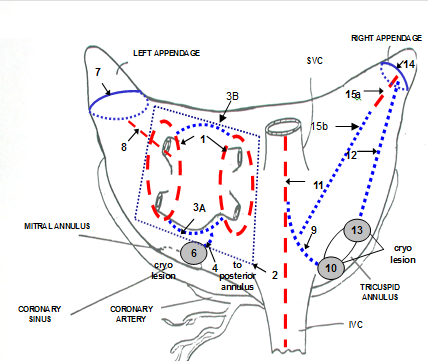 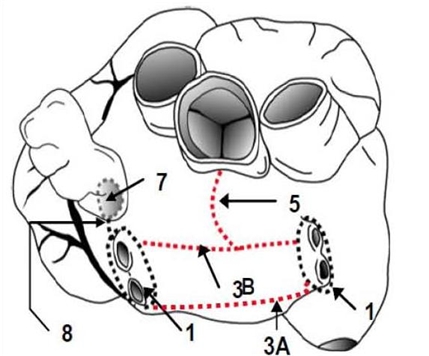 Lesions: (check all that apply ↓)Lesions: (check all that apply ↓)Lesions: (check all that apply ↓)Lesions: (check all that apply ↓)Lesions: (check all that apply ↓)Lesions: (check all that apply ↓)Lesions: (check all that apply ↓)Lesions: (check all that apply ↓)Lesions: (check all that apply ↓)Lesions: (check all that apply ↓)Lesions: (check all that apply ↓)Lesions: (check all that apply ↓)1Pulmonary Vein IsolationAFibLes1 (4250)Pulmonary Vein IsolationAFibLes1 (4250)Pulmonary Vein IsolationAFibLes1 (4250)9Intercaval Line to Tricuspid Annulus (“T” lesion)AFibLes9 (4295)Intercaval Line to Tricuspid Annulus (“T” lesion)AFibLes9 (4295)Intercaval Line to Tricuspid Annulus (“T” lesion)AFibLes9 (4295)Intercaval Line to Tricuspid Annulus (“T” lesion)AFibLes9 (4295)2Box LesionAFibLes2 (4255)Box LesionAFibLes2 (4255)Box LesionAFibLes2 (4255)10Tricuspid Cryo Lesion, MedialAFibLes10 (4300)Tricuspid Cryo Lesion, MedialAFibLes10 (4300)Tricuspid Cryo Lesion, MedialAFibLes10 (4300)Tricuspid Cryo Lesion, MedialAFibLes10 (4300)3aInferior Pulmonary Vein Connecting LesionAFibLes3a (4260)Inferior Pulmonary Vein Connecting LesionAFibLes3a (4260)Inferior Pulmonary Vein Connecting LesionAFibLes3a (4260)11Intercaval LineAFibLes11 (4305)Intercaval LineAFibLes11 (4305)Intercaval LineAFibLes11 (4305)Intercaval LineAFibLes11 (4305)3bSuperior Pulmonary Vein Connecting LesionAFibLes3b (4265)Superior Pulmonary Vein Connecting LesionAFibLes3b (4265)Superior Pulmonary Vein Connecting LesionAFibLes3b (4265)12Tricuspid Annular Line to RAAAFibLes12 (4310)Tricuspid Annular Line to RAAAFibLes12 (4310)Tricuspid Annular Line to RAAAFibLes12 (4310)Tricuspid Annular Line to RAAAFibLes12 (4310)4Posterior Mitral Annular LineAFibLes4 (4270)Posterior Mitral Annular LineAFibLes4 (4270)Posterior Mitral Annular LineAFibLes4 (4270)13Tricuspid Cryo LesionAFibLes13 (4315)Tricuspid Cryo LesionAFibLes13 (4315)Tricuspid Cryo LesionAFibLes13 (4315)Tricuspid Cryo LesionAFibLes13 (4315)5Pulmonary Vein Connecting Lesion to Anterior Mitral AnnulusAFibLes5 (4275)Pulmonary Vein Connecting Lesion to Anterior Mitral AnnulusAFibLes5 (4275)Pulmonary Vein Connecting Lesion to Anterior Mitral AnnulusAFibLes5 (4275)14RAA Ligation/RemovalAFibLes14 (4320)RAA Ligation/RemovalAFibLes14 (4320)RAA Ligation/RemovalAFibLes14 (4320)RAA Ligation/RemovalAFibLes14 (4320)6Mitral Valve Cryo LesionAFibLes6 (4280)Mitral Valve Cryo LesionAFibLes6 (4280)Mitral Valve Cryo LesionAFibLes6 (4280)15aRAA Lateral Wall (Short)AFibLes15a (4325)RAA Lateral Wall (Short)AFibLes15a (4325)RAA Lateral Wall (Short)AFibLes15a (4325)RAA Lateral Wall (Short)AFibLes15a (4325)7LAA Ligation/RemovalAFibLes7 (4285)LAA Ligation/RemovalAFibLes7 (4285)LAA Ligation/RemovalAFibLes7 (4285)15bRAA Lateral Wall to “T” LesionAFibLes15b (4330)RAA Lateral Wall to “T” LesionAFibLes15b (4330)RAA Lateral Wall to “T” LesionAFibLes15b (4330)RAA Lateral Wall to “T” LesionAFibLes15b (4330)8Pulmonary Vein to LAAAFibLes8 (4290)Pulmonary Vein to LAAAFibLes8 (4290)Pulmonary Vein to LAAAFibLes8 (4290)16OtherAFibLes16 (4335)OtherAFibLes16 (4335)OtherAFibLes16 (4335)OtherAFibLes16 (4335)M.2. Complete for Aortic Procedures (If Other Cardiac Procedure , Aortic = Yes ↓)M.2. Complete for Aortic Procedures (If Other Cardiac Procedure , Aortic = Yes ↓)M.2. Complete for Aortic Procedures (If Other Cardiac Procedure , Aortic = Yes ↓)M.2. Complete for Aortic Procedures (If Other Cardiac Procedure , Aortic = Yes ↓)M.2. Complete for Aortic Procedures (If Other Cardiac Procedure , Aortic = Yes ↓)M.2. Complete for Aortic Procedures (If Other Cardiac Procedure , Aortic = Yes ↓)Procedure Location: (Choose all that apply)Procedure Location: (Choose all that apply)RootRootRoot Yes   No       AortProcRoot (4340)AscendingAscendingAscending Yes   No       AortProcAsc (4345)Hemi- ArchHemi- ArchHemi- Arch Yes   No       AortProcHemi (4350)Total ArchTotal ArchTotal Arch Yes   No      AortProcTotArch (4355)Descending - ProximalDescending - ProximalDescending - Proximal Yes   No       AortProcDesProx (4360)Descending - MidDescending - MidDescending - Mid Yes   No       AortProcDesMid (4365)   Descending - DistalDescending - DistalDescending - Distal Yes   No       AortProcDesDist (4370)Thoracoabdominal Thoracoabdominal Thoracoabdominal  Yes   No       AortProcThora (4375)Synthetic Graft used: SynthGft (4380)  Yes   No  Yes   No(If Yes →) Intercostal vessels re-implanted:   Yes   No    SynthGftInter (4385)Intercostal vessels re-implanted:   Yes   No    SynthGftInter (4385)CSF drainage utilized:   Yes   No    SynthGftCSF (4390)CSF drainage utilized:   Yes   No    SynthGftCSF (4390)Elephant Trunk:  Yes   No    SynthGftEleph (4395)Elephant Trunk:  Yes   No    SynthGftEleph (4395)Coil Embolization of aortic false lumen:  Yes   No  AortProcCoil (4400)Coil Embolization of aortic false lumen:  Yes   No  AortProcCoil (4400)Coil Embolization of aortic false lumen:  Yes   No  AortProcCoil (4400)Coil Embolization of aortic false lumen:  Yes   No  AortProcCoil (4400)Coil Embolization of aortic false lumen:  Yes   No  AortProcCoil (4400)Coil Embolization of aortic false lumen:  Yes   No  AortProcCoil (4400)TEVAR:   Yes with debranching     Yes without debranching     No  AortProcTEVAR (4405)TEVAR:   Yes with debranching     Yes without debranching     No  AortProcTEVAR (4405)TEVAR:   Yes with debranching     Yes without debranching     No  AortProcTEVAR (4405)TEVAR:   Yes with debranching     Yes without debranching     No  AortProcTEVAR (4405)TEVAR:   Yes with debranching     Yes without debranching     No  AortProcTEVAR (4405)TEVAR:   Yes with debranching     Yes without debranching     No  AortProcTEVAR (4405)Other Aortic Surgery:   Yes   No  AortProcOther (4410)Other Aortic Surgery:   Yes   No  AortProcOther (4410)Other Aortic Surgery:   Yes   No  AortProcOther (4410)Other Aortic Surgery:   Yes   No  AortProcOther (4410)Other Aortic Surgery:   Yes   No  AortProcOther (4410)Other Aortic Surgery:   Yes   No  AortProcOther (4410)M.3. Complete for Congenital Defect Repair (other than ASD,  VSD or Bicuspid valve)M.3. Complete for Congenital Defect Repair (other than ASD,  VSD or Bicuspid valve)Congenital Diagnoses:  Select up to three most significant diagnoses: (refer to “Congenital Diagnoses/Procedures List” document)Diagnosis 1:  _________       Diagnosis 2: _________       Diagnosis 3: _________OCarCongDiag1 (4500)    OCarCongDiag2 (4505)    OCarCongDiag3 (4510)Congenital Procedures:  Select up to three most significant: (refer to “Congenital Diagnoses/Procedures List” document)Procedure 1: _________        Procedure 2: _________        Procedure 3: _________    OCarCongProc1 (4515)     OCarCongProc2 (4520)    OCarCongProc3 (4525) N.  Other Non-Cardiac Procedures (If Other Non-Cardiac Procedure = Yes ↓)N.  Other Non-Cardiac Procedures (If Other Non-Cardiac Procedure = Yes ↓)Carotid Endarterectomy:  Yes, planned      Yes, unplanned due to surgical complication                                             Yes, unplanned due to unsuspected disease or anatomy     No  ONCCarEn (4530)Other Vascular:   Yes, planned      Yes, unplanned due to surgical complication                                            Yes, unplanned due to unsuspected disease or anatomy     No  ONCOVasc (4535)Other Thoracic:   Yes, planned      Yes, unplanned due to surgical complication                                            Yes, unplanned due to unsuspected disease or anatomy     No  ONCOThor (4540)Other:   Yes, planned      Yes, unplanned due to surgical complication                                           Yes, unplanned due to unsuspected disease or anatomy      No  ONCOther (4545)O.  Post-OperativeO.  Post-OperativeO.  Post-OperativeO.  Post-OperativeO.  Post-OperativeO.  Post-OperativeO.  Post-OperativeO.  Post-OperativeO.  Post-OperativeO.  Post-OperativePeak Glucose within18-24 hours of anesthesia end time:_________   PostOpPeakGlu (4550)Peak Glucose within18-24 hours of anesthesia end time:_________   PostOpPeakGlu (4550)Peak Glucose within18-24 hours of anesthesia end time:_________   PostOpPeakGlu (4550)Peak Glucose within18-24 hours of anesthesia end time:_________   PostOpPeakGlu (4550)Peak Glucose within18-24 hours of anesthesia end time:_________   PostOpPeakGlu (4550)Peak Glucose within18-24 hours of anesthesia end time:_________   PostOpPeakGlu (4550)Peak Glucose within18-24 hours of anesthesia end time:_________   PostOpPeakGlu (4550)Peak Glucose within18-24 hours of anesthesia end time:_________   PostOpPeakGlu (4550)Peak Glucose within18-24 hours of anesthesia end time:_________   PostOpPeakGlu (4550)Peak Glucose within18-24 hours of anesthesia end time:_________   PostOpPeakGlu (4550)Postoperative Creatinine Level:  ____________  PostCreat (4555)Postoperative Creatinine Level:  ____________  PostCreat (4555)Postoperative Creatinine Level:  ____________  PostCreat (4555)Postoperative Creatinine Level:  ____________  PostCreat (4555)Postoperative Creatinine Level:  ____________  PostCreat (4555)Postoperative Creatinine Level:  ____________  PostCreat (4555)Postoperative Creatinine Level:  ____________  PostCreat (4555)Postoperative Creatinine Level:  ____________  PostCreat (4555)Postoperative Creatinine Level:  ____________  PostCreat (4555)Postoperative Creatinine Level:  ____________  PostCreat (4555)Blood Products Used Postoperatively:   Yes   No (If Yes ↓)  BldProd (4560)Blood Products Used Postoperatively:   Yes   No (If Yes ↓)  BldProd (4560)Blood Products Used Postoperatively:   Yes   No (If Yes ↓)  BldProd (4560)Blood Products Used Postoperatively:   Yes   No (If Yes ↓)  BldProd (4560)Blood Products Used Postoperatively:   Yes   No (If Yes ↓)  BldProd (4560)Blood Products Used Postoperatively:   Yes   No (If Yes ↓)  BldProd (4560)Blood Products Used Postoperatively:   Yes   No (If Yes ↓)  BldProd (4560)Blood Products Used Postoperatively:   Yes   No (If Yes ↓)  BldProd (4560)Blood Products Used Postoperatively:   Yes   No (If Yes ↓)  BldProd (4560)Blood Products Used Postoperatively:   Yes   No (If Yes ↓)  BldProd (4560)Red Blood Cell Units:  ______ BdRBCU (4565)Red Blood Cell Units:  ______ BdRBCU (4565)Red Blood Cell Units:  ______ BdRBCU (4565)Fresh Frozen Plasma Units:  ______ BdFFPU (4570)Fresh Frozen Plasma Units:  ______ BdFFPU (4570)Fresh Frozen Plasma Units:  ______ BdFFPU (4570)Fresh Frozen Plasma Units:  ______ BdFFPU (4570)Cryoprecipitate Units: ______ BdCryoU (4575)Platelet Units:  ______ BdPlatU (4580)Extubated in OR:   Yes   No  ExtubOR (4585)Extubated in OR:   Yes   No  ExtubOR (4585)Extubated in OR:   Yes   No  ExtubOR (4585)Extubated in OR:   Yes   No  ExtubOR (4585)Extubated in OR:   Yes   No  ExtubOR (4585)Extubated in OR:   Yes   No  ExtubOR (4585)Extubated in OR:   Yes   No  ExtubOR (4585)Extubated in OR:   Yes   No  ExtubOR (4585)Extubated in OR:   Yes   No  ExtubOR (4585)Extubated in OR:   Yes   No  ExtubOR (4585)Re-intubated During Hospital Stay:    Yes   No  ReIntub (4590)   (If yes →)  Additional Hours Ventilated:  ____________  VentHrsA (4595)Total post-operative ventilation hours ___________________(System Calculation)  VentHrsTot (4600)Re-intubated During Hospital Stay:    Yes   No  ReIntub (4590)   (If yes →)  Additional Hours Ventilated:  ____________  VentHrsA (4595)Total post-operative ventilation hours ___________________(System Calculation)  VentHrsTot (4600)Re-intubated During Hospital Stay:    Yes   No  ReIntub (4590)   (If yes →)  Additional Hours Ventilated:  ____________  VentHrsA (4595)Total post-operative ventilation hours ___________________(System Calculation)  VentHrsTot (4600)Re-intubated During Hospital Stay:    Yes   No  ReIntub (4590)   (If yes →)  Additional Hours Ventilated:  ____________  VentHrsA (4595)Total post-operative ventilation hours ___________________(System Calculation)  VentHrsTot (4600)Re-intubated During Hospital Stay:    Yes   No  ReIntub (4590)   (If yes →)  Additional Hours Ventilated:  ____________  VentHrsA (4595)Total post-operative ventilation hours ___________________(System Calculation)  VentHrsTot (4600)Re-intubated During Hospital Stay:    Yes   No  ReIntub (4590)   (If yes →)  Additional Hours Ventilated:  ____________  VentHrsA (4595)Total post-operative ventilation hours ___________________(System Calculation)  VentHrsTot (4600)Re-intubated During Hospital Stay:    Yes   No  ReIntub (4590)   (If yes →)  Additional Hours Ventilated:  ____________  VentHrsA (4595)Total post-operative ventilation hours ___________________(System Calculation)  VentHrsTot (4600)Re-intubated During Hospital Stay:    Yes   No  ReIntub (4590)   (If yes →)  Additional Hours Ventilated:  ____________  VentHrsA (4595)Total post-operative ventilation hours ___________________(System Calculation)  VentHrsTot (4600)Re-intubated During Hospital Stay:    Yes   No  ReIntub (4590)   (If yes →)  Additional Hours Ventilated:  ____________  VentHrsA (4595)Total post-operative ventilation hours ___________________(System Calculation)  VentHrsTot (4600)Re-intubated During Hospital Stay:    Yes   No  ReIntub (4590)   (If yes →)  Additional Hours Ventilated:  ____________  VentHrsA (4595)Total post-operative ventilation hours ___________________(System Calculation)  VentHrsTot (4600)ICU Visit:   Yes   No (If Yes →)  ICUVisit (4605)      Initial ICU Hours:  ________   ICUInHrs (4610)ICU Visit:   Yes   No (If Yes →)  ICUVisit (4605)      Initial ICU Hours:  ________   ICUInHrs (4610)ICU Visit:   Yes   No (If Yes →)  ICUVisit (4605)      Initial ICU Hours:  ________   ICUInHrs (4610)ICU Visit:   Yes   No (If Yes →)  ICUVisit (4605)      Initial ICU Hours:  ________   ICUInHrs (4610)ICU Visit:   Yes   No (If Yes →)  ICUVisit (4605)      Initial ICU Hours:  ________   ICUInHrs (4610)ICU Visit:   Yes   No (If Yes →)  ICUVisit (4605)      Initial ICU Hours:  ________   ICUInHrs (4610)ICU Visit:   Yes   No (If Yes →)  ICUVisit (4605)      Initial ICU Hours:  ________   ICUInHrs (4610)ICU Visit:   Yes   No (If Yes →)  ICUVisit (4605)      Initial ICU Hours:  ________   ICUInHrs (4610)ICU Visit:   Yes   No (If Yes →)  ICUVisit (4605)      Initial ICU Hours:  ________   ICUInHrs (4610)ICU Visit:   Yes   No (If Yes →)  ICUVisit (4605)      Initial ICU Hours:  ________   ICUInHrs (4610)Readmission to ICU:   Yes   No  ICUReadm (4615)  (If Yes →) Additional ICU Hours:  __________   ICUAdHrs (4620)Readmission to ICU:   Yes   No  ICUReadm (4615)  (If Yes →) Additional ICU Hours:  __________   ICUAdHrs (4620)Readmission to ICU:   Yes   No  ICUReadm (4615)  (If Yes →) Additional ICU Hours:  __________   ICUAdHrs (4620)Readmission to ICU:   Yes   No  ICUReadm (4615)  (If Yes →) Additional ICU Hours:  __________   ICUAdHrs (4620)Readmission to ICU:   Yes   No  ICUReadm (4615)  (If Yes →) Additional ICU Hours:  __________   ICUAdHrs (4620)Readmission to ICU:   Yes   No  ICUReadm (4615)  (If Yes →) Additional ICU Hours:  __________   ICUAdHrs (4620)Readmission to ICU:   Yes   No  ICUReadm (4615)  (If Yes →) Additional ICU Hours:  __________   ICUAdHrs (4620)Readmission to ICU:   Yes   No  ICUReadm (4615)  (If Yes →) Additional ICU Hours:  __________   ICUAdHrs (4620)Readmission to ICU:   Yes   No  ICUReadm (4615)  (If Yes →) Additional ICU Hours:  __________   ICUAdHrs (4620)Readmission to ICU:   Yes   No  ICUReadm (4615)  (If Yes →) Additional ICU Hours:  __________   ICUAdHrs (4620)Post Op Echo Performed to evaluate valve(s):   Yes   No (If Yes ↓)   POpTTEch (4625)Post Op Echo Performed to evaluate valve(s):   Yes   No (If Yes ↓)   POpTTEch (4625)Post Op Echo Performed to evaluate valve(s):   Yes   No (If Yes ↓)   POpTTEch (4625)Post Op Echo Performed to evaluate valve(s):   Yes   No (If Yes ↓)   POpTTEch (4625)Post Op Echo Performed to evaluate valve(s):   Yes   No (If Yes ↓)   POpTTEch (4625)Post Op Echo Performed to evaluate valve(s):   Yes   No (If Yes ↓)   POpTTEch (4625)Post Op Echo Performed to evaluate valve(s):   Yes   No (If Yes ↓)   POpTTEch (4625)Post Op Echo Performed to evaluate valve(s):   Yes   No (If Yes ↓)   POpTTEch (4625)Post Op Echo Performed to evaluate valve(s):   Yes   No (If Yes ↓)   POpTTEch (4625)Post Op Echo Performed to evaluate valve(s):   Yes   No (If Yes ↓)   POpTTEch (4625)Highest level aortic insufficiency found:              None    Trace/trivial    Mild    Moderate    Severe   Not Reported POpTTAR (4630)Highest level aortic insufficiency found:              None    Trace/trivial    Mild    Moderate    Severe   Not Reported POpTTAR (4630)Highest level aortic insufficiency found:              None    Trace/trivial    Mild    Moderate    Severe   Not Reported POpTTAR (4630)Highest level aortic insufficiency found:              None    Trace/trivial    Mild    Moderate    Severe   Not Reported POpTTAR (4630)Highest level aortic insufficiency found:              None    Trace/trivial    Mild    Moderate    Severe   Not Reported POpTTAR (4630)Highest level aortic insufficiency found:              None    Trace/trivial    Mild    Moderate    Severe   Not Reported POpTTAR (4630)Highest level aortic insufficiency found:              None    Trace/trivial    Mild    Moderate    Severe   Not Reported POpTTAR (4630)Highest level aortic insufficiency found:              None    Trace/trivial    Mild    Moderate    Severe   Not Reported POpTTAR (4630)Highest level mitral insufficiency found:              None    Trace/trivial    Mild    Moderate    Severe   Not Reported POpTTMR (4635)Highest level mitral insufficiency found:              None    Trace/trivial    Mild    Moderate    Severe   Not Reported POpTTMR (4635)Highest level mitral insufficiency found:              None    Trace/trivial    Mild    Moderate    Severe   Not Reported POpTTMR (4635)Highest level mitral insufficiency found:              None    Trace/trivial    Mild    Moderate    Severe   Not Reported POpTTMR (4635)Highest level mitral insufficiency found:              None    Trace/trivial    Mild    Moderate    Severe   Not Reported POpTTMR (4635)Highest level mitral insufficiency found:              None    Trace/trivial    Mild    Moderate    Severe   Not Reported POpTTMR (4635)Highest level mitral insufficiency found:              None    Trace/trivial    Mild    Moderate    Severe   Not Reported POpTTMR (4635)Highest level mitral insufficiency found:              None    Trace/trivial    Mild    Moderate    Severe   Not Reported POpTTMR (4635)Highest level tricuspid insufficiency found:         None    Trace/trivial    Mild    Moderate   Severe    Not Reported POpTTTR (4640)Highest level tricuspid insufficiency found:         None    Trace/trivial    Mild    Moderate   Severe    Not Reported POpTTTR (4640)Highest level tricuspid insufficiency found:         None    Trace/trivial    Mild    Moderate   Severe    Not Reported POpTTTR (4640)Highest level tricuspid insufficiency found:         None    Trace/trivial    Mild    Moderate   Severe    Not Reported POpTTTR (4640)Highest level tricuspid insufficiency found:         None    Trace/trivial    Mild    Moderate   Severe    Not Reported POpTTTR (4640)Highest level tricuspid insufficiency found:         None    Trace/trivial    Mild    Moderate   Severe    Not Reported POpTTTR (4640)Highest level tricuspid insufficiency found:         None    Trace/trivial    Mild    Moderate   Severe    Not Reported POpTTTR (4640)Highest level tricuspid insufficiency found:         None    Trace/trivial    Mild    Moderate   Severe    Not Reported POpTTTR (4640)Highest level pulmonic  insufficiency found:       None    Trace/trivial    Mild    Moderate   Severe    Not Reported POpTTPu (4645)Highest level pulmonic  insufficiency found:       None    Trace/trivial    Mild    Moderate   Severe    Not Reported POpTTPu (4645)Highest level pulmonic  insufficiency found:       None    Trace/trivial    Mild    Moderate   Severe    Not Reported POpTTPu (4645)Highest level pulmonic  insufficiency found:       None    Trace/trivial    Mild    Moderate   Severe    Not Reported POpTTPu (4645)Highest level pulmonic  insufficiency found:       None    Trace/trivial    Mild    Moderate   Severe    Not Reported POpTTPu (4645)Highest level pulmonic  insufficiency found:       None    Trace/trivial    Mild    Moderate   Severe    Not Reported POpTTPu (4645)Highest level pulmonic  insufficiency found:       None    Trace/trivial    Mild    Moderate   Severe    Not Reported POpTTPu (4645)Highest level pulmonic  insufficiency found:       None    Trace/trivial    Mild    Moderate   Severe    Not Reported POpTTPu (4645)Post Op Ejection Fraction:  Yes   No POpEFD (4650)(If Yes →)Post Op Ejection Fraction:  Yes   No POpEFD (4650)(If Yes →)Post Op Ejection Fraction:  Yes   No POpEFD (4650)(If Yes →)Post Op Ejection Fraction:  Yes   No POpEFD (4650)(If Yes →)Post Op Ejection Fraction:  Yes   No POpEFD (4650)(If Yes →)Post Op Ejection Fraction:  Yes   No POpEFD (4650)(If Yes →)Post Op Ejection Fraction: _________ (%)  POpEF (4655)Post Op Ejection Fraction: _________ (%)  POpEF (4655)Post Op Ejection Fraction: _________ (%)  POpEF (4655)Post Op Ejection Fraction: _________ (%)  POpEF (4655)Cardiac Enzymes (biomarkers) Drawn:   Yes   No (If Yes →)POpEnzDrawn (4660)Cardiac Enzymes (biomarkers) Drawn:   Yes   No (If Yes →)POpEnzDrawn (4660)Cardiac Enzymes (biomarkers) Drawn:   Yes   No (If Yes →)POpEnzDrawn (4660)Cardiac Enzymes (biomarkers) Drawn:   Yes   No (If Yes →)POpEnzDrawn (4660)Cardiac Enzymes (biomarkers) Drawn:   Yes   No (If Yes →)POpEnzDrawn (4660)Peak CKMB: ______      Peak Troponin I _____   Peak Troponin T  _____POpPkCKMB (4665)   POpPkTrI (4670)         POpPkTrT (4675)Peak CKMB: ______      Peak Troponin I _____   Peak Troponin T  _____POpPkCKMB (4665)   POpPkTrI (4670)         POpPkTrT (4675)Peak CKMB: ______      Peak Troponin I _____   Peak Troponin T  _____POpPkCKMB (4665)   POpPkTrI (4670)         POpPkTrT (4675)Peak CKMB: ______      Peak Troponin I _____   Peak Troponin T  _____POpPkCKMB (4665)   POpPkTrI (4670)         POpPkTrT (4675)Peak CKMB: ______      Peak Troponin I _____   Peak Troponin T  _____POpPkCKMB (4665)   POpPkTrI (4670)         POpPkTrT (4675)12-Lead EKG Findings:    POpEKG (4680) Not performed      No ischemic  changes      New ST changes    New Pathological Q-wave or LBBB                                                New STEMI    Other   NA (no pre-op EKG for comparison, transplant)12-Lead EKG Findings:    POpEKG (4680) Not performed      No ischemic  changes      New ST changes    New Pathological Q-wave or LBBB                                                New STEMI    Other   NA (no pre-op EKG for comparison, transplant)12-Lead EKG Findings:    POpEKG (4680) Not performed      No ischemic  changes      New ST changes    New Pathological Q-wave or LBBB                                                New STEMI    Other   NA (no pre-op EKG for comparison, transplant)12-Lead EKG Findings:    POpEKG (4680) Not performed      No ischemic  changes      New ST changes    New Pathological Q-wave or LBBB                                                New STEMI    Other   NA (no pre-op EKG for comparison, transplant)12-Lead EKG Findings:    POpEKG (4680) Not performed      No ischemic  changes      New ST changes    New Pathological Q-wave or LBBB                                                New STEMI    Other   NA (no pre-op EKG for comparison, transplant)12-Lead EKG Findings:    POpEKG (4680) Not performed      No ischemic  changes      New ST changes    New Pathological Q-wave or LBBB                                                New STEMI    Other   NA (no pre-op EKG for comparison, transplant)12-Lead EKG Findings:    POpEKG (4680) Not performed      No ischemic  changes      New ST changes    New Pathological Q-wave or LBBB                                                New STEMI    Other   NA (no pre-op EKG for comparison, transplant)12-Lead EKG Findings:    POpEKG (4680) Not performed      No ischemic  changes      New ST changes    New Pathological Q-wave or LBBB                                                New STEMI    Other   NA (no pre-op EKG for comparison, transplant)12-Lead EKG Findings:    POpEKG (4680) Not performed      No ischemic  changes      New ST changes    New Pathological Q-wave or LBBB                                                New STEMI    Other   NA (no pre-op EKG for comparison, transplant)12-Lead EKG Findings:    POpEKG (4680) Not performed      No ischemic  changes      New ST changes    New Pathological Q-wave or LBBB                                                New STEMI    Other   NA (no pre-op EKG for comparison, transplant)Imaging Study for Myocardial Injury :  POpImagStdy (4685)Imaging Study for Myocardial Injury :  POpImagStdy (4685)Imaging Study for Myocardial Injury :  POpImagStdy (4685)Imaging Study for Myocardial Injury :  POpImagStdy (4685)Imaging Study for Myocardial Injury :  POpImagStdy (4685)Imaging Study for Myocardial Injury :  POpImagStdy (4685)Imaging Study for Myocardial Injury :  POpImagStdy (4685) Not performed  Not performed  Not performed  Not performed  Not performed  Not performed  Not performed  Angiographic evidence of new thrombosis or occlusion of graft or native coronary Angiographic evidence of new thrombosis or occlusion of graft or native coronary Angiographic evidence of new thrombosis or occlusion of graft or native coronary Angiographic evidence of new thrombosis or occlusion of graft or native coronary Angiographic evidence of new thrombosis or occlusion of graft or native coronary Angiographic evidence of new thrombosis or occlusion of graft or native coronary Angiographic evidence of new thrombosis or occlusion of graft or native coronary Imaging evidence of new loss of viable myocardium Imaging evidence of new loss of viable myocardium Imaging evidence of new loss of viable myocardium Imaging evidence of new loss of viable myocardium Imaging evidence of new loss of viable myocardium Imaging evidence of new loss of viable myocardium Imaging evidence of new loss of viable myocardium No evidence of new myocardial injury No evidence of new myocardial injury No evidence of new myocardial injury No evidence of new myocardial injury No evidence of new myocardial injury No evidence of new myocardial injury No evidence of new myocardial injury Other Other Other Other Other Other OtherP.  Postoperative EventsP.  Postoperative EventsP.  Postoperative EventsP.  Postoperative EventsP.  Postoperative EventsP.  Postoperative EventsP.  Postoperative EventsP.  Postoperative EventsSurgical Site Infection within 30 days of operation:  Yes   No (If Yes ↓) SurSInf (4690)Surgical Site Infection within 30 days of operation:  Yes   No (If Yes ↓) SurSInf (4690)Surgical Site Infection within 30 days of operation:  Yes   No (If Yes ↓) SurSInf (4690)Surgical Site Infection within 30 days of operation:  Yes   No (If Yes ↓) SurSInf (4690)Surgical Site Infection within 30 days of operation:  Yes   No (If Yes ↓) SurSInf (4690)Surgical Site Infection within 30 days of operation:  Yes   No (If Yes ↓) SurSInf (4690)Surgical Site Infection within 30 days of operation:  Yes   No (If Yes ↓) SurSInf (4690)Surgical Site Infection within 30 days of operation:  Yes   No (If Yes ↓) SurSInf (4690)Sternal Superficial Wound Infection:   Yes, within 30 days of procedure   Yes, >30 days after procedure but during hosp. for surgery   No CSternalSupInf (4695)Sternal Superficial Wound Infection:   Yes, within 30 days of procedure   Yes, >30 days after procedure but during hosp. for surgery   No CSternalSupInf (4695)Sternal Superficial Wound Infection:   Yes, within 30 days of procedure   Yes, >30 days after procedure but during hosp. for surgery   No CSternalSupInf (4695)Sternal Superficial Wound Infection:   Yes, within 30 days of procedure   Yes, >30 days after procedure but during hosp. for surgery   No CSternalSupInf (4695)Sternal Superficial Wound Infection:   Yes, within 30 days of procedure   Yes, >30 days after procedure but during hosp. for surgery   No CSternalSupInf (4695)Deep Sternal Infection/ Mediastinitis: DeepSternInf  (4700)         Yes, within 30 days of procedure   Yes, >30 days after procedure but during hosp. for surgery   No(If either Yes value →)  Diagnosis Date:  __ __/ __ __/ __ __ __ __ (mm/dd/yyyy)  DeepSternInfDt (4705)Deep Sternal Infection/ Mediastinitis: DeepSternInf  (4700)         Yes, within 30 days of procedure   Yes, >30 days after procedure but during hosp. for surgery   No(If either Yes value →)  Diagnosis Date:  __ __/ __ __/ __ __ __ __ (mm/dd/yyyy)  DeepSternInfDt (4705)Deep Sternal Infection/ Mediastinitis: DeepSternInf  (4700)         Yes, within 30 days of procedure   Yes, >30 days after procedure but during hosp. for surgery   No(If either Yes value →)  Diagnosis Date:  __ __/ __ __/ __ __ __ __ (mm/dd/yyyy)  DeepSternInfDt (4705)Deep Sternal Infection/ Mediastinitis: DeepSternInf  (4700)         Yes, within 30 days of procedure   Yes, >30 days after procedure but during hosp. for surgery   No(If either Yes value →)  Diagnosis Date:  __ __/ __ __/ __ __ __ __ (mm/dd/yyyy)  DeepSternInfDt (4705)Deep Sternal Infection/ Mediastinitis: DeepSternInf  (4700)         Yes, within 30 days of procedure   Yes, >30 days after procedure but during hosp. for surgery   No(If either Yes value →)  Diagnosis Date:  __ __/ __ __/ __ __ __ __ (mm/dd/yyyy)  DeepSternInfDt (4705)Thoracotomy:   Yes, within 30 days of procedure   Yes, >30 days after procedure but during hosp. for surgery   No  CIThor (4710)Thoracotomy:   Yes, within 30 days of procedure   Yes, >30 days after procedure but during hosp. for surgery   No  CIThor (4710)Thoracotomy:   Yes, within 30 days of procedure   Yes, >30 days after procedure but during hosp. for surgery   No  CIThor (4710)Thoracotomy:   Yes, within 30 days of procedure   Yes, >30 days after procedure but during hosp. for surgery   No  CIThor (4710)Thoracotomy:   Yes, within 30 days of procedure   Yes, >30 days after procedure but during hosp. for surgery   No  CIThor (4710)Conduit Harvest :  Yes, within 30 days of procedure   Yes, >30 days after procedure but during hosp. for surgery   No  ConduitHarv (4715)Conduit Harvest :  Yes, within 30 days of procedure   Yes, >30 days after procedure but during hosp. for surgery   No  ConduitHarv (4715)Conduit Harvest :  Yes, within 30 days of procedure   Yes, >30 days after procedure but during hosp. for surgery   No  ConduitHarv (4715)Conduit Harvest :  Yes, within 30 days of procedure   Yes, >30 days after procedure but during hosp. for surgery   No  ConduitHarv (4715)Conduit Harvest :  Yes, within 30 days of procedure   Yes, >30 days after procedure but during hosp. for surgery   No  ConduitHarv (4715)Cannulation Site:   Yes, within 30 days of procedure   Yes, >30 days after procedure but during hosp. for surgery   No  CanSite (4720)Cannulation Site:   Yes, within 30 days of procedure   Yes, >30 days after procedure but during hosp. for surgery   No  CanSite (4720)Cannulation Site:   Yes, within 30 days of procedure   Yes, >30 days after procedure but during hosp. for surgery   No  CanSite (4720)Cannulation Site:   Yes, within 30 days of procedure   Yes, >30 days after procedure but during hosp. for surgery   No  CanSite (4720)Cannulation Site:   Yes, within 30 days of procedure   Yes, >30 days after procedure but during hosp. for surgery   No  CanSite (4720)Wound Intervention/Procedure:  Yes   No (If Yes ↓)  WoundInter (4725)Wound Intervention/Procedure:  Yes   No (If Yes ↓)  WoundInter (4725)Wound Intervention/Procedure:  Yes   No (If Yes ↓)  WoundInter (4725)Wound Intervention/Procedure:  Yes   No (If Yes ↓)  WoundInter (4725)Wound Intervention/Procedure:  Yes   No (If Yes ↓)  WoundInter (4725)Wound Intervention – Open with Packing/Irrigation:WoundIntOpen (4730)Wound Intervention – Open with Packing/Irrigation:WoundIntOpen (4730)Wound Intervention – Open with Packing/Irrigation:WoundIntOpen (4730) Yes, primary incision  Yes, secondary  incision  Both  NoWound Intervention – Wound Vac: WoundIntVac (4735)Wound Intervention – Wound Vac: WoundIntVac (4735)Wound Intervention – Wound Vac: WoundIntVac (4735) Yes, primary incision  Yes, secondary  incision  Both   NoSecondary Procedure Muscle Flap:  WoundIntMuscle (4740)Secondary Procedure Muscle Flap:  WoundIntMuscle (4740)Secondary Procedure Muscle Flap:  WoundIntMuscle (4740) Yes, primary incision  Yes, secondary  incision  Both   NoSecondary Procedure Omental Flap: WoundIntOmental (4745)Secondary Procedure Omental Flap: WoundIntOmental (4745)Secondary Procedure Omental Flap: WoundIntOmental (4745) Yes    NoOther In Hospital Postoperative Event Occurred:  Yes   No  (If Yes ↓)  Complics (4750)Other In Hospital Postoperative Event Occurred:  Yes   No  (If Yes ↓)  Complics (4750)Other In Hospital Postoperative Event Occurred:  Yes   No  (If Yes ↓)  Complics (4750)Other In Hospital Postoperative Event Occurred:  Yes   No  (If Yes ↓)  Complics (4750)Other In Hospital Postoperative Event Occurred:  Yes   No  (If Yes ↓)  Complics (4750)Other In Hospital Postoperative Event Occurred:  Yes   No  (If Yes ↓)  Complics (4750)Other In Hospital Postoperative Event Occurred:  Yes   No  (If Yes ↓)  Complics (4750)Other In Hospital Postoperative Event Occurred:  Yes   No  (If Yes ↓)  Complics (4750)OperativeOperativeOperativeOperativeOperativeOperativeOperativeReOp for Bleeding /Tamponade:   Yes   No  COpReBld (4755)   (If Yes →)  Bleed Timing:   Acute   Late COpReBldTim (4760)ReOp for Bleeding /Tamponade:   Yes   No  COpReBld (4755)   (If Yes →)  Bleed Timing:   Acute   Late COpReBldTim (4760)ReOp for Bleeding /Tamponade:   Yes   No  COpReBld (4755)   (If Yes →)  Bleed Timing:   Acute   Late COpReBldTim (4760)ReOp for Bleeding /Tamponade:   Yes   No  COpReBld (4755)   (If Yes →)  Bleed Timing:   Acute   Late COpReBldTim (4760)ReOp for Bleeding /Tamponade:   Yes   No  COpReBld (4755)   (If Yes →)  Bleed Timing:   Acute   Late COpReBldTim (4760)ReOp for Bleeding /Tamponade:   Yes   No  COpReBld (4755)   (If Yes →)  Bleed Timing:   Acute   Late COpReBldTim (4760)ReOp for Bleeding /Tamponade:   Yes   No  COpReBld (4755)   (If Yes →)  Bleed Timing:   Acute   Late COpReBldTim (4760)ReOp for Valvular Dysfunction:   Yes, surgical   Yes, transcatheter    No  COpReVlv (4765)ReOp for Valvular Dysfunction:   Yes, surgical   Yes, transcatheter    No  COpReVlv (4765)ReOp for Valvular Dysfunction:   Yes, surgical   Yes, transcatheter    No  COpReVlv (4765)ReOp for Valvular Dysfunction:   Yes, surgical   Yes, transcatheter    No  COpReVlv (4765)ReOp for Valvular Dysfunction:   Yes, surgical   Yes, transcatheter    No  COpReVlv (4765)ReOp for Valvular Dysfunction:   Yes, surgical   Yes, transcatheter    No  COpReVlv (4765)ReOp for Valvular Dysfunction:   Yes, surgical   Yes, transcatheter    No  COpReVlv (4765)ReOp for Graft Occlusion:   Yes, surgical   Yes, PCI    No   COpReGft (4770)ReOp for Graft Occlusion:   Yes, surgical   Yes, PCI    No   COpReGft (4770)ReOp for Graft Occlusion:   Yes, surgical   Yes, PCI    No   COpReGft (4770)ReOp for Graft Occlusion:   Yes, surgical   Yes, PCI    No   COpReGft (4770)ReOp for Graft Occlusion:   Yes, surgical   Yes, PCI    No   COpReGft (4770)ReOp for Graft Occlusion:   Yes, surgical   Yes, PCI    No   COpReGft (4770)ReOp for Graft Occlusion:   Yes, surgical   Yes, PCI    No   COpReGft (4770)ReOp for Other Cardiac Reasons:   Yes   No   COpReOth (4775)ReOp for Other Cardiac Reasons:   Yes   No   COpReOth (4775)ReOp for Other Cardiac Reasons:   Yes   No   COpReOth (4775)ReOp for Other Cardiac Reasons:   Yes   No   COpReOth (4775)ReOp for Other Cardiac Reasons:   Yes   No   COpReOth (4775)ReOp for Other Cardiac Reasons:   Yes   No   COpReOth (4775)ReOp for Other Cardiac Reasons:   Yes   No   COpReOth (4775)ReOp for Other Non-Cardiac Reasons:   Yes   No   COpReNon (4780)ReOp for Other Non-Cardiac Reasons:   Yes   No   COpReNon (4780)ReOp for Other Non-Cardiac Reasons:   Yes   No   COpReNon (4780)ReOp for Other Non-Cardiac Reasons:   Yes   No   COpReNon (4780)ReOp for Other Non-Cardiac Reasons:   Yes   No   COpReNon (4780)ReOp for Other Non-Cardiac Reasons:   Yes   No   COpReNon (4780)ReOp for Other Non-Cardiac Reasons:   Yes   No   COpReNon (4780)Open chest with planned delayed sternal closure:  Yes   No  COpPlndDelay (4785)Open chest with planned delayed sternal closure:  Yes   No  COpPlndDelay (4785)Open chest with planned delayed sternal closure:  Yes   No  COpPlndDelay (4785)Open chest with planned delayed sternal closure:  Yes   No  COpPlndDelay (4785)Open chest with planned delayed sternal closure:  Yes   No  COpPlndDelay (4785)Open chest with planned delayed sternal closure:  Yes   No  COpPlndDelay (4785)Open chest with planned delayed sternal closure:  Yes   No  COpPlndDelay (4785)Sternotomy Issue:   Yes   No  CSternal (4790)   (If Yes →)  Sternal instability/dehiscence (sterile):   Yes   No   CSternalDehis (4795)Sternotomy Issue:   Yes   No  CSternal (4790)   (If Yes →)  Sternal instability/dehiscence (sterile):   Yes   No   CSternalDehis (4795)Sternotomy Issue:   Yes   No  CSternal (4790)   (If Yes →)  Sternal instability/dehiscence (sterile):   Yes   No   CSternalDehis (4795)Sternotomy Issue:   Yes   No  CSternal (4790)   (If Yes →)  Sternal instability/dehiscence (sterile):   Yes   No   CSternalDehis (4795)Sternotomy Issue:   Yes   No  CSternal (4790)   (If Yes →)  Sternal instability/dehiscence (sterile):   Yes   No   CSternalDehis (4795)Sternotomy Issue:   Yes   No  CSternal (4790)   (If Yes →)  Sternal instability/dehiscence (sterile):   Yes   No   CSternalDehis (4795)Sternotomy Issue:   Yes   No  CSternal (4790)   (If Yes →)  Sternal instability/dehiscence (sterile):   Yes   No   CSternalDehis (4795)Infection  Infection  Infection  Infection  Infection  Infection  Infection  Sepsis:   Yes   No   CSepsis (4800)  (If Yes →)   Positive Blood Cultures:   Yes   No  CSepsisPBC (4805)Sepsis:   Yes   No   CSepsis (4800)  (If Yes →)   Positive Blood Cultures:   Yes   No  CSepsisPBC (4805)Sepsis:   Yes   No   CSepsis (4800)  (If Yes →)   Positive Blood Cultures:   Yes   No  CSepsisPBC (4805)Sepsis:   Yes   No   CSepsis (4800)  (If Yes →)   Positive Blood Cultures:   Yes   No  CSepsisPBC (4805)Sepsis:   Yes   No   CSepsis (4800)  (If Yes →)   Positive Blood Cultures:   Yes   No  CSepsisPBC (4805)Sepsis:   Yes   No   CSepsis (4800)  (If Yes →)   Positive Blood Cultures:   Yes   No  CSepsisPBC (4805)Sepsis:   Yes   No   CSepsis (4800)  (If Yes →)   Positive Blood Cultures:   Yes   No  CSepsisPBC (4805)NeurologicNeurologicNeurologicNeurologicNeurologicNeurologicNeurologicPostoperative Stroke:    Yes, hemorrhagic     Yes, embolic     Yes, undetermined type     No  CNStrokP (4810)Postoperative Stroke:    Yes, hemorrhagic     Yes, embolic     Yes, undetermined type     No  CNStrokP (4810)Postoperative Stroke:    Yes, hemorrhagic     Yes, embolic     Yes, undetermined type     No  CNStrokP (4810)Postoperative Stroke:    Yes, hemorrhagic     Yes, embolic     Yes, undetermined type     No  CNStrokP (4810)Postoperative Stroke:    Yes, hemorrhagic     Yes, embolic     Yes, undetermined type     No  CNStrokP (4810)Postoperative Stroke:    Yes, hemorrhagic     Yes, embolic     Yes, undetermined type     No  CNStrokP (4810)Postoperative Stroke:    Yes, hemorrhagic     Yes, embolic     Yes, undetermined type     No  CNStrokP (4810)Transient Ischemic Attack (TIA):   Yes   No   CNStrokTTIA (4815)Transient Ischemic Attack (TIA):   Yes   No   CNStrokTTIA (4815)Transient Ischemic Attack (TIA):   Yes   No   CNStrokTTIA (4815)Transient Ischemic Attack (TIA):   Yes   No   CNStrokTTIA (4815)Transient Ischemic Attack (TIA):   Yes   No   CNStrokTTIA (4815)Transient Ischemic Attack (TIA):   Yes   No   CNStrokTTIA (4815)Transient Ischemic Attack (TIA):   Yes   No   CNStrokTTIA (4815)Encephalopathy:   None     Anoxic      Embolic      Drug      Metabolic      Intracranial Bleeding      Other     UnknownCNComaEnceph (4820)Encephalopathy:   None     Anoxic      Embolic      Drug      Metabolic      Intracranial Bleeding      Other     UnknownCNComaEnceph (4820)Encephalopathy:   None     Anoxic      Embolic      Drug      Metabolic      Intracranial Bleeding      Other     UnknownCNComaEnceph (4820)Encephalopathy:   None     Anoxic      Embolic      Drug      Metabolic      Intracranial Bleeding      Other     UnknownCNComaEnceph (4820)Encephalopathy:   None     Anoxic      Embolic      Drug      Metabolic      Intracranial Bleeding      Other     UnknownCNComaEnceph (4820)Encephalopathy:   None     Anoxic      Embolic      Drug      Metabolic      Intracranial Bleeding      Other     UnknownCNComaEnceph (4820)Encephalopathy:   None     Anoxic      Embolic      Drug      Metabolic      Intracranial Bleeding      Other     UnknownCNComaEnceph (4820)Paralysis:   Yes   No   CNParal (4825)   (If Yes →)  Paralysis Type:   Transient    Permanent  CNParalTy (4830)Paralysis:   Yes   No   CNParal (4825)   (If Yes →)  Paralysis Type:   Transient    Permanent  CNParalTy (4830)Paralysis:   Yes   No   CNParal (4825)   (If Yes →)  Paralysis Type:   Transient    Permanent  CNParalTy (4830)Paralysis:   Yes   No   CNParal (4825)   (If Yes →)  Paralysis Type:   Transient    Permanent  CNParalTy (4830)Paralysis:   Yes   No   CNParal (4825)   (If Yes →)  Paralysis Type:   Transient    Permanent  CNParalTy (4830)Paralysis:   Yes   No   CNParal (4825)   (If Yes →)  Paralysis Type:   Transient    Permanent  CNParalTy (4830)Paralysis:   Yes   No   CNParal (4825)   (If Yes →)  Paralysis Type:   Transient    Permanent  CNParalTy (4830)PulmonaryPulmonaryPulmonaryPulmonaryPulmonaryPulmonaryPulmonaryProlonged Ventilation:  Yes   No   (OR exit time until initial extubation, plus any additional reintubation hours)  CPVntLng (4835)Prolonged Ventilation:  Yes   No   (OR exit time until initial extubation, plus any additional reintubation hours)  CPVntLng (4835)Prolonged Ventilation:  Yes   No   (OR exit time until initial extubation, plus any additional reintubation hours)  CPVntLng (4835)Prolonged Ventilation:  Yes   No   (OR exit time until initial extubation, plus any additional reintubation hours)  CPVntLng (4835)Prolonged Ventilation:  Yes   No   (OR exit time until initial extubation, plus any additional reintubation hours)  CPVntLng (4835)Prolonged Ventilation:  Yes   No   (OR exit time until initial extubation, plus any additional reintubation hours)  CPVntLng (4835)Prolonged Ventilation:  Yes   No   (OR exit time until initial extubation, plus any additional reintubation hours)  CPVntLng (4835)Pneumonia:   Yes   No  CPPneum (4840)Pneumonia:   Yes   No  CPPneum (4840)Pneumonia:   Yes   No  CPPneum (4840)Pneumonia:   Yes   No  CPPneum (4840)Pneumonia:   Yes   No  CPPneum (4840)Pneumonia:   Yes   No  CPPneum (4840)Pneumonia:   Yes   No  CPPneum (4840)Venous Thromboembolism – VTE:   Yes   No (If Yes ↓)  CVTE (4845)Venous Thromboembolism – VTE:   Yes   No (If Yes ↓)  CVTE (4845)Venous Thromboembolism – VTE:   Yes   No (If Yes ↓)  CVTE (4845)Venous Thromboembolism – VTE:   Yes   No (If Yes ↓)  CVTE (4845)Venous Thromboembolism – VTE:   Yes   No (If Yes ↓)  CVTE (4845)Venous Thromboembolism – VTE:   Yes   No (If Yes ↓)  CVTE (4845)Venous Thromboembolism – VTE:   Yes   No (If Yes ↓)  CVTE (4845)Pulmonary Thromboembolism:   Yes   No  PulmEmb (4850)Pulmonary Thromboembolism:   Yes   No  PulmEmb (4850)Pulmonary Thromboembolism:   Yes   No  PulmEmb (4850)Deep Venous Thrombosis:   Yes   No  DVT (4855)Deep Venous Thrombosis:   Yes   No  DVT (4855)Deep Venous Thrombosis:   Yes   No  DVT (4855)Pleural Effusion Requiring Drainage:   Yes   No   CPlEff (4860)Pleural Effusion Requiring Drainage:   Yes   No   CPlEff (4860)Pleural Effusion Requiring Drainage:   Yes   No   CPlEff (4860)Pleural Effusion Requiring Drainage:   Yes   No   CPlEff (4860)Pleural Effusion Requiring Drainage:   Yes   No   CPlEff (4860)Pleural Effusion Requiring Drainage:   Yes   No   CPlEff (4860)Pleural Effusion Requiring Drainage:   Yes   No   CPlEff (4860)Pneumothorax Requiring Intervention:   Yes   No  PostOpPneumo (4865)Pneumothorax Requiring Intervention:   Yes   No  PostOpPneumo (4865)Pneumothorax Requiring Intervention:   Yes   No  PostOpPneumo (4865)Pneumothorax Requiring Intervention:   Yes   No  PostOpPneumo (4865)Pneumothorax Requiring Intervention:   Yes   No  PostOpPneumo (4865)Pneumothorax Requiring Intervention:   Yes   No  PostOpPneumo (4865)Pneumothorax Requiring Intervention:   Yes   No  PostOpPneumo (4865)RenalRenalRenalRenalRenalRenalRenal Failure:   Yes   No (If Yes ↓)  CRenFail (4870)Renal Failure:   Yes   No (If Yes ↓)  CRenFail (4870)Renal Failure:   Yes   No (If Yes ↓)  CRenFail (4870)Renal Failure:   Yes   No (If Yes ↓)  CRenFail (4870)Renal Failure:   Yes   No (If Yes ↓)  CRenFail (4870)Renal Failure:   Yes   No (If Yes ↓)  CRenFail (4870)Dialysis (Newly Required):   Yes   No     (If Yes →)  Required after Hospital Discharge:   Yes   NoCRenDial (4875)                                                        DialDur (4880)Dialysis (Newly Required):   Yes   No     (If Yes →)  Required after Hospital Discharge:   Yes   NoCRenDial (4875)                                                        DialDur (4880)Ultra Filtration Required:   Yes   No  CUltraFil (4885)Ultra Filtration Required:   Yes   No  CUltraFil (4885)Ultra Filtration Required:   Yes   No  CUltraFil (4885)Ultra Filtration Required:   Yes   No  CUltraFil (4885)Ultra Filtration Required:   Yes   No  CUltraFil (4885)Ultra Filtration Required:   Yes   No  CUltraFil (4885)VascularVascularVascularVascularVascularVascularIliac/Femoral Dissection:   Yes   No  CVaIlFem (4890)Iliac/Femoral Dissection:   Yes   No  CVaIlFem (4890)Iliac/Femoral Dissection:   Yes   No  CVaIlFem (4890)Iliac/Femoral Dissection:   Yes   No  CVaIlFem (4890)Iliac/Femoral Dissection:   Yes   No  CVaIlFem (4890)Iliac/Femoral Dissection:   Yes   No  CVaIlFem (4890)Acute Limb Ischemia:   Yes   No  CVaLbIsc (4895)Acute Limb Ischemia:   Yes   No  CVaLbIsc (4895)Acute Limb Ischemia:   Yes   No  CVaLbIsc (4895)Acute Limb Ischemia:   Yes   No  CVaLbIsc (4895)Acute Limb Ischemia:   Yes   No  CVaLbIsc (4895)Acute Limb Ischemia:   Yes   No  CVaLbIsc (4895)OtherOtherOtherOtherOtherOtherRhythm Disturbance Requiring Permanent Device:   Pacemaker     ICD     Pacemaker/ICD     Other  None  CRhythmDis (4900)Rhythm Disturbance Requiring Permanent Device:   Pacemaker     ICD     Pacemaker/ICD     Other  None  CRhythmDis (4900)Rhythm Disturbance Requiring Permanent Device:   Pacemaker     ICD     Pacemaker/ICD     Other  None  CRhythmDis (4900)Rhythm Disturbance Requiring Permanent Device:   Pacemaker     ICD     Pacemaker/ICD     Other  None  CRhythmDis (4900)Rhythm Disturbance Requiring Permanent Device:   Pacemaker     ICD     Pacemaker/ICD     Other  None  CRhythmDis (4900)Rhythm Disturbance Requiring Permanent Device:   Pacemaker     ICD     Pacemaker/ICD     Other  None  CRhythmDis (4900)Cardiac Arrest:   Yes   No  COtArrst (4905)Cardiac Arrest:   Yes   No  COtArrst (4905)Cardiac Arrest:   Yes   No  COtArrst (4905)Cardiac Arrest:   Yes   No  COtArrst (4905)Cardiac Arrest:   Yes   No  COtArrst (4905)Cardiac Arrest:   Yes   No  COtArrst (4905)Anticoagulant Event:   Yes   No  COtCoag (4910)Anticoagulant Event:   Yes   No  COtCoag (4910)Anticoagulant Event:   Yes   No  COtCoag (4910)Anticoagulant Event:   Yes   No  COtCoag (4910)Anticoagulant Event:   Yes   No  COtCoag (4910)Anticoagulant Event:   Yes   No  COtCoag (4910)Tamponade (Non-Surgical Intervention):   Yes   No COtTamp (4915)Tamponade (Non-Surgical Intervention):   Yes   No COtTamp (4915)Tamponade (Non-Surgical Intervention):   Yes   No COtTamp (4915)Tamponade (Non-Surgical Intervention):   Yes   No COtTamp (4915)Tamponade (Non-Surgical Intervention):   Yes   No COtTamp (4915)Tamponade (Non-Surgical Intervention):   Yes   No COtTamp (4915)Gastro-Intestinal Event:   Yes   No COtGI (4920)Gastro-Intestinal Event:   Yes   No COtGI (4920)Gastro-Intestinal Event:   Yes   No COtGI (4920)Gastro-Intestinal Event:   Yes   No COtGI (4920)Gastro-Intestinal Event:   Yes   No COtGI (4920)Gastro-Intestinal Event:   Yes   No COtGI (4920)Multi-System Failure:   Yes   No COtMSF (4925)Multi-System Failure:   Yes   No COtMSF (4925)Multi-System Failure:   Yes   No COtMSF (4925)Multi-System Failure:   Yes   No COtMSF (4925)Multi-System Failure:   Yes   No COtMSF (4925)Multi-System Failure:   Yes   No COtMSF (4925)Atrial Fibrillation:   Yes   No  COtAFib (4930)Atrial Fibrillation:   Yes   No  COtAFib (4930)Atrial Fibrillation:   Yes   No  COtAFib (4930)Atrial Fibrillation:   Yes   No  COtAFib (4930)Atrial Fibrillation:   Yes   No  COtAFib (4930)Atrial Fibrillation:   Yes   No  COtAFib (4930)Aortic Dissection:   Yes   No  CVaAoDis (4935)Aortic Dissection:   Yes   No  CVaAoDis (4935)Aortic Dissection:   Yes   No  CVaAoDis (4935)Aortic Dissection:   Yes   No  CVaAoDis (4935)Aortic Dissection:   Yes   No  CVaAoDis (4935)Aortic Dissection:   Yes   No  CVaAoDis (4935)Recurrent Laryngeal Nerve Injury:   Yes   No  RecLarynNrvInj (4940)Recurrent Laryngeal Nerve Injury:   Yes   No  RecLarynNrvInj (4940)Recurrent Laryngeal Nerve Injury:   Yes   No  RecLarynNrvInj (4940)Recurrent Laryngeal Nerve Injury:   Yes   No  RecLarynNrvInj (4940)Recurrent Laryngeal Nerve Injury:   Yes   No  RecLarynNrvInj (4940)Recurrent Laryngeal Nerve Injury:   Yes   No  RecLarynNrvInj (4940)Phrenic Nerve Injury:  Yes   No  PhrenNrvInj (4945)Phrenic Nerve Injury:  Yes   No  PhrenNrvInj (4945)Phrenic Nerve Injury:  Yes   No  PhrenNrvInj (4945)Phrenic Nerve Injury:  Yes   No  PhrenNrvInj (4945)Phrenic Nerve Injury:  Yes   No  PhrenNrvInj (4945)Phrenic Nerve Injury:  Yes   No  PhrenNrvInj (4945)Other:   Yes   No  COtOther (4950)Other:   Yes   No  COtOther (4950)Other:   Yes   No  COtOther (4950)Other:   Yes   No  COtOther (4950)Other:   Yes   No  COtOther (4950)Other:   Yes   No  COtOther (4950)Q. MortalityQ. MortalityQ. MortalityQ. MortalityQ. MortalityQ. MortalityQ. MortalityQ. MortalityMortality:  Yes   NoMortalty (5005) Mortality:  Yes   NoMortalty (5005) Discharge Status:  Alive    DeadMtDCStat (5010)Discharge Status:  Alive    DeadMtDCStat (5010)Discharge Status:  Alive    DeadMtDCStat (5010)Discharge Status:  Alive    DeadMtDCStat (5010)Status at 30 days After Surgery:  Alive    Dead    UnknownMt30Stat (5015)Status at 30 days After Surgery:  Alive    Dead    UnknownMt30Stat (5015)Primary method used to verify 30-day status:  Mt30StatMeth (5020)Primary method used to verify 30-day status:  Mt30StatMeth (5020)Primary method used to verify 30-day status:  Mt30StatMeth (5020)Primary method used to verify 30-day status:  Mt30StatMeth (5020)Primary method used to verify 30-day status:  Mt30StatMeth (5020)Primary method used to verify 30-day status:  Mt30StatMeth (5020)Primary method used to verify 30-day status:  Mt30StatMeth (5020)Primary method used to verify 30-day status:  Mt30StatMeth (5020) Phone call to patient or family Letter from medical provider Phone call to patient or family Letter from medical provider Phone call to patient or family Letter from medical provider Medical record  Office visit >= 30 days after procedure Medical record  Office visit >= 30 days after procedure Medical record  Office visit >= 30 days after procedure Social Security Death Master File /NDI Other(If Mortality = Yes ↓)(If Mortality = Yes ↓)(If Mortality = Yes ↓)(If Mortality = Yes ↓)(If Mortality = Yes ↓)(If Mortality = Yes ↓)(If Mortality = Yes ↓)Operative Death:   Yes   No   MtOpD  (5025)Operative Death:   Yes   No   MtOpD  (5025)Operative Death:   Yes   No   MtOpD  (5025)Operative Death:   Yes   No   MtOpD  (5025)Mortality - Date __ __/__ __/__ __ __ __ (mm/dd/yyyy)  MtDate (5030)Mortality - Date __ __/__ __/__ __ __ __ (mm/dd/yyyy)  MtDate (5030)Mortality - Date __ __/__ __/__ __ __ __ (mm/dd/yyyy)  MtDate (5030)Location of Death: MtLocatn (5035)Location of Death: MtLocatn (5035) OR During Initial Surgery   Hospital (Other than OR)     Home         Extended Care Facility   Hospice         Acute Rehabilitation           OR During Reoperation      Unknown        Other OR During Initial Surgery   Hospital (Other than OR)     Home         Extended Care Facility   Hospice         Acute Rehabilitation           OR During Reoperation      Unknown        Other OR During Initial Surgery   Hospital (Other than OR)     Home         Extended Care Facility   Hospice         Acute Rehabilitation           OR During Reoperation      Unknown        Other OR During Initial Surgery   Hospital (Other than OR)     Home         Extended Care Facility   Hospice         Acute Rehabilitation           OR During Reoperation      Unknown        Other OR During Initial Surgery   Hospital (Other than OR)     Home         Extended Care Facility   Hospice         Acute Rehabilitation           OR During Reoperation      Unknown        OtherPrimary Cause of Death (select only one)  MtCause (5040)Primary Cause of Death (select only one)  MtCause (5040)Primary Cause of Death (select only one)  MtCause (5040)Primary Cause of Death (select only one)  MtCause (5040)Primary Cause of Death (select only one)  MtCause (5040)Primary Cause of Death (select only one)  MtCause (5040)Primary Cause of Death (select only one)  MtCause (5040)          Cardiac     Neurologic     Renal     Vascular     Infection     Pulmonary     Unknown     Other          Cardiac     Neurologic     Renal     Vascular     Infection     Pulmonary     Unknown     Other          Cardiac     Neurologic     Renal     Vascular     Infection     Pulmonary     Unknown     Other          Cardiac     Neurologic     Renal     Vascular     Infection     Pulmonary     Unknown     Other          Cardiac     Neurologic     Renal     Vascular     Infection     Pulmonary     Unknown     Other          Cardiac     Neurologic     Renal     Vascular     Infection     Pulmonary     Unknown     Other          Cardiac     Neurologic     Renal     Vascular     Infection     Pulmonary     Unknown     OtherR. Discharge  (If Discharge Status = Alive↓)R. Discharge  (If Discharge Status = Alive↓)R. Discharge  (If Discharge Status = Alive↓)R. Discharge  (If Discharge Status = Alive↓)R. Discharge  (If Discharge Status = Alive↓)R. Discharge  (If Discharge Status = Alive↓)Discharge Location:DisLoctn (5045)Discharge Location:DisLoctn (5045)Discharge Location:DisLoctn (5045) Home        Extended Care/Transitional Care Unit/Rehab        Other Acute Care Hospital   Nursing Home        Hospice          Left AMA       Other    Home        Extended Care/Transitional Care Unit/Rehab        Other Acute Care Hospital   Nursing Home        Hospice          Left AMA       Other    Home        Extended Care/Transitional Care Unit/Rehab        Other Acute Care Hospital   Nursing Home        Hospice          Left AMA       Other   Cardiac Rehabilitation Referral:Cardiac Rehabilitation Referral:Cardiac Rehabilitation Referral:Cardiac Rehabilitation Referral: Yes   No     Not Applicable  CardRef (5050) Yes   No     Not Applicable  CardRef (5050)Smoking Cessation Counseling:Smoking Cessation Counseling:Smoking Cessation Counseling:Smoking Cessation Counseling: Yes   No     Not Applicable  SmokCoun (5055) Yes   No     Not Applicable  SmokCoun (5055)Medication(s) Prescribed:Medication(s) Prescribed:Medication(s) Prescribed:Medication(s) Prescribed:Medication(s) Prescribed:Medication(s) Prescribed:AntiplateletsAntiplateletsAspirinAspirinAspirin Yes   No   Contraindicated    DCASA (5060)AntiplateletsAntiplateletsP2Y12 AntagonistsP2Y12 AntagonistsP2Y12 Antagonists Yes   No   Contraindicated    DCP2Y12 (5065)AntiplateletsAntiplateletsADP InhibitorADP InhibitorADP Inhibitor Yes   No   Contraindicated    DCADP (5070)AntiplateletsAntiplateletsOther Antiplatelet Other Antiplatelet Other Antiplatelet  Yes   No   Contraindicated    DCOthAntiplat (5075)AnticoagulantsAnticoagulantsThrombin InhibitorsThrombin InhibitorsThrombin Inhibitors Yes   No   Contraindicated    DCDirThromIn (5080) AnticoagulantsAnticoagulantsWarfarin (Coumadin)Warfarin (Coumadin)Warfarin (Coumadin) Yes   No   Contraindicated    DCCoum (5085)  AnticoagulantsAnticoagulantsFactor Xa inhibitorsFactor Xa inhibitorsFactor Xa inhibitors Yes   No   Contraindicated    DCFactorXa (5090)AnticoagulantsAnticoagulantsOther AnticoagulantOther AnticoagulantOther Anticoagulant Yes   No   Contraindicated    DCOthAnticoag (5095)ACE or ARB ACE or ARB ACE or ARB ACE or ARB  Yes   No   Contraindicated     Not indicated (no hx CHF or EF>40%)  DCACE (5100)Beta Blocker  Beta Blocker  Beta Blocker  Beta Blocker   Yes   No   Contraindicated    DCBeta (5105)Amiodarone   Amiodarone   Amiodarone   Amiodarone    Yes   No   Contraindicated    DCAmiodarone (5110)Lipid lowering Statin Lipid lowering Statin Lipid lowering Statin Lipid lowering Statin  Yes   No   Contraindicated    DCLipLowStat (5115)Lipid lowering non-StatinLipid lowering non-StatinLipid lowering non-StatinLipid lowering non-Statin Yes   No   Contraindicated    DCLipLowNonStat (5120)S. Readmission S. Readmission S. Readmission S. Readmission S. Readmission S. Readmission (If Discharge Status = Alive↓)(If Discharge Status = Alive↓)(If Discharge Status = Alive↓)(If Discharge Status = Alive↓)(If Discharge Status = Alive↓)(If Discharge Status = Alive↓)Readmit :   Yes   No    Unknown  (If Yes ↓)  Readmit (5140)Readmit :   Yes   No    Unknown  (If Yes ↓)  Readmit (5140)Readmit :   Yes   No    Unknown  (If Yes ↓)  Readmit (5140)Readmit :   Yes   No    Unknown  (If Yes ↓)  Readmit (5140)Readmit :   Yes   No    Unknown  (If Yes ↓)  Readmit (5140)Readmit :   Yes   No    Unknown  (If Yes ↓)  Readmit (5140)Readmit Date: __ __/__ __/__ __ __ __ (mm/dd/yyyy) ReadmitDt (5145)Readmit Date: __ __/__ __/__ __ __ __ (mm/dd/yyyy) ReadmitDt (5145)Readmit Date: __ __/__ __/__ __ __ __ (mm/dd/yyyy) ReadmitDt (5145)Readmit Date: __ __/__ __/__ __ __ __ (mm/dd/yyyy) ReadmitDt (5145)Readmit Date: __ __/__ __/__ __ __ __ (mm/dd/yyyy) ReadmitDt (5145)Readmit Primary Reason:  ReadmRsn (5160)Readmit Primary Reason:  ReadmRsn (5160)Readmit Primary Reason:  ReadmRsn (5160)Readmit Primary Reason:  ReadmRsn (5160)Readmit Primary Reason:  ReadmRsn (5160) Anticoagulation Complication - Pharmacological  Anticoagulation Complication – Valvular  Arrhythmia/Heart Block Congestive Heart Failure  Coronary Artery/Graft Dysfunction  DVT Endocarditis Infection, Conduit Harvest Site  Infection, Deep Sternum / Mediastinitis Myocardial Infarction and/or Recurrent Angina  PE Pericardial Effusion and/or Tamponade  Pleural effusion requiring intervention Anticoagulation Complication - Pharmacological  Anticoagulation Complication – Valvular  Arrhythmia/Heart Block Congestive Heart Failure  Coronary Artery/Graft Dysfunction  DVT Endocarditis Infection, Conduit Harvest Site  Infection, Deep Sternum / Mediastinitis Myocardial Infarction and/or Recurrent Angina  PE Pericardial Effusion and/or Tamponade  Pleural effusion requiring intervention Anticoagulation Complication - Pharmacological  Anticoagulation Complication – Valvular  Arrhythmia/Heart Block Congestive Heart Failure  Coronary Artery/Graft Dysfunction  DVT Endocarditis Infection, Conduit Harvest Site  Infection, Deep Sternum / Mediastinitis Myocardial Infarction and/or Recurrent Angina  PE Pericardial Effusion and/or Tamponade  Pleural effusion requiring intervention Pneumonia   Renal Failure  Respiratory complication, Other Stroke TIA Transplant Rejection VAD Complication Valve Dysfunction  Vascular Complication, acute Other – Related Readmission Other – Nonrelated Readmission Other – Planned Readmission UnknownReadmit Primary Procedure: ReadmPro (5165)Readmit Primary Procedure: ReadmPro (5165)Readmit Primary Procedure: ReadmPro (5165) No Procedure Performed Cath lab for Valve Intervention Cath lab for Coronary Intervention (PCI) Dialysis OR for Bleeding OR for Coronary Artery Intervention OR for Sternal Debridement / Muscle Flap OR for Valve Intervention OR for Vascular Procedure No Procedure Performed Cath lab for Valve Intervention Cath lab for Coronary Intervention (PCI) Dialysis OR for Bleeding OR for Coronary Artery Intervention OR for Sternal Debridement / Muscle Flap OR for Valve Intervention OR for Vascular Procedure Pacemaker Insertion / AICD  Pericardiotomy / Pericardiocentesis Thoracentesis/ Chest tube insertion Wound vac Other Procedure Unknown Pacemaker Insertion / AICD  Pericardiotomy / Pericardiocentesis Thoracentesis/ Chest tube insertion Wound vac Other Procedure UnknownTemporary Coded Field: Indicate whether the STS Risk Calculator score was discussed with the patient/family prior to surgery.Temporary Coded Field: Indicate whether the STS Risk Calculator score was discussed with the patient/family prior to surgery.Temporary Coded Field: Indicate whether the STS Risk Calculator score was discussed with the patient/family prior to surgery.Temporary Coded Field: Indicate whether the STS Risk Calculator score was discussed with the patient/family prior to surgery.Temporary Coded Field: Indicate whether the STS Risk Calculator score was discussed with the patient/family prior to surgery.Temporary Coded Field: Indicate whether the STS Risk Calculator score was discussed with the patient/family prior to surgery.TempCode (5230)TempCode (5230)TempCode (5230)1 Yes – A risk calculator score was calculated and discussed with the patient/family prior to surgery as documented in the medical record1 Yes – A risk calculator score was calculated and discussed with the patient/family prior to surgery as documented in the medical record1 Yes – A risk calculator score was calculated and discussed with the patient/family prior to surgery as documented in the medical record2 No – A risk calculator score was calculated but not discussed with the patient/family prior to surgery or discussion was not documented2 No – A risk calculator score was calculated but not discussed with the patient/family prior to surgery or discussion was not documented2 No – A risk calculator score was calculated but not discussed with the patient/family prior to surgery or discussion was not documented3 NA – Not applicable (emergent or salvage case, or no risk score calculated for this procedure)3 NA – Not applicable (emergent or salvage case, or no risk score calculated for this procedure)3 NA – Not applicable (emergent or salvage case, or no risk score calculated for this procedure)